Содержание1. Постановление администрации муниципального района Сергиевский Самарской области№1088 от 17 августа 2015г. «Об утверждении проекта планировки и межевания территории для проектирования и строительства объекта «Создание автодорожных телекоммуникационных сетей в Российской Федерации. Этап 1. Пилотная зона Самарской области» в границах городского поселения Суходол муниципального района Сергиевский Самарской области»…………………………………………...………………..42. Постановление администрации муниципального района Сергиевский Самарской области№1092 от 17 августа 2015г. «Об утверждении проекта планировки и межевания территории для проектирования и строительства объекта «Создание автодорожных телекоммуникационных сетей в Российской Федерации. Этап 1. Пилотная зона Самарской области» в границах сельского поселения Кутузовский муниципального района Сергиевский Самарской области»…………………………..……………………………..63. Постановление администрации муниципального района Сергиевский Самарской области№1091 от 17 августа 2015г. «Об утверждении проекта планировки и межевания территории для проектирования и строительства объекта «Создание автодорожных телекоммуникационных сетей в Российской Федерации. Этап 1. Пилотная зона Самарской области» в границах сельского поселения Светлодольск муниципального района Сергиевский Самарской области»…………………...…………………………………..144. Постановление администрации муниципального района Сергиевский Самарской области№1090 от 17 августа 2015г. «Об утверждении проекта планировки и межевания территории для проектирования и строительства объекта «Создание автодорожных телекоммуникационных сетей в Российской Федерации. Этап 1. Пилотная зона Самарской области» в границах сельского поселения Сергиевск муниципального района Сергиевский Самарской области»………………..………………………………………….165. Постановление администрации муниципального района Сергиевский Самарской области№1089 от 17 августа 2015г. «Об утверждении проекта планировки и межевания территории для проектирования и строительства объекта «Создание автодорожных телекоммуникационных сетей в Российской Федерации. Этап 1. Пилотная зона Самарской области» в границах сельского поселения Сургут муниципального района Сергиевский Самарской области»………………………………………………………………246. Решение Собрания Представителей сельского поселения Сергиевск муниципального района Сергиевский Самарской области№42 от 18 августа 2015г. «О внесении изменений в Решение Собрания Представителей сельского поселения Сергиевск муниципального района Сергиевский №27 от 17 ноября 2014г. «Об утверждении Положения о налоге на имущество физических лиц на территории сельского поселения Сергиевск муниципального района Сергиевский»………………………………………………………………………………………………………….267. Решение Собрания Представителей сельского поселения Серноводск муниципального района Сергиевский Самарской области№25 от 18 августа 2015г. «О внесении изменений в Решение Собрания Представителей сельского поселения Серноводск муниципального района Сергиевский №37 от 17 ноября 2014г. «Об утверждении Положения о налоге на имущество физических лиц на территории сельского поселения Серноводск муниципального района Сергиевский»…………………………………………..……………………………………………………………268. Решение Собрания Представителей сельского поселения Сургут муниципального района Сергиевский Самарской области№22 от 18 августа 2015г. «О внесении изменений в Решение Собрания Представителей сельского поселения Сургут муниципального района Сергиевский №24 от 17 ноября 2014г. «Об утверждении Положения о налоге на имущество физических лиц на территории сельского поселения Сургут муниципального района Сергиевский»……………………………………………………………..……………………………………………….269. Решение Собрания Представителей городского поселения Суходол муниципального района Сергиевский Самарской области№22 от 18 августа 2015г. «О внесении изменений в Решение Собрания Представителей городского поселения Суходол муниципального района Сергиевский №24 от 18 ноября 2014г. «Об утверждении Положения о налоге на имущество физических лиц на территории городского поселения Суходол муниципального района Сергиевский»…………………………………………………………………...……………………………………….2610. Постановление администрации сельского поселения Антоновка муниципального района Сергиевский Самарской области№21 от 18 августа 2015г. «Об утверждении Положения о Реестре муниципальных услуг сельского поселения Антоновка муниципального района Сергиевский»…………………………………………………………………………………………………………..………………………………………2711. Постановление администрации сельского поселения Верхняя Орлянка муниципального района Сергиевский Самарской области№24 от 18 августа 2015г. «Об утверждении Положения о Реестре муниципальных услуг сельского поселения Верхняя Орлянка муниципального района Сергиевский»…………………………………………………………………………………………...……………………………………………..2812. Постановление администрации сельского поселения Воротнее муниципального района Сергиевский Самарской области№25 от 19 августа 2015г. «Об утверждении Положения о Реестре муниципальных услуг сельского поселения Воротнее муниципального района Сергиевский»……………………………………………………………………………………………………….………………………………………….2913. Постановление администрации сельского поселения Елшанка муниципального района Сергиевский Самарской области№22 от 18 августа 2015г. «Об утверждении Положения о Реестре муниципальных услуг сельского поселения Елшанка муниципального района Сергиевский»…………………………………………………………………………………………………………………..………………………………3014. Постановление администрации сельского поселения Захаркино муниципального района Сергиевский Самарской области№25 от 18 августа 2015г. «Об утверждении Положения о Реестре муниципальных услуг сельского поселения Захаркино муниципального района Сергиевский»……………………………………………………………………………………………………………………………………..……………3115. Постановление администрации сельского поселения Кармало-Аделяково муниципального района Сергиевский Самарской области№22 от 18 августа 2015г. «Об утверждении Положения о Реестре муниципальных услуг сельского поселения Кармало-Аделяково муниципального района Сергиевский»…………………………………………………………………………………………...………………………….3116. Постановление администрации сельского поселения Калиновка муниципального района Сергиевский Самарской области№24 от 18 августа 2015г. «Об утверждении Положения о Реестре муниципальных услуг сельского поселения Калиновка муниципального района Сергиевский»……………………………………………………………………………………………………………………..……………………………3217. Постановление администрации сельского поселения Кандабулак муниципального района Сергиевский Самарской области№26 от 18 августа 2015г. «Об утверждении Положения о Реестре муниципальных услуг сельского поселения Кандабулак муниципального района Сергиевский»……………………………………...…………………………………………………………………………………………………..3318. Постановление администрации сельского поселения Красносельское муниципального района Сергиевский Самарской области№23 от 18 августа 2015г. «Об утверждении Положения о Реестре муниципальных услуг сельского поселения Красносельское муниципального района Сергиевский»………………………………………………………………………………………………………………………………………….3419. Постановление администрации сельского поселения Кутузовский муниципального района Сергиевский Самарской области№27 от 18 августа 2015г. «Об утверждении Положения о Реестре муниципальных услуг сельского поселения Кутузовский муниципального района Сергиевский»…………………….……………………………………………………………………………………………………………………3520. Постановление администрации сельского поселения Липовка муниципального района Сергиевский Самарской области№25 от 18 августа 2015г. «Об утверждении Положения о Реестре муниципальных услуг сельского поселения Липовка муниципального района Сергиевский»…………………………..………………………………………………………………………………………………………………………3621. Постановление администрации сельского поселения Светлодольск муниципального района Сергиевский Самарской области№31 от 18 августа 2015г. «Об утверждении Положения о Реестре муниципальных услуг сельского поселения Светлодольск муниципального района Сергиевский»………………………...………………………………………………………………………………………………………………..3722. Постановление администрации сельского поселения Сергиевск муниципального района Сергиевский Самарской области№34 от 18 августа 2015г. «Об утверждении Положения о Реестре муниципальных услуг сельского поселения Сергиевск муниципального района Сергиевский»………………………..…………………………………………………………………………………………………………………………3823. Постановление администрации сельского поселения Серноводск муниципального района Сергиевский Самарской области№20 от 18 августа 2015г. «Об утверждении Положения о Реестре муниципальных услуг сельского поселения Серноводск муниципального района Сергиевский»………………….………………………………………………………………………………………………………………………3924. Постановление администрации сельского поселения Сургут муниципального района Сергиевский Самарской области№26 от 18 августа 2015г. «Об утверждении Положения о Реестре муниципальных услуг сельского поселения Сургут муниципального района Сергиевский»…………………………………..………………………………………………………………………………………………………………4025. Постановление администрации сельского поселения Черновка муниципального района Сергиевский Самарской области№29 от 18 августа 2015г. «Об утверждении Положения о Реестре муниципальных услуг сельского поселения Черновка муниципального района Сергиевский»…………………………………………………………………………………………………………………………………………………..4126. Постановление администрации городского поселения Суходол муниципального района Сергиевский Самарской области№37 от 18 августа 2015г. «Об утверждении Положения о Реестре муниципальных услуг городского поселения Суходол муниципального района Сергиевский»…………………………………..………………………………………………………………………………………………………………4227. Решение Собрания Представителей сельского поселения Антоновка муниципального района Сергиевский Самарской области№22 от 18 августа 2015г. «О внесении изменений в Решение Собрания  Представителей сельского поселения Антоновка муниципального района Сергиевский № 26 от 17 ноября 2014г. «Об утверждении Положения о земельном налоге на территории сельского поселения Антоновка муниципального района Сергиевский»………………………………………...…………………………………………………………………………….4328. Решение Собрания Представителей сельского поселения Верхняя Орлянка муниципального района Сергиевский Самарской области№23 от 18 августа 2015г. «О внесении изменений в Решение Собрания  Представителей сельского поселения Верхняя Орлянка муниципального района Сергиевский № 25 от 18 ноября 2014г. «Об утверждении Положения о земельном налоге на территории сельского поселения Верхняя Орлянка муниципального района Сергиевский»…………………...……………………………………………………………………………………….4329. Решение Собрания Представителей сельского поселения Воротнее муниципального района Сергиевский Самарской области№24 от 19 августа 2015г. «О внесении изменений в Решение Собрания  Представителей сельского поселения Воротнее муниципального района Сергиевский № 25 от 17 ноября 2014г. «Об утверждении Положения о земельном налоге на территории сельского поселения Воротнее муниципального района Сергиевский»………………………………………………………………………………………………………………………4330. Решение Собрания Представителей сельского поселения Елшанка муниципального района Сергиевский Самарской области№23 от 19 августа 2015г. «О внесении изменений в Решение Собрания  Представителей сельского поселения Елшанка муниципального района Сергиевский № 26 от 17 ноября 2014г. «Об утверждении Положения о земельном налоге на территории сельского поселения Елшанка муниципального района Сергиевский»………………………………..……………………………………………………………………………………..4431. Решение Собрания Представителей сельского поселения Захаркино муниципального района Сергиевский Самарской области№25 от 19 августа 2015г. «О внесении изменений в Решение Собрания  представителей сельского поселения Захаркино муниципального района Сергиевский № 40 от 17 ноября 2014г. «Об утверждении Положения о земельном налоге на территории сельского поселения Захаркино муниципального района Сергиевский»………………………………………………………………………………………………………………………4432. Решение Собрания Представителей сельского поселения Кармало-Аделяково муниципального района Сергиевский Самарской области№22 от 19 августа 2015г. «О внесении изменений в Решение Собрания  Представителей сельского поселения Кармало-Аделяково муниципального района Сергиевский № 25 от 17 ноября 2014г. «Об утверждении Положения о земельном налоге на территории сельского поселения Кармало-Аделяково муниципального района Сергиевский»…………….…………………………………………………………………….4433. Решение Собрания Представителей сельского поселения Калиновка муниципального района Сергиевский Самарской области№23 от 18 августа 2015г. «О внесении изменений в Решение Собрания  Представителей сельского поселения Калиновка муниципального района Сергиевский № 25 от 17 ноября 2014г. «Об утверждении Положения о земельном налоге на территории сельского поселения Калиновка муниципального района Сергиевский»………………………………………...…………………………………………………………………………….4434. Решение Собрания Представителей сельского поселения Кандабулак муниципального района Сергиевский Самарской области№28 от 19 августа 2015г. «О внесении изменений в Решение Собрания  Представителей сельского поселения Кандабулак муниципального района Сергиевский № 28 от 18 ноября 2014г. «Об утверждении Положения о земельном налоге на территории сельского поселения Кандабулак муниципального района Сергиевский»……………………………………………………………..………………………………………………………..4435. Решение Собрания Представителей сельского поселения Красносельское муниципального района Сергиевский Самарской области№31 от 18 августа 2015г. «О внесении изменений в Решение Собрания  Представителей сельского поселения Красносельское муниципального района Сергиевский № 25 от 17 ноября 2014г. «Об утверждении Положения о земельном налоге на территории сельского поселения Красносельское муниципального района Сергиевский»……………………………………….…………………………………………………………..4536. Решение Собрания Представителей сельского поселения Кутузовский муниципального района Сергиевский Самарской области№24 от 18 августа 2015г. «О внесении изменений в Решение Собрания  Представителей сельского поселения Кутузовский муниципального района Сергиевский № 26 от 18 ноября 2014г. «Об утверждении Положения о земельном налоге на территории сельского поселения Кутузовский муниципального района Сергиевский»………………………………………..……………………………………………………………………………..4537. Решение Собрания Представителей сельского поселения Липовка муниципального района Сергиевский Самарской области№22 от 18 августа 2015г. «О внесении изменений в Решение Собрания  Представителей сельского поселения Липовка муниципального района Сергиевский № 25 от 17 ноября 2014г. «Об утверждении Положения о земельном налоге на территории сельского поселения Липовка муниципального района Сергиевский»………………………………………………...…………………………………………………………………….4538. Решение Собрания Представителей сельского поселения Светлодольск муниципального района Сергиевский Самарской области№23 от 18 августа 2015г. «О внесении изменений в Решение Собрания  Представителей сельского поселения Светлодольск муниципального района Сергиевский № 27 от 17 ноября 2014г. «Об утверждении Положения о земельном налоге на территории сельского поселения Светлодольск муниципального района Сергиевский»……………………………………….……………………………………………………………..4539. Решение Собрания Представителей сельского поселения Сергиевск муниципального района Сергиевский Самарской области№43 от 18 августа 2015г. «О внесении изменений в Решение Собрания  Представителей сельского поселения Сергиевск муниципального района Сергиевский № 28 от 17 ноября 2014г. «Об утверждении Положения о земельном налоге на территории сельского поселения Сергиевск муниципального района Сергиевский»…………………………………………………………...………………………………………………………….4540. Решение Собрания Представителей сельского поселения Серноводск муниципального района Сергиевский Самарской области№26 от 18 августа 2015г. «О внесении изменений в Решение Собрания  Представителей сельского поселения Серноводск муниципального района Сергиевский № 38 от 17 ноября 2014г. «Об утверждении Положения о земельном налоге на территории сельского поселения Серноводск муниципального района Сергиевский»………………………………………………………………………………………………………………………4641. Решение Собрания Представителей сельского поселения Сургут муниципального района Сергиевский Самарской области№23 от 18 августа 2015г. «О внесении изменений в Решение Собрания  Представителей сельского поселения Сургут муниципального района Сергиевский № 25 от 17 ноября 2014г. «Об утверждении Положения о земельном налоге на территории сельского поселения Сургут муниципального района Сергиевский»………………………………………………………………………………………………………………………4642. Решение Собрания Представителей сельского поселения Черновка муниципального района Сергиевский Самарской области№25 от 18 августа 2015г. «О внесении изменений в Решение Собрания  Представителей сельского поселения Черновка муниципального района Сергиевский № 26 от 17 ноября 2014г. «Об утверждении Положения о земельном налоге на территории сельского поселения Черновка муниципального района Сергиевский»……………………………………..………………………………………………………………………………..4643. Решение Собрания Представителей городского поселения Суходол муниципального района Сергиевский Самарской области№23 от 18 августа 2015г. «О внесении изменений в Решение Собрания  Представителей городского поселения Суходол муниципального района Сергиевский № 25 от 18 ноября 2014г. «Об утверждении Положения о земельном налоге на территории городского поселения Суходол муниципального района Сергиевский»………………………………………………..……………………………………………………………………..4644. Распоряжение администрации муниципального района Сергиевский Самарской области№1165-р от 20 августа 2015г. «О введении режима чрезвычайной ситуации на территории муниципального района Сергиевский»………………4745. Постановление Главы сельского поселения Антоновка муниципального района Сергиевский Самарской области№20-а от 10 августа 2015г. «О проведении публичных слушаний по вопросу о внесении изменений в Правила землепользования и застройки сельского поселения Антоновка муниципального района Сергиевский Самарской области»………………………………………….……………….4746. Постановление Главы сельского поселения Верхняя Орлянка муниципального района Сергиевский Самарской области№23а от 10 августа 2015г. «О проведении публичных слушаний по вопросу о внесении изменений в Правила землепользования и застройки сельского поселения Верхняя Орлянка муниципального района Сергиевский  Самарской области»………………………………………………….4947. Постановление Главы сельского поселения Воротнее муниципального района Сергиевский Самарской области№23 от 10 августа 2015г. «О проведении публичных слушаний по вопросу о внесении изменений в Правила землепользования и застройки сельского поселения Воротнее муниципального района Сергиевский  Самарской области»……………….…………………………………………..5148. Постановление Главы сельского поселения Елшанка муниципального района Сергиевский Самарской области№21 от 10 августа 2015г. «О проведении публичных слушаний по вопросу о внесении изменений в Правила землепользования и застройки сельского поселения Елшанка муниципального района Сергиевский  Самарской области»……………………...…………………………………….5349. Постановление Председателя Собрания Представителей сельского поселения Захаркино муниципального района Сергиевский Самарской области№24 от 10 августа 2015г. «О проведении публичных слушаний по вопросу о внесении изменений в Правила землепользования и застройки сельского поселения Захаркино муниципального района Сергиевский Самарской области»…………………………………………………………..5550. Постановление Главы сельского поселения Кармало-Аделяково муниципального района Сергиевский Самарской области№21 от 10 августа 2015г. «О проведении публичных слушаний по вопросу о внесении изменений в Правила землепользования и застройки сельского поселения Кармало-Аделяково муниципального района Сергиевский Самарской области»……………………………..…………………5751. Постановление Главы сельского поселения Калиновка муниципального района Сергиевский Самарской области№21 от 10 августа 2015г. «О проведении публичных слушаний по вопросу о внесении изменений в Правила землепользования и застройки сельского поселения Калиновка муниципального района Сергиевский  Самарской области»………………...………………………………………..5952. Постановление Председателя Собрания Представителей сельского поселения Кандабулак муниципального района Сергиевский Самарской области№1 от 10 августа 2015г. «О проведении публичных слушаний по вопросу о внесении изменений в Правила землепользования и застройки сельского поселения Кандабулак муниципального района Сергиевский Самарской области»………...……………………………………………….6153. Постановление Председателя Собрания Представителей сельского поселения Красносельское муниципального района Сергиевский Самарской области№22а от 10 августа 2015г. «О проведении публичных слушаний по вопросу о внесении изменений в Правила землепользования и застройки сельского поселения Красносельское муниципального района Сергиевский Самарской области»…………………………………………………….6354. Постановление Главы сельского поселения Кутузовский муниципального района Сергиевский Самарской области№25 от 10 августа 2015г. «О проведении публичных слушаний по вопросу о внесении изменений в Правила землепользования и застройки сельского поселения Кутузовский муниципального района Сергиевский  Самарской области»………….……………………………………………6655. Постановление Главы сельского поселения Липовка муниципального района Сергиевский Самарской области№24а от 10 августа 2015г. «О проведении публичных слушаний по вопросу о внесении изменений в Правила землепользования и застройки сельского поселения Липовка муниципального района Сергиевский  Самарской области»………………………………………...…………………..6856. Постановление Главы сельского поселения Светлодольск муниципального района Сергиевский Самарской области№30 от 10 августа 2015г. «О проведении публичных слушаний по вопросу о внесении изменений в Правила землепользования и застройки сельского поселения  Светлодольск  муниципального района Сергиевский  Самарской области»……………………………………………………..7057. Постановление Председателя Собрания Представителей сельского поселения Сергиевск муниципального района Сергиевский Самарской области№41а от 10 августа 2015г. «О проведении публичных слушаний по вопросу о внесении изменений в Правила землепользования и застройки сельского поселения Сергиевск муниципального района Сергиевский Самарской области»……………………………...……………………………7258. Постановление Председателя Собрания Представителей сельского поселения Серноводск муниципального района Сергиевский Самарской области№19а от 10 августа 2015г. «О проведении публичных слушаний по вопросу о внесении изменений в Правила землепользования и застройки сельского поселения Серноводск муниципального района Сергиевский Самарской области»………………..………………………………………..7559. Постановление Главы сельского поселения Сургут муниципального района Сергиевский Самарской области№24 от 10 августа 2015г. «О проведении публичных слушаний по вопросу о внесении изменений в Правила землепользования и застройки сельского поселения  Сургут  муниципального района Сергиевский  Самарской области»………………...…………………………………………..7760. Постановление Главы сельского поселения Черновка муниципального района Сергиевский Самарской области№27б от 10 августа 2015г. «О проведении публичных слушаний по вопросу о внесении изменений в Правила землепользования и застройки сельского поселения Черновка муниципального района Сергиевский  Самарской области»……………………..…………………………………….8061. Постановление Главы городского поселения Суходол муниципального района Сергиевский Самарской области№36а от 10 августа 2015г. «О проведении публичных слушаний по вопросу о внесении изменений в Правила землепользования и застройки городского поселения Суходол муниципального района Сергиевский  Самарской области»…………………..………………………………………82АДМИНИСТРАЦИЯМУНИЦИПАЛЬНОГО РАЙОНА СЕРГИЕВСКИЙСАМАРСКОЙ ОБЛАСТИПОСТАНОВЛЕНИЕ17 августа 2015г.                                                                                                                                                                                                                 №1088Об утверждении проекта планировки и межевания территории для проектирования и строительства объекта «Создание автодорожных телекоммуникационных сетей в Российской Федерации. Этап 1. Пилотная зона Самарской области» в границах городского поселения Суходол муниципального района Сергиевский Самарской области»В соответствии с Градостроительным кодексом РФ, Федеральным законом от 06.10.2003 №131-ФЗ «Об общих принципах организации местного самоуправлении в РФ», Законом Самарской области от 29.12.2014 года №134-ГД «О перераспределении полномочий между органами местного самоуправления и органами государственной власти Самарской области в сферах градостроительной деятельности и рекламы на территории Самарской области, определении полномочий органов государственной власти Самарской области по предметам ведения субъектов Российской Федерации, наделении органов местного самоуправления отдельными государственными полномочиями в сфере градостроительной деятельности на территории Самарской области и внесении изменения в статью 1 Закона Самарской области «О закреплении вопросов местного значения за сельскими поселениями Самарской области», заключением о результатах публичных слушаний по проекту планировки и межевания территории для проектирования и строительства объекта  «Создание автодорожных телекоммуникационных сетей в Российской Федерации. Этап 1. Пилотная зона Самарской области» в границах городского поселения Суходол муниципального района Сергиевский Самарской области», Администрация муниципального района Сергиевский  ПОСТАНОВЛЯЕТ:1. Утвердить проект планировки и межевания территории для проектирования и строительства объекта «Создание автодорожных телекоммуникационных сетей в Российской Федерации. Этап 1. Пилотная зона Самарской области» в границах городского поселения Суходол муниципального района Сергиевский Самарской области» (прилагается). 2. Опубликовать настоящее постановление в газете «Сергиевский вестник» и разместить на сайте администрации муниципального района Сергиевский по адресу: http://sergievsk.ru/ в сети Интернет.3. Настоящее постановление вступает в силу со дня его официального опубликования.4. Контроль за выполнением настоящего постановления возложить на заместителя Главы муниципального района Сергиевский Чернова А.Е.Глава муниципального района СергиевскийА.А. ВеселовПриложениек постановлению администрациимуниципального района Сергиевский Самарской области№1088 от “17” августа 2015 г.Свидетельство № 0033-2014-6311025633-10 от 21 февраля 2014 годаПРОЕКТ ПЛАНИРОВКИ ТЕРРИТОРИИЛинейного объекта:Создание автодорожных телекоммуникационных сетей в Российской Федерации.Этап 1. Пилотная зона Самарской областиВ границах городского поселения Суходолмуниципального района СергиевскийСамарской областиУтверждаемая часть2015Свидетельство № 0033-2014-6311025633-11 от 27 июня 2014 годаПРОЕКТ ПЛАНИРОВКИ ТЕРРИТОРИИЛинейного объекта:Создание автодорожных телекоммуникационных сетей в Российской Федерации.Этап 1. Пилотная зона Самарской областиВ границах городского поселения Суходолмуниципального района СергиевскийСамарской областиУтверждаемая частьДиректор по производству                                                                                                                                                                                        С.Н. УраеваГлавный инженер проекта                                                                                                                                                                                    В.И. Ромахина2015СОСТАВ ПРОЕКТАПОЛОЖЕНИЕО размещении объекта капитального строительства (линейного объекта)«Создание автодорожных телекоммуникационных сетей в Российской Федерации. Этап 1. Пилотная зона Самарской области»1.Общие положения1.1 В соответствии с градостроительным законодательством проект планировки территории линейного объекта «Создание автодорожных телекоммуникационных сетей в Российской Федерации. Этап 1. Пилотная зона Самарской области» (далее – Проект планировки территории) является документом по планировке территории в отношении подлежащих застройке территорий. 1.2. Проект планировки территории для размещения линейного объекта разработан в соответствии с Градостроительным кодексом Российской Федерации, Земельным кодексом Российской Федерации, Федеральным законом «О государственном кадастре недвижимости», «Нормы отвода земель для линий связи» и нормативными правовыми актами.1.3. При осуществлении проекта планировки территории учтены интересы жителей Самарской области по обеспечению транспортной многоканальной коммуникацией (ТМК) с применением новых технологий на основе пакета микротрубок, укладываемых в обочину построенных автодорог в микротраншею для последующей пневмозадувки в них волоконно-оптических микрокабелей.1.4. Проект планировки территории разработана ОАО «Гипросвязь» на основании Решения заседания наблюдательного совета автономной некоммерческой организации «Агентство стратегических инициатив по продвижению новых проектов» под председательством Президента РФ В.В. Путина (протокол №1 от 08.04.2014г) и Технического задания на разработку проектной документации, утвержденного генеральным директором ОАО «СМАРТС» 12.03.2015г.1.5. При подготовке Генерального плана учтены: Схема территориального планирования Самарской области, утвержденная постановлением Правительства Самарской области от 13.12.2007 № 261;Схема территориального планирования муниципального района Сергиевский Самарской области, утвержденная решением Собрания представителей муниципального района Сергиевский Самарской области от 28.01.2010 № 3;Генеральный план городского поселения Суходол муниципального района Сергиевский Самарской области, утвержденный Решением №16 от 07.08.2013г. 1.6. Проект планировки территории включает:Положение о размещении объекта капитального строительства (линейного объекта);Чертеж планировки территории.1.7. Положение о размещении объекта капитального строительства (линейного объекта) включает:сведения о назначении объекта;сведения об образуемых земельных участках.1.8. Чертеж планировки территории включает:красные линии;линии, обозначающие улицы, дороги, линии связи, объекты инженерной и транспортной инфраструктуры;границы зон с особыми условиями использования территории.2. Сведения об объекте.2.1. Назначение объекта: строительство на территории Самарской области транспортной многоканальной коммуникации (ТМК) с применением новых технологий на основе пакета микротрубок, укладываемых в обочину построенных автодорог в микротраншею шириной 0,08 м, глубиной 0,45 м, для последующей пневмозадувки в них волоконно-оптических микрокабелей.2.2. Сведения об образуемых земельных участках: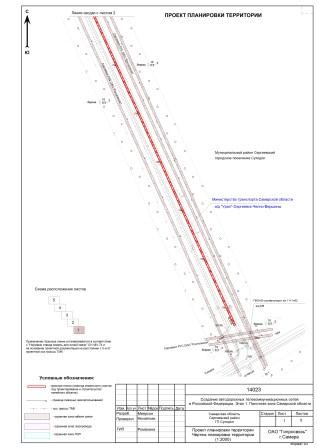 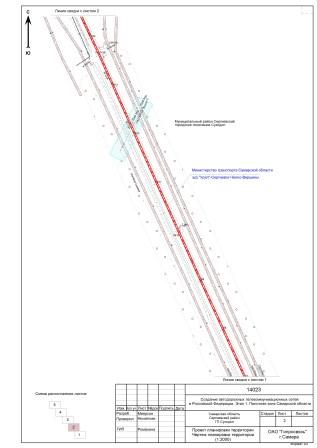 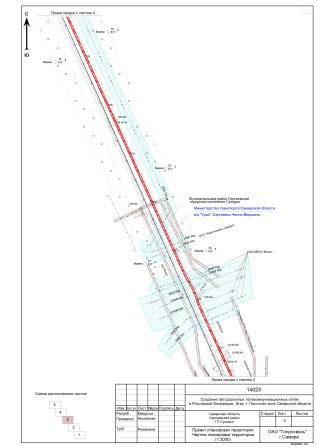 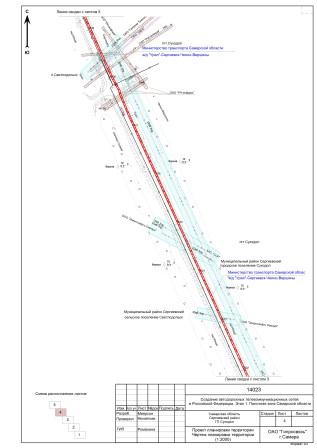 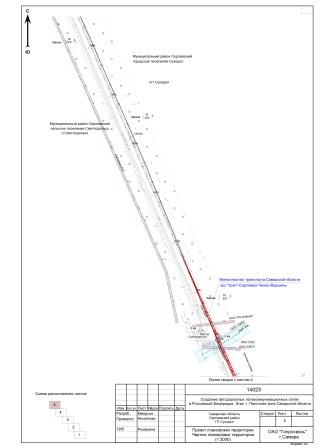 АДМИНИСТРАЦИЯМУНИЦИПАЛЬНОГО РАЙОНА СЕРГИЕВСКИЙСАМАРСКОЙ ОБЛАСТИПОСТАНОВЛЕНИЕ17 августа 2015г.                                                                                                                                                                                                                 №1092Об утверждении проекта планировки и межевания территории для проектирования и строительства объекта «Создание автодорожных телекоммуникационных сетей в Российской Федерации. Этап 1. Пилотная зона Самарской области» в границах сельского поселения Кутузовский муниципального района Сергиевский Самарской области»В соответствии с Градостроительным кодексом РФ, Федеральным законом от 06.10.2003 №131-ФЗ «Об общих принципах организации местного самоуправлении в РФ», Законом Самарской области от 29.12.2014 года №134-ГД «О перераспределении полномочий между органами местного самоуправления и органами государственной власти Самарской области в сферах градостроительной деятельности и рекламы на территории Самарской области, определении полномочий органов государственной власти Самарской области по предметам ведения субъектов Российской Федерации, наделении органов местного самоуправления отдельными государственными полномочиями в сфере градостроительной деятельности на территории Самарской области и внесении изменения в статью 1 Закона Самарской области «О закреплении вопросов местного значения за сельскими поселениями Самарской области», заключением о результатах публичных слушаний по проекту планировки и межевания территории для проектирования и строительства объекта  «Создание автодорожных телекоммуникационных сетей в Российской Федерации. Этап 1. Пилотная зона Самарской области» в границах сельского поселения Кутузовский муниципального района Сергиевский Самарской области», Администрация муниципального района Сергиевский  ПОСТАНОВЛЯЕТ:1. Утвердить проект планировки и межевания территории для проектирования и строительства объекта «Создание автодорожных телекоммуникационных сетей в Российской Федерации. Этап 1. Пилотная зона Самарской области» в границах сельского поселения Кутузовский муниципального района Сергиевский Самарской области» (прилагается). 2. Опубликовать настоящее постановление в газете «Сергиевский вестник» и разместить на сайте администрации муниципального района Сергиевский по адресу: http://sergievsk.ru/ в сети Интернет.3. Настоящее постановление вступает в силу со дня его официального опубликования.4. Контроль за выполнением настоящего постановления возложить на заместителя Главы муниципального района Сергиевский Чернова А.Е.Глава муниципального района СергиевскийА.А. ВеселовПриложениек постановлению администрациимуниципального района Сергиевский Самарской области№1092 от “17” августа 2015 г. Свидетельство № 0033-2014-6311025633-10 от 21 февраля 2014 годаПРОЕКТ ПЛАНИРОВКИ ТЕРРИТОРИИЛинейного объекта:Создание автодорожных телекоммуникационных сетей в Российской Федерации.Этап 1. Пилотная зона Самарской областиВ границах сельского поселения Кутузовскиймуниципального района СергиевскийСамарской областиУтверждаемая часть2015Свидетельство № 0033-2014-6311025633-11 от 27 июня 2014 годаПРОЕКТ ПЛАНИРОВКИ ТЕРРИТОРИИЛинейного объекта:Создание автодорожных телекоммуникационных сетей в Российской Федерации.Этап 1. Пилотная зона Самарской областиВ границах сельского поселения Кутузовскиймуниципального района СергиевскийСамарской областиУтверждаемая частьДиректор по производству                                                                                                                                                                                        С.Н. УраеваГлавный инженер проекта                                                                                                                                                                                    В.И. Ромахина2015СОСТАВ ПРОЕКТАПОЛОЖЕНИЕО размещении объекта капитального строительства (линейного объекта)«Создание автодорожных телекоммуникационных сетей в Российской Федерации. Этап 1. Пилотная зона Самарской области»1.Общие положения1.1 В соответствии с градостроительным законодательством проект планировки территории линейного объекта «Создание автодорожных телекоммуникационных сетей в Российской Федерации. Этап 1. Пилотная зона Самарской области» (далее – Проект планировки территории) является документом по планировке территории в отношении подлежащих застройке территорий. 1.2. Проект планировки территории для размещения линейного объекта разработан в соответствии с Градостроительным кодексом Российской Федерации, Земельным кодексом Российской Федерации, Федеральным законом «О государственном кадастре недвижимости», «Нормы отвода земель для линий связи» и нормативными правовыми актами.1.3. При осуществлении проекта планировки территории учтены интересы жителей Самарской области по обеспечению транспортной многоканальной коммуникацией (ТМК) с применением новых технологий на основе пакета микротрубок, укладываемых в обочину построенных автодорог в микротраншею для последующей пневмозадувки в них волоконно-оптических микрокабелей.1.4. Проект планировки территории разработана ОАО «Гипросвязь» на основании Решения заседания наблюдательного совета автономной некоммерческой организации «Агентство стратегических инициатив по продвижению новых проектов» под председательством Президента РФ В.В. Путина (протокол №1 от 08.04.2014г) и Технического задания на разработку проектной документации, утвержденного генеральным директором ОАО «СМАРТС» 12.03.2015г.1.5. При подготовке Генерального плана учтены: Схема территориального планирования Самарской области, утвержденная постановлением Правительства Самарской области от 13.12.2007 № 261;Схема территориального планирования муниципального района Сергиевский Самарской области, утвержденная решением Собрания представителей муниципального района Сергиевский Самарской области от 28.01.2010 № 3;Генеральный план сельского поселения Кутузовский муниципального района Сергиевский Самарской области, утвержденный Решением собрания представителей сельского поселения Кутузовский №25 от 06.12.2013г.1.6. Проект планировки территории включает:Положение о размещении объекта капитального строительства (линейного объекта);Чертеж планировки территории.1.7. Положение о размещении объекта капитального строительства (линейного объекта) включает:сведения о назначении объекта;сведения об образуемых земельных участках.1.8. Чертеж планировки территории включает:красные линии;линии, обозначающие улицы, дороги, линии связи, объекты инженерной и транспортной инфраструктуры;границы зон с особыми условиями использования территории.2. Сведения об объекте.2.1. Назначение объекта: строительство на территории Самарской области транспортной многоканальной коммуникации (ТМК) с применением новых технологий на основе пакета микротрубок, укладываемых в обочину построенных автодорог в микротраншею шириной 0,08 м, глубиной 0,45 м, для последующей пневмозадувки в них волоконно-оптических микрокабелей.2.2. Сведения об образуемых земельных участках: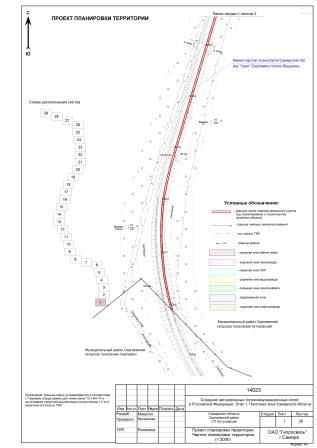 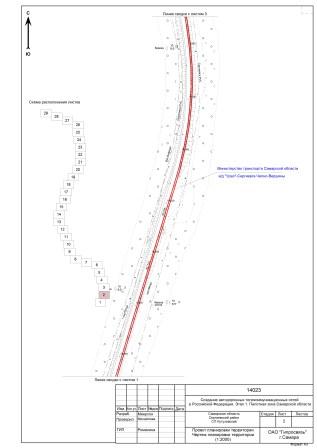 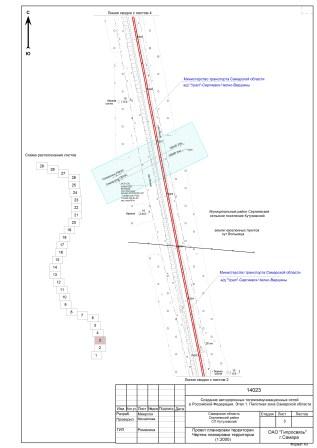 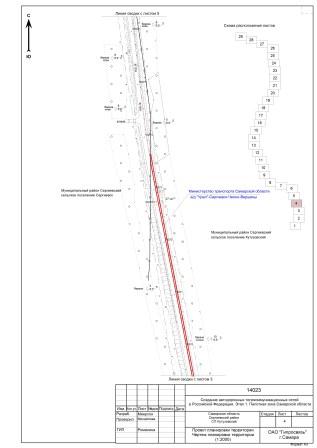 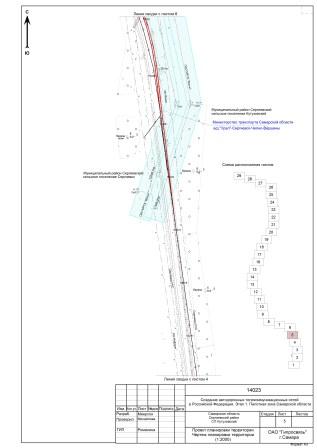 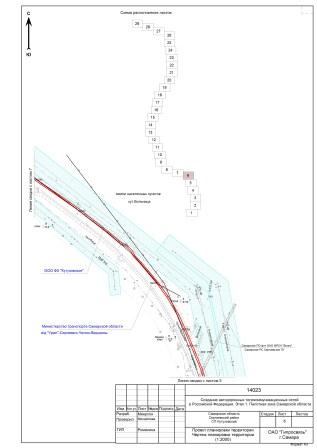 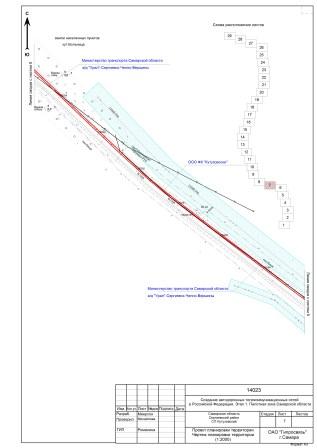 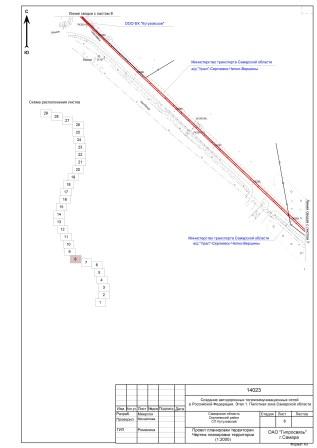 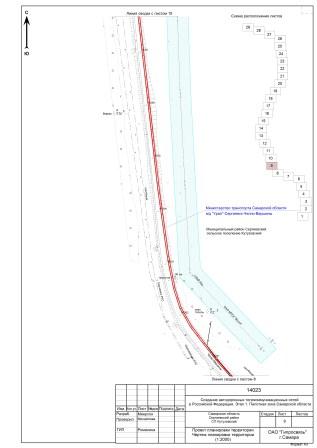 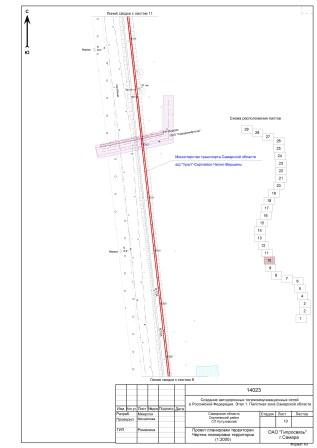 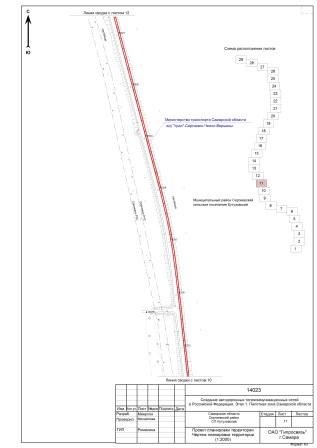 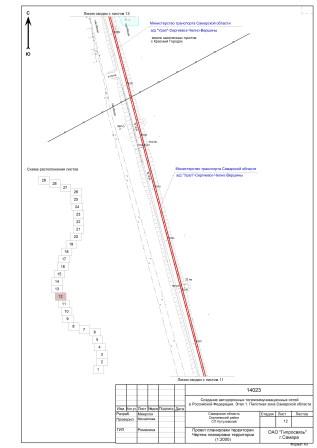 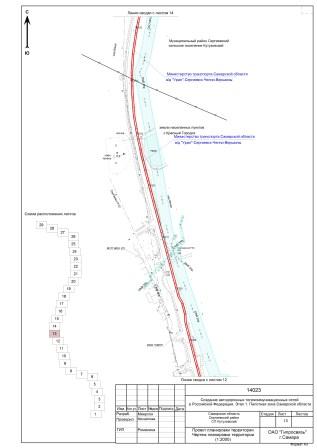 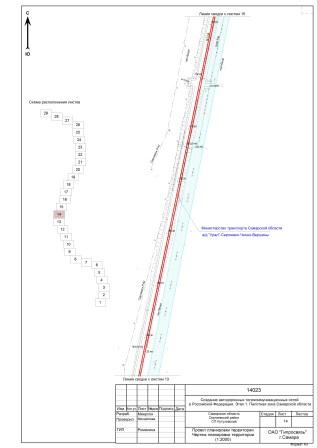 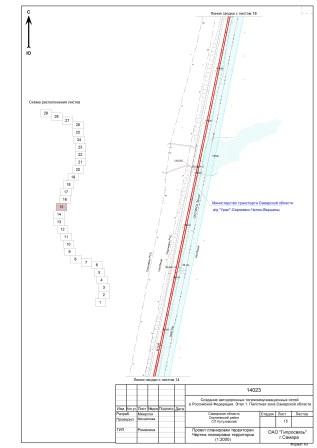 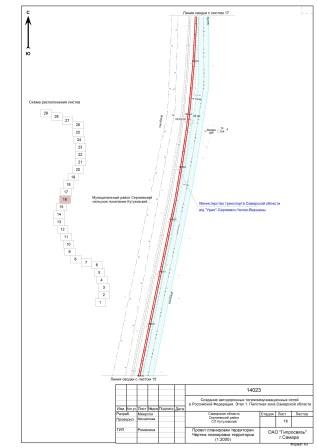 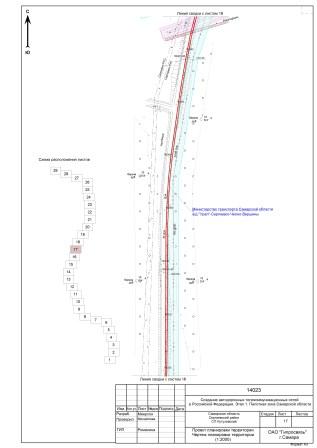 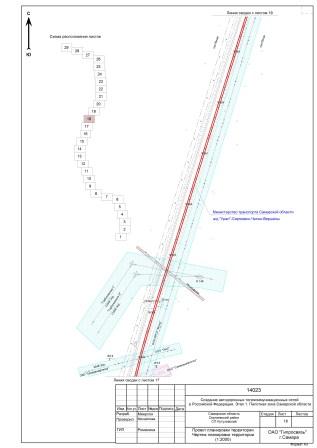 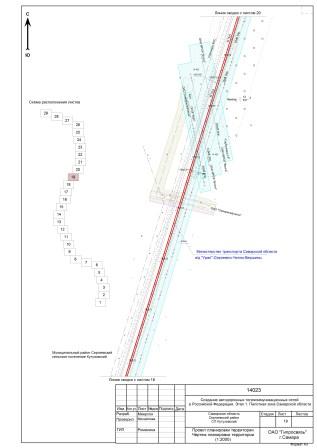 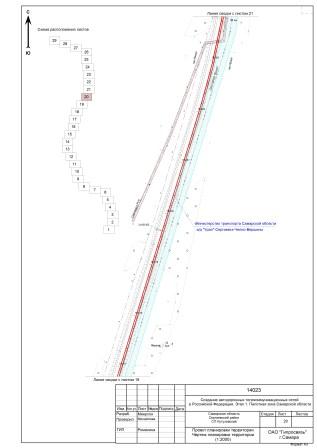 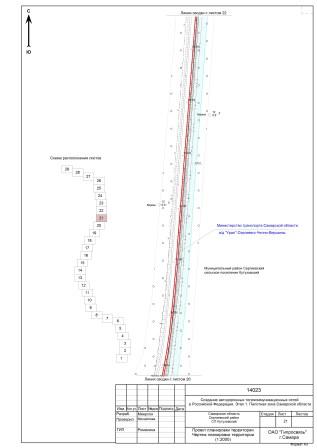 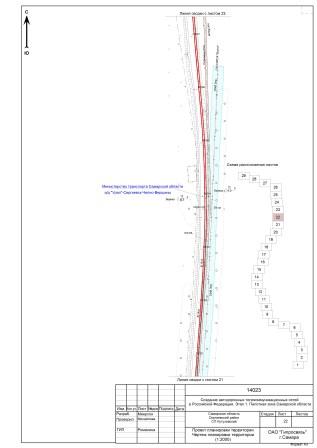 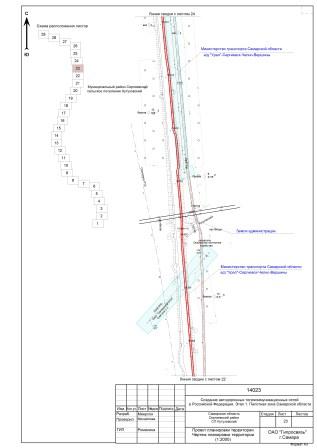 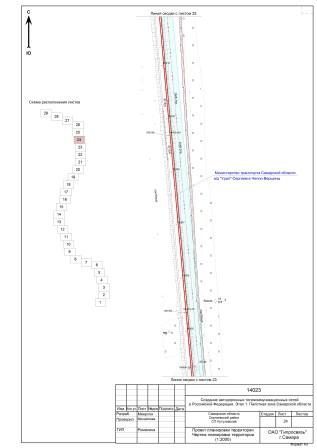 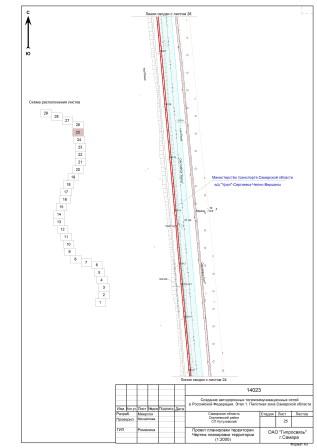 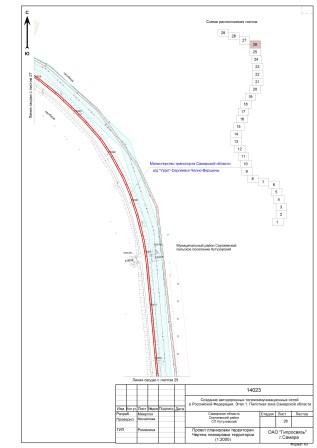 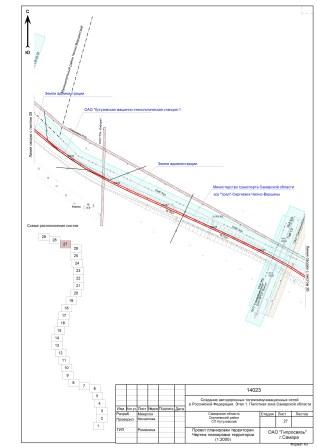 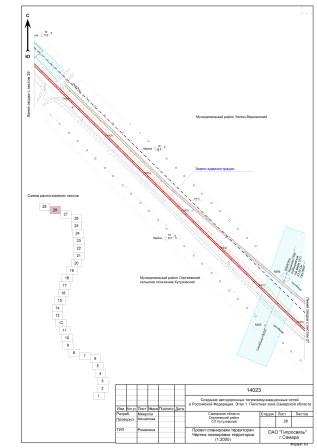 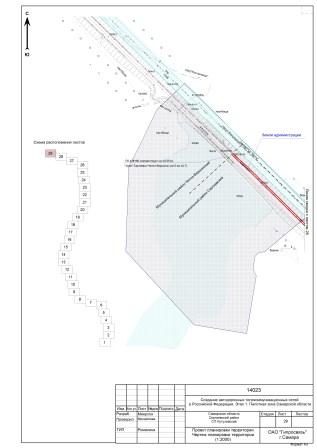 АДМИНИСТРАЦИЯМУНИЦИПАЛЬНОГО РАЙОНА СЕРГИЕВСКИЙСАМАРСКОЙ ОБЛАСТИПОСТАНОВЛЕНИЕ17 августа 2015г.                                                                                                                                                                                                                 №1091Об утверждении проекта планировки и межевания территории для проектирования и строительства объекта «Создание автодорожных телекоммуникационных сетей в Российской Федерации. Этап 1. Пилотная зона Самарской области» в границах сельского поселения Светлодольск муниципального района Сергиевский Самарской области»В соответствии с Градостроительным кодексом РФ, Федеральным законом от 06.10.2003 №131-ФЗ «Об общих принципах организации местного самоуправлении в РФ», Законом Самарской области от 29.12.2014 года №134-ГД «О перераспределении полномочий между органами местного самоуправления и органами государственной власти Самарской области в сферах градостроительной деятельности и рекламы на территории Самарской области, определении полномочий органов государственной власти Самарской области по предметам ведения субъектов Российской Федерации, наделении органов местного самоуправления отдельными государственными полномочиями в сфере градостроительной деятельности на территории Самарской области и внесении изменения в статью 1 Закона Самарской области «О закреплении вопросов местного значения за сельскими поселениями Самарской области», заключением о результатах публичных слушаний по проекту планировки и межевания территории для проектирования и строительства объекта  «Создание автодорожных телекоммуникационных сетей в Российской Федерации. Этап 1. Пилотная зона Самарской области» в границах сельского поселения Светлодольск муниципального района Сергиевский Самарской области», Администрация муниципального района Сергиевский  ПОСТАНОВЛЯЕТ:1. Утвердить проект планировки и межевания территории для проектирования и строительства объекта «Создание автодорожных телекоммуникационных сетей в Российской Федерации. Этап 1. Пилотная зона Самарской области» в границах сельского поселения Светлодольск муниципального района Сергиевский Самарской области» (прилагается). 2. Опубликовать настоящее постановление в газете «Сергиевский вестник» и разместить на сайте администрации муниципального района Сергиевский по адресу: http://sergievsk.ru/ в сети Интернет.3. Настоящее постановление вступает в силу со дня его официального опубликования.4. Контроль за выполнением настоящего постановления возложить на заместителя Главы муниципального района Сергиевский Чернова А.Е.Глава муниципального района СергиевскийА.А. ВеселовПриложениек постановлению администрациимуниципального района Сергиевский Самарской области№1091 от “17” августа 2015 г. Свидетельство № 0033-2014-6311025633-10 от 21 февраля 2014 годаПРОЕКТ ПЛАНИРОВКИ ТЕРРИТОРИИЛинейного объекта:Создание автодорожных телекоммуникационных сетей в Российской Федерации.Этап 1. Пилотная зона Самарской областиВ границах сельского поселения Светлодольскмуниципального района СергиевскийСамарской областиУтверждаемая часть2015 Свидетельство № 0033-2014-6311025633-11 от 27 июня 2014 годаПРОЕКТ ПЛАНИРОВКИ ТЕРРИТОРИИЛинейного объекта:Создание автодорожных телекоммуникационных сетей в Российской Федерации.Этап 1. Пилотная зона Самарской областиВ границах сельского поселения Светлодольскмуниципального района СергиевскийСамарской областиУтверждаемая частьДиректор по производству                                                                                                                                                                                        С.Н. УраеваГлавный инженер проекта                                                                                                                                                                                    В.И. Ромахина2015СОСТАВ ПРОЕКТАПОЛОЖЕНИЕО размещении объекта капитального строительства (линейного объекта)«Создание автодорожных телекоммуникационных сетей в Российской Федерации. Этап 1. Пилотная зона Самарской области»1.Общие положения1.1 В соответствии с градостроительным законодательством проект планировки территории линейного объекта «Создание автодорожных телекоммуникационных сетей в Российской Федерации. Этап 1. Пилотная зона Самарской области» (далее – Проект планировки территории) является документом по планировке территории в отношении подлежащих застройке территорий. 1.2. Проект планировки территории для размещения линейного объекта разработан в соответствии с Градостроительным кодексом Российской Федерации, Земельным кодексом Российской Федерации, Федеральным законом «О государственном кадастре недвижимости», «Нормы отвода земель для линий связи» и нормативными правовыми актами.1.3. При осуществлении проекта планировки территории учтены интересы жителей Самарской области по обеспечению транспортной многоканальной коммуникацией (ТМК) с применением новых технологий на основе пакета микротрубок, укладываемых в обочину построенных автодорог в микротраншею для последующей пневмозадувки в них волоконно-оптических микрокабелей.1.4. Проект планировки территории разработана ОАО «Гипросвязь» на основании Решения заседания наблюдательного совета автономной некоммерческой организации «Агентство стратегических инициатив по продвижению новых проектов» под председательством Президента РФ В.В. Путина (протокол №1 от 08.04.2014г) и Технического задания на разработку проектной документации, утвержденного генеральным директором ОАО «СМАРТС» 12.03.2015г.1.5. При подготовке Генерального плана учтены: Схема территориального планирования Самарской области, утвержденная постановлением Правительства Самарской области от 13.12.2007 № 261;Схема территориального планирования муниципального района Сергиевский Самарской области, утвержденная решением Собрания представителей муниципального района Сергиевский Самарской области от 28.01.2010 № 3;Генеральный план сельского поселения Светлодольск муниципального района Сергиевский Самарской области, утвержденный Решением №11 от 13.06.2013г.1.6. Проект планировки территории включает:Положение о размещении объекта капитального строительства (линейного объекта);Чертеж планировки территории.1.7. Положение о размещении объекта капитального строительства (линейного объекта) включает:сведения о назначении объекта;сведения об образуемых земельных участках.1.8. Чертеж планировки территории включает:красные линии;линии, обозначающие улицы, дороги, линии связи, объекты инженерной и транспортной инфраструктуры;границы зон с особыми условиями использования территории.2. Сведения об объекте.2.1. Назначение объекта: строительство на территории Самарской области транспортной многоканальной коммуникации (ТМК) с применением новых технологий на основе пакета микротрубок, укладываемых в обочину построенных автодорог в микротраншею шириной 0,08 м, глубиной 0,45 м, для последующей пневмозадувки в них волоконно-оптических микрокабелей.2.2. Сведения об образуемых земельных участках: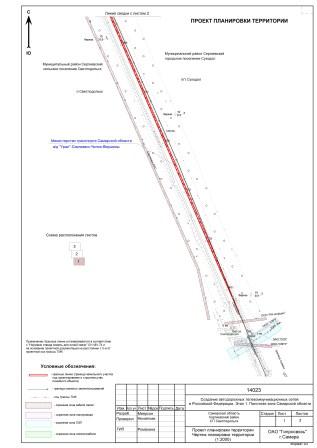 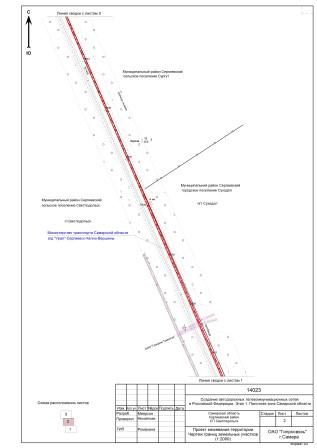 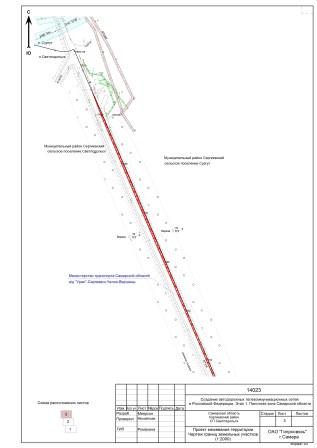 АДМИНИСТРАЦИЯМУНИЦИПАЛЬНОГО РАЙОНА СЕРГИЕВСКИЙСАМАРСКОЙ ОБЛАСТИПОСТАНОВЛЕНИЕ17 августа 2015г.                                                                                                                                                                                                                 №1090Об утверждении проекта планировки и межевания территории для проектирования и строительства объекта «Создание автодорожных телекоммуникационных сетей в Российской Федерации. Этап 1. Пилотная зона Самарской области» в границах сельского поселения Сергиевск муниципального района Сергиевский Самарской области»В соответствии с Градостроительным кодексом РФ, Федеральным законом от 06.10.2003 №131-ФЗ «Об общих принципах организации местного самоуправлении в РФ», Законом Самарской области от 29.12.2014 года №134-ГД «О перераспределении полномочий между органами местного самоуправления и органами государственной власти Самарской области в сферах градостроительной деятельности и рекламы на территории Самарской области, определении полномочий органов государственной власти Самарской области по предметам ведения субъектов Российской Федерации, наделении органов местного самоуправления отдельными государственными полномочиями в сфере градостроительной деятельности на территории Самарской области и внесении изменения в статью 1 Закона Самарской области «О закреплении вопросов местного значения за сельскими поселениями Самарской области», заключением о результатах публичных слушаний по проекту планировки и межевания территории для проектирования и строительства объекта  «Создание автодорожных телекоммуникационных сетей в Российской Федерации. Этап 1. Пилотная зона Самарской области» в границах сельского поселения Сергиевск муниципального района Сергиевский Самарской области», Администрация муниципального района Сергиевский  ПОСТАНОВЛЯЕТ:1. Утвердить проект планировки и межевания территории для проектирования и строительства объекта «Создание автодорожных телекоммуникационных сетей в Российской Федерации. Этап 1. Пилотная зона Самарской области» в границах сельского поселения Сергиевск муниципального района Сергиевский Самарской области» (прилагается). 2. Опубликовать настоящее постановление в газете «Сергиевский вестник» и разместить на сайте администрации муниципального района Сергиевский по адресу: http://sergievsk.ru/ в сети Интернет.3. Настоящее постановление вступает в силу со дня его официального опубликования.4. Контроль за выполнением настоящего постановления возложить на заместителя Главы муниципального района Сергиевский Чернова А.Е.Глава муниципального района СергиевскийА.А. ВеселовПриложениек постановлению администрациимуниципального района Сергиевский Самарской области№1090 от “17” августа 2015 г.Свидетельство № 0033-2014-6311025633-10 от 21 февраля 2014 годаПРОЕКТ ПЛАНИРОВКИ ТЕРРИТОРИИЛинейного объекта:Создание автодорожных телекоммуникационных сетей в Российской Федерации.Этап 1. Пилотная зона Самарской областиВ границах сельского поселения Сергиевскмуниципального района СергиевскийСамарской областиУтверждаемая часть2015 Свидетельство № 0033-2014-6311025633-11 от 27 июня 2014 годаПРОЕКТ ПЛАНИРОВКИ ТЕРРИТОРИИЛинейного объекта:Создание автодорожных телекоммуникационных сетей в Российской Федерации.Этап 1. Пилотная зона Самарской областиВ границах сельского поселения Сергиевскмуниципального района СергиевскийСамарской областиУтверждаемая частьДиректор по производству                                                                                                                                                                                        С.Н. УраеваГлавный инженер проекта 	                                                                                                                                                                                  В.И. Ромахина2015СОСТАВ ПРОЕКТАПОЛОЖЕНИЕО размещении объекта капитального строительства (линейного объекта)«Создание автодорожных телекоммуникационных сетей в Российской Федерации. Этап 1. Пилотная зона Самарской области»1.Общие положения1.1 В соответствии с градостроительным законодательством проект планировки территории линейного объекта «Создание автодорожных телекоммуникационных сетей в Российской Федерации. Этап 1. Пилотная зона Самарской области» (далее – Проект планировки территории) является документом по планировке территории в отношении подлежащих застройке территорий. 1.2. Проект планировки территории для размещения линейного объекта разработан в соответствии с Градостроительным кодексом Российской Федерации, Земельным кодексом Российской Федерации, Федеральным законом «О государственном кадастре недвижимости», «Нормы отвода земель для линий связи» и нормативными правовыми актами.1.3. При осуществлении проекта планировки территории учтены интересы жителей Самарской области по обеспечению транспортной многоканальной коммуникацией (ТМК) с применением новых технологий на основе пакета микротрубок, укладываемых в обочину построенных автодорог в микротраншею для последующей пневмозадувки в них волоконно-оптических микрокабелей.1.4. Проект планировки территории разработана ОАО «Гипросвязь» на основании Решения заседания наблюдательного совета автономной некоммерческой организации «Агентство стратегических инициатив по продвижению новых проектов» под председательством Президента РФ В.В. Путина (протокол №1 от 08.04.2014г) и Технического задания на разработку проектной документации, утвержденного генеральным директором ОАО «СМАРТС» 12.03.2015г.1.5. При подготовке Генерального плана учтены: Схема территориального планирования Самарской области, утвержденная постановлением Правительства Самарской области от 13.12.2007 № 261;Схема территориального планирования муниципального района Сергиевский Самарской области, утвержденная решением Собрания представителей муниципального района Сергиевский Самарской области от 28.01.2010 № 3;Генеральный план сельского поселения Сергиевск муниципального района Сергиевский Самарской области, утвержденный Решением №9 от 03.06.2013г. с учетом внесения изменений (решение о внесении изменений №18 от 16.04.2014г.)1.6. Проект планировки территории включает:Положение о размещении объекта капитального строительства (линейного объекта);Чертеж планировки территории.1.7. Положение о размещении объекта капитального строительства (линейного объекта) включает:сведения о назначении объекта;сведения об образуемых земельных участках.1.8. Чертеж планировки территории включает:красные линии;линии, обозначающие улицы, дороги, линии связи, объекты инженерной и транспортной инфраструктуры;границы зон с особыми условиями использования территории.2. Сведения об объекте.2.1. Назначение объекта: строительство на территории Самарской области транспортной многоканальной коммуникации (ТМК) с применением новых технологий на основе пакета микротрубок, укладываемых в обочину построенных автодорог в микротраншею шириной 0,08 м, глубиной 0,45 м, для последующей пневмозадувки в них волоконно-оптических микрокабелей.2.2. Сведения об образуемых земельных участках: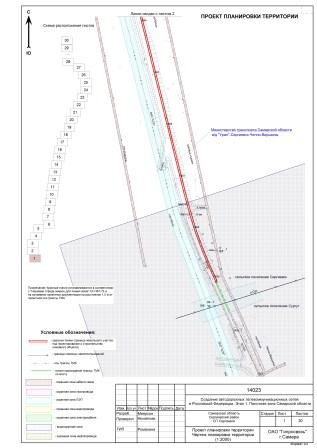 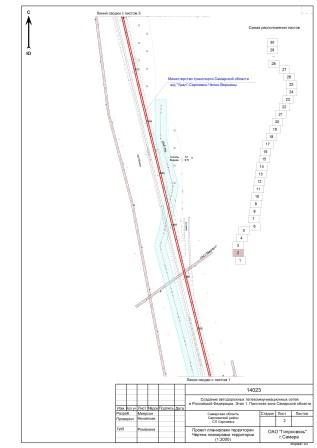 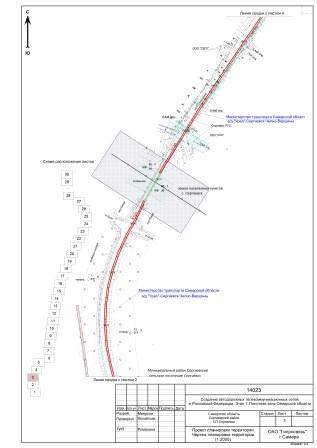 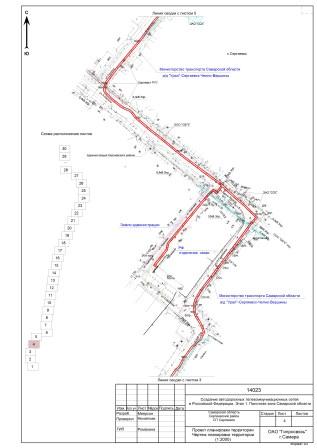 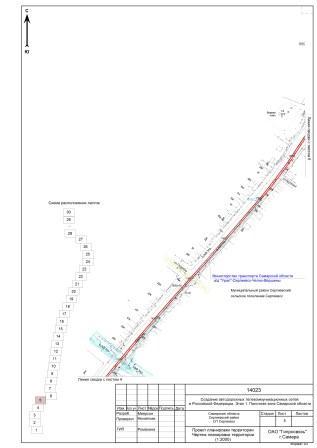 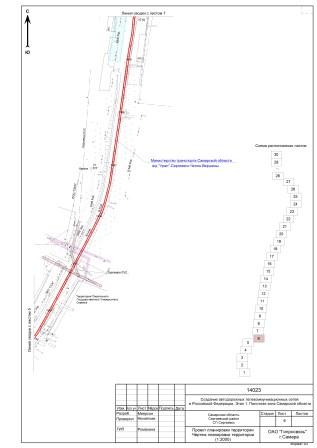 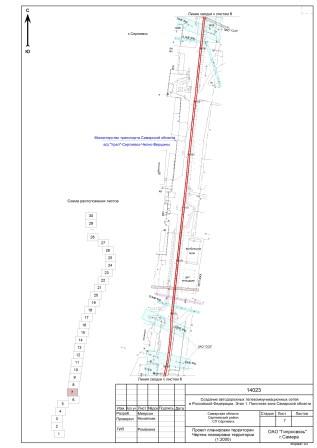 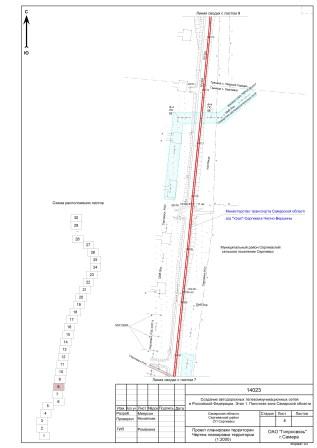 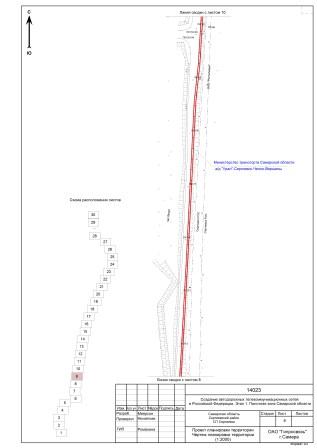 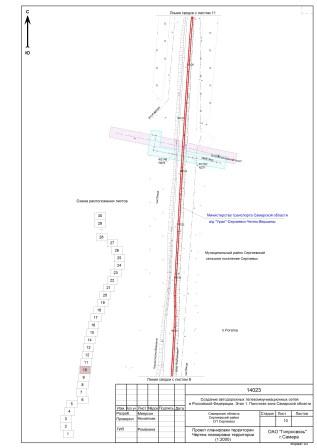 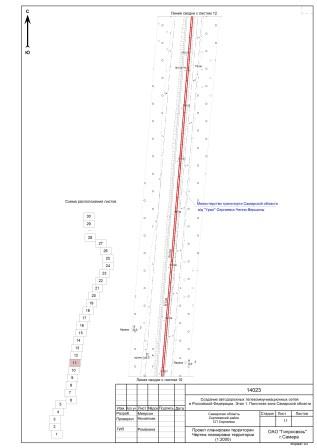 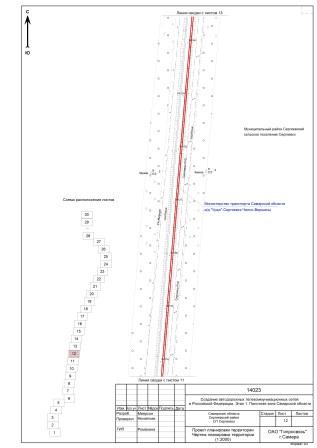 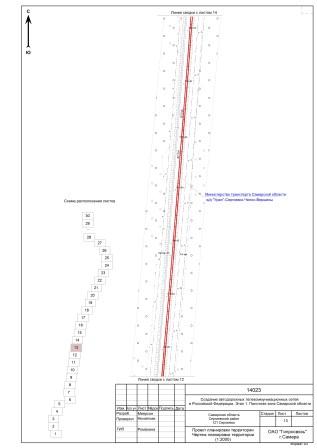 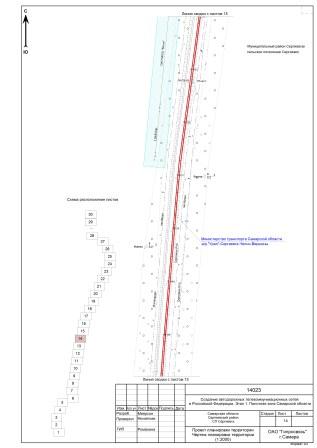 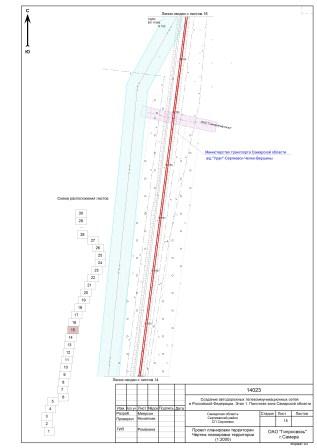 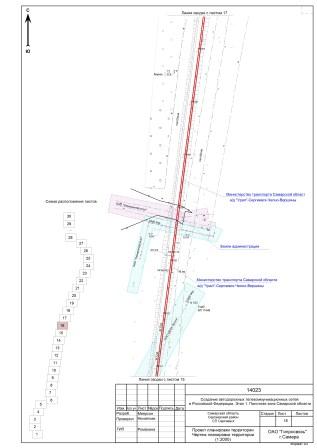 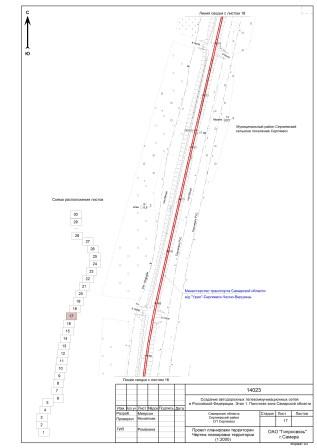 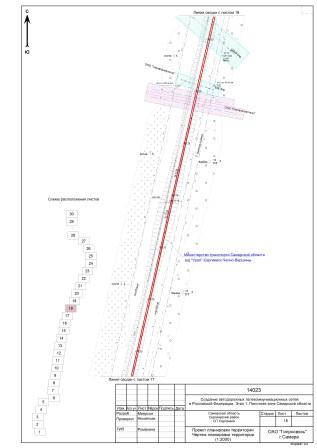 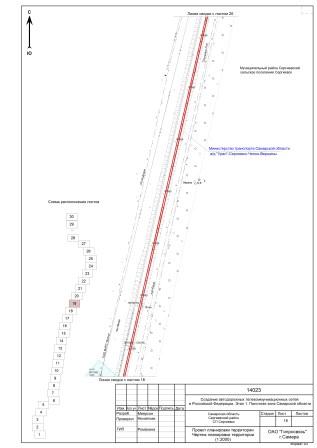 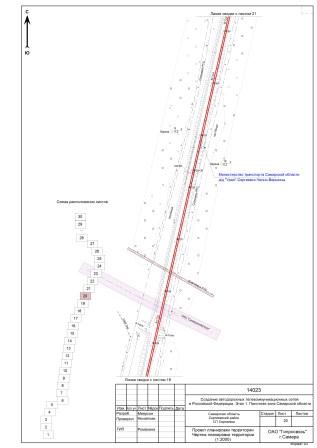 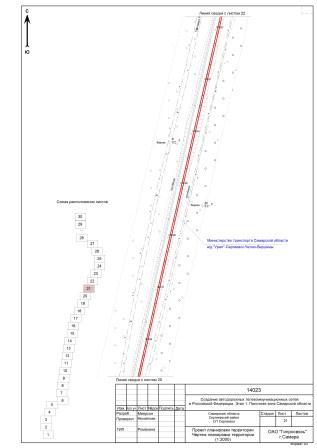 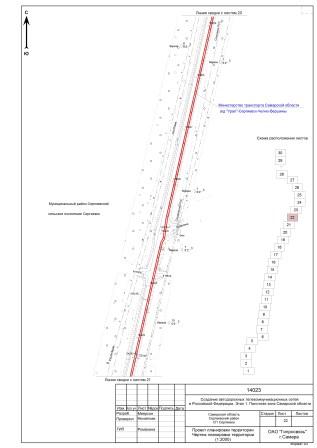 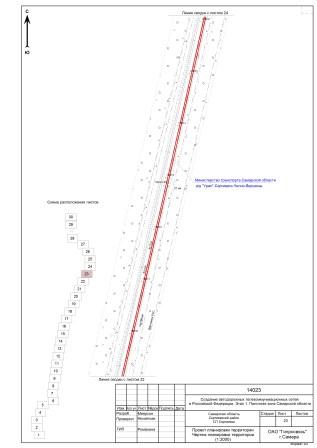 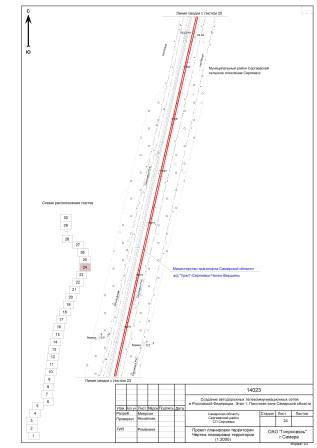 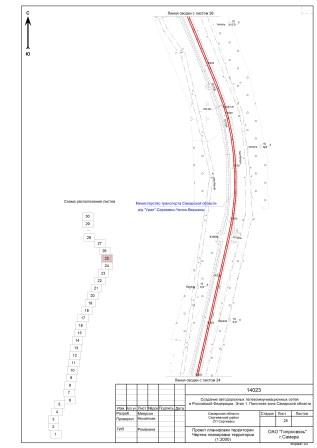 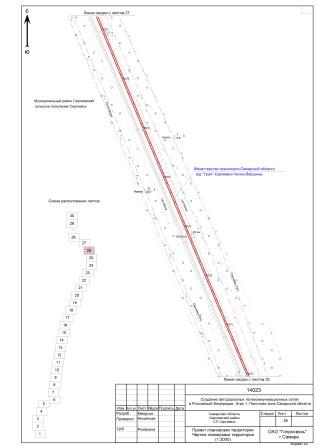 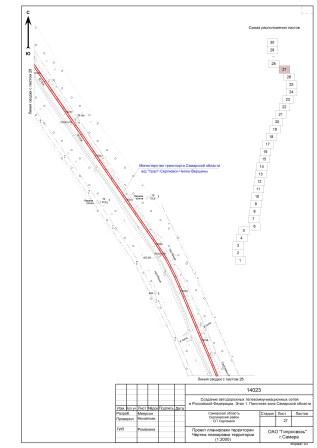 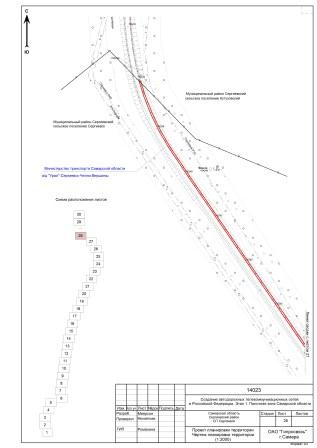 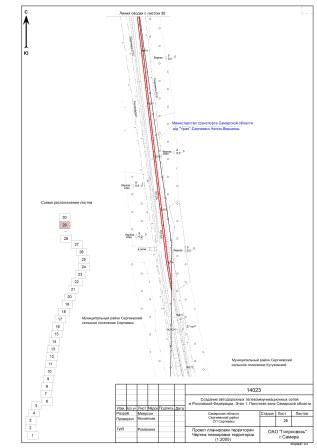 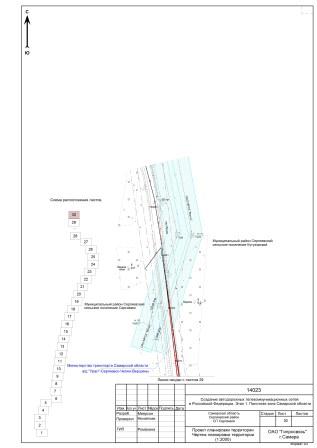 АДМИНИСТРАЦИЯМУНИЦИПАЛЬНОГО РАЙОНА СЕРГИЕВСКИЙСАМАРСКОЙ ОБЛАСТИПОСТАНОВЛЕНИЕ17 августа 2015г.                                                                                                                                                                                                                 №1089Об утверждении проекта планировки и межевания территории для проектирования и строительства объекта «Создание автодорожных телекоммуникационных сетей в Российской Федерации. Этап 1. Пилотная зона Самарской области» в границах сельского поселения Сургут муниципального района Сергиевский Самарской области»В соответствии с Градостроительным кодексом РФ, Федеральным законом от 06.10.2003 №131-ФЗ «Об общих принципах организации местного самоуправлении в РФ», Законом Самарской области от 29.12.2014 года №134-ГД «О перераспределении полномочий между органами местного самоуправления и органами государственной власти Самарской области в сферах градостроительной деятельности и рекламы на территории Самарской области, определении полномочий органов государственной власти Самарской области по предметам ведения субъектов Российской Федерации, наделении органов местного самоуправления отдельными государственными полномочиями в сфере градостроительной деятельности на территории Самарской области и внесении изменения в статью 1 Закона Самарской области «О закреплении вопросов местного значения за сельскими поселениями Самарской области», заключением о результатах публичных слушаний по проекту планировки и межевания территории для проектирования и строительства объекта  «Создание автодорожных телекоммуникационных сетей в Российской Федерации. Этап 1. Пилотная зона Самарской области» в границах сельского поселения Сургут муниципального района Сергиевский Самарской области», Администрация муниципального района Сергиевский  ПОСТАНОВЛЯЕТ:1. Утвердить проект планировки и межевания территории для проектирования и строительства объекта «Создание автодорожных телекоммуникационных сетей в Российской Федерации. Этап 1. Пилотная зона Самарской области» в границах сельского поселения Сургут муниципального района Сергиевский Самарской области» (прилагается). 2. Опубликовать настоящее постановление в газете «Сергиевский вестник» и разместить на сайте администрации муниципального района Сергиевский по адресу: http://sergievsk.ru/ в сети Интернет.3. Настоящее постановление вступает в силу со дня его официального опубликования.4. Контроль за выполнением настоящего постановления возложить на заместителя Главы муниципального района Сергиевский Чернова А.Е.Глава муниципального района СергиевскийА.А. ВеселовПриложениек постановлению администрациимуниципального района Сергиевский Самарской области№1089 от “17” августа 2015 г. Свидетельство № 0033-2014-6311025633-10 от 21 февраля 2014 годаПРОЕКТ ПЛАНИРОВКИ ТЕРРИТОРИИЛинейного объекта:Создание автодорожных телекоммуникационных сетей в Российской Федерации.Этап 1. Пилотная зона Самарской областиВ границах сельского поселения Сургутмуниципального района СергиевскийСамарской областиУтверждаемая часть2015 Свидетельство № 0033-2014-6311025633-11 от 27 июня 2014 годаПРОЕКТ ПЛАНИРОВКИ ТЕРРИТОРИИЛинейного объекта:Создание автодорожных телекоммуникационных сетей в Российской Федерации.Этап 1. Пилотная зона Самарской областиВ границах сельского поселения Сургутмуниципального района СергиевскийСамарской областиУтверждаемая частьДиректор по производству                                                                                                                                                                                        С.Н. УраеваГлавный инженер проекта 	                                                                                                                                                                                  В.И. Ромахина2015СОСТАВ ПРОЕКТАПОЛОЖЕНИЕО размещении объекта капитального строительства (линейного объекта)«Создание автодорожных телекоммуникационных сетей в Российской Федерации. Этап 1. Пилотная зона Самарской области»1.Общие положения1.1 В соответствии с градостроительным законодательством проект планировки территории линейного объекта «Создание автодорожных телекоммуникационных сетей в Российской Федерации. Этап 1. Пилотная зона Самарской области» (далее – Проект планировки территории) является документом по планировке территории в отношении подлежащих застройке территорий. 1.2. Проект планировки территории для размещения линейного объекта разработан в соответствии с Градостроительным кодексом Российской Федерации, Земельным кодексом Российской Федерации, Федеральным законом «О государственном кадастре недвижимости», «Нормы отвода земель для линий связи» и нормативными правовыми актами.1.3. При осуществлении проекта планировки территории учтены интересы жителей Самарской области по обеспечению транспортной многоканальной коммуникацией (ТМК) с применением новых технологий на основе пакета микротрубок, укладываемых в обочину построенных автодорог в микротраншею для последующей пневмозадувки в них волоконно-оптических микрокабелей.1.4. Проект планировки территории разработана ОАО «Гипросвязь» на основании Решения заседания наблюдательного совета автономной некоммерческой организации «Агентство стратегических инициатив по продвижению новых проектов» под председательством Президента РФ В.В. Путина (протокол №1 от 08.04.2014г) и Технического задания на разработку проектной документации, утвержденного генеральным директором ОАО «СМАРТС» 12.03.2015г.1.5. При подготовке Генерального плана учтены: Схема территориального планирования Самарской области, утвержденная постановлением Правительства Самарской области от 13.12.2007 № 261;Схема территориального планирования муниципального района Сергиевский Самарской области, утвержденная решением Собрания представителей муниципального района Сергиевский Самарской области от 28.01.2010 № 3;Генеральный план сельского поселения Сургут муниципального района Сергиевский Самарской области, утвержденный Решением собрания представителей сельского поселения Сургут №22 от 26.11.2013г.1.6. Проект планировки территории включает:Положение о размещении объекта капитального строительства (линейного объекта);Чертеж планировки территории.1.7. Положение о размещении объекта капитального строительства (линейного объекта) включает:сведения о назначении объекта;сведения об образуемых земельных участках.1.8. Чертеж планировки территории включает:красные линии;линии, обозначающие улицы, дороги, линии связи, объекты инженерной и транспортной инфраструктуры;границы зон с особыми условиями использования территории.2. Сведения об объекте.2.1. Назначение объекта: строительство на территории Самарской области транспортной многоканальной коммуникации (ТМК) с применением новых технологий на основе пакета микротрубок, укладываемых в обочину построенных автодорог в микротраншею шириной 0,08 м, глубиной 0,45 м, для последующей пневмозадувки в них волоконно-оптических микрокабелей.2.2. Сведения об образуемых земельных участках: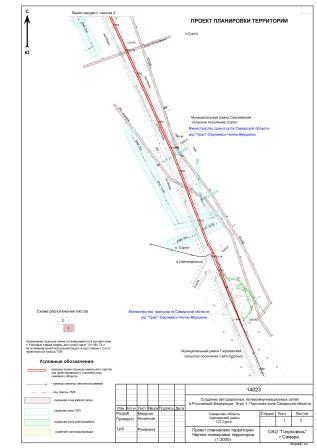 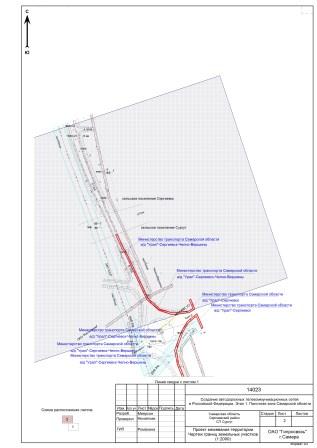 СОБРАНИЕ ПРЕДСТАВИТЕЛЕЙСЕЛЬСКОГО ПОСЕЛЕНИЯ СЕРГИЕВСКМУНИЦИПАЛЬНОГО РАЙОНА СЕРГИЕВСКИЙСАМАРСКОЙ ОБЛАСТИРЕШЕНИЕ18 августа 2015г.                                                                                                                                                                                                                     №42О внесении изменений в Решение Собрания Представителей сельского поселения Сергиевск муниципального района Сергиевский №27 от 17 ноября 2014г. «Об утверждении Положения о налоге на имущество физических лиц на территории сельского поселения Сергиевск муниципального района Сергиевский»Принято  Собранием Представителей сельского поселения Сергиевск муниципального района СергиевскийВ соответствии с  Налоговым кодексом Российской Федерации, Федеральным законом от 06.10.2003 г. №131-ФЗ «Об общих принципах организации местного самоуправления в Российской Федерации», Уставом сельского поселения Сергиевск муниципального района Сергиевский Самарской области, Собрание Представителей сельского поселения Сергиевск муниципального района Сергиевский Самарской области РЕШИЛО:1. Внести в Решение Собрания Представителей сельского поселения Сергиевск муниципального района Сергиевский № 27 от 17 ноября 2014г. «Об утверждении Положения о налоге на имущество физических лиц на территории сельского поселения Сергиевск муниципального района Сергиевский» изменения и дополнения следующего характера:1.1. Пункт 4.1 статьи 4 изложить в следующей редакции:«На территории поселения ставки налога применяются в зависимости от кадастровой стоимости налогообложения в следующих размерах:2. Опубликовать настоящее решение в газете «Сергиевский вестник».3. Настоящее решение вступает в силу со дня его официального опубликования и распространяет свое действие на правоотношения, возникшие с 01.01.2015 г.Председатель Собрания представителей сельского поселения Сергиевскмуниципального района СергиевскийА.Н. НестеровСОБРАНИЕ ПРЕДСТАВИТЕЛЕЙСЕЛЬСКОГО ПОСЕЛЕНИЯ СЕРНОВОДСКМУНИЦИПАЛЬНОГО РАЙОНА СЕРГИЕВСКИЙСАМАРСКОЙ ОБЛАСТИРЕШЕНИЕ18 августа 2015г.                                                                                                                                                                                                                     №25О внесении изменений в Решение Собрания Представителей сельского поселения Серноводск муниципального района Сергиевский №37 от 17 ноября 2014г. «Об утверждении Положения о налоге на имущество физических лиц на территории сельского поселения Серноводск муниципального района Сергиевский»Принято  Собранием Представителей сельского поселения Серноводск муниципального района СергиевскийВ соответствии с Налоговым кодексом Российской Федерации, Федеральным законом от 06.10.2003 г. №131-ФЗ «Об общих принципах организации местного самоуправления в Российской Федерации», Уставом сельского поселения Серноводск муниципального района Сергиевский Самарской области РЕШИЛО:1. Внести в Решение Собрания Представителей сельского поселения Серноводск муниципального района Сергиевский № 37 от 17 ноября 2014г. «Об утверждении Положения о налоге на имущество физических лиц на территории сельского поселения Серноводск муниципального района Сергиевский» изменения и дополнения следующего характера:1.1. Пункт 4.1 статьи 4 изложить в следующей редакции:«На территории поселения ставки налога применяются в зависимости от кадастровой стоимости налогообложения в следующих размерах:2. Опубликовать настоящее решение в газете «Сергиевский вестник».3. Настоящее решение вступает в силу со дня его официального опубликования и распространяет свое действие на правоотношения, возникшие с 01.01.2015 г.Председатель Собрания Представителей сельского поселения  Серноводскмуниципального района   СергиевскийВ. В. ТулгаевСОБРАНИЕ ПРЕДСТАВИТЕЛЕЙСЕЛЬСКОГО ПОСЕЛЕНИЯ СУРГУТМУНИЦИПАЛЬНОГО РАЙОНА СЕРГИЕВСКИЙСАМАРСКОЙ ОБЛАСТИРЕШЕНИЕ18 августа 2015г.                                                                                                                                                                                                                     №22О внесении изменений в Решение Собрания Представителей сельского поселения Сургут муниципального района Сергиевский №24 от 17 ноября 2014г. «Об утверждении Положения о налоге на имущество физических лиц на территории сельского поселения Сургут муниципального района Сергиевский»Принято  Собранием Представителей сельского поселения Сургут муниципального района СергиевскийВ соответствии с  Налоговым кодексом Российской Федерации, Федеральным законом от 06.10.2003 г. №131-ФЗ «Об общих принципах организации местного самоуправления в Российской Федерации», Уставом сельского поселения Серноводск муниципального района Сергиевский Самарской области РЕШИЛО:1. Внести в Решение Собрания Представителей сельского поселения Сургут муниципального района Сергиевский № 24 от 17 ноября 2014г. «Об утверждении Положения о налоге на имущество физических лиц на территории сельского поселения Сургут муниципального района Сергиевский» изменения и дополнения следующего характера:1.1. Пункт 4.1 статьи 4 изложить в следующей редакции:«На территории поселения ставки налога применяются в зависимости от кадастровой стоимости налогообложения в следующих размерах:2. Опубликовать настоящее решение в газете «Сергиевский вестник».3. Настоящее решение вступает в силу со дня его официального опубликования и распространяет свое действие на правоотношения, возникшие с 01.01.2015 г.Глава сельского поселения Сургутмуниципального района   СергиевскийА. Н. ЖелезновСОБРАНИЕ ПРЕДСТАВИТЕЛЕЙГОРОДСКОГО ПОСЕЛЕНИЯ СУХОДОЛМУНИЦИПАЛЬНОГО РАЙОНА СЕРГИЕВСКИЙСАМАРСКОЙ ОБЛАСТИРЕШЕНИЕ18 августа 2015г.                                                                                                                                                                                                                     №22О внесении изменений в Решение Собрания Представителей городского поселения Суходол муниципального района Сергиевский №24 от 18 ноября 2014г. «Об утверждении Положения о налоге на имущество физических лиц на территории городского поселения Суходол муниципального района Сергиевский»Принято  Собранием Представителей городского поселения Суходол муниципального района СергиевскийВ соответствии с  Налоговым кодексом Российской Федерации, Федеральным законом от 06.10.2003 г. №131-ФЗ «Об общих принципах организации местного самоуправления в Российской Федерации», Уставом городского поселения Суходол муниципального района Сергиевский Самарской области РЕШИЛО:1. Внести в Решение Собрания Представителей городского поселения Суходол муниципального района Сергиевский № 24 от 18 ноября 2014г. «Об утверждении Положения о налоге на имущество физических лиц на территории городского поселения Суходол муниципального района Сергиевский» изменения и дополнения следующего характера:1.1. Пункт 4.1 статьи 4 изложить в следующей редакции:«На территории поселения ставки налога применяются в зависимости от кадастровой стоимости налогообложения в следующих размерах:2. Опубликовать настоящее решение в газете «Сергиевский вестник».3. Настоящее решение вступает в силу со дня его официального опубликования и распространяет свое действие на правоотношения, возникшие с 01.01.2015 г.Председатель Собрания Представителей городского поселения Суходолмуниципального района СергиевскийС. И. БарановАДМИНИСТРАЦИЯСЕЛЬСКОГО ПОСЕЛЕНИЯ АНТОНОВКАМУНИЦИПАЛЬНОГО РАЙОНА СЕРГИЕВСКИЙСАМАРСКОЙ ОБЛАСТИПОСТАНОВЛЕНИЕ18 августа 2015г.                                                                                                                                                                                                                     №21Об утверждении Положения о Реестре муниципальных услуг сельского поселения Антоновка муниципального района СергиевскийВ соответствии с Федеральным законом от 06.10.2003г. №131-ФЗ «Об общих принципах организации местного самоуправления в Российской Федерации», Федеральным законом от 27.07.2010г. №210-ФЗ «Об организации предоставления государственных и муниципальных услуг», в целях установления основных принципов формирования и ведения Реестра муниципальных услуг сельского поселения Антоновка муниципального района Сергиевский администрация сельского поселения Антоновка муниципального района СергиевскийПОСТАНОВЛЯЕТ:1. Утвердить Положение о Реестре муниципальных услуг сельского поселения Антоновка муниципального района Сергиевский (Приложение №1).2. Опубликовать настоящее постановление в газете «Сергиевский вестник».3. Настоящее постановление вступает в силу со дня его официального опубликования.4. Контроль за выполнением настоящего постановления оставляю за собой.Глава сельского поселения Антоновкамуниципального района СергиевскийК.Н. МурзинПриложение №1к постановлению администрации сельского поселения Антоновкамуниципального района Сергиевский Самарской области№21 от “18” августа 2015 г.ПОЛОЖЕНИЕ О РЕЕСТРЕ МУНИЦИПАЛЬНЫХ УСЛУГ СЕЛЬСКОГО ПОСЕЛЕНИЯ АНТОНОВКАМУНИЦИПАЛЬНОГО РАЙОНА СЕРГИЕВСКИЙ1. Общие положения1.1. Настоящее Положение регулирует отношения, возникающие при формировании и ведении Реестра муниципальных услуг сельского поселения Антоновка муниципального района Сергиевский Самарской области (далее – Реестр).1.2. Целями формирования и ведения Реестра являются:1.2.1. Эффективное и своевременное обеспечение федеральных органов государственной власти, органов государственной власти Самарской области, органов местного самоуправления муниципальных образований Самарской области, граждан и организаций полной, актуальной и достоверной информацией:- о муниципальных услугах, предоставляемых администрацией сельского поселения Антоновкамуниципального района Сергиевский;- об услугах, которые являются необходимыми и обязательными для предоставления муниципальных услуг сельского поселения Антоновка  муниципального района Сергиевский;- об услугах, предоставляемых муниципальными учреждениями и другими организациями, в которых размещается муниципальное задание (заказ), выполняемое (выполняемый) за счет средств бюджета сельского поселения Антоновка муниципального района Сергиевский.1.2.2. Учет и систематизация информации о муниципальных услугах сельского поселения Антоновка  муниципального района Сергиевский.1.3. Формирование и ведение Реестра осуществляется с учетом Типового перечня муниципальных услуг, предоставляемых органами местного самоуправления муниципальных образований Самарской области, утвержденным Правительством Самарской области, в соответствии с принципами:- единства требований к определению и включению в Реестр муниципальных услуг, предоставляемых администрацией сельского поселения Антоновка муниципального района Сергиевский, муниципальными учреждениями и другими организациями, в которых размещается муниципальное задание (заказ), выполняемое (выполняемый) за счет средств бюджета сельского поселения Антоновка муниципального района Сергиевский;- полноты описания и отражения муниципальных услуг в Реестре;- публичности Реестра.1.4. Сведения о муниципальных услугах, содержащихся в Реестре, являются открытыми и общедоступными.Доступ к сведениям о муниципальных услугах осуществляется путем размещения Реестра в средствах массовой информации муниципального района Сергиевский, в том числе в информационно-телекоммуникационной сети общего пользования Интернет:- на официальном сайте муниципального района Сергиевский (электронный адрес -  www.sergievsk.ru),- на Портале государственных и муниципальных услуг (функций) Самарской области (электронный адрес - uslugi.samregion.ru).2. Понятия, применяемые в настоящем Порядке2.1. Муниципальная услуга - деятельность по реализации функций органа местного самоуправления, которая осуществляется по запросам заявителей в пределах полномочий органа, предоставляющего муниципальную услугу, по решению вопросов местного значения, установленных в соответствии с Федеральным законом от 06.10.2003г. № 131-ФЗ «Об общих принципах организации местного самоуправления в Российской Федерации» и Уставом сельского поселения Антоновка муниципального района Сергиевский.2.2. Заявитель - физическое или юридическое лицо (за исключением государственных органов и их территориальных органов, органов государственных внебюджетных фондов и их территориальных органов, органов местного самоуправления), обратившееся в организацию, предоставляющую муниципальную услугу, с запросом о предоставлении муниципальной услуги, выраженным в устной, письменной или электронной форме.3. Содержание Реестра3.1. В Реестре отражаются следующие сведения о муниципальной услуге:- полное наименование муниципальной услуги;- нормативные правовые акты, регламентирующие порядок предоставления муниципальной услуги;- категории получателей муниципальной услуги;- наименование органа/организации, ответственного/ответственной за предоставление муниципальной услуги (с указанием структурного подразделения органа, ответственного за предоставление муниципальной услуги);- возмездность / безвозмездность предоставления муниципальной услуги.4. Порядок формирования и ведения Реестра4.1. Реестр утверждается постановлением администрации сельского поселения Антоновка муниципального района Сергиевский.4.2. Основой для формирования Реестра являются:4.2.1. Перечень муниципальных услуг, предоставляемых администрацией сельского поселения Антоновка муниципального района Сергиевский.4.2.2. Перечень услуг, которые являются необходимыми и обязательными для предоставления органами местного самоуправления сельского поселения Антоновка муниципального района Сергиевский муниципальных услуг.4.3. Перечень сведений, подлежащих размещению в Реестре, определяется в соответствии с требованиями федерального законодательства. Сведения о муниципальных услугах, размещаемые в Реестре, должны быть актуальными, полными и достоверными.4.4. Размещение сведений о муниципальных услугах в Реестре осуществляется в течение 7 (семи) календарных дней.4.5. Администрация сельского поселения Антоновка  муниципального района Сергиевский осуществляет подготовку нормативного правового акта об утверждении Реестра, о внесении в него изменений.4.6. Основанием для внесения изменений в Реестр являются федеральные законы и иные нормативные правовые акты Российской Федерации, законы и иные нормативные правовые акты Самарской области, муниципальные нормативные правовые акты сельского поселения Антоновка муниципального района Сергиевский, устанавливающие, изменяющие или отменяющие полномочия органов местного самоуправления по предоставлению муниципальных услуг.4.7. Внесение изменений в Реестр о включении в него муниципальной услуги, об исключении муниципальной услуги из Реестра производится на основании предложений исполнителей муниципальной услуги и оформляется постановлением администрации сельского поселения Антоновка муниципального района Сергиевский.4.8. Для включения муниципальной услуги в Реестр исполнители муниципальной услуги направляют в администрацию сельского поселения Антоновка муниципального района Сергиевский:а) обращение о включении соответствующей муниципальной услуги в Реестр с указанием специалиста, ответственного/ответственной за предоставление данной муниципальной услуги, и оснований для включения муниципальной услуги в Реестр;б) пояснительную записку, описывающую характер муниципальной услуги согласно пункту 3.1. настоящего Положения.4.9. Для исключения муниципальной услуги из Реестра исполнители муниципальной услуги направляют Главе сельского поселения Антоновка муниципального района Сергиевский обращение об исключении соответствующей муниципальной услуги с указанием оснований для ее исключения.4.10. Для внесения изменений в описание муниципальной услуги, содержащейся в Реестре, исполнители муниципальной услуги направляют в администрацию сельского поселения Антоновка муниципального района Сергиевский:а) обращение о внесении изменений в описание муниципальной услуги с указанием оснований для внесения изменений в описание муниципальной услуги;б) пояснительную записку, содержащую новое описание муниципальной услуги.4.11. Информация, необходимая для внесения изменений в Реестр, предоставляется на бумажном и электронном носителях.4.12. Основаниями для отказа во включении муниципальной услуги в Реестр и внесении изменений в описание муниципальной услуги, содержащейся в Реестре, являются:- вступление в силу федеральных законов, иных нормативных правовых актов Российской Федерации, законов и иных нормативных правовых актов Самарской области, нормативных правовых актов органов местного самоуправления муниципального района Сергиевский, которыми упразднено предоставление муниципальной услуги;- предоставление неполного пакета документов, указанных в пунктах 4.8., 4.10. настоящего Положения;- несоответствие сведений, содержащихся в документах, представленных для рассмотрения, требованиям действующего законодательства.4.13. Основаниями для отказа в исключении муниципальной услуги из Реестра являются:- предоставление неполного пакета документов, указанных в пункте 4.9. настоящего Положения;- несоответствие сведений, содержащихся в документах, представленных для рассмотрения, требованиям действующего законодательства.4.14. Администрация сельского поселения Антоновка муниципального района Сергиевский:- в течение 10 рабочих дней со дня поступления документов, указанных в пунктах 4.8, 4.9, 4.10. настоящего Положения, рассматривает представленный пакет документов;- в течение 5 рабочих дней со дня рассмотрения пакета документов готовит соответствующий проект постановления администрации сельского поселения Антоновка муниципального района Сергиевский о внесении изменений в Реестр (либо мотивированный отказ во внесении изменений в Реестр), обеспечивает его направление на подписание Главе сельского поселения Антоновка муниципального района Сергиевский.5. Ведение мониторинга Реестра5.1. С целью актуализации сведений, содержащихся в Реестре, и обеспечения максимального удовлетворения потребностей получателей муниципальных услуг администрацией сельского поселения Антоновка муниципального района Сергиевский в пределах своей компетенции осуществляется мониторинг сведений о муниципальных услугах, содержащихся в Реестре, на предмет уточнения содержания и описания муниципальных услуг.5.2. Мониторинг сведений о муниципальных услугах, содержащихся в Реестре, осуществляется в следующих формах:- установление соответствия сведений, содержащихся в Реестре, действующим условиям предоставления муниципальных услуг;- правовая экспертиза Реестра на соответствие требованиям действующего законодательства.6. Ответственность за ведение РеестраСпециалисты администрации сельского поселения Антоновка муниципального района Сергиевский, ответственные за предоставление муниципальных услуг, несут персональную ответственность за полноту и достоверность сведений, содержащихся в Реестре, своевременность доведения до заинтересованных органов, населения сельского поселения Антоновка муниципального района Сергиевский информации о внесенных в Реестр изменениях, а также за своевременное размещение информации о предоставляемых муниципальных услугах в информационно-телекоммуникационных сетях общего пользования.АДМИНИСТРАЦИЯСЕЛЬСКОГО ПОСЕЛЕНИЯ ВЕРХНЯЯ ОРЛЯНКАМУНИЦИПАЛЬНОГО РАЙОНА СЕРГИЕВСКИЙСАМАРСКОЙ ОБЛАСТИПОСТАНОВЛЕНИЕ18 августа 2015г.                                                                                                                                                                                                                     №24Об утверждении Положения о Реестре муниципальных услуг сельского поселения Верхняя Орлянка муниципального района СергиевскийВ соответствии с Федеральным законом от 06.10.2003г. №131-ФЗ «Об общих принципах организации местного самоуправления в Российской Федерации», Федеральным законом от 27.07.2010г. №210-ФЗ «Об организации предоставления государственных и муниципальных услуг», в целях установления основных принципов формирования и ведения Реестра муниципальных услуг сельского поселения Верхняя Орлянка муниципального района Сергиевский администрация сельского поселения Верхняя Орлянка  муниципального района СергиевскийПОСТАНОВЛЯЕТ:1. Утвердить Положение о Реестре муниципальных услуг сельского поселения Верхняя Орлянка  муниципального района Сергиевский (Приложение №1).2. Опубликовать настоящее постановление в газете «Сергиевский вестник».3. Настоящее постановление вступает в силу со дня его официального опубликования.4. Контроль за выполнением настоящего постановления оставляю за собой.Глава сельского поселения Верхняя Орлянкамуниципального района СергиевскийР.Р. ИсмагиловПриложение №1к постановлению администрации сельского поселения Верхняя Орлянкамуниципального района Сергиевский Самарской области№24 от “18” августа 2015 г.ПОЛОЖЕНИЕ О РЕЕСТРЕ МУНИЦИПАЛЬНЫХ УСЛУГ СЕЛЬСКОГО ПОСЕЛЕНИЯ ВЕРХНЯЯ ОРЛЯНКАМУНИЦИПАЛЬНОГО РАЙОНА СЕРГИЕВСКИЙ1. Общие положения1.1. Настоящее Положение регулирует отношения, возникающие при формировании и ведении Реестра муниципальных услуг сельского поселения Верхняя Орлянка муниципального района Сергиевский Самарской области (далее – Реестр).1.2. Целями формирования и ведения Реестра являются:1.2.1. Эффективное и своевременное обеспечение федеральных органов государственной власти, органов государственной власти Самарской области, органов местного самоуправления муниципальных образований Самарской области, граждан и организаций полной, актуальной и достоверной информацией:- о муниципальных услугах, предоставляемых администрацией сельского поселения Верхняя Орлянка муниципального района Сергиевский;- об услугах, которые являются необходимыми и обязательными для предоставления муниципальных услуг сельского поселения Верхняя Орлянка муниципального района Сергиевский;- об услугах, предоставляемых муниципальными учреждениями и другими организациями, в которых размещается муниципальное задание (заказ), выполняемое (выполняемый) за счет средств бюджета сельского поселения Верхняя Орлянка муниципального района Сергиевский.1.2.2. Учет и систематизация информации о муниципальных услугах сельского поселения Верхняя Орлянка  муниципального района Сергиевский.1.3. Формирование и ведение Реестра осуществляется с учетом Типового перечня муниципальных услуг, предоставляемых органами местного самоуправления муниципальных образований Самарской области, утвержденным Правительством Самарской области, в соответствии с принципами:- единства требований к определению и включению в Реестр муниципальных услуг, предоставляемых администрацией сельского поселения Верхняя Орлянка муниципального района Сергиевский, муниципальными учреждениями и другими организациями, в которых размещается муниципальное задание (заказ), выполняемое (выполняемый) за счет средств бюджета сельского поселения Верхняя Орлянка муниципального района Сергиевский;- полноты описания и отражения муниципальных услуг в Реестре;- публичности Реестра.1.4. Сведения о муниципальных услугах, содержащихся в Реестре, являются открытыми и общедоступными.Доступ к сведениям о муниципальных услугах осуществляется путем размещения Реестра в средствах массовой информации муниципального района Сергиевский, в том числе в информационно-телекоммуникационной сети общего пользования Интернет:- на официальном сайте муниципального района Сергиевский (электронный адрес -  www.sergievsk.ru),- на Портале государственных и муниципальных услуг (функций) Самарской области (электронный адрес - uslugi.samregion.ru).2. Понятия, применяемые в настоящем Порядке2.1. Муниципальная услуга - деятельность по реализации функций органа местного самоуправления, которая осуществляется по запросам заявителей в пределах полномочий органа, предоставляющего муниципальную услугу, по решению вопросов местного значения, установленных в соответствии с Федеральным законом от 06.10.2003г. № 131-ФЗ «Об общих принципах организации местного самоуправления в Российской Федерации» и Уставом сельского поселения Верхняя Орлянка муниципального района Сергиевский.2.2. Заявитель - физическое или юридическое лицо (за исключением государственных органов и их территориальных органов, органов государственных внебюджетных фондов и их территориальных органов, органов местного самоуправления), обратившееся в организацию, предоставляющую муниципальную услугу, с запросом о предоставлении муниципальной услуги, выраженным в устной, письменной или электронной форме.3. Содержание Реестра3.1. В Реестре отражаются следующие сведения о муниципальной услуге:- полное наименование муниципальной услуги;- нормативные правовые акты, регламентирующие порядок предоставления муниципальной услуги;- категории получателей муниципальной услуги;- наименование органа/организации, ответственного/ответственной за предоставление муниципальной услуги (с указанием структурного подразделения органа, ответственного за предоставление муниципальной услуги);- возмездность / безвозмездность предоставления муниципальной услуги.4. Порядок формирования и ведения Реестра4.1. Реестр утверждается постановлением администрации сельского поселения Верхняя Орлянка муниципального района Сергиевский.4.2. Основой для формирования Реестра являются:4.2.1. Перечень муниципальных услуг, предоставляемых администрацией сельского поселения Верхняя Орлянка  муниципального района Сергиевский.4.2.2. Перечень услуг, которые являются необходимыми и обязательными для предоставления органами местного самоуправления сельского поселения Верхняя Орлянка муниципального района Сергиевский муниципальных услуг.4.3. Перечень сведений, подлежащих размещению в Реестре, определяется в соответствии с требованиями федерального законодательства. Сведения о муниципальных услугах, размещаемые в Реестре, должны быть актуальными, полными и достоверными.4.4. Размещение сведений о муниципальных услугах в Реестре осуществляется в течение 7 (семи) календарных дней.4.5. Администрация сельского поселения Верхняя Орлянка муниципального района Сергиевский осуществляет подготовку нормативного правового акта об утверждении Реестра, о внесении в него изменений.4.6. Основанием для внесения изменений в Реестр являются федеральные законы и иные нормативные правовые акты Российской Федерации, законы и иные нормативные правовые акты Самарской области, муниципальные нормативные правовые акты сельского поселения Верхняя Орлянка муниципального района Сергиевский, устанавливающие, изменяющие или отменяющие полномочия органов местного самоуправления по предоставлению муниципальных услуг.4.7. Внесение изменений в Реестр о включении в него муниципальной услуги, об исключении муниципальной услуги из Реестра производится на основании предложений исполнителей муниципальной услуги и оформляется постановлением администрации сельского поселения Верхняя Орлянка муниципального района Сергиевский.4.8. Для включения муниципальной услуги в Реестр исполнители муниципальной услуги направляют в администрацию сельского поселения Верхняя Орлянка муниципального района Сергиевский:а) обращение о включении соответствующей муниципальной услуги в Реестр с указанием специалиста, ответственного/ответственной за предоставление данной муниципальной услуги, и оснований для включения муниципальной услуги в Реестр;б) пояснительную записку, описывающую характер муниципальной услуги согласно пункту 3.1. настоящего Положения.4.9. Для исключения муниципальной услуги из Реестра исполнители муниципальной услуги направляют Главе сельского поселения Верхняя Орлянка муниципального района Сергиевский обращение об исключении соответствующей муниципальной услуги с указанием оснований для ее исключения.4.10. Для внесения изменений в описание муниципальной услуги, содержащейся в Реестре, исполнители муниципальной услуги направляют в администрацию сельского поселения Верхняя Орлянка муниципального района Сергиевский:а) обращение о внесении изменений в описание муниципальной услуги с указанием оснований для внесения изменений в описание муниципальной услуги;б) пояснительную записку, содержащую новое описание муниципальной услуги.4.11. Информация, необходимая для внесения изменений в Реестр, предоставляется на бумажном и электронном носителях.4.12. Основаниями для отказа во включении муниципальной услуги в Реестр и внесении изменений в описание муниципальной услуги, содержащейся в Реестре, являются:- вступление в силу федеральных законов, иных нормативных правовых актов Российской Федерации, законов и иных нормативных правовых актов Самарской области, нормативных правовых актов органов местного самоуправления муниципального района Сергиевский, которыми упразднено предоставление муниципальной услуги;- предоставление неполного пакета документов, указанных в пунктах 4.8., 4.10. настоящего Положения;- несоответствие сведений, содержащихся в документах, представленных для рассмотрения, требованиям действующего законодательства.4.13. Основаниями для отказа в исключении муниципальной услуги из Реестра являются:- предоставление неполного пакета документов, указанных в пункте 4.9. настоящего Положения;- несоответствие сведений, содержащихся в документах, представленных для рассмотрения, требованиям действующего законодательства.4.14. Администрация сельского поселения Верхняя Орлянка муниципального района Сергиевский:- в течение 10 рабочих дней со дня поступления документов, указанных в пунктах 4.8, 4.9, 4.10. настоящего Положения, рассматривает представленный пакет документов;- в течение 5 рабочих дней со дня рассмотрения пакета документов готовит соответствующий проект постановления администрации сельского поселения Верхняя Орлянка муниципального района Сергиевский о внесении изменений в Реестр (либо мотивированный отказ во внесении изменений в Реестр), обеспечивает его направление на подписание Главе сельского поселения Верхняя Орлянка муниципального района Сергиевский.5. Ведение мониторинга Реестра5.1. С целью актуализации сведений, содержащихся в Реестре, и обеспечения максимального удовлетворения потребностей получателей муниципальных услуг администрацией сельского поселения Верхняя Орлянка муниципального района Сергиевский в пределах своей компетенции осуществляется мониторинг сведений о муниципальных услугах, содержащихся в Реестре, на предмет уточнения содержания и описания муниципальных услуг.5.2. Мониторинг сведений о муниципальных услугах, содержащихся в Реестре, осуществляется в следующих формах:- установление соответствия сведений, содержащихся в Реестре, действующим условиям предоставления муниципальных услуг;- правовая экспертиза Реестра на соответствие требованиям действующего законодательства.6. Ответственность за ведение РеестраСпециалисты администрации сельского поселения Верхняя Орлянка муниципального района Сергиевский, ответственные за предоставление муниципальных услуг, несут персональную ответственность за полноту и достоверность сведений, содержащихся в Реестре, своевременность доведения до заинтересованных органов, населения сельского поселения Верхняя Орлянка муниципального района Сергиевский информации о внесенных в Реестр изменениях, а также за своевременное размещение информации о предоставляемых муниципальных услугах в информационно-телекоммуникационных сетях общего пользования.АДМИНИСТРАЦИЯСЕЛЬСКОГО ПОСЕЛЕНИЯ ВОРОТНЕЕМУНИЦИПАЛЬНОГО РАЙОНА СЕРГИЕВСКИЙСАМАРСКОЙ ОБЛАСТИПОСТАНОВЛЕНИЕ19 августа 2015г.                                                                                                                                                                                                                     №25Об утверждении Положения о Реестре муниципальных услуг сельского поселения Воротнее муниципального района СергиевскийВ соответствии с Федеральным законом от 06.10.2003г. №131-ФЗ «Об общих принципах организации местного самоуправления в Российской Федерации», Федеральным законом от 27.07.2010г. №210-ФЗ «Об организации предоставления государственных и муниципальных услуг», в целях установления основных принципов формирования и ведения Реестра муниципальных услуг сельского поселения Воротнее муниципального района Сергиевский администрация сельского поселения Воротнее  муниципального района СергиевскийПОСТАНОВЛЯЕТ:1. Утвердить Положение о Реестре муниципальных услуг сельского поселения Воротнее муниципального района Сергиевский (Приложение №1).2. Опубликовать настоящее постановление в газете «Сергиевский вестник».3. Настоящее постановление вступает в силу со дня его официального опубликования.4. Контроль за выполнением настоящего постановления оставляю за собой.Глава сельского поселения Воротнеемуниципального района СергиевскийА.И. СидельниковПриложение №1к постановлению администрации сельского поселения Воротнеемуниципального района Сергиевский Самарской области№25 от “19” августа 2015 г.ПОЛОЖЕНИЕ О РЕЕСТРЕ МУНИЦИПАЛЬНЫХ УСЛУГ СЕЛЬСКОГО ПОСЕЛЕНИЯ ВОРОТНЕЕМУНИЦИПАЛЬНОГО РАЙОНА СЕРГИЕВСКИЙ1. Общие положения1.1. Настоящее Положение регулирует отношения, возникающие при формировании и ведении Реестра муниципальных услуг сельского поселения Воротнее муниципального района Сергиевский Самарской области (далее – Реестр).1.2. Целями формирования и ведения Реестра являются:1.2.1. Эффективное и своевременное обеспечение федеральных органов государственной власти, органов государственной власти Самарской области, органов местного самоуправления муниципальных образований Самарской области, граждан и организаций полной, актуальной и достоверной информацией:- о муниципальных услугах, предоставляемых администрацией сельского поселения Воротнее муниципального района Сергиевский;- об услугах, которые являются необходимыми и обязательными для предоставления муниципальных услуг сельского поселения Воротнее муниципального района Сергиевский;- об услугах, предоставляемых муниципальными учреждениями и другими организациями, в которых размещается муниципальное задание (заказ), выполняемое (выполняемый) за счет средств бюджета сельского поселения Воротнее муниципального района Сергиевский.1.2.2. Учет и систематизация информации о муниципальных услугах сельского поселения Воротнее муниципального района Сергиевский.1.3. Формирование и ведение Реестра осуществляется с учетом Типового перечня муниципальных услуг, предоставляемых органами местного самоуправления муниципальных образований Самарской области, утвержденным Правительством Самарской области, в соответствии с принципами:- единства требований к определению и включению в Реестр муниципальных услуг, предоставляемых администрацией сельского поселения Воротнее муниципального района Сергиевский, муниципальными учреждениями и другими организациями, в которых размещается муниципальное задание (заказ), выполняемое (выполняемый) за счет средств бюджета сельского поселения Воротнее муниципального района Сергиевский;- полноты описания и отражения муниципальных услуг в Реестре;- публичности Реестра.1.4. Сведения о муниципальных услугах, содержащихся в Реестре, являются открытыми и общедоступными.Доступ к сведениям о муниципальных услугах осуществляется путем размещения Реестра в средствах массовой информации муниципального района Сергиевский, в том числе в информационно-телекоммуникационной сети общего пользования Интернет:- на официальном сайте муниципального района Сергиевский (электронный адрес -  www.sergievsk.ru),- на Портале государственных и муниципальных услуг (функций) Самарской области (электронный адрес - uslugi.samregion.ru).2. Понятия, применяемые в настоящем Порядке2.1. Муниципальная услуга - деятельность по реализации функций органа местного самоуправления, которая осуществляется по запросам заявителей в пределах полномочий органа, предоставляющего муниципальную услугу, по решению вопросов местного значения, установленных в соответствии с Федеральным законом от 06.10.2003г. № 131-ФЗ «Об общих принципах организации местного самоуправления в Российской Федерации» и Уставом сельского поселения Воротнее муниципального района Сергиевский.2.2. Заявитель - физическое или юридическое лицо (за исключением государственных органов и их территориальных органов, органов государственных внебюджетных фондов и их территориальных органов, органов местного самоуправления), обратившееся в организацию, предоставляющую муниципальную услугу, с запросом о предоставлении муниципальной услуги, выраженным в устной, письменной или электронной форме.3. Содержание Реестра3.1. В Реестре отражаются следующие сведения о муниципальной услуге:- полное наименование муниципальной услуги;- нормативные правовые акты, регламентирующие порядок предоставления муниципальной услуги;- категории получателей муниципальной услуги;- наименование органа/организации, ответственного/ответственной за предоставление муниципальной услуги (с указанием структурного подразделения органа, ответственного за предоставление муниципальной услуги);- возмездность / безвозмездность предоставления муниципальной услуги.4. Порядок формирования и ведения Реестра4.1. Реестр утверждается постановлением администрации сельского поселения Воротнее муниципального района Сергиевский.4.2. Основой для формирования Реестра являются:4.2.1. Перечень муниципальных услуг, предоставляемых администрацией сельского поселения Воротнее муниципального района Сергиевский.4.2.2. Перечень услуг, которые являются необходимыми и обязательными для предоставления органами местного самоуправления сельского поселения Воротнее муниципального района Сергиевский муниципальных услуг.4.3. Перечень сведений, подлежащих размещению в Реестре, определяется в соответствии с требованиями федерального законодательства. Сведения о муниципальных услугах, размещаемые в Реестре, должны быть актуальными, полными и достоверными.4.4. Размещение сведений о муниципальных услугах в Реестре осуществляется в течение 7 (семи) календарных дней.4.5. Администрация сельского поселения Воротнее  муниципального района Сергиевский осуществляет подготовку нормативного правового акта об утверждении Реестра, о внесении в него изменений.4.6. Основанием для внесения изменений в Реестр являются федеральные законы и иные нормативные правовые акты Российской Федерации, законы и иные нормативные правовые акты Самарской области, муниципальные нормативные правовые акты сельского поселения Воротнее муниципального района Сергиевский, устанавливающие, изменяющие или отменяющие полномочия органов местного самоуправления по предоставлению муниципальных услуг.4.7. Внесение изменений в Реестр о включении в него муниципальной услуги, об исключении муниципальной услуги из Реестра производится на основании предложений исполнителей муниципальной услуги и оформляется постановлением администрации сельского поселения Воротнее муниципального района Сергиевский.4.8. Для включения муниципальной услуги в Реестр исполнители муниципальной услуги направляют в администрацию сельского поселения Воротнее муниципального района Сергиевский:а) обращение о включении соответствующей муниципальной услуги в Реестр с указанием специалиста, ответственного/ответственной за предоставление данной муниципальной услуги, и оснований для включения муниципальной услуги в Реестр;б) пояснительную записку, описывающую характер муниципальной услуги согласно пункту 3.1. настоящего Положения.4.9. Для исключения муниципальной услуги из Реестра исполнители муниципальной услуги направляют Главе сельского поселения Воротнее муниципального района Сергиевский обращение об исключении соответствующей муниципальной услуги с указанием оснований для ее исключения.4.10. Для внесения изменений в описание муниципальной услуги, содержащейся в Реестре, исполнители муниципальной услуги направляют в администрацию сельского поселения Воротнее муниципального района Сергиевский:а) обращение о внесении изменений в описание муниципальной услуги с указанием оснований для внесения изменений в описание муниципальной услуги;б) пояснительную записку, содержащую новое описание муниципальной услуги.4.11. Информация, необходимая для внесения изменений в Реестр, предоставляется на бумажном и электронном носителях.4.12. Основаниями для отказа во включении муниципальной услуги в Реестр и внесении изменений в описание муниципальной услуги, содержащейся в Реестре, являются:- вступление в силу федеральных законов, иных нормативных правовых актов Российской Федерации, законов и иных нормативных правовых актов Самарской области, нормативных правовых актов органов местного самоуправления муниципального района Сергиевский, которыми упразднено предоставление муниципальной услуги;- предоставление неполного пакета документов, указанных в пунктах 4.8., 4.10. настоящего Положения;- несоответствие сведений, содержащихся в документах, представленных для рассмотрения, требованиям действующего законодательства.4.13. Основаниями для отказа в исключении муниципальной услуги из Реестра являются:- предоставление неполного пакета документов, указанных в пункте 4.9. настоящего Положения;- несоответствие сведений, содержащихся в документах, представленных для рассмотрения, требованиям действующего законодательства.4.14. Администрация сельского поселения Воротнее муниципального района Сергиевский:- в течение 10 рабочих дней со дня поступления документов, указанных в пунктах 4.8, 4.9, 4.10. настоящего Положения, рассматривает представленный пакет документов;- в течение 5 рабочих дней со дня рассмотрения пакета документов готовит соответствующий проект постановления администрации сельского поселения Воротнее муниципального района Сергиевский о внесении изменений в Реестр (либо мотивированный отказ во внесении изменений в Реестр), обеспечивает его направление на подписание Главе сельского поселения Воротнее муниципального района Сергиевский.5. Ведение мониторинга Реестра5.1. С целью актуализации сведений, содержащихся в Реестре, и обеспечения максимального удовлетворения потребностей получателей муниципальных услуг администрацией сельского поселения Воротнее муниципального района Сергиевский в пределах своей компетенции осуществляется мониторинг сведений о муниципальных услугах, содержащихся в Реестре, на предмет уточнения содержания и описания муниципальных услуг.5.2. Мониторинг сведений о муниципальных услугах, содержащихся в Реестре, осуществляется в следующих формах:- установление соответствия сведений, содержащихся в Реестре, действующим условиям предоставления муниципальных услуг;- правовая экспертиза Реестра на соответствие требованиям действующего законодательства.6. Ответственность за ведение РеестраСпециалисты администрации сельского поселения Воротнее муниципального района Сергиевский, ответственные за предоставление муниципальных услуг, несут персональную ответственность за полноту и достоверность сведений, содержащихся в Реестре, своевременность доведения до заинтересованных органов, населения сельского поселения Воротнее муниципального района Сергиевский информации о внесенных в Реестр изменениях, а также за своевременное размещение информации о предоставляемых муниципальных услугах в информационно-телекоммуникационных сетях общего пользования.АДМИНИСТРАЦИЯСЕЛЬСКОГО ПОСЕЛЕНИЯ ЕЛШАНКАМУНИЦИПАЛЬНОГО РАЙОНА СЕРГИЕВСКИЙСАМАРСКОЙ ОБЛАСТИПОСТАНОВЛЕНИЕ18 августа 2015г.                                                                                                                                                                                                                     №22Об утверждении Положения о Реестре муниципальных услуг сельского поселения Елшанка муниципального района СергиевскийВ соответствии с Федеральным законом от 06.10.2003г. №131-ФЗ «Об общих принципах организации местного самоуправления в Российской Федерации», Федеральным законом от 27.07.2010г. №210-ФЗ «Об организации предоставления государственных и муниципальных услуг», в целях установления основных принципов формирования и ведения Реестра муниципальных услуг сельского поселения Елшанка муниципального района Сергиевский администрация сельского поселения Елшанка муниципального района СергиевскийПОСТАНОВЛЯЕТ:1. Утвердить Положение о Реестре муниципальных услуг сельского поселения Елшанка муниципального района Сергиевский (Приложение №1).2. Опубликовать настоящее постановление в газете «Сергиевский вестник».3. Настоящее постановление вступает в силу со дня его официального опубликования.4. Контроль за выполнением настоящего постановления оставляю за собой.Глава сельского поселения Елшанкамуниципального района СергиевскийС.В. ПрокаевПриложение №1к постановлению администрации сельского поселения Елшанкамуниципального района Сергиевский Самарской области№22 от “18” августа 2015 г.ПОЛОЖЕНИЕ О РЕЕСТРЕ МУНИЦИПАЛЬНЫХ УСЛУГ СЕЛЬСКОГО ПОСЕЛЕНИЯМУНИЦИПАЛЬНОГО РАЙОНА СЕРГИЕВСКИЙ1. Общие положения1.1. Настоящее Положение регулирует отношения, возникающие при формировании и ведении Реестра муниципальных услуг сельского поселения Елшанка муниципального района Сергиевский Самарской области (далее – Реестр).1.2. Целями формирования и ведения Реестра являются:1.2.1. Эффективное и своевременное обеспечение федеральных органов государственной власти, органов государственной власти Самарской области, органов местного самоуправления муниципальных образований Самарской области, граждан и организаций полной, актуальной и достоверной информацией:- о муниципальных услугах, предоставляемых администрацией сельского поселения Елшанка муниципального района Сергиевский;- об услугах, которые являются необходимыми и обязательными для предоставления муниципальных услуг сельского поселения Елшанка муниципального района Сергиевский;- об услугах, предоставляемых муниципальными учреждениями и другими организациями, в которых размещается муниципальное задание (заказ), выполняемое (выполняемый) за счет средств бюджета сельского поселения Елшанка муниципального района Сергиевский.1.2.2. Учет и систематизация информации о муниципальных услугах сельского поселения Елшанка муниципального района Сергиевский.1.3. Формирование и ведение Реестра осуществляется с учетом Типового перечня муниципальных услуг, предоставляемых органами местного самоуправления муниципальных образований Самарской области, утвержденным Правительством Самарской области, в соответствии с принципами:- единства требований к определению и включению в Реестр муниципальных услуг, предоставляемых администрацией сельского поселения Елшанка муниципального района Сергиевский, муниципальными учреждениями и другими организациями, в которых размещается муниципальное задание (заказ), выполняемое (выполняемый) за счет средств бюджета сельского поселения Елшанка муниципального района Сергиевский;- полноты описания и отражения муниципальных услуг в Реестре;- публичности Реестра.1.4. Сведения о муниципальных услугах, содержащихся в Реестре, являются открытыми и общедоступными.Доступ к сведениям о муниципальных услугах осуществляется путем размещения Реестра в средствах массовой информации муниципального района Сергиевский, в том числе в информационно-телекоммуникационной сети общего пользования Интернет:- на официальном сайте муниципального района Сергиевский (электронный адрес -  www.sergievsk.ru),- на Портале государственных и муниципальных услуг (функций) Самарской области (электронный адрес - uslugi.samregion.ru).2. Понятия, применяемые в настоящем Порядке2.1. Муниципальная услуга - деятельность по реализации функций органа местного самоуправления, которая осуществляется по запросам заявителей в пределах полномочий органа, предоставляющего муниципальную услугу, по решению вопросов местного значения, установленных в соответствии с Федеральным законом от 06.10.2003г. № 131-ФЗ «Об общих принципах организации местного самоуправления в Российской Федерации» и Уставом сельского поселения Елшанка муниципального района Сергиевский.2.2. Заявитель - физическое или юридическое лицо (за исключением государственных органов и их территориальных органов, органов государственных внебюджетных фондов и их территориальных органов, органов местного самоуправления), обратившееся в организацию, предоставляющую муниципальную услугу, с запросом о предоставлении муниципальной услуги, выраженным в устной, письменной или электронной форме.3. Содержание Реестра3.1. В Реестре отражаются следующие сведения о муниципальной услуге:- полное наименование муниципальной услуги;- нормативные правовые акты, регламентирующие порядок предоставления муниципальной услуги;- категории получателей муниципальной услуги;- наименование органа/организации, ответственного/ответственной за предоставление муниципальной услуги (с указанием структурного подразделения органа, ответственного за предоставление муниципальной услуги);- возмездность / безвозмездность предоставления муниципальной услуги.4. Порядок формирования и ведения Реестра4.1. Реестр утверждается постановлением администрации сельского поселения Елшанка муниципального района Сергиевский.4.2. Основой для формирования Реестра являются:4.2.1. Перечень муниципальных услуг, предоставляемых администрацией сельского поселения Елшанка муниципального района Сергиевский.4.2.2. Перечень услуг, которые являются необходимыми и обязательными для предоставления органами местного самоуправления сельского поселения Елшанка муниципального района Сергиевский муниципальных услуг.4.3. Перечень сведений, подлежащих размещению в Реестре, определяется в соответствии с требованиями федерального законодательства. Сведения о муниципальных услугах, размещаемые в Реестре, должны быть актуальными, полными и достоверными.4.4. Размещение сведений о муниципальных услугах в Реестре осуществляется в течение 7 (семи) календарных дней.4.5. Администрация сельского поселения Елшанка  муниципального района Сергиевский осуществляет подготовку нормативного правового акта об утверждении Реестра, о внесении в него изменений.4.6. Основанием для внесения изменений в Реестр являются федеральные законы и иные нормативные правовые акты Российской Федерации, законы и иные нормативные правовые акты Самарской области, муниципальные нормативные правовые акты сельского поселения Елшанка муниципального района Сергиевский, устанавливающие, изменяющие или отменяющие полномочия органов местного самоуправления по предоставлению муниципальных услуг.4.7. Внесение изменений в Реестр о включении в него муниципальной услуги, об исключении муниципальной услуги из Реестра производится на основании предложений исполнителей муниципальной услуги и оформляется постановлением администрации сельского поселения Елшанка муниципального района Сергиевский.4.8. Для включения муниципальной услуги в Реестр исполнители муниципальной услуги направляют в администрацию сельского поселения Елшанка муниципального района Сергиевский:а) обращение о включении соответствующей муниципальной услуги в Реестр с указанием специалиста, ответственного/ответственной за предоставление данной муниципальной услуги, и оснований для включения муниципальной услуги в Реестр;б) пояснительную записку, описывающую характер муниципальной услуги согласно пункту 3.1. настоящего Положения.4.9. Для исключения муниципальной услуги из Реестра исполнители муниципальной услуги направляют Главе сельского поселения Елшанка муниципального района Сергиевский обращение об исключении соответствующей муниципальной услуги с указанием оснований для ее исключения.4.10. Для внесения изменений в описание муниципальной услуги, содержащейся в Реестре, исполнители муниципальной услуги направляют в администрацию сельского поселения Елшанка муниципального района Сергиевский:а) обращение о внесении изменений в описание муниципальной услуги с указанием оснований для внесения изменений в описание муниципальной услуги;б) пояснительную записку, содержащую новое описание муниципальной услуги.4.11. Информация, необходимая для внесения изменений в Реестр, предоставляется на бумажном и электронном носителях.4.12. Основаниями для отказа во включении муниципальной услуги в Реестр и внесении изменений в описание муниципальной услуги, содержащейся в Реестре, являются:- вступление в силу федеральных законов, иных нормативных правовых актов Российской Федерации, законов и иных нормативных правовых актов Самарской области, нормативных правовых актов органов местного самоуправления муниципального района Сергиевский, которыми упразднено предоставление муниципальной услуги;- предоставление неполного пакета документов, указанных в пунктах 4.8., 4.10. настоящего Положения;- несоответствие сведений, содержащихся в документах, представленных для рассмотрения, требованиям действующего законодательства.4.13. Основаниями для отказа в исключении муниципальной услуги из Реестра являются:- предоставление неполного пакета документов, указанных в пункте 4.9. настоящего Положения;- несоответствие сведений, содержащихся в документах, представленных для рассмотрения, требованиям действующего законодательства.4.14. Администрация сельского поселения Елшанка муниципального района Сергиевский:- в течение 10 рабочих дней со дня поступления документов, указанных в пунктах 4.8, 4.9, 4.10. настоящего Положения, рассматривает представленный пакет документов;- в течение 5 рабочих дней со дня рассмотрения пакета документов готовит соответствующий проект постановления администрации сельского поселения Елшанка  муниципального района Сергиевский о внесении изменений в Реестр (либо мотивированный отказ во внесении изменений в Реестр), обеспечивает его направление на подписание Главе сельского поселения Елшанка муниципального района Сергиевский.5. Ведение мониторинга Реестра5.1. С целью актуализации сведений, содержащихся в Реестре, и обеспечения максимального удовлетворения потребностей получателей муниципальных услуг администрацией сельского поселения Елшанка  муниципального района Сергиевский в пределах своей компетенции осуществляется мониторинг сведений о муниципальных услугах, содержащихся в Реестре, на предмет уточнения содержания и описания муниципальных услуг.5.2. Мониторинг сведений о муниципальных услугах, содержащихся в Реестре, осуществляется в следующих формах:- установление соответствия сведений, содержащихся в Реестре, действующим условиям предоставления муниципальных услуг;- правовая экспертиза Реестра на соответствие требованиям действующего законодательства.6. Ответственность за ведение РеестраСпециалисты администрации сельского поселения Елшанка муниципального района Сергиевский, ответственные за предоставление муниципальных услуг, несут персональную ответственность за полноту и достоверность сведений, содержащихся в Реестре, своевременность доведения до заинтересованных органов, населения сельского поселения Елшанка  муниципального района Сергиевский информации о внесенных в Реестр изменениях, а также за своевременное размещение информации о предоставляемых муниципальных услугах в информационно-телекоммуникационных сетях общего пользования.АДМИНИСТРАЦИЯСЕЛЬСКОГО ПОСЕЛЕНИЯ ЗАХАРКИНОМУНИЦИПАЛЬНОГО РАЙОНА СЕРГИЕВСКИЙСАМАРСКОЙ ОБЛАСТИПОСТАНОВЛЕНИЕ18 августа 2015г.                                                                                                                                                                                                                     №25Об утверждении Положения о Реестре муниципальных услуг сельского поселения Захаркино муниципального района СергиевскийВ соответствии с Федеральным законом от 06.10.2003г. №131-ФЗ «Об общих принципах организации местного самоуправления в Российской Федерации», Федеральным законом от 27.07.2010г. №210-ФЗ «Об организации предоставления государственных и муниципальных услуг», в целях установления основных принципов формирования и ведения Реестра муниципальных услуг сельского поселения Захаркино муниципального района Сергиевский администрация сельского поселения Захаркино  муниципального района СергиевскийПОСТАНОВЛЯЕТ:1. Утвердить Положение о Реестре муниципальных услуг сельского поселения Захаркино муниципального района Сергиевский (Приложение №1).2. Опубликовать настоящее постановление в газете «Сергиевский вестник».3. Настоящее постановление вступает в силу со дня его официального опубликования.4. Контроль за выполнением настоящего постановления оставляю за собой.Глава сельского поселения Захаркиномуниципального района СергиевскийС.Е. СлужаеваПриложение №1к постановлению администрации сельского поселения Захаркиномуниципального района Сергиевский Самарской области№25 от “18” августа 2015 г.ПОЛОЖЕНИЕ О РЕЕСТРЕ МУНИЦИПАЛЬНЫХ УСЛУГ СЕЛЬСКОГО ПОСЕЛЕНИЯ ЗАХАРКИНОМУНИЦИПАЛЬНОГО РАЙОНА СЕРГИЕВСКИЙ1. Общие положения1.1. Настоящее Положение регулирует отношения, возникающие при формировании и ведении Реестра муниципальных услуг сельского поселения Захаркино муниципального района Сергиевский Самарской области (далее – Реестр).1.2. Целями формирования и ведения Реестра являются:1.2.1. Эффективное и своевременное обеспечение федеральных органов государственной власти, органов государственной власти Самарской области, органов местного самоуправления муниципальных образований Самарской области, граждан и организаций полной, актуальной и достоверной информацией:- о муниципальных услугах, предоставляемых администрацией сельского поселения Захаркино муниципального района Сергиевский;- об услугах, которые являются необходимыми и обязательными для предоставления муниципальных услуг сельского поселения Захаркино муниципального района Сергиевский;- об услугах, предоставляемых муниципальными учреждениями и другими организациями, в которых размещается муниципальное задание (заказ), выполняемое (выполняемый) за счет средств бюджета сельского поселения Захаркино муниципального района Сергиевский.1.2.2. Учет и систематизация информации о муниципальных услугах сельского поселения Захаркино муниципального района Сергиевский.1.3. Формирование и ведение Реестра осуществляется с учетом Типового перечня муниципальных услуг, предоставляемых органами местного самоуправления муниципальных образований Самарской области, утвержденным Правительством Самарской области, в соответствии с принципами:- единства требований к определению и включению в Реестр муниципальных услуг, предоставляемых администрацией сельского поселения Захаркино  муниципального района Сергиевский, муниципальными учреждениями и другими организациями, в которых размещается муниципальное задание (заказ), выполняемое (выполняемый) за счет средств бюджета сельского поселения Захаркино муниципального района Сергиевский;- полноты описания и отражения муниципальных услуг в Реестре;- публичности Реестра.1.4. Сведения о муниципальных услугах, содержащихся в Реестре, являются открытыми и общедоступными.Доступ к сведениям о муниципальных услугах осуществляется путем размещения Реестра в средствах массовой информации муниципального района Сергиевский, в том числе в информационно-телекоммуникационной сети общего пользования Интернет:- на официальном сайте муниципального района Сергиевский (электронный адрес -  www.sergievsk.ru),- на Портале государственных и муниципальных услуг (функций) Самарской области (электронный адрес - uslugi.samregion.ru).2. Понятия, применяемые в настоящем Порядке2.1. Муниципальная услуга - деятельность по реализации функций органа местного самоуправления, которая осуществляется по запросам заявителей в пределах полномочий органа, предоставляющего муниципальную услугу, по решению вопросов местного значения, установленных в соответствии с Федеральным законом от 06.10.2003г. № 131-ФЗ «Об общих принципах организации местного самоуправления в Российской Федерации» и Уставом сельского поселения Захаркино муниципального района Сергиевский.2.2. Заявитель - физическое или юридическое лицо (за исключением государственных органов и их территориальных органов, органов государственных внебюджетных фондов и их территориальных органов, органов местного самоуправления), обратившееся в организацию, предоставляющую муниципальную услугу, с запросом о предоставлении муниципальной услуги, выраженным в устной, письменной или электронной форме.3. Содержание Реестра3.1. В Реестре отражаются следующие сведения о муниципальной услуге:- полное наименование муниципальной услуги;- нормативные правовые акты, регламентирующие порядок предоставления муниципальной услуги;- категории получателей муниципальной услуги;- наименование органа/организации, ответственного/ответственной за предоставление муниципальной услуги (с указанием структурного подразделения органа, ответственного за предоставление муниципальной услуги);- возмездность / безвозмездность предоставления муниципальной услуги.4. Порядок формирования и ведения Реестра4.1. Реестр утверждается постановлением администрации сельского поселения Захаркино муниципального района Сергиевский.4.2. Основой для формирования Реестра являются:4.2.1. Перечень муниципальных услуг, предоставляемых администрацией сельского поселения Захаркино муниципального района Сергиевский.4.2.2. Перечень услуг, которые являются необходимыми и обязательными для предоставления органами местного самоуправления сельского поселения Захаркино муниципального района Сергиевский муниципальных услуг.4.3. Перечень сведений, подлежащих размещению в Реестре, определяется в соответствии с требованиями федерального законодательства. Сведения о муниципальных услугах, размещаемые в Реестре, должны быть актуальными, полными и достоверными.4.4. Размещение сведений о муниципальных услугах в Реестре осуществляется в течение 7 (семи) календарных дней.4.5. Администрация сельского поселения Захаркино  муниципального района Сергиевский осуществляет подготовку нормативного правового акта об утверждении Реестра, о внесении в него изменений.4.6. Основанием для внесения изменений в Реестр являются федеральные законы и иные нормативные правовые акты Российской Федерации, законы и иные нормативные правовые акты Самарской области, муниципальные нормативные правовые акты сельского поселения Захаркино муниципального района Сергиевский, устанавливающие, изменяющие или отменяющие полномочия органов местного самоуправления по предоставлению муниципальных услуг.4.7. Внесение изменений в Реестр о включении в него муниципальной услуги, об исключении муниципальной услуги из Реестра производится на основании предложений исполнителей муниципальной услуги и оформляется постановлением администрации сельского поселения Захаркино муниципального района Сергиевский.4.8. Для включения муниципальной услуги в Реестр исполнители муниципальной услуги направляют в администрацию сельского поселения Захаркино муниципального района Сергиевский:а) обращение о включении соответствующей муниципальной услуги в Реестр с указанием специалиста, ответственного/ответственной за предоставление данной муниципальной услуги, и оснований для включения муниципальной услуги в Реестр;б) пояснительную записку, описывающую характер муниципальной услуги согласно пункту 3.1. настоящего Положения.4.9. Для исключения муниципальной услуги из Реестра исполнители муниципальной услуги направляют Главе сельского поселения Захаркино муниципального района Сергиевский обращение об исключении соответствующей муниципальной услуги с указанием оснований для ее исключения.4.10. Для внесения изменений в описание муниципальной услуги, содержащейся в Реестре, исполнители муниципальной услуги направляют в администрацию сельского поселения Захаркино муниципального района Сергиевский:а) обращение о внесении изменений в описание муниципальной услуги с указанием оснований для внесения изменений в описание муниципальной услуги;б) пояснительную записку, содержащую новое описание муниципальной услуги.4.11. Информация, необходимая для внесения изменений в Реестр, предоставляется на бумажном и электронном носителях.4.12. Основаниями для отказа во включении муниципальной услуги в Реестр и внесении изменений в описание муниципальной услуги, содержащейся в Реестре, являются:- вступление в силу федеральных законов, иных нормативных правовых актов Российской Федерации, законов и иных нормативных правовых актов Самарской области, нормативных правовых актов органов местного самоуправления муниципального района Сергиевский, которыми упразднено предоставление муниципальной услуги;- предоставление неполного пакета документов, указанных в пунктах 4.8., 4.10. настоящего Положения;- несоответствие сведений, содержащихся в документах, представленных для рассмотрения, требованиям действующего законодательства.4.13. Основаниями для отказа в исключении муниципальной услуги из Реестра являются:- предоставление неполного пакета документов, указанных в пункте 4.9. настоящего Положения;- несоответствие сведений, содержащихся в документах, представленных для рассмотрения, требованиям действующего законодательства.4.14. Администрация сельского поселения Захаркино муниципального района Сергиевский:- в течение 10 рабочих дней со дня поступления документов, указанных в пунктах 4.8, 4.9, 4.10. настоящего Положения, рассматривает представленный пакет документов;- в течение 5 рабочих дней со дня рассмотрения пакета документов готовит соответствующий проект постановления администрации сельского поселения Захаркино муниципального района Сергиевский о внесении изменений в Реестр (либо мотивированный отказ во внесении изменений в Реестр), обеспечивает его направление на подписание Главе сельского поселения Захаркино муниципального района Сергиевский.5. Ведение мониторинга Реестра5.1. С целью актуализации сведений, содержащихся в Реестре, и обеспечения максимального удовлетворения потребностей получателей муниципальных услуг администрацией сельского поселения Захаркино муниципального района Сергиевский в пределах своей компетенции осуществляется мониторинг сведений о муниципальных услугах, содержащихся в Реестре, на предмет уточнения содержания и описания муниципальных услуг.5.2. Мониторинг сведений о муниципальных услугах, содержащихся в Реестре, осуществляется в следующих формах:- установление соответствия сведений, содержащихся в Реестре, действующим условиям предоставления муниципальных услуг;- правовая экспертиза Реестра на соответствие требованиям действующего законодательства.6. Ответственность за ведение РеестраСпециалисты администрации сельского поселения Захаркино муниципального района Сергиевский, ответственные за предоставление муниципальных услуг, несут персональную ответственность за полноту и достоверность сведений, содержащихся в Реестре, своевременность доведения до заинтересованных органов, населения сельского поселения Захаркино  муниципального района Сергиевский информации о внесенных в Реестр изменениях, а также за своевременное размещение информации о предоставляемых муниципальных услугах в информационно-телекоммуникационных сетях общего пользования.АДМИНИСТРАЦИЯСЕЛЬСКОГО ПОСЕЛЕНИЯ КАРМАЛО-АДЕЛЯКОВОМУНИЦИПАЛЬНОГО РАЙОНА СЕРГИЕВСКИЙСАМАРСКОЙ ОБЛАСТИПОСТАНОВЛЕНИЕ18 августа 2015г.                                                                                                                                                                                                                     №22Об утверждении Положения о Реестре муниципальных услуг сельского поселения Кармало-Аделяково муниципального района Сергиевский В соответствии с Федеральным законом от 06.10.2003г. №131-ФЗ «Об общих принципах организации местного самоуправления в Российской Федерации», Федеральным законом от 27.07.2010г. №210-ФЗ «Об организации предоставления государственных и муниципальных услуг», в целях установления основных принципов формирования и ведения Реестра муниципальных услуг сельского поселения Кармало-Аделяково муниципального района Сергиевский администрация сельского поселения Кармало-Аделяково  муниципального района СергиевскийПОСТАНОВЛЯЕТ:1. Утвердить Положение о Реестре муниципальных услуг сельского поселения Кармало-Аделяково муниципального района Сергиевский (Приложение №1).2. Опубликовать настоящее постановление в газете «Сергиевский вестник».3. Настоящее постановление вступает в силу со дня его официального опубликования.4. Контроль за выполнением настоящего постановления оставляю за собой.Глава сельского поселения Кармало-Аделяковомуниципального района СергиевскийО.М. КарягинПриложение №1к постановлению администрации сельского поселения Кармало-Аделяковомуниципального района Сергиевский Самарской области№22 от “18” августа 2015 г.ПОЛОЖЕНИЕ О РЕЕСТРЕ МУНИЦИПАЛЬНЫХ УСЛУГ СЕЛЬСКОГО ПОСЕЛЕНИЯ КАРМАЛО-АДЕЛЯКОВОМУНИЦИПАЛЬНОГО РАЙОНА СЕРГИЕВСКИЙ1. Общие положения1.1. Настоящее Положение регулирует отношения, возникающие при формировании и ведении Реестра муниципальных услуг сельского поселения Кармало-Аделяково муниципального района Сергиевский Самарской области (далее – Реестр).1.2. Целями формирования и ведения Реестра являются:1.2.1. Эффективное и своевременное обеспечение федеральных органов государственной власти, органов государственной власти Самарской области, органов местного самоуправления муниципальных образований Самарской области, граждан и организаций полной, актуальной и достоверной информацией:- о муниципальных услугах, предоставляемых администрацией сельского поселения Кармало-Аделяково муниципального района Сергиевский;- об услугах, которые являются необходимыми и обязательными для предоставления муниципальных услуг сельского поселения Кармало-Аделяково муниципального района Сергиевский;- об услугах, предоставляемых муниципальными учреждениями и другими организациями, в которых размещается муниципальное задание (заказ), выполняемое (выполняемый) за счет средств бюджета сельского поселения Кармало-Аделяково муниципального района Сергиевский.1.2.2. Учет и систематизация информации о муниципальных услугах сельского поселения Кармало-Аделяково муниципального района Сергиевский.1.3. Формирование и ведение Реестра осуществляется с учетом Типового перечня муниципальных услуг, предоставляемых органами местного самоуправления муниципальных образований Самарской области, утвержденным Правительством Самарской области, в соответствии с принципами:- единства требований к определению и включению в Реестр муниципальных услуг, предоставляемых администрацией сельского поселения Кармало-Аделяково муниципального района Сергиевский, муниципальными учреждениями и другими организациями, в которых размещается муниципальное задание (заказ), выполняемое (выполняемый) за счет средств бюджета сельского поселения Кармало-Аделяково муниципального района Сергиевский;- полноты описания и отражения муниципальных услуг в Реестре;- публичности Реестра.1.4. Сведения о муниципальных услугах, содержащихся в Реестре, являются открытыми и общедоступными.Доступ к сведениям о муниципальных услугах осуществляется путем размещения Реестра в средствах массовой информации муниципального района Сергиевский, в том числе в информационно-телекоммуникационной сети общего пользования Интернет:- на официальном сайте муниципального района Сергиевский (электронный адрес -  www.sergievsk.ru),- на Портале государственных и муниципальных услуг (функций) Самарской области (электронный адрес - uslugi.samregion.ru).2. Понятия, применяемые в настоящем Порядке2.1. Муниципальная услуга - деятельность по реализации функций органа местного самоуправления, которая осуществляется по запросам заявителей в пределах полномочий органа, предоставляющего муниципальную услугу, по решению вопросов местного значения, установленных в соответствии с Федеральным законом от 06.10.2003г. № 131-ФЗ «Об общих принципах организации местного самоуправления в Российской Федерации» и Уставом сельского поселения Кармало-Аделяково муниципального района Сергиевский.2.2. Заявитель - физическое или юридическое лицо (за исключением государственных органов и их территориальных органов, органов государственных внебюджетных фондов и их территориальных органов, органов местного самоуправления), обратившееся в организацию, предоставляющую муниципальную услугу, с запросом о предоставлении муниципальной услуги, выраженным в устной, письменной или электронной форме.3. Содержание Реестра3.1. В Реестре отражаются следующие сведения о муниципальной услуге:- полное наименование муниципальной услуги;- нормативные правовые акты, регламентирующие порядок предоставления муниципальной услуги;- категории получателей муниципальной услуги;- наименование органа/организации, ответственного/ответственной за предоставление муниципальной услуги (с указанием структурного подразделения органа, ответственного за предоставление муниципальной услуги);- возмездность / безвозмездность предоставления муниципальной услуги.4. Порядок формирования и ведения Реестра4.1. Реестр утверждается постановлением администрации сельского поселения Кармало-Аделяково муниципального района Сергиевский.4.2. Основой для формирования Реестра являются:4.2.1. Перечень муниципальных услуг, предоставляемых администрацией сельского поселения Кармало-Аделяково муниципального района Сергиевский.4.2.2. Перечень услуг, которые являются необходимыми и обязательными для предоставления органами местного самоуправления сельского поселения Кармало-Аделяково муниципального района Сергиевский муниципальных услуг.4.3. Перечень сведений, подлежащих размещению в Реестре, определяется в соответствии с требованиями федерального законодательства. Сведения о муниципальных услугах, размещаемые в Реестре, должны быть актуальными, полными и достоверными.4.4. Размещение сведений о муниципальных услугах в Реестре осуществляется в течение 7 (семи) календарных дней.4.5. Администрация сельского поселения Кармало-Аделяково  муниципального района Сергиевский осуществляет подготовку нормативного правового акта об утверждении Реестра, о внесении в него изменений.4.6. Основанием для внесения изменений в Реестр являются федеральные законы и иные нормативные правовые акты Российской Федерации, законы и иные нормативные правовые акты Самарской области, муниципальные нормативные правовые акты сельского поселения Кармало-Аделяково муниципального района Сергиевский, устанавливающие, изменяющие или отменяющие полномочия органов местного самоуправления по предоставлению муниципальных услуг.4.7. Внесение изменений в Реестр о включении в него муниципальной услуги, об исключении муниципальной услуги из Реестра производится на основании предложений исполнителей муниципальной услуги и оформляется постановлением администрации сельского поселения Кармало-Аделяково муниципального района Сергиевский.4.8. Для включения муниципальной услуги в Реестр исполнители муниципальной услуги направляют в администрацию сельского поселения Кармало-Аделяково муниципального района Сергиевский:а) обращение о включении соответствующей муниципальной услуги в Реестр с указанием специалиста, ответственного/ответственной за предоставление данной муниципальной услуги, и оснований для включения муниципальной услуги в Реестр;б) пояснительную записку, описывающую характер муниципальной услуги согласно пункту 3.1. настоящего Положения.4.9. Для исключения муниципальной услуги из Реестра исполнители муниципальной услуги направляют Главе сельского поселения Кармало-Аделяково муниципального района Сергиевский обращение об исключении соответствующей муниципальной услуги с указанием оснований для ее исключения.4.10. Для внесения изменений в описание муниципальной услуги, содержащейся в Реестре, исполнители муниципальной услуги направляют в администрацию сельского поселения Кармало-Аделяково муниципального района Сергиевский:а) обращение о внесении изменений в описание муниципальной услуги с указанием оснований для внесения изменений в описание муниципальной услуги;б) пояснительную записку, содержащую новое описание муниципальной услуги.4.11. Информация, необходимая для внесения изменений в Реестр, предоставляется на бумажном и электронном носителях.4.12. Основаниями для отказа во включении муниципальной услуги в Реестр и внесении изменений в описание муниципальной услуги, содержащейся в Реестре, являются:- вступление в силу федеральных законов, иных нормативных правовых актов Российской Федерации, законов и иных нормативных правовых актов Самарской области, нормативных правовых актов органов местного самоуправления муниципального района Сергиевский, которыми упразднено предоставление муниципальной услуги;- предоставление неполного пакета документов, указанных в пунктах 4.8., 4.10. настоящего Положения;- несоответствие сведений, содержащихся в документах, представленных для рассмотрения, требованиям действующего законодательства.4.13. Основаниями для отказа в исключении муниципальной услуги из Реестра являются:- предоставление неполного пакета документов, указанных в пункте 4.9. настоящего Положения;- несоответствие сведений, содержащихся в документах, представленных для рассмотрения, требованиям действующего законодательства.4.14. Администрация сельского поселения Кармало-Аделяково муниципального района Сергиевский:- в течение 10 рабочих дней со дня поступления документов, указанных в пунктах 4.8, 4.9, 4.10. настоящего Положения, рассматривает представленный пакет документов;- в течение 5 рабочих дней со дня рассмотрения пакета документов готовит соответствующий проект постановления администрации сельского поселения Кармало-Аделяково муниципального района Сергиевский о внесении изменений в Реестр (либо мотивированный отказ во внесении изменений в Реестр), обеспечивает его направление на подписание Главе сельского поселения Кармало-Аделяково муниципального района Сергиевский.5. Ведение мониторинга Реестра5.1. С целью актуализации сведений, содержащихся в Реестре, и обеспечения максимального удовлетворения потребностей получателей муниципальных услуг администрацией сельского поселения Кармало-Аделяково муниципального района Сергиевский в пределах своей компетенции осуществляется мониторинг сведений о муниципальных услугах, содержащихся в Реестре, на предмет уточнения содержания и описания муниципальных услуг.5.2. Мониторинг сведений о муниципальных услугах, содержащихся в Реестре, осуществляется в следующих формах:- установление соответствия сведений, содержащихся в Реестре, действующим условиям предоставления муниципальных услуг;- правовая экспертиза Реестра на соответствие требованиям действующего законодательства.6. Ответственность за ведение РеестраСпециалисты администрации сельского поселения Кармало-Аделяково муниципального района Сергиевский, ответственные за предоставление муниципальных услуг, несут персональную ответственность за полноту и достоверность сведений, содержащихся в Реестре, своевременность доведения до заинтересованных органов, населения сельского поселения Кармало-Аделяково муниципального района Сергиевский информации о внесенных в Реестр изменениях, а также за своевременное размещение информации о предоставляемых муниципальных услугах в информационно-телекоммуникационных сетях общего пользования.АДМИНИСТРАЦИЯСЕЛЬСКОГО ПОСЕЛЕНИЯ КАЛИНОВКАМУНИЦИПАЛЬНОГО РАЙОНА СЕРГИЕВСКИЙСАМАРСКОЙ ОБЛАСТИПОСТАНОВЛЕНИЕ18 августа 2015г.                                                                                                                                                                                                                     №24Об утверждении Положения о Реестре муниципальных услуг сельского поселения Калиновка муниципального района СергиевскийВ соответствии с Федеральным законом от 06.10.2003г. №131-ФЗ «Об общих принципах организации местного самоуправления в Российской Федерации», Федеральным законом от 27.07.2010г. №210-ФЗ «Об организации предоставления государственных и муниципальных услуг», в целях установления основных принципов формирования и ведения Реестра муниципальных услуг сельского поселения Калиновка муниципального района Сергиевский администрация сельского поселения Калиновка   муниципального района СергиевскийПОСТАНОВЛЯЕТ:1. Утвердить Положение о Реестре муниципальных услуг сельского поселения Калиновка  муниципального района Сергиевский (Приложение №1).2. Опубликовать настоящее постановление в газете «Сергиевский вестник».3. Настоящее постановление вступает в силу со дня его официального опубликования.4. Контроль за выполнением настоящего постановления оставляю за собой.Глава сельского поселения Калиновкамуниципального района СергиевскийС.В. БеспаловПриложение №1к постановлению администрации сельского поселения Калиновкамуниципального района Сергиевский Самарской области№24 от “18” августа 2015 г.ПОЛОЖЕНИЕ О РЕЕСТРЕ МУНИЦИПАЛЬНЫХ УСЛУГ СЕЛЬСКОГО ПОСЕЛЕНИЯ КАЛИНОВКАМУНИЦИПАЛЬНОГО РАЙОНА СЕРГИЕВСКИЙ1. Общие положения1.1. Настоящее Положение регулирует отношения, возникающие при формировании и ведении Реестра муниципальных услуг сельского поселения Калиновка муниципального района Сергиевский Самарской области (далее – Реестр).1.2. Целями формирования и ведения Реестра являются:1.2.1. Эффективное и своевременное обеспечение федеральных органов государственной власти, органов государственной власти Самарской области, органов местного самоуправления муниципальных образований Самарской области, граждан и организаций полной, актуальной и достоверной информацией:- о муниципальных услугах, предоставляемых администрацией сельского поселения Калиновка муниципального района Сергиевский;- об услугах, которые являются необходимыми и обязательными для предоставления муниципальных услуг сельского поселения Калиновка  муниципального района Сергиевский;- об услугах, предоставляемых муниципальными учреждениями и другими организациями, в которых размещается муниципальное задание (заказ), выполняемое (выполняемый) за счет средств бюджета сельского поселения Калиновка муниципального района Сергиевский.1.2.2. Учет и систематизация информации о муниципальных услугах сельского поселения Калиновка муниципального района Сергиевский.1.3. Формирование и ведение Реестра осуществляется с учетом Типового перечня муниципальных услуг, предоставляемых органами местного самоуправления муниципальных образований Самарской области, утвержденным Правительством Самарской области, в соответствии с принципами:- единства требований к определению и включению в Реестр муниципальных услуг, предоставляемых администрацией сельского поселения Калиновка  муниципального района Сергиевский, муниципальными учреждениями и другими организациями, в которых размещается муниципальное задание (заказ), выполняемое (выполняемый) за счет средств бюджета сельского поселения Калиновка муниципального района Сергиевский;- полноты описания и отражения муниципальных услуг в Реестре;- публичности Реестра.1.4. Сведения о муниципальных услугах, содержащихся в Реестре, являются открытыми и общедоступными.Доступ к сведениям о муниципальных услугах осуществляется путем размещения Реестра в средствах массовой информации муниципального района Сергиевский, в том числе в информационно-телекоммуникационной сети общего пользования Интернет:- на официальном сайте муниципального района Сергиевский (электронный адрес -  www.sergievsk.ru),- на Портале государственных и муниципальных услуг (функций) Самарской области (электронный адрес - uslugi.samregion.ru).2. Понятия, применяемые в настоящем Порядке2.1. Муниципальная услуга - деятельность по реализации функций органа местного самоуправления, которая осуществляется по запросам заявителей в пределах полномочий органа, предоставляющего муниципальную услугу, по решению вопросов местного значения, установленных в соответствии с Федеральным законом от 06.10.2003г. № 131-ФЗ «Об общих принципах организации местного самоуправления в Российской Федерации» и Уставом сельского поселения Калиновка  муниципального района Сергиевский.2.2. Заявитель - физическое или юридическое лицо (за исключением государственных органов и их территориальных органов, органов государственных внебюджетных фондов и их территориальных органов, органов местного самоуправления), обратившееся в организацию, предоставляющую муниципальную услугу, с запросом о предоставлении муниципальной услуги, выраженным в устной, письменной или электронной форме.3. Содержание Реестра3.1. В Реестре отражаются следующие сведения о муниципальной услуге:- полное наименование муниципальной услуги;- нормативные правовые акты, регламентирующие порядок предоставления муниципальной услуги;- категории получателей муниципальной услуги;- наименование органа/организации, ответственного/ответственной за предоставление муниципальной услуги (с указанием структурного подразделения органа, ответственного за предоставление муниципальной услуги);- возмездность / безвозмездность предоставления муниципальной услуги.4. Порядок формирования и ведения Реестра4.1. Реестр утверждается постановлением администрации сельского поселения Калиновка муниципального района Сергиевский.4.2. Основой для формирования Реестра являются:4.2.1. Перечень муниципальных услуг, предоставляемых администрацией сельского поселения Калиновка муниципального района Сергиевский.4.2.2. Перечень услуг, которые являются необходимыми и обязательными для предоставления органами местного самоуправления сельского поселения Калиновка муниципального района Сергиевский муниципальных услуг.4.3. Перечень сведений, подлежащих размещению в Реестре, определяется в соответствии с требованиями федерального законодательства. Сведения о муниципальных услугах, размещаемые в Реестре, должны быть актуальными, полными и достоверными.4.4. Размещение сведений о муниципальных услугах в Реестре осуществляется в течение 7 (семи) календарных дней.4.5. Администрация сельского поселения Калиновка  муниципального района Сергиевский осуществляет подготовку нормативного правового акта об утверждении Реестра, о внесении в него изменений.4.6. Основанием для внесения изменений в Реестр являются федеральные законы и иные нормативные правовые акты Российской Федерации, законы и иные нормативные правовые акты Самарской области, муниципальные нормативные правовые акты сельского поселения Калиновка муниципального района Сергиевский, устанавливающие, изменяющие или отменяющие полномочия органов местного самоуправления по предоставлению муниципальных услуг.4.7. Внесение изменений в Реестр о включении в него муниципальной услуги, об исключении муниципальной услуги из Реестра производится на основании предложений исполнителей муниципальной услуги и оформляется постановлением администрации сельского поселения Калиновка муниципального района Сергиевский.4.8. Для включения муниципальной услуги в Реестр исполнители муниципальной услуги направляют в администрацию сельского поселения Калиновка  муниципального района Сергиевский:а) обращение о включении соответствующей муниципальной услуги в Реестр с указанием специалиста, ответственного/ответственной за предоставление данной муниципальной услуги, и оснований для включения муниципальной услуги в Реестр;б) пояснительную записку, описывающую характер муниципальной услуги согласно пункту 3.1. настоящего Положения.4.9. Для исключения муниципальной услуги из Реестра исполнители муниципальной услуги направляют Главе сельского поселения Калиновка муниципального района Сергиевский обращение об исключении соответствующей муниципальной услуги с указанием оснований для ее исключения.4.10. Для внесения изменений в описание муниципальной услуги, содержащейся в Реестре, исполнители муниципальной услуги направляют в администрацию сельского поселения Калиновка  муниципального района Сергиевский:а) обращение о внесении изменений в описание муниципальной услуги с указанием оснований для внесения изменений в описание муниципальной услуги;б) пояснительную записку, содержащую новое описание муниципальной услуги.4.11. Информация, необходимая для внесения изменений в Реестр, предоставляется на бумажном и электронном носителях.4.12. Основаниями для отказа во включении муниципальной услуги в Реестр и внесении изменений в описание муниципальной услуги, содержащейся в Реестре, являются:- вступление в силу федеральных законов, иных нормативных правовых актов Российской Федерации, законов и иных нормативных правовых актов Самарской области, нормативных правовых актов органов местного самоуправления муниципального района Сергиевский, которыми упразднено предоставление муниципальной услуги;- предоставление неполного пакета документов, указанных в пунктах 4.8., 4.10. настоящего Положения;- несоответствие сведений, содержащихся в документах, представленных для рассмотрения, требованиям действующего законодательства.4.13. Основаниями для отказа в исключении муниципальной услуги из Реестра являются:- предоставление неполного пакета документов, указанных в пункте 4.9. настоящего Положения;- несоответствие сведений, содержащихся в документах, представленных для рассмотрения, требованиям действующего законодательства.4.14. Администрация сельского поселения Калиновка  муниципального района Сергиевский:- в течение 10 рабочих дней со дня поступления документов, указанных в пунктах 4.8, 4.9, 4.10. настоящего Положения, рассматривает представленный пакет документов;- в течение 5 рабочих дней со дня рассмотрения пакета документов готовит соответствующий проект постановления администрации сельского поселения Калиновка муниципального района Сергиевский о внесении изменений в Реестр (либо мотивированный отказ во внесении изменений в Реестр), обеспечивает его направление на подписание Главе сельского поселения Калиновка муниципального района Сергиевский.5. Ведение мониторинга Реестра5.1. С целью актуализации сведений, содержащихся в Реестре, и обеспечения максимального удовлетворения потребностей получателей муниципальных услуг администрацией сельского поселения Калиновка муниципального района Сергиевский в пределах своей компетенции осуществляется мониторинг сведений о муниципальных услугах, содержащихся в Реестре, на предмет уточнения содержания и описания муниципальных услуг.5.2. Мониторинг сведений о муниципальных услугах, содержащихся в Реестре, осуществляется в следующих формах:- установление соответствия сведений, содержащихся в Реестре, действующим условиям предоставления муниципальных услуг;- правовая экспертиза Реестра на соответствие требованиям действующего законодательства.6. Ответственность за ведение РеестраСпециалисты администрации сельского поселения Калиновка муниципального района Сергиевский, ответственные за предоставление муниципальных услуг, несут персональную ответственность за полноту и достоверность сведений, содержащихся в Реестре, своевременность доведения до заинтересованных органов, населения сельского поселения Калиновка муниципального района Сергиевский информации о внесенных в Реестр изменениях, а также за своевременное размещение информации о предоставляемых муниципальных услугах в информационно-телекоммуникационных сетях общего пользования.АДМИНИСТРАЦИЯСЕЛЬСКОГО ПОСЕЛЕНИЯ КАНДАБУЛАКМУНИЦИПАЛЬНОГО РАЙОНА СЕРГИЕВСКИЙСАМАРСКОЙ ОБЛАСТИПОСТАНОВЛЕНИЕ18 августа 2015г.                                                                                                                                                                                                                     №26Об утверждении Положения о Реестре муниципальных услуг сельского поселения Кандабулак муниципального района СергиевскийВ соответствии с Федеральным законом от 06.10.2003г. №131-ФЗ «Об общих принципах организации местного самоуправления в Российской Федерации», Федеральным законом от 27.07.2010г. №210-ФЗ «Об организации предоставления государственных и муниципальных услуг», в целях установления основных принципов формирования и ведения Реестра муниципальных услуг сельского поселения Кандабулак муниципального района Сергиевский администрация сельского поселения Кандабулак муниципального района СергиевскийПОСТАНОВЛЯЕТ:1. Утвердить Положение о Реестре муниципальных услуг сельского поселения Кандабулак муниципального района Сергиевский (Приложение №1).2. Опубликовать настоящее постановление в газете «Сергиевский вестник».3. Настоящее постановление вступает в силу со дня его официального опубликования.4. Контроль за выполнением настоящего постановления оставляю за собой.Глава сельского поселения Кандабулакмуниципального района СергиевскийА.А. МартыновПриложение №1к постановлению администрации сельского поселения Кандабулакмуниципального района Сергиевский Самарской области№26 от “18” августа 2015 г.ПОЛОЖЕНИЕ О РЕЕСТРЕ МУНИЦИПАЛЬНЫХ УСЛУГ СЕЛЬСКОГО ПОСЕЛЕНИЯ КАНДАБУЛАКМУНИЦИПАЛЬНОГО РАЙОНА СЕРГИЕВСКИЙ1. Общие положения1.1. Настоящее Положение регулирует отношения, возникающие при формировании и ведении Реестра муниципальных услуг сельского поселения Кандабулак муниципального района Сергиевский Самарской области (далее – Реестр).1.2. Целями формирования и ведения Реестра являются:1.2.1. Эффективное и своевременное обеспечение федеральных органов государственной власти, органов государственной власти Самарской области, органов местного самоуправления муниципальных образований Самарской области, граждан и организаций полной, актуальной и достоверной информацией:- о муниципальных услугах, предоставляемых администрацией сельского поселения Кандабулак муниципального района Сергиевский;- об услугах, которые являются необходимыми и обязательными для предоставления муниципальных услуг сельского поселения Кандабулак  муниципального района Сергиевский;- об услугах, предоставляемых муниципальными учреждениями и другими организациями, в которых размещается муниципальное задание (заказ), выполняемое (выполняемый) за счет средств бюджета сельского поселения Кандабулак муниципального района Сергиевский.1.2.2. Учет и систематизация информации о муниципальных услугах сельского поселения Кандабулак муниципального района Сергиевский.1.3. Формирование и ведение Реестра осуществляется с учетом Типового перечня муниципальных услуг, предоставляемых органами местного самоуправления муниципальных образований Самарской области, утвержденным Правительством Самарской области, в соответствии с принципами:- единства требований к определению и включению в Реестр муниципальных услуг, предоставляемых администрацией сельского поселения Кандабулак муниципального района Сергиевский, муниципальными учреждениями и другими организациями, в которых размещается муниципальное задание (заказ), выполняемое (выполняемый) за счет средств бюджета сельского поселения Кандабулак муниципального района Сергиевский;- полноты описания и отражения муниципальных услуг в Реестре;- публичности Реестра.1.4. Сведения о муниципальных услугах, содержащихся в Реестре, являются открытыми и общедоступными.Доступ к сведениям о муниципальных услугах осуществляется путем размещения Реестра в средствах массовой информации муниципального района Сергиевский, в том числе в информационно-телекоммуникационной сети общего пользования Интернет:- на официальном сайте муниципального района Сергиевский (электронный адрес -  www.sergievsk.ru),- на Портале государственных и муниципальных услуг (функций) Самарской области (электронный адрес - uslugi.samregion.ru).2. Понятия, применяемые в настоящем Порядке2.1. Муниципальная услуга - деятельность по реализации функций органа местного самоуправления, которая осуществляется по запросам заявителей в пределах полномочий органа, предоставляющего муниципальную услугу, по решению вопросов местного значения, установленных в соответствии с Федеральным законом от 06.10.2003г. № 131-ФЗ «Об общих принципах организации местного самоуправления в Российской Федерации» и Уставом сельского поселения Кандабулак муниципального района Сергиевский.2.2. Заявитель - физическое или юридическое лицо (за исключением государственных органов и их территориальных органов, органов государственных внебюджетных фондов и их территориальных органов, органов местного самоуправления), обратившееся в организацию, предоставляющую муниципальную услугу, с запросом о предоставлении муниципальной услуги, выраженным в устной, письменной или электронной форме.3. Содержание Реестра3.1. В Реестре отражаются следующие сведения о муниципальной услуге:- полное наименование муниципальной услуги;- нормативные правовые акты, регламентирующие порядок предоставления муниципальной услуги;- категории получателей муниципальной услуги;- наименование органа/организации, ответственного/ответственной за предоставление муниципальной услуги (с указанием структурного подразделения органа, ответственного за предоставление муниципальной услуги);- возмездность / безвозмездность предоставления муниципальной услуги.4. Порядок формирования и ведения Реестра4.1. Реестр утверждается постановлением администрации сельского поселения Кандабулак муниципального района Сергиевский.4.2. Основой для формирования Реестра являются:4.2.1. Перечень муниципальных услуг, предоставляемых администрацией сельского поселения Кандабулак муниципального района Сергиевский.4.2.2. Перечень услуг, которые являются необходимыми и обязательными для предоставления органами местного самоуправления сельского поселения Кандабулак муниципального района Сергиевский муниципальных услуг.4.3. Перечень сведений, подлежащих размещению в Реестре, определяется в соответствии с требованиями федерального законодательства. Сведения о муниципальных услугах, размещаемые в Реестре, должны быть актуальными, полными и достоверными.4.4. Размещение сведений о муниципальных услугах в Реестре осуществляется в течение 7 (семи) календарных дней.4.5. Администрация сельского поселения Кандабулак  муниципального района Сергиевский осуществляет подготовку нормативного правового акта об утверждении Реестра, о внесении в него изменений.4.6. Основанием для внесения изменений в Реестр являются федеральные законы и иные нормативные правовые акты Российской Федерации, законы и иные нормативные правовые акты Самарской области, муниципальные нормативные правовые акты сельского поселения Кандабулак муниципального района Сергиевский, устанавливающие, изменяющие или отменяющие полномочия органов местного самоуправления по предоставлению муниципальных услуг.4.7. Внесение изменений в Реестр о включении в него муниципальной услуги, об исключении муниципальной услуги из Реестра производится на основании предложений исполнителей муниципальной услуги и оформляется постановлением администрации сельского поселения Кандабулак муниципального района Сергиевский.4.8. Для включения муниципальной услуги в Реестр исполнители муниципальной услуги направляют в администрацию сельского поселения Кандабулак муниципального района Сергиевский:а) обращение о включении соответствующей муниципальной услуги в Реестр с указанием специалиста, ответственного/ответственной за предоставление данной муниципальной услуги, и оснований для включения муниципальной услуги в Реестр;б) пояснительную записку, описывающую характер муниципальной услуги согласно пункту 3.1. настоящего Положения.4.9. Для исключения муниципальной услуги из Реестра исполнители муниципальной услуги направляют Главе сельского поселения Кандабулак муниципального района Сергиевский обращение об исключении соответствующей муниципальной услуги с указанием оснований для ее исключения.4.10. Для внесения изменений в описание муниципальной услуги, содержащейся в Реестре, исполнители муниципальной услуги направляют в администрацию сельского поселения Кандабулак муниципального района Сергиевский:а) обращение о внесении изменений в описание муниципальной услуги с указанием оснований для внесения изменений в описание муниципальной услуги;б) пояснительную записку, содержащую новое описание муниципальной услуги.4.11. Информация, необходимая для внесения изменений в Реестр, предоставляется на бумажном и электронном носителях.4.12. Основаниями для отказа во включении муниципальной услуги в Реестр и внесении изменений в описание муниципальной услуги, содержащейся в Реестре, являются:- вступление в силу федеральных законов, иных нормативных правовых актов Российской Федерации, законов и иных нормативных правовых актов Самарской области, нормативных правовых актов органов местного самоуправления муниципального района Сергиевский, которыми упразднено предоставление муниципальной услуги;- предоставление неполного пакета документов, указанных в пунктах 4.8., 4.10. настоящего Положения;- несоответствие сведений, содержащихся в документах, представленных для рассмотрения, требованиям действующего законодательства.4.13. Основаниями для отказа в исключении муниципальной услуги из Реестра являются:- предоставление неполного пакета документов, указанных в пункте 4.9. настоящего Положения;- несоответствие сведений, содержащихся в документах, представленных для рассмотрения, требованиям действующего законодательства.4.14. Администрация сельского поселения Кандабулак муниципального района Сергиевский:- в течение 10 рабочих дней со дня поступления документов, указанных в пунктах 4.8, 4.9, 4.10. настоящего Положения, рассматривает представленный пакет документов;- в течение 5 рабочих дней со дня рассмотрения пакета документов готовит соответствующий проект постановления администрации сельского поселения Кандабулак муниципального района Сергиевский о внесении изменений в Реестр (либо мотивированный отказ во внесении изменений в Реестр), обеспечивает его направление на подписание Главе сельского поселения Кандабулак муниципального района Сергиевский.5. Ведение мониторинга Реестра5.1. С целью актуализации сведений, содержащихся в Реестре, и обеспечения максимального удовлетворения потребностей получателей муниципальных услуг администрацией сельского поселения Кандабулак муниципального района Сергиевский в пределах своей компетенции осуществляется мониторинг сведений о муниципальных услугах, содержащихся в Реестре, на предмет уточнения содержания и описания муниципальных услуг.5.2. Мониторинг сведений о муниципальных услугах, содержащихся в Реестре, осуществляется в следующих формах:- установление соответствия сведений, содержащихся в Реестре, действующим условиям предоставления муниципальных услуг;- правовая экспертиза Реестра на соответствие требованиям действующего законодательства.6. Ответственность за ведение РеестраСпециалисты администрации сельского поселения Кандабулак муниципального района Сергиевский, ответственные за предоставление муниципальных услуг, несут персональную ответственность за полноту и достоверность сведений, содержащихся в Реестре, своевременность доведения до заинтересованных органов, населения сельского поселения Кандабулак муниципального района Сергиевский информации о внесенных в Реестр изменениях, а также за своевременное размещение информации о предоставляемых муниципальных услугах в информационно-телекоммуникационных сетях общего пользования.АДМИНИСТРАЦИЯСЕЛЬСКОГО ПОСЕЛЕНИЯ КРАСНОСЕЛЬСКОЕМУНИЦИПАЛЬНОГО РАЙОНА СЕРГИЕВСКИЙСАМАРСКОЙ ОБЛАСТИПОСТАНОВЛЕНИЕ18 августа 2015г.                                                                                                                                                                                                                     №23Об утверждении Положения о Реестре муниципальных услуг сельского поселения Красносельское муниципального района СергиевскийВ соответствии с Федеральным законом от 06.10.2003г. №131-ФЗ «Об общих принципах организации местного самоуправления в Российской Федерации», Федеральным законом от 27.07.2010г. №210-ФЗ «Об организации предоставления государственных и муниципальных услуг», в целях установления основных принципов формирования и ведения Реестра муниципальных услуг сельского поселения Красносельское  муниципального района Сергиевский администрация сельского поселения Красносельское  муниципального района СергиевскийПОСТАНОВЛЯЕТ:1. Утвердить Положение о Реестре муниципальных услуг сельского поселения Красносельское муниципального района Сергиевский (Приложение №1).2. Опубликовать настоящее постановление в газете «Сергиевский вестник».3. Настоящее постановление вступает в силу со дня его официального опубликования.4. Контроль за выполнением настоящего постановления оставляю за собой.Глава сельского поселения Красносельскоемуниципального района СергиевскийВ.Е. ОблыгинПриложение №1к постановлению администрации сельского поселения Красносельскоемуниципального района Сергиевский Самарской области№23 от “18” августа 2015 г.ПОЛОЖЕНИЕ О РЕЕСТРЕ МУНИЦИПАЛЬНЫХ УСЛУГ СЕЛЬСКОГО ПОСЕЛЕНИЯ КРАСНОСЕЛЬСКОЕМУНИЦИПАЛЬНОГО РАЙОНА СЕРГИЕВСКИЙ1. Общие положения1.1. Настоящее Положение регулирует отношения, возникающие при формировании и ведении Реестра муниципальных услуг сельского поселения Красносельское муниципального района Сергиевский Самарской области (далее – Реестр).1.2. Целями формирования и ведения Реестра являются:1.2.1. Эффективное и своевременное обеспечение федеральных органов государственной власти, органов государственной власти Самарской области, органов местного самоуправления муниципальных образований Самарской области, граждан и организаций полной, актуальной и достоверной информацией:- о муниципальных услугах, предоставляемых администрацией сельского поселения Красносельское муниципального района Сергиевский;- об услугах, которые являются необходимыми и обязательными для предоставления муниципальных услуг сельского поселения Красносельское  муниципального района Сергиевский;- об услугах, предоставляемых муниципальными учреждениями и другими организациями, в которых размещается муниципальное задание (заказ), выполняемое (выполняемый) за счет средств бюджета сельского поселения Красносельское муниципального района Сергиевский.1.2.2. Учет и систематизация информации о муниципальных услугах сельского поселения Красносельское  муниципального района Сергиевский.1.3. Формирование и ведение Реестра осуществляется с учетом Типового перечня муниципальных услуг, предоставляемых органами местного самоуправления муниципальных образований Самарской области, утвержденным Правительством Самарской области, в соответствии с принципами:- единства требований к определению и включению в Реестр муниципальных услуг, предоставляемых администрацией сельского поселения Красносельское  муниципального района Сергиевский, муниципальными учреждениями и другими организациями, в которых размещается муниципальное задание (заказ), выполняемое (выполняемый) за счет средств бюджета сельского поселения Красносельское муниципального района Сергиевский;- полноты описания и отражения муниципальных услуг в Реестре;- публичности Реестра.1.4. Сведения о муниципальных услугах, содержащихся в Реестре, являются открытыми и общедоступными.Доступ к сведениям о муниципальных услугах осуществляется путем размещения Реестра в средствах массовой информации муниципального района Сергиевский, в том числе в информационно-телекоммуникационной сети общего пользования Интернет:- на официальном сайте муниципального района Сергиевский (электронный адрес -  www.sergievsk.ru),- на Портале государственных и муниципальных услуг (функций) Самарской области (электронный адрес - uslugi.samregion.ru).2. Понятия, применяемые в настоящем Порядке2.1. Муниципальная услуга - деятельность по реализации функций органа местного самоуправления, которая осуществляется по запросам заявителей в пределах полномочий органа, предоставляющего муниципальную услугу, по решению вопросов местного значения, установленных в соответствии с Федеральным законом от 06.10.2003г. № 131-ФЗ «Об общих принципах организации местного самоуправления в Российской Федерации» и Уставом сельского поселения Красносельское  муниципального района Сергиевский.2.2. Заявитель - физическое или юридическое лицо (за исключением государственных органов и их территориальных органов, органов государственных внебюджетных фондов и их территориальных органов, органов местного самоуправления), обратившееся в организацию, предоставляющую муниципальную услугу, с запросом о предоставлении муниципальной услуги, выраженным в устной, письменной или электронной форме.3. Содержание Реестра3.1. В Реестре отражаются следующие сведения о муниципальной услуге:- полное наименование муниципальной услуги;- нормативные правовые акты, регламентирующие порядок предоставления муниципальной услуги;- категории получателей муниципальной услуги;- наименование органа/организации, ответственного/ответственной за предоставление муниципальной услуги (с указанием структурного подразделения органа, ответственного за предоставление муниципальной услуги);- возмездность / безвозмездность предоставления муниципальной услуги.4. Порядок формирования и ведения Реестра4.1. Реестр утверждается постановлением администрации сельского поселения Красносельское муниципального района Сергиевский.4.2. Основой для формирования Реестра являются:4.2.1. Перечень муниципальных услуг, предоставляемых администрацией сельского поселения Красносельское  муниципального района Сергиевский.4.2.2. Перечень услуг, которые являются необходимыми и обязательными для предоставления органами местного самоуправления сельского поселения Красносельское муниципального района Сергиевский муниципальных услуг.4.3. Перечень сведений, подлежащих размещению в Реестре, определяется в соответствии с требованиями федерального законодательства. Сведения о муниципальных услугах, размещаемые в Реестре, должны быть актуальными, полными и достоверными.4.4. Размещение сведений о муниципальных услугах в Реестре осуществляется в течение 7 (семи) календарных дней.4.5. Администрация сельского поселения Красносельское  муниципального района Сергиевский осуществляет подготовку нормативного правового акта об утверждении Реестра, о внесении в него изменений.4.6. Основанием для внесения изменений в Реестр являются федеральные законы и иные нормативные правовые акты Российской Федерации, законы и иные нормативные правовые акты Самарской области, муниципальные нормативные правовые акты сельского поселения Красносельское муниципального района Сергиевский, устанавливающие, изменяющие или отменяющие полномочия органов местного самоуправления по предоставлению муниципальных услуг.4.7. Внесение изменений в Реестр о включении в него муниципальной услуги, об исключении муниципальной услуги из Реестра производится на основании предложений исполнителей муниципальной услуги и оформляется постановлением администрации сельского поселения Красносельское муниципального района Сергиевский.4.8. Для включения муниципальной услуги в Реестр исполнители муниципальной услуги направляют в администрацию сельского поселения Красносельское  муниципального района Сергиевский:а) обращение о включении соответствующей муниципальной услуги в Реестр с указанием специалиста, ответственного/ответственной за предоставление данной муниципальной услуги, и оснований для включения муниципальной услуги в Реестр;б) пояснительную записку, описывающую характер муниципальной услуги согласно пункту 3.1. настоящего Положения.4.9. Для исключения муниципальной услуги из Реестра исполнители муниципальной услуги направляют Главе сельского поселения Красносельское муниципального района Сергиевский обращение об исключении соответствующей муниципальной услуги с указанием оснований для ее исключения.4.10. Для внесения изменений в описание муниципальной услуги, содержащейся в Реестре, исполнители муниципальной услуги направляют в администрацию сельского поселения Красносельское муниципального района Сергиевский:а) обращение о внесении изменений в описание муниципальной услуги с указанием оснований для внесения изменений в описание муниципальной услуги;б) пояснительную записку, содержащую новое описание муниципальной услуги.4.11. Информация, необходимая для внесения изменений в Реестр, предоставляется на бумажном и электронном носителях.4.12. Основаниями для отказа во включении муниципальной услуги в Реестр и внесении изменений в описание муниципальной услуги, содержащейся в Реестре, являются:- вступление в силу федеральных законов, иных нормативных правовых актов Российской Федерации, законов и иных нормативных правовых актов Самарской области, нормативных правовых актов органов местного самоуправления муниципального района Сергиевский, которыми упразднено предоставление муниципальной услуги;- предоставление неполного пакета документов, указанных в пунктах 4.8., 4.10. настоящего Положения;- несоответствие сведений, содержащихся в документах, представленных для рассмотрения, требованиям действующего законодательства.4.13. Основаниями для отказа в исключении муниципальной услуги из Реестра являются:- предоставление неполного пакета документов, указанных в пункте 4.9. настоящего Положения;- несоответствие сведений, содержащихся в документах, представленных для рассмотрения, требованиям действующего законодательства.4.14. Администрация сельского поселения  Красносельское муниципального района Сергиевский:- в течение 10 рабочих дней со дня поступления документов, указанных в пунктах 4.8, 4.9, 4.10. настоящего Положения, рассматривает представленный пакет документов;- в течение 5 рабочих дней со дня рассмотрения пакета документов готовит соответствующий проект постановления администрации сельского поселения Красносельское  муниципального района Сергиевский о внесении изменений в Реестр (либо мотивированный отказ во внесении изменений в Реестр), обеспечивает его направление на подписание Главе сельского поселения Красносельское  муниципального района Сергиевский.5. Ведение мониторинга Реестра5.1. С целью актуализации сведений, содержащихся в Реестре, и обеспечения максимального удовлетворения потребностей получателей муниципальных услуг администрацией сельского поселения Красносельское  муниципального района Сергиевский в пределах своей компетенции осуществляется мониторинг сведений о муниципальных услугах, содержащихся в Реестре, на предмет уточнения содержания и описания муниципальных услуг.5.2. Мониторинг сведений о муниципальных услугах, содержащихся в Реестре, осуществляется в следующих формах:- установление соответствия сведений, содержащихся в Реестре, действующим условиям предоставления муниципальных услуг;- правовая экспертиза Реестра на соответствие требованиям действующего законодательства.6. Ответственность за ведение РеестраСпециалисты администрации сельского поселения Красносельское муниципального района Сергиевский, ответственные за предоставление муниципальных услуг, несут персональную ответственность за полноту и достоверность сведений, содержащихся в Реестре, своевременность доведения до заинтересованных органов, населения сельского поселения Красносельское муниципального района Сергиевский информации о внесенных в Реестр изменениях, а также за своевременное размещение информации о предоставляемых муниципальных услугах в информационно-телекоммуникационных сетях общего пользования.АДМИНИСТРАЦИЯСЕЛЬСКОГО ПОСЕЛЕНИЯ КУТУЗОВСКИЙМУНИЦИПАЛЬНОГО РАЙОНА СЕРГИЕВСКИЙСАМАРСКОЙ ОБЛАСТИПОСТАНОВЛЕНИЕ18 августа 2015г.                                                                                                                                                                                                                     №27Об утверждении Положения о Реестре муниципальных услуг сельского поселения Кутузовский муниципального района СергиевскийВ соответствии с Федеральным законом от 06.10.2003г. №131-ФЗ «Об общих принципах организации местного самоуправления в Российской Федерации», Федеральным законом от 27.07.2010г. № 210-ФЗ «Об организации предоставления государственных и муниципальных услуг», в целях установления основных принципов формирования и ведения Реестра муниципальных услуг сельского поселения Кутузовский муниципального района Сергиевский администрация сельского поселения Кутузовский  муниципального района СергиевскийПОСТАНОВЛЯЕТ:1. Утвердить Положение о Реестре муниципальных услуг сельского поселения Кутузовский муниципального района Сергиевский (Приложение №1).2. Опубликовать настоящее постановление в газете «Сергиевский вестник».3. Настоящее постановление вступает в силу со дня его официального опубликования.4. Контроль за выполнением настоящего постановления оставляю за собой.Глава сельского поселения Кутузовскиймуниципального района СергиевскийА.В. СабельниковаПриложение №1к постановлению администрации сельского поселения Кутузовскиймуниципального района Сергиевский Самарской области№27 от “18” августа 2015 г.ПОЛОЖЕНИЕ О РЕЕСТРЕ МУНИЦИПАЛЬНЫХ УСЛУГ СЕЛЬСКОГО ПОСЕЛЕНИЯ КУТУЗОВСКИЙМУНИЦИПАЛЬНОГО РАЙОНА СЕРГИЕВСКИЙ1. Общие положения1.1. Настоящее Положение регулирует отношения, возникающие при формировании и ведении Реестра муниципальных услуг сельского поселения Кутузовский муниципального района Сергиевский Самарской области (далее – Реестр).1.2. Целями формирования и ведения Реестра являются:1.2.1. Эффективное и своевременное обеспечение федеральных органов государственной власти, органов государственной власти Самарской области, органов местного самоуправления муниципальных образований Самарской области, граждан и организаций полной, актуальной и достоверной информацией:- о муниципальных услугах, предоставляемых администрацией сельского поселения Кутузовский муниципального района Сергиевский;- об услугах, которые являются необходимыми и обязательными для предоставления муниципальных услуг сельского поселения Кутузовский  муниципального района Сергиевский;- об услугах, предоставляемых муниципальными учреждениями и другими организациями, в которых размещается муниципальное задание (заказ), выполняемое (выполняемый) за счет средств бюджета сельского поселения Кутузовский муниципального района Сергиевский.1.2.2. Учет и систематизация информации о муниципальных услугах сельского поселения Кутузовский  муниципального района Сергиевский.1.3. Формирование и ведение Реестра осуществляется с учетом Типового перечня муниципальных услуг, предоставляемых органами местного самоуправления муниципальных образований Самарской области, утвержденным Правительством Самарской области, в соответствии с принципами:- единства требований к определению и включению в Реестр муниципальных услуг, предоставляемых администрацией сельского поселения Кутузовский муниципального района Сергиевский, муниципальными учреждениями и другими организациями, в которых размещается муниципальное задание (заказ), выполняемое (выполняемый) за счет средств бюджета сельского поселения Кутузовский муниципального района Сергиевский;- полноты описания и отражения муниципальных услуг в Реестре;- публичности Реестра.1.4. Сведения о муниципальных услугах, содержащихся в Реестре, являются открытыми и общедоступными.Доступ к сведениям о муниципальных услугах осуществляется путем размещения Реестра в средствах массовой информации муниципального района Сергиевский, в том числе в информационно-телекоммуникационной сети общего пользования Интернет:- на официальном сайте муниципального района Сергиевский (электронный адрес -  www.sergievsk.ru),- на Портале государственных и муниципальных услуг (функций) Самарской области (электронный адрес - uslugi.samregion.ru).2. Понятия, применяемые в настоящем Порядке2.1. Муниципальная услуга - деятельность по реализации функций органа местного самоуправления, которая осуществляется по запросам заявителей в пределах полномочий органа, предоставляющего муниципальную услугу, по решению вопросов местного значения, установленных в соответствии с Федеральным законом от 06.10.2003г. № 131-ФЗ «Об общих принципах организации местного самоуправления в Российской Федерации» и Уставом сельского поселения Кутузовский  муниципального района Сергиевский.2.2. Заявитель - физическое или юридическое лицо (за исключением государственных органов и их территориальных органов, органов государственных внебюджетных фондов и их территориальных органов, органов местного самоуправления), обратившееся в организацию, предоставляющую муниципальную услугу, с запросом о предоставлении муниципальной услуги, выраженным в устной, письменной или электронной форме.3. Содержание Реестра3.1. В Реестре отражаются следующие сведения о муниципальной услуге:- полное наименование муниципальной услуги;- нормативные правовые акты, регламентирующие порядок предоставления муниципальной услуги;- категории получателей муниципальной услуги;- наименование органа/организации, ответственного/ответственной за предоставление муниципальной услуги (с указанием структурного подразделения органа, ответственного за предоставление муниципальной услуги);- возмездность / безвозмездность предоставления муниципальной услуги.4. Порядок формирования и ведения Реестра4.1. Реестр утверждается постановлением администрации сельского поселения Кутузовский муниципального района Сергиевский.4.2. Основой для формирования Реестра являются:4.2.1. Перечень муниципальных услуг, предоставляемых администрацией сельского поселения Кутузовский муниципального района Сергиевский.4.2.2. Перечень услуг, которые являются необходимыми и обязательными для предоставления органами местного самоуправления сельского поселения Кутузовский муниципального района Сергиевский муниципальных услуг.4.3. Перечень сведений, подлежащих размещению в Реестре, определяется в соответствии с требованиями федерального законодательства. Сведения о муниципальных услугах, размещаемые в Реестре, должны быть актуальными, полными и достоверными.4.4. Размещение сведений о муниципальных услугах в Реестре осуществляется в течение 7 (семи) календарных дней.4.5. Администрация сельского поселения Кутузовский  муниципального района Сергиевский осуществляет подготовку нормативного правового акта об утверждении Реестра, о внесении в него изменений.4.6. Основанием для внесения изменений в Реестр являются федеральные законы и иные нормативные правовые акты Российской Федерации, законы и иные нормативные правовые акты Самарской области, муниципальные нормативные правовые акты сельского поселения Кутузовский муниципального района Сергиевский, устанавливающие, изменяющие или отменяющие полномочия органов местного самоуправления по предоставлению муниципальных услуг.4.7. Внесение изменений в Реестр о включении в него муниципальной услуги, об исключении муниципальной услуги из Реестра производится на основании предложений исполнителей муниципальной услуги и оформляется постановлением администрации сельского поселения Кутузовский муниципального района Сергиевский.4.8. Для включения муниципальной услуги в Реестр исполнители муниципальной услуги направляют в администрацию сельского поселения Кутузовский муниципального района Сергиевский:а) обращение о включении соответствующей муниципальной услуги в Реестр с указанием специалиста, ответственного/ответственной за предоставление данной муниципальной услуги, и оснований для включения муниципальной услуги в Реестр;б) пояснительную записку, описывающую характер муниципальной услуги согласно пункту 3.1. настоящего Положения.4.9. Для исключения муниципальной услуги из Реестра исполнители муниципальной услуги направляют Главе сельского поселения Кутузовский муниципального района Сергиевский обращение об исключении соответствующей муниципальной услуги с указанием оснований для ее исключения.4.10. Для внесения изменений в описание муниципальной услуги, содержащейся в Реестре, исполнители муниципальной услуги направляют в администрацию сельского поселения Кутузовский муниципального района Сергиевский:а) обращение о внесении изменений в описание муниципальной услуги с указанием оснований для внесения изменений в описание муниципальной услуги;б) пояснительную записку, содержащую новое описание муниципальной услуги.4.11. Информация, необходимая для внесения изменений в Реестр, предоставляется на бумажном и электронном носителях.4.12. Основаниями для отказа во включении муниципальной услуги в Реестр и внесении изменений в описание муниципальной услуги, содержащейся в Реестре, являются:- вступление в силу федеральных законов, иных нормативных правовых актов Российской Федерации, законов и иных нормативных правовых актов Самарской области, нормативных правовых актов органов местного самоуправления муниципального района Сергиевский, которыми упразднено предоставление муниципальной услуги;- предоставление неполного пакета документов, указанных в пунктах 4.8., 4.10. настоящего Положения;- несоответствие сведений, содержащихся в документах, представленных для рассмотрения, требованиям действующего законодательства.4.13. Основаниями для отказа в исключении муниципальной услуги из Реестра являются:- предоставление неполного пакета документов, указанных в пункте 4.9. настоящего Положения;- несоответствие сведений, содержащихся в документах, представленных для рассмотрения, требованиям действующего законодательства.4.14. Администрация сельского поселения Кутузовский  муниципального района Сергиевский:- в течение 10 рабочих дней со дня поступления документов, указанных в пунктах 4.8, 4.9, 4.10. настоящего Положения, рассматривает представленный пакет документов;- в течение 5 рабочих дней со дня рассмотрения пакета документов готовит соответствующий проект постановления администрации сельского поселения Кутузовский муниципального района Сергиевский о внесении изменений в Реестр (либо мотивированный отказ во внесении изменений в Реестр), обеспечивает его направление на подписание Главе сельского поселения Кутузовский муниципального района Сергиевский.5. Ведение мониторинга Реестра5.1. С целью актуализации сведений, содержащихся в Реестре, и обеспечения максимального удовлетворения потребностей получателей муниципальных услуг администрацией сельского поселения Кутузовский муниципального района Сергиевский в пределах своей компетенции осуществляется мониторинг сведений о муниципальных услугах, содержащихся в Реестре, на предмет уточнения содержания и описания муниципальных услуг.5.2. Мониторинг сведений о муниципальных услугах, содержащихся в Реестре, осуществляется в следующих формах:- установление соответствия сведений, содержащихся в Реестре, действующим условиям предоставления муниципальных услуг;- правовая экспертиза Реестра на соответствие требованиям действующего законодательства.6. Ответственность за ведение РеестраСпециалисты администрации сельского поселения Кутузовский муниципального района Сергиевский, ответственные за предоставление муниципальных услуг, несут персональную ответственность за полноту и достоверность сведений, содержащихся в Реестре, своевременность доведения до заинтересованных органов, населения сельского поселения Кутузовский муниципального района Сергиевский информации о внесенных в Реестр изменениях, а также за своевременное размещение информации о предоставляемых муниципальных услугах в информационно-телекоммуникационных сетях общего пользования.АДМИНИСТРАЦИЯСЕЛЬСКОГО ПОСЕЛЕНИЯ ЛИПОВКАМУНИЦИПАЛЬНОГО РАЙОНА СЕРГИЕВСКИЙСАМАРСКОЙ ОБЛАСТИПОСТАНОВЛЕНИЕ18 августа 2015г.                                                                                                                                                                                                                     №25Об утверждении Положения о Реестре муниципальных услуг сельского поселения Липовка муниципального района Сергиевский В соответствии с Федеральным законом от 06.10.2003г. №131-ФЗ «Об общих принципах организации местного самоуправления в Российской Федерации», Федеральным законом от 27.07.2010г. №210-ФЗ «Об организации предоставления государственных и муниципальных услуг», в целях установления основных принципов формирования и ведения Реестра муниципальных услуг сельского поселения Липовка  муниципального района Сергиевский администрация сельского поселения Липовка  муниципального района СергиевскийПОСТАНОВЛЯЕТ:1. Утвердить Положение о Реестре муниципальных услуг сельского поселения Липовка  муниципального района Сергиевский (Приложение №1).2. Опубликовать настоящее постановление в газете «Сергиевский вестник».3. Настоящее постановление вступает в силу со дня его официального опубликования.4. Контроль за выполнением настоящего постановления оставляю за собой.Глава сельского поселения Липовкамуниципального района СергиевскийС.И. ВершининПриложение №1к постановлению администрации сельского поселения Липовкамуниципального района Сергиевский Самарской области№25 от “18” августа 2015 г.ПОЛОЖЕНИЕ О РЕЕСТРЕ МУНИЦИПАЛЬНЫХ УСЛУГ СЕЛЬСКОГО ПОСЕЛЕНИЯ ЛИПОВКАМУНИЦИПАЛЬНОГО РАЙОНА СЕРГИЕВСКИЙ1. Общие положения1.1. Настоящее Положение регулирует отношения, возникающие при формировании и ведении Реестра муниципальных услуг сельского поселения Липовка муниципального района Сергиевский Самарской области (далее – Реестр).1.2. Целями формирования и ведения Реестра являются:1.2.1. Эффективное и своевременное обеспечение федеральных органов государственной власти, органов государственной власти Самарской области, органов местного самоуправления муниципальных образований Самарской области, граждан и организаций полной, актуальной и достоверной информацией:- о муниципальных услугах, предоставляемых администрацией сельского поселения Липовка муниципального района Сергиевский;- об услугах, которые являются необходимыми и обязательными для предоставления муниципальных услуг сельского поселения Липовка муниципального района Сергиевский;- об услугах, предоставляемых муниципальными учреждениями и другими организациями, в которых размещается муниципальное задание (заказ), выполняемое (выполняемый) за счет средств бюджета сельского поселения Липовка муниципального района Сергиевский.1.2.2. Учет и систематизация информации о муниципальных услугах сельского поселения Липовка муниципального района Сергиевский.1.3. Формирование и ведение Реестра осуществляется с учетом Типового перечня муниципальных услуг, предоставляемых органами местного самоуправления муниципальных образований Самарской области, утвержденным Правительством Самарской области, в соответствии с принципами:- единства требований к определению и включению в Реестр муниципальных услуг, предоставляемых администрацией сельского поселения Липовка муниципального района Сергиевский, муниципальными учреждениями и другими организациями, в которых размещается муниципальное задание (заказ), выполняемое (выполняемый) за счет средств бюджета сельского поселения Липовка муниципального района Сергиевский;- полноты описания и отражения муниципальных услуг в Реестре;- публичности Реестра.1.4. Сведения о муниципальных услугах, содержащихся в Реестре, являются открытыми и общедоступными.Доступ к сведениям о муниципальных услугах осуществляется путем размещения Реестра в средствах массовой информации муниципального района Сергиевский, в том числе в информационно-телекоммуникационной сети общего пользования Интернет:- на официальном сайте муниципального района Сергиевский (электронный адрес -  www.sergievsk.ru),- на Портале государственных и муниципальных услуг (функций) Самарской области (электронный адрес - uslugi.samregion.ru).2. Понятия, применяемые в настоящем Порядке2.1. Муниципальная услуга - деятельность по реализации функций органа местного самоуправления, которая осуществляется по запросам заявителей в пределах полномочий органа, предоставляющего муниципальную услугу, по решению вопросов местного значения, установленных в соответствии с Федеральным законом от 06.10.2003г. № 131-ФЗ «Об общих принципах организации местного самоуправления в Российской Федерации» и Уставом сельского поселения Липовка муниципального района Сергиевский.2.2. Заявитель - физическое или юридическое лицо (за исключением государственных органов и их территориальных органов, органов государственных внебюджетных фондов и их территориальных органов, органов местного самоуправления), обратившееся в организацию, предоставляющую муниципальную услугу, с запросом о предоставлении муниципальной услуги, выраженным в устной, письменной или электронной форме.3. Содержание Реестра3.1. В Реестре отражаются следующие сведения о муниципальной услуге:- полное наименование муниципальной услуги;- нормативные правовые акты, регламентирующие порядок предоставления муниципальной услуги;- категории получателей муниципальной услуги;- наименование органа/организации, ответственного/ответственной за предоставление муниципальной услуги (с указанием структурного подразделения органа, ответственного за предоставление муниципальной услуги);- возмездность / безвозмездность предоставления муниципальной услуги.4. Порядок формирования и ведения Реестра4.1. Реестр утверждается постановлением администрации сельского поселения Липовка муниципального района Сергиевский.4.2. Основой для формирования Реестра являются:4.2.1. Перечень муниципальных услуг, предоставляемых администрацией сельского поселения Липовка муниципального района Сергиевский.4.2.2. Перечень услуг, которые являются необходимыми и обязательными для предоставления органами местного самоуправления сельского поселения Липовка муниципального района Сергиевский муниципальных услуг.4.3. Перечень сведений, подлежащих размещению в Реестре, определяется в соответствии с требованиями федерального законодательства. Сведения о муниципальных услугах, размещаемые в Реестре, должны быть актуальными, полными и достоверными.4.4. Размещение сведений о муниципальных услугах в Реестре осуществляется в течение 7 (семи) календарных дней.4.5. Администрация сельского поселения Липовка  муниципального района Сергиевский осуществляет подготовку нормативного правового акта об утверждении Реестра, о внесении в него изменений.4.6. Основанием для внесения изменений в Реестр являются федеральные законы и иные нормативные правовые акты Российской Федерации, законы и иные нормативные правовые акты Самарской области, муниципальные нормативные правовые акты сельского поселения Липовка  муниципального района Сергиевский, устанавливающие, изменяющие или отменяющие полномочия органов местного самоуправления по предоставлению муниципальных услуг.4.7. Внесение изменений в Реестр о включении в него муниципальной услуги, об исключении муниципальной услуги из Реестра производится на основании предложений исполнителей муниципальной услуги и оформляется постановлением администрации сельского поселения Липовка  муниципального района Сергиевский.4.8. Для включения муниципальной услуги в Реестр исполнители муниципальной услуги направляют в администрацию сельского поселения Липовка  муниципального района Сергиевский:а) обращение о включении соответствующей муниципальной услуги в Реестр с указанием специалиста, ответственного/ответственной за предоставление данной муниципальной услуги, и оснований для включения муниципальной услуги в Реестр;б) пояснительную записку, описывающую характер муниципальной услуги согласно пункту 3.1. настоящего Положения.4.9. Для исключения муниципальной услуги из Реестра исполнители муниципальной услуги направляют Главе сельского поселения Липовка муниципального района Сергиевский обращение об исключении соответствующей муниципальной услуги с указанием оснований для ее исключения.4.10. Для внесения изменений в описание муниципальной услуги, содержащейся в Реестре, исполнители муниципальной услуги направляют в администрацию сельского поселения Липовка муниципального района Сергиевский:а) обращение о внесении изменений в описание муниципальной услуги с указанием оснований для внесения изменений в описание муниципальной услуги;б) пояснительную записку, содержащую новое описание муниципальной услуги.4.11. Информация, необходимая для внесения изменений в Реестр, предоставляется на бумажном и электронном носителях.4.12. Основаниями для отказа во включении муниципальной услуги в Реестр и внесении изменений в описание муниципальной услуги, содержащейся в Реестре, являются:- вступление в силу федеральных законов, иных нормативных правовых актов Российской Федерации, законов и иных нормативных правовых актов Самарской области, нормативных правовых актов органов местного самоуправления муниципального района Сергиевский, которыми упразднено предоставление муниципальной услуги;- предоставление неполного пакета документов, указанных в пунктах 4.8., 4.10. настоящего Положения;- несоответствие сведений, содержащихся в документах, представленных для рассмотрения, требованиям действующего законодательства.4.13. Основаниями для отказа в исключении муниципальной услуги из Реестра являются:- предоставление неполного пакета документов, указанных в пункте 4.9. настоящего Положения;- несоответствие сведений, содержащихся в документах, представленных для рассмотрения, требованиям действующего законодательства.4.14. Администрация сельского поселения Липовка муниципального района Сергиевский:- в течение 10 рабочих дней со дня поступления документов, указанных в пунктах 4.8, 4.9, 4.10. настоящего Положения, рассматривает представленный пакет документов;- в течение 5 рабочих дней со дня рассмотрения пакета документов готовит соответствующий проект постановления администрации сельского поселения Липовка  муниципального района Сергиевский о внесении изменений в Реестр (либо мотивированный отказ во внесении изменений в Реестр), обеспечивает его направление на подписание Главе сельского поселения Липовка муниципального района Сергиевский.5. Ведение мониторинга Реестра5.1. С целью актуализации сведений, содержащихся в Реестре, и обеспечения максимального удовлетворения потребностей получателей муниципальных услуг администрацией сельского поселения Липовка  муниципального района Сергиевский в пределах своей компетенции осуществляется мониторинг сведений о муниципальных услугах, содержащихся в Реестре, на предмет уточнения содержания и описания муниципальных услуг.5.2. Мониторинг сведений о муниципальных услугах, содержащихся в Реестре, осуществляется в следующих формах:- установление соответствия сведений, содержащихся в Реестре, действующим условиям предоставления муниципальных услуг;- правовая экспертиза Реестра на соответствие требованиям действующего законодательства.6. Ответственность за ведение РеестраСпециалисты администрации сельского поселения Липовка муниципального района Сергиевский, ответственные за предоставление муниципальных услуг, несут персональную ответственность за полноту и достоверность сведений, содержащихся в Реестре, своевременность доведения до заинтересованных органов, населения сельского поселения Липовка муниципального района Сергиевский информации о внесенных в Реестр изменениях, а также за своевременное размещение информации о предоставляемых муниципальных услугах в информационно-телекоммуникационных сетях общего пользования.АДМИНИСТРАЦИЯСЕЛЬСКОГО ПОСЕЛЕНИЯ СВЕТЛОДОЛЬСКМУНИЦИПАЛЬНОГО РАЙОНА СЕРГИЕВСКИЙСАМАРСКОЙ ОБЛАСТИПОСТАНОВЛЕНИЕ18 августа 2015г.                                                                                                                                                                                                                     №31Об утверждении Положения о Реестре муниципальных услуг сельского поселения Светлодольск муниципального района СергиевскийВ соответствии с Федеральным законом от 06.10.2003г. №131-ФЗ «Об общих принципах организации местного самоуправления в Российской Федерации», Федеральным законом от 27.07.2010г. №210-ФЗ «Об организации предоставления государственных и муниципальных услуг», в целях установления основных принципов формирования и ведения Реестра муниципальных услуг сельского поселения Светлодольск муниципального района Сергиевский администрация сельского поселения Светлодольск  муниципального района СергиевскийПОСТАНОВЛЯЕТ:1. Утвердить Положение о Реестре муниципальных услуг сельского поселения Светлодольск муниципального района Сергиевский (Приложение №1).2. Опубликовать настоящее постановление в газете «Сергиевский вестник».3. Настоящее постановление вступает в силу со дня его официального опубликования.4. Контроль за выполнением настоящего постановления оставляю за собой.Глава сельского поселения Светлодольскмуниципального района СергиевскийН.В. АндрюхинПриложение №1к постановлению администрации сельского поселения Светлодольскмуниципального района Сергиевский Самарской области№31 от “18” августа 2015 г.ПОЛОЖЕНИЕ О РЕЕСТРЕ МУНИЦИПАЛЬНЫХ УСЛУГ СЕЛЬСКОГО ПОСЕЛЕНИЯ СВЕТЛОДОЛЬСКМУНИЦИПАЛЬНОГО РАЙОНА СЕРГИЕВСКИЙ1. Общие положения1.1. Настоящее Положение регулирует отношения, возникающие при формировании и ведении Реестра муниципальных услуг сельского поселения Светлодольск муниципального района Сергиевский Самарской области (далее – Реестр).1.2. Целями формирования и ведения Реестра являются:1.2.1. Эффективное и своевременное обеспечение федеральных органов государственной власти, органов государственной власти Самарской области, органов местного самоуправления муниципальных образований Самарской области, граждан и организаций полной, актуальной и достоверной информацией:- о муниципальных услугах, предоставляемых администрацией сельского поселения Светлодольск муниципального района Сергиевский;- об услугах, которые являются необходимыми и обязательными для предоставления муниципальных услуг сельского поселения Светлодольск муниципального района Сергиевский;- об услугах, предоставляемых муниципальными учреждениями и другими организациями, в которых размещается муниципальное задание (заказ), выполняемое (выполняемый) за счет средств бюджета сельского поселения Светлодольск муниципального района Сергиевский.1.2.2. Учет и систематизация информации о муниципальных услугах сельского поселения Светлодольск муниципального района Сергиевский.1.3. Формирование и ведение Реестра осуществляется с учетом Типового перечня муниципальных услуг, предоставляемых органами местного самоуправления муниципальных образований Самарской области, утвержденным Правительством Самарской области, в соответствии с принципами:- единства требований к определению и включению в Реестр муниципальных услуг, предоставляемых администрацией сельского поселения Светлодольск муниципального района Сергиевский, муниципальными учреждениями и другими организациями, в которых размещается муниципальное задание (заказ), выполняемое (выполняемый) за счет средств бюджета сельского поселения Светлодольск муниципального района Сергиевский;- полноты описания и отражения муниципальных услуг в Реестре;- публичности Реестра.1.4. Сведения о муниципальных услугах, содержащихся в Реестре, являются открытыми и общедоступными.Доступ к сведениям о муниципальных услугах осуществляется путем размещения Реестра в средствах массовой информации муниципального района Сергиевский, в том числе в информационно-телекоммуникационной сети общего пользования Интернет:- на официальном сайте муниципального района Сергиевский (электронный адрес -  www.sergievsk.ru),- на Портале государственных и муниципальных услуг (функций) Самарской области (электронный адрес - uslugi.samregion.ru).2. Понятия, применяемые в настоящем Порядке2.1. Муниципальная услуга - деятельность по реализации функций органа местного самоуправления, которая осуществляется по запросам заявителей в пределах полномочий органа, предоставляющего муниципальную услугу, по решению вопросов местного значения, установленных в соответствии с Федеральным законом от 06.10.2003г. № 131-ФЗ «Об общих принципах организации местного самоуправления в Российской Федерации» и Уставом сельского поселения Светлодольск муниципального района Сергиевский.2.2. Заявитель - физическое или юридическое лицо (за исключением государственных органов и их территориальных органов, органов государственных внебюджетных фондов и их территориальных органов, органов местного самоуправления), обратившееся в организацию, предоставляющую муниципальную услугу, с запросом о предоставлении муниципальной услуги, выраженным в устной, письменной или электронной форме.3. Содержание Реестра3.1. В Реестре отражаются следующие сведения о муниципальной услуге:- полное наименование муниципальной услуги;- нормативные правовые акты, регламентирующие порядок предоставления муниципальной услуги;- категории получателей муниципальной услуги;- наименование органа/организации, ответственного/ответственной за предоставление муниципальной услуги (с указанием структурного подразделения органа, ответственного за предоставление муниципальной услуги);- возмездность / безвозмездность предоставления муниципальной услуги.4. Порядок формирования и ведения Реестра4.1. Реестр утверждается постановлением администрации сельского поселения Светлодольск муниципального района Сергиевский.4.2. Основой для формирования Реестра являются:4.2.1. Перечень муниципальных услуг, предоставляемых администрацией сельского поселения Светлодольск муниципального района Сергиевский.4.2.2. Перечень услуг, которые являются необходимыми и обязательными для предоставления органами местного самоуправления сельского поселения Светлодольск муниципального района Сергиевский муниципальных услуг.4.3. Перечень сведений, подлежащих размещению в Реестре, определяется в соответствии с требованиями федерального законодательства. Сведения о муниципальных услугах, размещаемые в Реестре, должны быть актуальными, полными и достоверными.4.4. Размещение сведений о муниципальных услугах в Реестре осуществляется в течение 7 (семи) календарных дней.4.5. Администрация сельского поселения Светлодольск муниципального района Сергиевский осуществляет подготовку нормативного правового акта об утверждении Реестра, о внесении в него изменений.4.6. Основанием для внесения изменений в Реестр являются федеральные законы и иные нормативные правовые акты Российской Федерации, законы и иные нормативные правовые акты Самарской области, муниципальные нормативные правовые акты сельского поселения Светлодольск муниципального района Сергиевский, устанавливающие, изменяющие или отменяющие полномочия органов местного самоуправления по предоставлению муниципальных услуг.4.7. Внесение изменений в Реестр о включении в него муниципальной услуги, об исключении муниципальной услуги из Реестра производится на основании предложений исполнителей муниципальной услуги и оформляется постановлением администрации сельского поселения Светлодольск муниципального района Сергиевский.4.8. Для включения муниципальной услуги в Реестр исполнители муниципальной услуги направляют в администрацию сельского поселения Светлодольск муниципального района Сергиевский:а) обращение о включении соответствующей муниципальной услуги в Реестр с указанием специалиста, ответственного/ответственной за предоставление данной муниципальной услуги, и оснований для включения муниципальной услуги в Реестр;б) пояснительную записку, описывающую характер муниципальной услуги согласно пункту 3.1. настоящего Положения.4.9. Для исключения муниципальной услуги из Реестра исполнители муниципальной услуги направляют Главе сельского поселения Светлодольск муниципального района Сергиевский обращение об исключении соответствующей муниципальной услуги с указанием оснований для ее исключения.4.10. Для внесения изменений в описание муниципальной услуги, содержащейся в Реестре, исполнители муниципальной услуги направляют в администрацию сельского поселения Светлодольск муниципального района Сергиевский:а) обращение о внесении изменений в описание муниципальной услуги с указанием оснований для внесения изменений в описание муниципальной услуги;б) пояснительную записку, содержащую новое описание муниципальной услуги.4.11. Информация, необходимая для внесения изменений в Реестр, предоставляется на бумажном и электронном носителях.4.12. Основаниями для отказа во включении муниципальной услуги в Реестр и внесении изменений в описание муниципальной услуги, содержащейся в Реестре, являются:- вступление в силу федеральных законов, иных нормативных правовых актов Российской Федерации, законов и иных нормативных правовых актов Самарской области, нормативных правовых актов органов местного самоуправления муниципального района Сергиевский, которыми упразднено предоставление муниципальной услуги;- предоставление неполного пакета документов, указанных в пунктах 4.8., 4.10. настоящего Положения;- несоответствие сведений, содержащихся в документах, представленных для рассмотрения, требованиям действующего законодательства.4.13. Основаниями для отказа в исключении муниципальной услуги из Реестра являются:- предоставление неполного пакета документов, указанных в пункте 4.9. настоящего Положения;- несоответствие сведений, содержащихся в документах, представленных для рассмотрения, требованиям действующего законодательства.4.14. Администрация сельского поселения Светлодольск муниципального района Сергиевский:- в течение 10 рабочих дней со дня поступления документов, указанных в пунктах 4.8, 4.9, 4.10. настоящего Положения, рассматривает представленный пакет документов;- в течение 5 рабочих дней со дня рассмотрения пакета документов готовит соответствующий проект постановления администрации сельского поселения Светлодольск муниципального района Сергиевский о внесении изменений в Реестр (либо мотивированный отказ во внесении изменений в Реестр), обеспечивает его направление на подписание Главе сельского поселения Светлодольск муниципального района Сергиевский.5. Ведение мониторинга Реестра5.1. С целью актуализации сведений, содержащихся в Реестре, и обеспечения максимального удовлетворения потребностей получателей муниципальных услуг администрацией сельского поселения Светлодольск муниципального района Сергиевский в пределах своей компетенции осуществляется мониторинг сведений о муниципальных услугах, содержащихся в Реестре, на предмет уточнения содержания и описания муниципальных услуг.5.2. Мониторинг сведений о муниципальных услугах, содержащихся в Реестре, осуществляется в следующих формах:- установление соответствия сведений, содержащихся в Реестре, действующим условиям предоставления муниципальных услуг;- правовая экспертиза Реестра на соответствие требованиям действующего законодательства.6. Ответственность за ведение РеестраСпециалисты администрации сельского поселения Светлодольск муниципального района Сергиевский, ответственные за предоставление муниципальных услуг, несут персональную ответственность за полноту и достоверность сведений, содержащихся в Реестре, своевременность доведения до заинтересованных органов, населения сельского поселения Светлодольск муниципального района Сергиевский информации о внесенных в Реестр изменениях, а также за своевременное размещение информации о предоставляемых муниципальных услугах в информационно-телекоммуникационных сетях общего пользования.АДМИНИСТРАЦИЯСЕЛЬСКОГО ПОСЕЛЕНИЯ СЕРГИЕВСКМУНИЦИПАЛЬНОГО РАЙОНА СЕРГИЕВСКИЙСАМАРСКОЙ ОБЛАСТИПОСТАНОВЛЕНИЕ18 августа 2015г.                                                                                                                                                                                                                     №34Об утверждении Положения о Реестре муниципальных услуг сельского поселения Сергиевск муниципального района СергиевскийВ соответствии с Федеральным законом от 06.10.2003г. №131-ФЗ «Об общих принципах организации местного самоуправления в Российской Федерации», Федеральным законом от 27.07.2010г. №210-ФЗ «Об организации предоставления государственных и муниципальных услуг», в целях установления основных принципов формирования и ведения Реестра муниципальных услуг сельского поселения Сергиевск муниципального района Сергиевский администрация сельского поселения Сергиевск  муниципального района СергиевскийПОСТАНОВЛЯЕТ:1. Утвердить Положение о Реестре муниципальных услуг сельского поселения Сергиевск муниципального района Сергиевский (Приложение №1).2. Опубликовать настоящее постановление в газете «Сергиевский вестник».3. Настоящее постановление вступает в силу со дня его официального опубликования.4. Контроль за выполнением настоящего постановления оставляю за собой.Глава сельского поселения Сергиевскмуниципального района СергиевскийМ.М. АрчибасовПриложение №1к постановлению администрации сельского поселения Сергиевскмуниципального района Сергиевский Самарской области№34 от “18” августа 2015 г.ПОЛОЖЕНИЕ О РЕЕСТРЕ МУНИЦИПАЛЬНЫХ УСЛУГ СЕЛЬСКОГО ПОСЕЛЕНИЯ СЕРГИЕВСКМУНИЦИПАЛЬНОГО РАЙОНА СЕРГИЕВСКИЙ1. Общие положения1.1. Настоящее Положение регулирует отношения, возникающие при формировании и ведении Реестра муниципальных услуг сельского поселения Сергиевск муниципального района Сергиевский Самарской области (далее – Реестр).1.2. Целями формирования и ведения Реестра являются:1.2.1. Эффективное и своевременное обеспечение федеральных органов государственной власти, органов государственной власти Самарской области, органов местного самоуправления муниципальных образований Самарской области, граждан и организаций полной, актуальной и достоверной информацией:- о муниципальных услугах, предоставляемых администрацией сельского поселения Сергиевск муниципального района Сергиевский;- об услугах, которые являются необходимыми и обязательными для предоставления муниципальных услуг сельского поселения Сергиевск муниципального района Сергиевский;- об услугах, предоставляемых муниципальными учреждениями и другими организациями, в которых размещается муниципальное задание (заказ), выполняемое (выполняемый) за счет средств бюджета сельского поселения Сергиевск муниципального района Сергиевский.1.2.2. Учет и систематизация информации о муниципальных услугах сельского поселения Сергиевск муниципального района Сергиевский.1.3. Формирование и ведение Реестра осуществляется с учетом Типового перечня муниципальных услуг, предоставляемых органами местного самоуправления муниципальных образований Самарской области, утвержденным Правительством Самарской области, в соответствии с принципами:- единства требований к определению и включению в Реестр муниципальных услуг, предоставляемых администрацией сельского поселения Сергиевск муниципального района Сергиевский, муниципальными учреждениями и другими организациями, в которых размещается муниципальное задание (заказ), выполняемое (выполняемый) за счет средств бюджета сельского поселения Сергиевск муниципального района Сергиевский;- полноты описания и отражения муниципальных услуг в Реестре;- публичности Реестра.1.4. Сведения о муниципальных услугах, содержащихся в Реестре, являются открытыми и общедоступными.Доступ к сведениям о муниципальных услугах осуществляется путем размещения Реестра в средствах массовой информации муниципального района Сергиевский, в том числе в информационно-телекоммуникационной сети общего пользования Интернет:- на официальном сайте муниципального района Сергиевский (электронный адрес -  www.sergievsk.ru),- на Портале государственных и муниципальных услуг (функций) Самарской области (электронный адрес - uslugi.samregion.ru).2. Понятия, применяемые в настоящем Порядке2.1. Муниципальная услуга - деятельность по реализации функций органа местного самоуправления, которая осуществляется по запросам заявителей в пределах полномочий органа, предоставляющего муниципальную услугу, по решению вопросов местного значения, установленных в соответствии с Федеральным законом от 06.10.2003г. № 131-ФЗ «Об общих принципах организации местного самоуправления в Российской Федерации» и  Уставом сельского поселения Сергиевск муниципального района Сергиевский.2.2. Заявитель - физическое или юридическое лицо (за исключением государственных органов и их территориальных органов, органов государственных внебюджетных фондов и их территориальных органов, органов местного самоуправления), обратившееся в организацию, предоставляющую муниципальную услугу, с запросом о предоставлении муниципальной услуги, выраженным в устной, письменной или электронной форме.3. Содержание Реестра3.1. В Реестре отражаются следующие сведения о муниципальной услуге:-     полное наименование муниципальной услуги;-  нормативные правовые акты, регламентирующие порядок предоставления муниципальной услуги;-     категории получателей муниципальной услуги;- наименование органа/организации, ответственного/ответственной за предоставление муниципальной услуги (с указанием структурного подразделения органа, ответственного за предоставление муниципальной услуги);- возмездность / безвозмездность предоставления муниципальной услуги.4. Порядок формирования и ведения Реестра4.1. Реестр утверждается постановлением администрации сельского поселения Сергиевск муниципального района Сергиевский.4.2. Основой для формирования Реестра являются:4.2.1. Перечень муниципальных услуг, предоставляемых администрацией сельского поселения Сергиевск муниципального района Сергиевский.4.2.2. Перечень услуг, которые являются необходимыми и обязательными для предоставления органами местного самоуправления сельского поселения Сергиевск муниципального района Сергиевский муниципальных услуг.4.3. Перечень сведений, подлежащих размещению в Реестре, определяется в соответствии с требованиями федерального законодательства. Сведения о муниципальных услугах, размещаемые в Реестре, должны быть актуальными, полными и достоверными.4.4. Размещение сведений о муниципальных услугах в Реестре осуществляется в течение 7 (семи) календарных дней.4.5. Администрация сельского поселения Сергиевск  муниципального района Сергиевский осуществляет подготовку нормативного правового акта об утверждении Реестра, о внесении в него изменений.4.6. Основанием для внесения изменений в Реестр являются федеральные законы и иные нормативные правовые акты Российской Федерации, законы и иные нормативные правовые акты Самарской области, муниципальные нормативные правовые акты сельского поселения Сергиевск муниципального района Сергиевский, устанавливающие, изменяющие или отменяющие полномочия органов местного самоуправления по предоставлению муниципальных услуг.4.7. Внесение изменений в Реестр о включении в него муниципальной услуги, об исключении муниципальной услуги из Реестра производится на основании предложений исполнителей муниципальной услуги и оформляется постановлением администрации сельского поселения Сергиевск муниципального района Сергиевский.4.8. Для включения муниципальной услуги в Реестр исполнители муниципальной услуги направляют в администрацию сельского поселения Сергиевск муниципального района Сергиевский:а) обращение о включении соответствующей муниципальной услуги в Реестр с указанием специалиста, ответственного/ответственной за предоставление данной муниципальной услуги, и оснований для включения муниципальной услуги в Реестр;б) пояснительную записку, описывающую характер муниципальной услуги согласно пункту 3.1. настоящего Положения.4.9. Для исключения муниципальной услуги из Реестра исполнители муниципальной услуги направляют Главе сельского поселения Сергиевск муниципального района Сергиевский обращение об исключении соответствующей муниципальной услуги с указанием оснований для ее исключения.4.10. Для внесения изменений в описание муниципальной услуги, содержащейся в Реестре, исполнители муниципальной услуги направляют в администрацию сельского поселения Сергиевск муниципального района Сергиевский:а) обращение о внесении изменений в описание муниципальной услуги с указанием оснований для внесения изменений в описание муниципальной услуги;б) пояснительную записку, содержащую новое описание муниципальной услуги.4.11. Информация, необходимая для внесения изменений в Реестр, предоставляется на бумажном и электронном носителях.4.12. Основаниями для отказа во включении муниципальной услуги в Реестр и внесении изменений в описание муниципальной услуги, содержащейся в Реестре, являются:- вступление в силу федеральных законов, иных нормативных правовых актов Российской Федерации, законов и иных нормативных правовых актов Самарской области, нормативных правовых актов органов местного самоуправления муниципального района Сергиевский, которыми упразднено предоставление муниципальной услуги;- предоставление неполного пакета документов, указанных в пунктах 4.8., 4.10. настоящего Положения;- несоответствие сведений, содержащихся в документах, представленных для рассмотрения, требованиям действующего законодательства.4.13. Основаниями для отказа в исключении муниципальной услуги из Реестра являются:- предоставление неполного пакета документов, указанных в пункте 4.9. настоящего Положения;- несоответствие сведений, содержащихся в документах, представленных для рассмотрения, требованиям действующего законодательства.4.14. Администрация сельского поселения Сергиевск муниципального района Сергиевский:- в течение 10 рабочих дней со дня поступления документов, указанных в пунктах 4.8, 4.9, 4.10. настоящего Положения, рассматривает представленный пакет документов;- в течение 5 рабочих дней со дня рассмотрения пакета документов готовит соответствующий проект постановления администрации сельского поселения Сергиевск  муниципального района Сергиевский о внесении изменений в Реестр (либо мотивированный отказ во внесении изменений в Реестр), обеспечивает его направление на подписание Главе сельского поселения Сергиевск муниципального района Сергиевский.5. Ведение мониторинга Реестра5.1. С целью актуализации сведений, содержащихся в Реестре, и обеспечения максимального удовлетворения потребностей получателей муниципальных услуг администрацией сельского поселения Сергиевск муниципального района Сергиевский в пределах своей компетенции осуществляется мониторинг сведений о муниципальных услугах, содержащихся в Реестре, на предмет уточнения содержания и описания муниципальных услуг.5.2. Мониторинг сведений о муниципальных услугах, содержащихся в Реестре, осуществляется в следующих формах:- установление соответствия сведений, содержащихся в Реестре, действующим условиям предоставления муниципальных услуг;- правовая экспертиза Реестра на соответствие требованиям действующего законодательства.6. Ответственность за ведение РеестраСпециалисты администрации сельского поселения Сергиевск муниципального района Сергиевский, ответственные за предоставление муниципальных услуг, несут персональную ответственность за полноту и достоверность сведений, содержащихся в Реестре, своевременность доведения до заинтересованных органов, населения сельского поселения Сергиевск  муниципального района Сергиевский информации о внесенных в Реестр изменениях, а также за своевременное размещение информации о предоставляемых муниципальных услугах в информационно-телекоммуникационных сетях общего пользования.АДМИНИСТРАЦИЯСЕЛЬСКОГО ПОСЕЛЕНИЯ СЕРНОВОДСКМУНИЦИПАЛЬНОГО РАЙОНА СЕРГИЕВСКИЙСАМАРСКОЙ ОБЛАСТИПОСТАНОВЛЕНИЕ18 августа 2015г.                                                                                                                                                                                                                     №20Об утверждении Положения о Реестре муниципальных услуг сельского поселения Серноводск муниципального района СергиевскийВ соответствии с Федеральным законом от 06.10.2003г. №131-ФЗ «Об общих принципах организации местного самоуправления в Российской Федерации», Федеральным законом от 27.07.2010г. №210-ФЗ «Об организации предоставления государственных и муниципальных услуг», в целях установления основных принципов формирования и ведения Реестра муниципальных услуг сельского поселения Серноводск муниципального района Сергиевский администрация сельского поселения Серноводск  муниципального района СергиевскийПОСТАНОВЛЯЕТ:1. Утвердить Положение о Реестре муниципальных услуг сельского поселения Серноводск муниципального района Сергиевский (Приложение №1).2. Опубликовать настоящее постановление в газете «Сергиевский вестник».3. Настоящее постановление вступает в силу со дня его официального опубликования.4. Контроль за выполнением настоящего постановления оставляю за собой.Глава сельского поселения Серноводскмуниципального района СергиевскийГ.Н. ЧебоксароваПриложение №1к постановлению администрации сельского поселения Серноводскмуниципального района Сергиевский Самарской области№20 от “18” августа 2015 г.ПОЛОЖЕНИЕ О РЕЕСТРЕ МУНИЦИПАЛЬНЫХ УСЛУГ СЕЛЬСКОГО ПОСЕЛЕНИЯ СЕРНОВОДСКМУНИЦИПАЛЬНОГО РАЙОНА СЕРГИЕВСКИЙ1. Общие положения1.1. Настоящее Положение регулирует отношения, возникающие при формировании и ведении Реестра муниципальных услуг сельского поселения Серноводск муниципального района Сергиевский Самарской области (далее – Реестр).1.2. Целями формирования и ведения Реестра являются:1.2.1. Эффективное и своевременное обеспечение федеральных органов государственной власти, органов государственной власти Самарской области, органов местного самоуправления муниципальных образований Самарской области, граждан и организаций полной, актуальной и достоверной информацией:- о муниципальных услугах, предоставляемых администрацией сельского поселения Серноводск муниципального района Сергиевский;- об услугах, которые являются необходимыми и обязательными для предоставления муниципальных услуг сельского поселения Серноводск муниципального района Сергиевский;- об услугах, предоставляемых муниципальными учреждениями и другими организациями, в которых размещается муниципальное задание (заказ), выполняемое (выполняемый) за счет средств бюджета сельского поселения Серноводск муниципального района Сергиевский.1.2.2. Учет и систематизация информации о муниципальных услугах сельского поселения Серноводск муниципального района Сергиевский.1.3. Формирование и ведение Реестра осуществляется с учетом Типового перечня муниципальных услуг, предоставляемых органами местного самоуправления муниципальных образований Самарской области, утвержденным Правительством Самарской области, в соответствии с принципами:- единства требований к определению и включению в Реестр муниципальных услуг, предоставляемых администрацией сельского поселения Серноводск муниципального района Сергиевский, муниципальными учреждениями и другими организациями, в которых размещается муниципальное задание (заказ), выполняемое (выполняемый) за счет средств бюджета сельского поселения Серноводск муниципального района Сергиевский;- полноты описания и отражения муниципальных услуг в Реестре;- публичности Реестра.1.4. Сведения о муниципальных услугах, содержащихся в Реестре, являются открытыми и общедоступными.Доступ к сведениям о муниципальных услугах осуществляется путем размещения Реестра в средствах массовой информации муниципального района Сергиевский, в том числе в информационно-телекоммуникационной сети общего пользования Интернет:- на официальном сайте муниципального района Сергиевский (электронный адрес -  www.sergievsk.ru),- на Портале государственных и муниципальных услуг (функций) Самарской области (электронный адрес - uslugi.samregion.ru).2. Понятия, применяемые в настоящем Порядке2.1. Муниципальная услуга - деятельность по реализации функций органа местного самоуправления, которая осуществляется по запросам заявителей в пределах полномочий органа, предоставляющего муниципальную услугу, по решению вопросов местного значения, установленных в соответствии с Федеральным законом от 06.10.2003г. № 131-ФЗ «Об общих принципах организации местного самоуправления в Российской Федерации» и Уставом сельского поселения Серноводск  муниципального района Сергиевский.2.2. Заявитель - физическое или юридическое лицо (за исключением государственных органов и их территориальных органов, органов государственных внебюджетных фондов и их территориальных органов, органов местного самоуправления), обратившееся в организацию, предоставляющую муниципальную услугу, с запросом о предоставлении муниципальной услуги, выраженным в устной, письменной или электронной форме.3. Содержание Реестра3.1. В Реестре отражаются следующие сведения о муниципальной услуге:- полное наименование муниципальной услуги;- нормативные правовые акты, регламентирующие порядок предоставления муниципальной услуги;- категории получателей муниципальной услуги;- наименование органа/организации, ответственного/ответственной за предоставление муниципальной услуги (с указанием структурного подразделения органа, ответственного за предоставление муниципальной услуги);- возмездность / безвозмездность предоставления муниципальной услуги.4. Порядок формирования и ведения Реестра4.1. Реестр утверждается постановлением администрации сельского поселения Серноводск муниципального района Сергиевский.4.2. Основой для формирования Реестра являются:4.2.1. Перечень муниципальных услуг, предоставляемых администрацией сельского поселения Серноводск муниципального района Сергиевский.4.2.2. Перечень услуг, которые являются необходимыми и обязательными для предоставления органами местного самоуправления сельского поселения  Серноводск муниципального района Сергиевский муниципальных услуг.4.3. Перечень сведений, подлежащих размещению в Реестре, определяется в соответствии с требованиями федерального законодательства. Сведения о муниципальных услугах, размещаемые в Реестре, должны быть актуальными, полными и достоверными.4.4. Размещение сведений о муниципальных услугах в Реестре осуществляется в течение 7 (семи) календарных дней.4.5. Администрация сельского поселения Серноводск  муниципального района Сергиевский осуществляет подготовку нормативного правового акта об утверждении Реестра, о внесении в него изменений.4.6. Основанием для внесения изменений в Реестр являются федеральные законы и иные нормативные правовые акты Российской Федерации, законы и иные нормативные правовые акты Самарской области, муниципальные нормативные правовые акты сельского поселения  Серноводск  муниципального района Сергиевский, устанавливающие, изменяющие или отменяющие полномочия органов местного самоуправления по предоставлению муниципальных услуг.4.7. Внесение изменений в Реестр о включении в него муниципальной услуги, об исключении муниципальной услуги из Реестра производится на основании предложений исполнителей муниципальной услуги и оформляется постановлением администрации сельского поселения  Серноводск муниципального района Сергиевский.4.8. Для включения муниципальной услуги в Реестр исполнители муниципальной услуги направляют в администрацию сельского поселения Серноводск муниципального района Сергиевский:а) обращение о включении соответствующей муниципальной услуги в Реестр с указанием специалиста, ответственного/ответственной за предоставление данной муниципальной услуги, и оснований для включения муниципальной услуги в Реестр;б) пояснительную записку, описывающую характер муниципальной услуги согласно пункту 3.1. настоящего Положения.4.9. Для исключения муниципальной услуги из Реестра исполнители муниципальной услуги направляют Главе сельского поселения Серноводск муниципального района Сергиевский обращение об исключении соответствующей муниципальной услуги с указанием оснований для ее исключения.4.10. Для внесения изменений в описание муниципальной услуги, содержащейся в Реестре, исполнители муниципальной услуги направляют в администрацию сельского поселения Серноводск муниципального района Сергиевский:а) обращение о внесении изменений в описание муниципальной услуги с указанием оснований для внесения изменений в описание муниципальной услуги;б) пояснительную записку, содержащую новое описание муниципальной услуги.4.11. Информация, необходимая для внесения изменений в Реестр, предоставляется на бумажном и электронном носителях.4.12. Основаниями для отказа во включении муниципальной услуги в Реестр и внесении изменений в описание муниципальной услуги, содержащейся в Реестре, являются:- вступление в силу федеральных законов, иных нормативных правовых актов Российской Федерации, законов и иных нормативных правовых актов Самарской области, нормативных правовых актов органов местного самоуправления муниципального района Сергиевский, которыми упразднено предоставление муниципальной услуги;- предоставление неполного пакета документов, указанных в пунктах 4.8., 4.10. настоящего Положения;- несоответствие сведений, содержащихся в документах, представленных для рассмотрения, требованиям действующего законодательства.4.13. Основаниями для отказа в исключении муниципальной услуги из Реестра являются:- предоставление неполного пакета документов, указанных в пункте 4.9. настоящего Положения;- несоответствие сведений, содержащихся в документах, представленных для рассмотрения, требованиям действующего законодательства.4.14. Администрация сельского поселения Серноводск муниципального района Сергиевский:- в течение 10 рабочих дней со дня поступления документов, указанных в пунктах 4.8, 4.9, 4.10. настоящего Положения, рассматривает представленный пакет документов;- в течение 5 рабочих дней со дня рассмотрения пакета документов готовит соответствующий проект постановления администрации сельского поселения Серноводск муниципального района Сергиевский о внесении изменений в Реестр (либо мотивированный отказ во внесении изменений в Реестр), обеспечивает его направление на подписание Главе сельского поселения  Серноводск муниципального района Сергиевский.5. Ведение мониторинга Реестра5.1. С целью актуализации сведений, содержащихся в Реестре, и обеспечения максимального удовлетворения потребностей получателей муниципальных услуг администрацией сельского поселения Серноводск муниципального района Сергиевский в пределах своей компетенции осуществляется мониторинг сведений о муниципальных услугах, содержащихся в Реестре, на предмет уточнения содержания и описания муниципальных услуг.5.2. Мониторинг сведений о муниципальных услугах, содержащихся в Реестре, осуществляется в следующих формах:- установление соответствия сведений, содержащихся в Реестре, действующим условиям предоставления муниципальных услуг;- правовая экспертиза Реестра на соответствие требованиям действующего законодательства.6. Ответственность за ведение РеестраСпециалисты администрации сельского поселения Серноводск  муниципального района Сергиевский, ответственные за предоставление муниципальных услуг, несут персональную ответственность за полноту и достоверность сведений, содержащихся в Реестре, своевременность доведения до заинтересованных органов, населения сельского поселения Серноводск муниципального района Сергиевский информации о внесенных в Реестр изменениях, а также за своевременное размещение информации о предоставляемых муниципальных услугах в информационно-телекоммуникационных сетях общего пользования.АДМИНИСТРАЦИЯСЕЛЬСКОГО ПОСЕЛЕНИЯ СУРГУТМУНИЦИПАЛЬНОГО РАЙОНА СЕРГИЕВСКИЙСАМАРСКОЙ ОБЛАСТИПОСТАНОВЛЕНИЕ18 августа 2015г.                                                                                                                                                                                                                     №26Об утверждении Положения о Реестре муниципальных услуг сельского поселения Сургут муниципального района СергиевскийВ соответствии с Федеральным законом от 06.10.2003г. №131-ФЗ «Об общих принципах организации местного самоуправления в Российской Федерации», Федеральным законом от 27.07.2010г. №210-ФЗ «Об организации предоставления государственных и муниципальных услуг», в целях установления основных принципов формирования и ведения Реестра муниципальных услуг сельского поселения Сургут муниципального района Сергиевский администрация сельского поселения Сургут муниципального района СергиевскийПОСТАНОВЛЯЕТ:1. Утвердить Положение о Реестре муниципальных услуг сельского поселения Сургут муниципального района Сергиевский (Приложение №1).2. Опубликовать настоящее постановление в газете «Сергиевский вестник».3. Настоящее постановление вступает в силу со дня его официального опубликования.4. Контроль за выполнением настоящего постановления оставляю за собой.Глава сельского поселения Сургутмуниципального района СергиевскийА.Н. ЖелезновПриложение №1к постановлению администрации сельского поселения Сургутмуниципального района Сергиевский Самарской области№26 от “18” августа 2015 г.ПОЛОЖЕНИЕ О РЕЕСТРЕ МУНИЦИПАЛЬНЫХ УСЛУГ СЕЛЬСКОГО ПОСЕЛЕНИЯ СУРГУТМУНИЦИПАЛЬНОГО РАЙОНА СЕРГИЕВСКИЙ1. Общие положения1.1. Настоящее Положение регулирует отношения, возникающие при формировании и ведении Реестра муниципальных услуг сельского поселения Сургут муниципального района Сергиевский Самарской области (далее – Реестр).1.2. Целями формирования и ведения Реестра являются:1.2.1. Эффективное и своевременное обеспечение федеральных органов государственной власти, органов государственной власти Самарской области, органов местного самоуправления муниципальных образований Самарской области, граждан и организаций полной, актуальной и достоверной информацией:- о муниципальных услугах, предоставляемых администрацией сельского поселения Сургут муниципального района Сергиевский;- об услугах, которые являются необходимыми и обязательными для предоставления муниципальных услуг сельского поселения Сургут муниципального района Сергиевский;- об услугах, предоставляемых муниципальными учреждениями и другими организациями, в которых размещается муниципальное задание (заказ), выполняемое (выполняемый) за счет средств бюджета сельского поселения Сургут муниципального района Сергиевский.1.2.2. Учет и систематизация информации о муниципальных услугах сельского поселения Сургут муниципального района Сергиевский.1.3. Формирование и ведение Реестра осуществляется с учетом Типового перечня муниципальных услуг, предоставляемых органами местного самоуправления муниципальных образований Самарской области, утвержденным Правительством Самарской области, в соответствии с принципами:- единства требований к определению и включению в Реестр муниципальных услуг, предоставляемых администрацией сельского поселения Сургут муниципального района Сергиевский, муниципальными учреждениями и другими организациями, в которых размещается муниципальное задание (заказ), выполняемое (выполняемый) за счет средств бюджета сельского поселения Сургут муниципального района Сергиевский;- полноты описания и отражения муниципальных услуг в Реестре;- публичности Реестра.1.4. Сведения о муниципальных услугах, содержащихся в Реестре, являются открытыми и общедоступными.Доступ к сведениям о муниципальных услугах осуществляется путем размещения Реестра в средствах массовой информации муниципального района Сергиевский, в том числе в информационно-телекоммуникационной сети общего пользования Интернет:- на официальном сайте муниципального района Сергиевский (электронный адрес -  www.sergievsk.ru),- на Портале государственных и муниципальных услуг (функций) Самарской области (электронный адрес - uslugi.samregion.ru).2. Понятия, применяемые в настоящем Порядке2.1. Муниципальная услуга - деятельность по реализации функций органа местного самоуправления, которая осуществляется по запросам заявителей в пределах полномочий органа, предоставляющего муниципальную услугу, по решению вопросов местного значения, установленных в соответствии с Федеральным законом от 06.10.2003г. № 131-ФЗ «Об общих принципах организации местного самоуправления в Российской Федерации» и Уставом сельского поселения Сургут муниципального района Сергиевский.2.2. Заявитель - физическое или юридическое лицо (за исключением государственных органов и их территориальных органов, органов государственных внебюджетных фондов и их территориальных органов, органов местного самоуправления), обратившееся в организацию, предоставляющую муниципальную услугу, с запросом о предоставлении муниципальной услуги, выраженным в устной, письменной или электронной форме.3. Содержание Реестра3.1. В Реестре отражаются следующие сведения о муниципальной услуге:- полное наименование муниципальной услуги;- нормативные правовые акты, регламентирующие порядок предоставления муниципальной услуги;- категории получателей муниципальной услуги;- наименование органа/организации, ответственного/ответственной за предоставление муниципальной услуги (с указанием структурного подразделения органа, ответственного за предоставление муниципальной услуги);- возмездность / безвозмездность предоставления муниципальной услуги.4. Порядок формирования и ведения Реестра4.1. Реестр утверждается постановлением администрации сельского поселения Сургут муниципального района Сергиевский.4.2. Основой для формирования Реестра являются:4.2.1. Перечень муниципальных услуг, предоставляемых администрацией сельского поселения Сургут муниципального района Сергиевский.4.2.2. Перечень услуг, которые являются необходимыми и обязательными для предоставления органами местного самоуправления сельского поселения Сургут муниципального района Сергиевский муниципальных услуг.4.3. Перечень сведений, подлежащих размещению в Реестре, определяется в соответствии с требованиями федерального законодательства. Сведения о муниципальных услугах, размещаемые в Реестре, должны быть актуальными, полными и достоверными.4.4. Размещение сведений о муниципальных услугах в Реестре осуществляется в течение 7 (семи) календарных дней.4.5. Администрация сельского поселения Сургут  муниципального района Сергиевский осуществляет подготовку нормативного правового акта об утверждении Реестра, о внесении в него изменений.4.6. Основанием для внесения изменений в Реестр являются федеральные законы и иные нормативные правовые акты Российской Федерации, законы и иные нормативные правовые акты Самарской области, муниципальные нормативные правовые акты сельского поселения Сургут муниципального района Сергиевский, устанавливающие, изменяющие или отменяющие полномочия органов местного самоуправления по предоставлению муниципальных услуг.4.7. Внесение изменений в Реестр о включении в него муниципальной услуги, об исключении муниципальной услуги из Реестра производится на основании предложений исполнителей муниципальной услуги и оформляется постановлением администрации сельского поселения Сургут муниципального района Сергиевский.4.8. Для включения муниципальной услуги в Реестр исполнители муниципальной услуги направляют в администрацию сельского поселения Сургут муниципального района Сергиевский:а) обращение о включении соответствующей муниципальной услуги в Реестр с указанием специалиста, ответственного/ответственной за предоставление данной муниципальной услуги, и оснований для включения муниципальной услуги в Реестр;б) пояснительную записку, описывающую характер муниципальной услуги согласно пункту 3.1. настоящего Положения.4.9. Для исключения муниципальной услуги из Реестра исполнители муниципальной услуги направляют Главе сельского поселения Сургут муниципального района Сергиевский обращение об исключении соответствующей муниципальной услуги с указанием оснований для ее исключения.4.10. Для внесения изменений в описание муниципальной услуги, содержащейся в Реестре, исполнители муниципальной услуги направляют в администрацию сельского поселения Сургут муниципального района Сергиевский:а) обращение о внесении изменений в описание муниципальной услуги с указанием оснований для внесения изменений в описание муниципальной услуги;б) пояснительную записку, содержащую новое описание муниципальной услуги.4.11. Информация, необходимая для внесения изменений в Реестр, предоставляется на бумажном и электронном носителях.4.12. Основаниями для отказа во включении муниципальной услуги в Реестр и внесении изменений в описание муниципальной услуги, содержащейся в Реестре, являются:- вступление в силу федеральных законов, иных нормативных правовых актов Российской Федерации, законов и иных нормативных правовых актов Самарской области, нормативных правовых актов органов местного самоуправления муниципального района Сергиевский, которыми упразднено предоставление муниципальной услуги;- предоставление неполного пакета документов, указанных в пунктах 4.8., 4.10. настоящего Положения;- несоответствие сведений, содержащихся в документах, представленных для рассмотрения, требованиям действующего законодательства.4.13. Основаниями для отказа в исключении муниципальной услуги из Реестра являются:- предоставление неполного пакета документов, указанных в пункте 4.9. настоящего Положения;- несоответствие сведений, содержащихся в документах, представленных для рассмотрения, требованиям действующего законодательства.4.14. Администрация сельского поселения Сургут муниципального района Сергиевский:- в течение 10 рабочих дней со дня поступления документов, указанных в пунктах 4.8, 4.9, 4.10. настоящего Положения, рассматривает представленный пакет документов;- в течение 5 рабочих дней со дня рассмотрения пакета документов готовит соответствующий проект постановления администрации сельского поселения Сургут муниципального района Сергиевский о внесении изменений в Реестр (либо мотивированный отказ во внесении изменений в Реестр), обеспечивает его направление на подписание Главе сельского поселения Сургут муниципального района Сергиевский.5. Ведение мониторинга Реестра5.1. С целью актуализации сведений, содержащихся в Реестре, и обеспечения максимального удовлетворения потребностей получателей муниципальных услуг администрацией сельского поселения Сургут муниципального района Сергиевский в пределах своей компетенции осуществляется мониторинг сведений о муниципальных услугах, содержащихся в Реестре, на предмет уточнения содержания и описания муниципальных услуг.5.2. Мониторинг сведений о муниципальных услугах, содержащихся в Реестре, осуществляется в следующих формах:- установление соответствия сведений, содержащихся в Реестре, действующим условиям предоставления муниципальных услуг;- правовая экспертиза Реестра на соответствие требованиям действующего законодательства.6. Ответственность за ведение РеестраСпециалисты администрации сельского поселения Сургут муниципального района Сергиевский, ответственные за предоставление муниципальных услуг, несут персональную ответственность за полноту и достоверность сведений, содержащихся в Реестре, своевременность доведения до заинтересованных органов, населения сельского поселения Сургут муниципального района Сергиевский информации о внесенных в Реестр изменениях, а также за своевременное размещение информации о предоставляемых муниципальных услугах в информационно-телекоммуникационных сетях общего пользования.АДМИНИСТРАЦИЯСЕЛЬСКОГО ПОСЕЛЕНИЯ ЧЕРНОВКАМУНИЦИПАЛЬНОГО РАЙОНА СЕРГИЕВСКИЙСАМАРСКОЙ ОБЛАСТИПОСТАНОВЛЕНИЕ18 августа 2015г.                                                                                                                                                                                                                     №29Об утверждении Положения о Реестре муниципальных услуг сельского поселения Черновка муниципального района СергиевскийВ соответствии с Федеральным законом от 06.10.2003г. №131-ФЗ «Об общих принципах организации местного самоуправления в Российской Федерации», Федеральным законом от 27.07.2010г. №210-ФЗ «Об организации предоставления государственных и муниципальных услуг», в целях установления основных принципов формирования и ведения Реестра муниципальных услуг сельского поселения  Черновка муниципального района Сергиевский администрация сельского поселения Черновка  муниципального района СергиевскийПОСТАНОВЛЯЕТ:1. Утвердить Положение о Реестре муниципальных услуг сельского поселения Черновка муниципального района Сергиевский (Приложение №1).2. Опубликовать настоящее постановление в газете «Сергиевский вестник».3. Настоящее постановление вступает в силу со дня его официального опубликования.4. Контроль за выполнением настоящего постановления оставляю за собой.Глава сельского поселения Черновкамуниципального района СергиевскийА.В. БеляевПриложение №1к постановлению администрации сельского поселения Черновкамуниципального района Сергиевский Самарской области№29 от “18” августа 2015 г.ПОЛОЖЕНИЕ О РЕЕСТРЕ МУНИЦИПАЛЬНЫХ УСЛУГ СЕЛЬСКОГО ПОСЕЛЕНИЯ ЧЕРНОВКАМУНИЦИПАЛЬНОГО РАЙОНА СЕРГИЕВСКИЙ1. Общие положения1.1. Настоящее Положение регулирует отношения, возникающие при формировании и ведении Реестра муниципальных услуг сельского поселения Черновка муниципального района Сергиевский Самарской области (далее – Реестр).1.2. Целями формирования и ведения Реестра являются:1.2.1. Эффективное и своевременное обеспечение федеральных органов государственной власти, органов государственной власти Самарской области, органов местного самоуправления муниципальных образований Самарской области, граждан и организаций полной, актуальной и достоверной информацией:- о муниципальных услугах, предоставляемых администрацией сельского поселения Черновка муниципального района Сергиевский;- об услугах, которые являются необходимыми и обязательными для предоставления муниципальных услуг сельского поселения Черновка муниципального района Сергиевский;- об услугах, предоставляемых муниципальными учреждениями и другими организациями, в которых размещается муниципальное задание (заказ), выполняемое (выполняемый) за счет средств бюджета сельского поселения Черновка муниципального района Сергиевский.1.2.2. Учет и систематизация информации о муниципальных услугах сельского поселения Черновка муниципального района Сергиевский.1.3. Формирование и ведение Реестра осуществляется с учетом Типового перечня муниципальных услуг, предоставляемых органами местного самоуправления муниципальных образований Самарской области, утвержденным Правительством Самарской области, в соответствии с принципами:- единства требований к определению и включению в Реестр муниципальных услуг, предоставляемых администрацией сельского поселения Черновка муниципального района Сергиевский, муниципальными учреждениями и другими организациями, в которых размещается муниципальное задание (заказ), выполняемое (выполняемый) за счет средств бюджета сельского поселения Черновка муниципального района Сергиевский;- полноты описания и отражения муниципальных услуг в Реестре;- публичности Реестра.1.4. Сведения о муниципальных услугах, содержащихся в Реестре, являются открытыми и общедоступными.Доступ к сведениям о муниципальных услугах осуществляется путем размещения Реестра в средствах массовой информации муниципального района Сергиевский, в том числе в информационно-телекоммуникационной сети общего пользования Интернет:- на официальном сайте муниципального района Сергиевский (электронный адрес -  www.sergievsk.ru),- на Портале государственных и муниципальных услуг (функций) Самарской области (электронный адрес - uslugi.samregion.ru).2. Понятия, применяемые в настоящем Порядке2.1. Муниципальная услуга - деятельность по реализации функций органа местного самоуправления, которая осуществляется по запросам заявителей в пределах полномочий органа, предоставляющего муниципальную услугу, по решению вопросов местного значения, установленных в соответствии с Федеральным законом от 06.10.2003г. № 131-ФЗ «Об общих принципах организации местного самоуправления в Российской Федерации» и Уставом сельского поселения Черновка  муниципального района Сергиевский.2.2. Заявитель - физическое или юридическое лицо (за исключением государственных органов и их территориальных органов, органов государственных внебюджетных фондов и их территориальных органов, органов местного самоуправления), обратившееся в организацию, предоставляющую муниципальную услугу, с запросом о предоставлении муниципальной услуги, выраженным в устной, письменной или электронной форме.3. Содержание Реестра3.1. В Реестре отражаются следующие сведения о муниципальной услуге:- полное наименование муниципальной услуги;- нормативные правовые акты, регламентирующие порядок предоставления муниципальной услуги;- категории получателей муниципальной услуги;- наименование органа/организации, ответственного/ответственной за предоставление муниципальной услуги (с указанием структурного подразделения органа, ответственного за предоставление муниципальной услуги);- возмездность / безвозмездность предоставления муниципальной услуги.4. Порядок формирования и ведения Реестра4.1. Реестр утверждается постановлением администрации сельского поселения Черновка муниципального района Сергиевский.4.2. Основой для формирования Реестра являются:4.2.1. Перечень муниципальных услуг, предоставляемых администрацией сельского поселения Черновка муниципального района Сергиевский.4.2.2. Перечень услуг, которые являются необходимыми и обязательными для предоставления органами местного самоуправления сельского поселения Черновка муниципального района Сергиевский муниципальных услуг.4.3. Перечень сведений, подлежащих размещению в Реестре, определяется в соответствии с требованиями федерального законодательства. Сведения о муниципальных услугах, размещаемые в Реестре, должны быть актуальными, полными и достоверными.4.4. Размещение сведений о муниципальных услугах в Реестре осуществляется в течение 7 (семи) календарных дней.4.5. Администрация сельского поселения Черновка  муниципального района Сергиевский осуществляет подготовку нормативного правового акта об утверждении Реестра, о внесении в него изменений.4.6. Основанием для внесения изменений в Реестр являются федеральные законы и иные нормативные правовые акты Российской Федерации, законы и иные нормативные правовые акты Самарской области, муниципальные нормативные правовые акты сельского поселения Черновка муниципального района Сергиевский, устанавливающие, изменяющие или отменяющие полномочия органов местного самоуправления по предоставлению муниципальных услуг.4.7. Внесение изменений в Реестр о включении в него муниципальной услуги, об исключении муниципальной услуги из Реестра производится на основании предложений исполнителей муниципальной услуги и оформляется постановлением администрации сельского поселения Черновка муниципального района Сергиевский.4.8. Для включения муниципальной услуги в Реестр исполнители муниципальной услуги направляют в администрацию сельского поселения Черновка муниципального района Сергиевский:а) обращение о включении соответствующей муниципальной услуги в Реестр с указанием специалиста, ответственного/ответственной за предоставление данной муниципальной услуги, и оснований для включения муниципальной услуги в Реестр;б) пояснительную записку, описывающую характер муниципальной услуги согласно пункту 3.1. настоящего Положения.4.9. Для исключения муниципальной услуги из Реестра исполнители муниципальной услуги направляют Главе сельского поселения Черновка муниципального района Сергиевский обращение об исключении соответствующей муниципальной услуги с указанием оснований для ее исключения.4.10. Для внесения изменений в описание муниципальной услуги, содержащейся в Реестре, исполнители муниципальной услуги направляют в администрацию сельского поселения Черновка муниципального района Сергиевский:а) обращение о внесении изменений в описание муниципальной услуги с указанием оснований для внесения изменений в описание муниципальной услуги;б) пояснительную записку, содержащую новое описание муниципальной услуги.4.11. Информация, необходимая для внесения изменений в Реестр, предоставляется на бумажном и электронном носителях.4.12. Основаниями для отказа во включении муниципальной услуги в Реестр и внесении изменений в описание муниципальной услуги, содержащейся в Реестре, являются:- вступление в силу федеральных законов, иных нормативных правовых актов Российской Федерации, законов и иных нормативных правовых актов Самарской области, нормативных правовых актов органов местного самоуправления муниципального района Сергиевский, которыми упразднено предоставление муниципальной услуги;- предоставление неполного пакета документов, указанных в пунктах 4.8., 4.10. настоящего Положения;- несоответствие сведений, содержащихся в документах, представленных для рассмотрения, требованиям действующего законодательства.4.13. Основаниями для отказа в исключении муниципальной услуги из Реестра являются:- предоставление неполного пакета документов, указанных в пункте 4.9. настоящего Положения;- несоответствие сведений, содержащихся в документах, представленных для рассмотрения, требованиям действующего законодательства.4.14. Администрация сельского поселения Черновка муниципального района Сергиевский:- в течение 10 рабочих дней со дня поступления документов, указанных в пунктах 4.8, 4.9, 4.10. настоящего Положения, рассматривает представленный пакет документов;- в течение 5 рабочих дней со дня рассмотрения пакета документов готовит соответствующий проект постановления администрации сельского поселения Черновка муниципального района Сергиевский о внесении изменений в Реестр (либо мотивированный отказ во внесении изменений в Реестр), обеспечивает его направление на подписание Главе сельского поселения Черновка муниципального района Сергиевский.5. Ведение мониторинга Реестра5.1. С целью актуализации сведений, содержащихся в Реестре, и обеспечения максимального удовлетворения потребностей получателей муниципальных услуг администрацией сельского поселения Черновка муниципального района Сергиевский в пределах своей компетенции осуществляется мониторинг сведений о муниципальных услугах, содержащихся в Реестре, на предмет уточнения содержания и описания муниципальных услуг.5.2. Мониторинг сведений о муниципальных услугах, содержащихся в Реестре, осуществляется в следующих формах:- установление соответствия сведений, содержащихся в Реестре, действующим условиям предоставления муниципальных услуг;- правовая экспертиза Реестра на соответствие требованиям действующего законодательства.6. Ответственность за ведение РеестраСпециалисты администрации сельского поселения Черновка муниципального района Сергиевский, ответственные за предоставление муниципальных услуг, несут персональную ответственность за полноту и достоверность сведений, содержащихся в Реестре, своевременность доведения до заинтересованных органов, населения сельского поселения Черновка  муниципального района Сергиевский информации о внесенных в Реестр изменениях, а также за своевременное размещение информации о предоставляемых муниципальных услугах в информационно-телекоммуникационных сетях общего пользования.АДМИНИСТРАЦИЯГОРОДСКОГО ПОСЕЛЕНИЯ СУХОДОЛМУНИЦИПАЛЬНОГО РАЙОНА СЕРГИЕВСКИЙСАМАРСКОЙ ОБЛАСТИПОСТАНОВЛЕНИЕ18 августа 2015г.                                                                                                                                                                                                                     №37Об утверждении Положения о Реестре муниципальных услуг городского поселения Суходол муниципального района СергиевскийВ соответствии с Федеральным законом от 06.10.2003г. №131-ФЗ «Об общих принципах организации местного самоуправления в Российской Федерации», Федеральным законом от 27.07.2010г. №210-ФЗ «Об организации предоставления государственных и муниципальных услуг», в целях установления основных принципов формирования и ведения Реестра муниципальных услуг городского поселения Суходол  муниципального района Сергиевский администрация городского поселения Суходол  муниципального района СергиевскийПОСТАНОВЛЯЕТ:1. Утвердить Положение о Реестре муниципальных услуг городского поселения Суходол муниципального района Сергиевский (Приложение №1).2. Опубликовать настоящее постановление в газете «Сергиевский вестник».3. Настоящее постановление вступает в силу со дня его официального опубликования.4. Контроль за выполнением настоящего постановления оставляю за собой.Глава городского поселения Суходолмуниципального района СергиевскийА.Н. МалышевПриложение №1к постановлению администрации городского поселения Суходолмуниципального района Сергиевский Самарской области№37 от “18” августа 2015 г.ПОЛОЖЕНИЕ О РЕЕСТРЕ МУНИЦИПАЛЬНЫХ УСЛУГ ГОРОДСКОГО ПОСЕЛЕНИЯ СУХОДОЛМУНИЦИПАЛЬНОГО РАЙОНА СЕРГИЕВСКИЙ1. Общие положения1.1. Настоящее Положение регулирует отношения, возникающие при формировании и ведении Реестра муниципальных услуг городского поселения Суходол муниципального района Сергиевский Самарской области (далее – Реестр).1.2. Целями формирования и ведения Реестра являются:1.2.1. Эффективное и своевременное обеспечение федеральных органов государственной власти, органов государственной власти Самарской области, органов местного самоуправления муниципальных образований Самарской области, граждан и организаций полной, актуальной и достоверной информацией:- о муниципальных услугах, предоставляемых администрацией городского поселения Суходол муниципального района Сергиевский;- об услугах, которые являются необходимыми и обязательными для предоставления муниципальных услуг городского поселения Суходол муниципального района Сергиевский;- об услугах, предоставляемых муниципальными учреждениями и другими организациями, в которых размещается муниципальное задание (заказ), выполняемое (выполняемый) за счет средств бюджета городского поселения Суходол муниципального района Сергиевский.1.2.2. Учет и систематизация информации о муниципальных услугах городского поселения Суходол муниципального района Сергиевский.1.3. Формирование и ведение Реестра осуществляется с учетом Типового перечня муниципальных услуг, предоставляемых органами местного самоуправления муниципальных образований Самарской области, утвержденным Правительством Самарской области, в соответствии с принципами:- единства требований к определению и включению в Реестр муниципальных услуг, предоставляемых администрацией городского поселения Суходол муниципального района Сергиевский, муниципальными учреждениями и другими организациями, в которых размещается муниципальное задание (заказ), выполняемое (выполняемый) за счет средств бюджета городского поселения Суходол муниципального района Сергиевский;- полноты описания и отражения муниципальных услуг в Реестре;- публичности Реестра.1.4. Сведения о муниципальных услугах, содержащихся в Реестре, являются открытыми и общедоступными.Доступ к сведениям о муниципальных услугах осуществляется путем размещения Реестра в средствах массовой информации муниципального района Сергиевский, в том числе в информационно-телекоммуникационной сети общего пользования Интернет:- на официальном сайте муниципального района Сергиевский (электронный адрес -  www.sergievsk.ru),- на Портале государственных и муниципальных услуг (функций) Самарской области (электронный адрес - uslugi.samregion.ru).2. Понятия, применяемые в настоящем Порядке2.1. Муниципальная услуга - деятельность по реализации функций органа местного самоуправления, которая осуществляется по запросам заявителей в пределах полномочий органа, предоставляющего муниципальную услугу, по решению вопросов местного значения, установленных в соответствии с Федеральным законом от 06.10.2003г. № 131-ФЗ «Об общих принципах организации местного самоуправления в Российской Федерации» и Уставом городского поселения Суходол муниципального района Сергиевский.2.2. Заявитель - физическое или юридическое лицо (за исключением государственных органов и их территориальных органов, органов государственных внебюджетных фондов и их территориальных органов, органов местного самоуправления), обратившееся в организацию, предоставляющую муниципальную услугу, с запросом о предоставлении муниципальной услуги, выраженным в устной, письменной или электронной форме.3. Содержание Реестра3.1. В Реестре отражаются следующие сведения о муниципальной услуге:- полное наименование муниципальной услуги;- нормативные правовые акты, регламентирующие порядок предоставления муниципальной услуги;- категории получателей муниципальной услуги;- наименование органа/организации, ответственного/ответственной за предоставление муниципальной услуги (с указанием структурного подразделения органа, ответственного за предоставление муниципальной услуги);- возмездность / безвозмездность предоставления муниципальной услуги.4. Порядок формирования и ведения Реестра4.1. Реестр утверждается постановлением администрации городского поселения Суходол муниципального района Сергиевский.4.2. Основой для формирования Реестра являются:4.2.1. Перечень муниципальных услуг, предоставляемых администрацией городского поселения Суходол муниципального района Сергиевский.4.2.2. Перечень услуг, которые являются необходимыми и обязательными для предоставления органами местного самоуправления городского поселения Суходол муниципального района Сергиевский муниципальных услуг.4.3. Перечень сведений, подлежащих размещению в Реестре, определяется в соответствии с требованиями федерального законодательства. Сведения о муниципальных услугах, размещаемые в Реестре, должны быть актуальными, полными и достоверными.4.4. Размещение сведений о муниципальных услугах в Реестре осуществляется в течение 7 (семи) календарных дней.4.5. Администрация городского поселения Суходол  муниципального района Сергиевский осуществляет подготовку нормативного правового акта об утверждении Реестра, о внесении в него изменений.4.6. Основанием для внесения изменений в Реестр являются федеральные законы и иные нормативные правовые акты Российской Федерации, законы и иные нормативные правовые акты Самарской области, муниципальные нормативные правовые акты городского поселения Суходол муниципального района Сергиевский, устанавливающие, изменяющие или отменяющие полномочия органов местного самоуправления по предоставлению муниципальных услуг.4.7. Внесение изменений в Реестр о включении в него муниципальной услуги, об исключении муниципальной услуги из Реестра производится на основании предложений исполнителей муниципальной услуги и оформляется постановлением администрации городского поселения Суходол муниципального района Сергиевский.4.8. Для включения муниципальной услуги в Реестр исполнители муниципальной услуги направляют в администрацию городского поселения Суходол муниципального района Сергиевский:а) обращение о включении соответствующей муниципальной услуги в Реестр с указанием специалиста, ответственного/ответственной за предоставление данной муниципальной услуги, и оснований для включения муниципальной услуги в Реестр;б) пояснительную записку, описывающую характер муниципальной услуги согласно пункту 3.1. настоящего Положения.4.9. Для исключения муниципальной услуги из Реестра исполнители муниципальной услуги направляют Главе городского поселения Суходол муниципального района Сергиевский обращение об исключении соответствующей муниципальной услуги с указанием оснований для ее исключения.4.10. Для внесения изменений в описание муниципальной услуги, содержащейся в Реестре, исполнители муниципальной услуги направляют в администрацию городского поселения Суходол муниципального района Сергиевский:а) обращение о внесении изменений в описание муниципальной услуги с указанием оснований для внесения изменений в описание муниципальной услуги;б) пояснительную записку, содержащую новое описание муниципальной услуги.4.11. Информация, необходимая для внесения изменений в Реестр, предоставляется на бумажном и электронном носителях.4.12. Основаниями для отказа во включении муниципальной услуги в Реестр и внесении изменений в описание муниципальной услуги, содержащейся в Реестре, являются:- вступление в силу федеральных законов, иных нормативных правовых актов Российской Федерации, законов и иных нормативных правовых актов Самарской области, нормативных правовых актов органов местного самоуправления муниципального района Сергиевский, которыми упразднено предоставление муниципальной услуги;- предоставление неполного пакета документов, указанных в пунктах 4.8., 4.10. настоящего Положения;- несоответствие сведений, содержащихся в документах, представленных для рассмотрения, требованиям действующего законодательства.4.13. Основаниями для отказа в исключении муниципальной услуги из Реестра являются:- предоставление неполного пакета документов, указанных в пункте 4.9. настоящего Положения;- несоответствие сведений, содержащихся в документах, представленных для рассмотрения, требованиям действующего законодательства.4.14. Администрация городского поселения Суходол муниципального района Сергиевский:- в течение 10 рабочих дней со дня поступления документов, указанных в пунктах 4.8, 4.9, 4.10. настоящего Положения, рассматривает представленный пакет документов;- в течение 5 рабочих дней со дня рассмотрения пакета документов готовит соответствующий проект постановления администрации городского поселения Суходол муниципального района Сергиевский о внесении изменений в Реестр (либо мотивированный отказ во внесении изменений в Реестр), обеспечивает его направление на подписание Главе городского поселения Суходол муниципального района Сергиевский.5. Ведение мониторинга Реестра5.1. С целью актуализации сведений, содержащихся в Реестре, и обеспечения максимального удовлетворения потребностей получателей муниципальных услуг администрацией городского поселения Суходол муниципального района Сергиевский в пределах своей компетенции осуществляется мониторинг сведений о муниципальных услугах, содержащихся в Реестре, на предмет уточнения содержания и описания муниципальных услуг.5.2. Мониторинг сведений о муниципальных услугах, содержащихся в Реестре, осуществляется в следующих формах:- установление соответствия сведений, содержащихся в Реестре, действующим условиям предоставления муниципальных услуг;- правовая экспертиза Реестра на соответствие требованиям действующего законодательства.6. Ответственность за ведение РеестраСпециалисты администрации городского поселения Суходол  муниципального района Сергиевский, ответственные за предоставление муниципальных услуг, несут персональную ответственность за полноту и достоверность сведений, содержащихся в Реестре, своевременность доведения до заинтересованных органов, населения городского поселения Суходол муниципального района Сергиевский информации о внесенных в Реестр изменениях, а также за своевременное размещение информации о предоставляемых муниципальных услугах в информационно-телекоммуникационных сетях общего пользования.СОБРАНИЕ ПРЕДСТАВИТЕЛЕЙСЕЛЬСКОГО ПОСЕЛЕНИЯ АНТОНОВКАМУНИЦИПАЛЬНОГО РАЙОНА СЕРГИЕВСКИЙСАМАРСКОЙ ОБЛАСТИРЕШЕНИЕ18 августа 2015г.                                                                                                                                                                                                                     №22О внесении изменений в Решение Собрания  Представителей сельского поселения Антоновка муниципального района Сергиевский № 26 от 17 ноября 2014г. «Об утверждении Положения о земельном налоге на территории сельского поселения Антоновка муниципального района Сергиевский»Принято  Собранием Представителей сельского поселения Антоновка муниципального района СергиевскийВ соответствии с  Налоговым кодексом Российской Федерации, Федеральным законом от 06.10.2003 г. №131-ФЗ «Об общих принципах организации местного самоуправления в Российской Федерации», Уставом сельского поселения Антоновка муниципального района Сергиевский Самарской областиРЕШИЛО:1. Внести в Решение Собрания Представителей сельского поселения Антоновка муниципального района Сергиевский № 26 от 17 ноября 2014г. «Об утверждении Положения «О земельном налоге на территории сельского поселения Антоновка  муниципального района Сергиевский» изменения и дополнения следующего содержания:1.1. Пункт 1.2 статьи 6 изложить в следующей редакции:«Предоставляется льгота в размере 70 процентов по уплате налога в отношении одного земельного участка, находящегося в собственности, постоянном (бессрочном) пользовании или пожизненном наследуемом владении, приобретенного для личного подсобного хозяйства, а также дачного хозяйства и индивидуального жилищного строительства:- пенсионерам, получающим пенсии, назначаемые в соответствии с пенсионным законодательством Российской Федерации;- инвалидам, имеющим I и II группу инвалидности;- инвалидам с детства».2. Опубликовать настоящее решение в газете «Сергиевский вестник».3. Настоящее решение вступает в силу со дня его официального опубликования и     распространяет свое действие на правоотношения, возникшие с 01.01.2015 г.Глава сельского поселения Антоновкамуниципального района СергиевскийК. Н. МурзинСОБРАНИЕ ПРЕДСТАВИТЕЛЕЙСЕЛЬСКОГО ПОСЕЛЕНИЯ ВЕРХНЯЯ ОРЛЯНКАМУНИЦИПАЛЬНОГО РАЙОНА СЕРГИЕВСКИЙСАМАРСКОЙ ОБЛАСТИРЕШЕНИЕ18 августа 2015г.                                                                                                                                                                                                                     №23О внесении изменений в Решение Собрания  Представителей сельского поселения Верхняя Орлянка муниципального района Сергиевский № 25 от 18 ноября 2014г. «Об утверждении Положения о земельном налоге на территории сельского поселения Верхняя Орлянка муниципального района Сергиевский»Принято  Собранием Представителей сельского поселения Верхняя Орлянка муниципального района СергиевскийВ соответствии с  Налоговым кодексом Российской Федерации, Федеральным законом от 06.10.2003 г. №131-ФЗ «Об общих принципах организации местного самоуправления в Российской Федерации», Уставом сельского поселения Верхняя Орлянка муниципального района Сергиевский Самарской областиРЕШИЛО:1. Внести в Решение Собрания Представителей сельского поселения Верхняя Орлянка муниципального района Сергиевский № 25 от 18 ноября 2014г. «Об утверждении Положения «О земельном налоге на территории сельского поселения Верхняя Орлянка  муниципального района Сергиевский» изменения и дополнения следующего содержания:1.1. Пункт 1.2 статьи 6 изложить в следующей редакции:«Предоставляется льгота в размере 70 процентов по уплате налога в отношении одного земельного участка, находящегося в собственности, постоянном (бессрочном) пользовании или пожизненном наследуемом владении, приобретенного для личного подсобного хозяйства, а также дачного хозяйства и индивидуального жилищного строительства:- пенсионерам, получающим пенсии, назначаемые в соответствии с пенсионным законодательством Российской Федерации;- инвалидам, имеющим I и II группу инвалидности;- инвалидам с детства».2. Опубликовать настоящее решение в газете «Сергиевский вестник».3. Настоящее решение вступает в силу со дня его официального опубликования и     распространяет свое действие на правоотношения, возникшие с 01.01.2015 г.Глава сельского поселения Верхняя Орлянкамуниципального района СергиевскийР. Р. ИсмагиловСОБРАНИЕ ПРЕДСТАВИТЕЛЕЙСЕЛЬСКОГО ПОСЕЛЕНИЯ ВОРОТНЕЕМУНИЦИПАЛЬНОГО РАЙОНА СЕРГИЕВСКИЙСАМАРСКОЙ ОБЛАСТИРЕШЕНИЕ19 августа 2015г.                                                                                                                                                                                                                     №24О внесении изменений в Решение Собрания  Представителей сельского поселения Воротнее муниципального района Сергиевский № 25 от 17 ноября 2014г. «Об утверждении Положения о земельном налоге на территории сельского поселения Воротнее муниципального района Сергиевский»Принято  Собранием Представителей сельского поселения Воротнее муниципального района СергиевскийВ соответствии с  Налоговым кодексом Российской Федерации, Федеральным законом от 06.10.2003 г. №131-ФЗ «Об общих принципах организации местного самоуправления в Российской Федерации», Уставом сельского поселения Воротнее муниципального района Сергиевский Самарской областиРЕШИЛО:1. Внести в Решение Собрания Представителей сельского поселения Воротнее муниципального района Сергиевский № 25 от 17 ноября 2014г. «Об утверждении Положения «О земельном налоге на территории сельского поселения Воротнее  муниципального района Сергиевский» изменения и дополнения следующего содержания:1.1. Пункт 1.2 статьи 6 изложить в следующей редакции:«Предоставляется льгота в размере 70 процентов по уплате налога в отношении одного земельного участка, находящегося в собственности, постоянном (бессрочном) пользовании или пожизненном наследуемом владении, приобретенного для личного подсобного хозяйства, а также дачного хозяйства и индивидуального жилищного строительства:- пенсионерам, получающим пенсии, назначаемые в соответствии с пенсионным законодательством Российской Федерации;- инвалидам, имеющим I и II группу инвалидности;- инвалидам с детства».2. Опубликовать настоящее решение в газете «Сергиевский вестник».3. Настоящее решение вступает в силу со дня его официального опубликования и     распространяет свое действие на правоотношения, возникшие с 01.01.2015 г.Глава сельского поселения Воротнеемуниципального района СергиевскийА. И. СидельниковСОБРАНИЕ ПРЕДСТАВИТЕЛЕЙСЕЛЬСКОГО ПОСЕЛЕНИЯ ЕЛШАНКАМУНИЦИПАЛЬНОГО РАЙОНА СЕРГИЕВСКИЙСАМАРСКОЙ ОБЛАСТИРЕШЕНИЕ19 августа 2015г.                                                                                                                                                                                                                     №23О внесении изменений в Решение Собрания  Представителей сельского поселения Елшанка муниципального района Сергиевский № 26 от 17 ноября 2014г. «Об утверждении Положения о земельном налоге на территории сельского поселения Елшанка муниципального района Сергиевский»Принято  Собранием Представителей сельского поселения Елшанка муниципального района СергиевскийВ соответствии с  Налоговым кодексом Российской Федерации, Федеральным законом от 06.10.2003 г. №131-ФЗ «Об общих принципах организации местного самоуправления в Российской Федерации», Уставом сельского поселения Елшанка муниципального района Сергиевский Самарской областиРЕШИЛО:1. Внести в Решение Собрания Представителей сельского поселения Елшанка муниципального района Сергиевский № 26 от 17 ноября 2014г. «Об утверждении Положения «О земельном налоге на территории сельского поселения Елшанка  муниципального района Сергиевский» изменения и дополнения следующего содержания:1.1. Пункт 1.2 статьи 6 изложить в следующей редакции:«Предоставляется льгота в размере 70 процентов по уплате налога в отношении одного земельного участка, находящегося в собственности, постоянном (бессрочном) пользовании или пожизненном наследуемом владении, приобретенного для личного подсобного хозяйства, а также дачного хозяйства и индивидуального жилищного строительства:- пенсионерам, получающим пенсии, назначаемые в соответствии с пенсионным законодательством Российской Федерации;- инвалидам, имеющим I и II группу инвалидности;- инвалидам с детства».2. Опубликовать настоящее решение в газете «Сергиевский вестник».3. Настоящее решение вступает в силу со дня его официального опубликования и распространяет свое действие на правоотношения, возникшие с 01.01.2015 г.Глава сельского поселения Елшанкамуниципального района СергиевскийС. В. ПрокаевСОБРАНИЕ ПРЕДСТАВИТЕЛЕЙСЕЛЬСКОГО ПОСЕЛЕНИЯ ЗАХАРКИНОМУНИЦИПАЛЬНОГО РАЙОНА СЕРГИЕВСКИЙСАМАРСКОЙ ОБЛАСТИРЕШЕНИЕ19 августа 2015г.                                                                                                                                                                                                                     №25О внесении изменений в Решение Собрания  представителей сельского поселения Захаркино муниципального района Сергиевский № 40 от 17 ноября 2014г. «Об утверждении Положения о земельном налоге на территории сельского поселения Захаркино муниципального района Сергиевский»Принято  Собранием представителей сельского поселения Захаркино муниципального района СергиевскийВ соответствии с  Налоговым кодексом Российской Федерации, Федеральным законом от 06.10.2003 г. №131-ФЗ «Об общих принципах организации местного самоуправления в Российской Федерации», Уставом сельского поселения Захаркино муниципального района Сергиевский Самарской области РЕШИЛО:1. Внести в Решение Собрания представителей сельского поселения Захаркино муниципального района Сергиевский № 40 от 17 ноября 2014г. «Об утверждении Положения «О земельном налоге на территории сельского поселения Захаркино  муниципального района Сергиевский» изменения и дополнения следующего содержания:1.1. Пункт 1.2 статьи 6 изложить в следующей редакции:«Предоставляется льгота в размере 70 процентов по уплате налога в отношении одного земельного участка, находящегося в собственности, постоянном (бессрочном) пользовании или пожизненном наследуемом владении, приобретенного для личного подсобного хозяйства, а также дачного хозяйства и индивидуального жилищного строительства: - пенсионерам, получающим пенсии, назначаемые в соответствии с пенсионным законодательством Российской Федерации; - инвалидам, имеющим I и II группу инвалидности;- инвалидам с детства».2. Опубликовать настоящее решение в газете «Сергиевский вестник».3. Настоящее решение вступает в силу со дня его официального опубликования и     распространяет свое действие на правоотношения, возникшие с 01.01.2015 г.Председатель Собрания представителей сельского поселения Захаркиномуниципального района СергиевскийН. Г. ЮртаеваСОБРАНИЕ ПРЕДСТАВИТЕЛЕЙСЕЛЬСКОГО ПОСЕЛЕНИЯ КАРМАЛО-АДЕЛЯКОВОМУНИЦИПАЛЬНОГО РАЙОНА СЕРГИЕВСКИЙСАМАРСКОЙ ОБЛАСТИРЕШЕНИЕ19 августа 2015г.                                                                                                                                                                                                                     №22О внесении изменений в Решение Собрания  Представителей сельского поселения Кармало-Аделяково муниципального района Сергиевский № 25 от 17 ноября 2014г. «Об утверждении Положения о земельном налоге на территории сельского поселения Кармало-Аделяково муниципального района Сергиевский»Принято  Собранием Представителей сельского поселения Кармало-Аделяково муниципального района СергиевскийВ соответствии с  Налоговым кодексом Российской Федерации, Федеральным законом от 06.10.2003 г. №131-ФЗ «Об общих принципах организации местного самоуправления в Российской Федерации», Уставом сельского поселения Кармало-Аделяково муниципального района Сергиевский Самарской области РЕШИЛО:1. Внести в Решение Собрания Представителей сельского поселения Кармало-Аделяково муниципального района Сергиевский № 25 от 17 ноября 2014г. «Об утверждении Положения «О земельном налоге на территории сельского поселения Кармало-Аделяково  муниципального района Сергиевский» изменения и дополнения следующего содержания:1.1. Пункт 1.2 статьи 6 изложить в следующей редакции:«Предоставляется льгота в размере 70 процентов по уплате налога в отношении одного земельного участка, находящегося в собственности, постоянном (бессрочном) пользовании или пожизненном наследуемом владении, приобретенного для личного подсобного хозяйства, а также дачного хозяйства и индивидуального жилищного строительства: - пенсионерам, получающим пенсии, назначаемые в соответствии с пенсионным законодательством Российской Федерации; - инвалидам, имеющим I и II группу инвалидности;- инвалидам с детства».2. Опубликовать настоящее решение в газете «Сергиевский вестник».3. Настоящее решение вступает в силу со дня его официального опубликования и     распространяет свое действие на правоотношения, возникшие с 01.01.2015 г.Глава сельского поселения Кармало-Аделяковомуниципального района СергиевскийО. М. КарягинСОБРАНИЕ ПРЕДСТАВИТЕЛЕЙСЕЛЬСКОГО ПОСЕЛЕНИЯ КАЛИНОВКАМУНИЦИПАЛЬНОГО РАЙОНА СЕРГИЕВСКИЙСАМАРСКОЙ ОБЛАСТИРЕШЕНИЕ18 августа 2015г.                                                                                                                                                                                                                     №23О внесении изменений в Решение Собрания  Представителей сельского поселения Калиновка муниципального района Сергиевский № 25 от 17 ноября 2014г. «Об утверждении Положения о земельном налоге на территории сельского поселения Калиновка муниципального района Сергиевский»Принято  Собранием Представителей сельского поселения Калиновка муниципального района СергиевскийВ соответствии с  Налоговым кодексом Российской Федерации, Федеральным законом от 06.10.2003 г. №131-ФЗ «Об общих принципах организации местного самоуправления в Российской Федерации», Уставом сельского поселения Калиновка муниципального района Сергиевский Самарской области РЕШИЛО:1. Внести в Решение Собрания Представителей сельского поселения Калиновка муниципального района Сергиевский № 25 от 17 ноября 2014г. «Об утверждении Положения «О земельном налоге на территории сельского поселения Калиновка  муниципального района Сергиевский» изменения и дополнения следующего содержания:1.1. Пункт 1.2 статьи 6 изложить в следующей редакции:«Предоставляется льгота в размере 70 процентов по уплате налога в отношении одного земельного участка, находящегося в собственности, постоянном (бессрочном) пользовании или пожизненном наследуемом владении, приобретенного для личного подсобного хозяйства, а также дачного хозяйства и индивидуального жилищного строительства: - пенсионерам, получающим пенсии, назначаемые в соответствии с    пенсионным законодательством Российской Федерации; - инвалидам, имеющим I и II группу инвалидности;- инвалидам с детства».2. Опубликовать настоящее решение в газете «Сергиевский вестник».3. Настоящее решение вступает в силу со дня его официального опубликования и распространяет свое действие на правоотношения, возникшие с 01.01.2015 г.Глава сельского поселения Калиновкамуниципального района СергиевскийС. В. БеспаловСОБРАНИЕ ПРЕДСТАВИТЕЛЕЙСЕЛЬСКОГО ПОСЕЛЕНИЯ КАНДАБУЛАКМУНИЦИПАЛЬНОГО РАЙОНА СЕРГИЕВСКИЙСАМАРСКОЙ ОБЛАСТИРЕШЕНИЕ19 августа 2015г.                                                                                                                                                                                                                     №28О внесении изменений в Решение Собрания  Представителей сельского поселения Кандабулак муниципального района Сергиевский № 28 от 18 ноября 2014г. «Об утверждении Положения о земельном налоге на территории сельского поселения Кандабулак муниципального района Сергиевский»Принято  Собранием Представителей сельского поселения Кандабулак муниципального района СергиевскийВ соответствии с  Налоговым кодексом Российской Федерации, Федеральным законом от 06.10.2003 г. №131-ФЗ «Об общих принципах организации местного самоуправления в Российской Федерации», Уставом сельского поселения Кандабулак муниципального района Сергиевский Самарской областиРЕШИЛО:1. Внести в Решение Собрания Представителей сельского поселения Кандабулак муниципального района Сергиевский № 28 от 18 ноября 2014г. «Об утверждении Положения «О земельном налоге на территории сельского поселения Кандабулак  муниципального района Сергиевский» изменения и дополнения следующего содержания:1.1. Пункт 1.2 статьи 6 изложить в следующей редакции:«Предоставляется льгота в размере 70 процентов по уплате налога в отношении одного земельного участка, находящегося в собственности, постоянном (бессрочном) пользовании или пожизненном наследуемом владении, приобретенного для личного подсобного хозяйства, а также дачного хозяйства и индивидуального жилищного строительства:- пенсионерам, получающим пенсии, назначаемые в соответствии с пенсионным законодательством Российской Федерации;- инвалидам, имеющим I и II группу инвалидности;- инвалидам с детства».2. Опубликовать настоящее решение в газете «Сергиевский вестник».3. Настоящее решение вступает в силу со дня его официального опубликования и распространяет свое действие на правоотношения, возникшие с 01.01.2015 г.Председатель Собрания Представителей сельского поселения Кандабулакмуниципального района СергиевскийА. А. ГанюшинСОБРАНИЕ ПРЕДСТАВИТЕЛЕЙСЕЛЬСКОГО ПОСЕЛЕНИЯ КРАСНОСЕЛЬСКОЕМУНИЦИПАЛЬНОГО РАЙОНА СЕРГИЕВСКИЙСАМАРСКОЙ ОБЛАСТИРЕШЕНИЕ18 августа 2015г.                                                                                                                                                                                                                     №31О внесении изменений в Решение Собрания  Представителей сельского поселения Красносельское муниципального района Сергиевский № 25 от 17 ноября 2014г. «Об утверждении Положения о земельном налоге на территории сельского поселения Красносельское муниципального района Сергиевский»Принято  Собранием Представителей сельского поселения Красносельское муниципального района СергиевскийВ соответствии с  Налоговым кодексом Российской Федерации, Федеральным законом от 06.10.2003 г. №131-ФЗ «Об общих принципах организации местного самоуправления в Российской Федерации», Уставом сельского поселения Красносельское муниципального района Сергиевский Самарской области РЕШИЛО:1. Внести в Решение Собрания Представителей сельского поселения Красносельское муниципального района Сергиевский № 25 от 17 ноября 2014г. «Об утверждении Положения «О земельном налоге на территории сельского поселения Красносельское  муниципального района Сергиевский» изменения и дополнения следующего содержания:1.1. Пункт 1.2 статьи 6 изложить в следующей редакции:«Предоставляется льгота в размере 70 процентов по уплате налога в отношении одного земельного участка, находящегося в собственности, постоянном (бессрочном) пользовании или пожизненном наследуемом владении, приобретенного для личного подсобного хозяйства, а также дачного хозяйства и индивидуального жилищного строительства: - пенсионерам, получающим пенсии, назначаемые в соответствии с пенсионным законодательством Российской Федерации; - инвалидам, имеющим I и II группу инвалидности;- инвалидам с детства».2. Опубликовать настоящее решение в газете «Сергиевский вестник».3. Настоящее решение вступает в силу со дня его официального опубликования и  распространяет свое действие на правоотношения, возникшие с 01.01.2015 г.Председатель Собрания представителей сельского поселения Красносельскоемуниципального района СергиевскийН.А. КаёмоваСОБРАНИЕ ПРЕДСТАВИТЕЛЕЙСЕЛЬСКОГО ПОСЕЛЕНИЯ КУТУЗОВСКИЙМУНИЦИПАЛЬНОГО РАЙОНА СЕРГИЕВСКИЙСАМАРСКОЙ ОБЛАСТИРЕШЕНИЕ18 августа 2015г.                                                                                                                                                                                                                     №24О внесении изменений в Решение Собрания  Представителей сельского поселения Кутузовский муниципального района Сергиевский № 26 от 18 ноября 2014г. «Об утверждении Положения о земельном налоге на территории сельского поселения Кутузовский муниципального района Сергиевский»Принято  Собранием Представителей сельского поселения Кутузовский муниципального района СергиевскийВ соответствии с  Налоговым кодексом Российской Федерации, Федеральным законом от 06.10.2003 г. №131-ФЗ «Об общих принципах организации местного самоуправления в Российской Федерации», Уставом сельского поселения Кутузовский муниципального района Сергиевский Самарской областиРЕШИЛО:1. Внести в Решение Собрания Представителей сельского поселения Кутузовский муниципального района Сергиевский № 26 от 18 ноября 2014г. «Об утверждении Положения «О земельном налоге на территории сельского поселения Кутузовский  муниципального района Сергиевский» изменения и дополнения следующего содержания:1.1. Пункт 1.2 статьи 6 изложить в следующей редакции:«Предоставляется льгота в размере 70 процентов по уплате налога в отношении одного земельного участка, находящегося в собственности, постоянном (бессрочном) пользовании или пожизненном наследуемом владении, приобретенного для личного подсобного хозяйства, а также дачного хозяйства и индивидуального жилищного строительства:- пенсионерам, получающим пенсии, назначаемые в соответствии с пенсионным законодательством Российской Федерации;- инвалидам, имеющим I и II группу инвалидности;- инвалидам с детства».2. Опубликовать настоящее решение в газете «Сергиевский вестник».3. Настоящее решение вступает в силу со дня его официального опубликования и     распространяет свое действие на правоотношения, возникшие с 01.01.2015 г.Глава сельского поселения Кутузовскиймуниципального района СергиевскийА. В. СабельниковаСОБРАНИЕ ПРЕДСТАВИТЕЛЕЙСЕЛЬСКОГО ПОСЕЛЕНИЯ ЛИПОВКАМУНИЦИПАЛЬНОГО РАЙОНА СЕРГИЕВСКИЙСАМАРСКОЙ ОБЛАСТИРЕШЕНИЕ18 августа 2015г.                                                                                                                                                                                                                     №22О внесении изменений в Решение Собрания  Представителей сельского поселения Липовка муниципального района Сергиевский № 25 от 17 ноября 2014г. «Об утверждении Положения о земельном налоге на территории сельского поселения Липовка муниципального района Сергиевский»Принято  Собранием Представителей сельского поселения Липовка муниципального района СергиевскийВ соответствии с  Налоговым кодексом Российской Федерации, Федеральным законом от 06.10.2003 г. №131-ФЗ «Об общих принципах организации местного самоуправления в Российской Федерации», Уставом сельского поселения Липовка муниципального района Сергиевский Самарской области РЕШИЛО:1. Внести в Решение Собрания Представителей сельского поселения Липовка муниципального района Сергиевский № 25 от 17 ноября 2014г. «Об утверждении Положения «О земельном налоге на территории сельского поселения Липовка  муниципального района Сергиевский» изменения и дополнения следующего содержания:1.1. Пункт 1.2 статьи 6 изложить в следующей редакции:«Предоставляется льгота в размере 70 процентов по уплате налога в отношении одного земельного участка, находящегося в собственности, постоянном (бессрочном) пользовании или пожизненном наследуемом владении, приобретенного для личного подсобного хозяйства, а также дачного хозяйства и индивидуального жилищного строительства: - пенсионерам, получающим пенсии, назначаемые в соответствии с пенсионным законодательством Российской Федерации; - инвалидам, имеющим I и II группу инвалидности;- инвалидам с детства».2. Опубликовать настоящее решение в газете «Сергиевский вестник».3. Настоящее решение вступает в силу со дня его официального опубликования и     распространяет свое действие на правоотношения, возникшие с 01.01.2015 г.Глава сельского поселения Липовкамуниципального района СергиевскийС. И. ВершининСОБРАНИЕ ПРЕДСТАВИТЕЛЕЙСЕЛЬСКОГО ПОСЕЛЕНИЯ СВЕТЛОДОЛЬСКМУНИЦИПАЛЬНОГО РАЙОНА СЕРГИЕВСКИЙСАМАРСКОЙ ОБЛАСТИРЕШЕНИЕ18 августа 2015г.                                                                                                                                                                                                                     №23О внесении изменений в Решение Собрания  Представителей сельского поселения Светлодольск муниципального района Сергиевский № 27 от 17 ноября 2014г. «Об утверждении Положения о земельном налоге на территории сельского поселения Светлодольск муниципального района Сергиевский»Принято  Собранием Представителей сельского поселения Светлодольск муниципального района СергиевскийВ соответствии с  Налоговым кодексом Российской Федерации, Федеральным законом от 06.10.2003 г. №131-ФЗ «Об общих принципах организации местного самоуправления в Российской Федерации», Уставом сельского поселения Светлодольск муниципального района Сергиевский Самарской области РЕШИЛО:1. Внести в Решение Собрания Представителей сельского поселения Светлодольск муниципального района Сергиевский № 27 от 17 ноября 2014г. «Об утверждении Положения «О земельном налоге на территории сельского поселения Светлодольск  муниципального района Сергиевский» изменения и дополнения следующего содержания:1.1. Пункт 1.2 статьи 6 изложить в следующей редакции:«Предоставляется льгота в размере 70 процентов по уплате налога в отношении одного земельного участка, находящегося в собственности, постоянном (бессрочном) пользовании или пожизненном наследуемом владении, приобретенного для личного подсобного хозяйства, а также дачного хозяйства и индивидуального жилищного строительства: - пенсионерам, получающим пенсии, назначаемые в соответствии с пенсионным законодательством Российской Федерации; - инвалидам, имеющим I и II группу инвалидности;- инвалидам с детства».2. Опубликовать настоящее решение в газете «Сергиевский вестник».3. Настоящее решение вступает в силу со дня его официального опубликования и     распространяет свое действие на правоотношения, возникшие с 01.01.2015 г.Глава сельского поселения Светлодольскмуниципального района СергиевскийН. В. АндрюхинСОБРАНИЕ ПРЕДСТАВИТЕЛЕЙСЕЛЬСКОГО ПОСЕЛЕНИЯ СЕРГИЕВСКМУНИЦИПАЛЬНОГО РАЙОНА СЕРГИЕВСКИЙСАМАРСКОЙ ОБЛАСТИРЕШЕНИЕ18 августа 2015г.                                                                                                                                                                                                                     №43О внесении изменений в Решение Собрания  Представителей сельского поселения Сергиевск муниципального района Сергиевский № 28 от 17 ноября 2014г. «Об утверждении Положения о земельном налоге на территории сельского поселения Сергиевск муниципального района Сергиевский»Принято  Собранием Представителей сельского поселения Сергиевск муниципального района СергиевскийВ соответствии с  Налоговым кодексом Российской Федерации, Федеральным законом от 06.10.2003 г. №131-ФЗ «Об общих принципах организации местного самоуправления в Российской Федерации», Уставом сельского поселения Сергиевск муниципального района Сергиевский Самарской области, Собрание Представителей сельского поселения Сергиевск муниципального района Сергиевский  РЕШИЛО:1. Внести в Решение Собрания Представителей сельского поселения Сергиевск муниципального района Сергиевский № 28 от 17 ноября 2014г. «Об утверждении Положения о земельном налоге на территории сельского поселения Сергиевск  муниципального района Сергиевский» изменения и дополнения следующего содержания:1.1. Пункт 1.2 статьи 6 изложить в следующей редакции:«Предоставляется льгота в размере 70 процентов по уплате налога в отношении одного земельного участка, находящегося в собственности, постоянном (бессрочном) пользовании или пожизненном наследуемом владении, приобретенного для личного подсобного хозяйства, а также дачного хозяйства и индивидуального жилищного строительства: - пенсионерам, получающим пенсии, назначаемые в соответствии с пенсионным законодательством Российской Федерации; - инвалидам, имеющим I и II группу инвалидности;- инвалидам с детства».2. Опубликовать настоящее решение в газете «Сергиевский вестник».3. Настоящее решение вступает в силу со дня его официального опубликования и распространяет свое действие на правоотношения, возникшие с 01.01.2015 г.Председатель Собрания представителей сельского поселения Сергиевскмуниципального района СергиевскийА.Н. НестеровСОБРАНИЕ ПРЕДСТАВИТЕЛЕЙСЕЛЬСКОГО ПОСЕЛЕНИЯ СЕРНОВОДСКМУНИЦИПАЛЬНОГО РАЙОНА СЕРГИЕВСКИЙСАМАРСКОЙ ОБЛАСТИРЕШЕНИЕ18 августа 2015г.                                                                                                                                                                                                                     №26О внесении изменений в Решение Собрания  Представителей сельского поселения Серноводск муниципального района Сергиевский № 38 от 17 ноября 2014г. «Об утверждении Положения о земельном налоге на территории сельского поселения Серноводск муниципального района Сергиевский»Принято  Собранием Представителей сельского поселения Серноводск муниципального района СергиевскийВ соответствии с  Налоговым кодексом Российской Федерации, Федеральным законом от 06.10.2003 г. №131-ФЗ «Об общих принципах организации местного самоуправления в Российской Федерации», Уставом сельского поселения Серноводск муниципального района Сергиевский Самарской областиРЕШИЛО:1. Внести в Решение Собрания Представителей сельского поселения Серноводск муниципального района Сергиевский № 38 от 17 ноября 2014г. «Об утверждении Положения «О земельном налоге на территории сельского поселения Серноводск  муниципального района Сергиевский» изменения и дополнения следующего содержания:1.1. Пункт 1.2 статьи 6 изложить в следующей редакции:«Предоставляется льгота в размере 70 процентов по уплате налога в отношении одного земельного участка, находящегося в собственности, постоянном (бессрочном) пользовании или пожизненном наследуемом владении, приобретенного для личного подсобного хозяйства, а также дачного хозяйства и индивидуального жилищного строительства:- пенсионерам, получающим пенсии, назначаемые в соответствии с пенсионным законодательством Российской Федерации;- инвалидам, имеющим I и II группу инвалидности;- инвалидам с детства».2. Опубликовать настоящее решение в газете «Сергиевский вестник».3. Настоящее решение вступает в силу со дня его официального опубликования и распространяет свое действие на правоотношения, возникшие с 01.01.2015 г.Председатель Собрания Представителей сельского поселения Серноводскмуниципального района СергиевскийВ. В. ТулгаевСОБРАНИЕ ПРЕДСТАВИТЕЛЕЙСЕЛЬСКОГО ПОСЕЛЕНИЯ СУРГУТМУНИЦИПАЛЬНОГО РАЙОНА СЕРГИЕВСКИЙСАМАРСКОЙ ОБЛАСТИРЕШЕНИЕ18 августа 2015г.                                                                                                                                                                                                                     №23О внесении изменений в Решение Собрания  Представителей сельского поселения Сургут муниципального района Сергиевский № 25 от 17 ноября 2014г. «Об утверждении Положения о земельном налоге на территории сельского поселения Сургут муниципального района Сергиевский»Принято  Собранием Представителей сельского поселения Сургут муниципального района СергиевскийВ соответствии с  Налоговым кодексом Российской Федерации, Федеральным законом от 06.10.2003 г. №131-ФЗ «Об общих принципах организации местного самоуправления в Российской Федерации», Уставом сельского поселения Сургут муниципального района Сергиевский Самарской областиРЕШИЛО:1. Внести в Решение Собрания Представителей сельского поселения Сургут муниципального района Сергиевский № 25 от 17 ноября 2014г. «Об утверждении Положения «О земельном налоге на территории сельского поселения Черновка  муниципального района Сергиевский» изменения и дополнения следующего содержания:1.1. Пункт 1.2 статьи 6 изложить в следующей редакции:«Предоставляется льгота в размере 70 процентов по уплате налога в отношении одного земельного участка, находящегося в собственности, постоянном (бессрочном) пользовании или пожизненном наследуемом владении, приобретенного для личного подсобного хозяйства, а также дачного хозяйства и индивидуального жилищного строительства:- пенсионерам, получающим пенсии, назначаемые в соответствии с пенсионным законодательством Российской Федерации;- инвалидам, имеющим I и II группу инвалидности;- инвалидам с детства».2. Опубликовать настоящее решение в газете «Сергиевский вестник».3. Настоящее решение вступает в силу со дня его официального опубликования и     распространяет свое действие на правоотношения, возникшие с 01.01.2015 г.Глава сельского поселения Сургутмуниципального района СергиевскийА. Н. ЖелезновСОБРАНИЕ ПРЕДСТАВИТЕЛЕЙСЕЛЬСКОГО ПОСЕЛЕНИЯ ЧЕРНОВКАМУНИЦИПАЛЬНОГО РАЙОНА СЕРГИЕВСКИЙСАМАРСКОЙ ОБЛАСТИРЕШЕНИЕ18 августа 2015г.                                                                                                                                                                                                                     №25О внесении изменений в Решение Собрания  Представителей сельского поселения Черновка муниципального района Сергиевский № 26 от 17 ноября 2014г. «Об утверждении Положения о земельном налоге на территории сельского поселения Черновка муниципального района Сергиевский»Принято  Собранием Представителей сельского поселения Черновка муниципального района СергиевскийВ соответствии с  Налоговым кодексом Российской Федерации, Федеральным законом от 06.10.2003 г. №131-ФЗ «Об общих принципах организации местного самоуправления в Российской Федерации», Уставом сельского поселения Черновка муниципального района Сергиевский Самарской области РЕШИЛО:1. Внести в Решение Собрания Представителей сельского поселения Черновка муниципального района Сергиевский № 26 от 17 ноября 2014г. «Об утверждении Положения «О земельном налоге на территории сельского поселения Черновка  муниципального района Сергиевский» изменения и дополнения следующего содержания:1.1. Пункт 1.2 статьи 6 изложить в следующей редакции:«Предоставляется льгота в размере 70 процентов по уплате налога в отношении одного земельного участка, находящегося в собственности, постоянном (бессрочном) пользовании или пожизненном наследуемом владении, приобретенного для личного подсобного хозяйства, а также дачного хозяйства и индивидуального жилищного строительства: - пенсионерам, получающим пенсии, назначаемые в соответствии с пенсионным законодательством Российской Федерации; - инвалидам, имеющим I и II группу инвалидности;- инвалидам с детства».2. Опубликовать настоящее решение в газете «Сергиевский вестник».3. Настоящее решение вступает в силу со дня его официального опубликования и распространяет свое действие на правоотношения, возникшие с 01.01.2015 г.Глава сельского поселения Черновкамуниципального района СергиевскийА. В. БеляевСОБРАНИЕ ПРЕДСТАВИТЕЛЕЙГОРОДСКОГО ПОСЕЛЕНИЯ СУХОДОЛМУНИЦИПАЛЬНОГО РАЙОНА СЕРГИЕВСКИЙСАМАРСКОЙ ОБЛАСТИРЕШЕНИЕ18 августа 2015г.                                                                                                                                                                                                                     №23О внесении изменений в Решение Собрания  Представителей городского поселения Суходол муниципального района Сергиевский № 25 от 18 ноября 2014г. «Об утверждении Положения о земельном налоге на территории городского поселения Суходол муниципального района Сергиевский»Принято  Собранием Представителей городского поселения Суходол муниципального района СергиевскийВ соответствии с  Налоговым кодексом Российской Федерации, Федеральным законом от 06.10.2003 г. №131-ФЗ «Об общих принципах организации местного самоуправления в Российской Федерации», Уставом городского поселения Суходол муниципального района Сергиевский Самарской области РЕШИЛО:1. Внести в Решение Собрания Представителей городского поселения Суходол муниципального района Сергиевский № 25 от 18 ноября 2014г. «Об утверждении Положения «О земельном налоге на территории городского поселения Суходол  муниципального района Сергиевский» изменения и дополнения следующего содержания:1.1. Пункт 1.2 статьи 6 изложить в следующей редакции:«Предоставляется льгота в размере 90 процентов по уплате налога в отношении одного земельного участка, находящегося в собственности, постоянном (бессрочном) пользовании или пожизненном наследуемом владении, приобретенного для личного подсобного хозяйства, а также дачного хозяйства и индивидуального жилищного строительства: - пенсионерам, получающим пенсии, назначаемые в соответствии с пенсионным законодательством Российской Федерации; - инвалидам, имеющим I и II группу инвалидности;- инвалидам с детства».2. Опубликовать настоящее решение в газете «Сергиевский вестник».3. Настоящее решение вступает в силу со дня его официального опубликования и распространяет свое действие на правоотношения, возникшие с 01.01.2015 г.Председатель Собрания Представителей городского поселения Суходолмуниципального района СергиевскийС. И. БарановАДМИНИСТРАЦИЯМУНИЦИПАЛЬНОГО РАЙОНА СЕРГИЕВСКИЙСАМАРСКОЙ ОБЛАСТИРАСПОРЯЖЕНИЕ20 августа 2015г.                                                                                                                                                                                                              №1165-рО введении режима чрезвычайной ситуации на территории муниципального района СергиевскийВ связи со сложившейся в муниципальном районе Сергиевский ситуацией, связанной с дорожно-транспортным происшествием, в результате которого пострадало 11 человек, в соответствии с Федеральным законом от 21.12.1994 г. №68-ФЗ «О защите населения и территорий от чрезвычайных ситуаций природного и техногенного характера», постановлением Правительства Российской Федерации от 30.12.2003 г. №794 «О единой государственной системе предупреждения и ликвидации чрезвычайной ситуации», постановлением Правительства Самарской области от 14.04.2004 г. №13 «О территориальной  подсистеме Самарской области единой  государственной  системы  предупреждения и ликвидации чрезвычайных ситуаций»,  а также решением комиссии по предупреждению и ликвидации чрезвычайных ситуаций и обеспечению пожарной безопасности муниципального района Сергиевский (протокол от 20.08.2015 г.):1. Ввести режим чрезвычайной ситуации муниципального уровня на территории муниципального района Сергиевский;2. Границы зоны чрезвычайной ситуации определить в пределах границ муниципального района Сергиевский;3. Перевести силы и средства районного звена территориальной подсистемы РСЧС в режим функционирования «чрезвычайная ситуация»;4. Начальнику отдела по делам ГО и ЧС администрации муниципального района Сергиевский создать оперативный штаб по ликвидации чрезвычайной ситуации. Руководителем оперативного штаба назначить начальника отдела по делам ГО и ЧС администрации муниципального района Сергиевский;5. Главному врачу ГБУЗ СО «Сергиевская центральная районная больница» организовать предоставление необходимой медицинской помощи гражданам пострадавшим в чрезвычайной ситуации;6. Ответственным должностным лицам обеспечить выполнение протокола комиссии по предупреждению и ликвидации чрезвычайной ситуации и обеспечению пожарной безопасности муниципального района Сергиевский от 20.08.2015 г;7. Опубликовать настоящее распоряжение в газете «Сергиевский вестник»;8. Контроль за выполнением настоящего распоряжения возложить на заместителя Главы муниципального района Сергиевский Заболотина С.Г.Глава муниципального района СергиевскийА.А. ВеселовГЛАВАСЕЛЬСКОГО ПОСЕЛЕНИЯ АНТОНОВКАМУНИЦИПАЛЬНОГО РАЙОНА СЕРГИЕВСКИЙСАМАРСКОЙ ОБЛАСТИПОСТАНОВЛЕНИЕ10 августа 2015г.                                                                                                                                                                                                                  №20-аО проведении публичных слушаний по вопросу о внесении изменений в Правила землепользования и застройки сельского поселения Антоновка муниципального района Сергиевский Самарской областиВ соответствии со статьями 31, 33 Градостроительного кодекса Российской Федерации, руководствуясь статьей 28 Федерального закона 
от 6 октября 2003 года № 131-ФЗ «Об общих принципах организации местного самоуправления в Российской Федерации», Уставом сельского поселения Антоновка муниципального района Сергиевский Самарской области, Правилами землепользования и застройки сельского поселения Антоновка муниципального района Сергиевский Самарской области, утвержденными решением Собрания представителей сельского поселения Антоновка муниципального района Сергиевский Самарской области от 27 декабря 2013 года № 28 (далее также – Правила),ПОСТАНОВЛЯЮ:1. Провести на территории сельского поселения Антоновка муниципального района Сергиевский  Самарской области публичные слушания по проекту решения Собрания представителей сельского поселения Антоновка муниципального района Сергиевский Самарской области «О внесении изменений в Правила землепользования и застройки сельского поселения Антоновка муниципального района Сергиевский Самарской области» (далее также  – Проект решения о внесении изменений в Правила).2. Срок проведения публичных слушаний по Проекту решения о внесении изменений в Правила – с 20 августа 2015 года по 19 октября 2015 года.3. Срок проведения публичных слушаний исчисляется со дня официального опубликования настоящего постановления и Проекта решения о внесении изменений в Правила до дня официального опубликования заключения о результатах публичных слушаний.4. Органом, уполномоченным на организацию и проведение публичных слушаний в соответствии с настоящим постановлением, является Комиссия по подготовке проекта правил землепользования и застройки сельского поселения Антоновка муниципального района Сергиевский Самарской области (далее – Комиссия).5. Представление участниками публичных слушаний предложений и замечаний по Проекту решения о внесении изменений в Правила, а также их учет осуществляется в соответствии с Решением Собрания представителей сельского поселения Антоновка муниципального района Сергиевский Самарской области от 20 декабря 2012 года № 21 "Об утверждении Порядка организации и проведения публичных слушаний по вопросам градостроительной деятельности в сельском поселении Антоновка муниципального района Сергиевский Самарской области".6. Место проведения публичных слушаний (место ведения протокола публичных слушаний) в сельском поселении Антоновка муниципального района Сергиевский  Самарской области: 446554, Самарская область, Сергиевский район, п. Антоновка, ул. Мичурина, д. 31а СДК.7. Провести мероприятия по информированию жителей поселения по вопросу публичных слушаний в поселке Антоновка – 20 августа 2015 года в 18.00, по адресу: ул. Мичурина, д. 31а СДК.8. Комиссии в целях доведения до населения информации о содержании Проекта решения о внесении изменений в Правила обеспечить организацию выставок, экспозиций демонстрационных материалов в месте проведения публичных слушаний (месте ведения протокола публичных слушаний) и в местах проведения мероприятий по информированию жителей поселения по Проекту решения о внесении изменений в Правила.9. Прием замечаний и предложений от жителей поселения и иных заинтересованных лиц по Проекту решения о внесении изменений в Правила осуществляется по адресу, указанному в пункте 6 настоящего постановления, в рабочие дни с 10 часов до 19 часов, в субботу с 12 до 17 часов.10. Прием замечаний и предложений от жителей поселения и иных заинтересованных лиц по Проекту решения о внесении изменений в Правила прекращается 12 октября 2015 года.11. Назначить лицом, ответственным за ведение протокола публичных слушаний, протоколов мероприятий по информированию жителей поселения по вопросу публичных слушаний, Тихонову Людмилу Васильевну.12. Опубликовать настоящее постановление в газете «Сергиевский вестник».13. Комиссии в целях заблаговременного ознакомления жителей поселения и иных заинтересованных лиц с Проектом решения о внесении изменений в Правила обеспечить:официальное опубликование Проекта решения о внесении изменений в Правила в газете «Сергиевский вестник»;размещение Проекта решения о внесении изменений в Правила на официальном сайте Администрации муниципального района Сергиевский Самарской области  в информационно-телекоммуникационной сети «Интернет» - http://www.sergievsk.ru.беспрепятственный доступ к ознакомлению с Проектом решения о внесении изменений в Правила в здании Администрации поселения (в соответствии с режимом работы Администрации поселения).14. В случае, если настоящее постановление и (или) Проект решения о внесении изменений в Правила будут опубликованы позднее календарной даты начала публичных слушаний, указанной в пункте 2 настоящего постановления, то дата начала публичных слушаний исчисляется со дня официального опубликования настоящего постановления и Проекта решения о внесении изменений в Правила. При этом установленные в настоящем постановлении календарная дата, до которой осуществляется прием замечаний и предложений от жителей поселения и иных заинтересованных лиц, а также дата окончания публичных слушаний определяются в соответствии с Решением Собрания представителей сельского поселения Антоновка муниципального района Сергиевский Самарской области от 20 декабря 2012 года № 21 "Об утверждении Порядка организации и проведения публичных слушаний по вопросам градостроительной деятельности в сельском поселении Антоновка муниципального района Сергиевский Самарской области"Глава сельского поселения Антоновка
муниципального района СергиевскийК.Н. МурзинПриложениек постановлению Главы сельского поселения Антоновкамуниципального района Сергиевский Самарской области№20-а от “10” августа 2015 г.СОБРАНИЕ ПРЕДСТАВИТЕЛЕЙСЕЛЬСКОГО ПОСЕЛЕНИЯ АНТОНОВКАМУНИЦИПАЛЬНОГО РАЙОНА СЕРГИЕВСКИЙСАМАРСКОЙ ОБЛАСТИРЕШЕНИЕПРОЕКТО внесении изменений в Правила землепользования и застройки сельского поселения Антоновка муниципального района Сергиевский Самарской областиВ соответствии со статьей 33 Градостроительного кодекса Российской Федерации, пунктом 20 части 1, частью 3 статьи 14 Федерального закона от 6 октября 2003 года № 131-ФЗ «Об общих принципах организации местного самоуправления в Российской Федерации», с учетом заключения о результатах публичных слушаний по проекту изменений в Правила землепользования и застройки сельского поселения Антоновка муниципального района Сергиевский Самарской области, Собрание представителей сельского поселения Антоновка муниципального района Сергиевский Самарской области РЕШИЛО:1. Внести следующие изменения в Правила землепользования и застройки сельского поселения Антоновка муниципального района Сергиевский Самарской области, утвержденные решением Собрания представителей сельского поселения Антоновка муниципального района Сергиевский Самарской области от  27.12.2013 № 28:1) в статье 18:перечень территориальных зон инженерной и транспортной инфраструктуры дополнить зоной:«ИТ Зона инженерной и транспортной инфраструктуры»перечень территориальных зон сельскохозяйственного использования и их подзон дополнить подзоной:«Сх2-3 Подзона, занятая объектами сельскохозяйственного назначения III-V класса опасности»;2) статью 22 дополнить регламентом зоны ИТ Зона инженерной и транспортной инфраструктуры следующего содержания:ИТ Зона инженерной и транспортной инфраструктурыЗона ИТ предназначена для создания правовых условий размещения объектов инженерной и транспортной инфраструктур, в том числе сооружений и коммуникаций железнодорожного, автомобильного, трубопроводного транспорта, связи, а также для установления санитарно-защитных зон таких объектов в соответствии с требованиями технических регламентов.3) статью 26 изложить в следующей редакции: «Статья 26. Предельные размеры земельных участков и предельные параметры разрешенного строительства, реконструкции объектов капитального строительства в жилых зонах и общественно-деловых зонахПримечания:- при реконструкции объекта капитального строительства застройщик получает письменное согласие на проведение реконструкции от всех правообладателей объекта капитального строительства; - допускается уменьшение минимальных отступов от зданий строений и хозяйственных построек до границ соседних земельных участков по взаимному согласию собственников земельных участков; - допускается блокировка  жилых домов, а так же хозяйственных построек  на смежных приусадебных земельных участках по взаимному согласию владельцев земельных участков.4) статью 27 изложить в следующей редакции: «Статья 27. Предельные размеры земельных участков и предельные параметры разрешенного строительства, реконструкции объектов капитального строительства в производственных зонах, подзонах производственных зон и зонах инженерной и транспортной инфраструктур5) статью 28 изложить в следующей редакции:«Статья 28. Предельные размеры земельных участков и предельные параметры разрешенного строительства, реконструкции объектов капитального строительства в зонах сельскохозяйственного использованияПримечание: Минимальная площадь земельного участка для зоны Сх1 «Зона сельскохозяйственных угодий» устанавливается для соответствующих территориальных зон, расположенных в границах населенного пункта.».6) статью 29 изложить в следующей редакции:«Статья 29. Предельные размеры земельных участков и предельные параметры разрешенного строительства, реконструкции объектов капитального строительства в зонах рекреационного назначения 7) дополнить статьей 29.1:«Статья 29.1. Предельные размеры земельных участков и предельные параметры разрешенного строительства, реконструкции объектов капитального строительства в зонах специального назначения 2. Опубликовать настоящее решение в газете «Сергиевский вестник» в течение десяти дней со дня издания.3. Настоящее решение вступает в силу со дня его официального опубликования.Глава сельского поселения Антоновкамуниципального района СергиевскийК.Н. МурзинГЛАВАСЕЛЬСКОГО ПОСЕЛЕНИЯ ВЕРХНЯЯ ОРЛЯНКАМУНИЦИПАЛЬНОГО РАЙОНА СЕРГИЕВСКИЙСАМАРСКОЙ ОБЛАСТИПОСТАНОВЛЕНИЕ10 августа 2015г.                                                                                                                                                                                                                   №23аО проведении публичных слушаний по вопросу о внесении изменений в Правила землепользования и застройки сельского поселения Верхняя Орлянка муниципального района Сергиевский  Самарской областиВ соответствии со статьями 31, 33 Градостроительного кодекса Российской Федерации, руководствуясь статьей 28 Федерального закона 
от 6 октября 2003 года № 131-ФЗ «Об общих принципах организации местного самоуправления в Российской Федерации», Уставом сельского поселения Верхняя Орлянка  муниципального района Сергиевский Самарской области, Правилами землепользования и застройки сельского поселения Верхняя Орлянка  муниципального района Сергиевский Самарской области, утвержденными решением Собрания представителей сельского поселения Верхняя Орлянка  муниципального района Сергиевский  Самарской области от 27 декабря 2013 г. № 26 (далее также – Правила), ПОСТАНОВЛЯЮ:1. Провести на территории сельского поселения Верхняя Орлянка  муниципального района Сергиевский Самарской области публичные слушания по проекту решения Собрания представителей сельского поселения Верхняя Орлянка  муниципального района Сергиевский Самарской области «О внесении изменений в Правила землепользования и застройки сельского поселения Верхняя Орлянка  муниципального района Сергиевский Самарской области» (далее также  – Проект решения о внесении изменений в Правила).2. Срок проведения публичных слушаний по Проекту решения о внесении изменений в Правила – с 20 августа 2015 года по 19 октября 2015 года.3. Срок проведения публичных слушаний исчисляется со дня официального опубликования настоящего постановления и Проекта решения о внесении изменений в Правила до дня официального опубликования заключения о результатах публичных слушаний.4. Органом, уполномоченным на организацию и проведение публичных слушаний в соответствии с настоящим постановлением, является Комиссия по подготовке проекта правил землепользования и застройки сельского поселения  Верхняя Орлянка  муниципального района Сергиевский Самарской области (далее – Комиссия).5. Представление участниками публичных слушаний предложений и замечаний по Проекту решения о внесении изменений в Правила, а также их учет осуществляется в соответствии с Решением Собрания представителей сельского поселения Верхняя Орлянка  муниципального района Сергиевский Самарской области от 20 декабря 2012 года № 21 "Об утверждении Порядка организации и проведения публичных слушаний по вопросам градостроительной деятельности в сельском поселении Верхняя Орлянка  муниципального района Сергиевский Самарской области" .6. Место проведения публичных слушаний (место ведения протокола публичных слушаний) в сельском поселении Верхняя Орлянка  муниципального района Сергиевский Самарской области:  446523, Самарская область, Сергиевский район, с. Верхняя Орлянка, ул. Почтовая, д.2а.7. Провести мероприятия по информированию жителей поселения по вопросу публичных слушаний в каждом населенном пункте: в селе Верхняя Орлянка – 20 августа 2015 года в 18.00, по адресу: ул. Почтовая,  д. 2а;в поселке Калиновый Ключ – 21 августа 2015 года в 18.00, по адресу: ул. Нефтяников,  д.22;в поселке Алимовка – 24 августа 2015 года в 18.00, по адресу: ул. Школьная, д. 12а;в деревне Средняя Орлянка – 27 августа 2015 года в 18.00, по адресу: ул. Придорожная,  д. 4.8. Комиссии в целях доведения до населения информации о содержании Проекта решения о внесении изменений в Правила обеспечить организацию выставок, экспозиций демонстрационных материалов в месте проведения публичных слушаний (месте ведения протокола публичных слушаний) и в местах проведения мероприятий по информированию жителей поселения по Проекту решения о внесении изменений в Правила.9. Прием замечаний и предложений от жителей поселения и иных заинтересованных лиц по Проекту решения о внесении изменений в Правила осуществляется по адресу, указанному в пункте 6 настоящего постановления, в рабочие дни с 10 часов до 19 часов, в субботу с 12 до 17 часов.10. Прием замечаний и предложений от жителей поселения и иных заинтересованных лиц по Проекту решения о внесении изменений в Правила прекращается 12 октября 2015 года.11. Назначить лицом, ответственным за ведение протокола публичных слушаний, протоколов мероприятий по информированию жителей поселения по вопросу публичных слушаний Щепетову Нину Алексеевну.12. Опубликовать настоящее постановление в газете «Сергиевский вестник».13. Комиссии в целях заблаговременного ознакомления жителей поселения и иных заинтересованных лиц с Проектом решения о внесении изменений в Правила обеспечить:официальное опубликование Проекта решения о внесении изменений в Правила в газете «Сергиевский вестник»;размещение Проекта решения о внесении изменений в Правила на официальном сайте Администрации муниципального района Сергиевский Самарской области  в информационно-телекоммуникационной сети «Интернет» - http://www.sergievsk.ru.беспрепятственный доступ к ознакомлению с Проектом решения о внесении изменений в Правила в здании Администрации поселения (в соответствии с режимом работы Администрации поселения).14. В случае, если настоящее постановление и (или) Проект решения о внесении изменений в Правила будут опубликованы позднее календарной даты начала публичных слушаний, указанной в пункте 2 настоящего постановления, то дата начала публичных слушаний исчисляется со дня официального опубликования настоящего постановления и Проекта решения о внесении изменений в Правила. При этом установленные в настоящем постановлении календарная дата, до которой осуществляется прием замечаний и предложений от жителей поселения и иных заинтересованных лиц, а также дата окончания публичных слушаний определяются в соответствии с Решением Собрания представителей сельского поселения Верхняя Орлянка муниципального района Сергиевский Самарской области от 20 декабря 2012 года № 21 "Об утверждении Порядка организации и проведения публичных слушаний по вопросам градостроительной деятельности в сельском поселении Верхняя Орлянка муниципального района Сергиевский Самарской области" Глава сельского поселения Верхняя Орлянка муниципального района СергиевскийР.Р. ИсмагиловПриложениек постановлению Главы сельского поселения Верхняя Орлянкамуниципального района Сергиевский Самарской области№23а от “10” августа 2015 г.СОБРАНИЕ ПРЕДСТАВИТЕЛЕЙСЕЛЬСКОГО ПОСЕЛЕНИЯ ВЕРХНЯЯ ОРЛЯНКАМУНИЦИПАЛЬНОГО РАЙОНА СЕРГИЕВСКИЙСАМАРСКОЙ ОБЛАСТИРЕШЕНИЕПРОЕКТО внесении изменений в Правила землепользования и застройки сельского поселения Верхняя Орлянка муниципального района Сергиевский Самарской области, утвержденные Решением собрания представителей сельского поселения Верхняя Орлянка муниципального района Сергиевский Самарской области от 27.12.2013 № 26В соответствии со статьей 32 Градостроительного кодекса Российской Федерации, пунктом 20 части 1 статьи 14 Федерального закона от 6 октября 2003 года № 131-ФЗ «Об общих принципах организации местного самоуправления в Российской Федерации», с учетом заключения о результатах публичных слушаний по проекту изменений в Правила землепользования и застройки сельского поселения Верхняя Орлянка муниципального района Сергиевский Самарской области, Собрание представителей сельского поселения Верхняя Орлянка муниципального района Сергиевский Самарской области РЕШИЛО:1. Внести следующие изменения в Правила землепользования и застройки сельского поселения Верхняя Орлянка муниципального района Сергиевский Самарской области, утвержденные решением Собрания представителей сельского поселения Верхняя Орлянка муниципального района Сергиевский Самарской области от  27.12.2013 №26:1) в статье 18:перечень территориальных зон жилого назначения дополнить подзоной «Ж1-1 подзона застройки индивидуальными жилыми домами №1»2) в статье 19перечень видов разрешенного использования земельных участков и объектов капитального строительства в жилых зонах:Ж1 Зона застройки индивидуальными жилыми домами дополнить строкой следующего содержания: «С целью соблюдения требований, установленных водным законодательством Российской Федерации, Региональными нормативами градостроительного проектирования Самарской области об ограничении размещения населенных пунктов, строительства объектов капитального строительства в зонах затопления и подтопления в зоне Ж1 устанавливается подзона Ж1-1 с параметром «Максимальная высота зданий строений сооружений – 0 м.»3) статью 26 изложить в следующей редакции: «Статья 26. Предельные размеры земельных участков и предельные параметры разрешенного строительства, реконструкции объектов капитального строительства в жилых зонах и общественно-деловых зонах- Примечания:- при реконструкции объекта капитального строительства застройщик получает письменное согласие на проведение реконструкции от всех правообладателей объекта капитального строительства; - допускается уменьшение минимальных отступов от зданий строений и хозяйственных построек до границ соседних земельных участков по взаимному согласию собственников земельных участков;- допускается блокировка  жилых домов, а так же хозяйственных построек  на смежных приусадебных земельных участках по взаимному согласию владельцев земельных участков.4) статью 27 изложить в следующей редакции: «Статья 27. Предельные размеры земельных участков и предельные параметры разрешенного строительства, реконструкции объектов капитального строительства в производственных зонах, подзонах производственных зон и зонах инженерной и транспортной инфраструктур5) статью 28 изложить в следующей редакции:«Статья 28. Предельные размеры земельных участков и предельные параметры разрешенного строительства, реконструкции объектов капитального строительства в зонах рекреационного назначения  и в зонах сельскохозяйственного  использованияПримечание: Минимальная площадь земельного участка для зоны Сх1 «Зона сельскохозяйственных угодий» устанавливается для соответствующих территориальных зон, расположенных в границах населенного пункта.».6) статью 29 изложить в следующей редакции:«Статья 29. Предельные размеры земельных участков и предельные параметры разрешенного строительства, реконструкции объектов капитального строительства в зонах рекреационного назначения  и в зонах специального назначения 7) дополнить статьей 29.1:«Статья 29.1. Предельные размеры земельных участков и предельные параметры разрешенного строительства, реконструкции объектов капитального строительства в зонах специального назначения2. Опубликовать настоящее решение в газете «Сергиевский вестник» в течение десяти дней со дня издания.3. Настоящее решение вступает в силу со дня его официального опубликования.Глава сельского поселения Верхняя Орлянкамуниципального района СергиевскийР.Р. ИсмагиловГЛАВАСЕЛЬСКОГО ПОСЕЛЕНИЯ ВОРОТНЕЕМУНИЦИПАЛЬНОГО РАЙОНА СЕРГИЕВСКИЙСАМАРСКОЙ ОБЛАСТИПОСТАНОВЛЕНИЕ10 августа 2015г.                                                                                                                                                                                                                     №23О проведении публичных слушаний по вопросу о внесении изменений в Правила землепользования и застройки сельского поселения Воротнее муниципального района Сергиевский  Самарской областиВ соответствии со статьями 31, 33 Градостроительного кодекса Российской Федерации, руководствуясь статьей 28 Федерального закона 
от 6 октября 2003 года № 131-ФЗ «Об общих принципах организации местного самоуправления в Российской Федерации», Уставом сельского поселения Воротнее муниципального района Сергиевский Самарской области, Правилами землепользования и застройки сельского поселения Воротнее муниципального района Сергиевский Самарской области, утвержденными решением Собрания представителей сельского поселения Воротнее муниципального района Сергиевский  Самарской области от 27 декабря 2013 года № 28 (далее также – Правила), ПОСТАНОВЛЯЮ:1. Провести на территории сельского поселения Воротнее муниципального района Сергиевский Самарской области публичные слушания по проекту решения Собрания представителей сельского поселения Воротнее муниципального района Сергиевский Самарской области «О внесении изменений в Правила землепользования и застройки сельского поселения Воротнее муниципального района Сергиевский Самарской области» (далее также  – Проект решения о внесении изменений в Правила).2. Срок проведения публичных слушаний по Проекту решения о внесении изменений в Правила – с 20 августа 2015 года по 19 октября 2015 года.3. Срок проведения публичных слушаний исчисляется со дня официального опубликования настоящего постановления и Проекта решения о внесении изменений в Правила до дня официального опубликования заключения о результатах публичных слушаний.4. Органом, уполномоченным на организацию и проведение публичных слушаний в соответствии с настоящим постановлением, является Комиссия по подготовке проекта правил землепользования и застройки сельского поселения Воротнее муниципального района Сергиевский Самарской области (далее – Комиссия).5. Представление участниками публичных слушаний предложений и замечаний по Проекту решения о внесении изменений в Правила, а также их учет осуществляется в соответствии с Решением Собрания представителей сельского поселения Воротнее муниципального района Сергиевский Самарской области от 20 декабря 2012 года № 21 "Об утверждении Порядка организации и проведения публичных слушаний по вопросам градостроительной деятельности в сельском поселении Воротнее муниципального района Сергиевский Самарской области" .6. Место проведения публичных слушаний (место ведения протокола публичных слушаний) в сельском поселении Воротнее муниципального района Сергиевский Самарской области: 446522, Самарская область, Сергиевский район, с. Воротнее, переулок Почтовый, д. 5.7. Провести мероприятия по информированию жителей поселения по вопросу публичных слушаний в каждом населенном пункте: в селе Воротнее – 20 августа 2015 года в 18.00, по адресу: переулок Почтовый, д. 5 (здание СДК с. Воротнее);в поселке Красные Дубки – 21 августа 2015 года в 18.00, по адресу: ул. Центральная, д. 4 (здание сельского клуба п. Красные Дубки);в поселке Лагода – 24 августа 2015 года в 18.00, по адресу: поселок Лагода, д. 115 (здание магазина);в ауле Краснорыльском – 25 августа 2015 года в 18.00, по адресу: аул Краснорыльский, д. 7, кв. 2 (дом Ю.В. Бачевского);в селе Елховка – 26 августа 2015 года в 18.00, по адресу: село Елховка, (около памятника красноармейцам, захороненным во время Гражданской войны);8. Комиссии в целях доведения до населения информации о содержании Проекта решения о внесении изменений в Правила обеспечить организацию выставок, экспозиций демонстрационных материалов в месте проведения публичных слушаний (месте ведения протокола публичных слушаний) и в местах проведения мероприятий по информированию жителей поселения по Проекту решения о внесении изменений в Правила.9. Прием замечаний и предложений от жителей поселения и иных заинтересованных лиц по Проекту решения о внесении изменений в Правила осуществляется по адресу, указанному в пункте 6 настоящего постановления, в рабочие дни с 10 часов до 19 часов, в субботу с 12 до 17 часов.10. Прием замечаний и предложений от жителей поселения и иных заинтересованных лиц по Проекту решения о внесении изменений в Правила прекращается 12 октября 2015 года.11. Назначить лицом, ответственным за ведение протокола публичных слушаний, протоколов мероприятий по информированию жителей поселения по вопросу публичных слушаний, Кузнецову Ирину Борисовну.12. Опубликовать настоящее постановление в газете «Сергиевский вестник».13. Комиссии в целях заблаговременного ознакомления жителей поселения и иных заинтересованных лиц с Проектом решения о внесении изменений в Правила обеспечить:официальное опубликование Проекта решения о внесении изменений в Правила в газете «Сергиевский вестник»;размещение Проекта решения о внесении изменений в Правила на официальном сайте Администрации муниципального района Сергиевский Самарской области  в информационно-телекоммуникационной сети «Интернет» - http://www.sergievsk.ru.беспрепятственный доступ к ознакомлению с Проектом решения о внесении изменений в Правила в здании Администрации поселения (в соответствии с режимом работы Администрации поселения).14. В случае, если настоящее постановление и (или) Проект решения о внесении изменений в Правила будут опубликованы позднее календарной даты начала публичных слушаний, указанной в пункте 2 настоящего постановления, то дата начала публичных слушаний исчисляется со дня официального опубликования настоящего постановления и Проекта решения о внесении изменений в Правила. При этом установленные в настоящем постановлении календарная дата, до которой осуществляется прием замечаний и предложений от жителей поселения и иных заинтересованных лиц, а также дата окончания публичных слушаний определяются в соответствии с Решением Собрания представителей сельского поселения Воротнее муниципального района Сергиевский Самарской области от 20 декабря 2012 года № 21 "Об утверждении Порядка организации и проведения публичных слушаний по вопросам градостроительной деятельности в сельском поселении Воротнее муниципального района Сергиевский Самарской области" .Глава сельского поселения Воротнеемуниципального района СергиевскийА.И. СидельниковПриложениек постановлению Главы сельского поселения Воротнеемуниципального района Сергиевский Самарской области№23 от “10” августа 2015 г.СОБРАНИЕ ПРЕДСТАВИТЕЛЕЙСЕЛЬСКОГО ПОСЕЛЕНИЯ ВОРОТНЕЕМУНИЦИПАЛЬНОГО РАЙОНА СЕРГИЕВСКИЙСАМАРСКОЙ ОБЛАСТИРЕШЕНИЕПРОЕКТО внесении изменений в Правила землепользования и застройки сельского поселения Воротнее муниципального района Сергиевский Самарской области, утвержденные Решением собрания представителей сельского поселения Воротнее муниципального района Сергиевский Самарской области от 27.12.2013 № 27В соответствии со статьей 32 Градостроительного кодекса Российской Федерации, пунктом 20 части 1 статьи 14 Федерального закона от 6 октября 2003 года № 131-ФЗ «Об общих принципах организации местного самоуправления в Российской Федерации», с учетом заключения о результатах публичных слушаний по проекту изменений в Правила землепользования и застройки сельского поселения Воротнее муниципального района Сергиевский Самарской области, Собрание представителей сельского поселения Воротнее муниципального района Сергиевский Самарской области РЕШИЛО:1. Внести следующие изменения в Правила землепользования и застройки сельского поселения Воротнее муниципального районаСергиевский Самарской области, утвержденные решением Собрания представителей сельского поселения Воротнее муниципального района Сергиевский Самарской области от  27.12.2013 №27:1) статью 26 изложить в следующей редакции: «Статья 26. Предельные размеры земельных участков и предельные параметры разрешенного строительства, реконструкции объектов капитального строительства в жилых зонах и общественно-деловых зонах- Примечания:- при реконструкции объекта капитального строительства застройщик получает письменное согласие на проведение реконструкции от всех правообладателей объекта капитального строительства; - допускается уменьшение минимальных отступов от зданий строений и хозяйственных построек до границ соседних земельных участков по взаимному согласию собственников земельных участков;- допускается блокировка  жилых домов, а так же хозяйственных построек  на смежных приусадебных земельных участках по взаимному согласию владельцев земельных участков.2) статью 27 изложить в следующей редакции: «Статья 27. Предельные размеры земельных участков и предельные параметры разрешенного строительства, реконструкции объектов капитального строительства в производственных зонах, подзонах производственных зон и зонах инженерной и транспортной инфраструктур3) статью 28 изложить в следующей редакции:«Статья 28. Предельные размеры земельных участков и предельные параметры разрешенного строительства, реконструкции объектов капитального строительства в зонах рекреационного назначения  и в зонах сельскохозяйственного  использованияПримечание: Минимальная площадь земельного участка для зоны Сх1 «Зона сельскохозяйственных угодий» устанавливается для соответствующих территориальных зон, расположенных в границах населенного пункта.».4) статью 29 изложить в следующей редакции:«Статья 29. Предельные размеры земельных участков и предельные параметры разрешенного строительства, реконструкции объектов капитального строительства в зонах рекреационного назначения  и в зонах специального назначения 5) дополнить статьей 29.1:«Статья 29.1. Предельные размеры земельных участков и предельные параметры разрешенного строительства, реконструкции объектов капитального строительства в зонах специального назначения 2. Опубликовать настоящее решение в газете «Сергиевский вестник» в течение десяти дней со дня издания.3. Настоящее решение вступает в силу со дня его официального опубликования.Глава сельского поселения Воротнеемуниципального района СергиевскийА.И. СидельниковГЛАВАСЕЛЬСКОГО ПОСЕЛЕНИЯ ЕЛШАНКАМУНИЦИПАЛЬНОГО РАЙОНА СЕРГИЕВСКИЙСАМАРСКОЙ ОБЛАСТИПОСТАНОВЛЕНИЕ10 августа 2015г.                                                                                                                                                                                                                     №21О проведении публичных слушаний по вопросу о внесении изменений в Правила землепользования и застройки сельского поселения Елшанка муниципального района Сергиевский  Самарской областиВ соответствии со статьями 31, 33 Градостроительного кодекса Российской Федерации, руководствуясь статьей 28 Федерального закона 
от 6 октября 2003 года № 131-ФЗ «Об общих принципах организации местного самоуправления в Российской Федерации», Уставом сельского поселения Елшанка муниципального района Сергиевский Самарской области, Правилами землепользования и застройки сельского поселения Елшанка муниципального района Сергиевский Самарской области, утвержденными решением Собрания представителей сельского поселения Елшанка муниципального района Сергиевский  Самарской области от 27 декабря 2013 года № 30 (далее также – Правила), ПОСТАНОВЛЯЮ:1. Провести на территории сельского поселения Елшанка муниципального района Сергиевский Самарской области публичные слушания по проекту решения Собрания представителей сельского поселения Елшанка муниципального района Сергиевский Самарской области «О внесении изменений в Правила землепользования и застройки сельского поселения Елшанка муниципального района Сергиевский Самарской области» (далее также  – Проект решения о внесении изменений в Правила).2. Срок проведения публичных слушаний по Проекту решения о внесении изменений в Правила – с 20 августа 2015 года по 19 октября 2015 года.3. Срок проведения публичных слушаний исчисляется со дня официального опубликования настоящего постановления и Проекта решения о внесении изменений в Правила до дня официального опубликования заключения о результатах публичных слушаний.4. Органом, уполномоченным на организацию и проведение публичных слушаний в соответствии с настоящим постановлением, является Комиссия по подготовке проекта правил землепользования и застройки сельского поселения Елшанка муниципального района Сергиевский Самарской области (далее – Комиссия).5. Представление участниками публичных слушаний предложений и замечаний по Проекту решения о внесении изменений в Правила, а также их учет осуществляется в соответствии с Решением Собрания представителей сельского поселения Елшанка муниципального района Сергиевский Самарской области от 20 декабря 2012 года № 20 "Об утверждении Порядка организации и проведения публичных слушаний по вопросам градостроительной деятельности в сельском поселении Елшанка муниципального района Сергиевский Самарской области" .6. Место проведения публичных слушаний (место ведения протокола публичных слушаний) в сельском поселении Елшанка муниципального района Сергиевский Самарской области: 446521, Самарская область, Сергиевский район, с. Елшанка, ул. Кольцова, д. 4.7. Провести мероприятия по информированию жителей поселения по вопросу публичных слушаний в каждом населенном пункте: в селе Елшанка – 20 августа 2015 года в 18.00, по адресу: ул. Кольцова, д. 4;в селе Чекалино – 21 августа 2015 года в 18.00, по адресу: ул. Советская, д. 49;в селе Мордовская Селитьба – 24 августа 2015 года в 18.00, по адресу: ул. Кооперативная, д. 48;в селе Большая Чесноковка – 25 августа 2015 года в 18.00, по адресу: ул. Центральная, д. 43;в деревне Большие Печерки – 26 августа 2015 года в 18.00, по адресу: ул. Дачная, д. 1;в поселке Чемеричный – 27 августа 2015 года в 18.00, по адресу: ул. Зеленая, д. 11;в поселке Отрада – 28 августа 2015 года в 18.00, по адресу: ул. Полевая, дом Ледовской Н.В.8. Комиссии в целях доведения до населения информации о содержании Проекта решения о внесении изменений в Правила обеспечить организацию выставок, экспозиций демонстрационных материалов в месте проведения публичных слушаний (месте ведения протокола публичных слушаний) и в местах проведения мероприятий по информированию жителей поселения по Проекту решения о внесении изменений в Правила.9. Прием замечаний и предложений от жителей поселения и иных заинтересованных лиц по Проекту решения о внесении изменений в Правила осуществляется по адресу, указанному в пункте 6 настоящего постановления, в рабочие дни с 10 часов до 19 часов, в субботу с 12 до 17 часов.10. Прием замечаний и предложений от жителей поселения и иных заинтересованных лиц по Проекту решения о внесении изменений в Правила прекращается 12 октября 2015 года.11. Назначить лицом, ответственным за ведение протокола публичных слушаний, протоколов мероприятий по информированию жителей поселения по вопросу публичных слушаний, Комарову Елену Александровну.12. Опубликовать настоящее постановление в газете «Сергиевский вестник».13. Комиссии в целях заблаговременного ознакомления жителей поселения и иных заинтересованных лиц с Проектом решения о внесении изменений в Правила обеспечить:официальное опубликование Проекта решения о внесении изменений в Правила в газете «Сергиевский вестник»;размещение Проекта решения о внесении изменений в Правила на официальном сайте Администрации муниципального района Сергиевский Самарской области  в информационно-телекоммуникационной сети «Интернет» - http://www.sergievsk.ru.беспрепятственный доступ к ознакомлению с Проектом решения о внесении изменений в Правила в здании Администрации поселения (в соответствии с режимом работы Администрации поселения).14. В случае, если настоящее постановление и (или) Проект решения о внесении изменений в Правила будут опубликованы позднее календарной даты начала публичных слушаний, указанной в пункте 2 настоящего постановления, то дата начала публичных слушаний исчисляется со дня официального опубликования настоящего постановления и Проекта решения о внесении изменений в Правила. При этом установленные в настоящем постановлении календарная дата, до которой осуществляется прием замечаний и предложений от жителей поселения и иных заинтересованных лиц, а также дата окончания публичных слушаний определяются в соответствии с Решением Собрания представителей сельского поселения Елшанка муниципального района Сергиевский Самарской области от 20 декабря 2012 года № 20 "Об утверждении Порядка организации и проведения публичных слушаний по вопросам градостроительной деятельности в сельском поселении Елшанка муниципального района Сергиевский Самарской области" .Глава сельского поселения Елшанка
муниципального района СергиевскийС.В. ПрокаевПриложениек постановлению Главы сельского поселения Елшанкамуниципального района Сергиевский Самарской области№21 от “10” августа 2015 г.СОБРАНИЕ ПРЕДСТАВИТЕЛЕЙСЕЛЬСКОГО ПОСЕЛЕНИЯ ЕЛШАНКАМУНИЦИПАЛЬНОГО РАЙОНА СЕРГИЕВСКИЙСАМАРСКОЙ ОБЛАСТИРЕШЕНИЕПРОЕКТО внесении изменений в Правила землепользования и застройки сельского поселения Елшанкамуниципального района Сергиевский Самарской областиВ соответствии со статьей 33 Градостроительного кодекса Российской Федерации, пунктом 20 части 1 статьи 14 Федерального закона от 6 октября 2003 года № 131-ФЗ «Об общих принципах организации местного самоуправления в Российской Федерации», с учетом заключения о результатах публичных слушаний по проекту изменений в Правила землепользования и застройки сельского поселения Елшанка муниципального района Сергиевский Самарской области, Собрание представителей сельского поселения Елшанка муниципального района Сергиевский Самарской области РЕШИЛО:1. Внести следующие изменения в Правила землепользования и застройки сельского поселения Елшанка муниципального района Сергиевский Самарской области, утвержденные решением Собрания представителей сельского поселения Елшанка муниципального района Сергиевский Самарской области от 27.12.2013 № 30:1) статью 26 изложить в следующей редакции: «Статья 26. Предельные размеры земельных участков и предельные параметры разрешенного строительства, реконструкции объектов капитального строительства в жилых зонах и общественно-деловых зонахПримечания:- при реконструкции объекта капитального строительства застройщик получает письменное согласие на проведение реконструкции от всех правообладателей объекта капитального строительства; - допускается уменьшение минимальных отступов от зданий строений и хозяйственных построек до границ соседних земельных участков по взаимному согласию собственников земельных участков;- допускается блокировка  жилых домов, а так же хозяйственных построек  на смежных приусадебных земельных участках по взаимному согласию владельцев земельных участков.».2) статью 27 изложить в следующей редакции: «Статья 27. Предельные размеры земельных участков и предельные параметры разрешенного строительства, реконструкции объектов капитального строительства в производственных зонах, подзонах производственных зон и зонах инженерной и транспортной инфраструктур3) статью 28 изложить в следующей редакции:«Статья 28. Предельные размеры земельных участков и предельные параметры разрешенного строительства, реконструкции объектов капитального строительства в зонах сельскохозяйственного использованияПримечание: Минимальная площадь земельного участка для зоны Сх1 «Зона сельскохозяйственных угодий» устанавливается для соответствующих территориальных зон, расположенных в границах населенного пункта.».4) статью 29 изложить в следующей редакции:«Статья 29. Предельные размеры земельных участков и предельные параметры разрешенного строительства, реконструкции объектов капитального строительства в зонах рекреационного назначения 5) дополнить статьей 29.1:«Статья 29.1. Предельные размеры земельных участков и предельные параметры разрешенного строительства, реконструкции объектов капитального строительства в зонах специального назначения 2. Опубликовать настоящее решение в газете «Сергиевский вестник» в течение десяти дней со дня издания.3. Настоящее решение вступает в силу со дня его официального опубликования.Глава сельского поселения Елшанкамуниципального района СергиевскийС.В. ПрокаевПРЕДСЕДАТЕЛЬ СОБРАНИЯ ПРЕДСТАВИТЕЛЕЙСЕЛЬСКОГО ПОСЕЛЕНИЯ ЗАХАРКИНОМУНИЦИПАЛЬНОГО РАЙОНА СЕРГИЕВСКИЙСАМАРСКОЙ ОБЛАСТИПОСТАНОВЛЕНИЕ10 августа 2015г.                                                                                                                                                                                                                     №24О проведении публичных слушаний по вопросу о внесении изменений в Правила землепользования и застройки сельского поселения Захаркино муниципального района Сергиевский Самарской областиВ соответствии со статьями 31, 33 Градостроительного кодекса Российской Федерации, руководствуясь статьей 28 Федерального закона 
от 6 октября 2003 года № 131-ФЗ «Об общих принципах организации местного самоуправления в Российской Федерации», Уставом сельского поселения Захаркино муниципального района Сергиевский Самарской области, Правилами землепользования и застройки сельского поселения Захаркино муниципального района Сергиевский Самарской области, утвержденными решением Собрания представителей сельского поселения Захаркино муниципального района Сергиевский Самарской области от 27 декабря 2013 года № 28 (далее также – Правила),ПОСТАНОВЛЯЮ:1. Провести на территории сельского поселения Захаркино муниципального района Сергиевский Самарской области публичные слушания по проекту решения Собрания представителей сельского поселения Захаркино муниципального района Сергиевский Самарской области «О внесении изменений в Правила землепользования и застройки сельского поселения Захаркино муниципального района Сергиевский Самарской области» (далее также  – Проект решения о внесении изменений в Правила).2. Срок проведения публичных слушаний по Проекту решения о внесении изменений в Правила – с 20 августа 2015 года по 19 октября 2015 года.3. Срок проведения публичных слушаний исчисляется со дня официального опубликования настоящего постановления и Проекта решения о внесении изменений в Правила до дня официального опубликования заключения о результатах публичных слушаний.4. Органом, уполномоченным на организацию и проведение публичных слушаний в соответствии с настоящим постановлением, является Комиссия по подготовке проекта правил землепользования и застройки сельского поселения Захаркино муниципального района Сергиевский Самарской области (далее – Комиссия).5. Представление участниками публичных слушаний предложений и замечаний по Проекту решения о внесении изменений в Правила, а также их учет осуществляется в соответствии с Решением Собрания представителей сельского поселения Захаркино муниципального района Сергиевский Самарской области от 20 декабря 2012 года № 21 "Об утверждении Порядка организации и проведения публичных слушаний по вопросам градостроительной деятельности в сельском поселении Захаркино муниципального района Сергиевский Самарской области".6. Место проведения публичных слушаний (место ведения протокола публичных слушаний) в сельском поселении Захаркино муниципального района Сергиевский Самарской области: 446557, Самарская область, Сергиевский район, с. Захаркино, ул. Пролетарская, д. 1.7. Провести мероприятия по информированию жителей поселения по вопросу публичных слушаний в каждом населенном пункте:в селе Захаркино – 20 августа 2015 года в 18.00, по адресу: ул. Пролетарская, д. 1;в селе Сидоровка – 21 августа 2015 года в 18.00, по адресу: ул. Рабочая, д. 1;в селе Нижняя Козловка – 24 августа 2015 года в 18.00;в поселке Отрада –25 августа 2015 года в 18.00, по адресу: ул. Дачная,д. 1 (дом Кияткина Виктора Николаевича);в селе  Комаро-Умёт – 26 августа 2015 года в 18.00, по адресу: ул. Сквозная, д.38 (дом Каргашовой Серафимы Петровны).8. Комиссии в целях доведения до населения информации о содержании Проекта решения о внесении изменений в Правила обеспечить организацию выставок, экспозиций демонстрационных материалов в месте проведения публичных слушаний (месте ведения протокола публичных слушаний) и в местах проведения мероприятий по информированию жителей поселения по Проекту решения о внесении изменений в Правила.9. Прием замечаний и предложений от жителей поселения и иных заинтересованных лиц по Проекту решения о внесении изменений в Правила осуществляется по адресу, указанному в пункте 6 настоящего постановления, в рабочие дни с 10 часов до 19 часов, в субботу с 12 до 17 часов.10. Прием замечаний и предложений от жителей поселения и иных заинтересованных лиц по Проекту решения о внесении изменений в Правила прекращается 12 октября 2015 года.11. Назначить лицом, ответственным за ведение протокола публичных слушаний, протоколов мероприятий по информированию жителей поселения по вопросу публичных слушаний, Дмитриеву Ольгу Викторовну.12. Опубликовать настоящее постановление в газете «Сергиевский вестник».13. Комиссии в целях заблаговременного ознакомления жителей поселения и иных заинтересованных лиц с Проектом решения о внесении изменений в Правила обеспечить:официальное опубликование Проекта решения о внесении изменений в Правила в газете «Сергиевский вестник»;размещение Проекта решения о внесении изменений в Правила на официальном сайте Администрации муниципального района Сергиевский Самарской области  в информационно-телекоммуникационной сети «Интернет» - http://www.sergievsk.ru.беспрепятственный доступ к ознакомлению с Проектом решения о внесении изменений в Правила в здании Администрации поселения (в соответствии с режимом работы Администрации поселения).14. В случае, если настоящее постановление и (или) Проект решения о внесении изменений в Правила будут опубликованы позднее календарной даты начала публичных слушаний, указанной в пункте 2 настоящего постановления, то дата начала публичных слушаний исчисляется со дня официального опубликования настоящего постановления и Проекта решения о внесении изменений в Правила. При этом установленные в настоящем постановлении календарная дата, до которой осуществляется прием замечаний и предложений от жителей поселения и иных заинтересованных лиц, а также дата окончания публичных слушаний определяются в соответствии с Решением Собрания представителей сельского поселения Захаркино муниципального района Сергиевский Самарской области от 20 декабря 2012 года № 21 "Об утверждении Порядка организации и проведения публичных слушаний по вопросам градостроительной деятельности в сельском поселении Захаркино муниципального района Сергиевский Самарской области".Председатель Собрания представителей сельского поселения Захаркиномуниципального района СергиевскийН.Г.ЮртаеваПриложениек постановлению Председателя Собрания Представителей сельского поселения Захаркиномуниципального района Сергиевский Самарской области№24 от “10” августа 2015 г.СОБРАНИЕ ПРЕДСТАВИТЕЛЕЙСЕЛЬСКОГО ПОСЕЛЕНИЯ ЗАХАРКИНОМУНИЦИПАЛЬНОГО РАЙОНА СЕРГИЕВСКИЙСАМАРСКОЙ ОБЛАСТИРЕШЕНИЕПРОЕКТО внесении изменений в Правила землепользования и застройки сельского поселения Захаркино  муниципального района Сергиевский Самарской области, утвержденные Решением собрания представителей сельского поселения Захаркино муниципального района Сергиевский Самарской области от 27.12.2013 № 28В соответствии со статьей 32 Градостроительного кодекса Российской Федерации, пунктом 20 части 1 статьи 14 Федерального закона от 6 октября 2003 года № 131-ФЗ «Об общих принципах организации местного самоуправления в Российской Федерации», с учетом заключения о результатах публичных слушаний по проекту изменений в Правила землепользования и застройки сельского поселения Захаркино муниципального района Сергиевский Самарской области, Собрание представителей сельского поселения Захаркино муниципального района Сергиевский Самарской области РЕШИЛО:1. Внести следующие изменения в Правила землепользования и застройки сельского поселения Захаркино муниципального района Сергиевский Самарской области, утвержденные решением Собрания представителей сельского поселения Захаркино муниципального района Сергиевский Самарской области от  27.12.2013 №28:1) в статье 18:перечень территориальных зон производственного назначения дополнить под зоной:«П1-0 Подзона производственных и коммунально-складских объектов III –Vкласса опасности"перечень территориальных зон сельскохозяйственного назначения дополнить подзоной:«Сх2-0 Подзона объектов сельскохозяйственного назначения, не образующих санитарно-защитную зону».2) статью 26 изложить в следующей редакции: «Статья 26. Предельные размеры земельных участков и предельные параметры разрешенного строительства, реконструкции объектов капитального строительства в жилых зонах и общественно-деловых зонах- Примечания:- при реконструкции объекта капитального строительства застройщик получает письменное согласие на проведение реконструкции от всех правообладателей объекта капитального строительства; - допускается уменьшение минимальных отступов от зданий строений и хозяйственных построек до границ соседних земельных участков по взаимному согласию собственников земельных участков;- допускается блокировка  жилых домов, а так же хозяйственных построек  на смежных приусадебных земельных участках по взаимному согласию владельцев земельных участков.3) статью 27 изложить в следующей редакции: «Статья 27. Предельные размеры земельных участков и предельные параметры разрешенного строительства, реконструкции объектов капитального строительства в производственных зонах, подзонах производственных зон и зонах инженерной и транспортной инфраструктур4) статью 28 изложить в следующей редакции:«Статья 28. Предельные размеры земельных участков и предельные параметры разрешенного строительства, реконструкции объектов капитального строительства в зонах рекреационного назначения  и в зонах сельскохозяйственного  использованияПримечание: Минимальная площадь земельного участка для зоны Сх1 «Зона сельскохозяйственных угодий» устанавливается для соответствующих территориальных зон, расположенных в границах населенного пункта.».5) статью 29 изложить в следующей редакции:«Статья 29. Предельные размеры земельных участков и предельные параметры разрешенного строительства, реконструкции объектов капитального строительства в зонах рекреационного назначения  и в зонах специального назначения 6) дополнить статьей 29.1:«Статья 29.1. Предельные размеры земельных участков и предельные параметры разрешенного строительства, реконструкции объектов капитального строительства в зонах специального назначения 2. Опубликовать настоящее решение в газете «Сергиевский вестник» в течение десяти дней со дня издания.3. Настоящее решение вступает в силу со дня его официального опубликования.Председатель собрания представителей сельского поселения Захаркиномуниципального района СергиевскийН.Г.ЮртаеваГЛАВАСЕЛЬСКОГО ПОСЕЛЕНИЯ КАРМАЛО-АДЕЛЯКОВОМУНИЦИПАЛЬНОГО РАЙОНА СЕРГИЕВСКИЙСАМАРСКОЙ ОБЛАСТИПОСТАНОВЛЕНИЕ10 августа 2015г.                                                                                                                                                                                                                     №21О проведении публичных слушаний по вопросу о внесении изменений в Правила землепользования и застройки сельского поселения Кармало-Аделяково муниципального района Сергиевский Самарской областиВ соответствии со статьями 31, 33 Градостроительного кодекса Российской Федерации, руководствуясь статьей 28 Федерального закона 
от 6 октября 2003 года № 131-ФЗ «Об общих принципах организации местного самоуправления в Российской Федерации», Уставом сельского поселения Кармало-Аделяково муниципального района Сергиевский Самарской области, Правилами землепользования и застройки сельского поселения Кармало-Аделяково муниципального района Сергиевский Самарской области, утвержденными решением Собрания представителей сельского поселения Кармало-Аделяково муниципального района Сергиевский Самарской области от 27 декабря 2013 года № 27 (далее также – Правила), ПОСТАНОВЛЯЮ:1. Провести на территории сельского поселения Кармало-Аделяково муниципального района Сергиевский Самарской области публичные слушания по проекту решения Собрания представителей сельского поселения Кармало-Аделяково муниципального района Сергиевский Самарской области «О внесении изменений в Правила землепользования и застройки сельского поселения Кармало-Аделяково муниципального района Сергиевский Самарской области» (далее также  – Проект решения о внесении изменений в Правила).2. Срок проведения публичных слушаний по Проекту решения о внесении изменений в Правила – с 20 августа 2015 года по 19 октября 2015 года.3. Срок проведения публичных слушаний исчисляется со дня официального опубликования настоящего постановления и Проекта решения о внесении изменений в Правила до дня официального опубликования заключения о результатах публичных слушаний.4. Органом, уполномоченным на организацию и проведение публичных слушаний в соответствии с настоящим постановлением, является Комиссия по подготовке проекта правил землепользования и застройки сельского поселения Кармало-Аделяково муниципального района Сергиевский Самарской области (далее – Комиссия).5. Представление участниками публичных слушаний предложений и замечаний по Проекту решения о внесении изменений в Правила, а также их учет осуществляется в соответствии с Решением Собрания представителей сельского поселения Кармало-Аделяково муниципального района Сергиевский Самарской области от 20 декабря 2012 года  № 21 "Об утверждении Порядка организации и проведения слушаний по вопросам градостроительной деятельности в сельском поселении Кармало-Аделяково муниципального района Сергиевский Самарской области".6. Место проведения публичных слушаний (место ведения протокола публичных слушаний) в сельском поселении Кармало-Аделяково муниципального района Сергиевский Самарской области: 446555, Самарская область, Сергиевский район, с. Кармало-Аделяково, ул. Ленина, д. 20 .7. Провести мероприятия по информированию жителей поселения по вопросу публичных слушаний в каждом населенном пункте: в селе Кармало-Аделяково – 20 августа 2015 года  в 18.00, по адресу: ул. Ленина, д.20в селе Старое Якушкино – 24 августа 2015 года в 18.00, по адресу: ул. Центральная, д. 8 (здание СДК);в поселке Первомайский – 25 августа 2015 года в 18.00, по адресу: около таксофона.8. Комиссии в целях доведения до населения информации о содержании Проекта решения о внесении изменений в Правила обеспечить организацию выставок, экспозиций демонстрационных материалов в месте проведения публичных слушаний (месте ведения протокола публичных слушаний) и в местах проведения мероприятий по информированию жителей поселения по Проекту решения о внесении изменений в Правила.9. Прием замечаний и предложений от жителей поселения и иных заинтересованных лиц по Проекту решения о внесении изменений в Правила осуществляется по адресу, указанному в пункте 6 настоящего постановления, в рабочие дни с 10 часов до 19 часов, в субботу с 12 до 17 часов.10. Прием замечаний и предложений от жителей поселения и иных заинтересованных лиц по Проекту решения о внесении изменений в Правила прекращается 12 октября 2015 года.11. Назначить лицом, ответственным за ведение протокола публичных слушаний, протоколов мероприятий по информированию жителей поселения по вопросу публичных слушаний, Карягину Надежду Федоровну.12. Опубликовать настоящее постановление в газете «Сергиевский вестник».13. Комиссии в целях заблаговременного ознакомления жителей поселения и иных заинтересованных лиц с Проектом решения о внесении изменений в Правила обеспечить:официальное опубликование Проекта решения о внесении изменений в Правила в газете «Сергиевский вестник»;размещение Проекта решения о внесении изменений в Правила на официальном сайте Администрации муниципального района Сергиевский Самарской области  в информационно-телекоммуникационной сети «Интернет» - http://www.sergievsk.ru.беспрепятственный доступ к ознакомлению с Проектом решения о внесении изменений в Правила в здании Администрации поселения (в соответствии с режимом работы Администрации поселения).14. В случае, если настоящее постановление и (или) Проект решения о внесении изменений в Правила будут опубликованы позднее календарной даты начала публичных слушаний, указанной в пункте 2 настоящего постановления, то дата начала публичных слушаний исчисляется со дня официального опубликования настоящего постановления и Проекта решения о внесении изменений в Правила. При этом установленные в настоящем постановлении календарная дата, до которой осуществляется прием замечаний и предложений от жителей поселения и иных заинтересованных лиц, а также дата окончания публичных слушаний определяются в соответствии с Решением Собрания представителей сельского поселения Кармало-Аделяково муниципального района Сергиевский Самарской области от 20 декабря 2012 года  № 21 "Об утверждении Порядка организации и проведения слушаний по вопросам градостроительной деятельности в сельском поселении Кармало-Аделяково муниципального района Сергиевский Самарской области"Глава сельского поселения Кармало-Аделяковомуниципального района СергиевскийО.М. КарягинПриложениек постановлению Главы сельского поселения Кармало-Аделяковомуниципального района Сергиевский Самарской области№21 от “10” августа 2015 г.СОБРАНИЕ ПРЕДСТАВИТЕЛЕЙСЕЛЬСКОГО ПОСЕЛЕНИЯ КАРМАЛО-АДЕЛЯКОВОМУНИЦИПАЛЬНОГО РАЙОНА СЕРГИЕВСКИЙСАМАРСКОЙ ОБЛАСТИРЕШЕНИЕПРОЕКТО внесении изменений в Правила землепользования и застройки сельского поселения Кармало-Аделяково муниципального района Сергиевский Самарской областиВ соответствии со статьей 33 Градостроительного кодекса Российской Федерации, пунктом 20 части 1, частью 3 статьи 14 Федерального закона от 6 октября 2003 года № 131-ФЗ «Об общих принципах организации местного самоуправления в Российской Федерации», с учетом заключения о результатах публичных слушаний по проекту изменений в Правила землепользования и застройки сельского поселения Кармало-Аделяково муниципального района Сергиевский Самарской области, Собрание представителей сельского поселения Кармало-Аделяково муниципального района Сергиевский Самарской области РЕШИЛО:1. Внести следующие изменения в Правила землепользования и застройки сельского поселения Кармало-Аделяково муниципального района Сергиевский Самарской области, утвержденные решением Собрания представителей сельского поселения Кармало-Аделяково муниципального района Сергиевский Самарской области от  27.12.2013 № 27:1) статью 26 изложить в следующей редакции: «Статья 26. Предельные размеры земельных участков и предельные параметры разрешенного строительства, реконструкции объектов капитального строительства в жилых зонах и общественно-деловых зонахПримечания:- при реконструкции объекта капитального строительства застройщик получает письменное согласие на проведение реконструкции от всех правообладателей объекта капитального строительства;- допускается уменьшение минимальных отступов от зданий строений и хозяйственных построек до границ соседних земельных участков по взаимному согласию собственников земельных участков;- допускается блокировка  жилых домов, а так же хозяйственных построек  на смежных приусадебных земельных участках по взаимному согласию владельцев земельных участков.2) статью 27 изложить в следующей редакции:«Статья 27. Предельные размеры земельных участков и предельные параметры разрешенного строительства, реконструкции объектов капитального строительства в производственных зонах, подзонах производственных зон и зонах инженерной и транспортной инфраструктур3) статью 28 изложить в следующей редакции:«Статья 28. Предельные размеры земельных участков и предельные параметры разрешенного строительства, реконструкции объектов капитального строительства в зонах сельскохозяйственного использованияПримечание: Минимальная площадь земельного участка для зоны Сх1 «Зона сельскохозяйственных угодий» устанавливается для соответствующих территориальных зон, расположенных в границах населенного пункта.».4) статью 29 изложить в следующей редакции:«Статья 29. Предельные размеры земельных участков и предельные параметры разрешенного строительства, реконструкции объектов капитального строительства в зонах рекреационного назначения 5) дополнить статьей 29.1:«Статья 29.1. Предельные размеры земельных участков и предельные параметры разрешенного строительства, реконструкции объектов капитального строительства в зонах специального назначения 2. Опубликовать настоящее решение в газете «Сергиевский вестник» в течение десяти дней со дня издания.3. Настоящее решение вступает в силу со дня его официального опубликования.Глава сельского поселения Кармало-Аделяковомуниципального района СергиевскийО.М. КарягинГЛАВАСЕЛЬСКОГО ПОСЕЛЕНИЯ КАЛИНОВКАМУНИЦИПАЛЬНОГО РАЙОНА СЕРГИЕВСКИЙСАМАРСКОЙ ОБЛАСТИПОСТАНОВЛЕНИЕ10 августа 2015г.                                                                                                                                                                                                                     №21О проведении публичных слушаний по вопросу о внесении изменений в Правила землепользования и застройки 
сельского поселения Калиновка муниципального района Сергиевский  Самарской областиВ соответствии со статьями 31, 33 Градостроительного кодекса Российской Федерации, руководствуясь статьей 28 Федерального закона 
от 6 октября 2003 года № 131-ФЗ «Об общих принципах организации местного самоуправления в Российской Федерации», Уставом сельского поселения Калиновка муниципального района Сергиевский Самарской области, Правилами землепользования и застройки сельского поселения Калиновка муниципального района Сергиевский Самарской области, утвержденными решением Собрания представителей сельского поселения Калиновка муниципального района Сергиевский  Самарской области от 27.12.2013г №32 (далее также – Правила), ПОСТАНОВЛЯЮ:1. Провести на территории сельского поселения Калиновка муниципального района Сергиевский Самарской области публичные слушания по проекту решения Собрания представителей сельского поселения Калиновка муниципального района Сергиевский Самарской области «О внесении изменений в Правила землепользования и застройки сельского поселения Калиновка муниципального района Сергиевский Самарской области» (далее также  – Проект решения о внесении изменений в Правила).2. Срок проведения публичных слушаний по Проекту решения о внесении изменений в Правила – с 20 августа 2015 года по 19 октября 2015 года.3. Срок проведения публичных слушаний исчисляется со дня официального опубликования настоящего постановления и Проекта решения о внесении изменений в Правила до дня официального опубликования заключения о результатах публичных слушаний.4. Органом, уполномоченным на организацию и проведение публичных слушаний в соответствии с настоящим постановлением, является Комиссия по подготовке проекта правил землепользования и застройки сельского поселения Калиновка муниципального района Сергиевский Самарской области (далее – Комиссия).5. Представление участниками публичных слушаний предложений и замечаний по Проекту решения о внесении изменений в Правила, а также их учет осуществляется в соответствии с Решением Собрания представителей сельского поселения Калиновка муниципального района Сергиевский Самарской области от 20 декабря 2012 года № 21 "Об утверждении Порядка организации и проведения публичных слушаний по вопросам градостроительной деятельности в сельском поселении Калиновка муниципального района Сергиевский Самарской области" .6. Место проведения публичных слушаний (место ведения протокола публичных слушаний) в сельском поселении Калиновка муниципального района Сергиевский Самарской области: 446530, Самарская область, Сергиевский район, с. Калиновка, ул. Каськова К.А., 19а7. Провести мероприятия по информированию жителей поселения по вопросу публичных слушаний в каждом населенном пункте: в селе Калиновка– 20 августа 2015 года в 18.00, по адресу: ул. КаськоваК.А.д.19а;в селе Ендурайкино– 21 августа 2015 года в 18.00, по адресу:ул.Речная,д.22, ФАП;в селе Карабаевка– 24 августа 2015 года в 18.00, по адресу: ул. Родниковая, д.4 (дом Войнова Н.А.)8. Комиссии в целях доведения до населения информации о содержании Проекта решения о внесении изменений в Правила обеспечить организацию выставок, экспозиций демонстрационных материалов в месте проведения публичных слушаний (месте ведения протокола публичных слушаний) и в местах проведения мероприятий по информированию жителей поселения по Проекту решения о внесении изменений в Правила.9. Прием замечаний и предложений от жителей поселения и иных заинтересованных лиц по Проекту решения о внесении изменений в Правила осуществляется по адресу, указанному в пункте 6 настоящего постановления, в рабочие дни с 10 часов до 19 часов, в субботу с 12 до 17 часов.10. Прием замечаний и предложений от жителей поселения и иных заинтересованных лиц по Проекту решения о внесении изменений в Правила прекращается 12 октября 2015 года.11. Назначить лицом, ответственным за ведение протокола публичных слушаний, протоколов мероприятий по информированию жителей поселения по вопросу публичных слушаний, Пенькову Татьяну Григорьевну.12. Опубликовать настоящее постановление в газете «Сергиевский вестник».13. Комиссии в целях заблаговременного ознакомления жителей поселения и иных заинтересованных лиц с Проектом решения о внесении изменений в Правила обеспечить:официальное опубликование Проекта решения о внесении изменений в Правила в газете «Сергиевский вестник»;размещение Проекта решения о внесении изменений в Правила на официальном сайте Администрации муниципального района Сергиевский Самарской области  в информационно-телекоммуникационной сети «Интернет» - http://www.sergievsk.ru.беспрепятственный доступ к ознакомлению с Проектом решения о внесении изменений в Правила в здании Администрации поселения (в соответствии с режимом работы Администрации поселения).14. В случае, если настоящее постановление и (или) Проект решения о внесении изменений в Правила будут опубликованы позднее календарной даты начала публичных слушаний, указанной в пункте 2 настоящего постановления, то дата начала публичных слушаний исчисляется со дня официального опубликования настоящего постановления и Проекта решения о внесении изменений в Правила. При этом установленные в настоящем постановлении календарная дата, до которой осуществляется прием замечаний и предложений от жителей поселения и иных заинтересованных лиц, а также дата окончания публичных слушаний определяются в соответствии с Решением Собрания представителей сельского поселения Калиновка муниципального района Сергиевский Самарской области от 20 декабря 2012 года № 21 "Об утверждении Порядка организации и проведения публичных слушаний по вопросам градостроительной деятельности в сельском поселении Калиновка муниципального района Сергиевский Самарской области" .Глава сельского поселения Калиновкамуниципального района СергиевскийС.В. БеспаловПриложениек постановлению Главы сельского поселения Калиновкамуниципального района Сергиевский Самарской области№21 от “10” августа 2015 г.СОБРАНИЕ ПРЕДСТАВИТЕЛЕЙСЕЛЬСКОГО ПОСЕЛЕНИЯ КАЛИНОВКАМУНИЦИПАЛЬНОГО РАЙОНА СЕРГИЕВСКИЙСАМАРСКОЙ ОБЛАСТИРЕШЕНИЕПРОЕКТО внесении изменений в Правила землепользования и застройки сельского поселения Калиновка  муниципального района Сергиевский Самарской области, утвержденные Решением собрания представителей сельского поселения Калиновка муниципального района Сергиевский Самарской области от 27.12.2013 № 32В соответствии со статьей 32 Градостроительного кодекса Российской Федерации, пунктом 20 части 1 статьи 14 Федерального закона от 6 октября 2003 года № 131-ФЗ «Об общих принципах организации местного самоуправления в Российской Федерации», с учетом заключения о результатах публичных слушаний по проекту изменений в Правила землепользования и застройки сельского поселения Калиновка муниципального района Сергиевский Самарской области, Собрание представителей сельского поселения Калиновка муниципального района Сергиевский Самарской области РЕШИЛО:1. Внести следующие изменения в Правила землепользования и застройки сельского поселения Калиновка муниципального района Сергиевский Самарской области, утвержденные решением Собрания представителей сельского поселения Калиновка муниципального района Сергиевский Самарской области от  27.12.2013 №32:1) в статье 18: Перечень территориальных зон производственного назначения дополнить под зоной:«П1-0 Подзона производственных и коммунально-складских объектов III  –V класса опасности"перечень территориальных зон сельскохозяйственного назначения дополнить подзоной:«Сх2-0 Подзона объектов сельскохозяйственного назначения, не образующих санитарно-защитную зону».2) статью 26 изложить в следующей редакции: «Статья 26. Предельные размеры земельных участков и предельные параметры разрешенного строительства, реконструкции объектов капитального строительства в жилых зонах и общественно-деловых зонах- Примечания:- при реконструкции объекта капитального строительства застройщик получает письменное согласие на проведение реконструкции от всех правообладателей объекта капитального строительства; - допускается уменьшение минимальных отступов от зданий строений и хозяйственных построек до границ соседних земельных участков по взаимному согласию собственников земельных участков;- допускается блокировка  жилых домов, а так же хозяйственных построек  на смежных приусадебных земельных участках по взаимному согласию владельцев земельных участков.3) статью 27 изложить в следующей редакции: «Статья 27. Предельные размеры земельных участков и предельные параметры разрешенного строительства, реконструкции объектов капитального строительства в производственных зонах, подзонах производственных зон и зонах инженерной и транспортной инфраструктур4) статью 28 изложить в следующей редакции:«Статья 28. Предельные размеры земельных участков и предельные параметры разрешенного строительства, реконструкции объектов капитального строительства в зонах рекреационного назначения  и в зонах сельскохозяйственного  использованияПримечание: Минимальная площадь земельного участка для зоны Сх1 «Зона сельскохозяйственных угодий» устанавливается для соответствующих территориальных зон, расположенных в границах населенного пункта.».5) статью 29 изложить в следующей редакции:«Статья 29. Предельные размеры земельных участков и предельные параметры разрешенного строительства, реконструкции объектов капитального строительства в зонах рекреационного назначения  и в зонах специального назначения 6) дополнить статьей 29.1:«Статья 29.1. Предельные размеры земельных участков и предельные параметры разрешенного строительства, реконструкции объектов капитального строительства в зонах специального назначения 2. Опубликовать настоящее решение в газете «Сергиевский вестник» в течение десяти дней со дня издания.3. Настоящее решение вступает в силу со дня его официального опубликования.Глава сельского поселения Калиновкамуниципального района СергиевскийС.В. БеспаловПРЕДСЕДАТЕЛЬ СОБРАНИЯ ПРЕДСТАВИТЕЛЕЙСЕЛЬСКОГО ПОСЕЛЕНИЯ КАНДАБУЛАКМУНИЦИПАЛЬНОГО РАЙОНА СЕРГИЕВСКИЙСАМАРСКОЙ ОБЛАСТИПОСТАНОВЛЕНИЕ10 августа 2015г.                                                                                                                                                                                                                       №1О проведении публичных слушаний по вопросу о внесении изменений в Правила землепользования и застройки 
сельского поселения Кандабулак муниципального района Сергиевский Самарской областиВ соответствии со статьями 31, 33 Градостроительного кодекса Российской Федерации, руководствуясь статьей 28 Федерального закона 
от 6 октября 2003 года № 131-ФЗ «Об общих принципах организации местного самоуправления в Российской Федерации», Уставом сельского поселения Кандабулак муниципального района Сергиевский Самарской области, Правилами землепользования и застройки сельского поселения Кандабулак муниципального района Сергиевский Самарской области, утвержденными решением Собрания представителей сельского поселения Кандабулак муниципального района Сергиевский Самарской области от 27 декабря 2013 года № 39 (далее также – Правила), ПОСТАНОВЛЯЮ:1. Провести на территории сельского поселения Кандабулак муниципального района Сергиевский Самарской области публичные слушания по проекту решения Собрания представителей сельского поселения Кандабулак муниципального района Сергиевский Самарской области «О внесении изменений в Правила землепользования и застройки сельского поселения Кандабулак муниципального района Сергиевский Самарской области» (далее также  – Проект решения о внесении изменений в Правила).2. Срок проведения публичных слушаний по Проекту решения о внесении изменений в Правила – с 20 августа 2015 года по 19 октября 2015 года.3. Срок проведения публичных слушаний исчисляется со дня официального опубликования настоящего постановления и Проекта решения о внесении изменений в Правила до дня официального опубликования заключения о результатах публичных слушаний.4. Органом, уполномоченным на организацию и проведение публичных слушаний в соответствии с настоящим постановлением, является Комиссия по подготовке проекта правил землепользования и застройки сельского поселения Кандабулак муниципального района Сергиевский Самарской области (далее – Комиссия).5. Представление участниками публичных слушаний предложений и замечаний по Проекту решения о внесении изменений в Правила, а также их учет осуществляется в соответствии с Решением Собрания представителей сельского поселения Кандабулак муниципального района Сергиевский Самарской области от 20 декабря 2012 года № 20 "Об утверждении Порядка организации и проведения публичных слушаний по вопросам градостроительной деятельности в сельском поселении Кандабулак муниципального района Сергиевский Самарской области".6. Место проведения публичных слушаний (место ведения протокола публичных слушаний) в сельском поселении Кандабулак муниципального района Сергиевский Самарской области: 446563, Самарская область, Сергиевский район, с. Кандабулак, ул. Горбунова, д. 16.7. Провести мероприятия по информированию жителей поселения по вопросу публичных слушаний в каждом населенном пункте: в селе Кандабулак – 20 августа 2015 года в 18.00, по адресу: ул. Горбунова, д. 16;в селе Спасское – 21 августа 2015 года в 18.00, по адресу: ул. Центральная, д. 51;в селе Большая Лозовка – 24 августа 2015 года в 18.00. 8. Комиссии в целях доведения до населения информации о содержании Проекта решения о внесении изменений в Правила обеспечить организацию выставок, экспозиций демонстрационных материалов в месте проведения публичных слушаний (месте ведения протокола публичных слушаний) и в местах проведения мероприятий по информированию жителей поселения по Проекту решения о внесении изменений в Правила.9. Прием замечаний и предложений от жителей поселения и иных заинтересованных лиц по Проекту решения о внесении изменений в Правила осуществляется по адресу, указанному в пункте 6 настоящего постановления, в рабочие дни с 10 часов до 19 часов, в субботу с 12 до 17 часов.10. Прием замечаний и предложений от жителей поселения и иных заинтересованных лиц по Проекту решения о внесении изменений в Правила прекращается 12 октября 2015 года.11. Назначить лицом, ответственным за ведение протокола публичных слушаний, протоколов мероприятий по информированию жителей поселения по вопросу публичных слушаний, Озерову Татьяну Сергеевну.12. Опубликовать настоящее постановление в газете «Сергиевский вестник».13. Комиссии в целях заблаговременного ознакомления жителей поселения и иных заинтересованных лиц с Проектом решения о внесении изменений в Правила обеспечить:официальное опубликование Проекта решения о внесении изменений в Правила в газете «Сергиевский вестник»;размещение Проекта решения о внесении изменений в Правила на официальном сайте Администрации муниципального района Сергиевский Самарской области  в информационно-телекоммуникационной сети «Интернет» - http://www.sergievsk.ru.беспрепятственный доступ к ознакомлению с Проектом решения о внесении изменений в Правила в здании Администрации поселения (в соответствии с режимом работы Администрации поселения).14. В случае, если настоящее постановление и (или) Проект решения о внесении изменений в Правила будут опубликованы позднее календарной даты начала публичных слушаний, указанной в пункте 2 настоящего постановления, то дата начала публичных слушаний исчисляется со дня официального опубликования настоящего постановления и Проекта решения о внесении изменений в Правила. При этом установленные в настоящем постановлении календарная дата, до которой осуществляется прием замечаний и предложений от жителей поселения и иных заинтересованных лиц, а также дата окончания публичных слушаний определяются в соответствии с Решением Собрания представителей сельского поселения Кандабулак муниципального района Сергиевский Самарской области от 20 декабря 2012 года № 20 "Об утверждении Порядка организации и проведения публичных слушаний по вопросам градостроительной деятельности в сельском поселении Кандабулак муниципального района Сергиевский Самарской области".Председатель Собрания представителей сельского поселения Кандабулак
муниципального района СергиевскийА.А. ГанюшинПриложениек постановлению Председателя Собрания Представителей сельского поселения Кандабулакмуниципального района Сергиевский Самарской области№1 от “10” августа 2015 г.СОБРАНИЕ ПРЕДСТАВИТЕЛЕЙСЕЛЬСКОГО ПОСЕЛЕНИЯ КАНДАБУЛАКМУНИЦИПАЛЬНОГО РАЙОНА СЕРГИЕВСКИЙСАМАРСКОЙ ОБЛАСТИРЕШЕНИЕПРОЕКТО внесении изменений в Правила землепользования и застройки сельского поселения Кандабулак муниципального района Сергиевский Самарской областиВ соответствии со статьей 33 Градостроительного кодекса Российской Федерации, пунктом 20 части 1, частью 3 статьи 14 Федерального закона от 6 октября 2003 года № 131-ФЗ «Об общих принципах организации местного самоуправления в Российской Федерации», с учетом заключения о результатах публичных слушаний по проекту изменений в Правила землепользования и застройки сельского поселения Кандабулак муниципального района Сергиевский Самарской области, Собрание представителей сельского поселения Кандабулак муниципального района Сергиевский Самарской области РЕШИЛО:1. Внести следующие изменения в Правила землепользования и застройки сельского поселения Кандабулак муниципального района Сергиевский Самарской области, утвержденные решением Собрания представителей сельского поселения Кандабулак муниципального района Сергиевский Самарской области от  27.12.2013 № 39:1) в статье 18 перечень территориальных зон инженерной и транспортной инфраструктуры дополнить зоной:«И Зона инженерной инфраструктуры»;2) статью 22 дополнить регламентом зоны И Зона инженерной инфраструктуры следующего содержания:И Зона инженерной инфраструктурыЗона И предназначена для создания правовых условий размещения инженерно-технических объектов, сооружений, коммуникаций.3) статью 26 изложить в следующей редакции: «Статья 26. Предельные размеры земельных участков и предельные параметры разрешенного строительства, реконструкции объектов капитального строительства в жилых зонах и общественно-деловых зонахПримечания:- при реконструкции объекта капитального строительства застройщик получает письменное согласие на проведение реконструкции от всех правообладателей объекта капитального строительства; - допускается уменьшение минимальных отступов от зданий строений и хозяйственных построек до границ соседних земельных участков по взаимному согласию собственников земельных участков;- допускается блокировка  жилых домов, а так же хозяйственных построек  на смежных приусадебных земельных участках по взаимному согласию владельцев земельных участков.»;4) статью 27 изложить в следующей редакции: «Статья 27. Предельные размеры земельных участков и предельные параметры разрешенного строительства, реконструкции объектов капитального строительства в производственных зонах, подзонах производственных зон и зонах инженерной и транспортной инфраструктур5) статью 28 изложить в следующей редакции:«Статья 28. Предельные размеры земельных участков и предельные параметры разрешенного строительства, реконструкции объектов капитального строительства в зонах сельскохозяйственного использованияПримечание: Минимальная площадь земельного участка для зоны Сх1 «Зона сельскохозяйственных угодий» устанавливается для соответствующих территориальных зон, расположенных в границах населенного пункта.».6) статью 29 изложить в следующей редакции:«Статья 29. Предельные размеры земельных участков и предельные параметры разрешенного строительства, реконструкции объектов капитального строительства в зонах рекреационного назначения 7) дополнить статьей 29.1:«Статья 29.1. Предельные размеры земельных участков и предельные параметры разрешенного строительства, реконструкции объектов капитального строительства в зонах специального назначения 2. Опубликовать настоящее решение в газете «Сергиевский вестник» в течение десяти дней со дня издания.3. Настоящее решение вступает в силу со дня его официального опубликования.Председатель собрания представителей сельского поселения Кандабулакмуниципального района СергиевскийА.А. ГанюшинПРЕДСЕДАТЕЛЬ СОБРАНИЯ ПРЕДСТАВИТЕЛЕЙСЕЛЬСКОГО ПОСЕЛЕНИЯ КРАСНОСЕЛЬСКОЕМУНИЦИПАЛЬНОГО РАЙОНА СЕРГИЕВСКИЙСАМАРСКОЙ ОБЛАСТИПОСТАНОВЛЕНИЕ10 августа 2015г.                                                                                                                                                                                                                   №22аО проведении публичных слушаний по вопросу о внесении изменений в Правила землепользования и застройки 
сельского поселения Красносельское муниципального района Сергиевский Самарской областиВ соответствии со статьями 31, 33 Градостроительного кодекса Российской Федерации, руководствуясь статьей 28 Федерального закона 
от 6 октября 2003 года № 131-ФЗ «Об общих принципах организации местного самоуправления в Российской Федерации», Уставом сельского поселения Красносельское муниципального района Сергиевский Самарской области, Правилами землепользования и застройки сельского поселения Красносельское муниципального района Сергиевский Самарской области, утвержденными решением Собрания представителей сельского поселения Красносельское муниципального района Сергиевский Самарской области от 27 декабря 2013 года № 28 (далее также – Правила), ПОСТАНОВЛЯЮ:1. Провести на территории сельского поселения Красносельское муниципального района Сергиевский  Самарской области публичные слушания по проекту решения Собрания представителей сельского поселения Красносельское муниципального района Сергиевский  Самарской области «О внесении изменений в Правила землепользования и застройки сельского поселения Красносельское муниципального района Сергиевский  Самарской области» (далее также  – Проект решения о внесении изменений в Правила).2. Срок проведения публичных слушаний по Проекту решения о внесении изменений в Правила – с 20 августа 2015 года по 19 октября 2015 года.3. Срок проведения публичных слушаний исчисляется со дня официального опубликования настоящего постановления и Проекта решения о внесении изменений в Правила до дня официального опубликования заключения о результатах публичных слушаний.4. Органом, уполномоченным на организацию и проведение публичных слушаний в соответствии с настоящим постановлением, является Комиссия по подготовке проекта правил землепользования и застройки сельского поселения Красносельское муниципального района Сергиевский  Самарской области (далее – Комиссия).5. Представление участниками публичных слушаний предложений и замечаний по Проекту решения о внесении изменений в Правила, а также их учет осуществляется в соответствии с Решением Собрания представителей сельского поселения Красносельское муниципального района Сергиевский Самарской области от 20 декабря 2012 года № 44 "Об утверждении Порядка организации и проведения публичных слушаний по вопросам градостроительной деятельности в сельском поселении Красносельское муниципального района Сергиевский Самарской области".6. Место проведения публичных слушаний (место ведения протокола публичных слушаний) в сельском поселении Красносельское муниципального района Сергиевский  Самарской области: 446561, Самарская область, Сергиевский район, с. Красносельское, ул. Советская, д. 2.7. Провести мероприятия по информированию жителей поселения по вопросу публичных слушаний в каждом населенном пункте: в селе Красносельское – 20 августа 2015 года в 18.00, по адресу: ул. Советская, д. 2;в поселке Ровный – 21 августа 2015 года в 18.00, по адресу: ул. Озерная, д. 5;в поселке Малые Ключи – 24 августа 2015 года в 18.00, по адресу: ул. Садовая, д. 19;в селе Мамыково – 25 августа 2015 года в 18.00, по адресу: дачный дом Панфилова И.В.;в селе Королевка – 26 августа 2015 года в 18.00, по адресу: пасека Маранджян А.А.8. Комиссии в целях доведения до населения информации о содержании Проекта решения о внесении изменений в Правила обеспечить организацию выставок, экспозиций демонстрационных материалов в месте проведения публичных слушаний (месте ведения протокола публичных слушаний) и в местах проведения мероприятий по информированию жителей поселения по Проекту решения о внесении изменений в Правила.9. Прием замечаний и предложений от жителей поселения и иных заинтересованных лиц по Проекту решения о внесении изменений в Правила осуществляется по адресу, указанному в пункте 6 настоящего постановления, в рабочие дни с 10 часов до 19 часов, в субботу с 12 до 17 часов.10. Прием замечаний и предложений от жителей поселения и иных заинтересованных лиц по Проекту решения о внесении изменений в Правила прекращается 12 октября 2015 года.11. Назначить лицом, ответственным за ведение протокола публичных слушаний, протоколов мероприятий по информированию жителей поселения по вопросу публичных слушаний, Попкову Людмилу Ивановну.12. Опубликовать настоящее постановление в газете «Сергиевский вестник».13. Комиссии в целях заблаговременного ознакомления жителей поселения и иных заинтересованных лиц с Проектом решения о внесении изменений в Правила обеспечить:официальное опубликование Проекта решения о внесении изменений в Правила в газете «Сергиевский вестник»;размещение Проекта решения о внесении изменений в Правила на официальном сайте Администрации муниципального района Сергиевский Самарской области  в информационно-телекоммуникационной сети «Интернет» - http://www.sergievsk.ru.беспрепятственный доступ к ознакомлению с Проектом решения о внесении изменений в Правила в здании Администрации поселения (в соответствии с режимом работы Администрации поселения).14. В случае, если настоящее постановление и (или) Проект решения о внесении изменений в Правила будут опубликованы позднее календарной даты начала публичных слушаний, указанной в пункте 2 настоящего постановления, то дата начала публичных слушаний исчисляется со дня официального опубликования настоящего постановления и Проекта решения о внесении изменений в Правила. При этом установленные в настоящем постановлении календарная дата, до которой осуществляется прием замечаний и предложений от жителей поселения и иных заинтересованных лиц, а также дата окончания публичных слушаний определяются в соответствии с Решением Собрания представителей сельского поселения Красносельское муниципального района Сергиевский Самарской области от 20 декабря 2012 года № 44 "Об утверждении Порядка организации и проведения публичных слушаний по вопросам градостроительной деятельности в сельском поселении Красносельское муниципального района Сергиевский Самарской области"Председатель Собрания представителей сельского поселения Красносельское
муниципального района СергиевскийН.А. КаемоваПриложениек постановлению Председателя Собрания Представителей сельского поселения Красносельскоемуниципального района Сергиевский Самарской области№22а от “10” августа 2015 г.СОБРАНИЕ ПРЕДСТАВИТЕЛЕЙСЕЛЬСКОГО ПОСЕЛЕНИЯ КРАСНОСЕЛЬСКОЕМУНИЦИПАЛЬНОГО РАЙОНА СЕРГИЕВСКИЙСАМАРСКОЙ ОБЛАСТИРЕШЕНИЕПРОЕКТО внесении изменений в Правила землепользования и застройки сельского поселения Красносельское муниципального района Сергиевский Самарской областиВ соответствии со статьей 33 Градостроительного кодекса Российской Федерации, пунктом 20 части 1, частью 3 статьи 14 Федерального закона от 6 октября 2003 года № 131-ФЗ «Об общих принципах организации местного самоуправления в Российской Федерации», с учетом заключения о результатах публичных слушаний по проекту изменений в Правила землепользования и застройки сельского поселения Красносельское муниципального района Сергиевский Самарской области, Собрание представителей сельского поселения Красносельское муниципального района Сергиевский Самарской области РЕШИЛО:1. Внести следующие изменения в Правила землепользования и застройки сельского поселения Красносельское муниципального района Сергиевский Самарской области, утвержденные решением Собрания представителей сельского поселения Красносельское муниципального района Сергиевский Самарской области от  27.12.2013 № 28:1) в статье 18:перечень территориальных зон сельскохозяйственного использования дополнить зоной «Сх3 Зона огородничества и садоводства»;2) статью 24 дополнить регламентом зоны Сх3 Зона огородничества и садоводства следующего содержания:«Сх3 Зона огородничества и садоводства Зона Сх3 предназначена для обеспечения правовых условий формирования территорий, используемых в целях удовлетворения потребностей населения в выращивании фруктов и овощей, отдыха при соблюдении видов и параметров разрешенного использования земельных участков и объектов капитального строительства, размещения необходимых объектов инженерной и транспортной инфраструктуры.3) статью 26 изложить в следующей редакции: «Статья 26. Предельные размеры земельных участков и предельные параметры разрешенного строительства, реконструкции объектов капитального строительства в жилых зонах и общественно-деловых зонахПримечания:- при реконструкции объекта капитального строительства застройщик получает письменное согласие на проведение реконструкции от всех правообладателей объекта капитального строительства; - допускается уменьшение минимальных отступов от зданий строений и хозяйственных построек до границ соседних земельных участков по взаимному согласию собственников земельных участков; - допускается блокировка  жилых домов, а так же хозяйственных построек  на смежных приусадебных земельных участках по взаимному согласию владельцев земельных участков.4) статью 27 изложить в следующей редакции: «Статья 27. Предельные размеры земельных участков и предельные параметры разрешенного строительства, реконструкции объектов капитального строительства в производственных зонах, подзонах производственных зон и зонах инженерной и транспортной инфраструктур5) статью 28 изложить в следующей редакции:«Статья 28. Предельные размеры земельных участков и предельные параметры разрешенного строительства, реконструкции объектов капитального строительства в зонах сельскохозяйственного использованияПримечание: Минимальная площадь земельного участка для зоны Сх1 «Зона сельскохозяйственных угодий» устанавливается для соответствующих территориальных зон, расположенных в границах населенного пункта.».6) статью 29 изложить в следующей редакции:«Статья 29. Предельные размеры земельных участков и предельные параметры разрешенного строительства, реконструкции объектов капитального строительства в зонах рекреационного назначения 7) дополнить статьей 29.1:«Статья 29.1. Предельные размеры земельных участков и предельные параметры разрешенного строительства, реконструкции объектов капитального строительства в зонах специального назначения 2. Опубликовать настоящее решение в газете «Сергиевский вестник» в течение десяти дней со дня издания.3. Настоящее решение вступает в силу со дня его официального опубликования.Председатель собрания представителей сельского поселения Красносельскоемуниципального района СергиевскийН.А. КаемоваГЛАВАСЕЛЬСКОГО ПОСЕЛЕНИЯ КУТУЗОВСКИЙМУНИЦИПАЛЬНОГО РАЙОНА СЕРГИЕВСКИЙСАМАРСКОЙ ОБЛАСТИПОСТАНОВЛЕНИЕ10 августа 2015г.                                                                                                                                                                                                                     №25О проведении публичных слушаний по вопросу о внесении изменений в Правила землепользования и застройки 
сельского поселения Кутузовский муниципального района Сергиевский  Самарской областиВ соответствии со статьями 31, 33 Градостроительного кодекса Российской Федерации, руководствуясь статьей 28 Федерального закона 
от 6 октября 2003 года № 131-ФЗ «Об общих принципах организации местного самоуправления в Российской Федерации», Уставом сельского поселения Кутузовский муниципального района Сергиевский Самарской области, Правилами землепользования и застройки сельского поселения Кутузовский муниципального района Сергиевский Самарской области, утвержденными решением Собрания представителей сельского поселения Кутузовский муниципального района Сергиевский  Самарской области от 27 декабря 2013 года № 31 (далее также – Правила), ПОСТАНОВЛЯЮ:1. Провести на территории сельского поселения Кутузовский муниципального района Сергиевский Самарской области публичные слушания по проекту решения Собрания представителей сельского поселения Кутузовский муниципального района Сергиевский Самарской области «О внесении изменений в Правила землепользования и застройки сельского поселения Кутузовский муниципального района Сергиевский Самарской области» (далее также  – Проект решения о внесении изменений в Правила).2. Срок проведения публичных слушаний по Проекту решения о внесении изменений в Правила – с 20 августа 2015 года по 19 октября 2015 года.3. Срок проведения публичных слушаний исчисляется со дня официального опубликования настоящего постановления и Проекта решения о внесении изменений в Правила до дня официального опубликования заключения о результатах публичных слушаний.4. Органом, уполномоченным на организацию и проведение публичных слушаний в соответствии с настоящим постановлением, является Комиссия по подготовке проекта правил землепользования и застройки сельского поселения Кутузовский муниципального района Сергиевский Самарской области (далее – Комиссия).5. Представление участниками публичных слушаний предложений и замечаний по Проекту решения о внесении изменений в Правила, а также их учет осуществляется в соответствии с Решением Собрания представителей сельского поселения Кутузовский муниципального района Сергиевский Самарской области от 20 декабря 2012 года № 19 "Об утверждении Порядка организации и проведения публичных слушаний по вопросам градостроительной деятельности в сельском поселении Кутузовский муниципального района Сергиевский Самарской области" .6. Место проведения публичных слушаний (место ведения протокола публичных слушаний) в сельском поселении Кутузовский муниципального района Сергиевский Самарской области: 446568, Самарская область, Сергиевский район, п. Кутузовский, ул. Центральная, д. 26.7. Провести мероприятия по информированию жителей поселения по вопросу публичных слушаний в каждом населенном пункте: в поселке Кутузовский – 20 августа 2015 года в 18.00, по адресу: ул. Центральная, д. 26;в поселке Круглый Куст -  21 августа 2015 года в 18.00, по адресу: д. 4 дом Медведева А.Г.;в селе Славкино – 24 августа 2015 года в 18.00, по адресу:  д. 8 магазин;в поселке Шаровка – 25 августа 2015 года в 18.00, по адресу:  д. 2 магазин;в селе Красный Городок – 26 августа 2015 года в 18.00, по адресу:  д. 3 нежилое здание;в хуторе Вольница – 27 августа 2015 года в 18.00, по адресу:  д. 26 контора Красногородецкого производственного участка;в поселке Лесозавод – 28 августа 2015 года в 18.00, по адресу: д. 4  дом Жлудниковой М.П.8. Комиссии в целях доведения до населения информации о содержании Проекта решения о внесении изменений в Правила обеспечить организацию выставок, экспозиций демонстрационных материалов в месте проведения публичных слушаний (месте ведения протокола публичных слушаний) и в местах проведения мероприятий по информированию жителей поселения по Проекту решения о внесении изменений в Правила.9. Прием замечаний и предложений от жителей поселения и иных заинтересованных лиц по Проекту решения о внесении изменений в Правила осуществляется по адресу, указанному в пункте 6 настоящего постановления, в рабочие дни с 10 часов до 19 часов, в субботу с 12 до 17 часов.10. Прием замечаний и предложений от жителей поселения и иных заинтересованных лиц по Проекту решения о внесении изменений в Правила прекращается 12 октября 2015 года.11. Назначить лицом, ответственным за ведение протокола публичных слушаний, протоколов мероприятий по информированию жителей поселения по вопросу публичных слушаний, Хомякову Ольгу Михайловну.12. Опубликовать настоящее постановление в газете «Сергиевский вестник».13. Комиссии в целях заблаговременного ознакомления жителей поселения и иных заинтересованных лиц с Проектом решения о внесении изменений в Правила обеспечить:официальное опубликование Проекта решения о внесении изменений в Правила в газете «Сергиевский вестник»;размещение Проекта решения о внесении изменений в Правила на официальном сайте Администрации муниципального района Сергиевский Самарской области  в информационно-телекоммуникационной сети «Интернет» - http://www.sergievsk.ru.беспрепятственный доступ к ознакомлению с Проектом решения о внесении изменений в Правила в здании Администрации поселения (в соответствии с режимом работы Администрации поселения).14. В случае, если настоящее постановление и (или) Проект решения о внесении изменений в Правила будут опубликованы позднее календарной даты начала публичных слушаний, указанной в пункте 2 настоящего постановления, то дата начала публичных слушаний исчисляется со дня официального опубликования настоящего постановления и Проекта решения о внесении изменений в Правила. При этом установленные в настоящем постановлении календарная дата, до которой осуществляется прием замечаний и предложений от жителей поселения и иных заинтересованных лиц, а также дата окончания публичных слушаний определяются в соответствии с Решением Собрания представителей сельского поселения Кутузовский  муниципального района Сергиевский Самарской области от 20 декабря 2012 года № 19 "Об утверждении Порядка организации и проведения публичных слушаний по вопросам градостроительной деятельности в сельском поселении Кутузовский муниципального района Сергиевский Самарской области" .Глава сельского поселения Кутузовскиймуниципального района СергиевскийА.В. СабельниковаПриложениек постановлению Главы сельского поселения Кутузовскиймуниципального района Сергиевский Самарской области№25 от “10” августа 2015 г.СОБРАНИЕ ПРЕДСТАВИТЕЛЕЙСЕЛЬСКОГО ПОСЕЛЕНИЯ КУТУЗОВСКИЙМУНИЦИПАЛЬНОГО РАЙОНА СЕРГИЕВСКИЙСАМАРСКОЙ ОБЛАСТИРЕШЕНИЕПРОЕКТО внесении изменений в Правила землепользования и застройки сельского поселения Кутузовский муниципального района Сергиевский Самарской области, утвержденные Решением собрания представителейсельского поселения Кутузовский муниципального района Сергиевский Самарской области от 27.12.2013 № 31В соответствии со статьей 32 Градостроительного кодекса Российской Федерации, пунктом 20 части 1 статьи 14 Федерального закона от 6 октября 2003 года № 131-ФЗ «Об общих принципах организации местного самоуправления в Российской Федерации», с учетом заключения о результатах публичных слушаний по проекту изменений в Правила землепользования и застройки сельского поселения Кутузовский муниципального района Сергиевский Самарской области, Собрание представителей сельского поселения Кутузовский муниципального района Сергиевский Самарской области РЕШИЛО:1. Внести следующие изменения в Правила землепользования и застройки сельского поселения Кутузовский муниципального района Сергиевский Самарской области, утвержденные решением Собрания представителей сельского поселения Кутузовский муниципального района Сергиевский Самарской области от  27.12.2013 № 31:1)в статье 18:Перечень территориальных зон жилого назначения дополнить подзоной «Ж1-1 подзона застройки индивидуальными жилыми домами №1»2)в статье 19перечень видов разрешенного использования земельных участков и объектов капитального строительства в жилых зонах:в преамбуле Ж1 Зона застройки индивидуальными жилыми домами дополнить строкой следующего содержания:«С целью соблюдения требований, установленных водным законодательством Российской Федерации, Региональными нормативами градостроительного проектирования Самарской области об ограничении размещения населенных пунктов, строительства объектов капитального строительства в зонах затопления и подтопления в зоне Ж1 устанавливается подзона Ж1-1 с параметром «Максимальная высота зданий строений сооружений – 0 м.»3)статью 26 изложить в следующей редакции:«Статья 26. Предельные размеры земельных участков и предельные параметры разрешенного строительства, реконструкции объектов капитального строительства в жилых зонах и общественно-деловых зонах- Примечания:- при реконструкции объекта капитального строительства застройщик получает письменное согласие на проведение реконструкции от всех правообладателей объекта капитального строительства; - допускается уменьшение минимальных отступов от зданий строений и хозяйственных построек до границ соседних земельных участков по взаимному согласию собственников земельных участков;- допускается блокировка  жилых домов, а так же хозяйственных построек  на смежных приусадебных земельных участках по взаимному согласию владельцев земельных участков.4) статью 27 изложить в следующей редакции: «Статья 27. Предельные размеры земельных участков и предельные параметры разрешенного строительства, реконструкции объектов капитального строительства в производственных зонах, подзонах производственных зон и зонах инженерной и транспортной инфраструктур5) статью 28 изложить в следующей редакции:«Статья 28. Предельные размеры земельных участков и предельные параметры разрешенного строительства, реконструкции объектов капитального строительства в зонах рекреационного назначения  и в зонах сельскохозяйственного  использованияПримечание: Минимальная площадь земельного участка для зоны Сх1 «Зона сельскохозяйственных угодий» устанавливается для соответствующих территориальных зон, расположенных в границах населенного пункта.».6) статью 29 изложить в следующей редакции:«Статья 29. Предельные размеры земельных участков и предельные параметры разрешенного строительства, реконструкции объектов капитального строительства в зонах рекреационного назначения  и в зонах специального назначения 7) дополнить статьей 29.1:«Статья 29.1. Предельные размеры земельных участков и предельные параметры разрешенного строительства, реконструкции объектов капитального строительства в зонах специального назначения 8) в карте градостроительного зонирования сельского поселения Кутузовский муниципального района Сергиевский Самарской области, М 1:10000, изменить территориальную зону Ж1 «Зона застройки индивидуальными жилыми домами» на Ж2 «Зона застройки малоэтажными жилыми домами» земельных участков расположенных по следующим  адресам: Самарская область, муниципальный район Сергиевский, сельское поселение Кутузовский, ул. Полевая, д. 1, Самарская область, муниципальный район Сергиевский, сельское поселение Кутузовский, ул. Полевая, д. 3.в карте градостроительного зонирования сельского поселения Кутузовский муниципального района Сергиевский Самарской области, М 1:25000, изменить территориальную зону Ж1 «Зона застройки индивидуальными жилыми домами» на Ж2 «Зона застройки малоэтажными жилыми домами» земельных участков расположенных по следующим  адресам: Самарская область, муниципальный район Сергиевский, сельское поселение Кутузовский, ул. Полевая, д. 1, Самарская область, муниципальный район Сергиевский, сельское поселение Кутузовский, ул. Полевая, д. 32. Опубликовать настоящее решение в газете «Сергиевский вестник» в течение десяти дней со дня издания.3. Настоящее решение вступает в силу со дня его официального опубликования.Глава сельского поселения Кутузовскиймуниципального района СергиевскийА.В. СабельниковаГЛАВАСЕЛЬСКОГО ПОСЕЛЕНИЯ ЛИПОВКАМУНИЦИПАЛЬНОГО РАЙОНА СЕРГИЕВСКИЙСАМАРСКОЙ ОБЛАСТИПОСТАНОВЛЕНИЕ10 августа 2015г.                                                                                                                                                                                                                   №24аО проведении публичных слушаний по вопросу о внесении изменений в Правила землепользования и застройки 
сельского поселения Липовка муниципального района Сергиевский  Самарской областиВ соответствии со статьями 31, 33 Градостроительного кодекса Российской Федерации, руководствуясь статьей 28 Федерального закона 
от 6 октября 2003 года № 131-ФЗ «Об общих принципах организации местного самоуправления в Российской Федерации», Уставом сельского поселения Липовка  муниципального района Сергиевский Самарской области, Правилами землепользования и застройки сельского поселения Липовка муниципального района Сергиевский Самарской области, утвержденными решением Собрания представителей сельского поселения Липовка муниципального района Сергиевский  Самарской области от 27 декабря 2013 года № 27  (далее также – Правила), ПОСТАНОВЛЯЮ:1. Провести на территории сельского поселения Липовка муниципального района Сергиевский Самарской области публичные слушания по проекту решения Собрания представителей сельского поселения Липовка муниципального района Сергиевский Самарской области «О внесении изменений в Правила землепользования и застройки сельского поселения Липовка  муниципального района Сергиевский Самарской области» (далее также  – Проект решения о внесении изменений в Правила).2. Срок проведения публичных слушаний по Проекту решения о внесении изменений в Правила – с 20 августа 2015 года по 19 октября 2015 года.3. Срок проведения публичных слушаний исчисляется со дня официального опубликования настоящего постановления и Проекта решения о внесении изменений в Правила до дня официального опубликования заключения о результатах публичных слушаний.4. Органом, уполномоченным на организацию и проведение публичных слушаний в соответствии с настоящим постановлением, является Комиссия по подготовке проекта правил землепользования и застройки сельского поселения Липовка муниципального района Сергиевский Самарской области (далее – Комиссия).5. Представление участниками публичных слушаний предложений и замечаний по Проекту решения о внесении изменений в Правила, а также их учет осуществляется в соответствии с Решением Собрания представителей сельского поселения Липовка  муниципального района Сергиевский Самарской области от 20 декабря 2012 года № 20 "Об утверждении Порядка организации и проведения публичных слушаний по вопросам градостроительной деятельности в сельском поселении Липовка муниципального района Сергиевский Самарской области" .6. Место проведения публичных слушаний (место ведения протокола публичных слушаний) в сельском поселении Липовка муниципального района Сергиевский Самарской области: 446565, Самарская область, Сергиевский район, с. Липовка, ул. Центральная, д. 16.7. Провести мероприятия по информированию жителей поселения по вопросу публичных слушаний в каждом населенном пункте: в селе Липовка  – 20 августа 2015 года в 18.00, по адресу: ул. Центральная, д. 16;в селе Старая Дмитриевка  – 21 августа 2015 года в 18.00, по адресу: ул. Центральная, д. 15;8. Комиссии в целях доведения до населения информации о содержании Проекта решения о внесении изменений в Правила обеспечить организацию выставок, экспозиций демонстрационных материалов в месте проведения публичных слушаний (месте ведения протокола публичных слушаний) и в местах проведения мероприятий по информированию жителей поселения по Проекту решения о внесении изменений в Правила.9. Прием замечаний и предложений от жителей поселения и иных заинтересованных лиц по Проекту решения о внесении изменений в Правила осуществляется по адресу, указанному в пункте 6 настоящего постановления, в рабочие дни с 10 часов до 19 часов, в субботу с 12 до 17 часов.10. Прием замечаний и предложений от жителей поселения и иных заинтересованных лиц по Проекту решения о внесении изменений в Правила прекращается 12 октября 2015 года.11. Назначить лицом, ответственным за ведение протокола публичных слушаний, протоколов мероприятий по информированию жителей поселения по вопросу публичных слушаний, Рябову Светлану Михайловну.12. Опубликовать настоящее постановление в газете «Сергиевский вестник».13. Комиссии в целях заблаговременного ознакомления жителей поселения и иных заинтересованных лиц с Проектом решения о внесении изменений в Правила обеспечить:официальное опубликование Проекта решения о внесении изменений в Правила в газете «Сергиевский вестник»;размещение Проекта решения о внесении изменений в Правила на официальном сайте Администрации муниципального района Сергиевский Самарской области  в информационно-телекоммуникационной сети «Интернет» - http://www.sergievsk.ru.беспрепятственный доступ к ознакомлению с Проектом решения о внесении изменений в Правила в здании Администрации поселения (в соответствии с режимом работы Администрации поселения).14. В случае, если настоящее постановление и (или) Проект решения о внесении изменений в Правила будут опубликованы позднее календарной даты начала публичных слушаний, указанной в пункте 2 настоящего постановления, то дата начала публичных слушаний исчисляется со дня официального опубликования настоящего постановления и Проекта решения о внесении изменений в Правила. При этом установленные в настоящем постановлении календарная дата, до которой осуществляется прием замечаний и предложений от жителей поселения и иных заинтересованных лиц, а также дата окончания публичных слушаний определяются в соответствии с Решением Собрания представителей сельского поселения Липовка муниципального района Сергиевский Самарской области от 20 декабря 2012 года № 20 "Об утверждении Порядка организации и проведения публичных слушаний по вопросам градостроительной деятельности в сельском поселении Липовка  муниципального района Сергиевский Самарской области" .Глава сельского поселения Липовкамуниципального района СергиевскийС.И. ВершининПриложениек постановлению Главы сельского поселения Липовкамуниципального района Сергиевский Самарской области№24а от “10” августа 2015 г.СОБРАНИЕ ПРЕДСТАВИТЕЛЕЙСЕЛЬСКОГО ПОСЕЛЕНИЯ ЛИПОВКАМУНИЦИПАЛЬНОГО РАЙОНА СЕРГИЕВСКИЙСАМАРСКОЙ ОБЛАСТИРЕШЕНИЕПРОЕКТО внесении изменений в Правила землепользования и застройки сельского поселения Липовка  муниципального района Сергиевский Самарской области, утвержденные Решением собрания представителей сельского поселения Липовка муниципального района Сергиевский Самарской области от 27.12.2013 № 27В соответствии со статьей 32 Градостроительного кодекса Российской Федерации, пунктом 20 части 1 статьи 14 Федерального закона от 6 октября 2003 года № 131-ФЗ «Об общих принципах организации местного самоуправления в Российской Федерации», с учетом заключения о результатах публичных слушаний по проекту изменений в Правила землепользования и застройки сельского поселения Липовка муниципального района Сергиевский Самарской области, Собрание представителей сельского поселения Липовка муниципального района Сергиевский Самарской области РЕШИЛО:1. Внести следующие изменения в Правила землепользования и застройки сельского поселения Липовка муниципального района Сергиевский Самарской области, утвержденные решением Собрания представителей сельского поселения Липовка муниципального района Сергиевский Самарской области от  27.12.2013 №27:1) статью 26 изложить в следующей редакции: «Статья 26. Предельные размеры земельных участков и предельные параметры разрешенного строительства, реконструкции объектов капитального строительства в жилых зонах и общественно-деловых зонах- Примечания:- при реконструкции объекта капитального строительства застройщик получает письменное согласие на проведение реконструкции от всех правообладателей объекта капитального строительства; - допускается уменьшение минимальных отступов от зданий строений и хозяйственных построек до границ соседних земельных участков по взаимному согласию собственников земельных участков;- допускается блокировка  жилых домов, а так же хозяйственных построек  на смежных приусадебных земельных участках по взаимному согласию владельцев земельных участков.2) статью 27 изложить в следующей редакции: «Статья 27. Предельные размеры земельных участков и предельные параметры разрешенного строительства, реконструкции объектов капитального строительства в производственных зонах, подзонах производственных зон и зонах инженерной и транспортной инфраструктур3) статью 28 изложить в следующей редакции:«Статья 28. Предельные размеры земельных участков и предельные параметры разрешенного строительства, реконструкции объектов капитального строительства в зонах рекреационного назначения  и в зонах сельскохозяйственного  использованияПримечание: Минимальная площадь земельного участка для зоны Сх1 «Зона сельскохозяйственных угодий» устанавливается для соответствующих территориальных зон, расположенных в границах населенного пункта.».4) статью 29 изложить в следующей редакции:«Статья 29. Предельные размеры земельных участков и предельные параметры разрешенного строительства, реконструкции объектов капитального строительства в зонах рекреационного назначения  и в зонах специального назначения 5) дополнить статьей 29.1:«Статья 29.1. Предельные размеры земельных участков и предельные параметры разрешенного строительства, реконструкции объектов капитального строительства в зонах специального назначения 2. Опубликовать настоящее решение в газете «Сергиевский вестник» в течение десяти дней со дня издания.3. Настоящее решение вступает в силу со дня его официального опубликования.Глава сельского поселения Липовка муниципального района СергиевскийС.И. ВершининГЛАВАСЕЛЬСКОГО ПОСЕЛЕНИЯ СВЕТЛОДОЛЬСКМУНИЦИПАЛЬНОГО РАЙОНА СЕРГИЕВСКИЙСАМАРСКОЙ ОБЛАСТИПОСТАНОВЛЕНИЕ10 августа 2015г.                                                                                                                                                                                                                     №30О проведении публичных слушаний по вопросу о внесении изменений в Правила землепользования и застройки 
сельского поселения  Светлодольск  муниципального района Сергиевский  Самарской областиВ соответствии со статьями 31, 33 Градостроительного кодекса Российской Федерации, руководствуясь статьей 28 Федерального закона 
от 6 октября 2003 года № 131-ФЗ «Об общих принципах организации местного самоуправления в Российской Федерации», Уставом сельского поселения  Светлодольск  муниципального района Сергиевский Самарской области, Правилами землепользования и застройки сельского поселения  Светлодольск  муниципального района Сергиевский Самарской области, утвержденными решением Собрания представителей сельского поселения  Светлодольск   муниципального района Сергиевский  Самарской области от 27 декабря 2013 года № 29 (далее также – Правила), ПОСТАНОВЛЯЮ:1. Провести на территории сельского поселения  Светлодольск   муниципального района Сергиевский Самарской области публичные слушания по проекту решения Собрания представителей сельского поселения  Светлодольск  муниципального района Сергиевский Самарской области «О внесении изменений в Правила землепользования и застройки сельского поселения  Светлодольск муниципального района Сергиевский Самарской области» (далее также  – Проект решения о внесении изменений в Правила).2. Срок проведения публичных слушаний по Проекту решения о внесении изменений в Правила – с 20 августа 2015 года по 19 октября 2015 года.3. Срок проведения публичных слушаний исчисляется со дня официального опубликования настоящего постановления и Проекта решения о внесении изменений в Правила до дня официального опубликования заключения о результатах публичных слушаний.4. Органом, уполномоченным на организацию и проведение публичных слушаний в соответствии с настоящим постановлением, является Комиссия по подготовке проекта правил землепользования и застройки сельского поселения  Светлодольск  муниципального района Сергиевский Самарской области (далее – Комиссия).5. Представление участниками публичных слушаний предложений и замечаний по Проекту решения о внесении изменений в Правила, а также их учет осуществляется в соответствии с Решением Собрания представителей сельского поселения  Светлодольск  муниципального района Сергиевский Самарской области от 20 декабря 2012 года № 19 "Об утверждении Порядка организации и проведения публичных слушаний по вопросам градостроительной деятельности в сельском поселении  Светлодольск  муниципального района Сергиевский Самарской области" .6. Место проведения публичных слушаний (место ведения протокола публичных слушаний) в сельском поселении  Светлодольск  муниципального района Сергиевский Самарской области: 446550, Самарская область, Сергиевский район, п.  Светлодольск , ул. Полевая, д. 17. Провести мероприятия по информированию жителей поселения по вопросу публичных слушаний в каждом населенном пункте: в селе Нероновка – 20 августа 2015 года в 18.00, по адресу: ул. Центральная, д.68а;в селе Павловка – 21 августа 2015 года в 18.00, по адресу: ул. Центральная, д. 67;в  поселке Участок Сок – 24 августа 2015 года в 18.00, по адресу: ул. Школьная, д. 5;в селе Нижняя Орлянка – 25 августа 2015 года в 18.00, по адресу: ул. Центральная, д.11;в поселке Новая Елховка – 26 августа 2015 года в 18.00, по адресу: ул. Центральная, д.1 кв.12;в поселке Светлодольск – 27 августа 2015 г. в 18.00 по адресу: уп. Светлодольск, ул. Полевая, д.1.8. Комиссии в целях доведения до населения информации о содержании Проекта решения о внесении изменений в Правила обеспечить организацию выставок, экспозиций демонстрационных материалов в месте проведения публичных слушаний (месте ведения протокола публичных слушаний) и в местах проведения мероприятий по информированию жителей поселения по Проекту решения о внесении изменений в Правила.9. Прием замечаний и предложений от жителей поселения и иных заинтересованных лиц по Проекту решения о внесении изменений в Правила осуществляется по адресу, указанному в пункте 6 настоящего постановления, в рабочие дни с 10 часов до 19 часов, в субботу с 12 до 17 часов.10. Прием замечаний и предложений от жителей поселения и иных заинтересованных лиц по Проекту решения о внесении изменений в Правила прекращается 12 октября 2015 года.11. Назначить лицом, ответственным за ведение протокола публичных слушаний, протоколов мероприятий по информированию жителей поселения по вопросу публичных слушаний, Васильеву Тамару Васильевну.12. Опубликовать настоящее постановление в газете «Сергиевский вестник».13. Комиссии в целях заблаговременного ознакомления жителей поселения и иных заинтересованных лиц с Проектом решения о внесении изменений в Правила обеспечить:официальное опубликование Проекта решения о внесении изменений в Правила в газете «Сергиевский вестник»;размещение Проекта решения о внесении изменений в Правила на официальном сайте Администрации муниципального района Сергиевский Самарской области  в информационно-телекоммуникационной сети «Интернет» - http://www.sergievsk.ru.беспрепятственный доступ к ознакомлению с Проектом решения о внесении изменений в Правила в здании Администрации поселения (в соответствии с режимом работы Администрации поселения).14. В случае, если настоящее постановление и (или) Проект решения о внесении изменений в Правила будут опубликованы позднее календарной даты начала публичных слушаний, указанной в пункте 2 настоящего постановления, то дата начала публичных слушаний исчисляется со дня официального опубликования настоящего постановления и Проекта решения о внесении изменений в Правила. При этом установленные в настоящем постановлении календарная дата, до которой осуществляется прием замечаний и предложений от жителей поселения и иных заинтересованных лиц, а также дата окончания публичных слушаний определяются в соответствии с Решением Собрания представителей сельского поселения  Светлодольск  муниципального района Сергиевский Самарской области от 20 декабря 2012 года № 19 "Об утверждении Порядка организации и проведения публичных слушаний по вопросам градостроительной деятельности в сельском поселении  Светлодольск  муниципального района Сергиевский Самарской области" Глава сельского поселения Светлодольскмуниципального района СергиевскийН.В. АндрюхинПриложениек постановлению Главы сельского поселения Светлодольскмуниципального района Сергиевский Самарской области№30 от “10” августа 2015 г.СОБРАНИЕ ПРЕДСТАВИТЕЛЕЙСЕЛЬСКОГО ПОСЕЛЕНИЯ СВЕТЛОДОЛЬСКМУНИЦИПАЛЬНОГО РАЙОНА СЕРГИЕВСКИЙСАМАРСКОЙ ОБЛАСТИРЕШЕНИЕПРОЕКТО внесении изменений в Правила землепользования и застройки сельского поселения Светлодольск муниципального района Сергиевский Самарской области, утвержденные Решением собрания представителей сельского поселения Светлодольск муниципального района Сергиевский Самарской области от 27.12.2013 № 29В соответствии со статьей 32 Градостроительного кодекса Российской Федерации, пунктом 20 части 1 статьи 14 Федерального закона от 6 октября 2003 года № 131-ФЗ «Об общих принципах организации местного самоуправления в Российской Федерации», с учетом заключения о результатах публичных слушаний по проекту изменений в Правила землепользования и застройки сельского поселения Светлодольск муниципального района Сергиевский Самарской области, Собрание представителей сельского поселения Светлодольск муниципального района Сергиевский Самарской областиРЕШИЛО:1. Внести следующие изменения в Правила землепользования и застройки сельского поселения Светлодольск муниципального района Сергиевский Самарской области, утвержденные решением Собрания представителей сельского поселения Светлодольск муниципального района Сергиевский Самарской области от  27.12.2013 №29:1) в статье 18:перечень территориальных зон рекреационного назначения дополнить подзоной:«Р4-1 Подзона отдыха и туризма №1».исключить из перечня территориальных зон сельскохозяйственного использования следующую подзону:«Сх2-6 -  подзона, занятая  объектами сельскохозяйственного назначения на территориях, подверженных затоплению и подтоплению».2) статью 26 изложить в следующей редакции:«Статья 26. Предельные размеры земельных участков и предельные параметры разрешенного строительства, реконструкции объектов капитального строительства в жилых зонах и общественно-деловых зонах- Примечания:- при реконструкции объекта капитального строительства застройщик получает письменное согласие на проведение реконструкции от всех правообладателей объекта капитального строительства; - допускается уменьшение минимальных отступов от зданий строений и хозяйственных построек до границ соседних земельных участков по взаимному согласию собственников земельных участков;- допускается блокировка  жилых домов, а так же хозяйственных построек  на смежных приусадебных земельных участках по взаимному согласию владельцев земельных участков.3) статью 27 изложить в следующей редакции: «Статья 27. Предельные размеры земельных участков и предельные параметры разрешенного строительства, реконструкции объектов капитального строительства в производственных зонах, подзонах производственных зон и зонах инженерной и транспортной инфраструктур4) статью 28 изложить в следующей редакции:«Статья 28. Предельные размеры земельных участков и предельные параметры разрешенного строительства, реконструкции объектов капитального строительства в зонах рекреационного назначения  и в зонах сельскохозяйственного  использованияПримечание: Минимальная площадь земельного участка для зоны Сх1 «Зона сельскохозяйственных угодий» устанавливается для соответствующих территориальных зон, расположенных в границах населенного пункта.».5) статью 29 изложить в следующей редакции:«Статья 29. Предельные размеры земельных участков и предельные параметры разрешенного строительства, реконструкции объектов капитального строительства в зонах рекреационного назначения  и в зонах специального назначения 6) дополнить статьей 29.1:«Статья 29.1. Предельные размеры земельных участков и предельные параметры разрешенного строительства, реконструкции объектов капитального строительства в зонах специального назначения 2. Опубликовать настоящее решение в газете «Сергиевский вестник» в течение десяти дней со дня издания.3. Настоящее решение вступает в силу со дня его официального опубликования.Глава сельского поселения Светлодольскмуниципального района СергиевскийН.В. АндрюхинПРЕДСЕДАТЕЛЬ СОБРАНИЯ ПРЕДСТАВИТЕЛЕЙСЕЛЬСКОГО ПОСЕЛЕНИЯ СЕРГИЕВСКМУНИЦИПАЛЬНОГО РАЙОНА СЕРГИЕВСКИЙСАМАРСКОЙ ОБЛАСТИПОСТАНОВЛЕНИЕ10 августа 2015г.                                                                                                                                                                                                                   №41аО проведении публичных слушаний по вопросу о внесении изменений в Правила землепользования и застройки 
сельского поселения Сергиевск муниципального района Сергиевский Самарской областиВ соответствии со статьями 31, 33 Градостроительного кодекса Российской Федерации, руководствуясь статьей 28 Федерального закона 
от 6 октября 2003 года № 131-ФЗ «Об общих принципах организации местного самоуправления в Российской Федерации», Уставом сельского поселения Сергиевск муниципального района Сергиевский Самарской области, Правилами землепользования и застройки сельского поселения Сергиевск муниципального района Сергиевский Самарской области, утвержденными решением Собрания представителей сельского поселения Сергиевск муниципального района Сергиевский Самарской области от 27 декабря 2013 года № 30  (далее также – Правила), ПОСТАНОВЛЯЮ:1. Провести на территории сельского поселения Сергиевск муниципального района Сергиевский Самарской области публичные слушания по проекту решения Собрания представителей сельского поселения Сергиевск муниципального района Сергиевский Самарской области «О внесении изменений в Правила землепользования и застройки сельского поселения Сергиевск муниципального района Сергиевский Самарской области» (далее также  – Проект решения о внесении изменений в Правила).2. Срок проведения публичных слушаний по Проекту решения о внесении изменений в Правила – с 20 августа 2015 года по 19 октября 2015 года.3. Срок проведения публичных слушаний исчисляется со дня официального опубликования настоящего постановления и Проекта решения о внесении изменений в Правила до дня официального опубликования заключения о результатах публичных слушаний.4. Органом, уполномоченным на организацию и проведение публичных слушаний в соответствии с настоящим постановлением, является Комиссия по подготовке проекта правил землепользования и застройки сельского поселения Сергиевск муниципального района Сергиевский Самарской области (далее – Комиссия).5. Представление участниками публичных слушаний предложений и замечаний по Проекту решения о внесении изменений в Правила, а также их учет осуществляется в соответствии с Решением Собрания представителей сельского поселения Сергиевск муниципального района Сергиевский Самарской области от 20 декабря 2012 года № 22 "Об утверждении Порядка организации и проведения публичных слушаний по вопросам градостроительной деятельности в сельском поселении Сергиевск муниципального района Сергиевский Самарской области".6. Место проведения публичных слушаний (место ведения протокола публичных слушаний) в сельском поселении Сергиевск муниципального района Сергиевский Самарской области: 446540, Самарская область, Сергиевский район, село Сергиевск, ул. Гарина – Михайловского, д.27.7. Провести мероприятия по информированию жителей поселения по вопросу публичных слушаний в каждом населенном пункте: в селе Боровка –27.08.2015 в 18:00 по адресу: с. Боровка, ул. Юбилейная, д.32;в поселке Глубокий –27.08.2015 в 19:00 по адресу: п. Глубокий около дома Мартиросян Арама Аганнесовича; в поселке Михайловка - 28.08.2015 в 18:00 по адресу: п. Михайловка, около дома Гайдуковой Валентины Александровны;в поселке Рогатка – 28.08.2015 в 19:00 по адресу: п. Рогатка;в поселке Рыбопитомник – 01.09.2015 в 19:00 по адресу: п. Рыбопитомник, контора рыбопитомника;в селе  Сергиевск – 02.09.2015 в 18:00 по адресу: с. Сергиевск, ул. Гарина – Михайловского, д.27;в деревне Студеный Ключ – 01.09.2015 в 18:00 по адресу: д. Студеный Ключ, около дома Нефедовой Марии Андреевны;в селе Успенка – 01.09.2015 в 19:00 по адресу: с. Успенка, ул. Полевая, д. 39.8. Комиссии в целях доведения до населения информации о содержании Проекта решения о внесении изменений в Правила обеспечить организацию выставок, экспозиций демонстрационных материалов в месте проведения публичных слушаний (месте ведения протокола публичных слушаний) и в местах проведения мероприятий по информированию жителей поселения по Проекту решения о внесении изменений в Правила.9. Прием замечаний и предложений от жителей поселения и иных заинтересованных лиц по Проекту решения о внесении изменений в Правила осуществляется по адресу, указанному в пункте 6 настоящего постановления, в рабочие дни с 10 часов до 19 часов, в субботу с 12 до 17 часов.10. Прием замечаний и предложений от жителей поселения и иных заинтересованных лиц по Проекту решения о внесении изменений в Правила прекращается 12 октября 2015 года.11. Назначить лицом, ответственным за ведение протокола публичных слушаний, протоколов мероприятий по информированию жителей поселения по вопросу публичных слушаний, Кувитанову Ирину Вадимовну.12. Опубликовать настоящее постановление в газете «Сергиевский вестник».13. Комиссии в целях заблаговременного ознакомления жителей поселения и иных заинтересованных лиц с Проектом решения о внесении изменений в Правила обеспечить:официальное опубликование Проекта решения о внесении изменений в Правила в газете «Сергиевский вестник»;размещение Проекта решения о внесении изменений в Правила на официальном сайте Администрации муниципального района Сергиевский Самарской области  в информационно-телекоммуникационной сети «Интернет» - http://www.sergievsk.ru.беспрепятственный доступ к ознакомлению с Проектом решения о внесении изменений в Правила в здании Администрации поселения (в соответствии с режимом работы Администрации поселения).14. В случае, если настоящее постановление и (или) Проект решения о внесении изменений в Правила будут опубликованы позднее календарной даты начала публичных слушаний, указанной в пункте 2 настоящего постановления, то дата начала публичных слушаний исчисляется со дня официального опубликования настоящего постановления и Проекта решения о внесении изменений в Правила. При этом установленные в настоящем постановлении календарная дата, до которой осуществляется прием замечаний и предложений от жителей поселения и иных заинтересованных лиц, а также дата окончания публичных слушаний определяются в соответствии с Решением Собрания представителей сельского поселения Сергиевск муниципального района Сергиевский Самарской области от 20 декабря 2012 года № 22 "Об утверждении Порядка организации и проведения публичных слушаний по вопросам градостроительной деятельности в сельском поселении Сергиевск муниципального района Сергиевский Самарской области".Председатель Собрания представителей сельского поселения Сергиевскмуниципального района СергиевскийА.Н. НестеровПриложениек постановлению Председателя Собрания Представителей сельского поселения Сергиевскмуниципального района Сергиевский Самарской области№41а от “10” августа 2015 г.СОБРАНИЕ ПРЕДСТАВИТЕЛЕЙСЕЛЬСКОГО ПОСЕЛЕНИЯ СЕРГИЕВСКМУНИЦИПАЛЬНОГО РАЙОНА СЕРГИЕВСКИЙСАМАРСКОЙ ОБЛАСТИРЕШЕНИЕПРОЕКТО внесении изменений в Правила землепользования и застройки сельского поселения Сергиевск  муниципального района Сергиевский Самарской области, утвержденные Решением собрания представителей сельского поселения Сергиевск муниципального района Сергиевский Самарской области от 27.12.2013 № 30В соответствии со статьей 32 Градостроительного кодекса Российской Федерации, пунктом 20 части 1 статьи 14 Федерального закона от 6 октября 2003 года № 131-ФЗ «Об общих принципах организации местного самоуправления в Российской Федерации», с учетом заключения о результатах публичных слушаний по проекту изменений в Правила землепользования и застройки сельского поселения Сергиевск муниципального района Сергиевский Самарской области, Собрание представителей сельского поселения Сергиевск муниципального района Сергиевский Самарской области РЕШИЛО:1. Внести следующие изменения в Правила землепользования и застройки сельского поселения Сергиевск муниципального района Сергиевский Самарской области, утвержденные решением Собрания представителей сельского поселения Сергиевск муниципального района Сергиевский Самарской области от  27.12.2013 №30:1) в статье 18:перечень территориальных зон сельскохозяйственного назначения дополнить подзоной:«Сх2-1Подзона, занятая объектами сельскохозяйственного назначения I–V класса опасности».2) статью 26 изложить в следующей редакции: «Статья 26. Предельные размеры земельных участков и предельные параметры разрешенного строительства, реконструкции объектов капитального строительства в жилых зонах и общественно-деловых зонах- Примечания:- при реконструкции объекта капитального строительства застройщик получает письменное согласие на проведение реконструкции от всех правообладателей объекта капитального строительства; - допускается уменьшение минимальных отступов от зданий строений и хозяйственных построек до границ соседних земельных участков по взаимному согласию собственников земельных участков;- допускается блокировка  жилых домов, а так же хозяйственных построек  на смежных приусадебных земельных участках по взаимному согласию владельцев земельных участков.3) статью 27 изложить в следующей редакции: «Статья 27. Предельные размеры земельных участков и предельные параметры разрешенного строительства, реконструкции объектов капитального строительства в производственных зонах, подзонах производственных зон и зонах инженерной и транспортной инфраструктур4) статью 28 изложить в следующей редакции:«Статья 28. Предельные размеры земельных участков и предельные параметры разрешенного строительства, реконструкции объектов капитального строительства в зонах рекреационного назначения  и в зонах сельскохозяйственного  использованияПримечание: Минимальная площадь земельного участка для зоны Сх1 «Зона сельскохозяйственных угодий» устанавливается для соответствующих территориальных зон, расположенных в границах населенного пункта.».5) статью 29 изложить в следующей редакции:«Статья 29. Предельные размеры земельных участков и предельные параметры разрешенного строительства, реконструкции объектов капитального строительства в зонах рекреационного назначения  и в зонах специального назначения 6) дополнить статьей 29.1:«Статья 29.1. Предельные размеры земельных участков и предельные параметры разрешенного строительства, реконструкции объектов капитального строительства в зонах специального назначения 2. Опубликовать настоящее решение в газете «Сергиевский вестник» в течение десяти дней со дня издания.3. Настоящее решение вступает в силу со дня его официального опубликования.Председатель собрания представителей сельского поселения Сергиевскмуниципального района СергиевскийА.Н. НестеровПРЕДСЕДАТЕЛЬ СОБРАНИЯ ПРЕДСТАВИТЕЛЕЙСЕЛЬСКОГО ПОСЕЛЕНИЯ СЕРНОВОДСКМУНИЦИПАЛЬНОГО РАЙОНА СЕРГИЕВСКИЙСАМАРСКОЙ ОБЛАСТИПОСТАНОВЛЕНИЕ10 августа 2015г.                                                                                                                                                                                                                   №19аО проведении публичных слушаний по вопросу о внесении изменений в Правила землепользования и застройки 
сельского поселения Серноводск муниципального района Сергиевский Самарской областиВ соответствии со статьями 31, 33 Градостроительного кодекса Российской Федерации, руководствуясь статьей 28 Федерального закона 
от 6 октября 2003 года № 131-ФЗ «Об общих принципах организации местного самоуправления в Российской Федерации», Уставом сельского поселения Серноводск  муниципального района Сергиевский Самарской области, Правилами землепользования и застройки сельского поселения Серноводск муниципального района Сергиевский Самарской области, утвержденными решением Собрания представителей сельского поселения Серноводск муниципального района Сергиевский Самарской области от 27 декабря 2013 года № 29 (далее также – Правила), ПОСТАНОВЛЯЮ:1. Провести на территории сельского поселения Серноводск муниципального района Сергиевский Самарской области публичные слушания по проекту решения Собрания представителей сельского поселения Серноводск муниципального района Сергиевский Самарской области «О внесении изменений в Правила землепользования и застройки сельского поселения Серноводск муниципального района Сергиевский Самарской области» (далее также  – Проект решения о внесении изменений в Правила).2. Срок проведения публичных слушаний по Проекту решения о внесении изменений в Правила – с 20 августа 2015 года по 19 октября 2015 года.3. Срок проведения публичных слушаний исчисляется со дня официального опубликования настоящего постановления и Проекта решения о внесении изменений в Правила до дня официального опубликования заключения о результатах публичных слушаний.4. Органом, уполномоченным на организацию и проведение публичных слушаний в соответствии с настоящим постановлением, является Комиссия по подготовке проекта правил землепользования и застройки сельского поселения Серноводск муниципального района Сергиевский Самарской области (далее – Комиссия).5. Представление участниками публичных слушаний предложений и замечаний по Проекту решения о внесении изменений в Правила, а также их учет осуществляется в соответствии с Решением Собрания представителей сельского поселения Серноводск муниципального района Сергиевский Самарской области от 20 декабря 2012 года № 21"Об утверждении Порядка организации и проведения публичных слушаний по вопросам градостроительной деятельности в сельском поселении Серноводск муниципального района Сергиевский Самарской области".6. Место проведения публичных слушаний (место ведения протокола публичных слушаний) в сельском поселении Серноводск муниципального района Сергиевский Самарской области: 446533, Самарская область, Сергиевский район, п. Серноводск, ул. Вокзальная, д. 17.7. Провести мероприятия по информированию жителей поселения по вопросу публичных слушаний в каждом населенном пункте: в посёлке Серноводск – 20 августа 2015 года в 18.00, по адресу: 446533, Самарская область, Сергиевский район, п. Серноводск,  ул. Вокзальная, д. 17.в посёлке Красноярка – 21 августа 2015 года в 18.00, по адресу: 446533, п. Красноярка, ул. Луговая, д.9.8. Комиссии в целях доведения до населения информации о содержании Проекта решения о внесении изменений в Правила обеспечить организацию выставок, экспозиций демонстрационных материалов в месте проведения публичных слушаний (месте ведения протокола публичных слушаний) и в местах проведения мероприятий по информированию жителей поселения по Проекту решения о внесении изменений в Правила.9. Прием замечаний и предложений от жителей поселения и иных заинтересованных лиц по Проекту решения о внесении изменений в Правила осуществляется по адресу, указанному в пункте 6 настоящего постановления, в рабочие дни с 10 часов до 19 часов, в субботу с 12 до 17 часов.10. Прием замечаний и предложений от жителей поселения и иных заинтересованных лиц по Проекту решения о внесении изменений в Правила прекращается 12 октября 2015 года.11. Назначить лицом, ответственным за ведение протокола публичных слушаний, протоколов мероприятий по информированию жителей поселения по вопросу публичных слушаний, Краснову Ольгу Ивановну.12. Опубликовать настоящее постановление в газете «Сергиевский вестник».13. Комиссии в целях заблаговременного ознакомления жителей поселения и иных заинтересованных лиц с Проектом решения о внесении изменений в Правила обеспечить:официальное опубликование Проекта решения о внесении изменений в Правила в газете «Сергиевский вестник»;размещение Проекта решения о внесении изменений в Правила на официальном сайте Администрации муниципального района Сергиевский Самарской области  в информационно-телекоммуникационной сети «Интернет» - http://www.sergievsk.ru.беспрепятственный доступ к ознакомлению с Проектом решения о внесении изменений в Правила в здании Администрации поселения (в соответствии с режимом работы Администрации поселения).14. В случае, если настоящее постановление и (или) Проект решения о внесении изменений в Правила будут опубликованы позднее календарной даты начала публичных слушаний, указанной в пункте 2 настоящего постановления, то дата начала публичных слушаний исчисляется со дня официального опубликования настоящего постановления и Проекта решения о внесении изменений в Правила. При этом установленные в настоящем постановлении календарная дата, до которой осуществляется прием замечаний и предложений от жителей поселения и иных заинтересованных лиц, а также дата окончания публичных слушаний определяются в соответствии с Решением Собрания представителей сельского поселения  Серноводск муниципального района Сергиевский Самарской области от 20 декабря 2012 года № 21 "Об утверждении Порядка организации и проведения публичных слушаний по вопросам градостроительной деятельности в сельском поселении Серноводск муниципального района Сергиевский Самарской области".Председатель Собрания представителей сельского поселения Серноводскмуниципального района СергиевскийВ.В. ТулгаевПриложениек постановлению Председателя Собрания Представителей сельского поселения Серноводскмуниципального района Сергиевский Самарской области№19а от “10” августа 2015 г.СОБРАНИЕ ПРЕДСТАВИТЕЛЕЙСЕЛЬСКОГО ПОСЕЛЕНИЯ СЕРНОВОДСКМУНИЦИПАЛЬНОГО РАЙОНА СЕРГИЕВСКИЙСАМАРСКОЙ ОБЛАСТИРЕШЕНИЕПРОЕКТО внесении изменений в Правила землепользования и застройки сельского поселения Серноводск  муниципального района Сергиевский Самарской области, утвержденные Решением собрания представителей сельского поселения Серноводск муниципального района Сергиевский Самарской области от 27.12.2013 № 29В соответствии со статьей 32 Градостроительного кодекса Российской Федерации, пунктом 20 части 1 статьи 14 Федерального закона от 6 октября 2003 года № 131-ФЗ «Об общих принципах организации местного самоуправления в Российской Федерации», с учетом заключения о результатах публичных слушаний по проекту изменений в Правила землепользования и застройки сельского поселения Серноводск муниципального района Сергиевский Самарской области, Собрание представителей сельского поселения Серноводск муниципального района Сергиевский Самарской области РЕШИЛО:1. Внести следующие изменения в Правила землепользования и застройки сельского поселения Серноводск муниципального района Сергиевский Самарской области, утвержденные решением Собрания представителей сельского поселения Серноводск муниципального района Сергиевский Самарской области от  27.12.2013 №291) статью 26 изложить в следующей редакции:  «Статья 26. Предельные размеры земельных участков и предельные параметры разрешенного строительства, реконструкции объектов капитального строительства в жилых зонах и общественно-деловых зонах- Примечания:- при реконструкции объекта капитального строительства застройщик получает письменное согласие на проведение реконструкции от всех правообладателей объекта капитального строительства; - допускается уменьшение минимальных отступов от зданий строений и хозяйственных построек до границ соседних земельных участков по взаимному согласию собственников земельных участков;- допускается блокировка  жилых домов, а так же хозяйственных построек  на смежных приусадебных земельных участках по взаимному согласию владельцев земельных участков.2) статью 27 изложить в следующей редакции: «Статья 27. Предельные размеры земельных участков и предельные параметры разрешенного строительства, реконструкции объектов капитального строительства в производственных зонах, подзонах производственных зон и зонах инженерной и транспортной инфраструктур3) статью 28 изложить в следующей редакции:«Статья 28. Предельные размеры земельных участков и предельные параметры разрешенного строительства, реконструкции объектов капитального строительства в зонах рекреационного назначения  и в зонах сельскохозяйственного  использованияПримечание: Минимальная площадь земельного участка для зоны Сх1 «Зона сельскохозяйственных угодий» устанавливается для соответствующих территориальных зон, расположенных в границах населенного пункта.».4) статью 29 изложить в следующей редакции:«Статья 29. Предельные размеры земельных участков и предельные параметры разрешенного строительства, реконструкции объектов капитального строительства в зонах рекреационного назначения  и в зонах специального назначения 5) дополнить статьей 29.1:«Статья 29.1. Предельные размеры земельных участков и предельные параметры разрешенного строительства, реконструкции объектов капитального строительства в зонах специального назначения 2. Опубликовать настоящее решение в газете «Сергиевский вестник» в течение десяти дней со дня издания.3. Настоящее решение вступает в силу со дня его официального опубликования.Председатель собрания представителей сельского поселения Серноводскмуниципального района СергиевскийВ.В. ТулгаевГЛАВАСЕЛЬСКОГО ПОСЕЛЕНИЯ СУРГУТМУНИЦИПАЛЬНОГО РАЙОНА СЕРГИЕВСКИЙСАМАРСКОЙ ОБЛАСТИПОСТАНОВЛЕНИЕ10 августа 2015г.                                                                                                                                                                                                                     №24О проведении публичных слушаний по вопросу о внесении изменений в Правила землепользования и застройки 
сельского поселения  Сургут  муниципального района Сергиевский  Самарской областиВ соответствии со статьями 31, 33 Градостроительного кодекса Российской Федерации, руководствуясь статьей 28 Федерального закона 
от 6 октября 2003 года № 131-ФЗ «Об общих принципах организации местного самоуправления в Российской Федерации», Уставом сельского поселения Сургут муниципального района Сергиевский Самарской области, Правилами землепользования и застройки сельского поселения Сургут муниципального района Сергиевский Самарской области, утвержденными решением Собрания представителей сельского поселения Сургут муниципального района Сергиевский  Самарской области от 27 декабря 2013 года № 29 (далее также – Правила), ПОСТАНОВЛЯЮ:1. Провести на территории сельского поселения Сургут муниципального района Сергиевский Самарской области публичные слушания по проекту решения Собрания представителей сельского поселения Сургут муниципального района Сергиевский Самарской области «О внесении изменений в Правила землепользования и застройки сельского поселения Сургут муниципального района Сергиевский Самарской области» (далее также  – Проект решения о внесении изменений в Правила).2. Срок проведения публичных слушаний по Проекту решения о внесении изменений в Правила – с 20 августа 2015 года по 19 октября 2015 года.3. Срок проведения публичных слушаний исчисляется со дня официального опубликования настоящего постановления и Проекта решения о внесении изменений в Правила до дня официального опубликования заключения о результатах публичных слушаний.4. Органом, уполномоченным на организацию и проведение публичных слушаний в соответствии с настоящим постановлением, является Комиссия по подготовке проекта правил землепользования и застройки сельского поселения Сургут муниципального района Сергиевский Самарской области (далее – Комиссия).5. Представление участниками публичных слушаний предложений и замечаний по Проекту решения о внесении изменений в Правила, а также их учет осуществляется в соответствии с Решением Собрания представителей сельского поселения Сургут муниципального района Сергиевский Самарской области от 20 декабря 2012 года № 20 "Об утверждении Порядка организации и проведения публичных слушаний по вопросам градостроительной деятельности в сельском поселении Сургут муниципального района Сергиевский Самарской области" .6. Место проведения публичных слушаний (место ведения протокола публичных слушаний) в сельском поселении Сургут муниципального района Сергиевский Самарской области: 446551, Самарская область, Сергиевский район, пос. Сургут, ул. Первомайская, д. 12а.7. Провести мероприятия по информированию жителей поселения по вопросу публичных слушаний в каждом населенном пункте: в пос. Сургут – 20 августа 2015 года в 18.00, по адресу: ул. Первомайская, д. 12а;8. Комиссии в целях доведения до населения информации о содержании Проекта решения о внесении изменений в Правила обеспечить организацию выставок, экспозиций демонстрационных материалов в месте проведения публичных слушаний (месте ведения протокола публичных слушаний) и в местах проведения мероприятий по информированию жителей поселения по Проекту решения о внесении изменений в Правила.9. Прием замечаний и предложений от жителей поселения и иных заинтересованных лиц по Проекту решения о внесении изменений в Правила осуществляется по адресу, указанному в пункте 6 настоящего постановления, в рабочие дни с 10 часов до 19 часов, в субботу с 12 до 17 часов.10. Прием замечаний и предложений от жителей поселения и иных заинтересованных лиц по Проекту решения о внесении изменений в Правила прекращается 12 октября 2015 года.11. Назначить лицом, ответственным за ведение протокола публичных слушаний, протоколов мероприятий по информированию жителей поселения по вопросу публичных слушаний, Спиридонову Ларису Владимировну.12. Опубликовать настоящее постановление в газете «Сергиевский вестник».13. Комиссии в целях заблаговременного ознакомления жителей поселения и иных заинтересованных лиц с Проектом решения о внесении изменений в Правила обеспечить:официальное опубликование Проекта решения о внесении изменений в Правила в газете «Сергиевский вестник»;размещение Проекта решения о внесении изменений в Правила на официальном сайте Администрации муниципального района Сергиевский Самарской области  в информационно-телекоммуникационной сети «Интернет» - http://www.sergievsk.ru.беспрепятственный доступ к ознакомлению с Проектом решения о внесении изменений в Правила в здании Администрации поселения (в соответствии с режимом работы Администрации поселения).14. В случае, если настоящее постановление и (или) Проект решения о внесении изменений в Правила будут опубликованы позднее календарной даты начала публичных слушаний, указанной в пункте 2 настоящего постановления, то дата начала публичных слушаний исчисляется со дня официального опубликования настоящего постановления и Проекта решения о внесении изменений в Правила. При этом установленные в настоящем постановлении календарная дата, до которой осуществляется прием замечаний и предложений от жителей поселения и иных заинтересованных лиц, а также дата окончания публичных слушаний определяются в соответствии с Решением Собрания представителей сельского поселения Сургут муниципального района Сергиевский Самарской области от 20 декабря 2012 года № 20 "Об утверждении Порядка организации и проведения публичных слушаний по вопросам градостроительной деятельности в сельском поселении Сургут муниципального района Сергиевский Самарской области" .Глава сельского поселения Сургутмуниципального района СергиевскийА.Н. ЖелезновПриложениек постановлению Главы сельского поселения Сургутмуниципального района Сергиевский Самарской области№24 от “10” августа 2015 г.СОБРАНИЕ ПРЕДСТАВИТЕЛЕЙСЕЛЬСКОГО ПОСЕЛЕНИЯ СУРГУТМУНИЦИПАЛЬНОГО РАЙОНА СЕРГИЕВСКИЙСАМАРСКОЙ ОБЛАСТИРЕШЕНИЕПРОЕКТО внесении изменений в Правила землепользования и застройки сельского поселения Сургут муниципального района Сергиевский Самарской области, утвержденные Решением собрания представителей сельского поселения Сургут муниципального района Сергиевский Самарской области от 27.12.2013 № 29В соответствии со статьей 32 Градостроительного кодекса Российской Федерации, пунктом 20 части 1 статьи 14 Федерального закона от 6 октября 2003 года № 131-ФЗ «Об общих принципах организации местного самоуправления в Российской Федерации», с учетом заключения о результатах публичных слушаний по проекту изменений в Правила землепользования и застройки сельского поселения Сургут муниципального района Сергиевский Самарской области, Собрание представителей сельского поселения Сургут муниципального района Сергиевский Самарской области РЕШИЛО:1. Внести следующие изменения в Правила землепользования и застройки сельского поселения Сургут муниципального района Сергиевский Самарской области, утвержденные решением Собрания представителей сельского поселения Сургут муниципального района Сергиевский Самарской области от  27.12.2013 №29:1) в статье 18:перечень территориальных зон инженерной и транспортной инфраструктуры дополнить зоной:«СЗ Зона санитарно-защитного озеленения»2) статью 22 дополнить регламентом зоны СЗ Зона санитарно-защитного озеленения следующего содержания:СЗ Зона санитарно-защитного озелененияЗона ПСЗ предназначена для обеспечения правовых условий использования территорий, прилегающих к производственным, коммунально-складским зонам с целью защиты жилых зон от вредного воздействия, оказываемого промышленными предприятиями, коммунально-складскими объектами и объектами транспортной инфраструктуры.3) статью 26 изложить в следующей редакции:  «Статья 26. Предельные размеры земельных участков и предельные параметры разрешенного строительства, реконструкции объектов капитального строительства в жилых зонах и общественно-деловых зонах- Примечания:- при реконструкции объекта капитального строительства застройщик получает письменное согласие на проведение реконструкции от всех правообладателей объекта капитального строительства; - допускается уменьшение минимальных отступов от зданий строений и хозяйственных построек до границ соседних земельных участков по взаимному согласию собственников земельных участков;- допускается блокировка  жилых домов, а так же хозяйственных построек  на смежных приусадебных земельных участках по взаимному согласию владельцев земельных участков.4) статью 27 изложить в следующей редакции: «Статья 27. Предельные размеры земельных участков и предельные параметры разрешенного строительства, реконструкции объектов капитального строительства в производственных зонах, подзонах производственных зон и зонах инженерной и транспортной инфраструктур5) статью 28 изложить в следующей редакции:«Статья 28. Предельные размеры земельных участков и предельные параметры разрешенного строительства, реконструкции объектов капитального строительства в зонах рекреационного назначения  и в зонах сельскохозяйственного  использованияПримечание: Минимальная площадь земельного участка для зоны Сх1 «Зона сельскохозяйственных угодий» устанавливается для соответствующих территориальных зон, расположенных в границах населенного пункта.».6) статью 29 изложить в следующей редакции:«Статья 29. Предельные размеры земельных участков и предельные параметры разрешенного строительства, реконструкции объектов капитального строительства в зонах рекреационного назначения  и в зонах специального назначения 7) дополнить статьей 29.1:«Статья 29.1. Предельные размеры земельных участков и предельные параметры разрешенного строительства, реконструкции объектов капитального строительства в зонах специального назначения 2. Опубликовать настоящее решение в газете «Сергиевский вестник» в течение десяти дней со дня издания.3. Настоящее решение вступает в силу со дня его официального опубликования.Глава сельского поселения Сургутмуниципального района СергиевскийА.Н. ЖелезновГЛАВАСЕЛЬСКОГО ПОСЕЛЕНИЯ ЧЕРНОВКАМУНИЦИПАЛЬНОГО РАЙОНА СЕРГИЕВСКИЙСАМАРСКОЙ ОБЛАСТИПОСТАНОВЛЕНИЕ10 августа 2015г.                                                                                                                                                                                                                   №27бО проведении публичных слушаний по вопросу о внесении изменений в Правила землепользования и застройки 
сельского поселения Черновка муниципального района Сергиевский  Самарской областиВ соответствии со статьями 31, 33 Градостроительного кодекса Российской Федерации, руководствуясь статьей 28 Федерального закона 
от 6 октября 2003 года № 131-ФЗ «Об общих принципах организации местного самоуправления в Российской Федерации», Уставом сельского поселения  Черновка муниципального района Сергиевский Самарской области, Правилами землепользования и застройки сельского поселения Черновка муниципального района Сергиевский Самарской области, утвержденными решением Собрания представителей сельского поселения Черновка муниципального района Сергиевский  Самарской области от 27 декабря 2013 года № 29 (далее также – Правила),ПОСТАНОВЛЯЮ:1. Провести на территории сельского поселения Черновка  муниципального района Сергиевский Самарской области публичные слушания по проекту решения Собрания представителей сельского поселения Черновка муниципального района Сергиевский Самарской области «О внесении изменений в Правила землепользования и застройки сельского поселения Черновка  муниципального района Сергиевский Самарской области» (далее также  – Проект решения о внесении изменений в Правила).2. Срок проведения публичных слушаний по Проекту решения о внесении изменений в Правила – с 20 августа 2015 года по 19 октября 2015 года.3. Срок проведения публичных слушаний исчисляется со дня официального опубликования настоящего постановления и Проекта решения о внесении изменений в Правила до дня официального опубликования заключения о результатах публичных слушаний.4. Органом, уполномоченным на организацию и проведение публичных слушаний в соответствии с настоящим постановлением, является Комиссия по подготовке проекта правил землепользования и застройки сельского поселения Черновка муниципального района Сергиевский Самарской области (далее – Комиссия).5. Представление участниками публичных слушаний предложений и замечаний по Проекту решения о внесении изменений в Правила, а также их учет осуществляется в соответствии с Решением Собрания представителей сельского поселения Черновка муниципального района Сергиевский Самарской области от 20 декабря 2012 года № 20 "Об утверждении Порядка организации и проведения публичных слушаний по вопросам градостроительной деятельности в сельском поселении Черновка муниципального района Сергиевский Самарской области" .6. Место проведения публичных слушаний (место ведения протокола публичных слушаний) в сельском поселении Черновка муниципального района Сергиевский Самарской области: 446543, Самарская область, Сергиевский район, с. Черновка, ул. Новостроевская, д. 10.7. Провести мероприятия по информированию жителей поселения по вопросу публичных слушаний в каждом населенном пункте:в селе Черновка – 20 августа 2015 года в 18.00, по адресу: ул. Новостроевская, д. 10 (здание Администрации сельского поселения);в в поселке Нива- 21 августа 2015 года в 18.00, по адресу: ул. Школьная, д. 2 кв.2 (здание ФАП);в селе Орловка – 24 августа 2015 года в 18.00, по адресу: ул. Школьная, д. 13 кв.1 (около дома);в поселке Новая Орловка- 25 августа 2015 года в 18.00, по адресу: ул. Школьная, д. 1а (магазин);в поселке Запрудный- 26 августа 2015 года в 18.00, по адресу: ул. Школьная, д. 1 (около дома);8. Комиссии в целях доведения до населения информации о содержании Проекта решения о внесении изменений в Правила обеспечить организацию выставок, экспозиций демонстрационных материалов в месте проведения публичных слушаний (месте ведения протокола публичных слушаний) и в местах проведения мероприятий по информированию жителей поселения по Проекту решения о внесении изменений в Правила.9. Прием замечаний и предложений от жителей поселения и иных заинтересованных лиц по Проекту решения о внесении изменений в Правила осуществляется по адресу, указанному в пункте 6 настоящего постановления, в рабочие дни с 10 часов до 19 часов, в субботу с 12 до 17 часов.10. Прием замечаний и предложений от жителей поселения и иных заинтересованных лиц по Проекту решения о внесении изменений в Правила прекращается 12 октября 2015 года.11. Назначить лицом, ответственным за ведение протокола публичных слушаний, протоколов мероприятий по информированию жителей поселения по вопросу публичных слушаний Простову Маргариту Рафаэльевну,12. Опубликовать настоящее постановление в газете «Сергиевский вестник».13. Комиссии в целях заблаговременного ознакомления жителей поселения и иных заинтересованных лиц с Проектом решения о внесении изменений в Правила обеспечить:официальное опубликование Проекта решения о внесении изменений в Правила в газете «Сергиевский вестник»;размещение Проекта решения о внесении изменений в Правила на официальном сайте Администрации муниципального района Сергиевский Самарской области  в информационно-телекоммуникационной сети «Интернет» - http://www.sergievsk.ru.беспрепятственный доступ к ознакомлению с Проектом решения о внесении изменений в Правила в здании Администрации поселения (в соответствии с режимом работы Администрации поселения).14. В случае, если настоящее постановление и (или) Проект решения о внесении изменений в Правила будут опубликованы позднее календарной даты начала публичных слушаний, указанной в пункте 2 настоящего постановления, то дата начала публичных слушаний исчисляется со дня официального опубликования настоящего постановления и Проекта решения о внесении изменений в Правила. При этом установленные в настоящем постановлении календарная дата, до которой осуществляется прием замечаний и предложений от жителей поселения и иных заинтересованных лиц, а также дата окончания публичных слушаний определяются в соответствии с Решением Собрания представителей сельского поселения Черновка муниципального района Сергиевский Самарской области от 20 декабря 2012 года № 20 "Об утверждении Порядка организации и проведения публичных слушаний по вопросам градостроительной деятельности в сельском поселении Черновка муниципального района Сергиевский Самарской области" .Глава сельского поселения Черновкамуниципального района СергиевскийА.В. БеляевПриложениек постановлению Главы сельского поселения Черновкамуниципального района Сергиевский Самарской области№27б от “10” августа 2015 г.СОБРАНИЕ ПРЕДСТАВИТЕЛЕЙСЕЛЬСКОГО ПОСЕЛЕНИЯ ЧЕРНОВКАМУНИЦИПАЛЬНОГО РАЙОНА СЕРГИЕВСКИЙСАМАРСКОЙ ОБЛАСТИРЕШЕНИЕПРОЕКТО внесении изменений в Правила землепользования и застройки сельского поселения Черновка муниципального района Сергиевский Самарской области, утвержденные Решением собрания представителей сельского поселения Черновка муниципального района Сергиевский Самарской области от 27.12.2013 № 29В соответствии со статьей 32 Градостроительного кодекса Российской Федерации, пунктом 20 части 1 статьи 14 Федерального закона от 6 октября 2003 года № 131-ФЗ «Об общих принципах организации местного самоуправления в Российской Федерации», с учетом заключения о результатах публичных слушаний по проекту изменений в Правила землепользования и застройки сельского поселения Черновка муниципального района Сергиевский Самарской области, Собрание представителей сельского поселения Черновка муниципального района Сергиевский Самарской области РЕШИЛО:1. Внести следующие изменения в Правила землепользования и застройки сельского поселения Черновка муниципального района Сергиевский Самарской области, утвержденные решением Собрания представителей сельского поселения Черновка муниципального района Сергиевский Самарской области от  27.12.2013 №29:1) в статье 18:перечень территориальных зон сельскохозяйственного назначения дополнить подзоной:«Сх2-0 Подзона объектов сельскохозяйственного назначения, не образующих санитарно-защитную зону».2) статью 26 изложить в следующей редакции:  «Статья 26. Предельные размеры земельных участков и предельные параметры разрешенного строительства, реконструкции объектов капитального строительства в жилых зонах и общественно-деловых зонах- Примечания:- при реконструкции объекта капитального строительства застройщик получает письменное согласие на проведение реконструкции от всех правообладателей объекта капитального строительства; - допускается уменьшение минимальных отступов от зданий строений и хозяйственных построек до границ соседних земельных участков по взаимному согласию собственников земельных участков;- допускается блокировка  жилых домов, а так же хозяйственных построек  на смежных приусадебных земельных участках по взаимному согласию владельцев земельных участков.3) статью 27 изложить в следующей редакции: «Статья 27. Предельные размеры земельных участков и предельные параметры разрешенного строительства, реконструкции объектов капитального строительства в производственных зонах, подзонах производственных зон и зонах инженерной и транспортной инфраструктур4) статью 28 изложить в следующей редакции:«Статья 28. Предельные размеры земельных участков и предельные параметры разрешенного строительства, реконструкции объектов капитального строительства в зонах рекреационного назначения  и в зонах сельскохозяйственного  использованияПримечание: Минимальная площадь земельного участка для зоны Сх1 «Зона сельскохозяйственных угодий» устанавливается для соответствующих территориальных зон, расположенных в границах населенного пункта.».5) статью 29 изложить в следующей редакции:«Статья 29. Предельные размеры земельных участков и предельные параметры разрешенного строительства, реконструкции объектов капитального строительства в зонах рекреационного назначения  и в зонах специального назначения 6) дополнить статьей 29.1:«Статья 29.1. Предельные размеры земельных участков и предельные параметры разрешенного строительства, реконструкции объектов капитального строительства в зонах специального назначения 2. Опубликовать настоящее решение в газете «Сергиевский вестник» в течение десяти дней со дня издания.3. Настоящее решение вступает в силу со дня его официального опубликования.Глава сельского поселения Черновкамуниципального района СергиевскийА.В. БеляевГЛАВАГОРОДСКОГО ПОСЕЛЕНИЯ СУХОДОЛМУНИЦИПАЛЬНОГО РАЙОНА СЕРГИЕВСКИЙСАМАРСКОЙ ОБЛАСТИПОСТАНОВЛЕНИЕ10 августа 2015г.                                                                                                                                                                                                                   №36аО проведении публичных слушаний по вопросу о внесении изменений в Правила землепользования и застройки 
городского поселения Суходол муниципального района Сергиевский  Самарской областиВ соответствии со статьями 31, 33 Градостроительного кодекса Российской Федерации, руководствуясь статьей 28 Федерального закона 
от 6 октября 2003 года № 131-ФЗ «Об общих принципах организации местного самоуправления в Российской Федерации», Уставом городского поселения Суходол муниципального района Сергиевский Самарской области, Правилами землепользования и застройки городского поселения Суходол муниципального района Сергиевский Самарской области, утвержденными решением Собрания представителей городского поселения Суходол муниципального района Сергиевский  Самарской области от 20 декабря 2013 года № 30  (далее также – Правила), ПОСТАНОВЛЯЮ:1. Провести на территории городского поселения Суходол муниципального района Сергиевский Самарской области публичные слушания по проекту решения Собрания представителей городского поселения Суходол муниципального района Сергиевский Самарской области «О внесении изменений в Правила землепользования и застройки городского поселения Суходол муниципального района Сергиевский Самарской области» (далее также  – Проект решения о внесении изменений в Правила).2. Срок проведения публичных слушаний по Проекту решения о внесении изменений в Правила – с 20 августа 2015 года по 19 октября 2015 года.3. Срок проведения публичных слушаний исчисляется со дня официального опубликования настоящего постановления и Проекта решения о внесении изменений в Правила до дня официального опубликования заключения о результатах публичных слушаний.4. Органом, уполномоченным на организацию и проведение публичных слушаний в соответствии с настоящим постановлением, является Комиссия по подготовке проекта правил землепользования и застройки городского поселения Суходол муниципального района Сергиевский Самарской области (далее – Комиссия).5. Представление участниками публичных слушаний предложений и замечаний по Проекту решения о внесении изменений в Правила, а также их учет осуществляется в соответствии с Решением Собрания представителей городского поселения Суходол муниципального района Сергиевский Самарской области от 20 декабря 2012 года № 20 "Об утверждении Порядка организации и проведения публичных слушаний по вопросам градостроительной деятельности в городском поселении Суходол муниципального района Сергиевский Самарской области" .6. Место проведения публичных слушаний (место ведения протокола публичных слушаний) в городском поселении Суходол муниципального района Сергиевский Самарской области: 446552, Самарская область, Сергиевский район, г. п .Суходол, ул. Советская, д. 11.7. Провести мероприятия по информированию жителей поселения по вопросу публичных слушаний в  г. п. Суходол – 25.08.2015 года в 18.00, по адресу: 446552, Самарская область, Сергиевский район, г. п. Суходол, ул. Советская, д. 11.8. Комиссии в целях доведения до населения информации о содержании Проекта решения о внесении изменений в Правила обеспечить организацию выставок, экспозиций демонстрационных материалов в месте проведения публичных слушаний (месте ведения протокола публичных слушаний) и в местах проведения мероприятий по информированию жителей поселения по Проекту решения о внесении изменений в Правила.9. Прием замечаний и предложений от жителей поселения и иных заинтересованных лиц по Проекту решения о внесении изменений в Правила осуществляется по адресу, указанному в пункте 6 настоящего постановления, в рабочие дни с 10 часов до 19 часов, в субботу с 12 до 17 часов.10. Прием замечаний и предложений от жителей поселения и иных заинтересованных лиц по Проекту решения о внесении изменений в Правила прекращается 12 октября 2015 года.11. Назначить лицом, ответственным за ведение протокола публичных слушаний, протоколов мероприятий по информированию жителей поселения по вопросу публичных слушаний, Рогову Елену Николаевну.12. Опубликовать настоящее постановление в газете «Сергиевский вестник».13. Комиссии в целях заблаговременного ознакомления жителей поселения и иных заинтересованных лиц с Проектом решения о внесении изменений в Правила обеспечить:официальное опубликование Проекта решения о внесении изменений в Правила в газете «Сергиевский вестник»;размещение Проекта решения о внесении изменений в Правила на официальном сайте Администрации муниципального района Сергиевский Самарской области  в информационно-телекоммуникационной сети «Интернет» - http://www.sergievsk.ru.беспрепятственный доступ к ознакомлению с Проектом решения о внесении изменений в Правила в здании Администрации поселения (в соответствии с режимом работы Администрации поселения).14. В случае, если настоящее постановление и (или) Проект решения о внесении изменений в Правила будут опубликованы позднее календарной даты начала публичных слушаний, указанной в пункте 2 настоящего постановления, то дата начала публичных слушаний исчисляется со дня официального опубликования настоящего постановления и Проекта решения о внесении изменений в Правила. При этом установленные в настоящем постановлении календарная дата, до которой осуществляется прием замечаний и предложений от жителей поселения и иных заинтересованных лиц, а также дата окончания публичных слушаний определяются в соответствии с Решением Собрания представителей городского поселения Суходол муниципального района Сергиевский Самарской области от 20 декабря 2012 года № 20 "Об утверждении Порядка организации и проведения публичных слушаний по вопросам градостроительной деятельности в городском поселении Суходол муниципального района Сергиевский Самарской области" .Глава городского поселения Суходолмуниципального района СергиевскийА.Н. МалышевПриложениек постановлению Главы городского поселения Суходолмуниципального района Сергиевский Самарской области№36а от “10” августа 2015 г.СОБРАНИЕ ПРЕДСТАВИТЕЛЕЙГОРОДСКОГО ПОСЕЛЕНИЯ СУХОДОЛМУНИЦИПАЛЬНОГО РАЙОНА СЕРГИЕВСКИЙСАМАРСКОЙ ОБЛАСТИРЕШЕНИЕПРОЕКТО внесении изменений в Правила землепользования и застройки городского поселения Суходол муниципального района Сергиевский Самарской области, утвержденные Решением собрания представителейгородского поселения Суходол муниципального района Сергиевский Самарской области от 20.12.2013 № 30В соответствии со статьей 32 Градостроительного кодекса Российской Федерации, пунктом 20 части 1 статьи 14 Федерального закона от 6 октября 2003 года № 131-ФЗ «Об общих принципах организации местного самоуправления в Российской Федерации», с учетом заключения о результатах публичных слушаний по проекту изменений в Правила землепользования и застройки городского поселения Суходол муниципального района Сергиевский Самарской области, Собрание представителей городского поселения Суходол муниципального района Сергиевский Самарской области РЕШИЛО:1. Внести следующие изменения в Правила землепользования и застройки городского поселения Суходол муниципального района Сергиевский Самарской области, утвержденные решением Собрания представителей городского поселения Суходол муниципального района Сергиевский Самарской области от 20.12.2013 №30:1) статью 43 изложить в следующей редакции:  «Статья 43. Предельные размеры земельных участков и предельные параметры разрешенного строительства, реконструкции объектов капитального строительства в жилых зонах и общественно-деловых зонах- Примечания:- при реконструкции объекта капитального строительства застройщик получает письменное согласие на проведение реконструкции от всех правообладателей объекта капитального строительства; - допускается уменьшение минимальных отступов от зданий строений и хозяйственных построек до границ соседних земельных участков по взаимному согласию собственников земельных участков;- допускается блокировка  жилых домов, а так же хозяйственных построек  на смежных приусадебных земельных участках по взаимному согласию владельцев земельных участков.2)  статью 44 изложить в следующей редакции:«Статья 44. Предельные размеры земельных участков и предельные параметры разрешенного строительства, реконструкции объектов капитального строительства в производственных зонах, подзонах производственных зон и зонах инженерной и транспортной инфраструктур3) текст Правил дополнить статьей 44.1 следующего содержания:«Статья 44.1 Предельные размеры земельных участков и предельные параметры разрешенного строительства, реконструкции объектов капитального строительства в зонах рекреационного назначения  и в зонах специального назначения 4) текст Правил дополнить статьей 44.2 следующего содержания:«Статья 44.2 Предельные размеры земельных участков и предельные параметры разрешенного строительства, реконструкции объектов капитального строительства в зонах рекреационного назначения  и в зонах сельскохозяйственного  использованияПримечание: Минимальная площадь земельного участка для зоны Сх1 «Зона сельскохозяйственных угодий» устанавливается для соответствующих территориальных зон, расположенных в границах населенного пункта.».5) статью 46 изложить в следующей редакции: «Статья 46 Предельные размеры земельных участков и предельные параметры разрешенного строительства, реконструкции объектов капитального строительства в зонах специального назначения 2. Опубликовать настоящее решение в газете «Сергиевский вестник» в течение десяти дней со дня издания.3. Настоящее решение вступает в силу со дня его официального опубликования.Председатель Собрания Представителей  городского поселения Суходолмуниципального района СергиевскийС.И. Баранов№ п/пНаименование документовКол-во документовКол-во листовНомера листов1Титульный лист1112Состав проекта1123Положение о размещении объекта капитального строительства (линейного объекта)123-44Чертеж планировки территории155-9№ сформированного земельного участкаНаименования показателейНаименование землепользователяПлощадь, кв.мПротяженность, мЗемли промышленности, транспорта и иного специального назначенияЗемли промышленности, транспорта и иного специального назначенияЗемли промышленности, транспорта и иного специального назначенияЗемли промышленности, транспорта и иного специального назначенияЗемли промышленности, транспорта и иного специального назначения163:31:0000000:1197/чзу1Министерство транспорта и автомобильных дорог Самарской области81582722Итого81582722Земли населенных пунктовЗемли населенных пунктовЗемли населенных пунктовЗемли населенных пунктовЗемли населенных пунктов263:31:0000000:1201/чзу1Министерство транспорта и автомобильных дорог Самарской области964317Итого964317Всего по ГП Суходол91223039№ п/пНаименование документовКол-во документовКол-во листовНомера листов1Титульный лист1112Состав проекта1123Положение о размещении объекта капитального строительства (линейного объекта)133-54Чертеж планировки территории1296-34№ сформированного земельного участкаНаименования показателейНаименование землепользователяПлощадь, кв.мПротяженность, мЗемли сельскохозяйственного назначенияЗемли сельскохозяйственного назначенияЗемли сельскохозяйственного назначенияЗемли сельскохозяйственного назначенияЗемли сельскохозяйственного назначения563:31:0000000:47/чзу1ООО ФХ «Кутузовское»646199763:31:0000000:47/чзу2ООО ФХ «Кутузовское»5194411063:31:0000000:47/чзу3ООО ФХ «Кутузовское»147491663:31:0000000:220/чзу1ОАО «Кутузовская машинно-технологическая станция-1»28889Итого1600778Земли промышленности, транспорта и иного специального назначенияЗемли промышленности, транспорта и иного специального назначенияЗемли промышленности, транспорта и иного специального назначенияЗемли промышленности, транспорта и иного специального назначенияЗемли промышленности, транспорта и иного специального назначения163:31:0000000:1204/чзу1Министерство транспорта и автомобильных дорог Самарской области45181508463:31:0000000:1204/чзу2Министерство транспорта и автомобильных дорог Самарской области24925663:31:0000000:1204/чзу3Министерство транспорта и автомобильных дорог Самарской области1467245963:31:0000000:1204/чзу4Министерство транспорта и автомобильных дорог Самарской области933731611263:31:0000000:1204/чзу5Министерство транспорта и автомобильных дорог Самарской области1988966301363:31:0000000:ЗУ1Администрация МР Сергиевский1861463:31:0000000:1204/чзу6Министерство транспорта и автомобильных дорог Самарской области785526201563:31:0000000:ЗУ2Администрация МР Сергиевский5401801763:31:0000000:ЗУ3Администрация МР Сергиевский2840943Итого4671315318Земли населенных пунктовЗемли населенных пунктовЗемли населенных пунктовЗемли населенных пунктовЗемли населенных пунктов263:31:0000000:1200/чзу1Министерство транспорта и автомобильных дорог Самарской области2572857363:31:0000000:1200/чзу2Министерство транспорта и автомобильных дорог Самарской области1326457863:31:0000000:1200/чзу3Министерство транспорта и автомобильных дорог Самарской области3181041163:31:0109003:188/чзу1Министерство транспорта и автомобильных дорог Самарской области2182731Итого63982149Всего по СП Кутузовский5471118245№ п/пНаименование документовКол-во документовКол-во листовНомера листов1Титульный лист1112Состав проекта1123Положение о размещении объекта капитального строительства (линейного объекта)123-44Чертеж планировки территории135-7№ сформированного земельного участкаНаименования показателейНаименование землепользователяПлощадь, кв.мПротяженность, мЗемли населенных пунктовЗемли населенных пунктовЗемли населенных пунктовЗемли населенных пунктовЗемли населенных пунктов163:31:0000000:1203/чзу1Министерство транспорта и автомобильных дорог Самарской области54241800Итого54241800Всего по СП Светлодольск54241800№ п/пНаименование документовКол-во документовКол-во листовНомера листов1Титульный лист1112Состав проекта1123Положение о размещении объекта капитального строительства (линейного объекта)133-54Чертеж планировки территории1306-35№ сформированного земельного участкаНаименования показателейНаименование землепользователяПлощадь, кв.мПротяженность, мЗемли промышленности, транспорта и иного специального назначенияЗемли промышленности, транспорта и иного специального назначенияЗемли промышленности, транспорта и иного специального назначенияЗемли промышленности, транспорта и иного специального назначенияЗемли промышленности, транспорта и иного специального назначенияпрохождение трассы ТМК по мосту через р. СокМинистерство транспорта и автомобильных дорог Самарской области-63163:31:0000000:1205/чзу1Министерство транспорта и автомобильных дорог Самарской области46761564прохождение трассы ТМК по мосту через оз. БанноеМинистерство транспорта и автомобильных дорог Самарской области-60663:31:0000000:1205/чзу2Министерство транспорта и автомобильных дорог Самарской области120584019863:31:0000000:1205/чзу3Министерство транспорта и автомобильных дорог Самарской области257938587963:31:0000000:1205/чзу4Министерство транспорта и автомобильных дорог Самарской области1925689763:31:0000000:ЗУ2Администрация МР Сергиевский8729Итого4453915011Земли населенных пунктовЗемли населенных пунктовЗемли населенных пунктовЗемли населенных пунктовЗемли населенных пунктов263:31:0000000:1208/чзу1Министерство транспорта и автомобильных дорог Самарской области112693709363:31:0000000:ЗУ1Администрация МР Сергиевский490163463:31:0702027:58/чзу1(отделение связи)31563:31:0000000:1136/чзу1Министерство транспорта и автомобильных дорог Самарской области34361145Итого151985018Всего по СП Сергиевск5973720029№ п/пНаименование документовКол-во документовКол-во листовНомера листов1Титульный лист1112Состав проекта1123Положение о размещении объекта капитального строительства (линейного объекта)133-54Чертеж планировки территории126-7№ сформированного земельного участкаНаименования показателейНаименование землепользователяПлощадь, кв.мПротяженность, мЗемли промышленности, транспорта и иного специального назначенияЗемли промышленности, транспорта и иного специального назначенияЗемли промышленности, транспорта и иного специального назначенияЗемли промышленности, транспорта и иного специального назначенияЗемли промышленности, транспорта и иного специального назначения163:31:0000000:1202/чзу1Министерство транспорта и автомобильных дорог Самарской области369120363:31:0000000:1202/чзу2Министерство транспорта и автомобильных дорог Самарской области9131563:31:0000000:1202/чзу3Министерство транспорта и автомобильных дорог Самарской области5615863:31:0000000:1202/чзу4Министерство транспорта и автомобильных дорог Самарской области586208Итого1102374Земли населенных пунктовЗемли населенных пунктовЗемли населенных пунктовЗемли населенных пунктовЗемли населенных пунктов263:31:0000000:1158/чзу1Министерство транспорта и автомобильных дорог Самарской области1528509463:31:0000000:1158/чзу2Министерство транспорта и автомобильных дорог Самарской области11340663:31:0000000:1206/чзу1Министерство транспорта и автомобильных дорог Самарской области12469763:31:0000000:1206/чзу2Министерство транспорта и автомобильных дорог Самарской области10051963:31:0000000:1158/чзу37022Итого1935691Всего по СП Сургут30371065Вид объекта налогообложенияСтавка налогажилые дома, жилые помещения;объекты незавершенного строительства в случае, если проектируемым назначением таких объектов является жилой дом;единые недвижимые комплексы, в состав которых входит хотя бы одно жилое помещение (жилой дом);гаражи и машино-места;хозяйственные строения или сооружения, площадь каждого из которых не превышает 50 квадратных метров и которые расположены на земельных участках, предоставленных для ведения личного подсобного, дачного хозяйства, огородничества, садоводства или индивидуального жилищного строительства;0,3 %объекты налогообложения, включенные в перечень, определяемый в соответствии с пунктом 7 статьи 378.2 Налогового кодекса Российской Федерации;объекты налогообложения, предусмотренные абзацем вторым пункта 10 статьи 378.2 Налогового кодекса Российской Федерации;объекты налогообложения, кадастровая стоимость каждого из которых превышает 300 миллионов рублей0,9% - в 2015г.1,2% - в 2016г.1,5% - в 2017г.1,8% - в 2018г.2,0% - в последующие годыПрочие объекты0,5 %Вид объекта налогообложенияСтавка налогажилые дома, жилые помещения;объекты незавершенного строительства в случае, если проектируемым назначением таких объектов является жилой дом;единые недвижимые комплексы, в состав которых входит хотя бы одно жилое помещение (жилой дом);гаражи и машино-места;хозяйственные строения или сооружения, площадь каждого из которых не превышает 50 квадратных метров и которые расположены на земельных участках, предоставленных для ведения личного подсобного, дачного хозяйства, огородничества, садоводства или индивидуального жилищного строительства;0,3 %объекты налогообложения, включенные в перечень, определяемый в соответствии с пунктом 7 статьи 378.2 Налогового кодекса Российской Федерации;объекты налогообложения, предусмотренные абзацем вторым пункта 10 статьи 378.2 Налогового кодекса Российской Федерации;объекты налогообложения, кадастровая стоимость каждого из которых превышает 300 миллионов рублей0,9% - в 2015г.1,2% - в 2016г.1,5% - в 2017г.1,8% - в 2018г.2,0% - в последующие годыПрочие объекты0,5 %Вид объекта налогообложенияСтавка налогажилые дома, жилые помещения;объекты незавершенного строительства в случае, если проектируемым назначением таких объектов является жилой дом;единые недвижимые комплексы, в состав которых входит хотя бы одно жилое помещение (жилой дом);гаражи и машино-места;хозяйственные строения или сооружения, площадь каждого из которых не превышает 50 квадратных метров и которые расположены на земельных участках, предоставленных для ведения личного подсобного, дачного хозяйства, огородничества, садоводства или индивидуального жилищного строительства;0,3 %объекты налогообложения, включенные в перечень, определяемый в соответствии с пунктом 7 статьи 378.2 Налогового кодекса Российской Федерации;объекты налогообложения, предусмотренные абзацем вторым пункта 10 статьи 378.2 Налогового кодекса Российской Федерации;объекты налогообложения, кадастровая стоимость каждого из которых превышает 300 миллионов рублей0,9% - в 2015г.1,2% - в 2016г.1,5% - в 2017г.1,8% - в 2018г.2,0% - в последующие годыПрочие объекты0,5 %Вид объекта налогообложенияСтавка налогажилые дома, жилые помещения;объекты незавершенного строительства в случае, если проектируемым назначением таких объектов является жилой дом;единые недвижимые комплексы, в состав которых входит хотя бы одно жилое помещение (жилой дом);гаражи и машино-места;хозяйственные строения или сооружения, площадь каждого из которых не превышает 50 квадратных метров и которые расположены на земельных участках, предоставленных для ведения личного подсобного, дачного хозяйства, огородничества, садоводства или индивидуального жилищного строительства;0,3 %объекты налогообложения, включенные в перечень, определяемый в соответствии с пунктом 7 статьи 378.2 Налогового кодекса Российской Федерации;объекты налогообложения, предусмотренные абзацем вторым пункта 10 статьи 378.2 Налогового кодекса Российской Федерации;объекты налогообложения, кадастровая стоимость каждого из которых превышает 300 миллионов рублей0,9% - в 2015г.1,2% - в 2016г.1,5% - в 2017г.1,8% - в 2018г.2,0% - в последующие годыПрочие объекты0,5 %Основные виды разрешенного использования земельных участков и объектов капитального строительстваОсновные виды разрешенного использования земельных участков и объектов капитального строительстваВид разрешенного использованияДеятельность, соответствующая виду разрешенного использованияРазмещение автомобильных дорог и их конструктивных элементовСтроительство, реконструкция и эксплуатация:- автомобильных дорог и их конструктивных элементов;- объектов дорожного сервиса (автозаправочные станции, автостанции, автовокзалы, гостиницы, кемпинги, мотели, пункты общественного питания, станции технического обслуживания,  а также необходимые для их функционирования места отдыха и стоянки транспортных средств)Размещение объектов дорожного сервисаСтроительство, реконструкция и эксплуатация объектов дорожного сервиса: автозаправочные станции, автостанции, автовокзалы, гостиницы, кемпинги, мотели, пункты общественного питания, станции технического обслуживания, а также необходимые для их функционирования места отдыха и стоянки транспортных средствРазмещение объектов электросетевого хозяйстваСтроительство, реконструкция и эксплуатация объектов электросетевого хозяйства: - воздушных и подземных линий электропередачи; - наземных сооружений кабельных линий электропередачи;- подстанций;- распределительных пунктовРазмещение объектов охраны порядкаСтроительство, реконструкция и эксплуатация объектов, предназначенных для охраны порядка: пункты охраны общественного порядка, отделения и участковые пункты полиции, отделения пожарной охраны, пожарные депо  Размещение инженерно-технических объектов, сооружений и коммуникацийСтроительство, реконструкция, эксплуатация инженерно-технических объектов, сооружений, местных и транзитных коммуникаций (электроснабжения, водоснабжения, водоотведения, теплоснабжения, газоснабжения).Размещение водозаборовСтроительство, реконструкция и эксплуатация водозаборов, иных инженерных коммуникаций и сооружений системы водоснабжения, благоустройство территории Размещение  сооружений хозяйственно-питьевого и технического водоснабженияСтроительство, реконструкция и эксплуатация сооружений хозяйственно-питьевого и технического водоснабжения, в том числе артезианских скважин, водоохлаждающих сооружений для подготовки технической водыРазмещение очистных сооруженийСтроительство, реконструкция и эксплуатация очистных сооружений, канализационных насосных станций, сооружений оборотного водоснабженияРазмещение нефтепроводовСтроительство, реконструкция и эксплуатация нефтепроводовРазмещение газопроводовСтроительство, реконструкция и эксплуатация газопроводовРазмещение складских помещений Строительство, реконструкция и эксплуатация складских помещений, в том числе складов хранения пищевых продуктов, лекарственных, промышленных и хозяйственных товаровРазмещение антенн связиСтроительство, реконструкция и эксплуатация антенн сотовой, радиорелейной и спутниковой связи, радио- и телевизионных мачтРазмещение объектов гражданской обороныСтроительство, реконструкция и эксплуатация убежищ, противорадиационных укрытий, специализированных складских помещений для хранения имущества гражданской обороны, а также иных объектов, предназначенных для обеспечения проведения мероприятий по гражданской оборонеВспомогательные виды разрешенного использования земельных участков и объектов капитального строительстваВспомогательные виды разрешенного использования земельных участков и объектов капитального строительстваВид разрешенного использованияДеятельность, соответствующая виду разрешенного использованияРазмещение рекламных конструкцийУстановка рекламных конструкций, соответствующих требованиям технических регламентов и (или) нормативным правовым актам о безопасности дорожного движения Размещение объектов розничной торговлиСтроительство, реконструкция и эксплуатация магазинов, иных стационарных объектов розничной торговли товарамиДля парковок и стоянок автомобильного транспортаРазмещение:- стоянок автомобильного транспорта (зданий, сооружений, частей зданий, сооружений или специальных открытых площадок, предназначенных только для хранения (стоянки) автомобилей, не оборудованных для их ремонта или технического обслуживания);- парковок (специально обозначенных и при необходимости обустроенных и оборудованных мест, зданий, строений или сооружений, предназначенных для организованной стоянки транспортных средств на платной основе или без взимания платы)Размещение гаражейСтроительство, реконструкция и эксплуатация  гаражей: зданий   и сооружений, предназначенных для длительного хранения, технического обслуживания автомобилей (отдельно стоящих, встроенных, подземных, многоэтажных)Размещение общественных туалетовСтроительство, реконструкция и эксплуатация общественных туалетовОзеленениеРазмещение бульваров, аллей, скверов, газонов и других озелененных территорийРазмещение зеленых насаждений специального назначенияРазмещение древесно-кустарниковой растительности, предназначенной для защиты земель от воздействия негативных (вредных) природных, антропогенных и техногенных явлений: санитарно-защитное озеленение, лесополосы специального назначения, озеленение в охранных зонахРазмещение отходов потребленияРазмещение контейнеров для сбора мусора и бытовых отходов, обустройство площадок для их размещенияРазмещение объектов пожарной безопасностиРазмещение средств пожаротушения, гидрантов, резервуаров, противопожарных водоёмов и иных объектов,  необходимых в соответствии с противопожарными требованиямиРазмещение объектов благоустройстваРазмещение объектов благоустройства, в том числе малых архитектурных форм, элементов дизайна, скульптурных композиций, объектов декоративно-монументального искусства, фонтанов, информационных стендов, скамей, навесов от дождя, указателей направления движения  №Наименование параметраЗначение предельных размеров земельных участков и предельных параметров разрешенного строительства, реконструкции объектов капитального строительства в территориальных зонахЗначение предельных размеров земельных участков и предельных параметров разрешенного строительства, реконструкции объектов капитального строительства в территориальных зонахЗначение предельных размеров земельных участков и предельных параметров разрешенного строительства, реконструкции объектов капитального строительства в территориальных зонахЗначение предельных размеров земельных участков и предельных параметров разрешенного строительства, реконструкции объектов капитального строительства в территориальных зонахЖ1Ж2Ж5О2Предельные (минимальные и (или) максимальные) размеры земельных участков, в том числе их площадьПредельные (минимальные и (или) максимальные) размеры земельных участков, в том числе их площадьПредельные (минимальные и (или) максимальные) размеры земельных участков, в том числе их площадьПредельные (минимальные и (или) максимальные) размеры земельных участков, в том числе их площадьПредельные (минимальные и (или) максимальные) размеры земельных участков, в том числе их площадьМинимальная площадь земельного участка для индивидуальной жилой застройки, кв.м600200--Максимальная площадь земельного участка для индивидуальной жилой застройки, кв. м15003000--Минимальная площадь земельного участка для блокированной жилой застройки, кв.м на каждый блок200100--Максимальная площадь земельного участка для блокированной жилой застройки, кв.м на каждый  блок15001500--Минимальная площадь земельного участка для ведения личного подсобного хозяйства, кв.м.600---Максимальная площадь земельного участка для ведения личного подсобного хозяйства, кв.м.3000---Минимальная площадь земельного участка для многоквартирной жилой застройки до трех этажей, кв.м-200--Минимальная площадь земельного участка для многоквартирной жилой застройки свыше трех этажей, кв.м-1200--Минимальная площадь земельного участка для размещения дошкольных образовательных учреждений и объектов начального общего и среднего (полного) общего образования, м400040004000-Минимальная площадь земельного участка для размещения объектов среднего профессионально и высшего профессионального образования, м--75007500Минимальная площадь земельного участка для размещения инженерно-технических объектов, сооружений и коммуникаций, допустимых к размещению в соответствии с требованиями санитарно-эпидемиологического законодательства, кв.м4444Минимальная площадь земельного участка для иных основных и условно-разрешенных видов использования земельных участков, за исключением, указанных в пунктах 1-11 настоящей таблицы100100100100Предельное количество этажей или предельная высота зданий, строений, сооруженийПредельное количество этажей или предельная высота зданий, строений, сооруженийПредельное количество этажей или предельная высота зданий, строений, сооруженийПредельное количество этажей или предельная высота зданий, строений, сооруженийПредельное количество этажей или предельная высота зданий, строений, сооруженийМаксимальная высота зданий, строений, сооружений, м121522,522,5Минимальные отступы от границ земельных участков в целях определения мест допустимого размещения зданий, строений, сооружений, за пределами которых запрещено строительство зданий, строений, сооруженийМинимальные отступы от границ земельных участков в целях определения мест допустимого размещения зданий, строений, сооружений, за пределами которых запрещено строительство зданий, строений, сооруженийМинимальные отступы от границ земельных участков в целях определения мест допустимого размещения зданий, строений, сооружений, за пределами которых запрещено строительство зданий, строений, сооруженийМинимальные отступы от границ земельных участков в целях определения мест допустимого размещения зданий, строений, сооружений, за пределами которых запрещено строительство зданий, строений, сооруженийМинимальные отступы от границ земельных участков в целях определения мест допустимого размещения зданий, строений, сооружений, за пределами которых запрещено строительство зданий, строений, сооруженийМинимальный отступ от границ земельных участков до отдельно стоящих зданий, м3335Минимальный отступ от границ земельных участков до строений и сооружений, м1111Минимальный отступ от границ земельного участка при строительстве, реконструкции жилых домов блокированной застройки в месте примыкания с соседними блоками, м00--Минимальный отступ от границ земельных участков до  дошкольных образовательных учреждений и объектов начального общего и среднего (полного) общего образования , м101010-Максимальный процент застройки  в границах земельного участка, определяемый как отношение суммарной площади земельного участка, которая может быть застроена, ко всей площади земельного участкаМаксимальный процент застройки  в границах земельного участка, определяемый как отношение суммарной площади земельного участка, которая может быть застроена, ко всей площади земельного участкаМаксимальный процент застройки  в границах земельного участка, определяемый как отношение суммарной площади земельного участка, которая может быть застроена, ко всей площади земельного участкаМаксимальный процент застройки  в границах земельного участка, определяемый как отношение суммарной площади земельного участка, которая может быть застроена, ко всей площади земельного участкаМаксимальный процент застройки  в границах земельного участка, определяемый как отношение суммарной площади земельного участка, которая может быть застроена, ко всей площади земельного участкаМаксимальный процент застройки в границах земельного участка для индивидуальной жилой застройки, %6060--Максимальный процент застройки в границах земельного участка для ведения личного подсобного хозяйства, %50---Максимальный процент застройки в границах земельного участка для блокированной жилой застройки, %8080--Максимальный процент застройки в границах земельного участка для многоквартирной жилой застройки, %-50--Максимальный процент застройки в границах земельного участка для садоводства и дачного хозяйства, %----Максимальный процент застройки для размещения инженерно-технических объектов, сооружений и коммуникаций, допустимых к размещению в соответствии с требованиями санитарно-эпидемиологического законодательства, %90909090Максимальный процент застройки в границах земельного участка в иных случаях, за исключением случаев, указанных в пунктах 18-23 настоящей таблицы, %---90Иные показателиИные показателиИные показателиИные показателиИные показателиМинимальный отступ (бытовой разрыв) между зданиями индивидуальной жилой застройки и (или) зданиями блокированной жилой застройки, м66--Минимальный отступ (бытовой разрыв) между  зданиями многоквартирной жилой застройки, м-10--Максимальное количество блоков в блокированной жилой застройке, шт.410--Максимальная площадь встроенных и пристроенных  помещений нежилого назначения в жилых зданиях (за исключением объектов образования и здравоохранения), кв.м100150--Максимальная площадь отдельно стоящих зданий, строений нежилого назначения (за исключением объектов образования, здравоохранения и объектов физической культуры и спорта, хранения и стоянки транспортных средств), кв.м150300-2000Максимальная площадь отдельно стоящих зданий объектов физической культуры и спорта, кв.м15001500--Максимальная площадь отдельно стоящих зданий, строений, сооружений объектов хранения и стоянки транспортных средств300600-1200Максимальная высота капитальных ограждений земельных участков, м2200№Наименование параметраЗначение предельных размеров земельных участков и предельных параметров разрешенного строительства, реконструкции объектов капитального строительства в территориальных зонахЗначение предельных размеров земельных участков и предельных параметров разрешенного строительства, реконструкции объектов капитального строительства в территориальных зонахЗначение предельных размеров земельных участков и предельных параметров разрешенного строительства, реконструкции объектов капитального строительства в территориальных зонахЗначение предельных размеров земельных участков и предельных параметров разрешенного строительства, реконструкции объектов капитального строительства в территориальных зонахЗначение предельных размеров земельных участков и предельных параметров разрешенного строительства, реконструкции объектов капитального строительства в территориальных зонахЗначение предельных размеров земельных участков и предельных параметров разрешенного строительства, реконструкции объектов капитального строительства в территориальных зонахП1П1-3П2ИТИТПредельные (минимальные и (или) максимальные) размеры земельных участков, в том числе их площадьПредельные (минимальные и (или) максимальные) размеры земельных участков, в том числе их площадьПредельные (минимальные и (или) максимальные) размеры земельных участков, в том числе их площадьПредельные (минимальные и (или) максимальные) размеры земельных участков, в том числе их площадьПредельные (минимальные и (или) максимальные) размеры земельных участков, в том числе их площадьПредельные (минимальные и (или) максимальные) размеры земельных участков, в том числе их площадьМинимальная площадь земельного участка, кв.м400600600101010Максимальная площадь земельного участка, кв.м------Предельное количество этажей или предельная высота зданий, строений, сооруженийПредельное количество этажей или предельная высота зданий, строений, сооруженийПредельное количество этажей или предельная высота зданий, строений, сооруженийПредельное количество этажей или предельная высота зданий, строений, сооруженийПредельное количество этажей или предельная высота зданий, строений, сооруженийПредельное количество этажей или предельная высота зданий, строений, сооруженийПредельная высота зданий, строений, сооружений, м303020252525Минимальные отступы от границ земельных участков в целях определения мест допустимого размещения зданий, строений, сооружений, за пределами которых запрещено строительство зданий, строений, сооруженийМинимальные отступы от границ земельных участков в целях определения мест допустимого размещения зданий, строений, сооружений, за пределами которых запрещено строительство зданий, строений, сооруженийМинимальные отступы от границ земельных участков в целях определения мест допустимого размещения зданий, строений, сооружений, за пределами которых запрещено строительство зданий, строений, сооруженийМинимальные отступы от границ земельных участков в целях определения мест допустимого размещения зданий, строений, сооружений, за пределами которых запрещено строительство зданий, строений, сооруженийМинимальные отступы от границ земельных участков в целях определения мест допустимого размещения зданий, строений, сооружений, за пределами которых запрещено строительство зданий, строений, сооруженийМинимальные отступы от границ земельных участков в целях определения мест допустимого размещения зданий, строений, сооружений, за пределами которых запрещено строительство зданий, строений, сооруженийМинимальный отступ от границ земельных участков до зданий, строений, сооружений, м111000Максимальный процент застройки  в границах земельного участка, определяемый как отношение суммарной площади земельного участка, которая может быть застроена, ко всей площади земельного участкаМаксимальный процент застройки  в границах земельного участка, определяемый как отношение суммарной площади земельного участка, которая может быть застроена, ко всей площади земельного участкаМаксимальный процент застройки  в границах земельного участка, определяемый как отношение суммарной площади земельного участка, которая может быть застроена, ко всей площади земельного участкаМаксимальный процент застройки  в границах земельного участка, определяемый как отношение суммарной площади земельного участка, которая может быть застроена, ко всей площади земельного участкаМаксимальный процент застройки  в границах земельного участка, определяемый как отношение суммарной площади земельного участка, которая может быть застроена, ко всей площади земельного участкаМаксимальный процент застройки  в границах земельного участка, определяемый как отношение суммарной площади земельного участка, которая может быть застроена, ко всей площади земельного участкаМаксимальный процент застройки в границах земельного участка при размещении производственных объектов, %8080----Максимальный процент застройки в границах земельного участка при размещении коммунально-складских объектов, %606060606060Максимальный процент застройки в границах земельного участка при размещении иных объектов, за исключением случаев, указанных в пунктах настоящей таблицы, %------Иные показателиИные показателиИные показателиИные показателиИные показателиИные показателиМаксимальный размер санитарно-защитной зоны, м03000000Максимальная высота капитальных ограждений земельных участков, м222222№Наименование параметраЗначение предельных размеров земельных участков и предельных параметров разрешенного строительства, реконструкции объектов капитального строительства в территориальных зонахЗначение предельных размеров земельных участков и предельных параметров разрешенного строительства, реконструкции объектов капитального строительства в территориальных зонахЗначение предельных размеров земельных участков и предельных параметров разрешенного строительства, реконструкции объектов капитального строительства в территориальных зонахЗначение предельных размеров земельных участков и предельных параметров разрешенного строительства, реконструкции объектов капитального строительства в территориальных зонахЗначение предельных размеров земельных участков и предельных параметров разрешенного строительства, реконструкции объектов капитального строительства в территориальных зонахЗначение предельных размеров земельных участков и предельных параметров разрешенного строительства, реконструкции объектов капитального строительства в территориальных зонахСх1Сх2Сх2-3Сх2-5Сх2-0Сх3Предельные (минимальные и (или) максимальные) размеры земельных участков, в том числе их площадьПредельные (минимальные и (или) максимальные) размеры земельных участков, в том числе их площадьПредельные (минимальные и (или) максимальные) размеры земельных участков, в том числе их площадьПредельные (минимальные и (или) максимальные) размеры земельных участков, в том числе их площадьПредельные (минимальные и (или) максимальные) размеры земельных участков, в том числе их площадьПредельные (минимальные и (или) максимальные) размеры земельных участков, в том числе их площадьПредельные (минимальные и (или) максимальные) размеры земельных участков, в том числе их площадьМинимальная площадь земельного участка, кв.м10001000100010001000600Максимальная площадь земельного участка, кв.м20000500005000050000500003000Предельное количество этажей или предельная высота зданий, строений, сооруженийПредельное количество этажей или предельная высота зданий, строений, сооруженийПредельное количество этажей или предельная высота зданий, строений, сооруженийПредельное количество этажей или предельная высота зданий, строений, сооруженийПредельное количество этажей или предельная высота зданий, строений, сооруженийПредельное количество этажей или предельная высота зданий, строений, сооруженийПредельное количество этажей или предельная высота зданий, строений, сооруженийПредельная высота зданий, строений, сооружений, м02020202010Минимальные отступы от границ земельных участков в целях определения мест допустимого размещения зданий, строений, сооружений, за пределами которых запрещено строительство зданий, строений, сооруженийМинимальные отступы от границ земельных участков в целях определения мест допустимого размещения зданий, строений, сооружений, за пределами которых запрещено строительство зданий, строений, сооруженийМинимальные отступы от границ земельных участков в целях определения мест допустимого размещения зданий, строений, сооружений, за пределами которых запрещено строительство зданий, строений, сооруженийМинимальные отступы от границ земельных участков в целях определения мест допустимого размещения зданий, строений, сооружений, за пределами которых запрещено строительство зданий, строений, сооруженийМинимальные отступы от границ земельных участков в целях определения мест допустимого размещения зданий, строений, сооружений, за пределами которых запрещено строительство зданий, строений, сооруженийМинимальные отступы от границ земельных участков в целях определения мест допустимого размещения зданий, строений, сооружений, за пределами которых запрещено строительство зданий, строений, сооруженийМинимальные отступы от границ земельных участков в целях определения мест допустимого размещения зданий, строений, сооружений, за пределами которых запрещено строительство зданий, строений, сооруженийМинимальный отступ от границ земельных участков до зданий, строений, сооружений м-55113Максимальный процент застройки  в границах земельного участка, определяемый как отношение суммарной площади земельного участка, которая может быть застроена, ко всей площади земельного участкаМаксимальный процент застройки  в границах земельного участка, определяемый как отношение суммарной площади земельного участка, которая может быть застроена, ко всей площади земельного участкаМаксимальный процент застройки  в границах земельного участка, определяемый как отношение суммарной площади земельного участка, которая может быть застроена, ко всей площади земельного участкаМаксимальный процент застройки  в границах земельного участка, определяемый как отношение суммарной площади земельного участка, которая может быть застроена, ко всей площади земельного участкаМаксимальный процент застройки  в границах земельного участка, определяемый как отношение суммарной площади земельного участка, которая может быть застроена, ко всей площади земельного участкаМаксимальный процент застройки  в границах земельного участка, определяемый как отношение суммарной площади земельного участка, которая может быть застроена, ко всей площади земельного участкаМаксимальный процент застройки  в границах земельного участка, определяемый как отношение суммарной площади земельного участка, которая может быть застроена, ко всей площади земельного участкаМаксимальный процент застройки в границах земельного участка при застройке земельных участков для садоводства и дачного хозяйства, %0----40Максимальный процент застройки в границах земельного участка при размещении производственных объектов, %080808080-Максимальный процент застройки в границах земельного участка при размещении коммунально-складских объектов, %060606060-Максимальный процент застройки в границах земельного участка при размещении иных объектов, за исключением случаев,  указанных в пунктах 5-7 настоящей таблицы, %0----40Иные показателиИные показателиИные показателиИные показателиИные показателиИные показателиИные показателиМаксимальный размер санитарно-защитной зоны, м003005000Максимальная высота капитальных ограждений земельных участков, м022221,5№Наименование параметраЗначение предельных размеров земельных участков и предельных параметров разрешенного строительства, реконструкции объектов капитального строительства в территориальных зонахЗначение предельных размеров земельных участков и предельных параметров разрешенного строительства, реконструкции объектов капитального строительства в территориальных зонахЗначение предельных размеров земельных участков и предельных параметров разрешенного строительства, реконструкции объектов капитального строительства в территориальных зонахР1Р2Р3Предельные (минимальные и (или) максимальные) размеры земельных участков, в том числе их площадьПредельные (минимальные и (или) максимальные) размеры земельных участков, в том числе их площадьПредельные (минимальные и (или) максимальные) размеры земельных участков, в том числе их площадьПредельные (минимальные и (или) максимальные) размеры земельных участков, в том числе их площадьМинимальная площадь земельного участка, кв.м100030001000Максимальная площадь земельного участка, кв.м---Предельное количество этажей или предельная высота зданий, строений, сооруженийПредельное количество этажей или предельная высота зданий, строений, сооруженийПредельное количество этажей или предельная высота зданий, строений, сооруженийПредельное количество этажей или предельная высота зданий, строений, сооруженийПредельная высота зданий, строений, сооружений, м10522,5Минимальные отступы от границ земельных участков в целях определения мест допустимого размещения зданий, строений, сооружений, за пределами которых запрещено строительство зданий, строений, сооруженийМинимальный отступ от границ земельных участков до зданий, строений, сооружений м1-1Максимальный процент застройки  в границах земельного участка, определяемый как отношение суммарной площади земельного участка, которая может быть застроена, ко всей площади земельного участкаМаксимальный процент застройки  в границах земельного участка, определяемый как отношение суммарной площади земельного участка, которая может быть застроена, ко всей площади земельного участкаМаксимальный процент застройки  в границах земельного участка, определяемый как отношение суммарной площади земельного участка, которая может быть застроена, ко всей площади земельного участкаМаксимальный процент застройки  в границах земельного участка, определяемый как отношение суммарной площади земельного участка, которая может быть застроена, ко всей площади земельного участкаМаксимальный процент застройки в границах земельного участка, %10580Иные показателиИные показателиИные показателиИные показателиМаксимальная площадь объектов физкультуры и спорта открытого типа, кв.м3000-10000№Наименование параметраЗначение предельных размеров земельных участков и предельных параметров разрешенного строительства, реконструкции объектов капитального строительства в территориальных зонахСп1Предельные (минимальные и (или) максимальные) размеры земельных участков, в том числе их площадьПредельные (минимальные и (или) максимальные) размеры земельных участков, в том числе их площадьМинимальная площадь земельного участка, кв.м-Максимальная площадь земельного участка, кв.м400000Предельное количество этажей или предельная высота зданий, строений, сооруженийПредельное количество этажей или предельная высота зданий, строений, сооруженийПредельная высота зданий, строений, сооружений, м10Минимальные отступы от границ земельных участков в целях определения мест допустимого размещения зданий, строений, сооружений, за пределами которых запрещено строительство зданий, строений, сооруженийМинимальные отступы от границ земельных участков в целях определения мест допустимого размещения зданий, строений, сооружений, за пределами которых запрещено строительство зданий, строений, сооруженийМинимальный отступ от границ земельных участков до зданий, строений, сооружений м3Максимальный процент застройки  в границах земельного участка, определяемый как отношение суммарной площади земельного участка, которая может быть застроена, ко всей площади земельного участкаМаксимальный процент застройки  в границах земельного участка, определяемый как отношение суммарной площади земельного участка, которая может быть застроена, ко всей площади земельного участкаМаксимальный процент застройки в границах земельного участка, %-Иные показателиИные показателиМаксимальный размер санитарно-защитной зоны, м100№Наименование параметраЗначение предельных размеров земельных участков и предельных параметров разрешенного строительства, реконструкции объектов капитального строительства в территориальных зонахЗначение предельных размеров земельных участков и предельных параметров разрешенного строительства, реконструкции объектов капитального строительства в территориальных зонахЗначение предельных размеров земельных участков и предельных параметров разрешенного строительства, реконструкции объектов капитального строительства в территориальных зонахЗначение предельных размеров земельных участков и предельных параметров разрешенного строительства, реконструкции объектов капитального строительства в территориальных зонахЗначение предельных размеров земельных участков и предельных параметров разрешенного строительства, реконструкции объектов капитального строительства в территориальных зонахЗначение предельных размеров земельных участков и предельных параметров разрешенного строительства, реконструкции объектов капитального строительства в территориальных зонахЗначение предельных размеров земельных участков и предельных параметров разрешенного строительства, реконструкции объектов капитального строительства в территориальных зонахЗначение предельных размеров земельных участков и предельных параметров разрешенного строительства, реконструкции объектов капитального строительства в территориальных зонахЖ1Ж1-1Ж2Ж2-1Ж5О1О2О5Предельные (минимальные и (или) максимальные) размеры земельных участков, в том числе их площадьПредельные (минимальные и (или) максимальные) размеры земельных участков, в том числе их площадьПредельные (минимальные и (или) максимальные) размеры земельных участков, в том числе их площадьПредельные (минимальные и (или) максимальные) размеры земельных участков, в том числе их площадьПредельные (минимальные и (или) максимальные) размеры земельных участков, в том числе их площадьПредельные (минимальные и (или) максимальные) размеры земельных участков, в том числе их площадьПредельные (минимальные и (или) максимальные) размеры земельных участков, в том числе их площадьПредельные (минимальные и (или) максимальные) размеры земельных участков, в том числе их площадьПредельные (минимальные и (или) максимальные) размеры земельных участков, в том числе их площадьМинимальная площадь земельного участка для индивидуальной жилой застройки, кв.м600600200200----Максимальная площадь земельного участка для индивидуальной жилой застройки, кв. м1500150030003000----Минимальная площадь земельного участка для блокированной жилой застройки, кв.м на каждый блок200200100100----Максимальная площадь земельного участка для блокированной жилой застройки, кв.м на каждый блок1500150015001500----Минимальная площадь земельного участка для ведения личного подсобного хозяйства, кв.м.600600------Максимальная площадь земельного участка для ведения личного подсобного хозяйства, кв.м.30003000------Минимальная площадь земельного участка для многоквартирной жилой застройки до трех этажей, кв.м--200200----Минимальная площадь земельного участка для многоквартирной жилой застройки свыше трех этажей, кв.м--12001200----Минимальная площадь земельного участка для садоводства и дачного хозяйства, кв. м--------Максимальная площадь земельного участка для садоводства и дачного хозяйства, кв.м-------Минимальная площадь земельного участка для огородничества, кв.м--------Максимальная площадь земельного участка для огородничества, кв.м--------Минимальная площадь земельного участка для размещения дошкольных образовательных учреждений и объектов начального общего и среднего (полного) общего образования, м40000400004000---Минимальная площадь земельного участка для размещения объектов среднего профессионально и высшего профессионального образования, м----750075007500-Минимальная площадь земельного участка для размещения инженерно-технических объектов, сооружений и коммуникаций, допустимых к размещению в соответствии с требованиями санитарно-эпидемиологического законодательства44444444Минимальная площадь земельного участка для иных основных и условно-разрешенных видов использования земельных участков, за исключением, указанных в пунктах 1-15 настоящей таблицы100100100100100100100100Предельное количество этажей или предельная высота зданий, строений, сооруженийПредельное количество этажей или предельная высота зданий, строений, сооруженийПредельное количество этажей или предельная высота зданий, строений, сооруженийПредельное количество этажей или предельная высота зданий, строений, сооруженийПредельное количество этажей или предельная высота зданий, строений, сооруженийПредельное количество этажей или предельная высота зданий, строений, сооруженийПредельное количество этажей или предельная высота зданий, строений, сооруженийПредельное количество этажей или предельная высота зданий, строений, сооруженийПредельное количество этажей или предельная высота зданий, строений, сооруженийМаксимальная высота зданий, строений, сооружений, м12015022,522,522,522,5Минимальные отступы от границ земельных участков в целях определения мест допустимого размещения зданий, строений, сооружений, за пределами которых запрещено строительство зданий, строений, сооруженийМинимальные отступы от границ земельных участков в целях определения мест допустимого размещения зданий, строений, сооружений, за пределами которых запрещено строительство зданий, строений, сооруженийМинимальные отступы от границ земельных участков в целях определения мест допустимого размещения зданий, строений, сооружений, за пределами которых запрещено строительство зданий, строений, сооруженийМинимальные отступы от границ земельных участков в целях определения мест допустимого размещения зданий, строений, сооружений, за пределами которых запрещено строительство зданий, строений, сооруженийМинимальные отступы от границ земельных участков в целях определения мест допустимого размещения зданий, строений, сооружений, за пределами которых запрещено строительство зданий, строений, сооруженийМинимальные отступы от границ земельных участков в целях определения мест допустимого размещения зданий, строений, сооружений, за пределами которых запрещено строительство зданий, строений, сооруженийМинимальные отступы от границ земельных участков в целях определения мест допустимого размещения зданий, строений, сооружений, за пределами которых запрещено строительство зданий, строений, сооруженийМинимальные отступы от границ земельных участков в целях определения мест допустимого размещения зданий, строений, сооружений, за пределами которых запрещено строительство зданий, строений, сооруженийМинимальные отступы от границ земельных участков в целях определения мест допустимого размещения зданий, строений, сооружений, за пределами которых запрещено строительство зданий, строений, сооруженийМинимальные отступы от границ земельных участков в целях определения мест допустимого размещения зданий, строений, сооружений, за пределами которых запрещено строительство зданий, строений, сооруженийМинимальный отступ от границ земельных участков до отдельно стоящих зданий, м33333555Минимальный отступ от границ земельных участков до строений и сооружений, м11111111Минимальный отступ от границ земельного участка при строительстве, реконструкции жилых домов блокированной застройки в месте примыкания с соседними блоками, м0000----Минимальный отступ от границ земельных участков до  дошкольных образовательных учреждений и объектов начального общего и среднего (полного) общего образования, м10-10-10---Максимальный процент застройки  в границах земельного участка, определяемый как отношение суммарной площади земельного участка, которая может быть застроена, ко всей площади земельного участкаМаксимальный процент застройки  в границах земельного участка, определяемый как отношение суммарной площади земельного участка, которая может быть застроена, ко всей площади земельного участкаМаксимальный процент застройки  в границах земельного участка, определяемый как отношение суммарной площади земельного участка, которая может быть застроена, ко всей площади земельного участкаМаксимальный процент застройки  в границах земельного участка, определяемый как отношение суммарной площади земельного участка, которая может быть застроена, ко всей площади земельного участкаМаксимальный процент застройки  в границах земельного участка, определяемый как отношение суммарной площади земельного участка, которая может быть застроена, ко всей площади земельного участкаМаксимальный процент застройки  в границах земельного участка, определяемый как отношение суммарной площади земельного участка, которая может быть застроена, ко всей площади земельного участкаМаксимальный процент застройки  в границах земельного участка, определяемый как отношение суммарной площади земельного участка, которая может быть застроена, ко всей площади земельного участкаМаксимальный процент застройки  в границах земельного участка, определяемый как отношение суммарной площади земельного участка, которая может быть застроена, ко всей площади земельного участкаМаксимальный процент застройки  в границах земельного участка, определяемый как отношение суммарной площади земельного участка, которая может быть застроена, ко всей площади земельного участкаМаксимальный процент застройки  в границах земельного участка, определяемый как отношение суммарной площади земельного участка, которая может быть застроена, ко всей площади земельного участкаМаксимальный процент застройки в границах земельного участка для индивидуальной жилой застройки, %600600----Максимальный процент застройки в границах земельного участка для ведения личного подсобного хозяйства, %5050------Максимальный процент застройки в границах земельного участка для блокированной жилой застройки, %800800----Максимальный процент застройки в границах земельного участка для многоквартирной жилой застройки, %--50-----Максимальный процент застройки в границах земельного участка для садоводства и дачного хозяйства, %--------Максимальный процент застройки для размещения инженерно-технических объектов, сооружений и коммуникаций, допустимых к размещению в соответствии с требованиями санитарно-эпидемиологического законодательства, %9090909090909090Максимальный процент застройки в границах земельного участка в иных случаях, за исключением случаев, указанных в пунктах 22-27 настоящей таблицы, %-----909090Иные показателиИные показателиИные показателиИные показателиИные показателиИные показателиИные показателиИные показателиИные показателиИные показателиМинимальный отступ (бытовой разрыв) между зданиями индивидуальной жилой застройки и (или) зданиями блокированной жилой застройки, м6666----Минимальный отступ (бытовой разрыв) между  зданиями многоквартирной жилой застройки, м--1010----Максимальное количество блоков в блокированной жилой застройке, шт.40100----Максимальная площадь встроенных и пристроенных  помещений нежилого назначения в жилых зданиях (за исключением объектов образования и здравоохранения), кв.м10001500----Максимальная площадь отдельно стоящих зданий, строений нежилого назначения (за исключением объектов образования, здравоохранения и объектов физической культуры и спорта, хранения и стоянки транспортных средств), кв.м15003000-100020001000Максимальная площадь отдельно стоящих зданий объектов физической культуры и спорта, кв.м1500015000----Максимальная площадь отдельно стоящих зданий, строений, сооружений объектов хранения и стоянки транспортных средств30006000-12001200-Максимальная высота капитальных ограждений земельных участков, м22220000№Наименование параметраЗначение предельных размеров земельных участков и предельных параметров разрешенного строительства, реконструкции объектов капитального строительства в территориальных зонахЗначение предельных размеров земельных участков и предельных параметров разрешенного строительства, реконструкции объектов капитального строительства в территориальных зонахЗначение предельных размеров земельных участков и предельных параметров разрешенного строительства, реконструкции объектов капитального строительства в территориальных зонахЗначение предельных размеров земельных участков и предельных параметров разрешенного строительства, реконструкции объектов капитального строительства в территориальных зонахЗначение предельных размеров земельных участков и предельных параметров разрешенного строительства, реконструкции объектов капитального строительства в территориальных зонахЗначение предельных размеров земельных участков и предельных параметров разрешенного строительства, реконструкции объектов капитального строительства в территориальных зонахЗначение предельных размеров земельных участков и предельных параметров разрешенного строительства, реконструкции объектов капитального строительства в территориальных зонахП1П1-3П1-4П2СЗИТПредельные (минимальные и (или) максимальные) размеры земельных участков, в том числе их площадьПредельные (минимальные и (или) максимальные) размеры земельных участков, в том числе их площадьПредельные (минимальные и (или) максимальные) размеры земельных участков, в том числе их площадьПредельные (минимальные и (или) максимальные) размеры земельных участков, в том числе их площадьПредельные (минимальные и (или) максимальные) размеры земельных участков, в том числе их площадьПредельные (минимальные и (или) максимальные) размеры земельных участков, в том числе их площадьПредельные (минимальные и (или) максимальные) размеры земельных участков, в том числе их площадьПредельные (минимальные и (или) максимальные) размеры земельных участков, в том числе их площадьМинимальная площадь земельного участка, кв.м4006006006004001010Максимальная площадь земельного участка, кв.м-------Предельное количество этажей или предельная высота зданий, строений, сооруженийПредельное количество этажей или предельная высота зданий, строений, сооруженийПредельное количество этажей или предельная высота зданий, строений, сооруженийПредельное количество этажей или предельная высота зданий, строений, сооруженийПредельное количество этажей или предельная высота зданий, строений, сооруженийПредельное количество этажей или предельная высота зданий, строений, сооруженийПредельное количество этажей или предельная высота зданий, строений, сооруженийПредельное количество этажей или предельная высота зданий, строений, сооруженийПредельная высота зданий, строений, сооружений, м30303020202525Минимальные отступы от границ земельных участков в целях определения мест допустимого размещения зданий, строений, сооружений, за пределами которых запрещено строительство зданий, строений, сооруженийМинимальные отступы от границ земельных участков в целях определения мест допустимого размещения зданий, строений, сооружений, за пределами которых запрещено строительство зданий, строений, сооруженийМинимальные отступы от границ земельных участков в целях определения мест допустимого размещения зданий, строений, сооружений, за пределами которых запрещено строительство зданий, строений, сооруженийМинимальные отступы от границ земельных участков в целях определения мест допустимого размещения зданий, строений, сооружений, за пределами которых запрещено строительство зданий, строений, сооруженийМинимальные отступы от границ земельных участков в целях определения мест допустимого размещения зданий, строений, сооружений, за пределами которых запрещено строительство зданий, строений, сооруженийМинимальные отступы от границ земельных участков в целях определения мест допустимого размещения зданий, строений, сооружений, за пределами которых запрещено строительство зданий, строений, сооруженийМинимальные отступы от границ земельных участков в целях определения мест допустимого размещения зданий, строений, сооружений, за пределами которых запрещено строительство зданий, строений, сооруженийМинимальные отступы от границ земельных участков в целях определения мест допустимого размещения зданий, строений, сооружений, за пределами которых запрещено строительство зданий, строений, сооруженийМинимальный отступ от границ земельных участков до зданий, строений, сооружений, м1111100Максимальный процент застройки  в границах земельного участка, определяемый как отношение суммарной площади земельного участка, которая может быть застроена, ко всей площади земельного участкаМаксимальный процент застройки  в границах земельного участка, определяемый как отношение суммарной площади земельного участка, которая может быть застроена, ко всей площади земельного участкаМаксимальный процент застройки  в границах земельного участка, определяемый как отношение суммарной площади земельного участка, которая может быть застроена, ко всей площади земельного участкаМаксимальный процент застройки  в границах земельного участка, определяемый как отношение суммарной площади земельного участка, которая может быть застроена, ко всей площади земельного участкаМаксимальный процент застройки  в границах земельного участка, определяемый как отношение суммарной площади земельного участка, которая может быть застроена, ко всей площади земельного участкаМаксимальный процент застройки  в границах земельного участка, определяемый как отношение суммарной площади земельного участка, которая может быть застроена, ко всей площади земельного участкаМаксимальный процент застройки  в границах земельного участка, определяемый как отношение суммарной площади земельного участка, которая может быть застроена, ко всей площади земельного участкаМаксимальный процент застройки  в границах земельного участка, определяемый как отношение суммарной площади земельного участка, которая может быть застроена, ко всей площади земельного участкаМаксимальный процент застройки в границах земельного участка при размещении производственных объектов, %808080-60--Максимальный процент застройки в границах земельного участка при размещении коммунально-складских объектов, %60606060606060Максимальный процент застройки в границах земельного участка при размещении иных объектов, за исключением случаев, указанных в пунктах настоящей таблицы %-------Иные показателиИные показателиИные показателиИные показателиИные показателиИные показателиИные показателиИные показателиМаксимальный размер санитарно-защитной зоны, м03001000000Максимальная высота капитальных ограждений земельных участков, м2222222№Наименование параметраЗначение предельных размеров земельных участков и предельных параметров разрешенного строительства, реконструкции объектов капитального строительства в территориальных зонахЗначение предельных размеров земельных участков и предельных параметров разрешенного строительства, реконструкции объектов капитального строительства в территориальных зонахЗначение предельных размеров земельных участков и предельных параметров разрешенного строительства, реконструкции объектов капитального строительства в территориальных зонахЗначение предельных размеров земельных участков и предельных параметров разрешенного строительства, реконструкции объектов капитального строительства в территориальных зонахЗначение предельных размеров земельных участков и предельных параметров разрешенного строительства, реконструкции объектов капитального строительства в территориальных зонахЗначение предельных размеров земельных участков и предельных параметров разрешенного строительства, реконструкции объектов капитального строительства в территориальных зонахСх1Сх2Сх2-3Сх2-4Сх2-5Сх3Предельные (минимальные и (или) максимальные) размеры земельных участков, в том числе их площадьПредельные (минимальные и (или) максимальные) размеры земельных участков, в том числе их площадьПредельные (минимальные и (или) максимальные) размеры земельных участков, в том числе их площадьПредельные (минимальные и (или) максимальные) размеры земельных участков, в том числе их площадьПредельные (минимальные и (или) максимальные) размеры земельных участков, в том числе их площадьПредельные (минимальные и (или) максимальные) размеры земельных участков, в том числе их площадьПредельные (минимальные и (или) максимальные) размеры земельных участков, в том числе их площадьМинимальная площадь земельного участка, кв.м10001000100010001000600Максимальная площадь земельного участка, кв.м20000500005000050000500003000Предельное количество этажей или предельная высота зданий, строений, сооруженийПредельное количество этажей или предельная высота зданий, строений, сооруженийПредельное количество этажей или предельная высота зданий, строений, сооруженийПредельное количество этажей или предельная высота зданий, строений, сооруженийПредельное количество этажей или предельная высота зданий, строений, сооруженийПредельное количество этажей или предельная высота зданий, строений, сооруженийПредельное количество этажей или предельная высота зданий, строений, сооруженийПредельная высота зданий, строений, сооружений, м02020202010Минимальные отступы от границ земельных участков в целях определения мест допустимого размещения зданий, строений, сооружений, за пределами которых запрещено строительство зданий, строений, сооруженийМинимальные отступы от границ земельных участков в целях определения мест допустимого размещения зданий, строений, сооружений, за пределами которых запрещено строительство зданий, строений, сооруженийМинимальные отступы от границ земельных участков в целях определения мест допустимого размещения зданий, строений, сооружений, за пределами которых запрещено строительство зданий, строений, сооруженийМинимальные отступы от границ земельных участков в целях определения мест допустимого размещения зданий, строений, сооружений, за пределами которых запрещено строительство зданий, строений, сооруженийМинимальные отступы от границ земельных участков в целях определения мест допустимого размещения зданий, строений, сооружений, за пределами которых запрещено строительство зданий, строений, сооруженийМинимальные отступы от границ земельных участков в целях определения мест допустимого размещения зданий, строений, сооружений, за пределами которых запрещено строительство зданий, строений, сооруженийМинимальные отступы от границ земельных участков в целях определения мест допустимого размещения зданий, строений, сооружений, за пределами которых запрещено строительство зданий, строений, сооруженийМинимальный отступ от границ земельных участков до зданий, строений, сооружений м-55513Максимальный процент застройки  в границах земельного участка, определяемый как отношение суммарной площади земельного участка, которая может быть застроена, ко всей площади земельного участкаМаксимальный процент застройки  в границах земельного участка, определяемый как отношение суммарной площади земельного участка, которая может быть застроена, ко всей площади земельного участкаМаксимальный процент застройки  в границах земельного участка, определяемый как отношение суммарной площади земельного участка, которая может быть застроена, ко всей площади земельного участкаМаксимальный процент застройки  в границах земельного участка, определяемый как отношение суммарной площади земельного участка, которая может быть застроена, ко всей площади земельного участкаМаксимальный процент застройки  в границах земельного участка, определяемый как отношение суммарной площади земельного участка, которая может быть застроена, ко всей площади земельного участкаМаксимальный процент застройки  в границах земельного участка, определяемый как отношение суммарной площади земельного участка, которая может быть застроена, ко всей площади земельного участкаМаксимальный процент застройки  в границах земельного участка, определяемый как отношение суммарной площади земельного участка, которая может быть застроена, ко всей площади земельного участкаМаксимальный процент застройки в границах земельного участка при застройке земельных участков для садоводства и дачного хозяйства, %0----40Максимальный процент застройки в границах земельного участка при размещении производственных объектов, %080808080-Максимальный процент застройки в границах земельного участка при размещении коммунально-складских объектов, %060606060-Максимальный процент застройки в границах земельного участка при размещении иных объектов, за исключением случаев,  указанных в пунктах 5-7 настоящей таблицы %0----40Иные показателиИные показателиИные показателиИные показателиИные показателиИные показателиИные показателиМаксимальный размер санитарно-защитной зоны, м00300100500Максимальная высота капитальных ограждений земельных участков, м022221,5№Наименование параметраЗначение предельных размеров земельных участков и предельных параметров разрешенного строительства, реконструкции объектов капитального строительства в территориальных зонахЗначение предельных размеров земельных участков и предельных параметров разрешенного строительства, реконструкции объектов капитального строительства в территориальных зонахЗначение предельных размеров земельных участков и предельных параметров разрешенного строительства, реконструкции объектов капитального строительства в территориальных зонахР1Р2Р3Предельные (минимальные и (или) максимальные) размеры земельных участков, в том числе их площадьПредельные (минимальные и (или) максимальные) размеры земельных участков, в том числе их площадьПредельные (минимальные и (или) максимальные) размеры земельных участков, в том числе их площадьПредельные (минимальные и (или) максимальные) размеры земельных участков, в том числе их площадьМинимальная площадь земельного участка, кв.м100030001000Максимальная площадь земельного участка, кв.м---Предельное количество этажей или предельная высота зданий, строений, сооруженийПредельное количество этажей или предельная высота зданий, строений, сооруженийПредельное количество этажей или предельная высота зданий, строений, сооруженийПредельное количество этажей или предельная высота зданий, строений, сооруженийПредельная высота зданий, строений, сооружений, м10522,5Минимальные отступы от границ земельных участков в целях определения мест допустимого размещения зданий, строений, сооружений, за пределами которых запрещено строительство зданий, строений, сооруженийМинимальные отступы от границ земельных участков в целях определения мест допустимого размещения зданий, строений, сооружений, за пределами которых запрещено строительство зданий, строений, сооруженийМинимальные отступы от границ земельных участков в целях определения мест допустимого размещения зданий, строений, сооружений, за пределами которых запрещено строительство зданий, строений, сооруженийМинимальные отступы от границ земельных участков в целях определения мест допустимого размещения зданий, строений, сооружений, за пределами которых запрещено строительство зданий, строений, сооруженийМинимальный отступ от границ земельных участков до зданий, строений, сооружений м1-1Максимальный процент застройки  в границах земельного участка, определяемый как отношение суммарной площади земельного участка, которая может быть застроена, ко всей площади земельного участкаМаксимальный процент застройки  в границах земельного участка, определяемый как отношение суммарной площади земельного участка, которая может быть застроена, ко всей площади земельного участкаМаксимальный процент застройки  в границах земельного участка, определяемый как отношение суммарной площади земельного участка, которая может быть застроена, ко всей площади земельного участкаМаксимальный процент застройки  в границах земельного участка, определяемый как отношение суммарной площади земельного участка, которая может быть застроена, ко всей площади земельного участкаМаксимальный процент застройки в границах земельного участка, %10580Иные показателиИные показателиИные показателиИные показателиМаксимальная площадь объектов физкультуры и спорта открытого типа, кв.м3000-10000№Наименование параметраЗначение предельных размеров земельных участков и предельных параметров разрешенного строительства, реконструкции объектов капитального строительства в территориальных зонахСп1Предельные (минимальные и (или) максимальные) размеры земельных участков, в том числе их площадьПредельные (минимальные и (или) максимальные) размеры земельных участков, в том числе их площадьМинимальная площадь земельного участка, кв.м-Максимальная площадь земельного участка, кв.м400000Предельное количество этажей или предельная высота зданий, строений, сооруженийПредельное количество этажей или предельная высота зданий, строений, сооруженийПредельная высота зданий, строений, сооружений, м10Минимальные отступы от границ земельных участков в целях определения мест допустимого размещения зданий, строений, сооружений, за пределами которых запрещено строительство зданий, строений, сооруженийМинимальные отступы от границ земельных участков в целях определения мест допустимого размещения зданий, строений, сооружений, за пределами которых запрещено строительство зданий, строений, сооруженийМинимальный отступ от границ земельных участков до зданий, строений, сооружений м3Максимальный процент застройки  в границах земельного участка, определяемый как отношение суммарной площади земельного участка, которая может быть застроена, ко всей площади земельного участкаМаксимальный процент застройки  в границах земельного участка, определяемый как отношение суммарной площади земельного участка, которая может быть застроена, ко всей площади земельного участкаМаксимальный процент застройки в границах земельного участка, %-Иные показателиИные показателиМаксимальный размер санитарно-защитной зоны, м100№Наименование параметраЗначение предельных размеров земельных участков и предельных параметров разрешенного строительства, реконструкции объектов капитального строительства в территориальных зонахЗначение предельных размеров земельных участков и предельных параметров разрешенного строительства, реконструкции объектов капитального строительства в территориальных зонахЗначение предельных размеров земельных участков и предельных параметров разрешенного строительства, реконструкции объектов капитального строительства в территориальных зонахЗначение предельных размеров земельных участков и предельных параметров разрешенного строительства, реконструкции объектов капитального строительства в территориальных зонахЖ1Ж2Ж5О2Предельные (минимальные и (или) максимальные) размеры земельных участков, в том числе их площадьПредельные (минимальные и (или) максимальные) размеры земельных участков, в том числе их площадьПредельные (минимальные и (или) максимальные) размеры земельных участков, в том числе их площадьПредельные (минимальные и (или) максимальные) размеры земельных участков, в том числе их площадьПредельные (минимальные и (или) максимальные) размеры земельных участков, в том числе их площадьМинимальная площадь земельного участка для индивидуальной жилой застройки, кв.м600200--Максимальная площадь земельного участка для индивидуальной жилой застройки, кв. м15003000--Минимальная площадь земельного участка для блокированной жилой застройки, кв.м на каждый блок200100--Максимальная площадь земельного участка для блокированной жилой застройки, кв.м на каждый блок15001500--Минимальная площадь земельного участка для ведения личного подсобного хозяйства, кв.м.600---Максимальная площадь земельного участка для ведения личного подсобного хозяйства, кв.м.3000---Минимальная площадь земельного участка для многоквартирной жилой застройки до трех этажей, кв.м-200--Минимальная площадь земельного участка для многоквартирной жилой застройки свыше трех этажей, кв.м-1200--Минимальная площадь земельного участка для садоводства и дачного хозяйства, кв. м----Максимальная площадь земельного участка для садоводства и дачного хозяйства, кв.м----Минимальная площадь земельного участка для огородничества, кв.м----Максимальная площадь земельного участка для огородничества, кв.м----Минимальная площадь земельного участка для размещения дошкольных образовательных учреждений и объектов начального общего и среднего (полного) общего образования, м400040004000-Минимальная площадь земельного участка для размещения объектов среднего профессионально и высшего профессионального образования, м--75007500Минимальная площадь земельного участка для размещения инженерно-технических объектов, сооружений и коммуникаций, допустимых к размещению в соответствии с требованиями санитарно-эпидемиологического законодательства4444Минимальная площадь земельного участка для иных основных и условно-разрешенных видов использования земельных участков, за исключением, указанных в пунктах 1-15 настоящей таблицы100100100100Предельное количество этажей или предельная высота зданий, строений, сооруженийПредельное количество этажей или предельная высота зданий, строений, сооруженийПредельное количество этажей или предельная высота зданий, строений, сооруженийПредельное количество этажей или предельная высота зданий, строений, сооруженийПредельное количество этажей или предельная высота зданий, строений, сооруженийМаксимальная высота зданий, строений, сооружений, м121522,522,5Минимальный отступ от границ земельных участков до отдельно стоящих зданий, м3335Минимальный отступ от границ земельных участков до строений и сооружений, м1111Минимальный отступ от границ земельного участка при строительстве, реконструкции жилых домов блокированной застройки в месте примыкания с соседними блоками, м00--Минимальный отступ от границ земельных участков до  дошкольных образовательных учреждений и объектов начального общего и среднего (полного) общего образования, м101010-Максимальный процент застройки  в границах земельного участка, определяемый как отношение суммарной площади земельного участка, которая может быть застроена, ко всей площади земельного участкаМаксимальный процент застройки  в границах земельного участка, определяемый как отношение суммарной площади земельного участка, которая может быть застроена, ко всей площади земельного участкаМаксимальный процент застройки  в границах земельного участка, определяемый как отношение суммарной площади земельного участка, которая может быть застроена, ко всей площади земельного участкаМаксимальный процент застройки  в границах земельного участка, определяемый как отношение суммарной площади земельного участка, которая может быть застроена, ко всей площади земельного участкаМаксимальный процент застройки  в границах земельного участка, определяемый как отношение суммарной площади земельного участка, которая может быть застроена, ко всей площади земельного участкаМаксимальный процент застройки в границах земельного участка для индивидуальной жилой застройки, %6060--Максимальный процент застройки в границах земельного участка для ведения личного подсобного хозяйства, %50---Максимальный процент застройки в границах земельного участка для блокированной жилой застройки, %8080--Максимальный процент застройки в границах земельного участка для многоквартирной жилой застройки, %-50--Максимальный процент застройки в границах земельного участка для садоводства и дачного хозяйства, %----Максимальный процент застройки для размещения инженерно-технических объектов, сооружений и коммуникаций, допустимых к размещению в соответствии с требованиями санитарно-эпидемиологического законодательства, %90909090Максимальный процент застройки в границах земельного участка в иных случаях, за исключением случаев, указанных в пунктах 22-27 настоящей таблицы, %---90Иные показателиИные показателиИные показателиИные показателиИные показателиМинимальный отступ (бытовой разрыв) между зданиями индивидуальной жилой застройки и (или) зданиями блокированной жилой застройки, м66--Минимальный отступ (бытовой разрыв) между  зданиями многоквартирной жилой застройки, м-10--Максимальное количество блоков в блокированной жилой застройке, шт.410--Максимальная площадь встроенных и пристроенных  помещений нежилого назначения в жилых зданиях (за исключением объектов образования и здравоохранения), кв.м100150--Максимальная площадь отдельно стоящих зданий, строений нежилого назначения (за исключением объектов образования, здравоохранения и объектов физической культуры и спорта, хранения и стоянки транспортных средств), кв.м150300-2000Максимальная площадь отдельно стоящих зданий объектов физической культуры и спорта, кв.м15001500--Максимальная площадь отдельно стоящих зданий, строений, сооружений объектов хранения и стоянки транспортных средств300600-1200Максимальная высота капитальных ограждений земельных участков, м2200№Наименование параметраЗначение предельных размеров земельных участков и предельных параметров разрешенного строительства, реконструкции объектов капитального строительства в территориальных зонахЗначение предельных размеров земельных участков и предельных параметров разрешенного строительства, реконструкции объектов капитального строительства в территориальных зонахЗначение предельных размеров земельных участков и предельных параметров разрешенного строительства, реконструкции объектов капитального строительства в территориальных зонахЗначение предельных размеров земельных участков и предельных параметров разрешенного строительства, реконструкции объектов капитального строительства в территориальных зонахЗначение предельных размеров земельных участков и предельных параметров разрешенного строительства, реконструкции объектов капитального строительства в территориальных зонахЗначение предельных размеров земельных участков и предельных параметров разрешенного строительства, реконструкции объектов капитального строительства в территориальных зонахП1П1-3П2СЗИТПредельные (минимальные и (или) максимальные) размеры земельных участков, в том числе их площадьПредельные (минимальные и (или) максимальные) размеры земельных участков, в том числе их площадьПредельные (минимальные и (или) максимальные) размеры земельных участков, в том числе их площадьПредельные (минимальные и (или) максимальные) размеры земельных участков, в том числе их площадьПредельные (минимальные и (или) максимальные) размеры земельных участков, в том числе их площадьПредельные (минимальные и (или) максимальные) размеры земельных участков, в том числе их площадьПредельные (минимальные и (или) максимальные) размеры земельных участков, в том числе их площадьМинимальная площадь земельного участка, кв.м4006006004001010Максимальная площадь земельного участка, кв.м------Предельное количество этажей или предельная высота зданий, строений, сооруженийПредельное количество этажей или предельная высота зданий, строений, сооруженийПредельное количество этажей или предельная высота зданий, строений, сооруженийПредельное количество этажей или предельная высота зданий, строений, сооруженийПредельное количество этажей или предельная высота зданий, строений, сооруженийПредельное количество этажей или предельная высота зданий, строений, сооруженийПредельное количество этажей или предельная высота зданий, строений, сооруженийПредельная высота зданий, строений, сооружений, м303020202525Минимальные отступы от границ земельных участков в целях определения мест допустимого размещения зданий, строений, сооружений, за пределами которых запрещено строительство зданий, строений, сооруженийМинимальные отступы от границ земельных участков в целях определения мест допустимого размещения зданий, строений, сооружений, за пределами которых запрещено строительство зданий, строений, сооруженийМинимальные отступы от границ земельных участков в целях определения мест допустимого размещения зданий, строений, сооружений, за пределами которых запрещено строительство зданий, строений, сооруженийМинимальные отступы от границ земельных участков в целях определения мест допустимого размещения зданий, строений, сооружений, за пределами которых запрещено строительство зданий, строений, сооруженийМинимальные отступы от границ земельных участков в целях определения мест допустимого размещения зданий, строений, сооружений, за пределами которых запрещено строительство зданий, строений, сооруженийМинимальные отступы от границ земельных участков в целях определения мест допустимого размещения зданий, строений, сооружений, за пределами которых запрещено строительство зданий, строений, сооруженийМинимальные отступы от границ земельных участков в целях определения мест допустимого размещения зданий, строений, сооружений, за пределами которых запрещено строительство зданий, строений, сооруженийМинимальный отступ от границ земельных участков до зданий, строений, сооружений, м111100Максимальный процент застройки  в границах земельного участка, определяемый как отношение суммарной площади земельного участка, которая может быть застроена, ко всей площади земельного участкаМаксимальный процент застройки  в границах земельного участка, определяемый как отношение суммарной площади земельного участка, которая может быть застроена, ко всей площади земельного участкаМаксимальный процент застройки  в границах земельного участка, определяемый как отношение суммарной площади земельного участка, которая может быть застроена, ко всей площади земельного участкаМаксимальный процент застройки  в границах земельного участка, определяемый как отношение суммарной площади земельного участка, которая может быть застроена, ко всей площади земельного участкаМаксимальный процент застройки  в границах земельного участка, определяемый как отношение суммарной площади земельного участка, которая может быть застроена, ко всей площади земельного участкаМаксимальный процент застройки  в границах земельного участка, определяемый как отношение суммарной площади земельного участка, которая может быть застроена, ко всей площади земельного участкаМаксимальный процент застройки  в границах земельного участка, определяемый как отношение суммарной площади земельного участка, которая может быть застроена, ко всей площади земельного участкаМаксимальный процент застройки в границах земельного участка при размещении производственных объектов, %8080-60--Максимальный процент застройки в границах земельного участка при размещении коммунально-складских объектов, %606060606060Максимальный процент застройки в границах земельного участка при размещении иных объектов, за исключением случаев, указанных в пунктах настоящей таблицы %------Иные показателиИные показателиИные показателиИные показателиИные показателиИные показателиИные показателиМаксимальный размер санитарно-защитной зоны, м03000000Максимальная высота капитальных ограждений земельных участков, м222222№Наименование параметраЗначение предельных размеров земельных участков и предельных параметров разрешенного строительства, реконструкции объектов капитального строительства в территориальных зонахЗначение предельных размеров земельных участков и предельных параметров разрешенного строительства, реконструкции объектов капитального строительства в территориальных зонахЗначение предельных размеров земельных участков и предельных параметров разрешенного строительства, реконструкции объектов капитального строительства в территориальных зонахЗначение предельных размеров земельных участков и предельных параметров разрешенного строительства, реконструкции объектов капитального строительства в территориальных зонахЗначение предельных размеров земельных участков и предельных параметров разрешенного строительства, реконструкции объектов капитального строительства в территориальных зонахЗначение предельных размеров земельных участков и предельных параметров разрешенного строительства, реконструкции объектов капитального строительства в территориальных зонахСх1Сх2Сх2-3Сх2-4Сх2-5Сх2-0Предельные (минимальные и (или) максимальные) размеры земельных участков, в том числе их площадьПредельные (минимальные и (или) максимальные) размеры земельных участков, в том числе их площадьПредельные (минимальные и (или) максимальные) размеры земельных участков, в том числе их площадьПредельные (минимальные и (или) максимальные) размеры земельных участков, в том числе их площадьПредельные (минимальные и (или) максимальные) размеры земельных участков, в том числе их площадьПредельные (минимальные и (или) максимальные) размеры земельных участков, в том числе их площадьПредельные (минимальные и (или) максимальные) размеры земельных участков, в том числе их площадьМинимальная площадь земельного участка, кв.м100010001000100010001000Максимальная площадь земельного участка, кв.м200005000050000500005000050000Предельное количество этажей или предельная высота зданий, строений, сооруженийПредельное количество этажей или предельная высота зданий, строений, сооруженийПредельное количество этажей или предельная высота зданий, строений, сооруженийПредельное количество этажей или предельная высота зданий, строений, сооруженийПредельное количество этажей или предельная высота зданий, строений, сооруженийПредельное количество этажей или предельная высота зданий, строений, сооруженийПредельное количество этажей или предельная высота зданий, строений, сооруженийПредельная высота зданий, строений, сооружений, м02020202020Минимальные отступы от границ земельных участков в целях определения мест допустимого размещения зданий, строений, сооружений, за пределами которых запрещено строительство зданий, строений, сооруженийМинимальные отступы от границ земельных участков в целях определения мест допустимого размещения зданий, строений, сооружений, за пределами которых запрещено строительство зданий, строений, сооруженийМинимальные отступы от границ земельных участков в целях определения мест допустимого размещения зданий, строений, сооружений, за пределами которых запрещено строительство зданий, строений, сооруженийМинимальные отступы от границ земельных участков в целях определения мест допустимого размещения зданий, строений, сооружений, за пределами которых запрещено строительство зданий, строений, сооруженийМинимальные отступы от границ земельных участков в целях определения мест допустимого размещения зданий, строений, сооружений, за пределами которых запрещено строительство зданий, строений, сооруженийМинимальные отступы от границ земельных участков в целях определения мест допустимого размещения зданий, строений, сооружений, за пределами которых запрещено строительство зданий, строений, сооруженийМинимальные отступы от границ земельных участков в целях определения мест допустимого размещения зданий, строений, сооружений, за пределами которых запрещено строительство зданий, строений, сооруженийМинимальный отступ от границ земельных участков до зданий, строений, сооружений м-55511Максимальный процент застройки  в границах земельного участка, определяемый как отношение суммарной площади земельного участка, которая может быть застроена, ко всей площади земельного участкаМаксимальный процент застройки  в границах земельного участка, определяемый как отношение суммарной площади земельного участка, которая может быть застроена, ко всей площади земельного участкаМаксимальный процент застройки  в границах земельного участка, определяемый как отношение суммарной площади земельного участка, которая может быть застроена, ко всей площади земельного участкаМаксимальный процент застройки  в границах земельного участка, определяемый как отношение суммарной площади земельного участка, которая может быть застроена, ко всей площади земельного участкаМаксимальный процент застройки  в границах земельного участка, определяемый как отношение суммарной площади земельного участка, которая может быть застроена, ко всей площади земельного участкаМаксимальный процент застройки  в границах земельного участка, определяемый как отношение суммарной площади земельного участка, которая может быть застроена, ко всей площади земельного участкаМаксимальный процент застройки  в границах земельного участка, определяемый как отношение суммарной площади земельного участка, которая может быть застроена, ко всей площади земельного участкаМаксимальный процент застройки в границах земельного участка при застройке земельных участков для садоводства и дачного хозяйства, %0-----Максимальный процент застройки в границах земельного участка при размещении производственных объектов, %08080808080Максимальный процент застройки в границах земельного участка при размещении коммунально-складских объектов, %06060606060Максимальный процент застройки в границах земельного участка при размещении иных объектов, за исключением случаев,  указанных в пунктах 5-7 настоящей таблицы %0-----Иные показателиИные показателиИные показателиИные показателиИные показателиИные показателиИные показателиМаксимальный размер санитарно-защитной зоны, м00300100500Максимальная высота капитальных ограждений земельных участков, м022222№Наименование параметраЗначение предельных размеров земельных участков и предельных параметров разрешенного строительства, реконструкции объектов капитального строительства в территориальных зонахЗначение предельных размеров земельных участков и предельных параметров разрешенного строительства, реконструкции объектов капитального строительства в территориальных зонахЗначение предельных размеров земельных участков и предельных параметров разрешенного строительства, реконструкции объектов капитального строительства в территориальных зонахР1Р2Р3Предельные (минимальные и (или) максимальные) размеры земельных участков, в том числе их площадьПредельные (минимальные и (или) максимальные) размеры земельных участков, в том числе их площадьПредельные (минимальные и (или) максимальные) размеры земельных участков, в том числе их площадьПредельные (минимальные и (или) максимальные) размеры земельных участков, в том числе их площадьМинимальная площадь земельного участка, кв.м100030001000Максимальная площадь земельного участка, кв.м---Предельное количество этажей или предельная высота зданий, строений, сооруженийПредельное количество этажей или предельная высота зданий, строений, сооруженийПредельное количество этажей или предельная высота зданий, строений, сооруженийПредельное количество этажей или предельная высота зданий, строений, сооруженийПредельная высота зданий, строений, сооружений, м10522,5Минимальные отступы от границ земельных участков в целях определения мест допустимого размещения зданий, строений, сооружений, за пределами которых запрещено строительство зданий, строений, сооруженийМинимальные отступы от границ земельных участков в целях определения мест допустимого размещения зданий, строений, сооружений, за пределами которых запрещено строительство зданий, строений, сооруженийМинимальные отступы от границ земельных участков в целях определения мест допустимого размещения зданий, строений, сооружений, за пределами которых запрещено строительство зданий, строений, сооруженийМинимальные отступы от границ земельных участков в целях определения мест допустимого размещения зданий, строений, сооружений, за пределами которых запрещено строительство зданий, строений, сооруженийМинимальный отступ от границ земельных участков до зданий, строений, сооружений м1-1Максимальный процент застройки  в границах земельного участка, определяемый как отношение суммарной площади земельного участка, которая может быть застроена, ко всей площади земельного участкаМаксимальный процент застройки  в границах земельного участка, определяемый как отношение суммарной площади земельного участка, которая может быть застроена, ко всей площади земельного участкаМаксимальный процент застройки  в границах земельного участка, определяемый как отношение суммарной площади земельного участка, которая может быть застроена, ко всей площади земельного участкаМаксимальный процент застройки  в границах земельного участка, определяемый как отношение суммарной площади земельного участка, которая может быть застроена, ко всей площади земельного участкаМаксимальный процент застройки в границах земельного участка, %10580Иные показателиИные показателиИные показателиИные показателиМаксимальная площадь объектов физкультуры и спорта открытого типа, кв.м3000-10000№Наименование параметраЗначение предельных размеров земельных участков и предельных параметров разрешенного строительства, реконструкции объектов капитального строительства в территориальных зонахСп1Предельные (минимальные и (или) максимальные) размеры земельных участков, в том числе их площадьПредельные (минимальные и (или) максимальные) размеры земельных участков, в том числе их площадьМинимальная площадь земельного участка, кв.м-Максимальная площадь земельного участка, кв.м400000Предельное количество этажей или предельная высота зданий, строений, сооруженийПредельное количество этажей или предельная высота зданий, строений, сооруженийПредельная высота зданий, строений, сооружений, м10Минимальные отступы от границ земельных участков в целях определения мест допустимого размещения зданий, строений, сооружений, за пределами которых запрещено строительство зданий, строений, сооруженийМинимальные отступы от границ земельных участков в целях определения мест допустимого размещения зданий, строений, сооружений, за пределами которых запрещено строительство зданий, строений, сооруженийМинимальный отступ от границ земельных участков до зданий, строений, сооружений м3Максимальный процент застройки  в границах земельного участка, определяемый как отношение суммарной площади земельного участка, которая может быть застроена, ко всей площади земельного участкаМаксимальный процент застройки  в границах земельного участка, определяемый как отношение суммарной площади земельного участка, которая может быть застроена, ко всей площади земельного участкаМаксимальный процент застройки в границах земельного участка, %-Иные показателиИные показателиМаксимальный размер санитарно-защитной зоны, м100№Наименование параметраЗначение предельных размеров земельных участков и предельных параметров разрешенного строительства, реконструкции объектов капитального строительства в территориальных зонахЗначение предельных размеров земельных участков и предельных параметров разрешенного строительства, реконструкции объектов капитального строительства в территориальных зонахЗначение предельных размеров земельных участков и предельных параметров разрешенного строительства, реконструкции объектов капитального строительства в территориальных зонахЗначение предельных размеров земельных участков и предельных параметров разрешенного строительства, реконструкции объектов капитального строительства в территориальных зонахЗначение предельных размеров земельных участков и предельных параметров разрешенного строительства, реконструкции объектов капитального строительства в территориальных зонахЗначение предельных размеров земельных участков и предельных параметров разрешенного строительства, реконструкции объектов капитального строительства в территориальных зонахЖ1Ж1-1Ж5Ж8О1О2Предельные (минимальные и (или) максимальные) размеры земельных участков, в том числе их площадьПредельные (минимальные и (или) максимальные) размеры земельных участков, в том числе их площадьПредельные (минимальные и (или) максимальные) размеры земельных участков, в том числе их площадьПредельные (минимальные и (или) максимальные) размеры земельных участков, в том числе их площадьПредельные (минимальные и (или) максимальные) размеры земельных участков, в том числе их площадьПредельные (минимальные и (или) максимальные) размеры земельных участков, в том числе их площадьПредельные (минимальные и (или) максимальные) размеры земельных участков, в том числе их площадьПредельные (минимальные и (или) максимальные) размеры земельных участков, в том числе их площадьМинимальная площадь земельного участка для индивидуальной жилой застройки, кв.м600600-600--Максимальная площадь земельного участка для индивидуальной жилой застройки, кв. м15001500-1500--Минимальная площадь земельного участка для блокированной жилой застройки, кв.м на каждый блок200200-200--Максимальная площадь земельного участка для блокированной жилой застройки, кв.м на каждый  блок15001500-1500--Минимальная площадь земельного участка для ведения личного подсобного хозяйства, кв.м.600600----Максимальная площадь земельного участка для ведения личного подсобного хозяйства, кв.м.30003000----Минимальная площадь земельного участка для многоквартирной жилой застройки до трех этажей, кв.м---200--Минимальная площадь земельного участка для многоквартирной жилой застройки свыше трех этажей, кв.м---1200--Минимальная площадь земельного участка для размещения дошкольных образовательных учреждений и объектов начального общего и среднего (полного) общего образования, м4000040004000--Минимальная площадь земельного участка для размещения объектов среднего профессионально и высшего профессионального образования, м--7500750075007500Минимальная площадь земельного участка для размещения инженерно-технических объектов, сооружений и коммуникаций, допустимых к размещению в соответствии с требованиями санитарно-эпидемиологического законодательства, кв.м444444Минимальная площадь земельного участка для иных основных и условно-разрешенных видов использования земельных участков, за исключением, указанных в пунктах 1-11 настоящей таблицы, кв.м100100100100100100Предельное количество этажей или предельная высота зданий, строений, сооруженийПредельное количество этажей или предельная высота зданий, строений, сооруженийПредельное количество этажей или предельная высота зданий, строений, сооруженийПредельное количество этажей или предельная высота зданий, строений, сооруженийПредельное количество этажей или предельная высота зданий, строений, сооруженийПредельное количество этажей или предельная высота зданий, строений, сооруженийПредельное количество этажей или предельная высота зданий, строений, сооруженийПредельное количество этажей или предельная высота зданий, строений, сооруженийМаксимальная высота зданий, строений, сооружений, м12022,5022,522,5Минимальные отступы от границ земельных участков в целях определения мест допустимого размещения зданий, строений, сооружений, за пределами которых запрещено строительство зданий, строений, сооруженийМинимальные отступы от границ земельных участков в целях определения мест допустимого размещения зданий, строений, сооружений, за пределами которых запрещено строительство зданий, строений, сооруженийМинимальные отступы от границ земельных участков в целях определения мест допустимого размещения зданий, строений, сооружений, за пределами которых запрещено строительство зданий, строений, сооруженийМинимальные отступы от границ земельных участков в целях определения мест допустимого размещения зданий, строений, сооружений, за пределами которых запрещено строительство зданий, строений, сооруженийМинимальные отступы от границ земельных участков в целях определения мест допустимого размещения зданий, строений, сооружений, за пределами которых запрещено строительство зданий, строений, сооруженийМинимальные отступы от границ земельных участков в целях определения мест допустимого размещения зданий, строений, сооружений, за пределами которых запрещено строительство зданий, строений, сооруженийМинимальные отступы от границ земельных участков в целях определения мест допустимого размещения зданий, строений, сооружений, за пределами которых запрещено строительство зданий, строений, сооруженийМинимальные отступы от границ земельных участков в целях определения мест допустимого размещения зданий, строений, сооружений, за пределами которых запрещено строительство зданий, строений, сооруженийМинимальный отступ от границ земельных участков до отдельно стоящих зданий, м333355Минимальный отступ от границ земельных участков до строений и сооружений, м111111Минимальный отступ от границ земельного участка при строительстве, реконструкции жилых домов блокированной застройки в месте примыкания с соседними блоками, м00----Минимальный отступ от границ земельных участков до  дошкольных образовательных учреждений и объектов начального общего и среднего (полного) общего образования , м10-1010--Максимальный процент застройки  в границах земельного участка, определяемый как отношение суммарной площади земельного участка, которая может быть застроена, ко всей площади земельного участкаМаксимальный процент застройки  в границах земельного участка, определяемый как отношение суммарной площади земельного участка, которая может быть застроена, ко всей площади земельного участкаМаксимальный процент застройки  в границах земельного участка, определяемый как отношение суммарной площади земельного участка, которая может быть застроена, ко всей площади земельного участкаМаксимальный процент застройки  в границах земельного участка, определяемый как отношение суммарной площади земельного участка, которая может быть застроена, ко всей площади земельного участкаМаксимальный процент застройки  в границах земельного участка, определяемый как отношение суммарной площади земельного участка, которая может быть застроена, ко всей площади земельного участкаМаксимальный процент застройки  в границах земельного участка, определяемый как отношение суммарной площади земельного участка, которая может быть застроена, ко всей площади земельного участкаМаксимальный процент застройки  в границах земельного участка, определяемый как отношение суммарной площади земельного участка, которая может быть застроена, ко всей площади земельного участкаМаксимальный процент застройки  в границах земельного участка, определяемый как отношение суммарной площади земельного участка, которая может быть застроена, ко всей площади земельного участкаМаксимальный процент застройки в границах земельного участка для индивидуальной жилой застройки, %600----Максимальный процент застройки в границах земельного участка для ведения личного подсобного хозяйства, %5050----Максимальный процент застройки в границах земельного участка для блокированной жилой застройки, %800----Максимальный процент застройки для размещения инженерно-технических объектов, сооружений и коммуникаций, допустимых к размещению в соответствии с требованиями санитарно-эпидемиологического законодательства, %909090909090Максимальный процент застройки в границах земельного участка в иных случаях, за исключением случаев, указанных в пунктах 18-21 настоящей таблицы----9090Иные показателиИные показателиИные показателиИные показателиИные показателиИные показателиИные показателиИные показателиМинимальный отступ (бытовой разрыв) между зданиями индивидуальной жилой застройки и (или) зданиями блокированной жилой застройки, м66-6--Минимальный отступ (бытовой разрыв) между  зданиями многоквартирной жилой застройки, м---10--Максимальное количество блоков в блокированной жилой застройке, шт.40-10--Максимальная площадь встроенных и пристроенных  помещений нежилого назначения в жилых зданиях (за исключением объектов образования и здравоохранения), кв.м1000----Максимальная площадь отдельно стоящих зданий, строений нежилого назначения (за исключением объектов образования, здравоохранения и объектов физической культуры и спорта, хранения и стоянки транспортных средств), кв.м1500--10002000Максимальная площадь отдельно стоящих зданий объектов физической культуры и спорта, кв.м15000----Максимальная площадь отдельно стоящих зданий, строений, сооружений объектов хранения и стоянки транспортных средств3000--12001200Максимальная высота капитальных ограждений земельных участков, м220-00№Наименование параметраЗначение предельных размеров земельных участков и предельных параметров разрешенного строительства, реконструкции объектов капитального строительства в территориальных зонахЗначение предельных размеров земельных участков и предельных параметров разрешенного строительства, реконструкции объектов капитального строительства в территориальных зонахЗначение предельных размеров земельных участков и предельных параметров разрешенного строительства, реконструкции объектов капитального строительства в территориальных зонахЗначение предельных размеров земельных участков и предельных параметров разрешенного строительства, реконструкции объектов капитального строительства в территориальных зонахЗначение предельных размеров земельных участков и предельных параметров разрешенного строительства, реконструкции объектов капитального строительства в территориальных зонахЗначение предельных размеров земельных участков и предельных параметров разрешенного строительства, реконструкции объектов капитального строительства в территориальных зонахП1П1-3П2СЗИТПредельные (минимальные и (или) максимальные) размеры земельных участков, в том числе их площадьПредельные (минимальные и (или) максимальные) размеры земельных участков, в том числе их площадьПредельные (минимальные и (или) максимальные) размеры земельных участков, в том числе их площадьПредельные (минимальные и (или) максимальные) размеры земельных участков, в том числе их площадьПредельные (минимальные и (или) максимальные) размеры земельных участков, в том числе их площадьПредельные (минимальные и (или) максимальные) размеры земельных участков, в том числе их площадьПредельные (минимальные и (или) максимальные) размеры земельных участков, в том числе их площадьПредельные (минимальные и (или) максимальные) размеры земельных участков, в том числе их площадьМинимальная площадь земельного участка, кв.м4006006004001010Максимальная площадь земельного участка, кв.м------Предельное количество этажей или предельная высота зданий, строений, сооруженийПредельное количество этажей или предельная высота зданий, строений, сооруженийПредельное количество этажей или предельная высота зданий, строений, сооруженийПредельное количество этажей или предельная высота зданий, строений, сооруженийПредельное количество этажей или предельная высота зданий, строений, сооруженийПредельное количество этажей или предельная высота зданий, строений, сооруженийПредельное количество этажей или предельная высота зданий, строений, сооруженийПредельное количество этажей или предельная высота зданий, строений, сооруженийПредельная высота зданий, строений, сооружений, м303020202525Минимальные отступы от границ земельных участков в целях определения мест допустимого размещения зданий, строений, сооружений, за пределами которых запрещено строительство зданий, строений, сооруженийМинимальные отступы от границ земельных участков в целях определения мест допустимого размещения зданий, строений, сооружений, за пределами которых запрещено строительство зданий, строений, сооруженийМинимальные отступы от границ земельных участков в целях определения мест допустимого размещения зданий, строений, сооружений, за пределами которых запрещено строительство зданий, строений, сооруженийМинимальные отступы от границ земельных участков в целях определения мест допустимого размещения зданий, строений, сооружений, за пределами которых запрещено строительство зданий, строений, сооруженийМинимальные отступы от границ земельных участков в целях определения мест допустимого размещения зданий, строений, сооружений, за пределами которых запрещено строительство зданий, строений, сооруженийМинимальные отступы от границ земельных участков в целях определения мест допустимого размещения зданий, строений, сооружений, за пределами которых запрещено строительство зданий, строений, сооруженийМинимальные отступы от границ земельных участков в целях определения мест допустимого размещения зданий, строений, сооружений, за пределами которых запрещено строительство зданий, строений, сооруженийМинимальные отступы от границ земельных участков в целях определения мест допустимого размещения зданий, строений, сооружений, за пределами которых запрещено строительство зданий, строений, сооруженийМинимальный отступ от границ земельных участков до зданий, строений, сооружений, м111100Максимальный процент застройки  в границах земельного участка, определяемый как отношение суммарной площади земельного участка, которая может быть застроена, ко всей площади земельного участкаМаксимальный процент застройки  в границах земельного участка, определяемый как отношение суммарной площади земельного участка, которая может быть застроена, ко всей площади земельного участкаМаксимальный процент застройки  в границах земельного участка, определяемый как отношение суммарной площади земельного участка, которая может быть застроена, ко всей площади земельного участкаМаксимальный процент застройки  в границах земельного участка, определяемый как отношение суммарной площади земельного участка, которая может быть застроена, ко всей площади земельного участкаМаксимальный процент застройки  в границах земельного участка, определяемый как отношение суммарной площади земельного участка, которая может быть застроена, ко всей площади земельного участкаМаксимальный процент застройки  в границах земельного участка, определяемый как отношение суммарной площади земельного участка, которая может быть застроена, ко всей площади земельного участкаМаксимальный процент застройки  в границах земельного участка, определяемый как отношение суммарной площади земельного участка, которая может быть застроена, ко всей площади земельного участкаМаксимальный процент застройки  в границах земельного участка, определяемый как отношение суммарной площади земельного участка, которая может быть застроена, ко всей площади земельного участкаМаксимальный процент застройки в границах земельного участка при размещении производственных объектов, %8080-60--Максимальный процент застройки в границах земельного участка при размещении коммунально-складских объектов, %606060606060Максимальный процент застройки в границах земельного участка при размещении иных объектов, за исключением случаев, указанных в пунктах настоящей таблицы, %------Максимальный размер санитарно-защитной зоны, м03000000Максимальная высота капитальных ограждений земельных участков, м222222№Наименование параметраЗначение предельных размеров земельных участков и предельных параметров разрешенного строительства, реконструкции объектов капитального строительства в территориальных зонахЗначение предельных размеров земельных участков и предельных параметров разрешенного строительства, реконструкции объектов капитального строительства в территориальных зонахЗначение предельных размеров земельных участков и предельных параметров разрешенного строительства, реконструкции объектов капитального строительства в территориальных зонахЗначение предельных размеров земельных участков и предельных параметров разрешенного строительства, реконструкции объектов капитального строительства в территориальных зонахЗначение предельных размеров земельных участков и предельных параметров разрешенного строительства, реконструкции объектов капитального строительства в территориальных зонахЗначение предельных размеров земельных участков и предельных параметров разрешенного строительства, реконструкции объектов капитального строительства в территориальных зонахЗначение предельных размеров земельных участков и предельных параметров разрешенного строительства, реконструкции объектов капитального строительства в территориальных зонахЗначение предельных размеров земельных участков и предельных параметров разрешенного строительства, реконструкции объектов капитального строительства в территориальных зонахСх1Сх2Сх2-2Сх2-3Сх2-4Сх2-5Сх2-0Сх3Предельные (минимальные и (или) максимальные) размеры земельных участков, в том числе их площадьПредельные (минимальные и (или) максимальные) размеры земельных участков, в том числе их площадьПредельные (минимальные и (или) максимальные) размеры земельных участков, в том числе их площадьПредельные (минимальные и (или) максимальные) размеры земельных участков, в том числе их площадьПредельные (минимальные и (или) максимальные) размеры земельных участков, в том числе их площадьПредельные (минимальные и (или) максимальные) размеры земельных участков, в том числе их площадьПредельные (минимальные и (или) максимальные) размеры земельных участков, в том числе их площадьПредельные (минимальные и (или) максимальные) размеры земельных участков, в том числе их площадьПредельные (минимальные и (или) максимальные) размеры земельных участков, в том числе их площадьПредельные (минимальные и (или) максимальные) размеры земельных участков, в том числе их площадьМинимальная площадь земельного участка, кв.м1000100010001000100010001000600Максимальная площадь земельного участка, кв.м200005000050000500005000050000500003000Предельное количество этажей или предельная высота зданий, строений, сооруженийПредельное количество этажей или предельная высота зданий, строений, сооруженийПредельное количество этажей или предельная высота зданий, строений, сооруженийПредельное количество этажей или предельная высота зданий, строений, сооруженийПредельное количество этажей или предельная высота зданий, строений, сооруженийПредельное количество этажей или предельная высота зданий, строений, сооруженийПредельное количество этажей или предельная высота зданий, строений, сооруженийПредельное количество этажей или предельная высота зданий, строений, сооруженийПредельное количество этажей или предельная высота зданий, строений, сооруженийПредельное количество этажей или предельная высота зданий, строений, сооруженийПредельная высота зданий, строений, сооружений, м020202020202010Минимальные отступы от границ земельных участков в целях определения мест допустимого размещения зданий, строений, сооружений, за пределами которых запрещено строительство зданий, строений, сооруженийМинимальные отступы от границ земельных участков в целях определения мест допустимого размещения зданий, строений, сооружений, за пределами которых запрещено строительство зданий, строений, сооруженийМинимальные отступы от границ земельных участков в целях определения мест допустимого размещения зданий, строений, сооружений, за пределами которых запрещено строительство зданий, строений, сооруженийМинимальные отступы от границ земельных участков в целях определения мест допустимого размещения зданий, строений, сооружений, за пределами которых запрещено строительство зданий, строений, сооруженийМинимальные отступы от границ земельных участков в целях определения мест допустимого размещения зданий, строений, сооружений, за пределами которых запрещено строительство зданий, строений, сооруженийМинимальные отступы от границ земельных участков в целях определения мест допустимого размещения зданий, строений, сооружений, за пределами которых запрещено строительство зданий, строений, сооруженийМинимальные отступы от границ земельных участков в целях определения мест допустимого размещения зданий, строений, сооружений, за пределами которых запрещено строительство зданий, строений, сооруженийМинимальные отступы от границ земельных участков в целях определения мест допустимого размещения зданий, строений, сооружений, за пределами которых запрещено строительство зданий, строений, сооруженийМинимальные отступы от границ земельных участков в целях определения мест допустимого размещения зданий, строений, сооружений, за пределами которых запрещено строительство зданий, строений, сооруженийМинимальные отступы от границ земельных участков в целях определения мест допустимого размещения зданий, строений, сооружений, за пределами которых запрещено строительство зданий, строений, сооруженийМинимальный отступ от границ земельных участков до зданий, строений, сооружений м-5555113Максимальный процент застройки  в границах земельного участка, определяемый как отношение суммарной площади земельного участка, которая может быть застроена, ко всей площади земельного участкаМаксимальный процент застройки  в границах земельного участка, определяемый как отношение суммарной площади земельного участка, которая может быть застроена, ко всей площади земельного участкаМаксимальный процент застройки  в границах земельного участка, определяемый как отношение суммарной площади земельного участка, которая может быть застроена, ко всей площади земельного участкаМаксимальный процент застройки  в границах земельного участка, определяемый как отношение суммарной площади земельного участка, которая может быть застроена, ко всей площади земельного участкаМаксимальный процент застройки  в границах земельного участка, определяемый как отношение суммарной площади земельного участка, которая может быть застроена, ко всей площади земельного участкаМаксимальный процент застройки  в границах земельного участка, определяемый как отношение суммарной площади земельного участка, которая может быть застроена, ко всей площади земельного участкаМаксимальный процент застройки  в границах земельного участка, определяемый как отношение суммарной площади земельного участка, которая может быть застроена, ко всей площади земельного участкаМаксимальный процент застройки  в границах земельного участка, определяемый как отношение суммарной площади земельного участка, которая может быть застроена, ко всей площади земельного участкаМаксимальный процент застройки  в границах земельного участка, определяемый как отношение суммарной площади земельного участка, которая может быть застроена, ко всей площади земельного участкаМаксимальный процент застройки  в границах земельного участка, определяемый как отношение суммарной площади земельного участка, которая может быть застроена, ко всей площади земельного участкаМаксимальный процент застройки в границах земельного участка при застройке земельных участков для садоводства и дачного хозяйства, %0------40Максимальный процент застройки в границах земельного участка при размещении производственных объектов, %0808080808080-Максимальный процент застройки в границах земельного участка при размещении коммунально-складских объектов, %0606060606060-Максимальный процент застройки в границах земельного участка при размещении иных объектов, за исключением случаев,  указанных в пунктах 5-7 настоящей таблицы, %0------40Иные показателиИные показателиИные показателиИные показателиИные показателиИные показателиИные показателиИные показателиИные показателиИные показателиМаксимальный размер санитарно-защитной зоны, м005003001005000Максимальная высота капитальных ограждений земельных участков, м02222221,5№Наименование параметраЗначение предельных размеров земельных участков и предельных параметров разрешенного строительства, реконструкции объектов капитального строительства в территориальных зонахЗначение предельных размеров земельных участков и предельных параметров разрешенного строительства, реконструкции объектов капитального строительства в территориальных зонахЗначение предельных размеров земельных участков и предельных параметров разрешенного строительства, реконструкции объектов капитального строительства в территориальных зонахЗначение предельных размеров земельных участков и предельных параметров разрешенного строительства, реконструкции объектов капитального строительства в территориальных зонахЗначение предельных размеров земельных участков и предельных параметров разрешенного строительства, реконструкции объектов капитального строительства в территориальных зонахР1Р2Р3Р4Р4-1Предельные (минимальные и (или) максимальные) размеры земельных участков, в том числе их площадьПредельные (минимальные и (или) максимальные) размеры земельных участков, в том числе их площадьПредельные (минимальные и (или) максимальные) размеры земельных участков, в том числе их площадьПредельные (минимальные и (или) максимальные) размеры земельных участков, в том числе их площадьПредельные (минимальные и (или) максимальные) размеры земельных участков, в том числе их площадьПредельные (минимальные и (или) максимальные) размеры земельных участков, в том числе их площадьПредельные (минимальные и (или) максимальные) размеры земельных участков, в том числе их площадьМинимальная площадь земельного участка, кв.м10003000100030003000Максимальная площадь земельного участка, кв.м---Предельное количество этажей или предельная высота зданий, строений, сооруженийПредельное количество этажей или предельная высота зданий, строений, сооруженийПредельное количество этажей или предельная высота зданий, строений, сооруженийПредельное количество этажей или предельная высота зданий, строений, сооруженийПредельное количество этажей или предельная высота зданий, строений, сооруженийПредельное количество этажей или предельная высота зданий, строений, сооруженийПредельное количество этажей или предельная высота зданий, строений, сооруженийПредельная высота зданий, строений, сооружений, м10522,522,50Минимальные отступы от границ земельных участков в целях определения мест допустимого размещения зданий, строений, сооружений, за пределами которых запрещено строительство зданий, строений, сооруженийМинимальные отступы от границ земельных участков в целях определения мест допустимого размещения зданий, строений, сооружений, за пределами которых запрещено строительство зданий, строений, сооруженийМинимальные отступы от границ земельных участков в целях определения мест допустимого размещения зданий, строений, сооружений, за пределами которых запрещено строительство зданий, строений, сооруженийМинимальные отступы от границ земельных участков в целях определения мест допустимого размещения зданий, строений, сооружений, за пределами которых запрещено строительство зданий, строений, сооруженийМинимальные отступы от границ земельных участков в целях определения мест допустимого размещения зданий, строений, сооружений, за пределами которых запрещено строительство зданий, строений, сооруженийМинимальные отступы от границ земельных участков в целях определения мест допустимого размещения зданий, строений, сооружений, за пределами которых запрещено строительство зданий, строений, сооруженийМинимальные отступы от границ земельных участков в целях определения мест допустимого размещения зданий, строений, сооружений, за пределами которых запрещено строительство зданий, строений, сооруженийМинимальный отступ от границ земельных участков до зданий, строений, сооружений, м1-111Максимальный процент застройки  в границах земельного участка, определяемый как отношение суммарной площади земельного участка, которая может быть застроена, ко всей площади земельного участкаМаксимальный процент застройки  в границах земельного участка, определяемый как отношение суммарной площади земельного участка, которая может быть застроена, ко всей площади земельного участкаМаксимальный процент застройки  в границах земельного участка, определяемый как отношение суммарной площади земельного участка, которая может быть застроена, ко всей площади земельного участкаМаксимальный процент застройки  в границах земельного участка, определяемый как отношение суммарной площади земельного участка, которая может быть застроена, ко всей площади земельного участкаМаксимальный процент застройки  в границах земельного участка, определяемый как отношение суммарной площади земельного участка, которая может быть застроена, ко всей площади земельного участкаМаксимальный процент застройки  в границах земельного участка, определяемый как отношение суммарной площади земельного участка, которая может быть застроена, ко всей площади земельного участкаМаксимальный процент застройки  в границах земельного участка, определяемый как отношение суммарной площади земельного участка, которая может быть застроена, ко всей площади земельного участкаМаксимальный процент застройки в границах земельного участка, %10580300Иные показателиИные показателиИные показателиИные показателиИные показателиИные показателиИные показателиМаксимальная площадь объектов физкультуры и спорта открытого типа, кв.м3000-10000100000№Наименование параметраЗначение предельных размеров земельных участков и предельных параметров разрешенного строительства, реконструкции объектов капитального строительства в территориальных зонахСп1Предельные (минимальные и (или) максимальные) размеры земельных участков, в том числе их площадьПредельные (минимальные и (или) максимальные) размеры земельных участков, в том числе их площадьПредельные (минимальные и (или) максимальные) размеры земельных участков, в том числе их площадьМинимальная площадь земельного участка, кв.м-Максимальная площадь земельного участка, кв.м400000Предельное количество этажей или предельная высота зданий, строений, сооруженийПредельное количество этажей или предельная высота зданий, строений, сооруженийПредельное количество этажей или предельная высота зданий, строений, сооруженийПредельная высота зданий, строений, сооружений, м10Минимальные отступы от границ земельных участков в целях определения мест допустимого размещения зданий, строений, сооружений, за пределами которых запрещено строительство зданий, строений, сооруженийМинимальные отступы от границ земельных участков в целях определения мест допустимого размещения зданий, строений, сооружений, за пределами которых запрещено строительство зданий, строений, сооруженийМинимальные отступы от границ земельных участков в целях определения мест допустимого размещения зданий, строений, сооружений, за пределами которых запрещено строительство зданий, строений, сооруженийМинимальный отступ от границ земельных участков до зданий, строений, сооружений м3Максимальный процент застройки  в границах земельного участка, определяемый как отношение суммарной площади земельного участка, которая может быть застроена, ко всей площади земельного участкаМаксимальный процент застройки  в границах земельного участка, определяемый как отношение суммарной площади земельного участка, которая может быть застроена, ко всей площади земельного участкаМаксимальный процент застройки  в границах земельного участка, определяемый как отношение суммарной площади земельного участка, которая может быть застроена, ко всей площади земельного участкаМаксимальный процент застройки в границах земельного участка, %-Иные показателиИные показателиИные показателиМаксимальный размер санитарно-защитной зоны, м100№Наименование параметраЗначение предельных размеров земельных участков и предельных параметров разрешенного строительства, реконструкции объектов капитального строительства в территориальных зонахЗначение предельных размеров земельных участков и предельных параметров разрешенного строительства, реконструкции объектов капитального строительства в территориальных зонахЗначение предельных размеров земельных участков и предельных параметров разрешенного строительства, реконструкции объектов капитального строительства в территориальных зонахЗначение предельных размеров земельных участков и предельных параметров разрешенного строительства, реконструкции объектов капитального строительства в территориальных зонахЖ1Ж1-1Ж5О2Предельные (минимальные и (или) максимальные) размеры земельных участков, в том числе их площадьПредельные (минимальные и (или) максимальные) размеры земельных участков, в том числе их площадьПредельные (минимальные и (или) максимальные) размеры земельных участков, в том числе их площадьПредельные (минимальные и (или) максимальные) размеры земельных участков, в том числе их площадьПредельные (минимальные и (или) максимальные) размеры земельных участков, в том числе их площадьМинимальная площадь земельного участка для индивидуальной жилой застройки, кв.м600600--Максимальная площадь земельного участка для индивидуальной жилой застройки, кв. м15001500--Минимальная площадь земельного участка для блокированной жилой застройки, кв.м на каждый блок200200--Максимальная площадь земельного участка для блокированной жилой застройки, кв.м на каждый блок15001500--Минимальная площадь земельного участка для ведения личного подсобного хозяйства, кв.м.600600--Максимальная площадь земельного участка для ведения личного подсобного хозяйства, кв.м.30003000--Минимальная площадь земельного участка для многоквартирной жилой застройки до трех этажей, кв.м----Минимальная площадь земельного участка для многоквартирной жилой застройки свыше трех этажей, кв.м----Минимальная площадь земельного участка для садоводства и дачного хозяйства, кв. м----Максимальная площадь земельного участка для садоводства и дачного хозяйства, кв.м----Минимальная площадь земельного участка для огородничества, кв.м----Максимальная площадь земельного участка для огородничества, кв.м----Минимальная площадь земельного участка для размещения дошкольных образовательных учреждений и объектов начального общего и среднего (полного) общего образования, м400004000-Минимальная площадь земельного участка для размещения объектов среднего профессионально и высшего профессионального образования, м--75007500Минимальная площадь земельного участка для размещения инженерно-технических объектов, сооружений и коммуникаций, допустимых к размещению в соответствии с требованиями санитарно-эпидемиологического законодательства4444Минимальная площадь земельного участка для иных основных и условно-разрешенных видов использования земельных участков, за исключением, указанных в пунктах 1-15 настоящей таблицы100100100100Предельное количество этажей или предельная высота зданий, строений, сооруженийПредельное количество этажей или предельная высота зданий, строений, сооруженийПредельное количество этажей или предельная высота зданий, строений, сооруженийПредельное количество этажей или предельная высота зданий, строений, сооруженийПредельное количество этажей или предельная высота зданий, строений, сооруженийМаксимальная высота зданий, строений, сооружений, м12022,522,5Минимальные отступы от границ земельных участков в целях определения мест допустимого размещения зданий, строений, сооружений, за пределами которых запрещено строительство зданий, строений, сооруженийМинимальные отступы от границ земельных участков в целях определения мест допустимого размещения зданий, строений, сооружений, за пределами которых запрещено строительство зданий, строений, сооруженийМинимальные отступы от границ земельных участков в целях определения мест допустимого размещения зданий, строений, сооружений, за пределами которых запрещено строительство зданий, строений, сооруженийМинимальные отступы от границ земельных участков в целях определения мест допустимого размещения зданий, строений, сооружений, за пределами которых запрещено строительство зданий, строений, сооруженийМинимальные отступы от границ земельных участков в целях определения мест допустимого размещения зданий, строений, сооружений, за пределами которых запрещено строительство зданий, строений, сооруженийМинимальный отступ от границ земельных участков до отдельно стоящих зданий, м3335Минимальный отступ от границ земельных участков до строений и сооружений, м1111Минимальный отступ от границ земельного участка при строительстве, реконструкции жилых домов блокированной застройки в месте примыкания с соседними блоками, м00--Минимальный отступ от границ земельных участков до  дошкольных образовательных учреждений и объектов начального общего и среднего (полного) общего образования, м10-10-Максимальный процент застройки  в границах земельного участка, определяемый как отношение суммарной площади земельного участка, которая может быть застроена, ко всей площади земельного участкаМаксимальный процент застройки  в границах земельного участка, определяемый как отношение суммарной площади земельного участка, которая может быть застроена, ко всей площади земельного участкаМаксимальный процент застройки  в границах земельного участка, определяемый как отношение суммарной площади земельного участка, которая может быть застроена, ко всей площади земельного участкаМаксимальный процент застройки  в границах земельного участка, определяемый как отношение суммарной площади земельного участка, которая может быть застроена, ко всей площади земельного участкаМаксимальный процент застройки  в границах земельного участка, определяемый как отношение суммарной площади земельного участка, которая может быть застроена, ко всей площади земельного участкаМаксимальный процент застройки в границах земельного участка для индивидуальной жилой застройки, %600--Максимальный процент застройки в границах земельного участка для ведения личного подсобного хозяйства, %5050--Максимальный процент застройки в границах земельного участка для блокированной жилой застройки, %800--Максимальный процент застройки в границах земельного участка для многоквартирной жилой застройки, %----Максимальный процент застройки в границах земельного участка для садоводства и дачного хозяйства, %----Максимальный процент застройки для размещения инженерно-технических объектов, сооружений и коммуникаций, допустимых к размещению в соответствии с требованиями санитарно-эпидемиологического законодательства, %90909090Максимальный процент застройки в границах земельного участка в иных случаях, за исключением случаев, указанных в пунктах 22-27 настоящей таблицы, %---90Иные показателиИные показателиИные показателиИные показателиИные показателиМинимальный отступ (бытовой разрыв) между зданиями индивидуальной жилой застройки и (или) зданиями блокированной жилой застройки, м66--Минимальный отступ (бытовой разрыв) между  зданиями многоквартирной жилой застройки, м----Максимальное количество блоков в блокированной жилой застройке, шт.40--Максимальная площадь встроенных и пристроенных  помещений нежилого назначения в жилых зданиях (за исключением объектов образования и здравоохранения), кв.м1000--Максимальная площадь отдельно стоящих зданий, строений нежилого назначения (за исключением объектов образования, здравоохранения и объектов физической культуры и спорта, хранения и стоянки транспортных средств), кв.м1500-2000Максимальная площадь отдельно стоящих зданий объектов физической культуры и спорта, кв.м15000--Максимальная площадь отдельно стоящих зданий, строений, сооружений объектов хранения и стоянки транспортных средств3000-1200Максимальная высота капитальных ограждений земельных участков, м2200№Наименование параметраЗначение предельных размеров земельных участков и предельных параметров разрешенного строительства, реконструкции объектов капитального строительства в территориальных зонахЗначение предельных размеров земельных участков и предельных параметров разрешенного строительства, реконструкции объектов капитального строительства в территориальных зонахЗначение предельных размеров земельных участков и предельных параметров разрешенного строительства, реконструкции объектов капитального строительства в территориальных зонахЗначение предельных размеров земельных участков и предельных параметров разрешенного строительства, реконструкции объектов капитального строительства в территориальных зонахЗначение предельных размеров земельных участков и предельных параметров разрешенного строительства, реконструкции объектов капитального строительства в территориальных зонахЗначение предельных размеров земельных участков и предельных параметров разрешенного строительства, реконструкции объектов капитального строительства в территориальных зонахЗначение предельных размеров земельных участков и предельных параметров разрешенного строительства, реконструкции объектов капитального строительства в территориальных зонахП1П1-0П1-0П1-3П2ИТПредельные (минимальные и (или) максимальные) размеры земельных участков, в том числе их площадьПредельные (минимальные и (или) максимальные) размеры земельных участков, в том числе их площадьПредельные (минимальные и (или) максимальные) размеры земельных участков, в том числе их площадьПредельные (минимальные и (или) максимальные) размеры земельных участков, в том числе их площадьПредельные (минимальные и (или) максимальные) размеры земельных участков, в том числе их площадьПредельные (минимальные и (или) максимальные) размеры земельных участков, в том числе их площадьПредельные (минимальные и (или) максимальные) размеры земельных участков, в том числе их площадьПредельные (минимальные и (или) максимальные) размеры земельных участков, в том числе их площадьМинимальная площадь земельного участка, кв.м4006006006006001010Максимальная площадь земельного участка, кв.м-------Предельное количество этажей или предельная высота зданий, строений, сооруженийПредельное количество этажей или предельная высота зданий, строений, сооруженийПредельное количество этажей или предельная высота зданий, строений, сооруженийПредельное количество этажей или предельная высота зданий, строений, сооруженийПредельное количество этажей или предельная высота зданий, строений, сооруженийПредельное количество этажей или предельная высота зданий, строений, сооруженийПредельное количество этажей или предельная высота зданий, строений, сооруженийПредельное количество этажей или предельная высота зданий, строений, сооруженийПредельная высота зданий, строений, сооружений, м30303030202525Минимальные отступы от границ земельных участков в целях определения мест допустимого размещения зданий, строений, сооружений, за пределами которых запрещено строительство зданий, строений, сооруженийМинимальные отступы от границ земельных участков в целях определения мест допустимого размещения зданий, строений, сооружений, за пределами которых запрещено строительство зданий, строений, сооруженийМинимальные отступы от границ земельных участков в целях определения мест допустимого размещения зданий, строений, сооружений, за пределами которых запрещено строительство зданий, строений, сооруженийМинимальные отступы от границ земельных участков в целях определения мест допустимого размещения зданий, строений, сооружений, за пределами которых запрещено строительство зданий, строений, сооруженийМинимальные отступы от границ земельных участков в целях определения мест допустимого размещения зданий, строений, сооружений, за пределами которых запрещено строительство зданий, строений, сооруженийМинимальные отступы от границ земельных участков в целях определения мест допустимого размещения зданий, строений, сооружений, за пределами которых запрещено строительство зданий, строений, сооруженийМинимальные отступы от границ земельных участков в целях определения мест допустимого размещения зданий, строений, сооружений, за пределами которых запрещено строительство зданий, строений, сооруженийМинимальные отступы от границ земельных участков в целях определения мест допустимого размещения зданий, строений, сооружений, за пределами которых запрещено строительство зданий, строений, сооруженийМинимальный отступ от границ земельных участков до зданий, строений, сооружений, м1111100Максимальный процент застройки  в границах земельного участка, определяемый как отношение суммарной площади земельного участка, которая может быть застроена, ко всей площади земельного участкаМаксимальный процент застройки  в границах земельного участка, определяемый как отношение суммарной площади земельного участка, которая может быть застроена, ко всей площади земельного участкаМаксимальный процент застройки  в границах земельного участка, определяемый как отношение суммарной площади земельного участка, которая может быть застроена, ко всей площади земельного участкаМаксимальный процент застройки  в границах земельного участка, определяемый как отношение суммарной площади земельного участка, которая может быть застроена, ко всей площади земельного участкаМаксимальный процент застройки  в границах земельного участка, определяемый как отношение суммарной площади земельного участка, которая может быть застроена, ко всей площади земельного участкаМаксимальный процент застройки  в границах земельного участка, определяемый как отношение суммарной площади земельного участка, которая может быть застроена, ко всей площади земельного участкаМаксимальный процент застройки  в границах земельного участка, определяемый как отношение суммарной площади земельного участка, которая может быть застроена, ко всей площади земельного участкаМаксимальный процент застройки  в границах земельного участка, определяемый как отношение суммарной площади земельного участка, которая может быть застроена, ко всей площади земельного участкаМаксимальный процент застройки в границах земельного участка при размещении производственных объектов, %80808080---Максимальный процент застройки в границах земельного участка при размещении коммунально-складских объектов, %60606060606060Максимальный процент застройки в границах земельного участка при размещении иных объектов, за исключением случаев, указанных в пунктах настоящей таблицы %-------Иные показателиИные показателиИные показателиИные показателиИные показателиИные показателиИные показателиИные показателиМаксимальный размер санитарно-защитной зоны, м00300300000Максимальная высота капитальных ограждений земельных участков, м2222222№Наименование параметраЗначение предельных размеров земельных участков и предельных параметров разрешенного строительства, реконструкции объектов капитального строительства в территориальных зонахЗначение предельных размеров земельных участков и предельных параметров разрешенного строительства, реконструкции объектов капитального строительства в территориальных зонахЗначение предельных размеров земельных участков и предельных параметров разрешенного строительства, реконструкции объектов капитального строительства в территориальных зонахЗначение предельных размеров земельных участков и предельных параметров разрешенного строительства, реконструкции объектов капитального строительства в территориальных зонахЗначение предельных размеров земельных участков и предельных параметров разрешенного строительства, реконструкции объектов капитального строительства в территориальных зонахЗначение предельных размеров земельных участков и предельных параметров разрешенного строительства, реконструкции объектов капитального строительства в территориальных зонахСх1Сх2Сх2-3Сх2-4Сх2-5Сх2-0Предельные (минимальные и (или) максимальные) размеры земельных участков, в том числе их площадьПредельные (минимальные и (или) максимальные) размеры земельных участков, в том числе их площадьПредельные (минимальные и (или) максимальные) размеры земельных участков, в том числе их площадьПредельные (минимальные и (или) максимальные) размеры земельных участков, в том числе их площадьПредельные (минимальные и (или) максимальные) размеры земельных участков, в том числе их площадьПредельные (минимальные и (или) максимальные) размеры земельных участков, в том числе их площадьПредельные (минимальные и (или) максимальные) размеры земельных участков, в том числе их площадьМинимальная площадь земельного участка, кв.м100010001000100010001000Максимальная площадь земельного участка, кв.м200005000050000500005000050000Предельное количество этажей или предельная высота зданий, строений, сооруженийПредельное количество этажей или предельная высота зданий, строений, сооруженийПредельное количество этажей или предельная высота зданий, строений, сооруженийПредельное количество этажей или предельная высота зданий, строений, сооруженийПредельное количество этажей или предельная высота зданий, строений, сооруженийПредельное количество этажей или предельная высота зданий, строений, сооруженийПредельное количество этажей или предельная высота зданий, строений, сооруженийПредельная высота зданий, строений, сооружений, м02020202020Минимальные отступы от границ земельных участков в целях определения мест допустимого размещения зданий, строений, сооружений, за пределами которых запрещено строительство зданий, строений, сооруженийМинимальные отступы от границ земельных участков в целях определения мест допустимого размещения зданий, строений, сооружений, за пределами которых запрещено строительство зданий, строений, сооруженийМинимальные отступы от границ земельных участков в целях определения мест допустимого размещения зданий, строений, сооружений, за пределами которых запрещено строительство зданий, строений, сооруженийМинимальные отступы от границ земельных участков в целях определения мест допустимого размещения зданий, строений, сооружений, за пределами которых запрещено строительство зданий, строений, сооруженийМинимальные отступы от границ земельных участков в целях определения мест допустимого размещения зданий, строений, сооружений, за пределами которых запрещено строительство зданий, строений, сооруженийМинимальные отступы от границ земельных участков в целях определения мест допустимого размещения зданий, строений, сооружений, за пределами которых запрещено строительство зданий, строений, сооруженийМинимальные отступы от границ земельных участков в целях определения мест допустимого размещения зданий, строений, сооружений, за пределами которых запрещено строительство зданий, строений, сооруженийМинимальный отступ от границ земельных участков до зданий, строений, сооружений м-55511Максимальный процент застройки  в границах земельного участка, определяемый как отношение суммарной площади земельного участка, которая может быть застроена, ко всей площади земельного участкаМаксимальный процент застройки  в границах земельного участка, определяемый как отношение суммарной площади земельного участка, которая может быть застроена, ко всей площади земельного участкаМаксимальный процент застройки  в границах земельного участка, определяемый как отношение суммарной площади земельного участка, которая может быть застроена, ко всей площади земельного участкаМаксимальный процент застройки  в границах земельного участка, определяемый как отношение суммарной площади земельного участка, которая может быть застроена, ко всей площади земельного участкаМаксимальный процент застройки  в границах земельного участка, определяемый как отношение суммарной площади земельного участка, которая может быть застроена, ко всей площади земельного участкаМаксимальный процент застройки  в границах земельного участка, определяемый как отношение суммарной площади земельного участка, которая может быть застроена, ко всей площади земельного участкаМаксимальный процент застройки  в границах земельного участка, определяемый как отношение суммарной площади земельного участка, которая может быть застроена, ко всей площади земельного участкаМаксимальный процент застройки в границах земельного участка при застройке земельных участков для садоводства и дачного хозяйства, %0-----Максимальный процент застройки в границах земельного участка при размещении производственных объектов, %08080808080Максимальный процент застройки в границах земельного участка при размещении коммунально-складских объектов, %06060606060Максимальный процент застройки в границах земельного участка при размещении иных объектов, за исключением случаев,  указанных в пунктах 5-7 настоящей таблицы %0-----Иные показателиИные показателиИные показателиИные показателиИные показателиИные показателиИные показателиМаксимальный размер санитарно-защитной зоны, м00300100500Максимальная высота капитальных ограждений земельных участков, м022222№Наименование параметраЗначение предельных размеров земельных участков и предельных параметров разрешенного строительства, реконструкции объектов капитального строительства в территориальных зонахЗначение предельных размеров земельных участков и предельных параметров разрешенного строительства, реконструкции объектов капитального строительства в территориальных зонахЗначение предельных размеров земельных участков и предельных параметров разрешенного строительства, реконструкции объектов капитального строительства в территориальных зонахЗначение предельных размеров земельных участков и предельных параметров разрешенного строительства, реконструкции объектов капитального строительства в территориальных зонахР1Р2Р3Р4Предельные (минимальные и (или) максимальные) размеры земельных участков, в том числе их площадьПредельные (минимальные и (или) максимальные) размеры земельных участков, в том числе их площадьПредельные (минимальные и (или) максимальные) размеры земельных участков, в том числе их площадьПредельные (минимальные и (или) максимальные) размеры земельных участков, в том числе их площадьПредельные (минимальные и (или) максимальные) размеры земельных участков, в том числе их площадьМинимальная площадь земельного участка, кв.м1000300010003000Максимальная площадь земельного участка, кв.м--Предельное количество этажей или предельная высота зданий, строений, сооруженийПредельное количество этажей или предельная высота зданий, строений, сооруженийПредельное количество этажей или предельная высота зданий, строений, сооруженийПредельное количество этажей или предельная высота зданий, строений, сооруженийПредельное количество этажей или предельная высота зданий, строений, сооруженийПредельная высота зданий, строений, сооружений, м10522,522,5Минимальные отступы от границ земельных участков в целях определения мест допустимого размещения зданий, строений, сооружений, за пределами которых запрещено строительство зданий, строений, сооруженийМинимальные отступы от границ земельных участков в целях определения мест допустимого размещения зданий, строений, сооружений, за пределами которых запрещено строительство зданий, строений, сооруженийМинимальные отступы от границ земельных участков в целях определения мест допустимого размещения зданий, строений, сооружений, за пределами которых запрещено строительство зданий, строений, сооруженийМинимальные отступы от границ земельных участков в целях определения мест допустимого размещения зданий, строений, сооружений, за пределами которых запрещено строительство зданий, строений, сооруженийМинимальные отступы от границ земельных участков в целях определения мест допустимого размещения зданий, строений, сооружений, за пределами которых запрещено строительство зданий, строений, сооруженийМинимальный отступ от границ земельных участков до зданий, строений, сооружений м1-11Максимальный процент застройки  в границах земельного участка, определяемый как отношение суммарной площади земельного участка, которая может быть застроена, ко всей площади земельного участкаМаксимальный процент застройки  в границах земельного участка, определяемый как отношение суммарной площади земельного участка, которая может быть застроена, ко всей площади земельного участкаМаксимальный процент застройки  в границах земельного участка, определяемый как отношение суммарной площади земельного участка, которая может быть застроена, ко всей площади земельного участкаМаксимальный процент застройки  в границах земельного участка, определяемый как отношение суммарной площади земельного участка, которая может быть застроена, ко всей площади земельного участкаМаксимальный процент застройки  в границах земельного участка, определяемый как отношение суммарной площади земельного участка, которая может быть застроена, ко всей площади земельного участкаМаксимальный процент застройки в границах земельного участка, %1058030Иные показателиИные показателиИные показателиИные показателиИные показателиМаксимальная площадь объектов физкультуры и спорта открытого типа, кв.м3000-1000010000№Наименование параметраЗначение предельных размеров земельных участков и предельных параметров разрешенного строительства, реконструкции объектов капитального строительства в территориальных зонахСп1Предельные (минимальные и (или) максимальные) размеры земельных участков, в том числе их площадьПредельные (минимальные и (или) максимальные) размеры земельных участков, в том числе их площадьМинимальная площадь земельного участка, кв.м-Максимальная площадь земельного участка, кв.м400000Предельное количество этажей или предельная высота зданий, строений, сооруженийПредельное количество этажей или предельная высота зданий, строений, сооруженийПредельная высота зданий, строений, сооружений, м10Минимальные отступы от границ земельных участков в целях определения мест допустимого размещения зданий, строений, сооружений, за пределами которых запрещено строительство зданий, строений, сооруженийМинимальные отступы от границ земельных участков в целях определения мест допустимого размещения зданий, строений, сооружений, за пределами которых запрещено строительство зданий, строений, сооруженийМинимальный отступ от границ земельных участков до зданий, строений, сооружений м3Максимальный процент застройки  в границах земельного участка, определяемый как отношение суммарной площади земельного участка, которая может быть застроена, ко всей площади земельного участкаМаксимальный процент застройки  в границах земельного участка, определяемый как отношение суммарной площади земельного участка, которая может быть застроена, ко всей площади земельного участкаМаксимальный процент застройки в границах земельного участка, %-Иные показателиИные показателиМаксимальный размер санитарно-защитной зоны, м100№Наименование параметраЗначение предельных размеров земельных участков и предельных параметров разрешенного строительства, реконструкции объектов капитального строительства в территориальных зонахЗначение предельных размеров земельных участков и предельных параметров разрешенного строительства, реконструкции объектов капитального строительства в территориальных зонахЗначение предельных размеров земельных участков и предельных параметров разрешенного строительства, реконструкции объектов капитального строительства в территориальных зонахЗначение предельных размеров земельных участков и предельных параметров разрешенного строительства, реконструкции объектов капитального строительства в территориальных зонахЗначение предельных размеров земельных участков и предельных параметров разрешенного строительства, реконструкции объектов капитального строительства в территориальных зонахЖ1Ж5Ж7О1О5Предельные (минимальные и (или) максимальные) размеры земельных участков, в том числе их площадьПредельные (минимальные и (или) максимальные) размеры земельных участков, в том числе их площадьПредельные (минимальные и (или) максимальные) размеры земельных участков, в том числе их площадьПредельные (минимальные и (или) максимальные) размеры земельных участков, в том числе их площадьПредельные (минимальные и (или) максимальные) размеры земельных участков, в том числе их площадьПредельные (минимальные и (или) максимальные) размеры земельных участков, в том числе их площадьМинимальная площадь земельного участка для индивидуальной жилой застройки, кв.м600----Максимальная площадь земельного участка для индивидуальной жилой застройки, кв. м1500----Минимальная площадь земельного участка для блокированной жилой застройки, кв.м на каждый блок200----Максимальная площадь земельного участка для блокированной жилой застройки, кв.м на каждый  блок1500----Минимальная площадь земельного участка для ведения личного подсобного хозяйства, кв.м.600----Минимальная площадь земельного участка для садоводства и дачного хозяйства, кв. м--600--Максимальная площадь земельного участка для ведения личного подсобного хозяйства, кв.м.3000----Максимальная площадь земельного участка для садоводства и дачного хозяйства, кв.м--3000--Минимальная площадь земельного участка для огородничества, кв.м--600--Максимальная площадь земельного участка для огородничества, кв.м--3000--Минимальная площадь земельного участка для размещения дошкольных образовательных учреждений и объектов начального общего и среднего (полного) общего образования, м40004000---Минимальная площадь земельного участка для размещения объектов среднего профессионально и высшего профессионального образования, м-7500-7500-Минимальная площадь земельного участка для размещения инженерно-технических объектов, сооружений и коммуникаций, допустимых к размещению в соответствии с требованиями санитарно-эпидемиологического законодательства, кв.м44444Минимальная площадь земельного участка для иных основных и условно-разрешенных видов использования земельных участков, за исключением, указанных в пунктах 1-13 настоящей таблицы, кв.м100100100100100Предельное количество этажей или предельная высота зданий, строений, сооруженийПредельное количество этажей или предельная высота зданий, строений, сооруженийПредельное количество этажей или предельная высота зданий, строений, сооруженийПредельное количество этажей или предельная высота зданий, строений, сооруженийПредельное количество этажей или предельная высота зданий, строений, сооруженийПредельное количество этажей или предельная высота зданий, строений, сооруженийМаксимальная высота зданий, строений, сооружений, м1222,51022,522,5Минимальные отступы от границ земельных участков в целях определения мест допустимого размещения зданий, строений, сооружений, за пределами которых запрещено строительство зданий, строений, сооруженийМинимальные отступы от границ земельных участков в целях определения мест допустимого размещения зданий, строений, сооружений, за пределами которых запрещено строительство зданий, строений, сооруженийМинимальные отступы от границ земельных участков в целях определения мест допустимого размещения зданий, строений, сооружений, за пределами которых запрещено строительство зданий, строений, сооруженийМинимальные отступы от границ земельных участков в целях определения мест допустимого размещения зданий, строений, сооружений, за пределами которых запрещено строительство зданий, строений, сооруженийМинимальные отступы от границ земельных участков в целях определения мест допустимого размещения зданий, строений, сооружений, за пределами которых запрещено строительство зданий, строений, сооруженийМинимальные отступы от границ земельных участков в целях определения мест допустимого размещения зданий, строений, сооружений, за пределами которых запрещено строительство зданий, строений, сооруженийМинимальный отступ от границ земельных участков до отдельно стоящих зданий, м33355Минимальный отступ от границ земельных участков до строений и сооружений, м11111Минимальный отступ от границ земельного участка при строительстве, реконструкции жилых домов блокированной застройки в месте примыкания с соседними блоками, м0----Минимальный отступ от границ земельных участков до  дошкольных образовательных учреждений и объектов начального общего и среднего (полного) общего образования , м1010---Максимальный процент застройки  в границах земельного участка, определяемый как отношение суммарной площади земельного участка, которая может быть застроена, ко всей площади земельного участкаМаксимальный процент застройки  в границах земельного участка, определяемый как отношение суммарной площади земельного участка, которая может быть застроена, ко всей площади земельного участкаМаксимальный процент застройки  в границах земельного участка, определяемый как отношение суммарной площади земельного участка, которая может быть застроена, ко всей площади земельного участкаМаксимальный процент застройки  в границах земельного участка, определяемый как отношение суммарной площади земельного участка, которая может быть застроена, ко всей площади земельного участкаМаксимальный процент застройки  в границах земельного участка, определяемый как отношение суммарной площади земельного участка, которая может быть застроена, ко всей площади земельного участкаМаксимальный процент застройки  в границах земельного участка, определяемый как отношение суммарной площади земельного участка, которая может быть застроена, ко всей площади земельного участкаМаксимальный процент застройки в границах земельного участка для индивидуальной жилой застройки, %60----Максимальный процент застройки в границах земельного участка для ведения личного подсобного хозяйства, %50----Максимальный процент застройки в границах земельного участка для блокированной жилой застройки, %80----Максимальный процент застройки в границах земельного участка для садоводства и дачного хозяйства, %--40--Максимальный процент застройки для размещения инженерно-технических объектов, сооружений и коммуникаций, допустимых к размещению в соответствии с требованиями санитарно-эпидемиологического законодательства, %9090909090Максимальный процент застройки в границах земельного участка в иных случаях, за исключением случаев, указанных в пунктах 20-24 настоящей таблицы, %---9090Иные показателиИные показателиИные показателиИные показателиИные показателиИные показателиМинимальный отступ (бытовой разрыв) между зданиями индивидуальной жилой застройки и (или) зданиями блокированной жилой застройки, м6----Максимальное количество блоков в блокированной жилой застройке, шт.4----Максимальная площадь встроенных и пристроенных  помещений нежилого назначения в жилых зданиях (за исключением объектов образования и здравоохранения), кв.м100-100--Максимальная площадь отдельно стоящих зданий, строений нежилого назначения (за исключением объектов образования, здравоохранения и объектов физической культуры и спорта, хранения и стоянки транспортных средств), кв.м150-10010001000Максимальная площадь отдельно стоящих зданий объектов физической культуры и спорта, кв.м1500----Максимальная площадь отдельно стоящих зданий, строений, сооружений объектов хранения и стоянки транспортных средств300-3001200-Максимальная высота капитальных ограждений земельных участков, м20200№Наименование параметраЗначение предельных размеров земельных участков и предельных параметров разрешенного строительства, реконструкции объектов капитального строительства в территориальных зонахЗначение предельных размеров земельных участков и предельных параметров разрешенного строительства, реконструкции объектов капитального строительства в территориальных зонахЗначение предельных размеров земельных участков и предельных параметров разрешенного строительства, реконструкции объектов капитального строительства в территориальных зонахЗначение предельных размеров земельных участков и предельных параметров разрешенного строительства, реконструкции объектов капитального строительства в территориальных зонахЗначение предельных размеров земельных участков и предельных параметров разрешенного строительства, реконструкции объектов капитального строительства в территориальных зонахЗначение предельных размеров земельных участков и предельных параметров разрешенного строительства, реконструкции объектов капитального строительства в территориальных зонах№П1П1-3П1-5П2ИИТ№Предельные (минимальные и (или) максимальные) размеры земельных участков, в том числе их площадьПредельные (минимальные и (или) максимальные) размеры земельных участков, в том числе их площадьПредельные (минимальные и (или) максимальные) размеры земельных участков, в том числе их площадьПредельные (минимальные и (или) максимальные) размеры земельных участков, в том числе их площадьПредельные (минимальные и (или) максимальные) размеры земельных участков, в том числе их площадьПредельные (минимальные и (или) максимальные) размеры земельных участков, в том числе их площадьПредельные (минимальные и (или) максимальные) размеры земельных участков, в том числе их площадьМинимальная площадь земельного участка, кв.м4006006006001010Максимальная площадь земельного участка, кв.м------Предельное количество этажей или предельная высота зданий, строений, сооруженийПредельное количество этажей или предельная высота зданий, строений, сооруженийПредельное количество этажей или предельная высота зданий, строений, сооруженийПредельное количество этажей или предельная высота зданий, строений, сооруженийПредельное количество этажей или предельная высота зданий, строений, сооруженийПредельное количество этажей или предельная высота зданий, строений, сооруженийПредельное количество этажей или предельная высота зданий, строений, сооруженийПредельная высота зданий, строений, сооружений, м303030202525Минимальные отступы от границ земельных участков в целях определения мест допустимого размещения зданий, строений, сооружений, за пределами которых запрещено строительство зданий, строений, сооруженийМинимальные отступы от границ земельных участков в целях определения мест допустимого размещения зданий, строений, сооружений, за пределами которых запрещено строительство зданий, строений, сооруженийМинимальные отступы от границ земельных участков в целях определения мест допустимого размещения зданий, строений, сооружений, за пределами которых запрещено строительство зданий, строений, сооруженийМинимальные отступы от границ земельных участков в целях определения мест допустимого размещения зданий, строений, сооружений, за пределами которых запрещено строительство зданий, строений, сооруженийМинимальные отступы от границ земельных участков в целях определения мест допустимого размещения зданий, строений, сооружений, за пределами которых запрещено строительство зданий, строений, сооруженийМинимальные отступы от границ земельных участков в целях определения мест допустимого размещения зданий, строений, сооружений, за пределами которых запрещено строительство зданий, строений, сооруженийМинимальные отступы от границ земельных участков в целях определения мест допустимого размещения зданий, строений, сооружений, за пределами которых запрещено строительство зданий, строений, сооруженийМинимальный отступ от границ земельных участков до зданий, строений, сооружений, м111100Максимальный процент застройки  в границах земельного участка, определяемый как отношение суммарной площади земельного участка, которая может быть застроена, ко всей площади земельного участкаМаксимальный процент застройки  в границах земельного участка, определяемый как отношение суммарной площади земельного участка, которая может быть застроена, ко всей площади земельного участкаМаксимальный процент застройки  в границах земельного участка, определяемый как отношение суммарной площади земельного участка, которая может быть застроена, ко всей площади земельного участкаМаксимальный процент застройки  в границах земельного участка, определяемый как отношение суммарной площади земельного участка, которая может быть застроена, ко всей площади земельного участкаМаксимальный процент застройки  в границах земельного участка, определяемый как отношение суммарной площади земельного участка, которая может быть застроена, ко всей площади земельного участкаМаксимальный процент застройки  в границах земельного участка, определяемый как отношение суммарной площади земельного участка, которая может быть застроена, ко всей площади земельного участкаМаксимальный процент застройки  в границах земельного участка, определяемый как отношение суммарной площади земельного участка, которая может быть застроена, ко всей площади земельного участкаМаксимальный процент застройки в границах земельного участка при размещении производственных объектов, %808080---Максимальный процент застройки в границах земельного участка при размещении коммунально-складских объектов, %606060606060Максимальный процент застройки в границах земельного участка при размещении иных объектов, за исключением случаев, указанных в пунктах 5-6 настоящей таблицы, %------Иные показателиИные показателиИные показателиИные показателиИные показателиИные показателиИные показателиМаксимальный размер санитарно-защитной зоны, м030050000Максимальная высота капитальных ограждений земельных участков, м222222№Наименование параметраЗначение предельных размеров земельных участков и предельных параметров разрешенного строительства, реконструкции объектов капитального строительства в территориальных зонахЗначение предельных размеров земельных участков и предельных параметров разрешенного строительства, реконструкции объектов капитального строительства в территориальных зонахЗначение предельных размеров земельных участков и предельных параметров разрешенного строительства, реконструкции объектов капитального строительства в территориальных зонахЗначение предельных размеров земельных участков и предельных параметров разрешенного строительства, реконструкции объектов капитального строительства в территориальных зонахЗначение предельных размеров земельных участков и предельных параметров разрешенного строительства, реконструкции объектов капитального строительства в территориальных зонахСх1Сх2Сх2-3Сх2-4Сх2-5Предельные (минимальные и (или) максимальные) размеры земельных участков, в том числе их площадьПредельные (минимальные и (или) максимальные) размеры земельных участков, в том числе их площадьПредельные (минимальные и (или) максимальные) размеры земельных участков, в том числе их площадьПредельные (минимальные и (или) максимальные) размеры земельных участков, в том числе их площадьПредельные (минимальные и (или) максимальные) размеры земельных участков, в том числе их площадьПредельные (минимальные и (или) максимальные) размеры земельных участков, в том числе их площадьМинимальная площадь земельного участка, кв.м10001000100010001000Максимальная площадь земельного участка, кв.м2000050000500005000050000Предельное количество этажей или предельная высота зданий, строений, сооруженийПредельное количество этажей или предельная высота зданий, строений, сооруженийПредельное количество этажей или предельная высота зданий, строений, сооруженийПредельное количество этажей или предельная высота зданий, строений, сооруженийПредельное количество этажей или предельная высота зданий, строений, сооруженийПредельное количество этажей или предельная высота зданий, строений, сооруженийПредельная высота зданий, строений, сооружений, м020202020Минимальные отступы от границ земельных участков в целях определения мест допустимого размещения зданий, строений, сооружений, за пределами которых запрещено строительство зданий, строений, сооруженийМинимальные отступы от границ земельных участков в целях определения мест допустимого размещения зданий, строений, сооружений, за пределами которых запрещено строительство зданий, строений, сооруженийМинимальные отступы от границ земельных участков в целях определения мест допустимого размещения зданий, строений, сооружений, за пределами которых запрещено строительство зданий, строений, сооруженийМинимальные отступы от границ земельных участков в целях определения мест допустимого размещения зданий, строений, сооружений, за пределами которых запрещено строительство зданий, строений, сооруженийМинимальные отступы от границ земельных участков в целях определения мест допустимого размещения зданий, строений, сооружений, за пределами которых запрещено строительство зданий, строений, сооруженийМинимальные отступы от границ земельных участков в целях определения мест допустимого размещения зданий, строений, сооружений, за пределами которых запрещено строительство зданий, строений, сооруженийМинимальный отступ от границ земельных участков до зданий, строений, сооружений м-5551Максимальный процент застройки  в границах земельного участка, определяемый как отношение суммарной площади земельного участка, которая может быть застроена, ко всей площади земельного участкаМаксимальный процент застройки  в границах земельного участка, определяемый как отношение суммарной площади земельного участка, которая может быть застроена, ко всей площади земельного участкаМаксимальный процент застройки  в границах земельного участка, определяемый как отношение суммарной площади земельного участка, которая может быть застроена, ко всей площади земельного участкаМаксимальный процент застройки  в границах земельного участка, определяемый как отношение суммарной площади земельного участка, которая может быть застроена, ко всей площади земельного участкаМаксимальный процент застройки  в границах земельного участка, определяемый как отношение суммарной площади земельного участка, которая может быть застроена, ко всей площади земельного участкаМаксимальный процент застройки  в границах земельного участка, определяемый как отношение суммарной площади земельного участка, которая может быть застроена, ко всей площади земельного участкаМаксимальный процент застройки в границах земельного участка при застройке земельных участков для садоводства и дачного хозяйства, %0----Максимальный процент застройки в границах земельного участка при размещении производственных объектов, %080808080Максимальный процент застройки в границах земельного участка при размещении коммунально-складских объектов, %060606060Максимальный процент застройки в границах земельного участка при размещении иных объектов, за исключением случаев,  указанных в пунктах 5-7 настоящей таблицы, %0----Иные показателиИные показателиИные показателиИные показателиИные показателиИные показателиМаксимальный размер санитарно-защитной зоны, м0030010050Максимальная высота капитальных ограждений земельных участков, м02222№Наименование параметраЗначение предельных размеров земельных участков и предельных параметров разрешенного строительства, реконструкции объектов капитального строительства в территориальных зонахЗначение предельных размеров земельных участков и предельных параметров разрешенного строительства, реконструкции объектов капитального строительства в территориальных зонахЗначение предельных размеров земельных участков и предельных параметров разрешенного строительства, реконструкции объектов капитального строительства в территориальных зонахР1Р2Р3Предельные (минимальные и (или) максимальные) размеры земельных участков, в том числе их площадьПредельные (минимальные и (или) максимальные) размеры земельных участков, в том числе их площадьПредельные (минимальные и (или) максимальные) размеры земельных участков, в том числе их площадьПредельные (минимальные и (или) максимальные) размеры земельных участков, в том числе их площадьМинимальная площадь земельного участка, кв.м100030001000Максимальная площадь земельного участка, кв.м---Предельное количество этажей или предельная высота зданий, строений, сооруженийПредельное количество этажей или предельная высота зданий, строений, сооруженийПредельное количество этажей или предельная высота зданий, строений, сооруженийПредельное количество этажей или предельная высота зданий, строений, сооруженийПредельная высота зданий, строений, сооружений, м10522,5Минимальные отступы от границ земельных участков в целях определения мест допустимого размещения зданий, строений, сооружений, за пределами которых запрещено строительство зданий, строений, сооруженийМинимальные отступы от границ земельных участков в целях определения мест допустимого размещения зданий, строений, сооружений, за пределами которых запрещено строительство зданий, строений, сооруженийМинимальные отступы от границ земельных участков в целях определения мест допустимого размещения зданий, строений, сооружений, за пределами которых запрещено строительство зданий, строений, сооруженийМинимальные отступы от границ земельных участков в целях определения мест допустимого размещения зданий, строений, сооружений, за пределами которых запрещено строительство зданий, строений, сооруженийМинимальный отступ от границ земельных участков до зданий, строений, сооружений, м1-1Максимальный процент застройки  в границах земельного участка, определяемый как отношение суммарной площади земельного участка, которая может быть застроена, ко всей площади земельного участкаМаксимальный процент застройки  в границах земельного участка, определяемый как отношение суммарной площади земельного участка, которая может быть застроена, ко всей площади земельного участкаМаксимальный процент застройки  в границах земельного участка, определяемый как отношение суммарной площади земельного участка, которая может быть застроена, ко всей площади земельного участкаМаксимальный процент застройки  в границах земельного участка, определяемый как отношение суммарной площади земельного участка, которая может быть застроена, ко всей площади земельного участкаМаксимальный процент застройки в границах земельного участка, %10580Иные показателиИные показателиИные показателиИные показателиМаксимальная площадь объектов физкультуры и спорта открытого типа, кв.м3000-10000№Наименование параметраЗначение предельных размеров земельных участков и предельных параметров разрешенного строительства, реконструкции объектов капитального строительства в территориальных зонахСп1Предельные (минимальные и (или) максимальные) размеры земельных участков, в том числе их площадьПредельные (минимальные и (или) максимальные) размеры земельных участков, в том числе их площадьМинимальная площадь земельного участка, кв.м-Максимальная площадь земельного участка, кв.м400000Предельное количество этажей или предельная высота зданий, строений, сооруженийПредельное количество этажей или предельная высота зданий, строений, сооруженийПредельная высота зданий, строений, сооружений, м10Минимальные отступы от границ земельных участков в целях определения мест допустимого размещения зданий, строений, сооружений, за пределами которых запрещено строительство зданий, строений, сооруженийМинимальные отступы от границ земельных участков в целях определения мест допустимого размещения зданий, строений, сооружений, за пределами которых запрещено строительство зданий, строений, сооруженийМинимальный отступ от границ земельных участков до зданий, строений, сооружений м3Максимальный процент застройки  в границах земельного участка, определяемый как отношение суммарной площади земельного участка, которая может быть застроена, ко всей площади земельного участкаМаксимальный процент застройки  в границах земельного участка, определяемый как отношение суммарной площади земельного участка, которая может быть застроена, ко всей площади земельного участкаМаксимальный процент застройки в границах земельного участка, %-Иные показателиИные показателиМаксимальный размер санитарно-защитной зоны, м100№Наименование параметраЗначение предельных размеров земельных участков и предельных параметров разрешенного строительства, реконструкции объектов капитального строительства в территориальных зонахЗначение предельных размеров земельных участков и предельных параметров разрешенного строительства, реконструкции объектов капитального строительства в территориальных зонахЗначение предельных размеров земельных участков и предельных параметров разрешенного строительства, реконструкции объектов капитального строительства в территориальных зонахЗначение предельных размеров земельных участков и предельных параметров разрешенного строительства, реконструкции объектов капитального строительства в территориальных зонахЖ1Ж1Ж5О2Предельные (минимальные и (или) максимальные) размеры земельных участков, в том числе их площадьПредельные (минимальные и (или) максимальные) размеры земельных участков, в том числе их площадьПредельные (минимальные и (или) максимальные) размеры земельных участков, в том числе их площадьПредельные (минимальные и (или) максимальные) размеры земельных участков, в том числе их площадьПредельные (минимальные и (или) максимальные) размеры земельных участков, в том числе их площадьМинимальная площадь земельного участка для индивидуальной жилой застройки, кв.м600600--Максимальная площадь земельного участка для индивидуальной жилой застройки, кв. м15001500--Минимальная площадь земельного участка для блокированной жилой застройки, кв.м на каждый блок200200--Максимальная площадь земельного участка для блокированной жилой застройки, кв.м на каждый блок15001500--Минимальная площадь земельного участка для ведения личного подсобного хозяйства, кв.м.600600--Максимальная площадь земельного участка для ведения личного подсобного хозяйства, кв.м.30003000--Минимальная площадь земельного участка для многоквартирной жилой застройки до трех этажей, кв.м----Минимальная площадь земельного участка для многоквартирной жилой застройки свыше трех этажей, кв.м----Минимальная площадь земельного участка для садоводства и дачного хозяйства, кв. м----Максимальная площадь земельного участка для садоводства и дачного хозяйства, кв.м----Минимальная площадь земельного участка для огородничества, кв.м----Максимальная площадь земельного участка для огородничества, кв.м----Минимальная площадь земельного участка для размещения дошкольных образовательных учреждений и объектов начального общего и среднего (полного) общего образования, м400040004000-Минимальная площадь земельного участка для размещения объектов среднего профессионально и высшего профессионального образования, м--75007500Минимальная площадь земельного участка для размещения инженерно-технических объектов, сооружений и коммуникаций, допустимых к размещению в соответствии с требованиями санитарно-эпидемиологического законодательства4444Минимальная площадь земельного участка для иных основных и условно-разрешенных видов использования земельных участков, за исключением, указанных в пунктах 1-15 настоящей таблицы100100100100Предельное количество этажей или предельная высота зданий, строений, сооруженийПредельное количество этажей или предельная высота зданий, строений, сооруженийПредельное количество этажей или предельная высота зданий, строений, сооруженийПредельное количество этажей или предельная высота зданий, строений, сооруженийПредельное количество этажей или предельная высота зданий, строений, сооруженийМаксимальная высота зданий, строений, сооружений, м1222,522,522,522,522,5Минимальные отступы от границ земельных участков в целях определения мест допустимого размещения зданий, строений, сооружений, за пределами которых запрещено строительство зданий, строений, сооруженийМинимальные отступы от границ земельных участков в целях определения мест допустимого размещения зданий, строений, сооружений, за пределами которых запрещено строительство зданий, строений, сооруженийМинимальные отступы от границ земельных участков в целях определения мест допустимого размещения зданий, строений, сооружений, за пределами которых запрещено строительство зданий, строений, сооруженийМинимальные отступы от границ земельных участков в целях определения мест допустимого размещения зданий, строений, сооружений, за пределами которых запрещено строительство зданий, строений, сооруженийМинимальные отступы от границ земельных участков в целях определения мест допустимого размещения зданий, строений, сооружений, за пределами которых запрещено строительство зданий, строений, сооруженийМинимальный отступ от границ земельных участков до отдельно стоящих зданий, м3335Минимальный отступ от границ земельных участков до строений и сооружений, м1111Минимальный отступ от границ земельного участка при строительстве, реконструкции жилых домов блокированной застройки в месте примыкания с соседними блоками, м00--Минимальный отступ от границ земельных участков до  дошкольных образовательных учреждений и объектов начального общего и среднего (полного) общего образования, м101010-Максимальный процент застройки  в границах земельного участка, определяемый как отношение суммарной площади земельного участка, которая может быть застроена, ко всей площади земельного участкаМаксимальный процент застройки  в границах земельного участка, определяемый как отношение суммарной площади земельного участка, которая может быть застроена, ко всей площади земельного участкаМаксимальный процент застройки  в границах земельного участка, определяемый как отношение суммарной площади земельного участка, которая может быть застроена, ко всей площади земельного участкаМаксимальный процент застройки  в границах земельного участка, определяемый как отношение суммарной площади земельного участка, которая может быть застроена, ко всей площади земельного участкаМаксимальный процент застройки  в границах земельного участка, определяемый как отношение суммарной площади земельного участка, которая может быть застроена, ко всей площади земельного участкаМаксимальный процент застройки в границах земельного участка для индивидуальной жилой застройки, %6060--Максимальный процент застройки в границах земельного участка для ведения личного подсобного хозяйства, %5050--Максимальный процент застройки в границах земельного участка для блокированной жилой застройки, %8080--Максимальный процент застройки в границах земельного участка для многоквартирной жилой застройки, %----Максимальный процент застройки в границах земельного участка для садоводства и дачного хозяйства, %----Максимальный процент застройки для размещения инженерно-технических объектов, сооружений и коммуникаций, допустимых к размещению в соответствии с требованиями санитарно-эпидемиологического законодательства, %90909090Максимальный процент застройки в границах земельного участка в иных случаях, за исключением случаев, указанных в пунктах 22-27 настоящей таблицы, %---90Иные показателиИные показателиИные показателиИные показателиИные показателиМинимальный отступ (бытовой разрыв) между зданиями индивидуальной жилой застройки и (или) зданиями блокированной жилой застройки, м66--Минимальный отступ (бытовой разрыв) между  зданиями многоквартирной жилой застройки, м----Максимальное количество блоков в блокированной жилой застройке, шт.44--Максимальная площадь встроенных и пристроенных  помещений нежилого назначения в жилых зданиях (за исключением объектов образования и здравоохранения), кв.м100100--Максимальная площадь отдельно стоящих зданий, строений нежилого назначения (за исключением объектов образования, здравоохранения и объектов физической культуры и спорта, хранения и стоянки транспортных средств), кв.м150150-2000Максимальная площадь отдельно стоящих зданий объектов физической культуры и спорта, кв.м15001500--Максимальная площадь отдельно стоящих зданий, строений, сооружений объектов хранения и стоянки транспортных средств300300-1200Максимальная высота капитальных ограждений земельных участков, м2200№Наименование параметраЗначение предельных размеров земельных участков и предельных параметров разрешенного строительства, реконструкции объектов капитального строительства в территориальных зонахЗначение предельных размеров земельных участков и предельных параметров разрешенного строительства, реконструкции объектов капитального строительства в территориальных зонахЗначение предельных размеров земельных участков и предельных параметров разрешенного строительства, реконструкции объектов капитального строительства в территориальных зонахЗначение предельных размеров земельных участков и предельных параметров разрешенного строительства, реконструкции объектов капитального строительства в территориальных зонахЗначение предельных размеров земельных участков и предельных параметров разрешенного строительства, реконструкции объектов капитального строительства в территориальных зонахЗначение предельных размеров земельных участков и предельных параметров разрешенного строительства, реконструкции объектов капитального строительства в территориальных зонахЗначение предельных размеров земельных участков и предельных параметров разрешенного строительства, реконструкции объектов капитального строительства в территориальных зонахЗначение предельных размеров земельных участков и предельных параметров разрешенного строительства, реконструкции объектов капитального строительства в территориальных зонахЗначение предельных размеров земельных участков и предельных параметров разрешенного строительства, реконструкции объектов капитального строительства в территориальных зонахП1П1-3П1-4П1-5П1-0П2СЗИТПредельные (минимальные и (или) максимальные) размеры земельных участков, в том числе их площадьПредельные (минимальные и (или) максимальные) размеры земельных участков, в том числе их площадьПредельные (минимальные и (или) максимальные) размеры земельных участков, в том числе их площадьПредельные (минимальные и (или) максимальные) размеры земельных участков, в том числе их площадьПредельные (минимальные и (или) максимальные) размеры земельных участков, в том числе их площадьПредельные (минимальные и (или) максимальные) размеры земельных участков, в том числе их площадьПредельные (минимальные и (или) максимальные) размеры земельных участков, в том числе их площадьПредельные (минимальные и (или) максимальные) размеры земельных участков, в том числе их площадьПредельные (минимальные и (или) максимальные) размеры земельных участков, в том числе их площадьПредельные (минимальные и (или) максимальные) размеры земельных участков, в том числе их площадьМинимальная площадь земельного участка, кв.м4006006006006006004001010Максимальная площадь земельного участка, кв.м---------Предельное количество этажей или предельная высота зданий, строений, сооруженийПредельное количество этажей или предельная высота зданий, строений, сооруженийПредельное количество этажей или предельная высота зданий, строений, сооруженийПредельное количество этажей или предельная высота зданий, строений, сооруженийПредельное количество этажей или предельная высота зданий, строений, сооруженийПредельное количество этажей или предельная высота зданий, строений, сооруженийПредельное количество этажей или предельная высота зданий, строений, сооруженийПредельное количество этажей или предельная высота зданий, строений, сооруженийПредельное количество этажей или предельная высота зданий, строений, сооруженийПредельное количество этажей или предельная высота зданий, строений, сооруженийПредельная высота зданий, строений, сооружений, м303030303020202525Минимальные отступы от границ земельных участков в целях определения мест допустимого размещения зданий, строений, сооружений, за пределами которых запрещено строительство зданий, строений, сооруженийМинимальные отступы от границ земельных участков в целях определения мест допустимого размещения зданий, строений, сооружений, за пределами которых запрещено строительство зданий, строений, сооруженийМинимальные отступы от границ земельных участков в целях определения мест допустимого размещения зданий, строений, сооружений, за пределами которых запрещено строительство зданий, строений, сооруженийМинимальные отступы от границ земельных участков в целях определения мест допустимого размещения зданий, строений, сооружений, за пределами которых запрещено строительство зданий, строений, сооруженийМинимальные отступы от границ земельных участков в целях определения мест допустимого размещения зданий, строений, сооружений, за пределами которых запрещено строительство зданий, строений, сооруженийМинимальные отступы от границ земельных участков в целях определения мест допустимого размещения зданий, строений, сооружений, за пределами которых запрещено строительство зданий, строений, сооруженийМинимальные отступы от границ земельных участков в целях определения мест допустимого размещения зданий, строений, сооружений, за пределами которых запрещено строительство зданий, строений, сооруженийМинимальные отступы от границ земельных участков в целях определения мест допустимого размещения зданий, строений, сооружений, за пределами которых запрещено строительство зданий, строений, сооруженийМинимальные отступы от границ земельных участков в целях определения мест допустимого размещения зданий, строений, сооружений, за пределами которых запрещено строительство зданий, строений, сооруженийМинимальные отступы от границ земельных участков в целях определения мест допустимого размещения зданий, строений, сооружений, за пределами которых запрещено строительство зданий, строений, сооруженийМинимальный отступ от границ земельных участков до зданий, строений, сооружений, м111111100Максимальный процент застройки  в границах земельного участка, определяемый как отношение суммарной площади земельного участка, которая может быть застроена, ко всей площади земельного участкаМаксимальный процент застройки  в границах земельного участка, определяемый как отношение суммарной площади земельного участка, которая может быть застроена, ко всей площади земельного участкаМаксимальный процент застройки  в границах земельного участка, определяемый как отношение суммарной площади земельного участка, которая может быть застроена, ко всей площади земельного участкаМаксимальный процент застройки  в границах земельного участка, определяемый как отношение суммарной площади земельного участка, которая может быть застроена, ко всей площади земельного участкаМаксимальный процент застройки  в границах земельного участка, определяемый как отношение суммарной площади земельного участка, которая может быть застроена, ко всей площади земельного участкаМаксимальный процент застройки  в границах земельного участка, определяемый как отношение суммарной площади земельного участка, которая может быть застроена, ко всей площади земельного участкаМаксимальный процент застройки  в границах земельного участка, определяемый как отношение суммарной площади земельного участка, которая может быть застроена, ко всей площади земельного участкаМаксимальный процент застройки  в границах земельного участка, определяемый как отношение суммарной площади земельного участка, которая может быть застроена, ко всей площади земельного участкаМаксимальный процент застройки  в границах земельного участка, определяемый как отношение суммарной площади земельного участка, которая может быть застроена, ко всей площади земельного участкаМаксимальный процент застройки  в границах земельного участка, определяемый как отношение суммарной площади земельного участка, которая может быть застроена, ко всей площади земельного участкаМаксимальный процент застройки в границах земельного участка при размещении производственных объектов, %8080808080-60--Максимальный процент застройки в границах земельного участка при размещении коммунально-складских объектов, %606060606060606060Максимальный процент застройки в границах земельного участка при размещении иных объектов, за исключением случаев, указанных в пунктах настоящей таблицы %---------Иные показателиИные показателиИные показателиИные показателиИные показателиИные показателиИные показателиИные показателиИные показателиИные показателиМаксимальный размер санитарно-защитной зоны, м03001005000000Максимальная высота капитальных ограждений земельных участков, м222222222№Наименование параметраЗначение предельных размеров земельных участков и предельных параметров разрешенного строительства, реконструкции объектов капитального строительства в территориальных зонахЗначение предельных размеров земельных участков и предельных параметров разрешенного строительства, реконструкции объектов капитального строительства в территориальных зонахЗначение предельных размеров земельных участков и предельных параметров разрешенного строительства, реконструкции объектов капитального строительства в территориальных зонахЗначение предельных размеров земельных участков и предельных параметров разрешенного строительства, реконструкции объектов капитального строительства в территориальных зонахЗначение предельных размеров земельных участков и предельных параметров разрешенного строительства, реконструкции объектов капитального строительства в территориальных зонахЗначение предельных размеров земельных участков и предельных параметров разрешенного строительства, реконструкции объектов капитального строительства в территориальных зонахЗначение предельных размеров земельных участков и предельных параметров разрешенного строительства, реконструкции объектов капитального строительства в территориальных зонахЗначение предельных размеров земельных участков и предельных параметров разрешенного строительства, реконструкции объектов капитального строительства в территориальных зонахСх1Сх2Сх2-1Сх2-3Сх2-4Сх2-5Сх2-0Сх3Предельные (минимальные и (или) максимальные) размеры земельных участков, в том числе их площадьПредельные (минимальные и (или) максимальные) размеры земельных участков, в том числе их площадьПредельные (минимальные и (или) максимальные) размеры земельных участков, в том числе их площадьПредельные (минимальные и (или) максимальные) размеры земельных участков, в том числе их площадьПредельные (минимальные и (или) максимальные) размеры земельных участков, в том числе их площадьПредельные (минимальные и (или) максимальные) размеры земельных участков, в том числе их площадьПредельные (минимальные и (или) максимальные) размеры земельных участков, в том числе их площадьПредельные (минимальные и (или) максимальные) размеры земельных участков, в том числе их площадьПредельные (минимальные и (или) максимальные) размеры земельных участков, в том числе их площадьМинимальная площадь земельного участка, кв.м1000100010001000100010001000600Максимальная площадь земельного участка, кв.м200005000050000500005000050000500003000Предельное количество этажей или предельная высота зданий, строений, сооруженийПредельное количество этажей или предельная высота зданий, строений, сооруженийПредельное количество этажей или предельная высота зданий, строений, сооруженийПредельное количество этажей или предельная высота зданий, строений, сооруженийПредельное количество этажей или предельная высота зданий, строений, сооруженийПредельное количество этажей или предельная высота зданий, строений, сооруженийПредельное количество этажей или предельная высота зданий, строений, сооруженийПредельное количество этажей или предельная высота зданий, строений, сооруженийПредельное количество этажей или предельная высота зданий, строений, сооруженийПредельная высота зданий, строений, сооружений, м020202020202010Минимальные отступы от границ земельных участков в целях определения мест допустимого размещения зданий, строений, сооружений, за пределами которых запрещено строительство зданий, строений, сооруженийМинимальные отступы от границ земельных участков в целях определения мест допустимого размещения зданий, строений, сооружений, за пределами которых запрещено строительство зданий, строений, сооруженийМинимальные отступы от границ земельных участков в целях определения мест допустимого размещения зданий, строений, сооружений, за пределами которых запрещено строительство зданий, строений, сооруженийМинимальные отступы от границ земельных участков в целях определения мест допустимого размещения зданий, строений, сооружений, за пределами которых запрещено строительство зданий, строений, сооруженийМинимальные отступы от границ земельных участков в целях определения мест допустимого размещения зданий, строений, сооружений, за пределами которых запрещено строительство зданий, строений, сооруженийМинимальные отступы от границ земельных участков в целях определения мест допустимого размещения зданий, строений, сооружений, за пределами которых запрещено строительство зданий, строений, сооруженийМинимальные отступы от границ земельных участков в целях определения мест допустимого размещения зданий, строений, сооружений, за пределами которых запрещено строительство зданий, строений, сооруженийМинимальные отступы от границ земельных участков в целях определения мест допустимого размещения зданий, строений, сооружений, за пределами которых запрещено строительство зданий, строений, сооруженийМинимальные отступы от границ земельных участков в целях определения мест допустимого размещения зданий, строений, сооружений, за пределами которых запрещено строительство зданий, строений, сооруженийМинимальный отступ от границ земельных участков до зданий, строений, сооружений м-5555113Максимальный процент застройки  в границах земельного участка, определяемый как отношение суммарной площади земельного участка, которая может быть застроена, ко всей площади земельного участкаМаксимальный процент застройки  в границах земельного участка, определяемый как отношение суммарной площади земельного участка, которая может быть застроена, ко всей площади земельного участкаМаксимальный процент застройки  в границах земельного участка, определяемый как отношение суммарной площади земельного участка, которая может быть застроена, ко всей площади земельного участкаМаксимальный процент застройки  в границах земельного участка, определяемый как отношение суммарной площади земельного участка, которая может быть застроена, ко всей площади земельного участкаМаксимальный процент застройки  в границах земельного участка, определяемый как отношение суммарной площади земельного участка, которая может быть застроена, ко всей площади земельного участкаМаксимальный процент застройки  в границах земельного участка, определяемый как отношение суммарной площади земельного участка, которая может быть застроена, ко всей площади земельного участкаМаксимальный процент застройки  в границах земельного участка, определяемый как отношение суммарной площади земельного участка, которая может быть застроена, ко всей площади земельного участкаМаксимальный процент застройки  в границах земельного участка, определяемый как отношение суммарной площади земельного участка, которая может быть застроена, ко всей площади земельного участкаМаксимальный процент застройки  в границах земельного участка, определяемый как отношение суммарной площади земельного участка, которая может быть застроена, ко всей площади земельного участкаМаксимальный процент застройки в границах земельного участка при застройке земельных участков для садоводства и дачного хозяйства, %0------40Максимальный процент застройки в границах земельного участка при размещении производственных объектов, %0808080808080-Максимальный процент застройки в границах земельного участка при размещении коммунально-складских объектов, %0606060606060-Максимальный процент застройки в границах земельного участка при размещении иных объектов, за исключением случаев,  указанных в пунктах 5-7 настоящей таблицы %0------40Иные показателиИные показателиИные показателиИные показателиИные показателиИные показателиИные показателиИные показателиИные показателиМаксимальный размер санитарно-защитной зоны, м0010003001005000Максимальная высота капитальных ограждений земельных участков, м02222221,5№Наименование параметраЗначение предельных размеров земельных участков и предельных параметров разрешенного строительства, реконструкции объектов капитального строительства в территориальных зонахЗначение предельных размеров земельных участков и предельных параметров разрешенного строительства, реконструкции объектов капитального строительства в территориальных зонахЗначение предельных размеров земельных участков и предельных параметров разрешенного строительства, реконструкции объектов капитального строительства в территориальных зонахЗначение предельных размеров земельных участков и предельных параметров разрешенного строительства, реконструкции объектов капитального строительства в территориальных зонахР1Р2Р3Р4Предельные (минимальные и (или) максимальные) размеры земельных участков, в том числе их площадьПредельные (минимальные и (или) максимальные) размеры земельных участков, в том числе их площадьПредельные (минимальные и (или) максимальные) размеры земельных участков, в том числе их площадьПредельные (минимальные и (или) максимальные) размеры земельных участков, в том числе их площадьПредельные (минимальные и (или) максимальные) размеры земельных участков, в том числе их площадьМинимальная площадь земельного участка, кв.м1000300010003000Максимальная площадь земельного участка, кв.м--Предельное количество этажей или предельная высота зданий, строений, сооруженийПредельное количество этажей или предельная высота зданий, строений, сооруженийПредельное количество этажей или предельная высота зданий, строений, сооруженийПредельное количество этажей или предельная высота зданий, строений, сооруженийПредельное количество этажей или предельная высота зданий, строений, сооруженийПредельная высота зданий, строений, сооружений, м10522,522,5Минимальные отступы от границ земельных участков в целях определения мест допустимого размещения зданий, строений, сооружений, за пределами которых запрещено строительство зданий, строений, сооруженийМинимальные отступы от границ земельных участков в целях определения мест допустимого размещения зданий, строений, сооружений, за пределами которых запрещено строительство зданий, строений, сооруженийМинимальные отступы от границ земельных участков в целях определения мест допустимого размещения зданий, строений, сооружений, за пределами которых запрещено строительство зданий, строений, сооруженийМинимальные отступы от границ земельных участков в целях определения мест допустимого размещения зданий, строений, сооружений, за пределами которых запрещено строительство зданий, строений, сооруженийМинимальные отступы от границ земельных участков в целях определения мест допустимого размещения зданий, строений, сооружений, за пределами которых запрещено строительство зданий, строений, сооруженийМинимальный отступ от границ земельных участков до зданий, строений, сооружений м1-11Максимальный процент застройки  в границах земельного участка, определяемый как отношение суммарной площади земельного участка, которая может быть застроена, ко всей площади земельного участкаМаксимальный процент застройки  в границах земельного участка, определяемый как отношение суммарной площади земельного участка, которая может быть застроена, ко всей площади земельного участкаМаксимальный процент застройки  в границах земельного участка, определяемый как отношение суммарной площади земельного участка, которая может быть застроена, ко всей площади земельного участкаМаксимальный процент застройки  в границах земельного участка, определяемый как отношение суммарной площади земельного участка, которая может быть застроена, ко всей площади земельного участкаМаксимальный процент застройки  в границах земельного участка, определяемый как отношение суммарной площади земельного участка, которая может быть застроена, ко всей площади земельного участкаМаксимальный процент застройки в границах земельного участка, %1058030Иные показателиИные показателиИные показателиИные показателиИные показателиМаксимальная площадь объектов физкультуры и спорта открытого типа, кв.м3000-1000010000№Наименование параметраЗначение предельных размеров земельных участков и предельных параметров разрешенного строительства, реконструкции объектов капитального строительства в территориальных зонахСп1Предельные (минимальные и (или) максимальные) размеры земельных участков, в том числе их площадьПредельные (минимальные и (или) максимальные) размеры земельных участков, в том числе их площадьМинимальная площадь земельного участка, кв.м-Максимальная площадь земельного участка, кв.м400000Предельное количество этажей или предельная высота зданий, строений, сооруженийПредельное количество этажей или предельная высота зданий, строений, сооруженийПредельная высота зданий, строений, сооружений, м10Минимальные отступы от границ земельных участков в целях определения мест допустимого размещения зданий, строений, сооружений, за пределами которых запрещено строительство зданий, строений, сооруженийМинимальные отступы от границ земельных участков в целях определения мест допустимого размещения зданий, строений, сооружений, за пределами которых запрещено строительство зданий, строений, сооруженийМинимальный отступ от границ земельных участков до зданий, строений, сооружений м3Максимальный процент застройки  в границах земельного участка, определяемый как отношение суммарной площади земельного участка, которая может быть застроена, ко всей площади земельного участкаМаксимальный процент застройки  в границах земельного участка, определяемый как отношение суммарной площади земельного участка, которая может быть застроена, ко всей площади земельного участкаМаксимальный процент застройки в границах земельного участка, %-Иные показателиИные показателиМаксимальный размер санитарно-защитной зоны, м100Основные виды разрешенного использования земельных участков и объектов капитального строительстваОсновные виды разрешенного использования земельных участков и объектов капитального строительстваВид разрешенного использованияДеятельность, соответствующая виду разрешенного использованияРазмещение инженерно-технических объектов, сооружений и коммуникацийСтроительство, реконструкция, эксплуатация инженерно-технических объектов, сооружений, местных и транзитных коммуникаций (электроснабжения, водоснабжения, водоотведения, теплоснабжения, газоснабжения).Размещение водозаборовСтроительство, реконструкция и эксплуатация водозаборов, иных инженерных коммуникаций и сооружений системы водоснабжения, благоустройство территории Размещение  сооружений хозяйственно-питьевого и технического водоснабженияСтроительство, реконструкция и эксплуатация сооружений хозяйственно-питьевого и технического водоснабжения, в том числе артезианских скважин, водоохлаждающих сооружений для подготовки технической водыРазмещение очистных сооруженийСтроительство, реконструкция и эксплуатация очистных сооружений, канализационных насосных станций, сооружений оборотного водоснабженияРазмещение зеленых насаждений специального назначенияРазмещение древесно-кустарниковой растительности, предназначенной для защиты земель от воздействия негативных (вредных) природных, антропогенных и техногенных явлений: санитарно-защитное озеленение, лесополосы специального назначения, озеленение в охранных зонахРазмещение антенн связиСтроительство, реконструкция и эксплуатация антенн сотовой, радиорелейной и спутниковой связи, радио- и телевизионных мачтВспомогательные виды разрешенного использования земельных участков и объектов капитального строительстваВспомогательные виды разрешенного использования земельных участков и объектов капитального строительстваВид разрешенного использованияДеятельность, соответствующая виду разрешенного использованияОзеленениеРазмещение бульваров, аллей, скверов, газонов и других озелененных территорийРазмещение отходов потребленияРазмещение контейнеров для сбора мусора и бытовых отходов, обустройство площадок для их размещенияРазмещение объектов пожарной безопасностиРазмещение средств пожаротушения, гидрантов, резервуаров, противопожарных водоёмов и иных объектов, необходимых в соответствии с противопожарными требованиямиРазмещение объектов благоустройстваРазмещение объектов благоустройства, в том числе малых архитектурных форм, элементов дизайна, скульптурных композиций, объектов декоративно-монументального искусства, фонтанов, информационных стендов, скамей, навесов  от дождя, указателей направления движения  №Наименование параметраЗначение предельных размеров земельных участков и предельных параметров разрешенного строительства, реконструкции объектов капитального строительства в территориальных зонахЗначение предельных размеров земельных участков и предельных параметров разрешенного строительства, реконструкции объектов капитального строительства в территориальных зонахЗначение предельных размеров земельных участков и предельных параметров разрешенного строительства, реконструкции объектов капитального строительства в территориальных зонахЗначение предельных размеров земельных участков и предельных параметров разрешенного строительства, реконструкции объектов капитального строительства в территориальных зонахЗначение предельных размеров земельных участков и предельных параметров разрешенного строительства, реконструкции объектов капитального строительства в территориальных зонахЖ1Ж5О1О2О5Предельные (минимальные и (или) максимальные) размеры земельных участков, в том числе их площадьПредельные (минимальные и (или) максимальные) размеры земельных участков, в том числе их площадьПредельные (минимальные и (или) максимальные) размеры земельных участков, в том числе их площадьПредельные (минимальные и (или) максимальные) размеры земельных участков, в том числе их площадьПредельные (минимальные и (или) максимальные) размеры земельных участков, в том числе их площадьПредельные (минимальные и (или) максимальные) размеры земельных участков, в том числе их площадьМинимальная площадь земельного участка для индивидуальной жилой застройки, кв.м600----Максимальная площадь земельного участка для индивидуальной жилой застройки, кв. м1500----Минимальная площадь земельного участка для блокированной жилой застройки, кв.м на каждый блок200----Максимальная площадь земельного участка для блокированной жилой застройки, кв.м на каждый  блок1500----Минимальная площадь земельного участка для ведения личного подсобного хозяйства, кв.м.600----Максимальная площадь земельного участка для ведения личного подсобного хозяйства, кв.м.3000----Минимальная площадь земельного участка для многоквартирной жилой застройки до трех этажей, кв.м-----Минимальная площадь земельного участка для многоквартирной жилой застройки свыше трех этажей, кв.м-----Минимальная площадь земельного участка для размещения дошкольных образовательных учреждений и объектов начального общего и среднего (полного) общего образования, м40004000---Минимальная площадь земельного участка для размещения объектов среднего профессионально и высшего профессионального образования, м-750075007500-Минимальная площадь земельного участка для размещения инженерно-технических объектов, сооружений и коммуникаций, допустимых к размещению в соответствии с требованиями санитарно-эпидемиологического законодательства, кв.м44444Минимальная площадь земельного участка для иных основных и условно-разрешенных видов использования земельных участков, за исключением, указанных в пунктах 1-11 настоящей таблицы, кв.м100100100100100Предельное количество этажей или предельная высота зданий, строений, сооруженийПредельное количество этажей или предельная высота зданий, строений, сооруженийПредельное количество этажей или предельная высота зданий, строений, сооруженийПредельное количество этажей или предельная высота зданий, строений, сооруженийПредельное количество этажей или предельная высота зданий, строений, сооруженийПредельное количество этажей или предельная высота зданий, строений, сооруженийМаксимальная высота зданий, строений, сооружений, м1222,522,522,522,5Минимальные отступы от границ земельных участков в целях определения мест допустимого размещения зданий, строений, сооружений, за пределами которых запрещено строительство зданий, строений, сооруженийМинимальные отступы от границ земельных участков в целях определения мест допустимого размещения зданий, строений, сооружений, за пределами которых запрещено строительство зданий, строений, сооруженийМинимальные отступы от границ земельных участков в целях определения мест допустимого размещения зданий, строений, сооружений, за пределами которых запрещено строительство зданий, строений, сооруженийМинимальные отступы от границ земельных участков в целях определения мест допустимого размещения зданий, строений, сооружений, за пределами которых запрещено строительство зданий, строений, сооруженийМинимальные отступы от границ земельных участков в целях определения мест допустимого размещения зданий, строений, сооружений, за пределами которых запрещено строительство зданий, строений, сооруженийМинимальные отступы от границ земельных участков в целях определения мест допустимого размещения зданий, строений, сооружений, за пределами которых запрещено строительство зданий, строений, сооруженийМинимальный отступ от границ земельных участков до отдельно стоящих зданий, м33555Минимальный отступ от границ земельных участков до строений и сооружений, м11111Минимальный отступ от границ земельного участка при строительстве, реконструкции жилых домов блокированной застройки в месте примыкания с соседними блоками, м0----Минимальный отступ от границ земельных участков до  дошкольных образовательных учреждений и объектов начального общего и среднего (полного) общего образования , м1010---Максимальный процент застройки  в границах земельного участка, определяемый как отношение суммарной площади земельного участка, которая может быть застроена, ко всей площади земельного участкаМаксимальный процент застройки  в границах земельного участка, определяемый как отношение суммарной площади земельного участка, которая может быть застроена, ко всей площади земельного участкаМаксимальный процент застройки  в границах земельного участка, определяемый как отношение суммарной площади земельного участка, которая может быть застроена, ко всей площади земельного участкаМаксимальный процент застройки  в границах земельного участка, определяемый как отношение суммарной площади земельного участка, которая может быть застроена, ко всей площади земельного участкаМаксимальный процент застройки  в границах земельного участка, определяемый как отношение суммарной площади земельного участка, которая может быть застроена, ко всей площади земельного участкаМаксимальный процент застройки  в границах земельного участка, определяемый как отношение суммарной площади земельного участка, которая может быть застроена, ко всей площади земельного участкаМаксимальный процент застройки в границах земельного участка для индивидуальной жилой застройки, %60----Максимальный процент застройки в границах земельного участка для ведения личного подсобного хозяйства, %50----Максимальный процент застройки в границах земельного участка для блокированной жилой застройки, %80----Максимальный процент застройки для размещения инженерно-технических объектов, сооружений и коммуникаций, допустимых к размещению в соответствии с требованиями санитарно-эпидемиологического законодательства, %9090909090Максимальный процент застройки в границах земельного участка в иных случаях, за исключением случаев, указанных в пунктах 18-21 настоящей таблицы, %--909090Иные показателиИные показателиИные показателиИные показателиИные показателиИные показателиМинимальный отступ (бытовой разрыв) между зданиями индивидуальной жилой застройки и (или) зданиями блокированной жилой застройки, м6----Минимальный отступ (бытовой разрыв) между зданиями многоквартирной жилой застройки, м-----Максимальное количество блоков в блокированной жилой застройке, шт.4----Максимальная площадь встроенных и пристроенных  помещений нежилого назначения в жилых зданиях (за исключением объектов образования и здравоохранения), кв.м100----Максимальная площадь отдельно стоящих зданий, строений нежилого назначения (за исключением объектов образования, здравоохранения и объектов физической культуры и спорта, хранения и стоянки транспортных средств), кв.м150-100020001000Максимальная площадь отдельно стоящих зданий объектов физической культуры и спорта, кв.м1500----Максимальная площадь отдельно стоящих зданий, строений, сооружений объектов хранения и стоянки транспортных средств300-12001200-Максимальная высота капитальных ограждений земельных участков, м20000№Наименование параметраЗначение предельных размеров земельных участков и предельных параметров разрешенного строительства, реконструкции объектов капитального строительства в территориальных зонахЗначение предельных размеров земельных участков и предельных параметров разрешенного строительства, реконструкции объектов капитального строительства в территориальных зонахЗначение предельных размеров земельных участков и предельных параметров разрешенного строительства, реконструкции объектов капитального строительства в территориальных зонахЗначение предельных размеров земельных участков и предельных параметров разрешенного строительства, реконструкции объектов капитального строительства в территориальных зонахЗначение предельных размеров земельных участков и предельных параметров разрешенного строительства, реконструкции объектов капитального строительства в территориальных зонахЗначение предельных размеров земельных участков и предельных параметров разрешенного строительства, реконструкции объектов капитального строительства в территориальных зонахЗначение предельных размеров земельных участков и предельных параметров разрешенного строительства, реконструкции объектов капитального строительства в территориальных зонах№П1П1-3П1-4П1-5П2ИТ№Предельные (минимальные и (или) максимальные) размеры земельных участков, в том числе их площадьПредельные (минимальные и (или) максимальные) размеры земельных участков, в том числе их площадьПредельные (минимальные и (или) максимальные) размеры земельных участков, в том числе их площадьПредельные (минимальные и (или) максимальные) размеры земельных участков, в том числе их площадьПредельные (минимальные и (или) максимальные) размеры земельных участков, в том числе их площадьПредельные (минимальные и (или) максимальные) размеры земельных участков, в том числе их площадьПредельные (минимальные и (или) максимальные) размеры земельных участков, в том числе их площадьПредельные (минимальные и (или) максимальные) размеры земельных участков, в том числе их площадьМинимальная площадь земельного участка, кв.м4006006006006001010Максимальная площадь земельного участка, кв.м-------Предельное количество этажей или предельная высота зданий, строений, сооруженийПредельное количество этажей или предельная высота зданий, строений, сооруженийПредельное количество этажей или предельная высота зданий, строений, сооруженийПредельное количество этажей или предельная высота зданий, строений, сооруженийПредельное количество этажей или предельная высота зданий, строений, сооруженийПредельное количество этажей или предельная высота зданий, строений, сооруженийПредельное количество этажей или предельная высота зданий, строений, сооруженийПредельное количество этажей или предельная высота зданий, строений, сооруженийПредельная высота зданий, строений, сооружений, м30303030202525Минимальные отступы от границ земельных участков в целях определения мест допустимого размещения зданий, строений, сооружений, за пределами которых запрещено строительство зданий, строений, сооруженийМинимальные отступы от границ земельных участков в целях определения мест допустимого размещения зданий, строений, сооружений, за пределами которых запрещено строительство зданий, строений, сооруженийМинимальные отступы от границ земельных участков в целях определения мест допустимого размещения зданий, строений, сооружений, за пределами которых запрещено строительство зданий, строений, сооруженийМинимальные отступы от границ земельных участков в целях определения мест допустимого размещения зданий, строений, сооружений, за пределами которых запрещено строительство зданий, строений, сооруженийМинимальные отступы от границ земельных участков в целях определения мест допустимого размещения зданий, строений, сооружений, за пределами которых запрещено строительство зданий, строений, сооруженийМинимальные отступы от границ земельных участков в целях определения мест допустимого размещения зданий, строений, сооружений, за пределами которых запрещено строительство зданий, строений, сооруженийМинимальные отступы от границ земельных участков в целях определения мест допустимого размещения зданий, строений, сооружений, за пределами которых запрещено строительство зданий, строений, сооруженийМинимальные отступы от границ земельных участков в целях определения мест допустимого размещения зданий, строений, сооружений, за пределами которых запрещено строительство зданий, строений, сооруженийМинимальный отступ от границ земельных участков до зданий, строений, сооружений, м1111100Максимальный процент застройки  в границах земельного участка, определяемый как отношение суммарной площади земельного участка, которая может быть застроена, ко всей площади земельного участкаМаксимальный процент застройки  в границах земельного участка, определяемый как отношение суммарной площади земельного участка, которая может быть застроена, ко всей площади земельного участкаМаксимальный процент застройки  в границах земельного участка, определяемый как отношение суммарной площади земельного участка, которая может быть застроена, ко всей площади земельного участкаМаксимальный процент застройки  в границах земельного участка, определяемый как отношение суммарной площади земельного участка, которая может быть застроена, ко всей площади земельного участкаМаксимальный процент застройки  в границах земельного участка, определяемый как отношение суммарной площади земельного участка, которая может быть застроена, ко всей площади земельного участкаМаксимальный процент застройки  в границах земельного участка, определяемый как отношение суммарной площади земельного участка, которая может быть застроена, ко всей площади земельного участкаМаксимальный процент застройки  в границах земельного участка, определяемый как отношение суммарной площади земельного участка, которая может быть застроена, ко всей площади земельного участкаМаксимальный процент застройки  в границах земельного участка, определяемый как отношение суммарной площади земельного участка, которая может быть застроена, ко всей площади земельного участкаМаксимальный процент застройки в границах земельного участка при размещении производственных объектов, %80808080---Максимальный процент застройки в границах земельного участка при размещении коммунально-складских объектов, %60606060606060Максимальный процент застройки в границах земельного участка при размещении иных объектов, за исключением случаев, указанных в пунктах 5-6 настоящей таблицы, %-------Иные показателиИные показателиИные показателиИные показателиИные показателиИные показателиИные показателиИные показателиМаксимальный размер санитарно-защитной зоны, м030010050000Максимальная высота капитальных ограждений земельных участков, м2222222№Наименование параметраЗначение предельных размеров земельных участков и предельных параметров разрешенного строительства, реконструкции объектов капитального строительства в территориальных зонахЗначение предельных размеров земельных участков и предельных параметров разрешенного строительства, реконструкции объектов капитального строительства в территориальных зонахЗначение предельных размеров земельных участков и предельных параметров разрешенного строительства, реконструкции объектов капитального строительства в территориальных зонахЗначение предельных размеров земельных участков и предельных параметров разрешенного строительства, реконструкции объектов капитального строительства в территориальных зонахЗначение предельных размеров земельных участков и предельных параметров разрешенного строительства, реконструкции объектов капитального строительства в территориальных зонахСх1Сх2Сх2-3Сх2-4Сх2-5Предельные (минимальные и (или) максимальные) размеры земельных участков, в том числе их площадьПредельные (минимальные и (или) максимальные) размеры земельных участков, в том числе их площадьПредельные (минимальные и (или) максимальные) размеры земельных участков, в том числе их площадьПредельные (минимальные и (или) максимальные) размеры земельных участков, в том числе их площадьПредельные (минимальные и (или) максимальные) размеры земельных участков, в том числе их площадьПредельные (минимальные и (или) максимальные) размеры земельных участков, в том числе их площадьМинимальная площадь земельного участка, кв.м10001000100010001000Максимальная площадь земельного участка, кв.м2000050000500005000050000Предельное количество этажей или предельная высота зданий, строений, сооруженийПредельное количество этажей или предельная высота зданий, строений, сооруженийПредельное количество этажей или предельная высота зданий, строений, сооруженийПредельное количество этажей или предельная высота зданий, строений, сооруженийПредельное количество этажей или предельная высота зданий, строений, сооруженийПредельное количество этажей или предельная высота зданий, строений, сооруженийПредельная высота зданий, строений, сооружений, м020202020Минимальные отступы от границ земельных участков в целях определения мест допустимого размещения зданий, строений, сооружений, за пределами которых запрещено строительство зданий, строений, сооруженийМинимальные отступы от границ земельных участков в целях определения мест допустимого размещения зданий, строений, сооружений, за пределами которых запрещено строительство зданий, строений, сооруженийМинимальные отступы от границ земельных участков в целях определения мест допустимого размещения зданий, строений, сооружений, за пределами которых запрещено строительство зданий, строений, сооруженийМинимальные отступы от границ земельных участков в целях определения мест допустимого размещения зданий, строений, сооружений, за пределами которых запрещено строительство зданий, строений, сооруженийМинимальные отступы от границ земельных участков в целях определения мест допустимого размещения зданий, строений, сооружений, за пределами которых запрещено строительство зданий, строений, сооруженийМинимальные отступы от границ земельных участков в целях определения мест допустимого размещения зданий, строений, сооружений, за пределами которых запрещено строительство зданий, строений, сооруженийМинимальный отступ от границ земельных участков до зданий, строений, сооружений м-5551Максимальный процент застройки  в границах земельного участка, определяемый как отношение суммарной площади земельного участка, которая может быть застроена, ко всей площади земельного участкаМаксимальный процент застройки  в границах земельного участка, определяемый как отношение суммарной площади земельного участка, которая может быть застроена, ко всей площади земельного участкаМаксимальный процент застройки  в границах земельного участка, определяемый как отношение суммарной площади земельного участка, которая может быть застроена, ко всей площади земельного участкаМаксимальный процент застройки  в границах земельного участка, определяемый как отношение суммарной площади земельного участка, которая может быть застроена, ко всей площади земельного участкаМаксимальный процент застройки  в границах земельного участка, определяемый как отношение суммарной площади земельного участка, которая может быть застроена, ко всей площади земельного участкаМаксимальный процент застройки  в границах земельного участка, определяемый как отношение суммарной площади земельного участка, которая может быть застроена, ко всей площади земельного участкаМаксимальный процент застройки в границах земельного участка при застройке земельных участков для садоводства и дачного хозяйства, %0----Максимальный процент застройки в границах земельного участка при размещении производственных объектов, %080808080Максимальный процент застройки в границах земельного участка при размещении коммунально-складских объектов, %060606060Максимальный процент застройки в границах земельного участка при размещении иных объектов, за исключением случаев,  указанных в пунктах 5-7 настоящей таблицы, %0----Иные показателиИные показателиИные показателиИные показателиИные показателиИные показателиМаксимальный размер санитарно-защитной зоны, м0030010050Максимальная высота капитальных ограждений земельных участков, м02222№Наименование параметраЗначение предельных размеров земельных участков и предельных параметров разрешенного строительства, реконструкции объектов капитального строительства в территориальных зонахЗначение предельных размеров земельных участков и предельных параметров разрешенного строительства, реконструкции объектов капитального строительства в территориальных зонахЗначение предельных размеров земельных участков и предельных параметров разрешенного строительства, реконструкции объектов капитального строительства в территориальных зонахР1Р2Р3Предельные (минимальные и (или) максимальные) размеры земельных участков, в том числе их площадьПредельные (минимальные и (или) максимальные) размеры земельных участков, в том числе их площадьПредельные (минимальные и (или) максимальные) размеры земельных участков, в том числе их площадьПредельные (минимальные и (или) максимальные) размеры земельных участков, в том числе их площадьМинимальная площадь земельного участка, кв.м100030001000Максимальная площадь земельного участка, кв.м---Предельное количество этажей или предельная высота зданий, строений, сооруженийПредельное количество этажей или предельная высота зданий, строений, сооруженийПредельное количество этажей или предельная высота зданий, строений, сооруженийПредельное количество этажей или предельная высота зданий, строений, сооруженийПредельная высота зданий, строений, сооружений, м10522,5Минимальные отступы от границ земельных участков в целях определения мест допустимого размещения зданий, строений, сооружений, за пределами которых запрещено строительство зданий, строений, сооруженийМинимальные отступы от границ земельных участков в целях определения мест допустимого размещения зданий, строений, сооружений, за пределами которых запрещено строительство зданий, строений, сооруженийМинимальные отступы от границ земельных участков в целях определения мест допустимого размещения зданий, строений, сооружений, за пределами которых запрещено строительство зданий, строений, сооруженийМинимальные отступы от границ земельных участков в целях определения мест допустимого размещения зданий, строений, сооружений, за пределами которых запрещено строительство зданий, строений, сооруженийМинимальный отступ от границ земельных участков до зданий, строений, сооружений, м1-1Максимальный процент застройки  в границах земельного участка, определяемый как отношение суммарной площади земельного участка, которая может быть застроена, ко всей площади земельного участкаМаксимальный процент застройки  в границах земельного участка, определяемый как отношение суммарной площади земельного участка, которая может быть застроена, ко всей площади земельного участкаМаксимальный процент застройки  в границах земельного участка, определяемый как отношение суммарной площади земельного участка, которая может быть застроена, ко всей площади земельного участкаМаксимальный процент застройки  в границах земельного участка, определяемый как отношение суммарной площади земельного участка, которая может быть застроена, ко всей площади земельного участкаМаксимальный процент застройки в границах земельного участка, %10580Иные показателиИные показателиИные показателиИные показателиМаксимальная площадь объектов физкультуры и спорта открытого типа, кв.м3000-10000№Наименование параметраЗначение предельных размеров земельных участков и предельных параметров разрешенного строительства, реконструкции объектов капитального строительства в территориальных зонахСп1Предельные (минимальные и (или) максимальные) размеры земельных участков, в том числе их площадьПредельные (минимальные и (или) максимальные) размеры земельных участков, в том числе их площадьМинимальная площадь земельного участка, кв.м-Максимальная площадь земельного участка, кв.м400000Предельное количество этажей или предельная высота зданий, строений, сооруженийПредельное количество этажей или предельная высота зданий, строений, сооруженийПредельная высота зданий, строений, сооружений, м10Минимальные отступы от границ земельных участков в целях определения мест допустимого размещения зданий, строений, сооружений, за пределами которых запрещено строительство зданий, строений, сооруженийМинимальные отступы от границ земельных участков в целях определения мест допустимого размещения зданий, строений, сооружений, за пределами которых запрещено строительство зданий, строений, сооруженийМинимальный отступ от границ земельных участков до зданий, строений, сооружений м3Максимальный процент застройки  в границах земельного участка, определяемый как отношение суммарной площади земельного участка, которая может быть застроена, ко всей площади земельного участкаМаксимальный процент застройки  в границах земельного участка, определяемый как отношение суммарной площади земельного участка, которая может быть застроена, ко всей площади земельного участкаМаксимальный процент застройки в границах земельного участка, %-Иные показателиИные показателиМаксимальный размер санитарно-защитной зоны, м100Основные виды разрешенного использования земельных участков и объектов капитального строительстваОсновные виды разрешенного использования земельных участков и объектов капитального строительстваВид разрешенного использованияДеятельность, соответствующая виду разрешенного использованияВедение садоводства Выращивание плодовых, ягодных, овощных, бахчевых или иных сельскохозяйственных культур, с правом возведения жилого строения, хозяйственных строений и сооруженийВедение личного подсобного хозяйстваПроизводство и переработка сельскохозяйственной продукцииВедение огородничестваВыращивание плодовых, ягодных, овощных, бахчевых или иных сельскохозяйственных культур, с правом возведения некапитального жилого строения, хозяйственных строений  и сооруженийВспомогательные виды разрешенного использования земельных участков и объектов капитального строительстваВспомогательные виды разрешенного использования земельных участков и объектов капитального строительстваВид разрешенного использованияДеятельность, соответствующая виду разрешенного использованияРазмещение внутрихозяйственных дорог и коммуникацийРазмещение, строительство, реконструкция и эксплуатация внутрихозяйственных дорог, коммуникаций необщего пользованияРазмещение отходов потребленияРазмещение контейнеров для сбора мусора и бытовых отходов, обустройство площадок для их размещенияРазмещение объектов пожарной безопасностиРазмещение средств пожаротушения, гидрантов, резервуаров, противопожарных водоёмов и иных объектов,  необходимых в соответствии с противопожарными требованиямиРазмещение надворных построекСтроительство, реконструкция и эксплуатация сараев, колодцев, скважин, резервуаров для хранения воды, бань, саун, бассейнов, зимних садов, оранжерей, палисадников, построек для содержания   домашних животных и птицы, других хозяйственных и подсобных строений,  сооруженийРазмещение индивидуальных гаражей и стоянок легкового транспортаСтроительство, реконструкция и эксплуатация: - индивидуальных отдельно стоящих, встроенных, подземных гаражей (зданий и сооружений, предназначенных для длительного хранения, технического обслуживания личного легкового транспорта);-открытых, подземных, полуподземных стоянок для хранения личного легкового транспорта (зданий, сооружений, частей зданий, сооружений или специальных открытых площадок, предназначенных только для хранения (стоянки) легковых автомобилей, не оборудованных для их ремонта или технического обслуживания)Размещение хозяйственных площадокРазмещение площадок для сушки белья, чистки одежды, ковров          и предметов домашнего обихода, а также площадок иного бытового назначения№Наименование параметраЗначение предельных размеров земельных участков и предельных параметров разрешенного строительства, реконструкции объектов капитального строительства в территориальных зонахЗначение предельных размеров земельных участков и предельных параметров разрешенного строительства, реконструкции объектов капитального строительства в территориальных зонахЗначение предельных размеров земельных участков и предельных параметров разрешенного строительства, реконструкции объектов капитального строительства в территориальных зонахЗначение предельных размеров земельных участков и предельных параметров разрешенного строительства, реконструкции объектов капитального строительства в территориальных зонахЗначение предельных размеров земельных участков и предельных параметров разрешенного строительства, реконструкции объектов капитального строительства в территориальных зонахЗначение предельных размеров земельных участков и предельных параметров разрешенного строительства, реконструкции объектов капитального строительства в территориальных зонахЖ1Ж2Ж5Ж7О1О2Предельные (минимальные и (или) максимальные) размеры земельных участков, в том числе их площадьПредельные (минимальные и (или) максимальные) размеры земельных участков, в том числе их площадьПредельные (минимальные и (или) максимальные) размеры земельных участков, в том числе их площадьПредельные (минимальные и (или) максимальные) размеры земельных участков, в том числе их площадьПредельные (минимальные и (или) максимальные) размеры земельных участков, в том числе их площадьПредельные (минимальные и (или) максимальные) размеры земельных участков, в том числе их площадьПредельные (минимальные и (или) максимальные) размеры земельных участков, в том числе их площадьМинимальная площадь земельного участка для индивидуальной жилой застройки, кв.м600200----Максимальная площадь земельного участка для индивидуальной жилой застройки, кв. м15003000----Минимальная площадь земельного участка для блокированной жилой застройки, кв.м на каждый блок200100----Максимальная площадь земельного участка для блокированной жилой застройки, кв.м на каждый  блок15001500----Минимальная площадь земельного участка для ведения личного подсобного хозяйства, кв.м.600-----Максимальная площадь земельного участка для ведения личного подсобного хозяйства, кв.м.3000-----Минимальная площадь земельного участка для многоквартирной жилой застройки до трех этажей, кв.м-200----Минимальная площадь земельного участка для многоквартирной жилой застройки свыше трех этажей, кв.м-1200----Минимальная площадь земельного участка для садоводства и дачного хозяйства, кв. м---600--Максимальная площадь земельного участка для садоводства и дачного хозяйства, кв.м---3000--Минимальная площадь земельного участка для огородничества, кв.м---600--Максимальная площадь земельного участка для огородничества, кв.м---3000--Минимальная площадь земельного участка для размещения дошкольных образовательных учреждений и объектов начального общего и среднего (полного) общего образования, м400040004000---Минимальная площадь земельного участка для размещения объектов среднего профессионально и высшего профессионального образования, м--7500-75007500Минимальная площадь земельного участка для размещения инженерно-технических объектов, сооружений и коммуникаций, допустимых к размещению в соответствии с требованиями санитарно-эпидемиологического законодательства, кв.м444444Минимальная площадь земельного участка для иных основных и условно-разрешенных видов использования земельных участков, за исключением, указанных в пунктах 1-15 настоящей таблицы, кв.м100100100100100100Предельное количество этажей или предельная высота зданий, строений, сооруженийПредельное количество этажей или предельная высота зданий, строений, сооруженийПредельное количество этажей или предельная высота зданий, строений, сооруженийПредельное количество этажей или предельная высота зданий, строений, сооруженийПредельное количество этажей или предельная высота зданий, строений, сооруженийПредельное количество этажей или предельная высота зданий, строений, сооруженийПредельное количество этажей или предельная высота зданий, строений, сооруженийМаксимальная высота зданий, строений, сооружений, м121522,51022,522,5Минимальные отступы от границ земельных участков в целях определения мест допустимого размещения зданий, строений, сооружений, за пределами которых запрещено строительство зданий, строений, сооруженийМинимальные отступы от границ земельных участков в целях определения мест допустимого размещения зданий, строений, сооружений, за пределами которых запрещено строительство зданий, строений, сооруженийМинимальные отступы от границ земельных участков в целях определения мест допустимого размещения зданий, строений, сооружений, за пределами которых запрещено строительство зданий, строений, сооруженийМинимальные отступы от границ земельных участков в целях определения мест допустимого размещения зданий, строений, сооружений, за пределами которых запрещено строительство зданий, строений, сооруженийМинимальные отступы от границ земельных участков в целях определения мест допустимого размещения зданий, строений, сооружений, за пределами которых запрещено строительство зданий, строений, сооруженийМинимальные отступы от границ земельных участков в целях определения мест допустимого размещения зданий, строений, сооружений, за пределами которых запрещено строительство зданий, строений, сооруженийМинимальные отступы от границ земельных участков в целях определения мест допустимого размещения зданий, строений, сооружений, за пределами которых запрещено строительство зданий, строений, сооруженийМинимальный отступ от границ земельных участков до отдельно стоящих зданий, м333355Минимальный отступ от границ земельных участков до строений и сооружений, м111111Минимальный отступ от границ земельного участка при строительстве, реконструкции жилых домов блокированной застройки в месте примыкания с соседними блоками, м00----Минимальный отступ от границ земельных участков до  дошкольных образовательных учреждений и объектов начального общего и среднего (полного) общего образования , м101010---Максимальный процент застройки в границах земельного участка, определяемый как отношение суммарной площади земельного участка, которая может быть застроена, ко всей площади земельного участкаМаксимальный процент застройки в границах земельного участка, определяемый как отношение суммарной площади земельного участка, которая может быть застроена, ко всей площади земельного участкаМаксимальный процент застройки в границах земельного участка, определяемый как отношение суммарной площади земельного участка, которая может быть застроена, ко всей площади земельного участкаМаксимальный процент застройки в границах земельного участка, определяемый как отношение суммарной площади земельного участка, которая может быть застроена, ко всей площади земельного участкаМаксимальный процент застройки в границах земельного участка, определяемый как отношение суммарной площади земельного участка, которая может быть застроена, ко всей площади земельного участкаМаксимальный процент застройки в границах земельного участка, определяемый как отношение суммарной площади земельного участка, которая может быть застроена, ко всей площади земельного участкаМаксимальный процент застройки в границах земельного участка, определяемый как отношение суммарной площади земельного участка, которая может быть застроена, ко всей площади земельного участкаМаксимальный процент застройки в границах земельного участка для индивидуальной жилой застройки, %6060----Максимальный процент застройки в границах земельного участка для ведения личного подсобного хозяйства, %50-----Максимальный процент застройки в границах земельного участка для блокированной жилой застройки, %8080----Максимальный процент застройки в границах земельного участка для многоквартирной жилой застройки, %-50----Максимальный процент застройки в границах земельного участка для садоводства и дачного хозяйства, %---40--Максимальный процент застройки для размещения инженерно-технических объектов, сооружений и коммуникаций, допустимых к размещению в соответствии с требованиями санитарно-эпидемиологического законодательства, %909090909090Максимальный процент застройки в границах земельного участка в иных случаях, за исключением случаев, указанных в пунктах 22-27 настоящей таблицы, %----9090Иные показателиИные показателиИные показателиИные показателиИные показателиИные показателиИные показателиМинимальный отступ (бытовой разрыв) между зданиями индивидуальной жилой застройки и (или) зданиями блокированной жилой застройки, м66----Минимальный отступ (бытовой разрыв) между  зданиями многоквартирной жилой застройки, м-10----Максимальное количество блоков в блокированной жилой застройке, шт.410----Максимальная площадь встроенных и пристроенных  помещений нежилого назначения в жилых зданиях (за исключением объектов образования и здравоохранения), кв.м100150-100--Максимальная площадь отдельно стоящих зданий, строений нежилого назначения (за исключением объектов образования, здравоохранения и объектов физической культуры и спорта, хранения и стоянки транспортных средств), кв.м150300-10010002000Максимальная площадь отдельно стоящих зданий объектов физической культуры и спорта, кв.м15001500----Максимальная площадь отдельно стоящих зданий, строений, сооружений объектов хранения и стоянки транспортных средств300600-30012001200Максимальная высота капитальных ограждений земельных участков, м220200№Наименование параметраЗначение предельных размеров земельных участков и предельных параметров разрешенного строительства, реконструкции объектов капитального строительства в территориальных зонахЗначение предельных размеров земельных участков и предельных параметров разрешенного строительства, реконструкции объектов капитального строительства в территориальных зонахЗначение предельных размеров земельных участков и предельных параметров разрешенного строительства, реконструкции объектов капитального строительства в территориальных зонахЗначение предельных размеров земельных участков и предельных параметров разрешенного строительства, реконструкции объектов капитального строительства в территориальных зонахЗначение предельных размеров земельных участков и предельных параметров разрешенного строительства, реконструкции объектов капитального строительства в территориальных зонахЗначение предельных размеров земельных участков и предельных параметров разрешенного строительства, реконструкции объектов капитального строительства в территориальных зонахЗначение предельных размеров земельных участков и предельных параметров разрешенного строительства, реконструкции объектов капитального строительства в территориальных зонахЗначение предельных размеров земельных участков и предельных параметров разрешенного строительства, реконструкции объектов капитального строительства в территориальных зонах№П1П1-3П1-4П2СЗИТИТ№Предельные (минимальные и (или) максимальные) размеры земельных участков, в том числе их площадьПредельные (минимальные и (или) максимальные) размеры земельных участков, в том числе их площадьПредельные (минимальные и (или) максимальные) размеры земельных участков, в том числе их площадьПредельные (минимальные и (или) максимальные) размеры земельных участков, в том числе их площадьПредельные (минимальные и (или) максимальные) размеры земельных участков, в том числе их площадьПредельные (минимальные и (или) максимальные) размеры земельных участков, в том числе их площадьПредельные (минимальные и (или) максимальные) размеры земельных участков, в том числе их площадьПредельные (минимальные и (или) максимальные) размеры земельных участков, в том числе их площадьПредельные (минимальные и (или) максимальные) размеры земельных участков, в том числе их площадьМинимальная площадь земельного участка, кв.м400600600600400101010Максимальная площадь земельного участка, кв.м--------Предельное количество этажей или предельная высота зданий, строений, сооруженийПредельное количество этажей или предельная высота зданий, строений, сооруженийПредельное количество этажей или предельная высота зданий, строений, сооруженийПредельное количество этажей или предельная высота зданий, строений, сооруженийПредельное количество этажей или предельная высота зданий, строений, сооруженийПредельное количество этажей или предельная высота зданий, строений, сооруженийПредельное количество этажей или предельная высота зданий, строений, сооруженийПредельное количество этажей или предельная высота зданий, строений, сооруженийПредельное количество этажей или предельная высота зданий, строений, сооруженийПредельная высота зданий, строений, сооружений, м3030302020252525Минимальные отступы от границ земельных участков в целях определения мест допустимого размещения зданий, строений, сооружений, за пределами которых запрещено строительство зданий, строений, сооруженийМинимальные отступы от границ земельных участков в целях определения мест допустимого размещения зданий, строений, сооружений, за пределами которых запрещено строительство зданий, строений, сооруженийМинимальные отступы от границ земельных участков в целях определения мест допустимого размещения зданий, строений, сооружений, за пределами которых запрещено строительство зданий, строений, сооруженийМинимальные отступы от границ земельных участков в целях определения мест допустимого размещения зданий, строений, сооружений, за пределами которых запрещено строительство зданий, строений, сооруженийМинимальные отступы от границ земельных участков в целях определения мест допустимого размещения зданий, строений, сооружений, за пределами которых запрещено строительство зданий, строений, сооруженийМинимальные отступы от границ земельных участков в целях определения мест допустимого размещения зданий, строений, сооружений, за пределами которых запрещено строительство зданий, строений, сооруженийМинимальные отступы от границ земельных участков в целях определения мест допустимого размещения зданий, строений, сооружений, за пределами которых запрещено строительство зданий, строений, сооруженийМинимальные отступы от границ земельных участков в целях определения мест допустимого размещения зданий, строений, сооружений, за пределами которых запрещено строительство зданий, строений, сооруженийМинимальные отступы от границ земельных участков в целях определения мест допустимого размещения зданий, строений, сооружений, за пределами которых запрещено строительство зданий, строений, сооруженийМинимальный отступ от границ земельных участков до зданий, строений, сооружений, м11111000Максимальный процент застройки  в границах земельного участка, определяемый как отношение суммарной площади земельного участка, которая может быть застроена, ко всей площади земельного участкаМаксимальный процент застройки  в границах земельного участка, определяемый как отношение суммарной площади земельного участка, которая может быть застроена, ко всей площади земельного участкаМаксимальный процент застройки  в границах земельного участка, определяемый как отношение суммарной площади земельного участка, которая может быть застроена, ко всей площади земельного участкаМаксимальный процент застройки  в границах земельного участка, определяемый как отношение суммарной площади земельного участка, которая может быть застроена, ко всей площади земельного участкаМаксимальный процент застройки  в границах земельного участка, определяемый как отношение суммарной площади земельного участка, которая может быть застроена, ко всей площади земельного участкаМаксимальный процент застройки  в границах земельного участка, определяемый как отношение суммарной площади земельного участка, которая может быть застроена, ко всей площади земельного участкаМаксимальный процент застройки  в границах земельного участка, определяемый как отношение суммарной площади земельного участка, которая может быть застроена, ко всей площади земельного участкаМаксимальный процент застройки  в границах земельного участка, определяемый как отношение суммарной площади земельного участка, которая может быть застроена, ко всей площади земельного участкаМаксимальный процент застройки  в границах земельного участка, определяемый как отношение суммарной площади земельного участка, которая может быть застроена, ко всей площади земельного участкаМаксимальный процент застройки в границах земельного участка при размещении производственных объектов, %808080-60---Максимальный процент застройки в границах земельного участка при размещении коммунально-складских объектов, %6060606060606060Максимальный процент застройки в границах земельного участка при размещении иных объектов, за исключением случаев, указанных в пунктах 5-6 настоящей таблицы, %--------Иные показателиИные показателиИные показателиИные показателиИные показателиИные показателиИные показателиИные показателиИные показателиМаксимальный размер санитарно-защитной зоны, м030010000000Максимальная высота капитальных ограждений земельных участков, м22222222№Наименование параметраЗначение предельных размеров земельных участков и предельных параметров разрешенного строительства, реконструкции объектов капитального строительства в территориальных зонахЗначение предельных размеров земельных участков и предельных параметров разрешенного строительства, реконструкции объектов капитального строительства в территориальных зонахЗначение предельных размеров земельных участков и предельных параметров разрешенного строительства, реконструкции объектов капитального строительства в территориальных зонахЗначение предельных размеров земельных участков и предельных параметров разрешенного строительства, реконструкции объектов капитального строительства в территориальных зонахЗначение предельных размеров земельных участков и предельных параметров разрешенного строительства, реконструкции объектов капитального строительства в территориальных зонахЗначение предельных размеров земельных участков и предельных параметров разрешенного строительства, реконструкции объектов капитального строительства в территориальных зонахЗначение предельных размеров земельных участков и предельных параметров разрешенного строительства, реконструкции объектов капитального строительства в территориальных зонахЗначение предельных размеров земельных участков и предельных параметров разрешенного строительства, реконструкции объектов капитального строительства в территориальных зонахСх1Сх2Сх2-2Сх2-3Сх2-4Сх2-5Сх2-0Сх3Предельные (минимальные и (или) максимальные) размеры земельных участков, в том числе их площадьПредельные (минимальные и (или) максимальные) размеры земельных участков, в том числе их площадьПредельные (минимальные и (или) максимальные) размеры земельных участков, в том числе их площадьПредельные (минимальные и (или) максимальные) размеры земельных участков, в том числе их площадьПредельные (минимальные и (или) максимальные) размеры земельных участков, в том числе их площадьПредельные (минимальные и (или) максимальные) размеры земельных участков, в том числе их площадьПредельные (минимальные и (или) максимальные) размеры земельных участков, в том числе их площадьПредельные (минимальные и (или) максимальные) размеры земельных участков, в том числе их площадьПредельные (минимальные и (или) максимальные) размеры земельных участков, в том числе их площадьМинимальная площадь земельного участка, кв.м1000100010001000100010001000600Максимальная площадь земельного участка, кв.м200005000050000500005000050000500003000Предельное количество этажей или предельная высота зданий, строений, сооруженийПредельное количество этажей или предельная высота зданий, строений, сооруженийПредельное количество этажей или предельная высота зданий, строений, сооруженийПредельное количество этажей или предельная высота зданий, строений, сооруженийПредельное количество этажей или предельная высота зданий, строений, сооруженийПредельное количество этажей или предельная высота зданий, строений, сооруженийПредельное количество этажей или предельная высота зданий, строений, сооруженийПредельное количество этажей или предельная высота зданий, строений, сооруженийПредельное количество этажей или предельная высота зданий, строений, сооруженийПредельная высота зданий, строений, сооружений, м020202020202010Минимальные отступы от границ земельных участков в целях определения мест допустимого размещения зданий, строений, сооружений, за пределами которых запрещено строительство зданий, строений, сооруженийМинимальные отступы от границ земельных участков в целях определения мест допустимого размещения зданий, строений, сооружений, за пределами которых запрещено строительство зданий, строений, сооруженийМинимальные отступы от границ земельных участков в целях определения мест допустимого размещения зданий, строений, сооружений, за пределами которых запрещено строительство зданий, строений, сооруженийМинимальные отступы от границ земельных участков в целях определения мест допустимого размещения зданий, строений, сооружений, за пределами которых запрещено строительство зданий, строений, сооруженийМинимальные отступы от границ земельных участков в целях определения мест допустимого размещения зданий, строений, сооружений, за пределами которых запрещено строительство зданий, строений, сооруженийМинимальные отступы от границ земельных участков в целях определения мест допустимого размещения зданий, строений, сооружений, за пределами которых запрещено строительство зданий, строений, сооруженийМинимальные отступы от границ земельных участков в целях определения мест допустимого размещения зданий, строений, сооружений, за пределами которых запрещено строительство зданий, строений, сооруженийМинимальные отступы от границ земельных участков в целях определения мест допустимого размещения зданий, строений, сооружений, за пределами которых запрещено строительство зданий, строений, сооруженийМинимальные отступы от границ земельных участков в целях определения мест допустимого размещения зданий, строений, сооружений, за пределами которых запрещено строительство зданий, строений, сооруженийМинимальный отступ от границ земельных участков до зданий, строений, сооружений м-5555113Максимальный процент застройки  в границах земельного участка, определяемый как отношение суммарной площади земельного участка, которая может быть застроена, ко всей площади земельного участкаМаксимальный процент застройки  в границах земельного участка, определяемый как отношение суммарной площади земельного участка, которая может быть застроена, ко всей площади земельного участкаМаксимальный процент застройки  в границах земельного участка, определяемый как отношение суммарной площади земельного участка, которая может быть застроена, ко всей площади земельного участкаМаксимальный процент застройки  в границах земельного участка, определяемый как отношение суммарной площади земельного участка, которая может быть застроена, ко всей площади земельного участкаМаксимальный процент застройки  в границах земельного участка, определяемый как отношение суммарной площади земельного участка, которая может быть застроена, ко всей площади земельного участкаМаксимальный процент застройки  в границах земельного участка, определяемый как отношение суммарной площади земельного участка, которая может быть застроена, ко всей площади земельного участкаМаксимальный процент застройки  в границах земельного участка, определяемый как отношение суммарной площади земельного участка, которая может быть застроена, ко всей площади земельного участкаМаксимальный процент застройки  в границах земельного участка, определяемый как отношение суммарной площади земельного участка, которая может быть застроена, ко всей площади земельного участкаМаксимальный процент застройки  в границах земельного участка, определяемый как отношение суммарной площади земельного участка, которая может быть застроена, ко всей площади земельного участкаМаксимальный процент застройки в границах земельного участка при застройке земельных участков для садоводства и дачного хозяйства, %0------40Максимальный процент застройки в границах земельного участка при размещении производственных объектов, %0808080808080-Максимальный процент застройки в границах земельного участка при размещении коммунально-складских объектов, %0606060606060-Максимальный процент застройки в границах земельного участка при размещении иных объектов, за исключением случаев,  указанных в пунктах 5-7 настоящей таблицы, %0------40Иные показателиИные показателиИные показателиИные показателиИные показателиИные показателиИные показателиИные показателиИные показателиМаксимальный размер санитарно-защитной зоны, м005003001005000Максимальная высота капитальных ограждений земельных участков, м02222221,5№Наименование параметраЗначение предельных размеров земельных участков и предельных параметров разрешенного строительства, реконструкции объектов капитального строительства в территориальных зонахЗначение предельных размеров земельных участков и предельных параметров разрешенного строительства, реконструкции объектов капитального строительства в территориальных зонахЗначение предельных размеров земельных участков и предельных параметров разрешенного строительства, реконструкции объектов капитального строительства в территориальных зонахЗначение предельных размеров земельных участков и предельных параметров разрешенного строительства, реконструкции объектов капитального строительства в территориальных зонахЗначение предельных размеров земельных участков и предельных параметров разрешенного строительства, реконструкции объектов капитального строительства в территориальных зонахР1Р2Р2Р3Р3Предельные (минимальные и (или) максимальные) размеры земельных участков, в том числе их площадьПредельные (минимальные и (или) максимальные) размеры земельных участков, в том числе их площадьПредельные (минимальные и (или) максимальные) размеры земельных участков, в том числе их площадьПредельные (минимальные и (или) максимальные) размеры земельных участков, в том числе их площадьПредельные (минимальные и (или) максимальные) размеры земельных участков, в том числе их площадьПредельные (минимальные и (или) максимальные) размеры земельных участков, в том числе их площадьМинимальная площадь земельного участка, кв.м10003000300010001000Максимальная площадь земельного участка, кв.м-----Предельное количество этажей или предельная высота зданий, строений, сооруженийПредельное количество этажей или предельная высота зданий, строений, сооруженийПредельное количество этажей или предельная высота зданий, строений, сооруженийПредельное количество этажей или предельная высота зданий, строений, сооруженийПредельное количество этажей или предельная высота зданий, строений, сооруженийПредельное количество этажей или предельная высота зданий, строений, сооруженийПредельная высота зданий, строений, сооружений, м105522,522,5Минимальные отступы от границ земельных участков в целях определения мест допустимого размещения зданий, строений, сооружений, за пределами которых запрещено строительство зданий, строений, сооруженийМинимальные отступы от границ земельных участков в целях определения мест допустимого размещения зданий, строений, сооружений, за пределами которых запрещено строительство зданий, строений, сооруженийМинимальные отступы от границ земельных участков в целях определения мест допустимого размещения зданий, строений, сооружений, за пределами которых запрещено строительство зданий, строений, сооруженийМинимальные отступы от границ земельных участков в целях определения мест допустимого размещения зданий, строений, сооружений, за пределами которых запрещено строительство зданий, строений, сооруженийМинимальные отступы от границ земельных участков в целях определения мест допустимого размещения зданий, строений, сооружений, за пределами которых запрещено строительство зданий, строений, сооруженийМинимальные отступы от границ земельных участков в целях определения мест допустимого размещения зданий, строений, сооружений, за пределами которых запрещено строительство зданий, строений, сооруженийМинимальный отступ от границ земельных участков до зданий, строений, сооружений, м1---1Максимальный процент застройки  в границах земельного участка, определяемый как отношение суммарной площади земельного участка, которая может быть застроена, ко всей площади земельного участкаМаксимальный процент застройки  в границах земельного участка, определяемый как отношение суммарной площади земельного участка, которая может быть застроена, ко всей площади земельного участкаМаксимальный процент застройки  в границах земельного участка, определяемый как отношение суммарной площади земельного участка, которая может быть застроена, ко всей площади земельного участкаМаксимальный процент застройки  в границах земельного участка, определяемый как отношение суммарной площади земельного участка, которая может быть застроена, ко всей площади земельного участкаМаксимальный процент застройки  в границах земельного участка, определяемый как отношение суммарной площади земельного участка, которая может быть застроена, ко всей площади земельного участкаМаксимальный процент застройки  в границах земельного участка, определяемый как отношение суммарной площади земельного участка, которая может быть застроена, ко всей площади земельного участкаМаксимальный процент застройки в границах земельного участка, %105808080Иные показателиИные показателиИные показателиИные показателиИные показателиИные показателиМаксимальная площадь объектов физкультуры и спорта открытого типа, кв.м3000-100001000010000№Наименование параметраЗначение предельных размеров земельных участков и предельных параметров разрешенного строительства, реконструкции объектов капитального строительства в территориальных зонахСп1Предельные (минимальные и (или) максимальные) размеры земельных участков, в том числе их площадьПредельные (минимальные и (или) максимальные) размеры земельных участков, в том числе их площадьМинимальная площадь земельного участка, кв.м-Максимальная площадь земельного участка, кв.м400000Предельное количество этажей или предельная высота зданий, строений, сооруженийПредельное количество этажей или предельная высота зданий, строений, сооруженийПредельная высота зданий, строений, сооружений, м10Минимальные отступы от границ земельных участков в целях определения мест допустимого размещения зданий, строений, сооружений, за пределами которых запрещено строительство зданий, строений, сооруженийМинимальные отступы от границ земельных участков в целях определения мест допустимого размещения зданий, строений, сооружений, за пределами которых запрещено строительство зданий, строений, сооруженийМинимальный отступ от границ земельных участков до зданий, строений, сооружений м3Максимальный процент застройки  в границах земельного участка, определяемый как отношение суммарной площади земельного участка, которая может быть застроена, ко всей площади земельного участкаМаксимальный процент застройки  в границах земельного участка, определяемый как отношение суммарной площади земельного участка, которая может быть застроена, ко всей площади земельного участкаМаксимальный процент застройки в границах земельного участка, %-Иные показателиИные показателиМаксимальный размер санитарно-защитной зоны, м100№Наименование параметраЗначение предельных размеров земельных участков и предельных параметров разрешенного строительства, реконструкции объектов капитального строительства в территориальных зонахЗначение предельных размеров земельных участков и предельных параметров разрешенного строительства, реконструкции объектов капитального строительства в территориальных зонахЗначение предельных размеров земельных участков и предельных параметров разрешенного строительства, реконструкции объектов капитального строительства в территориальных зонахЗначение предельных размеров земельных участков и предельных параметров разрешенного строительства, реконструкции объектов капитального строительства в территориальных зонахЗначение предельных размеров земельных участков и предельных параметров разрешенного строительства, реконструкции объектов капитального строительства в территориальных зонахЗначение предельных размеров земельных участков и предельных параметров разрешенного строительства, реконструкции объектов капитального строительства в территориальных зонахЗначение предельных размеров земельных участков и предельных параметров разрешенного строительства, реконструкции объектов капитального строительства в территориальных зонахЗначение предельных размеров земельных участков и предельных параметров разрешенного строительства, реконструкции объектов капитального строительства в территориальных зонахЖ1Ж1-1Ж2Ж5Ж7О1О2О6Предельные (минимальные и (или) максимальные) размеры земельных участков, в том числе их площадьПредельные (минимальные и (или) максимальные) размеры земельных участков, в том числе их площадьПредельные (минимальные и (или) максимальные) размеры земельных участков, в том числе их площадьПредельные (минимальные и (или) максимальные) размеры земельных участков, в том числе их площадьПредельные (минимальные и (или) максимальные) размеры земельных участков, в том числе их площадьПредельные (минимальные и (или) максимальные) размеры земельных участков, в том числе их площадьПредельные (минимальные и (или) максимальные) размеры земельных участков, в том числе их площадьПредельные (минимальные и (или) максимальные) размеры земельных участков, в том числе их площадьПредельные (минимальные и (или) максимальные) размеры земельных участков, в том числе их площадьМинимальная площадь земельного участка для индивидуальной жилой застройки, кв.м600600200-----Максимальная площадь земельного участка для индивидуальной жилой застройки, кв. м150015003000-----Минимальная площадь земельного участка для блокированной жилой застройки, кв.м на каждый блок200200100-----Максимальная площадь земельного участка для блокированной жилой застройки, кв.м на каждый блок150015001500-----Минимальная площадь земельного участка для ведения личного подсобного хозяйства, кв.м.600600------Максимальная площадь земельного участка для ведения личного подсобного хозяйства, кв.м.30003000------Минимальная площадь земельного участка для многоквартирной жилой застройки до трех этажей, кв.м--200-----Минимальная площадь земельного участка для многоквартирной жилой застройки свыше трех этажей, кв.м--1200-----Минимальная площадь земельного участка для садоводства и дачного хозяйства, кв. м--------Максимальная площадь земельного участка для садоводства и дачного хозяйства, кв.м----3000---Минимальная площадь земельного участка для огородничества, кв.м----600---Максимальная площадь земельного участка для огородничества, кв.м----3000---Минимальная площадь земельного участка для размещения дошкольных образовательных учреждений и объектов начального общего и среднего (полного) общего образования, м4000040004000----Минимальная площадь земельного участка для размещения объектов среднего профессионально и высшего профессионального образования, м---7500-75007500-Минимальная площадь земельного участка для размещения инженерно-технических объектов, сооружений и коммуникаций, допустимых к размещению в соответствии с требованиями санитарно-эпидемиологического законодательства44444444Минимальная площадь земельного участка для иных основных и условно-разрешенных видов использования земельных участков, за исключением, указанных в пунктах 1-15 настоящей таблицы100100100100100100100100Предельное количество этажей или предельная высота зданий, строений, сооруженийПредельное количество этажей или предельная высота зданий, строений, сооруженийПредельное количество этажей или предельная высота зданий, строений, сооруженийПредельное количество этажей или предельная высота зданий, строений, сооруженийПредельное количество этажей или предельная высота зданий, строений, сооруженийПредельное количество этажей или предельная высота зданий, строений, сооруженийПредельное количество этажей или предельная высота зданий, строений, сооруженийПредельное количество этажей или предельная высота зданий, строений, сооруженийПредельное количество этажей или предельная высота зданий, строений, сооруженийМаксимальная высота зданий, строений, сооружений, м1201522,51022,522,522,5Минимальные отступы от границ земельных участков в целях определения мест допустимого размещения зданий, строений, сооружений, за пределами которых запрещено строительство зданий, строений, сооруженийМинимальные отступы от границ земельных участков в целях определения мест допустимого размещения зданий, строений, сооружений, за пределами которых запрещено строительство зданий, строений, сооруженийМинимальные отступы от границ земельных участков в целях определения мест допустимого размещения зданий, строений, сооружений, за пределами которых запрещено строительство зданий, строений, сооруженийМинимальные отступы от границ земельных участков в целях определения мест допустимого размещения зданий, строений, сооружений, за пределами которых запрещено строительство зданий, строений, сооруженийМинимальные отступы от границ земельных участков в целях определения мест допустимого размещения зданий, строений, сооружений, за пределами которых запрещено строительство зданий, строений, сооруженийМинимальные отступы от границ земельных участков в целях определения мест допустимого размещения зданий, строений, сооружений, за пределами которых запрещено строительство зданий, строений, сооруженийМинимальные отступы от границ земельных участков в целях определения мест допустимого размещения зданий, строений, сооружений, за пределами которых запрещено строительство зданий, строений, сооруженийМинимальные отступы от границ земельных участков в целях определения мест допустимого размещения зданий, строений, сооружений, за пределами которых запрещено строительство зданий, строений, сооруженийМинимальные отступы от границ земельных участков в целях определения мест допустимого размещения зданий, строений, сооружений, за пределами которых запрещено строительство зданий, строений, сооруженийМинимальный отступ от границ земельных участков до отдельно стоящих зданий, м33333555Минимальный отступ от границ земельных участков до строений и сооружений, м11111111Минимальный отступ от границ земельного участка при строительстве, реконструкции жилых домов блокированной застройки в месте примыкания с соседними блоками, м000-----Минимальный отступ от границ земельных участков до  дошкольных образовательных учреждений и объектов начального общего и среднего (полного) общего образования, м10-1010----Максимальный процент застройки  в границах земельного участка, определяемый как отношение суммарной площади земельного участка, которая может быть застроена, ко всей площади земельного участкаМаксимальный процент застройки  в границах земельного участка, определяемый как отношение суммарной площади земельного участка, которая может быть застроена, ко всей площади земельного участкаМаксимальный процент застройки  в границах земельного участка, определяемый как отношение суммарной площади земельного участка, которая может быть застроена, ко всей площади земельного участкаМаксимальный процент застройки  в границах земельного участка, определяемый как отношение суммарной площади земельного участка, которая может быть застроена, ко всей площади земельного участкаМаксимальный процент застройки  в границах земельного участка, определяемый как отношение суммарной площади земельного участка, которая может быть застроена, ко всей площади земельного участкаМаксимальный процент застройки  в границах земельного участка, определяемый как отношение суммарной площади земельного участка, которая может быть застроена, ко всей площади земельного участкаМаксимальный процент застройки  в границах земельного участка, определяемый как отношение суммарной площади земельного участка, которая может быть застроена, ко всей площади земельного участкаМаксимальный процент застройки  в границах земельного участка, определяемый как отношение суммарной площади земельного участка, которая может быть застроена, ко всей площади земельного участкаМаксимальный процент застройки  в границах земельного участка, определяемый как отношение суммарной площади земельного участка, которая может быть застроена, ко всей площади земельного участкаМаксимальный процент застройки в границах земельного участка для индивидуальной жилой застройки, %60060-----Максимальный процент застройки в границах земельного участка для ведения личного подсобного хозяйства, %5050------Максимальный процент застройки в границах земельного участка для блокированной жилой застройки, %80080-----Максимальный процент застройки в границах земельного участка для многоквартирной жилой застройки, %--50-----Максимальный процент застройки в границах земельного участка для садоводства и дачного хозяйства, %----40---Максимальный процент застройки для размещения инженерно-технических объектов, сооружений и коммуникаций, допустимых к размещению в соответствии с требованиями санитарно-эпидемиологического законодательства, %9090909090909090Максимальный процент застройки в границах земельного участка в иных случаях, за исключением случаев, указанных в пунктах 22-27 настоящей таблицы, %-----909090Иные показателиИные показателиИные показателиИные показателиИные показателиИные показателиИные показателиИные показателиИные показателиМинимальный отступ (бытовой разрыв) между зданиями индивидуальной жилой застройки и (или) зданиями блокированной жилой застройки, м666-----Минимальный отступ (бытовой разрыв) между зданиями многоквартирной жилой застройки, м--10-----Максимальное количество блоков в блокированной жилой застройке, шт.4010-----Максимальная площадь встроенных и пристроенных  помещений нежилого назначения в жилых зданиях (за исключением объектов образования и здравоохранения), кв.м1000150-100---Максимальная площадь отдельно стоящих зданий, строений нежилого назначения (за исключением объектов образования, здравоохранения и объектов физической культуры и спорта, хранения и стоянки транспортных средств), кв.м1500300-100100020001000Максимальная площадь отдельно стоящих зданий объектов физической культуры и спорта, кв.м150001500-----Максимальная площадь отдельно стоящих зданий, строений, сооружений объектов хранения и стоянки транспортных средств3000600-30012001200-Максимальная высота капитальных ограждений земельных участков, м22202000№Наименование параметраЗначение предельных размеров земельных участков и предельных параметров разрешенного строительства, реконструкции объектов капитального строительства в территориальных зонахЗначение предельных размеров земельных участков и предельных параметров разрешенного строительства, реконструкции объектов капитального строительства в территориальных зонахЗначение предельных размеров земельных участков и предельных параметров разрешенного строительства, реконструкции объектов капитального строительства в территориальных зонахЗначение предельных размеров земельных участков и предельных параметров разрешенного строительства, реконструкции объектов капитального строительства в территориальных зонахЗначение предельных размеров земельных участков и предельных параметров разрешенного строительства, реконструкции объектов капитального строительства в территориальных зонахЗначение предельных размеров земельных участков и предельных параметров разрешенного строительства, реконструкции объектов капитального строительства в территориальных зонахЗначение предельных размеров земельных участков и предельных параметров разрешенного строительства, реконструкции объектов капитального строительства в территориальных зонахЗначение предельных размеров земельных участков и предельных параметров разрешенного строительства, реконструкции объектов капитального строительства в территориальных зонахЗначение предельных размеров земельных участков и предельных параметров разрешенного строительства, реконструкции объектов капитального строительства в территориальных зонах№П1П1-3П1-4П1-5П2П2-1СЗИТ№Предельные (минимальные и (или) максимальные) размеры земельных участков, в том числе их площадьПредельные (минимальные и (или) максимальные) размеры земельных участков, в том числе их площадьПредельные (минимальные и (или) максимальные) размеры земельных участков, в том числе их площадьПредельные (минимальные и (или) максимальные) размеры земельных участков, в том числе их площадьПредельные (минимальные и (или) максимальные) размеры земельных участков, в том числе их площадьПредельные (минимальные и (или) максимальные) размеры земельных участков, в том числе их площадьПредельные (минимальные и (или) максимальные) размеры земельных участков, в том числе их площадьПредельные (минимальные и (или) максимальные) размеры земельных участков, в том числе их площадьПредельные (минимальные и (или) максимальные) размеры земельных участков, в том числе их площадьПредельные (минимальные и (или) максимальные) размеры земельных участков, в том числе их площадьМинимальная площадь земельного участка, кв.м4006006006006006004001010Максимальная площадь земельного участка, кв.м---------Предельное количество этажей или предельная высота зданий, строений, сооруженийПредельное количество этажей или предельная высота зданий, строений, сооруженийПредельное количество этажей или предельная высота зданий, строений, сооруженийПредельное количество этажей или предельная высота зданий, строений, сооруженийПредельное количество этажей или предельная высота зданий, строений, сооруженийПредельное количество этажей или предельная высота зданий, строений, сооруженийПредельное количество этажей или предельная высота зданий, строений, сооруженийПредельное количество этажей или предельная высота зданий, строений, сооруженийПредельное количество этажей или предельная высота зданий, строений, сооруженийПредельное количество этажей или предельная высота зданий, строений, сооруженийПредельная высота зданий, строений, сооружений, м303030302020202525Минимальные отступы от границ земельных участков в целях определения мест допустимого размещения зданий, строений, сооружений, за пределами которых запрещено строительство зданий, строений, сооруженийМинимальные отступы от границ земельных участков в целях определения мест допустимого размещения зданий, строений, сооружений, за пределами которых запрещено строительство зданий, строений, сооруженийМинимальные отступы от границ земельных участков в целях определения мест допустимого размещения зданий, строений, сооружений, за пределами которых запрещено строительство зданий, строений, сооруженийМинимальные отступы от границ земельных участков в целях определения мест допустимого размещения зданий, строений, сооружений, за пределами которых запрещено строительство зданий, строений, сооруженийМинимальные отступы от границ земельных участков в целях определения мест допустимого размещения зданий, строений, сооружений, за пределами которых запрещено строительство зданий, строений, сооруженийМинимальные отступы от границ земельных участков в целях определения мест допустимого размещения зданий, строений, сооружений, за пределами которых запрещено строительство зданий, строений, сооруженийМинимальные отступы от границ земельных участков в целях определения мест допустимого размещения зданий, строений, сооружений, за пределами которых запрещено строительство зданий, строений, сооруженийМинимальные отступы от границ земельных участков в целях определения мест допустимого размещения зданий, строений, сооружений, за пределами которых запрещено строительство зданий, строений, сооруженийМинимальные отступы от границ земельных участков в целях определения мест допустимого размещения зданий, строений, сооружений, за пределами которых запрещено строительство зданий, строений, сооруженийМинимальные отступы от границ земельных участков в целях определения мест допустимого размещения зданий, строений, сооружений, за пределами которых запрещено строительство зданий, строений, сооруженийМинимальный отступ от границ земельных участков до зданий, строений, сооружений, м111111100Максимальный процент застройки  в границах земельного участка, определяемый как отношение суммарной площади земельного участка, которая может быть застроена, ко всей площади земельного участкаМаксимальный процент застройки  в границах земельного участка, определяемый как отношение суммарной площади земельного участка, которая может быть застроена, ко всей площади земельного участкаМаксимальный процент застройки  в границах земельного участка, определяемый как отношение суммарной площади земельного участка, которая может быть застроена, ко всей площади земельного участкаМаксимальный процент застройки  в границах земельного участка, определяемый как отношение суммарной площади земельного участка, которая может быть застроена, ко всей площади земельного участкаМаксимальный процент застройки  в границах земельного участка, определяемый как отношение суммарной площади земельного участка, которая может быть застроена, ко всей площади земельного участкаМаксимальный процент застройки  в границах земельного участка, определяемый как отношение суммарной площади земельного участка, которая может быть застроена, ко всей площади земельного участкаМаксимальный процент застройки  в границах земельного участка, определяемый как отношение суммарной площади земельного участка, которая может быть застроена, ко всей площади земельного участкаМаксимальный процент застройки  в границах земельного участка, определяемый как отношение суммарной площади земельного участка, которая может быть застроена, ко всей площади земельного участкаМаксимальный процент застройки  в границах земельного участка, определяемый как отношение суммарной площади земельного участка, которая может быть застроена, ко всей площади земельного участкаМаксимальный процент застройки  в границах земельного участка, определяемый как отношение суммарной площади земельного участка, которая может быть застроена, ко всей площади земельного участкаМаксимальный процент застройки в границах земельного участка при размещении производственных объектов, %80808080--60--Максимальный процент застройки в границах земельного участка при размещении коммунально-складских объектов, %606060606060606060Максимальный процент застройки в границах земельного участка при размещении иных объектов, за исключением случаев, указанных в пунктах настоящей таблицы %---------Иные показателиИные показателиИные показателиИные показателиИные показателиИные показателиИные показателиИные показателиИные показателиИные показателиМаксимальный размер санитарно-защитной зоны, м03001005000000Максимальная высота капитальных ограждений земельных участков, м222222222№Наименование параметраЗначение предельных размеров земельных участков и предельных параметров разрешенного строительства, реконструкции объектов капитального строительства в территориальных зонахЗначение предельных размеров земельных участков и предельных параметров разрешенного строительства, реконструкции объектов капитального строительства в территориальных зонахЗначение предельных размеров земельных участков и предельных параметров разрешенного строительства, реконструкции объектов капитального строительства в территориальных зонахЗначение предельных размеров земельных участков и предельных параметров разрешенного строительства, реконструкции объектов капитального строительства в территориальных зонахЗначение предельных размеров земельных участков и предельных параметров разрешенного строительства, реконструкции объектов капитального строительства в территориальных зонахЗначение предельных размеров земельных участков и предельных параметров разрешенного строительства, реконструкции объектов капитального строительства в территориальных зонахЗначение предельных размеров земельных участков и предельных параметров разрешенного строительства, реконструкции объектов капитального строительства в территориальных зонахЗначение предельных размеров земельных участков и предельных параметров разрешенного строительства, реконструкции объектов капитального строительства в территориальных зонахСх1Сх2Сх2-3Сх2-4Сх2-5Сх2-0Сх2-6Сх3Предельные (минимальные и (или) максимальные) размеры земельных участков, в том числе их площадьПредельные (минимальные и (или) максимальные) размеры земельных участков, в том числе их площадьПредельные (минимальные и (или) максимальные) размеры земельных участков, в том числе их площадьПредельные (минимальные и (или) максимальные) размеры земельных участков, в том числе их площадьПредельные (минимальные и (или) максимальные) размеры земельных участков, в том числе их площадьПредельные (минимальные и (или) максимальные) размеры земельных участков, в том числе их площадьПредельные (минимальные и (или) максимальные) размеры земельных участков, в том числе их площадьПредельные (минимальные и (или) максимальные) размеры земельных участков, в том числе их площадьПредельные (минимальные и (или) максимальные) размеры земельных участков, в том числе их площадьМинимальная площадь земельного участка, кв.м1000100010001000100010001000600Максимальная площадь земельного участка, кв.м200005000050000500005000050000500003000Предельное количество этажей или предельная высота зданий, строений, сооруженийПредельное количество этажей или предельная высота зданий, строений, сооруженийПредельное количество этажей или предельная высота зданий, строений, сооруженийПредельное количество этажей или предельная высота зданий, строений, сооруженийПредельное количество этажей или предельная высота зданий, строений, сооруженийПредельное количество этажей или предельная высота зданий, строений, сооруженийПредельное количество этажей или предельная высота зданий, строений, сооруженийПредельное количество этажей или предельная высота зданий, строений, сооруженийПредельное количество этажей или предельная высота зданий, строений, сооруженийПредельная высота зданий, строений, сооружений, м020202020202010Минимальные отступы от границ земельных участков в целях определения мест допустимого размещения зданий, строений, сооружений, за пределами которых запрещено строительство зданий, строений, сооруженийМинимальные отступы от границ земельных участков в целях определения мест допустимого размещения зданий, строений, сооружений, за пределами которых запрещено строительство зданий, строений, сооруженийМинимальные отступы от границ земельных участков в целях определения мест допустимого размещения зданий, строений, сооружений, за пределами которых запрещено строительство зданий, строений, сооруженийМинимальные отступы от границ земельных участков в целях определения мест допустимого размещения зданий, строений, сооружений, за пределами которых запрещено строительство зданий, строений, сооруженийМинимальные отступы от границ земельных участков в целях определения мест допустимого размещения зданий, строений, сооружений, за пределами которых запрещено строительство зданий, строений, сооруженийМинимальные отступы от границ земельных участков в целях определения мест допустимого размещения зданий, строений, сооружений, за пределами которых запрещено строительство зданий, строений, сооруженийМинимальные отступы от границ земельных участков в целях определения мест допустимого размещения зданий, строений, сооружений, за пределами которых запрещено строительство зданий, строений, сооруженийМинимальные отступы от границ земельных участков в целях определения мест допустимого размещения зданий, строений, сооружений, за пределами которых запрещено строительство зданий, строений, сооруженийМинимальные отступы от границ земельных участков в целях определения мест допустимого размещения зданий, строений, сооружений, за пределами которых запрещено строительство зданий, строений, сооруженийМинимальный отступ от границ земельных участков до зданий, строений, сооружений м-5551113Максимальный процент застройки  в границах земельного участка, определяемый как отношение суммарной площади земельного участка, которая может быть застроена, ко всей площади земельного участкаМаксимальный процент застройки  в границах земельного участка, определяемый как отношение суммарной площади земельного участка, которая может быть застроена, ко всей площади земельного участкаМаксимальный процент застройки  в границах земельного участка, определяемый как отношение суммарной площади земельного участка, которая может быть застроена, ко всей площади земельного участкаМаксимальный процент застройки  в границах земельного участка, определяемый как отношение суммарной площади земельного участка, которая может быть застроена, ко всей площади земельного участкаМаксимальный процент застройки  в границах земельного участка, определяемый как отношение суммарной площади земельного участка, которая может быть застроена, ко всей площади земельного участкаМаксимальный процент застройки  в границах земельного участка, определяемый как отношение суммарной площади земельного участка, которая может быть застроена, ко всей площади земельного участкаМаксимальный процент застройки  в границах земельного участка, определяемый как отношение суммарной площади земельного участка, которая может быть застроена, ко всей площади земельного участкаМаксимальный процент застройки  в границах земельного участка, определяемый как отношение суммарной площади земельного участка, которая может быть застроена, ко всей площади земельного участкаМаксимальный процент застройки  в границах земельного участка, определяемый как отношение суммарной площади земельного участка, которая может быть застроена, ко всей площади земельного участкаМаксимальный процент застройки в границах земельного участка при застройке земельных участков для садоводства и дачного хозяйства, %0------40Максимальный процент застройки в границах земельного участка при размещении производственных объектов, %0808080808080-Максимальный процент застройки в границах земельного участка при размещении коммунально-складских объектов, %0606060606060-Максимальный процент застройки в границах земельного участка при размещении иных объектов, за исключением случаев,  указанных в пунктах 5-7 настоящей таблицы %0------40Иные показателиИные показателиИные показателиИные показателиИные показателиИные показателиИные показателиИные показателиИные показателиМаксимальный размер санитарно-защитной зоны, м0030010050000Максимальная высота капитальных ограждений земельных участков, м02222221,5№Наименование параметраЗначение предельных размеров земельных участков и предельных параметров разрешенного строительства, реконструкции объектов капитального строительства в территориальных зонахЗначение предельных размеров земельных участков и предельных параметров разрешенного строительства, реконструкции объектов капитального строительства в территориальных зонахЗначение предельных размеров земельных участков и предельных параметров разрешенного строительства, реконструкции объектов капитального строительства в территориальных зонахЗначение предельных размеров земельных участков и предельных параметров разрешенного строительства, реконструкции объектов капитального строительства в территориальных зонахР1Р2Р3Р4Предельные (минимальные и (или) максимальные) размеры земельных участков, в том числе их площадьПредельные (минимальные и (или) максимальные) размеры земельных участков, в том числе их площадьПредельные (минимальные и (или) максимальные) размеры земельных участков, в том числе их площадьПредельные (минимальные и (или) максимальные) размеры земельных участков, в том числе их площадьПредельные (минимальные и (или) максимальные) размеры земельных участков, в том числе их площадьМинимальная площадь земельного участка, кв.м1000300010003000Максимальная площадь земельного участка, кв.м--Предельное количество этажей или предельная высота зданий, строений, сооруженийПредельное количество этажей или предельная высота зданий, строений, сооруженийПредельное количество этажей или предельная высота зданий, строений, сооруженийПредельное количество этажей или предельная высота зданий, строений, сооруженийПредельное количество этажей или предельная высота зданий, строений, сооруженийПредельная высота зданий, строений, сооружений, м10522,522,5Минимальные отступы от границ земельных участков в целях определения мест допустимого размещения зданий, строений, сооружений, за пределами которых запрещено строительство зданий, строений, сооруженийМинимальные отступы от границ земельных участков в целях определения мест допустимого размещения зданий, строений, сооружений, за пределами которых запрещено строительство зданий, строений, сооруженийМинимальные отступы от границ земельных участков в целях определения мест допустимого размещения зданий, строений, сооружений, за пределами которых запрещено строительство зданий, строений, сооруженийМинимальные отступы от границ земельных участков в целях определения мест допустимого размещения зданий, строений, сооружений, за пределами которых запрещено строительство зданий, строений, сооруженийМинимальные отступы от границ земельных участков в целях определения мест допустимого размещения зданий, строений, сооружений, за пределами которых запрещено строительство зданий, строений, сооруженийМинимальный отступ от границ земельных участков до зданий, строений, сооружений м1-11Максимальный процент застройки  в границах земельного участка, определяемый как отношение суммарной площади земельного участка, которая может быть застроена, ко всей площади земельного участкаМаксимальный процент застройки  в границах земельного участка, определяемый как отношение суммарной площади земельного участка, которая может быть застроена, ко всей площади земельного участкаМаксимальный процент застройки  в границах земельного участка, определяемый как отношение суммарной площади земельного участка, которая может быть застроена, ко всей площади земельного участкаМаксимальный процент застройки  в границах земельного участка, определяемый как отношение суммарной площади земельного участка, которая может быть застроена, ко всей площади земельного участкаМаксимальный процент застройки  в границах земельного участка, определяемый как отношение суммарной площади земельного участка, которая может быть застроена, ко всей площади земельного участкаМаксимальный процент застройки в границах земельного участка, %1058030Иные показателиИные показателиИные показателиИные показателиИные показателиМаксимальная площадь объектов физкультуры и спорта открытого типа, кв.м3000-1000010000№Наименование параметраЗначение предельных размеров земельных участков и предельных параметров разрешенного строительства, реконструкции объектов капитального строительства в территориальных зонахСп1Предельные (минимальные и (или) максимальные) размеры земельных участков, в том числе их площадьПредельные (минимальные и (или) максимальные) размеры земельных участков, в том числе их площадьМинимальная площадь земельного участка, кв.м-Максимальная площадь земельного участка, кв.м400000Предельное количество этажей или предельная высота зданий, строений, сооруженийПредельное количество этажей или предельная высота зданий, строений, сооруженийПредельная высота зданий, строений, сооружений, м10Минимальные отступы от границ земельных участков в целях определения мест допустимого размещения зданий, строений, сооружений, за пределами которых запрещено строительство зданий, строений, сооруженийМинимальные отступы от границ земельных участков в целях определения мест допустимого размещения зданий, строений, сооружений, за пределами которых запрещено строительство зданий, строений, сооруженийМинимальный отступ от границ земельных участков до зданий, строений, сооружений м3Максимальный процент застройки  в границах земельного участка, определяемый как отношение суммарной площади земельного участка, которая может быть застроена, ко всей площади земельного участкаМаксимальный процент застройки  в границах земельного участка, определяемый как отношение суммарной площади земельного участка, которая может быть застроена, ко всей площади земельного участкаМаксимальный процент застройки в границах земельного участка, %-Иные показателиИные показателиМаксимальный размер санитарно-защитной зоны, м100№Наименование параметраЗначение предельных размеров земельных участков и предельных параметров разрешенного строительства, реконструкции объектов капитального строительства в территориальных зонахЗначение предельных размеров земельных участков и предельных параметров разрешенного строительства, реконструкции объектов капитального строительства в территориальных зонахЗначение предельных размеров земельных участков и предельных параметров разрешенного строительства, реконструкции объектов капитального строительства в территориальных зонахЗначение предельных размеров земельных участков и предельных параметров разрешенного строительства, реконструкции объектов капитального строительства в территориальных зонахЗначение предельных размеров земельных участков и предельных параметров разрешенного строительства, реконструкции объектов капитального строительства в территориальных зонахЗначение предельных размеров земельных участков и предельных параметров разрешенного строительства, реконструкции объектов капитального строительства в территориальных зонахЗначение предельных размеров земельных участков и предельных параметров разрешенного строительства, реконструкции объектов капитального строительства в территориальных зонахЗначение предельных размеров земельных участков и предельных параметров разрешенного строительства, реконструкции объектов капитального строительства в территориальных зонахЗначение предельных размеров земельных участков и предельных параметров разрешенного строительства, реконструкции объектов капитального строительства в территориальных зонахЖ1Ж5Ж5Ж5О1О1О2О5О6Предельные (минимальные и (или) максимальные) размеры земельных участков, в том числе их площадьПредельные (минимальные и (или) максимальные) размеры земельных участков, в том числе их площадьПредельные (минимальные и (или) максимальные) размеры земельных участков, в том числе их площадьПредельные (минимальные и (или) максимальные) размеры земельных участков, в том числе их площадьПредельные (минимальные и (или) максимальные) размеры земельных участков, в том числе их площадьПредельные (минимальные и (или) максимальные) размеры земельных участков, в том числе их площадьПредельные (минимальные и (или) максимальные) размеры земельных участков, в том числе их площадьПредельные (минимальные и (или) максимальные) размеры земельных участков, в том числе их площадьПредельные (минимальные и (или) максимальные) размеры земельных участков, в том числе их площадьПредельные (минимальные и (или) максимальные) размеры земельных участков, в том числе их площадьМинимальная площадь земельного участка для индивидуальной жилой застройки, кв.м600--------Максимальная площадь земельного участка для индивидуальной жилой застройки, кв. м1500--------Минимальная площадь земельного участка для блокированной жилой застройки, кв.м на каждый блок200--------Максимальная площадь земельного участка для блокированной жилой застройки, кв.м на каждый блок1500--------Минимальная площадь земельного участка для ведения личного подсобного хозяйства, кв.м.600--------Максимальная площадь земельного участка для ведения личного подсобного хозяйства, кв.м.3000--------Минимальная площадь земельного участка для многоквартирной жилой застройки до трех этажей, кв.м---------Минимальная площадь земельного участка для многоквартирной жилой застройки свыше трех этажей, кв.м---------Минимальная площадь земельного участка для садоводства и дачного хозяйства, кв. м---------Максимальная площадь земельного участка для садоводства и дачного хозяйства, кв.м---------Минимальная площадь земельного участка для огородничества, кв.м---------Максимальная площадь земельного участка для огородничества, кв.м---------Минимальная площадь земельного участка для размещения дошкольных образовательных учреждений и объектов начального общего и среднего (полного) общего образования, м4000400040004000-----Минимальная площадь земельного участка для размещения объектов среднего профессионально и высшего профессионального образования, м-750075007500750075007500--Минимальная площадь земельного участка для размещения инженерно-технических объектов, сооружений и коммуникаций, допустимых к размещению в соответствии с требованиями санитарно-эпидемиологического законодательства444444444Минимальная площадь земельного участка для иных основных и условно-разрешенных видов использования земельных участков, за исключением, указанных в пунктах 1-15 настоящей таблицы100100100100100100100100100Предельное количество этажей или предельная высота зданий, строений, сооруженийПредельное количество этажей или предельная высота зданий, строений, сооруженийПредельное количество этажей или предельная высота зданий, строений, сооруженийПредельное количество этажей или предельная высота зданий, строений, сооруженийПредельное количество этажей или предельная высота зданий, строений, сооруженийПредельное количество этажей или предельная высота зданий, строений, сооруженийПредельное количество этажей или предельная высота зданий, строений, сооруженийПредельное количество этажей или предельная высота зданий, строений, сооруженийПредельное количество этажей или предельная высота зданий, строений, сооруженийПредельное количество этажей или предельная высота зданий, строений, сооруженийМаксимальная высота зданий, строений, сооружений, м121222,522,522,522,522,522,522,5Минимальные отступы от границ земельных участков в целях определения мест допустимого размещения зданий, строений, сооружений, за пределами которых запрещено строительство зданий, строений, сооруженийМинимальные отступы от границ земельных участков в целях определения мест допустимого размещения зданий, строений, сооружений, за пределами которых запрещено строительство зданий, строений, сооруженийМинимальные отступы от границ земельных участков в целях определения мест допустимого размещения зданий, строений, сооружений, за пределами которых запрещено строительство зданий, строений, сооруженийМинимальные отступы от границ земельных участков в целях определения мест допустимого размещения зданий, строений, сооружений, за пределами которых запрещено строительство зданий, строений, сооруженийМинимальные отступы от границ земельных участков в целях определения мест допустимого размещения зданий, строений, сооружений, за пределами которых запрещено строительство зданий, строений, сооруженийМинимальные отступы от границ земельных участков в целях определения мест допустимого размещения зданий, строений, сооружений, за пределами которых запрещено строительство зданий, строений, сооруженийМинимальные отступы от границ земельных участков в целях определения мест допустимого размещения зданий, строений, сооружений, за пределами которых запрещено строительство зданий, строений, сооруженийМинимальные отступы от границ земельных участков в целях определения мест допустимого размещения зданий, строений, сооружений, за пределами которых запрещено строительство зданий, строений, сооруженийМинимальные отступы от границ земельных участков в целях определения мест допустимого размещения зданий, строений, сооружений, за пределами которых запрещено строительство зданий, строений, сооруженийМинимальные отступы от границ земельных участков в целях определения мест допустимого размещения зданий, строений, сооружений, за пределами которых запрещено строительство зданий, строений, сооруженийМинимальный отступ от границ земельных участков до отдельно стоящих зданий, м333355555Минимальный отступ от границ земельных участков до строений и сооружений, м111111111Минимальный отступ от границ земельного участка при строительстве, реконструкции жилых домов блокированной застройки в месте примыкания с соседними блоками, м00-------Минимальный отступ от границ земельных участков до  дошкольных образовательных учреждений и объектов начального общего и среднего (полного) общего образования, м10101010-----Максимальный процент застройки  в границах земельного участка, определяемый как отношение суммарной площади земельного участка, которая может быть застроена, ко всей площади земельного участкаМаксимальный процент застройки  в границах земельного участка, определяемый как отношение суммарной площади земельного участка, которая может быть застроена, ко всей площади земельного участкаМаксимальный процент застройки  в границах земельного участка, определяемый как отношение суммарной площади земельного участка, которая может быть застроена, ко всей площади земельного участкаМаксимальный процент застройки  в границах земельного участка, определяемый как отношение суммарной площади земельного участка, которая может быть застроена, ко всей площади земельного участкаМаксимальный процент застройки  в границах земельного участка, определяемый как отношение суммарной площади земельного участка, которая может быть застроена, ко всей площади земельного участкаМаксимальный процент застройки  в границах земельного участка, определяемый как отношение суммарной площади земельного участка, которая может быть застроена, ко всей площади земельного участкаМаксимальный процент застройки  в границах земельного участка, определяемый как отношение суммарной площади земельного участка, которая может быть застроена, ко всей площади земельного участкаМаксимальный процент застройки  в границах земельного участка, определяемый как отношение суммарной площади земельного участка, которая может быть застроена, ко всей площади земельного участкаМаксимальный процент застройки  в границах земельного участка, определяемый как отношение суммарной площади земельного участка, которая может быть застроена, ко всей площади земельного участкаМаксимальный процент застройки  в границах земельного участка, определяемый как отношение суммарной площади земельного участка, которая может быть застроена, ко всей площади земельного участкаМаксимальный процент застройки в границах земельного участка для индивидуальной жилой застройки, %606060------Максимальный процент застройки в границах земельного участка для ведения личного подсобного хозяйства, %505050------Максимальный процент застройки в границах земельного участка для блокированной жилой застройки, %808080------Максимальный процент застройки в границах земельного участка для многоквартирной жилой застройки, %---------Максимальный процент застройки в границах земельного участка для садоводства и дачного хозяйства, %---------Максимальный процент застройки для размещения инженерно-технических объектов, сооружений и коммуникаций, допустимых к размещению в соответствии с требованиями санитарно-эпидемиологического законодательства, %909090909090909090Максимальный процент застройки в границах земельного участка в иных случаях, за исключением случаев, указанных в пунктах 22-27 настоящей таблицы, %-----90909090Иные показателиИные показателиИные показателиИные показателиИные показателиИные показателиИные показателиИные показателиИные показателиИные показателиМинимальный отступ (бытовой разрыв) между зданиями индивидуальной жилой застройки и (или) зданиями блокированной жилой застройки, м666------Минимальный отступ (бытовой разрыв) между  зданиями многоквартирной жилой застройки, м---------Максимальное количество блоков в блокированной жилой застройке, шт.444------Максимальная площадь встроенных и пристроенных  помещений нежилого назначения в жилых зданиях (за исключением объектов образования и здравоохранения), кв.м100100100------Максимальная площадь отдельно стоящих зданий, строений нежилого назначения (за исключением объектов образования, здравоохранения и объектов физической культуры и спорта, хранения и стоянки транспортных средств), кв.м150150150--1000200010001000Максимальная площадь отдельно стоящих зданий объектов физической культуры и спорта, кв.м150015001500-----Максимальная площадь отдельно стоящих зданий, строений, сооружений объектов хранения и стоянки транспортных средств300300300--12001200--Максимальная высота капитальных ограждений земельных участков, м22200000№Наименование параметраЗначение предельных размеров земельных участков и предельных параметров разрешенного строительства, реконструкции объектов капитального строительства в территориальных зонахЗначение предельных размеров земельных участков и предельных параметров разрешенного строительства, реконструкции объектов капитального строительства в территориальных зонахЗначение предельных размеров земельных участков и предельных параметров разрешенного строительства, реконструкции объектов капитального строительства в территориальных зонахЗначение предельных размеров земельных участков и предельных параметров разрешенного строительства, реконструкции объектов капитального строительства в территориальных зонахЗначение предельных размеров земельных участков и предельных параметров разрешенного строительства, реконструкции объектов капитального строительства в территориальных зонахЗначение предельных размеров земельных участков и предельных параметров разрешенного строительства, реконструкции объектов капитального строительства в территориальных зонах№П1П1-3П2ИТИТ№Предельные (минимальные и (или) максимальные) размеры земельных участков, в том числе их площадьПредельные (минимальные и (или) максимальные) размеры земельных участков, в том числе их площадьПредельные (минимальные и (или) максимальные) размеры земельных участков, в том числе их площадьПредельные (минимальные и (или) максимальные) размеры земельных участков, в том числе их площадьПредельные (минимальные и (или) максимальные) размеры земельных участков, в том числе их площадьПредельные (минимальные и (или) максимальные) размеры земельных участков, в том числе их площадьПредельные (минимальные и (или) максимальные) размеры земельных участков, в том числе их площадьМинимальная площадь земельного участка, кв.м400600600101010Максимальная площадь земельного участка, кв.м------Предельное количество этажей или предельная высота зданий, строений, сооруженийПредельное количество этажей или предельная высота зданий, строений, сооруженийПредельное количество этажей или предельная высота зданий, строений, сооруженийПредельное количество этажей или предельная высота зданий, строений, сооруженийПредельное количество этажей или предельная высота зданий, строений, сооруженийПредельное количество этажей или предельная высота зданий, строений, сооруженийПредельное количество этажей или предельная высота зданий, строений, сооруженийПредельная высота зданий, строений, сооружений, м303020252525Минимальные отступы от границ земельных участков в целях определения мест допустимого размещения зданий, строений, сооружений, за пределами которых запрещено строительство зданий, строений, сооруженийМинимальные отступы от границ земельных участков в целях определения мест допустимого размещения зданий, строений, сооружений, за пределами которых запрещено строительство зданий, строений, сооруженийМинимальные отступы от границ земельных участков в целях определения мест допустимого размещения зданий, строений, сооружений, за пределами которых запрещено строительство зданий, строений, сооруженийМинимальные отступы от границ земельных участков в целях определения мест допустимого размещения зданий, строений, сооружений, за пределами которых запрещено строительство зданий, строений, сооруженийМинимальные отступы от границ земельных участков в целях определения мест допустимого размещения зданий, строений, сооружений, за пределами которых запрещено строительство зданий, строений, сооруженийМинимальные отступы от границ земельных участков в целях определения мест допустимого размещения зданий, строений, сооружений, за пределами которых запрещено строительство зданий, строений, сооруженийМинимальные отступы от границ земельных участков в целях определения мест допустимого размещения зданий, строений, сооружений, за пределами которых запрещено строительство зданий, строений, сооруженийМинимальный отступ от границ земельных участков до зданий, строений, сооружений, м111000Максимальный процент застройки  в границах земельного участка, определяемый как отношение суммарной площади земельного участка, которая может быть застроена, ко всей площади земельного участкаМаксимальный процент застройки  в границах земельного участка, определяемый как отношение суммарной площади земельного участка, которая может быть застроена, ко всей площади земельного участкаМаксимальный процент застройки  в границах земельного участка, определяемый как отношение суммарной площади земельного участка, которая может быть застроена, ко всей площади земельного участкаМаксимальный процент застройки  в границах земельного участка, определяемый как отношение суммарной площади земельного участка, которая может быть застроена, ко всей площади земельного участкаМаксимальный процент застройки  в границах земельного участка, определяемый как отношение суммарной площади земельного участка, которая может быть застроена, ко всей площади земельного участкаМаксимальный процент застройки  в границах земельного участка, определяемый как отношение суммарной площади земельного участка, которая может быть застроена, ко всей площади земельного участкаМаксимальный процент застройки  в границах земельного участка, определяемый как отношение суммарной площади земельного участка, которая может быть застроена, ко всей площади земельного участкаМаксимальный процент застройки в границах земельного участка при размещении производственных объектов, %8080----Максимальный процент застройки в границах земельного участка при размещении коммунально-складских объектов, %606060606060Максимальный процент застройки в границах земельного участка при размещении иных объектов, за исключением случаев, указанных в пунктах настоящей таблицы %------Иные показателиИные показателиИные показателиИные показателиИные показателиИные показателиИные показателиМаксимальный размер санитарно-защитной зоны, м03000000Максимальная высота капитальных ограждений земельных участков, м222222№Наименование параметраЗначение предельных размеров земельных участков и предельных параметров разрешенного строительства, реконструкции объектов капитального строительства в территориальных зонахЗначение предельных размеров земельных участков и предельных параметров разрешенного строительства, реконструкции объектов капитального строительства в территориальных зонахЗначение предельных размеров земельных участков и предельных параметров разрешенного строительства, реконструкции объектов капитального строительства в территориальных зонахЗначение предельных размеров земельных участков и предельных параметров разрешенного строительства, реконструкции объектов капитального строительства в территориальных зонахЗначение предельных размеров земельных участков и предельных параметров разрешенного строительства, реконструкции объектов капитального строительства в территориальных зонахЗначение предельных размеров земельных участков и предельных параметров разрешенного строительства, реконструкции объектов капитального строительства в территориальных зонахСх1Сх2Сх2-0Сх2-3Сх2-5Сх3Предельные (минимальные и (или) максимальные) размеры земельных участков, в том числе их площадьПредельные (минимальные и (или) максимальные) размеры земельных участков, в том числе их площадьПредельные (минимальные и (или) максимальные) размеры земельных участков, в том числе их площадьПредельные (минимальные и (или) максимальные) размеры земельных участков, в том числе их площадьПредельные (минимальные и (или) максимальные) размеры земельных участков, в том числе их площадьПредельные (минимальные и (или) максимальные) размеры земельных участков, в том числе их площадьПредельные (минимальные и (или) максимальные) размеры земельных участков, в том числе их площадьМинимальная площадь земельного участка, кв.м10001000100010001000600Максимальная площадь земельного участка, кв.м20000500005000050000500003000Предельное количество этажей или предельная высота зданий, строений, сооруженийПредельное количество этажей или предельная высота зданий, строений, сооруженийПредельное количество этажей или предельная высота зданий, строений, сооруженийПредельное количество этажей или предельная высота зданий, строений, сооруженийПредельное количество этажей или предельная высота зданий, строений, сооруженийПредельное количество этажей или предельная высота зданий, строений, сооруженийПредельное количество этажей или предельная высота зданий, строений, сооруженийПредельная высота зданий, строений, сооружений, м02020202010Минимальные отступы от границ земельных участков в целях определения мест допустимого размещения зданий, строений, сооружений, за пределами которых запрещено строительство зданий, строений, сооруженийМинимальные отступы от границ земельных участков в целях определения мест допустимого размещения зданий, строений, сооружений, за пределами которых запрещено строительство зданий, строений, сооруженийМинимальные отступы от границ земельных участков в целях определения мест допустимого размещения зданий, строений, сооружений, за пределами которых запрещено строительство зданий, строений, сооруженийМинимальные отступы от границ земельных участков в целях определения мест допустимого размещения зданий, строений, сооружений, за пределами которых запрещено строительство зданий, строений, сооруженийМинимальные отступы от границ земельных участков в целях определения мест допустимого размещения зданий, строений, сооружений, за пределами которых запрещено строительство зданий, строений, сооруженийМинимальные отступы от границ земельных участков в целях определения мест допустимого размещения зданий, строений, сооружений, за пределами которых запрещено строительство зданий, строений, сооруженийМинимальные отступы от границ земельных участков в целях определения мест допустимого размещения зданий, строений, сооружений, за пределами которых запрещено строительство зданий, строений, сооруженийМинимальный отступ от границ земельных участков до зданий, строений, сооружений м-51513Максимальный процент застройки  в границах земельного участка, определяемый как отношение суммарной площади земельного участка, которая может быть застроена, ко всей площади земельного участкаМаксимальный процент застройки  в границах земельного участка, определяемый как отношение суммарной площади земельного участка, которая может быть застроена, ко всей площади земельного участкаМаксимальный процент застройки  в границах земельного участка, определяемый как отношение суммарной площади земельного участка, которая может быть застроена, ко всей площади земельного участкаМаксимальный процент застройки  в границах земельного участка, определяемый как отношение суммарной площади земельного участка, которая может быть застроена, ко всей площади земельного участкаМаксимальный процент застройки  в границах земельного участка, определяемый как отношение суммарной площади земельного участка, которая может быть застроена, ко всей площади земельного участкаМаксимальный процент застройки  в границах земельного участка, определяемый как отношение суммарной площади земельного участка, которая может быть застроена, ко всей площади земельного участкаМаксимальный процент застройки  в границах земельного участка, определяемый как отношение суммарной площади земельного участка, которая может быть застроена, ко всей площади земельного участкаМаксимальный процент застройки в границах земельного участка при застройке земельных участков для садоводства и дачного хозяйства, %0----40Максимальный процент застройки в границах земельного участка при размещении производственных объектов, %080808080-Максимальный процент застройки в границах земельного участка при размещении коммунально-складских объектов, %060606060-Максимальный процент застройки в границах земельного участка при размещении иных объектов, за исключением случаев,  указанных в пунктах 5-7 настоящей таблицы %0----40Иные показателиИные показателиИные показателиИные показателиИные показателиИные показателиИные показателиМаксимальный размер санитарно-защитной зоны, м000300500Максимальная высота капитальных ограждений земельных участков, м022221,5№Наименование параметраЗначение предельных размеров земельных участков и предельных параметров разрешенного строительства, реконструкции объектов капитального строительства в территориальных зонахЗначение предельных размеров земельных участков и предельных параметров разрешенного строительства, реконструкции объектов капитального строительства в территориальных зонахЗначение предельных размеров земельных участков и предельных параметров разрешенного строительства, реконструкции объектов капитального строительства в территориальных зонахЗначение предельных размеров земельных участков и предельных параметров разрешенного строительства, реконструкции объектов капитального строительства в территориальных зонахР1Р2Р3Р4Предельные (минимальные и (или) максимальные) размеры земельных участков, в том числе их площадьПредельные (минимальные и (или) максимальные) размеры земельных участков, в том числе их площадьПредельные (минимальные и (или) максимальные) размеры земельных участков, в том числе их площадьПредельные (минимальные и (или) максимальные) размеры земельных участков, в том числе их площадьПредельные (минимальные и (или) максимальные) размеры земельных участков, в том числе их площадьМинимальная площадь земельного участка, кв.м1000300010003000Максимальная площадь земельного участка, кв.м--Предельное количество этажей или предельная высота зданий, строений, сооруженийПредельное количество этажей или предельная высота зданий, строений, сооруженийПредельное количество этажей или предельная высота зданий, строений, сооруженийПредельное количество этажей или предельная высота зданий, строений, сооруженийПредельное количество этажей или предельная высота зданий, строений, сооруженийПредельная высота зданий, строений, сооружений, м10522,522,5Минимальные отступы от границ земельных участков в целях определения мест допустимого размещения зданий, строений, сооружений, за пределами которых запрещено строительство зданий, строений, сооруженийМинимальные отступы от границ земельных участков в целях определения мест допустимого размещения зданий, строений, сооружений, за пределами которых запрещено строительство зданий, строений, сооруженийМинимальные отступы от границ земельных участков в целях определения мест допустимого размещения зданий, строений, сооружений, за пределами которых запрещено строительство зданий, строений, сооруженийМинимальные отступы от границ земельных участков в целях определения мест допустимого размещения зданий, строений, сооружений, за пределами которых запрещено строительство зданий, строений, сооруженийМинимальные отступы от границ земельных участков в целях определения мест допустимого размещения зданий, строений, сооружений, за пределами которых запрещено строительство зданий, строений, сооруженийМинимальный отступ от границ земельных участков до зданий, строений, сооружений м1-11Максимальный процент застройки  в границах земельного участка, определяемый как отношение суммарной площади земельного участка, которая может быть застроена, ко всей площади земельного участкаМаксимальный процент застройки  в границах земельного участка, определяемый как отношение суммарной площади земельного участка, которая может быть застроена, ко всей площади земельного участкаМаксимальный процент застройки  в границах земельного участка, определяемый как отношение суммарной площади земельного участка, которая может быть застроена, ко всей площади земельного участкаМаксимальный процент застройки  в границах земельного участка, определяемый как отношение суммарной площади земельного участка, которая может быть застроена, ко всей площади земельного участкаМаксимальный процент застройки  в границах земельного участка, определяемый как отношение суммарной площади земельного участка, которая может быть застроена, ко всей площади земельного участкаМаксимальный процент застройки в границах земельного участка, %1058030Иные показателиИные показателиИные показателиИные показателиИные показателиМаксимальная площадь объектов физкультуры и спорта открытого типа, кв.м3000-1000010000№Наименование параметраЗначение предельных размеров земельных участков и предельных параметров разрешенного строительства, реконструкции объектов капитального строительства в территориальных зонахСп1Предельные (минимальные и (или) максимальные) размеры земельных участков, в том числе их площадьПредельные (минимальные и (или) максимальные) размеры земельных участков, в том числе их площадьМинимальная площадь земельного участка, кв.м-Максимальная площадь земельного участка, кв.м400000Предельное количество этажей или предельная высота зданий, строений, сооруженийПредельное количество этажей или предельная высота зданий, строений, сооруженийПредельная высота зданий, строений, сооружений, м10Минимальные отступы от границ земельных участков в целях определения мест допустимого размещения зданий, строений, сооружений, за пределами которых запрещено строительство зданий, строений, сооруженийМинимальные отступы от границ земельных участков в целях определения мест допустимого размещения зданий, строений, сооружений, за пределами которых запрещено строительство зданий, строений, сооруженийМинимальный отступ от границ земельных участков до зданий, строений, сооружений м3Максимальный процент застройки  в границах земельного участка, определяемый как отношение суммарной площади земельного участка, которая может быть застроена, ко всей площади земельного участкаМаксимальный процент застройки  в границах земельного участка, определяемый как отношение суммарной площади земельного участка, которая может быть застроена, ко всей площади земельного участкаМаксимальный процент застройки в границах земельного участка, %-Иные показателиИные показателиМаксимальный размер санитарно-защитной зоны, м100№Наименование параметраЗначение предельных размеров земельных участков и предельных параметров разрешенного строительства, реконструкции объектов капитального строительства в территориальных зонахЗначение предельных размеров земельных участков и предельных параметров разрешенного строительства, реконструкции объектов капитального строительства в территориальных зонахЗначение предельных размеров земельных участков и предельных параметров разрешенного строительства, реконструкции объектов капитального строительства в территориальных зонахЗначение предельных размеров земельных участков и предельных параметров разрешенного строительства, реконструкции объектов капитального строительства в территориальных зонахЗначение предельных размеров земельных участков и предельных параметров разрешенного строительства, реконструкции объектов капитального строительства в территориальных зонахЗначение предельных размеров земельных участков и предельных параметров разрешенного строительства, реконструкции объектов капитального строительства в территориальных зонахЗначение предельных размеров земельных участков и предельных параметров разрешенного строительства, реконструкции объектов капитального строительства в территориальных зонахЗначение предельных размеров земельных участков и предельных параметров разрешенного строительства, реконструкции объектов капитального строительства в территориальных зонахЖ1Ж1-1Ж2Ж5Ж7О1О2О5Предельные (минимальные и (или) максимальные) размеры земельных участков, в том числе их площадьПредельные (минимальные и (или) максимальные) размеры земельных участков, в том числе их площадьПредельные (минимальные и (или) максимальные) размеры земельных участков, в том числе их площадьПредельные (минимальные и (или) максимальные) размеры земельных участков, в том числе их площадьПредельные (минимальные и (или) максимальные) размеры земельных участков, в том числе их площадьПредельные (минимальные и (или) максимальные) размеры земельных участков, в том числе их площадьПредельные (минимальные и (или) максимальные) размеры земельных участков, в том числе их площадьПредельные (минимальные и (или) максимальные) размеры земельных участков, в том числе их площадьПредельные (минимальные и (или) максимальные) размеры земельных участков, в том числе их площадьМинимальная площадь земельного участка для индивидуальной жилой застройки, кв.м600600200-----Максимальная площадь земельного участка для индивидуальной жилой застройки, кв. м150015003000-----Минимальная площадь земельного участка для блокированной жилой застройки, кв.м на каждый блок200200100-----Максимальная площадь земельного участка для блокированной жилой застройки, кв.м на каждый блок150015001500-----Минимальная площадь земельного участка для ведения личного подсобного хозяйства, кв.м.600600------Максимальная площадь земельного участка для ведения личного подсобного хозяйства, кв.м.30003000------Минимальная площадь земельного участка для многоквартирной жилой застройки до трех этажей, кв.м--200-----Минимальная площадь земельного участка для многоквартирной жилой застройки свыше трех этажей, кв.м--1200-----Минимальная площадь земельного участка для садоводства и дачного хозяйства, кв. м----600---Максимальная площадь земельного участка для садоводства и дачного хозяйства, кв.м----3000---Минимальная площадь земельного участка для огородничества, кв.м----600---Максимальная площадь земельного участка для огородничества, кв.м----3000---Минимальная площадь земельного участка для размещения дошкольных образовательных учреждений и объектов начального общего и среднего (полного) общего образования, м4000040004000----Минимальная площадь земельного участка для размещения объектов среднего профессионально и высшего профессионального образования, м---7500-75007500-Минимальная площадь земельного участка для размещения инженерно-технических объектов, сооружений и коммуникаций, допустимых к размещению в соответствии с требованиями санитарно-эпидемиологического законодательства44444444Минимальная площадь земельного участка для иных основных и условно-разрешенных видов использования земельных участков, за исключением, указанных в пунктах 1-15 настоящей таблицы100100100100100100100100Предельное количество этажей или предельная высота зданий, строений, сооруженийПредельное количество этажей или предельная высота зданий, строений, сооруженийПредельное количество этажей или предельная высота зданий, строений, сооруженийПредельное количество этажей или предельная высота зданий, строений, сооруженийПредельное количество этажей или предельная высота зданий, строений, сооруженийПредельное количество этажей или предельная высота зданий, строений, сооруженийПредельное количество этажей или предельная высота зданий, строений, сооруженийПредельное количество этажей или предельная высота зданий, строений, сооруженийПредельное количество этажей или предельная высота зданий, строений, сооруженийМаксимальная высота зданий, строений, сооружений, м1201522,51022,522,522,5Минимальные отступы от границ земельных участков в целях определения мест допустимого размещения зданий, строений, сооружений, за пределами которых запрещено строительство зданий, строений, сооруженийМинимальные отступы от границ земельных участков в целях определения мест допустимого размещения зданий, строений, сооружений, за пределами которых запрещено строительство зданий, строений, сооруженийМинимальные отступы от границ земельных участков в целях определения мест допустимого размещения зданий, строений, сооружений, за пределами которых запрещено строительство зданий, строений, сооруженийМинимальные отступы от границ земельных участков в целях определения мест допустимого размещения зданий, строений, сооружений, за пределами которых запрещено строительство зданий, строений, сооруженийМинимальные отступы от границ земельных участков в целях определения мест допустимого размещения зданий, строений, сооружений, за пределами которых запрещено строительство зданий, строений, сооруженийМинимальные отступы от границ земельных участков в целях определения мест допустимого размещения зданий, строений, сооружений, за пределами которых запрещено строительство зданий, строений, сооруженийМинимальные отступы от границ земельных участков в целях определения мест допустимого размещения зданий, строений, сооружений, за пределами которых запрещено строительство зданий, строений, сооруженийМинимальные отступы от границ земельных участков в целях определения мест допустимого размещения зданий, строений, сооружений, за пределами которых запрещено строительство зданий, строений, сооруженийМинимальные отступы от границ земельных участков в целях определения мест допустимого размещения зданий, строений, сооружений, за пределами которых запрещено строительство зданий, строений, сооруженийМинимальный отступ от границ земельных участков до отдельно стоящих зданий, м33333555Минимальный отступ от границ земельных участков до строений и сооружений, м11111111Минимальный отступ от границ земельного участка при строительстве, реконструкции жилых домов блокированной застройки в месте примыкания с соседними блоками, м000-----Минимальный отступ от границ земельных участков до  дошкольных образовательных учреждений и объектов начального общего и среднего (полного) общего образования, м10-1010----Максимальный процент застройки  в границах земельного участка, определяемый как отношение суммарной площади земельного участка, которая может быть застроена, ко всей площади земельного участкаМаксимальный процент застройки  в границах земельного участка, определяемый как отношение суммарной площади земельного участка, которая может быть застроена, ко всей площади земельного участкаМаксимальный процент застройки  в границах земельного участка, определяемый как отношение суммарной площади земельного участка, которая может быть застроена, ко всей площади земельного участкаМаксимальный процент застройки  в границах земельного участка, определяемый как отношение суммарной площади земельного участка, которая может быть застроена, ко всей площади земельного участкаМаксимальный процент застройки  в границах земельного участка, определяемый как отношение суммарной площади земельного участка, которая может быть застроена, ко всей площади земельного участкаМаксимальный процент застройки  в границах земельного участка, определяемый как отношение суммарной площади земельного участка, которая может быть застроена, ко всей площади земельного участкаМаксимальный процент застройки  в границах земельного участка, определяемый как отношение суммарной площади земельного участка, которая может быть застроена, ко всей площади земельного участкаМаксимальный процент застройки  в границах земельного участка, определяемый как отношение суммарной площади земельного участка, которая может быть застроена, ко всей площади земельного участкаМаксимальный процент застройки  в границах земельного участка, определяемый как отношение суммарной площади земельного участка, которая может быть застроена, ко всей площади земельного участкаМаксимальный процент застройки в границах земельного участка для индивидуальной жилой застройки, %60060-----Максимальный процент застройки в границах земельного участка для ведения личного подсобного хозяйства, %5050------Максимальный процент застройки в границах земельного участка для блокированной жилой застройки, %80080-----Максимальный процент застройки в границах земельного участка для многоквартирной жилой застройки, %--50-----Максимальный процент застройки в границах земельного участка для садоводства и дачного хозяйства, %----40---Максимальный процент застройки для размещения инженерно-технических объектов, сооружений и коммуникаций, допустимых к размещению в соответствии с требованиями санитарно-эпидемиологического законодательства, %9090909090909090Максимальный процент застройки в границах земельного участка в иных случаях, за исключением случаев, указанных в пунктах 22-27 настоящей таблицы, %-----909090Иные показателиИные показателиИные показателиИные показателиИные показателиИные показателиИные показателиИные показателиИные показателиМинимальный отступ (бытовой разрыв) между зданиями индивидуальной жилой застройки и (или) зданиями блокированной жилой застройки, м666-----Минимальный отступ (бытовой разрыв) между  зданиями многоквартирной жилой застройки, м--10-----Максимальное количество блоков в блокированной жилой застройке, шт.4010-----Максимальная площадь встроенных и пристроенных  помещений нежилого назначения в жилых зданиях (за исключением объектов образования и здравоохранения), кв.м1000150-100---Максимальная площадь отдельно стоящих зданий, строений нежилого назначения (за исключением объектов образования, здравоохранения и объектов физической культуры и спорта, хранения и стоянки транспортных средств), кв.м1500300-100100020001000Максимальная площадь отдельно стоящих зданий объектов физической культуры и спорта, кв.м150001500-----Максимальная площадь отдельно стоящих зданий, строений, сооружений объектов хранения и стоянки транспортных средств3000600-30012001200-Максимальная высота капитальных ограждений земельных участков, м22202000№Наименование параметраЗначение предельных размеров земельных участков и предельных параметров разрешенного строительства, реконструкции объектов капитального строительства в территориальных зонахЗначение предельных размеров земельных участков и предельных параметров разрешенного строительства, реконструкции объектов капитального строительства в территориальных зонахЗначение предельных размеров земельных участков и предельных параметров разрешенного строительства, реконструкции объектов капитального строительства в территориальных зонахЗначение предельных размеров земельных участков и предельных параметров разрешенного строительства, реконструкции объектов капитального строительства в территориальных зонахЗначение предельных размеров земельных участков и предельных параметров разрешенного строительства, реконструкции объектов капитального строительства в территориальных зонахЗначение предельных размеров земельных участков и предельных параметров разрешенного строительства, реконструкции объектов капитального строительства в территориальных зонах№П1П1-4П1-5П2ИТ№Предельные (минимальные и (или) максимальные) размеры земельных участков, в том числе их площадьПредельные (минимальные и (или) максимальные) размеры земельных участков, в том числе их площадьПредельные (минимальные и (или) максимальные) размеры земельных участков, в том числе их площадьПредельные (минимальные и (или) максимальные) размеры земельных участков, в том числе их площадьПредельные (минимальные и (или) максимальные) размеры земельных участков, в том числе их площадьПредельные (минимальные и (или) максимальные) размеры земельных участков, в том числе их площадьПредельные (минимальные и (или) максимальные) размеры земельных участков, в том числе их площадьМинимальная площадь земельного участка, кв.м4006006006001010Максимальная площадь земельного участка, кв.м------Предельное количество этажей или предельная высота зданий, строений, сооруженийПредельное количество этажей или предельная высота зданий, строений, сооруженийПредельное количество этажей или предельная высота зданий, строений, сооруженийПредельное количество этажей или предельная высота зданий, строений, сооруженийПредельное количество этажей или предельная высота зданий, строений, сооруженийПредельное количество этажей или предельная высота зданий, строений, сооруженийПредельное количество этажей или предельная высота зданий, строений, сооруженийПредельная высота зданий, строений, сооружений, м303030202525Минимальные отступы от границ земельных участков в целях определения мест допустимого размещения зданий, строений, сооружений, за пределами которых запрещено строительство зданий, строений, сооруженийМинимальные отступы от границ земельных участков в целях определения мест допустимого размещения зданий, строений, сооружений, за пределами которых запрещено строительство зданий, строений, сооруженийМинимальные отступы от границ земельных участков в целях определения мест допустимого размещения зданий, строений, сооружений, за пределами которых запрещено строительство зданий, строений, сооруженийМинимальные отступы от границ земельных участков в целях определения мест допустимого размещения зданий, строений, сооружений, за пределами которых запрещено строительство зданий, строений, сооруженийМинимальные отступы от границ земельных участков в целях определения мест допустимого размещения зданий, строений, сооружений, за пределами которых запрещено строительство зданий, строений, сооруженийМинимальные отступы от границ земельных участков в целях определения мест допустимого размещения зданий, строений, сооружений, за пределами которых запрещено строительство зданий, строений, сооруженийМинимальные отступы от границ земельных участков в целях определения мест допустимого размещения зданий, строений, сооружений, за пределами которых запрещено строительство зданий, строений, сооруженийМинимальный отступ от границ земельных участков до зданий, строений, сооружений, м111100Максимальный процент застройки  в границах земельного участка, определяемый как отношение суммарной площади земельного участка, которая может быть застроена, ко всей площади земельного участкаМаксимальный процент застройки  в границах земельного участка, определяемый как отношение суммарной площади земельного участка, которая может быть застроена, ко всей площади земельного участкаМаксимальный процент застройки  в границах земельного участка, определяемый как отношение суммарной площади земельного участка, которая может быть застроена, ко всей площади земельного участкаМаксимальный процент застройки  в границах земельного участка, определяемый как отношение суммарной площади земельного участка, которая может быть застроена, ко всей площади земельного участкаМаксимальный процент застройки  в границах земельного участка, определяемый как отношение суммарной площади земельного участка, которая может быть застроена, ко всей площади земельного участкаМаксимальный процент застройки  в границах земельного участка, определяемый как отношение суммарной площади земельного участка, которая может быть застроена, ко всей площади земельного участкаМаксимальный процент застройки  в границах земельного участка, определяемый как отношение суммарной площади земельного участка, которая может быть застроена, ко всей площади земельного участкаМаксимальный процент застройки в границах земельного участка при размещении производственных объектов, %808080---Максимальный процент застройки в границах земельного участка при размещении коммунально-складских объектов, %606060606060Максимальный процент застройки в границах земельного участка при размещении иных объектов, за исключением случаев, указанных в пунктах настоящей таблицы %------Иные показателиИные показателиИные показателиИные показателиИные показателиИные показателиИные показателиМаксимальный размер санитарно-защитной зоны, м010050000Максимальная высота капитальных ограждений земельных участков, м222222№Наименование параметраЗначение предельных размеров земельных участков и предельных параметров разрешенного строительства, реконструкции объектов капитального строительства в территориальных зонахЗначение предельных размеров земельных участков и предельных параметров разрешенного строительства, реконструкции объектов капитального строительства в территориальных зонахЗначение предельных размеров земельных участков и предельных параметров разрешенного строительства, реконструкции объектов капитального строительства в территориальных зонахЗначение предельных размеров земельных участков и предельных параметров разрешенного строительства, реконструкции объектов капитального строительства в территориальных зонахЗначение предельных размеров земельных участков и предельных параметров разрешенного строительства, реконструкции объектов капитального строительства в территориальных зонахЗначение предельных размеров земельных участков и предельных параметров разрешенного строительства, реконструкции объектов капитального строительства в территориальных зонахСх1Сх2Сх2-3Сх2-4Сх2-5Сх3Предельные (минимальные и (или) максимальные) размеры земельных участков, в том числе их площадьПредельные (минимальные и (или) максимальные) размеры земельных участков, в том числе их площадьПредельные (минимальные и (или) максимальные) размеры земельных участков, в том числе их площадьПредельные (минимальные и (или) максимальные) размеры земельных участков, в том числе их площадьПредельные (минимальные и (или) максимальные) размеры земельных участков, в том числе их площадьПредельные (минимальные и (или) максимальные) размеры земельных участков, в том числе их площадьПредельные (минимальные и (или) максимальные) размеры земельных участков, в том числе их площадьМинимальная площадь земельного участка, кв.м10001000100010001000600Максимальная площадь земельного участка, кв.м20000500005000050000500003000Предельное количество этажей или предельная высота зданий, строений, сооруженийПредельное количество этажей или предельная высота зданий, строений, сооруженийПредельное количество этажей или предельная высота зданий, строений, сооруженийПредельное количество этажей или предельная высота зданий, строений, сооруженийПредельное количество этажей или предельная высота зданий, строений, сооруженийПредельное количество этажей или предельная высота зданий, строений, сооруженийПредельное количество этажей или предельная высота зданий, строений, сооруженийПредельная высота зданий, строений, сооружений, м02020202010Минимальные отступы от границ земельных участков в целях определения мест допустимого размещения зданий, строений, сооружений, за пределами которых запрещено строительство зданий, строений, сооруженийМинимальные отступы от границ земельных участков в целях определения мест допустимого размещения зданий, строений, сооружений, за пределами которых запрещено строительство зданий, строений, сооруженийМинимальные отступы от границ земельных участков в целях определения мест допустимого размещения зданий, строений, сооружений, за пределами которых запрещено строительство зданий, строений, сооруженийМинимальные отступы от границ земельных участков в целях определения мест допустимого размещения зданий, строений, сооружений, за пределами которых запрещено строительство зданий, строений, сооруженийМинимальные отступы от границ земельных участков в целях определения мест допустимого размещения зданий, строений, сооружений, за пределами которых запрещено строительство зданий, строений, сооруженийМинимальные отступы от границ земельных участков в целях определения мест допустимого размещения зданий, строений, сооружений, за пределами которых запрещено строительство зданий, строений, сооруженийМинимальные отступы от границ земельных участков в целях определения мест допустимого размещения зданий, строений, сооружений, за пределами которых запрещено строительство зданий, строений, сооруженийМинимальный отступ от границ земельных участков до зданий, строений, сооружений м-55513Максимальный процент застройки  в границах земельного участка, определяемый как отношение суммарной площади земельного участка, которая может быть застроена, ко всей площади земельного участкаМаксимальный процент застройки  в границах земельного участка, определяемый как отношение суммарной площади земельного участка, которая может быть застроена, ко всей площади земельного участкаМаксимальный процент застройки  в границах земельного участка, определяемый как отношение суммарной площади земельного участка, которая может быть застроена, ко всей площади земельного участкаМаксимальный процент застройки  в границах земельного участка, определяемый как отношение суммарной площади земельного участка, которая может быть застроена, ко всей площади земельного участкаМаксимальный процент застройки  в границах земельного участка, определяемый как отношение суммарной площади земельного участка, которая может быть застроена, ко всей площади земельного участкаМаксимальный процент застройки  в границах земельного участка, определяемый как отношение суммарной площади земельного участка, которая может быть застроена, ко всей площади земельного участкаМаксимальный процент застройки  в границах земельного участка, определяемый как отношение суммарной площади земельного участка, которая может быть застроена, ко всей площади земельного участкаМаксимальный процент застройки в границах земельного участка при застройке земельных участков для садоводства и дачного хозяйства, %0----40Максимальный процент застройки в границах земельного участка при размещении производственных объектов, %080808080-Максимальный процент застройки в границах земельного участка при размещении коммунально-складских объектов, %060606060-Максимальный процент застройки в границах земельного участка при размещении иных объектов, за исключением случаев,  указанных в пунктах 5-7 настоящей таблицы %0----40Иные показателиИные показателиИные показателиИные показателиИные показателиИные показателиИные показателиМаксимальный размер санитарно-защитной зоны, м00300100500Максимальная высота капитальных ограждений земельных участков, м022221,5№Наименование параметраЗначение предельных размеров земельных участков и предельных параметров разрешенного строительства, реконструкции объектов капитального строительства в территориальных зонахЗначение предельных размеров земельных участков и предельных параметров разрешенного строительства, реконструкции объектов капитального строительства в территориальных зонахЗначение предельных размеров земельных участков и предельных параметров разрешенного строительства, реконструкции объектов капитального строительства в территориальных зонахЗначение предельных размеров земельных участков и предельных параметров разрешенного строительства, реконструкции объектов капитального строительства в территориальных зонахЗначение предельных размеров земельных участков и предельных параметров разрешенного строительства, реконструкции объектов капитального строительства в территориальных зонахР1Р2Р3Р4Р4-1Предельные (минимальные и (или) максимальные) размеры земельных участков, в том числе их площадьПредельные (минимальные и (или) максимальные) размеры земельных участков, в том числе их площадьПредельные (минимальные и (или) максимальные) размеры земельных участков, в том числе их площадьПредельные (минимальные и (или) максимальные) размеры земельных участков, в том числе их площадьПредельные (минимальные и (или) максимальные) размеры земельных участков, в том числе их площадьПредельные (минимальные и (или) максимальные) размеры земельных участков, в том числе их площадьМинимальная площадь земельного участка, кв.м10003000100030003000Максимальная площадь земельного участка, кв.м---Предельное количество этажей или предельная высота зданий, строений, сооруженийПредельное количество этажей или предельная высота зданий, строений, сооруженийПредельное количество этажей или предельная высота зданий, строений, сооруженийПредельное количество этажей или предельная высота зданий, строений, сооруженийПредельное количество этажей или предельная высота зданий, строений, сооруженийПредельное количество этажей или предельная высота зданий, строений, сооруженийПредельная высота зданий, строений, сооружений, м10522,522,50Минимальные отступы от границ земельных участков в целях определения мест допустимого размещения зданий, строений, сооружений, за пределами которых запрещено строительство зданий, строений, сооруженийМинимальные отступы от границ земельных участков в целях определения мест допустимого размещения зданий, строений, сооружений, за пределами которых запрещено строительство зданий, строений, сооруженийМинимальные отступы от границ земельных участков в целях определения мест допустимого размещения зданий, строений, сооружений, за пределами которых запрещено строительство зданий, строений, сооруженийМинимальные отступы от границ земельных участков в целях определения мест допустимого размещения зданий, строений, сооружений, за пределами которых запрещено строительство зданий, строений, сооруженийМинимальные отступы от границ земельных участков в целях определения мест допустимого размещения зданий, строений, сооружений, за пределами которых запрещено строительство зданий, строений, сооруженийМинимальные отступы от границ земельных участков в целях определения мест допустимого размещения зданий, строений, сооружений, за пределами которых запрещено строительство зданий, строений, сооруженийМинимальный отступ от границ земельных участков до зданий, строений, сооружений м1-111Максимальный процент застройки  в границах земельного участка, определяемый как отношение суммарной площади земельного участка, которая может быть застроена, ко всей площади земельного участкаМаксимальный процент застройки  в границах земельного участка, определяемый как отношение суммарной площади земельного участка, которая может быть застроена, ко всей площади земельного участкаМаксимальный процент застройки  в границах земельного участка, определяемый как отношение суммарной площади земельного участка, которая может быть застроена, ко всей площади земельного участкаМаксимальный процент застройки  в границах земельного участка, определяемый как отношение суммарной площади земельного участка, которая может быть застроена, ко всей площади земельного участкаМаксимальный процент застройки  в границах земельного участка, определяемый как отношение суммарной площади земельного участка, которая может быть застроена, ко всей площади земельного участкаМаксимальный процент застройки  в границах земельного участка, определяемый как отношение суммарной площади земельного участка, которая может быть застроена, ко всей площади земельного участкаМаксимальный процент застройки в границах земельного участка, %10580300Иные показателиИные показателиИные показателиИные показателиИные показателиИные показателиМаксимальная площадь объектов физкультуры и спорта открытого типа, кв.м3000-10000100000№Наименование параметраЗначение предельных размеров земельных участков и предельных параметров разрешенного строительства, реконструкции объектов капитального строительства в территориальных зонахЗначение предельных размеров земельных участков и предельных параметров разрешенного строительства, реконструкции объектов капитального строительства в территориальных зонахСп1Сп4Предельные (минимальные и (или) максимальные) размеры земельных участков, в том числе их площадьПредельные (минимальные и (или) максимальные) размеры земельных участков, в том числе их площадьПредельные (минимальные и (или) максимальные) размеры земельных участков, в том числе их площадьМинимальная площадь земельного участка, кв.м-400Максимальная площадь земельного участка, кв.м400000-Предельное количество этажей или предельная высота зданий, строений, сооруженийПредельное количество этажей или предельная высота зданий, строений, сооруженийПредельное количество этажей или предельная высота зданий, строений, сооруженийПредельная высота зданий, строений, сооружений, м1022,5Минимальные отступы от границ земельных участков в целях определения мест допустимого размещения зданий, строений, сооружений, за пределами которых запрещено строительство зданий, строений, сооруженийМинимальные отступы от границ земельных участков в целях определения мест допустимого размещения зданий, строений, сооружений, за пределами которых запрещено строительство зданий, строений, сооруженийМинимальные отступы от границ земельных участков в целях определения мест допустимого размещения зданий, строений, сооружений, за пределами которых запрещено строительство зданий, строений, сооруженийМинимальный отступ от границ земельных участков до зданий, строений, сооружений м31Максимальный процент застройки  в границах земельного участка, определяемый как отношение суммарной площади земельного участка, которая может быть застроена, ко всей площади земельного участкаМаксимальный процент застройки  в границах земельного участка, определяемый как отношение суммарной площади земельного участка, которая может быть застроена, ко всей площади земельного участкаМаксимальный процент застройки  в границах земельного участка, определяемый как отношение суммарной площади земельного участка, которая может быть застроена, ко всей площади земельного участкаМаксимальный процент застройки в границах земельного участка, %--Иные показателиИные показателиИные показателиМаксимальный размер санитарно-защитной зоны, м100100№Наименование параметраЗначение предельных размеров земельных участков и предельных параметров разрешенного строительства, реконструкции объектов капитального строительства в территориальных зонахЗначение предельных размеров земельных участков и предельных параметров разрешенного строительства, реконструкции объектов капитального строительства в территориальных зонахЗначение предельных размеров земельных участков и предельных параметров разрешенного строительства, реконструкции объектов капитального строительства в территориальных зонахЗначение предельных размеров земельных участков и предельных параметров разрешенного строительства, реконструкции объектов капитального строительства в территориальных зонахЗначение предельных размеров земельных участков и предельных параметров разрешенного строительства, реконструкции объектов капитального строительства в территориальных зонахЗначение предельных размеров земельных участков и предельных параметров разрешенного строительства, реконструкции объектов капитального строительства в территориальных зонахЗначение предельных размеров земельных участков и предельных параметров разрешенного строительства, реконструкции объектов капитального строительства в территориальных зонахЗначение предельных размеров земельных участков и предельных параметров разрешенного строительства, реконструкции объектов капитального строительства в территориальных зонахЗначение предельных размеров земельных участков и предельных параметров разрешенного строительства, реконструкции объектов капитального строительства в территориальных зонахЗначение предельных размеров земельных участков и предельных параметров разрешенного строительства, реконструкции объектов капитального строительства в территориальных зонахЗначение предельных размеров земельных участков и предельных параметров разрешенного строительства, реконструкции объектов капитального строительства в территориальных зонахЗначение предельных размеров земельных участков и предельных параметров разрешенного строительства, реконструкции объектов капитального строительства в территориальных зонахЗначение предельных размеров земельных участков и предельных параметров разрешенного строительства, реконструкции объектов капитального строительства в территориальных зонахЖ1Ж1-1Ж2Ж3Ж5Ж7О1О1-1О2О4О5О6О6Предельные (минимальные и (или) максимальные) размеры земельных участков, в том числе их площадьПредельные (минимальные и (или) максимальные) размеры земельных участков, в том числе их площадьПредельные (минимальные и (или) максимальные) размеры земельных участков, в том числе их площадьПредельные (минимальные и (или) максимальные) размеры земельных участков, в том числе их площадьПредельные (минимальные и (или) максимальные) размеры земельных участков, в том числе их площадьПредельные (минимальные и (или) максимальные) размеры земельных участков, в том числе их площадьПредельные (минимальные и (или) максимальные) размеры земельных участков, в том числе их площадьПредельные (минимальные и (или) максимальные) размеры земельных участков, в том числе их площадьПредельные (минимальные и (или) максимальные) размеры земельных участков, в том числе их площадьПредельные (минимальные и (или) максимальные) размеры земельных участков, в том числе их площадьПредельные (минимальные и (или) максимальные) размеры земельных участков, в том числе их площадьПредельные (минимальные и (или) максимальные) размеры земельных участков, в том числе их площадьПредельные (минимальные и (или) максимальные) размеры земельных участков, в том числе их площадьПредельные (минимальные и (или) максимальные) размеры земельных участков, в том числе их площадьМинимальная площадь земельного участка для индивидуальной жилой застройки, кв.м600600200----------Максимальная площадь земельного участка для индивидуальной жилой застройки, кв. м150015003000----------Минимальная площадь земельного участка для блокированной жилой застройки, кв.м на каждый блок200200100---------Максимальная площадь земельного участка для блокированной жилой застройки, кв.м на каждый блок150015001500----------Минимальная площадь земельного участка для ведения личного подсобного хозяйства, кв.м.600600-----------Максимальная площадь земельного участка для ведения личного подсобного хозяйства, кв.м.30003000-----------Минимальная площадь земельного участка для многоквартирной жилой застройки до трех этажей, кв.м--200200---------Минимальная площадь земельного участка для многоквартирной жилой застройки свыше трех этажей, кв.м--12001200---------Минимальная площадь земельного участка для садоводства и дачного хозяйства, кв. м-----600-------Максимальная площадь земельного участка для садоводства и дачного хозяйства, кв.м-----3000-------Минимальная площадь земельного участка для огородничества, кв.м-----600-------Максимальная площадь земельного участка для огородничества, кв.м-----3000-------Минимальная площадь земельного участка для размещения дошкольных образовательных учреждений и объектов начального общего и среднего (полного) общего образования, м40000400040004000--------Минимальная площадь земельного участка для размещения объектов среднего профессионально и высшего профессионального образования, м----7500-7500750075007500---Минимальная площадь земельного участка для размещения инженерно-технических объектов, сооружений и коммуникаций, допустимых к размещению в соответствии с требованиями санитарно-эпидемиологического законодательства4444444444444Минимальная площадь земельного участка для иных основных и условно-разрешенных видов использования земельных участков, за исключением, указанных в пунктах 1-15 настоящей таблицы100100100100100100100100100100100100100Предельное количество этажей или предельная высота зданий, строений, сооруженийПредельное количество этажей или предельная высота зданий, строений, сооруженийПредельное количество этажей или предельная высота зданий, строений, сооруженийПредельное количество этажей или предельная высота зданий, строений, сооруженийПредельное количество этажей или предельная высота зданий, строений, сооруженийПредельное количество этажей или предельная высота зданий, строений, сооруженийПредельное количество этажей или предельная высота зданий, строений, сооруженийПредельное количество этажей или предельная высота зданий, строений, сооруженийПредельное количество этажей или предельная высота зданий, строений, сооруженийПредельное количество этажей или предельная высота зданий, строений, сооруженийПредельное количество этажей или предельная высота зданий, строений, сооруженийПредельное количество этажей или предельная высота зданий, строений, сооруженийПредельное количество этажей или предельная высота зданий, строений, сооруженийПредельное количество этажей или предельная высота зданий, строений, сооруженийМаксимальная высота зданий, строений, сооружений, м1201522,522,51022,5022,522,522,522,5Минимальные отступы от границ земельных участков в целях определения мест допустимого размещения зданий, строений, сооружений, за пределами которых запрещено строительство зданий, строений, сооруженийМинимальные отступы от границ земельных участков в целях определения мест допустимого размещения зданий, строений, сооружений, за пределами которых запрещено строительство зданий, строений, сооруженийМинимальные отступы от границ земельных участков в целях определения мест допустимого размещения зданий, строений, сооружений, за пределами которых запрещено строительство зданий, строений, сооруженийМинимальные отступы от границ земельных участков в целях определения мест допустимого размещения зданий, строений, сооружений, за пределами которых запрещено строительство зданий, строений, сооруженийМинимальные отступы от границ земельных участков в целях определения мест допустимого размещения зданий, строений, сооружений, за пределами которых запрещено строительство зданий, строений, сооруженийМинимальные отступы от границ земельных участков в целях определения мест допустимого размещения зданий, строений, сооружений, за пределами которых запрещено строительство зданий, строений, сооруженийМинимальные отступы от границ земельных участков в целях определения мест допустимого размещения зданий, строений, сооружений, за пределами которых запрещено строительство зданий, строений, сооруженийМинимальные отступы от границ земельных участков в целях определения мест допустимого размещения зданий, строений, сооружений, за пределами которых запрещено строительство зданий, строений, сооруженийМинимальные отступы от границ земельных участков в целях определения мест допустимого размещения зданий, строений, сооружений, за пределами которых запрещено строительство зданий, строений, сооруженийМинимальные отступы от границ земельных участков в целях определения мест допустимого размещения зданий, строений, сооружений, за пределами которых запрещено строительство зданий, строений, сооруженийМинимальные отступы от границ земельных участков в целях определения мест допустимого размещения зданий, строений, сооружений, за пределами которых запрещено строительство зданий, строений, сооруженийМинимальные отступы от границ земельных участков в целях определения мест допустимого размещения зданий, строений, сооружений, за пределами которых запрещено строительство зданий, строений, сооруженийМинимальные отступы от границ земельных участков в целях определения мест допустимого размещения зданий, строений, сооружений, за пределами которых запрещено строительство зданий, строений, сооруженийМинимальный отступ от границ земельных участков до отдельно стоящих зданий, м333333555555Минимальный отступ от границ земельных участков до строений и сооружений, м111111111111Минимальный отступ от границ земельного участка при строительстве, реконструкции жилых домов блокированной застройки в месте примыкания с соседними блоками, м000---------Минимальный отступ от границ земельных участков до  дошкольных образовательных учреждений и объектов начального общего и среднего (полного) общего образования, м10-101010-------Максимальный процент застройки  в границах земельного участка, определяемый как отношение суммарной площади земельного участка, которая может быть застроена, ко всей площади земельного участкаМаксимальный процент застройки  в границах земельного участка, определяемый как отношение суммарной площади земельного участка, которая может быть застроена, ко всей площади земельного участкаМаксимальный процент застройки  в границах земельного участка, определяемый как отношение суммарной площади земельного участка, которая может быть застроена, ко всей площади земельного участкаМаксимальный процент застройки  в границах земельного участка, определяемый как отношение суммарной площади земельного участка, которая может быть застроена, ко всей площади земельного участкаМаксимальный процент застройки  в границах земельного участка, определяемый как отношение суммарной площади земельного участка, которая может быть застроена, ко всей площади земельного участкаМаксимальный процент застройки  в границах земельного участка, определяемый как отношение суммарной площади земельного участка, которая может быть застроена, ко всей площади земельного участкаМаксимальный процент застройки  в границах земельного участка, определяемый как отношение суммарной площади земельного участка, которая может быть застроена, ко всей площади земельного участкаМаксимальный процент застройки  в границах земельного участка, определяемый как отношение суммарной площади земельного участка, которая может быть застроена, ко всей площади земельного участкаМаксимальный процент застройки  в границах земельного участка, определяемый как отношение суммарной площади земельного участка, которая может быть застроена, ко всей площади земельного участкаМаксимальный процент застройки  в границах земельного участка, определяемый как отношение суммарной площади земельного участка, которая может быть застроена, ко всей площади земельного участкаМаксимальный процент застройки  в границах земельного участка, определяемый как отношение суммарной площади земельного участка, которая может быть застроена, ко всей площади земельного участкаМаксимальный процент застройки  в границах земельного участка, определяемый как отношение суммарной площади земельного участка, которая может быть застроена, ко всей площади земельного участкаМаксимальный процент застройки  в границах земельного участка, определяемый как отношение суммарной площади земельного участка, которая может быть застроена, ко всей площади земельного участкаМаксимальный процент застройки в границах земельного участка для индивидуальной жилой застройки, %6006060--------Максимальный процент застройки в границах земельного участка для ведения личного подсобного хозяйства, %5050----------Максимальный процент застройки в границах земельного участка для блокированной жилой застройки, %8008080--------Максимальный процент застройки в границах земельного участка для многоквартирной жилой застройки, %--5050--------Максимальный процент застройки в границах земельного участка для садоводства и дачного хозяйства, %-----40------Максимальный процент застройки для размещения инженерно-технических объектов, сооружений и коммуникаций, допустимых к размещению в соответствии с требованиями санитарно-эпидемиологического законодательства, %90909090909090090909090Максимальный процент застройки в границах земельного участка в иных случаях, за исключением случаев, указанных в пунктах 22-27 настоящей таблицы, %------90090909090Иные показателиИные показателиИные показателиИные показателиИные показателиИные показателиИные показателиИные показателиИные показателиИные показателиИные показателиИные показателиИные показателиМинимальный отступ (бытовой разрыв) между зданиями индивидуальной жилой застройки и (или) зданиями блокированной жилой застройки, м666---------Минимальный отступ (бытовой разрыв) между  зданиями многоквартирной жилой застройки, м--1010--------Максимальное количество блоков в блокированной жилой застройке, шт.401010--------Максимальная площадь встроенных и пристроенных  помещений нежилого назначения в жилых зданиях (за исключением объектов образования и здравоохранения), кв.м1000150700-100------Максимальная площадь отдельно стоящих зданий, строений нежилого назначения (за исключением объектов образования, здравоохранения и объектов физической культуры и спорта, хранения и стоянки транспортных средств), кв.м15003001000-100100002000100010001000Максимальная площадь отдельно стоящих зданий объектов физической культуры и спорта, кв.м1500015002000-------Максимальная площадь отдельно стоящих зданий, строений, сооружений объектов хранения и стоянки транспортных средств30006001200-300120001200---Максимальная высота капитальных ограждений земельных участков, м22220200000№Наименование параметраЗначение предельных размеров земельных участков и предельных параметров разрешенного строительства, реконструкции объектов капитального строительства в территориальных зонахЗначение предельных размеров земельных участков и предельных параметров разрешенного строительства, реконструкции объектов капитального строительства в территориальных зонахЗначение предельных размеров земельных участков и предельных параметров разрешенного строительства, реконструкции объектов капитального строительства в территориальных зонахЗначение предельных размеров земельных участков и предельных параметров разрешенного строительства, реконструкции объектов капитального строительства в территориальных зонахЗначение предельных размеров земельных участков и предельных параметров разрешенного строительства, реконструкции объектов капитального строительства в территориальных зонахЗначение предельных размеров земельных участков и предельных параметров разрешенного строительства, реконструкции объектов капитального строительства в территориальных зонахЗначение предельных размеров земельных участков и предельных параметров разрешенного строительства, реконструкции объектов капитального строительства в территориальных зонахЗначение предельных размеров земельных участков и предельных параметров разрешенного строительства, реконструкции объектов капитального строительства в территориальных зонах№П1П1-2П1-3П1-4П1-5П2ИТ№Предельные (минимальные и (или) максимальные) размеры земельных участков, в том числе их площадьПредельные (минимальные и (или) максимальные) размеры земельных участков, в том числе их площадьПредельные (минимальные и (или) максимальные) размеры земельных участков, в том числе их площадьПредельные (минимальные и (или) максимальные) размеры земельных участков, в том числе их площадьПредельные (минимальные и (или) максимальные) размеры земельных участков, в том числе их площадьПредельные (минимальные и (или) максимальные) размеры земельных участков, в том числе их площадьПредельные (минимальные и (или) максимальные) размеры земельных участков, в том числе их площадьПредельные (минимальные и (или) максимальные) размеры земельных участков, в том числе их площадьПредельные (минимальные и (или) максимальные) размеры земельных участков, в том числе их площадьМинимальная площадь земельного участка, кв.м4004006006006006001010Максимальная площадь земельного участка, кв.м--------Предельное количество этажей или предельная высота зданий, строений, сооруженийПредельное количество этажей или предельная высота зданий, строений, сооруженийПредельное количество этажей или предельная высота зданий, строений, сооруженийПредельное количество этажей или предельная высота зданий, строений, сооруженийПредельное количество этажей или предельная высота зданий, строений, сооруженийПредельное количество этажей или предельная высота зданий, строений, сооруженийПредельное количество этажей или предельная высота зданий, строений, сооруженийПредельное количество этажей или предельная высота зданий, строений, сооруженийПредельное количество этажей или предельная высота зданий, строений, сооруженийПредельная высота зданий, строений, сооружений, м3030303030202525Минимальные отступы от границ земельных участков в целях определения мест допустимого размещения зданий, строений, сооружений, за пределами которых запрещено строительство зданий, строений, сооруженийМинимальные отступы от границ земельных участков в целях определения мест допустимого размещения зданий, строений, сооружений, за пределами которых запрещено строительство зданий, строений, сооруженийМинимальные отступы от границ земельных участков в целях определения мест допустимого размещения зданий, строений, сооружений, за пределами которых запрещено строительство зданий, строений, сооруженийМинимальные отступы от границ земельных участков в целях определения мест допустимого размещения зданий, строений, сооружений, за пределами которых запрещено строительство зданий, строений, сооруженийМинимальные отступы от границ земельных участков в целях определения мест допустимого размещения зданий, строений, сооружений, за пределами которых запрещено строительство зданий, строений, сооруженийМинимальные отступы от границ земельных участков в целях определения мест допустимого размещения зданий, строений, сооружений, за пределами которых запрещено строительство зданий, строений, сооруженийМинимальные отступы от границ земельных участков в целях определения мест допустимого размещения зданий, строений, сооружений, за пределами которых запрещено строительство зданий, строений, сооруженийМинимальные отступы от границ земельных участков в целях определения мест допустимого размещения зданий, строений, сооружений, за пределами которых запрещено строительство зданий, строений, сооруженийМинимальные отступы от границ земельных участков в целях определения мест допустимого размещения зданий, строений, сооружений, за пределами которых запрещено строительство зданий, строений, сооруженийМинимальный отступ от границ земельных участков до зданий, строений, сооружений, м11111100Максимальный процент застройки  в границах земельного участка, определяемый как отношение суммарной площади земельного участка, которая может быть застроена, ко всей площади земельного участкаМаксимальный процент застройки  в границах земельного участка, определяемый как отношение суммарной площади земельного участка, которая может быть застроена, ко всей площади земельного участкаМаксимальный процент застройки  в границах земельного участка, определяемый как отношение суммарной площади земельного участка, которая может быть застроена, ко всей площади земельного участкаМаксимальный процент застройки  в границах земельного участка, определяемый как отношение суммарной площади земельного участка, которая может быть застроена, ко всей площади земельного участкаМаксимальный процент застройки  в границах земельного участка, определяемый как отношение суммарной площади земельного участка, которая может быть застроена, ко всей площади земельного участкаМаксимальный процент застройки  в границах земельного участка, определяемый как отношение суммарной площади земельного участка, которая может быть застроена, ко всей площади земельного участкаМаксимальный процент застройки  в границах земельного участка, определяемый как отношение суммарной площади земельного участка, которая может быть застроена, ко всей площади земельного участкаМаксимальный процент застройки  в границах земельного участка, определяемый как отношение суммарной площади земельного участка, которая может быть застроена, ко всей площади земельного участкаМаксимальный процент застройки  в границах земельного участка, определяемый как отношение суммарной площади земельного участка, которая может быть застроена, ко всей площади земельного участкаМаксимальный процент застройки в границах земельного участка при размещении производственных объектов, %8080808080---Максимальный процент застройки в границах земельного участка при размещении коммунально-складских объектов, %6060606060606060Максимальный процент застройки в границах земельного участка при размещении иных объектов, за исключением случаев, указанных в пунктах настоящей таблицы %--------Иные показателиИные показателиИные показателиИные показателиИные показателиИные показателиИные показателиИные показателиИные показателиМаксимальный размер санитарно-защитной зоны, м050030010050000Максимальная высота капитальных ограждений земельных участков, м22222222№Наименование параметраЗначение предельных размеров земельных участков и предельных параметров разрешенного строительства, реконструкции объектов капитального строительства в территориальных зонахЗначение предельных размеров земельных участков и предельных параметров разрешенного строительства, реконструкции объектов капитального строительства в территориальных зонахЗначение предельных размеров земельных участков и предельных параметров разрешенного строительства, реконструкции объектов капитального строительства в территориальных зонахЗначение предельных размеров земельных участков и предельных параметров разрешенного строительства, реконструкции объектов капитального строительства в территориальных зонахЗначение предельных размеров земельных участков и предельных параметров разрешенного строительства, реконструкции объектов капитального строительства в территориальных зонахЗначение предельных размеров земельных участков и предельных параметров разрешенного строительства, реконструкции объектов капитального строительства в территориальных зонахЗначение предельных размеров земельных участков и предельных параметров разрешенного строительства, реконструкции объектов капитального строительства в территориальных зонахЗначение предельных размеров земельных участков и предельных параметров разрешенного строительства, реконструкции объектов капитального строительства в территориальных зонахСх1Сх2Сх2-1Сх2-1Сх2-4Сх2-4Сх2-5Сх2-5Предельные (минимальные и (или) максимальные) размеры земельных участков, в том числе их площадьПредельные (минимальные и (или) максимальные) размеры земельных участков, в том числе их площадьПредельные (минимальные и (или) максимальные) размеры земельных участков, в том числе их площадьПредельные (минимальные и (или) максимальные) размеры земельных участков, в том числе их площадьПредельные (минимальные и (или) максимальные) размеры земельных участков, в том числе их площадьПредельные (минимальные и (или) максимальные) размеры земельных участков, в том числе их площадьПредельные (минимальные и (или) максимальные) размеры земельных участков, в том числе их площадьПредельные (минимальные и (или) максимальные) размеры земельных участков, в том числе их площадьПредельные (минимальные и (или) максимальные) размеры земельных участков, в том числе их площадьМинимальная площадь земельного участка, кв.м10001000100010001000100010001000Максимальная площадь земельного участка, кв.м2000050000500005000050000500005000050000Предельное количество этажей или предельная высота зданий, строений, сооруженийПредельное количество этажей или предельная высота зданий, строений, сооруженийПредельное количество этажей или предельная высота зданий, строений, сооруженийПредельное количество этажей или предельная высота зданий, строений, сооруженийПредельное количество этажей или предельная высота зданий, строений, сооруженийПредельное количество этажей или предельная высота зданий, строений, сооруженийПредельное количество этажей или предельная высота зданий, строений, сооруженийПредельное количество этажей или предельная высота зданий, строений, сооруженийПредельное количество этажей или предельная высота зданий, строений, сооруженийПредельная высота зданий, строений, сооружений, м020202020202020Минимальные отступы от границ земельных участков в целях определения мест допустимого размещения зданий, строений, сооружений, за пределами которых запрещено строительство зданий, строений, сооруженийМинимальные отступы от границ земельных участков в целях определения мест допустимого размещения зданий, строений, сооружений, за пределами которых запрещено строительство зданий, строений, сооруженийМинимальные отступы от границ земельных участков в целях определения мест допустимого размещения зданий, строений, сооружений, за пределами которых запрещено строительство зданий, строений, сооруженийМинимальные отступы от границ земельных участков в целях определения мест допустимого размещения зданий, строений, сооружений, за пределами которых запрещено строительство зданий, строений, сооруженийМинимальные отступы от границ земельных участков в целях определения мест допустимого размещения зданий, строений, сооружений, за пределами которых запрещено строительство зданий, строений, сооруженийМинимальные отступы от границ земельных участков в целях определения мест допустимого размещения зданий, строений, сооружений, за пределами которых запрещено строительство зданий, строений, сооруженийМинимальные отступы от границ земельных участков в целях определения мест допустимого размещения зданий, строений, сооружений, за пределами которых запрещено строительство зданий, строений, сооруженийМинимальные отступы от границ земельных участков в целях определения мест допустимого размещения зданий, строений, сооружений, за пределами которых запрещено строительство зданий, строений, сооруженийМинимальные отступы от границ земельных участков в целях определения мест допустимого размещения зданий, строений, сооружений, за пределами которых запрещено строительство зданий, строений, сооруженийМинимальный отступ от границ земельных участков до зданий, строений, сооружений м--555551Максимальный процент застройки  в границах земельного участка, определяемый как отношение суммарной площади земельного участка, которая может быть застроена, ко всей площади земельного участкаМаксимальный процент застройки  в границах земельного участка, определяемый как отношение суммарной площади земельного участка, которая может быть застроена, ко всей площади земельного участкаМаксимальный процент застройки  в границах земельного участка, определяемый как отношение суммарной площади земельного участка, которая может быть застроена, ко всей площади земельного участкаМаксимальный процент застройки  в границах земельного участка, определяемый как отношение суммарной площади земельного участка, которая может быть застроена, ко всей площади земельного участкаМаксимальный процент застройки  в границах земельного участка, определяемый как отношение суммарной площади земельного участка, которая может быть застроена, ко всей площади земельного участкаМаксимальный процент застройки  в границах земельного участка, определяемый как отношение суммарной площади земельного участка, которая может быть застроена, ко всей площади земельного участкаМаксимальный процент застройки  в границах земельного участка, определяемый как отношение суммарной площади земельного участка, которая может быть застроена, ко всей площади земельного участкаМаксимальный процент застройки  в границах земельного участка, определяемый как отношение суммарной площади земельного участка, которая может быть застроена, ко всей площади земельного участкаМаксимальный процент застройки  в границах земельного участка, определяемый как отношение суммарной площади земельного участка, которая может быть застроена, ко всей площади земельного участкаМаксимальный процент застройки в границах земельного участка при застройке земельных участков для садоводства и дачного хозяйства, %00------Максимальный процент застройки в границах земельного участка при размещении производственных объектов, %00808080505080Максимальный процент застройки в границах земельного участка при размещении коммунально-складских объектов, %00606060606060Максимальный процент застройки в границах земельного участка при размещении иных объектов, за исключением случаев,  указанных в пунктах 5-7 настоящей таблицы %00------Иные показателиИные показателиИные показателиИные показателиИные показателиИные показателиИные показателиИные показателиИные показателиМаксимальный размер санитарно-защитной зоны, м0001000100010010050Максимальная высота капитальных ограждений земельных участков, м00222222№Наименование параметраЗначение предельных размеров земельных участков и предельных параметров разрешенного строительства, реконструкции объектов капитального строительства в территориальных зонахЗначение предельных размеров земельных участков и предельных параметров разрешенного строительства, реконструкции объектов капитального строительства в территориальных зонахЗначение предельных размеров земельных участков и предельных параметров разрешенного строительства, реконструкции объектов капитального строительства в территориальных зонахЗначение предельных размеров земельных участков и предельных параметров разрешенного строительства, реконструкции объектов капитального строительства в территориальных зонахР1Р2Р3Р4Предельные (минимальные и (или) максимальные) размеры земельных участков, в том числе их площадьПредельные (минимальные и (или) максимальные) размеры земельных участков, в том числе их площадьПредельные (минимальные и (или) максимальные) размеры земельных участков, в том числе их площадьПредельные (минимальные и (или) максимальные) размеры земельных участков, в том числе их площадьПредельные (минимальные и (или) максимальные) размеры земельных участков, в том числе их площадьМинимальная площадь земельного участка, кв.м1000300010003000Максимальная площадь земельного участка, кв.м---Предельное количество этажей или предельная высота зданий, строений, сооруженийПредельное количество этажей или предельная высота зданий, строений, сооруженийПредельное количество этажей или предельная высота зданий, строений, сооруженийПредельное количество этажей или предельная высота зданий, строений, сооруженийПредельное количество этажей или предельная высота зданий, строений, сооруженийПредельная высота зданий, строений, сооружений, м10522,522,5Минимальные отступы от границ земельных участков в целях определения мест допустимого размещения зданий, строений, сооружений, за пределами которых запрещено строительство зданий, строений, сооруженийМинимальные отступы от границ земельных участков в целях определения мест допустимого размещения зданий, строений, сооружений, за пределами которых запрещено строительство зданий, строений, сооруженийМинимальные отступы от границ земельных участков в целях определения мест допустимого размещения зданий, строений, сооружений, за пределами которых запрещено строительство зданий, строений, сооруженийМинимальные отступы от границ земельных участков в целях определения мест допустимого размещения зданий, строений, сооружений, за пределами которых запрещено строительство зданий, строений, сооруженийМинимальные отступы от границ земельных участков в целях определения мест допустимого размещения зданий, строений, сооружений, за пределами которых запрещено строительство зданий, строений, сооруженийМинимальный отступ от границ земельных участков до зданий, строений, сооружений м1-11Максимальный процент застройки  в границах земельного участка, определяемый как отношение суммарной площади земельного участка, которая может быть застроена, ко всей площади земельного участкаМаксимальный процент застройки  в границах земельного участка, определяемый как отношение суммарной площади земельного участка, которая может быть застроена, ко всей площади земельного участкаМаксимальный процент застройки  в границах земельного участка, определяемый как отношение суммарной площади земельного участка, которая может быть застроена, ко всей площади земельного участкаМаксимальный процент застройки  в границах земельного участка, определяемый как отношение суммарной площади земельного участка, которая может быть застроена, ко всей площади земельного участкаМаксимальный процент застройки  в границах земельного участка, определяемый как отношение суммарной площади земельного участка, которая может быть застроена, ко всей площади земельного участкаМаксимальный процент застройки в границах земельного участка, %1058030Иные показателиИные показателиИные показателиИные показателиИные показателиМаксимальная площадь объектов физкультуры и спорта открытого типа, кв.м3000-1000010000№Наименование параметраЗначение предельных размеров земельных участков и предельных параметров разрешенного строительства, реконструкции объектов капитального строительства в территориальных зонахСп1Предельные (минимальные и (или) максимальные) размеры земельных участков, в том числе их площадьПредельные (минимальные и (или) максимальные) размеры земельных участков, в том числе их площадьМинимальная площадь земельного участка, кв.м-Максимальная площадь земельного участка, кв.м400000Предельное количество этажей или предельная высота зданий, строений, сооруженийПредельное количество этажей или предельная высота зданий, строений, сооруженийПредельная высота зданий, строений, сооружений, м10Минимальные отступы от границ земельных участков в целях определения мест допустимого размещения зданий, строений, сооружений, за пределами которых запрещено строительство зданий, строений, сооруженийМинимальные отступы от границ земельных участков в целях определения мест допустимого размещения зданий, строений, сооружений, за пределами которых запрещено строительство зданий, строений, сооруженийМинимальный отступ от границ земельных участков до зданий, строений, сооружений м3Максимальный процент застройки  в границах земельного участка, определяемый как отношение суммарной площади земельного участка, которая может быть застроена, ко всей площади земельного участкаМаксимальный процент застройки  в границах земельного участка, определяемый как отношение суммарной площади земельного участка, которая может быть застроена, ко всей площади земельного участкаМаксимальный процент застройки в границах земельного участка, %-Иные показателиИные показателиМаксимальный размер санитарно-защитной зоны, м100№Наименование параметраЗначение предельных размеров земельных участков и предельных параметров разрешенного строительства, реконструкции объектов капитального строительства в территориальных зонахЗначение предельных размеров земельных участков и предельных параметров разрешенного строительства, реконструкции объектов капитального строительства в территориальных зонахЗначение предельных размеров земельных участков и предельных параметров разрешенного строительства, реконструкции объектов капитального строительства в территориальных зонахЗначение предельных размеров земельных участков и предельных параметров разрешенного строительства, реконструкции объектов капитального строительства в территориальных зонахЗначение предельных размеров земельных участков и предельных параметров разрешенного строительства, реконструкции объектов капитального строительства в территориальных зонахЗначение предельных размеров земельных участков и предельных параметров разрешенного строительства, реконструкции объектов капитального строительства в территориальных зонахЗначение предельных размеров земельных участков и предельных параметров разрешенного строительства, реконструкции объектов капитального строительства в территориальных зонахЗначение предельных размеров земельных участков и предельных параметров разрешенного строительства, реконструкции объектов капитального строительства в территориальных зонахЖ1Ж2Ж3Ж5О1О2О5О6Предельные (минимальные и (или) максимальные) размеры земельных участков, в том числе их площадьПредельные (минимальные и (или) максимальные) размеры земельных участков, в том числе их площадьПредельные (минимальные и (или) максимальные) размеры земельных участков, в том числе их площадьПредельные (минимальные и (или) максимальные) размеры земельных участков, в том числе их площадьПредельные (минимальные и (или) максимальные) размеры земельных участков, в том числе их площадьПредельные (минимальные и (или) максимальные) размеры земельных участков, в том числе их площадьПредельные (минимальные и (или) максимальные) размеры земельных участков, в том числе их площадьПредельные (минимальные и (или) максимальные) размеры земельных участков, в том числе их площадьПредельные (минимальные и (или) максимальные) размеры земельных участков, в том числе их площадьМинимальная площадь земельного участка для индивидуальной жилой застройки, кв.м600200------Максимальная площадь земельного участка для индивидуальной жилой застройки, кв. м15003000------Минимальная площадь земельного участка для блокированной жилой застройки, кв.м на каждый блок200100------Максимальная площадь земельного участка для блокированной жилой застройки, кв.м на каждый блок15001500------Минимальная площадь земельного участка для ведения личного подсобного хозяйства, кв.м.600-------Максимальная площадь земельного участка для ведения личного подсобного хозяйства, кв.м.3000-------Минимальная площадь земельного участка для многоквартирной жилой застройки до трех этажей, кв.м-200200-----Минимальная площадь земельного участка для многоквартирной жилой застройки свыше трех этажей, кв.м-12001200-----Минимальная площадь земельного участка для садоводства и дачного хозяйства, кв. м--------Максимальная площадь земельного участка для садоводства и дачного хозяйства, кв.м--------Минимальная площадь земельного участка для огородничества, кв.м--------Максимальная площадь земельного участка для огородничества, кв.м--------Минимальная площадь земельного участка для размещения дошкольных образовательных учреждений и объектов начального общего и среднего (полного) общего образования, м4000400040004000----Минимальная площадь земельного участка для размещения объектов среднего профессионально и высшего профессионального образования, м---750075007500--Минимальная площадь земельного участка для размещения инженерно-технических объектов, сооружений и коммуникаций, допустимых к размещению в соответствии с требованиями санитарно-эпидемиологического законодательства44444444Минимальная площадь земельного участка для иных основных и условно-разрешенных видов использования земельных участков, за исключением, указанных в пунктах 1-15 настоящей таблицы100100100100100100100100Предельное количество этажей или предельная высота зданий, строений, сооруженийПредельное количество этажей или предельная высота зданий, строений, сооруженийПредельное количество этажей или предельная высота зданий, строений, сооруженийПредельное количество этажей или предельная высота зданий, строений, сооруженийПредельное количество этажей или предельная высота зданий, строений, сооруженийПредельное количество этажей или предельная высота зданий, строений, сооруженийПредельное количество этажей или предельная высота зданий, строений, сооруженийПредельное количество этажей или предельная высота зданий, строений, сооруженийПредельное количество этажей или предельная высота зданий, строений, сооруженийМаксимальная высота зданий, строений, сооружений, м121522,522,522,522,522,522,5Минимальные отступы от границ земельных участков в целях определения мест допустимого размещения зданий, строений, сооружений, за пределами которых запрещено строительство зданий, строений, сооруженийМинимальные отступы от границ земельных участков в целях определения мест допустимого размещения зданий, строений, сооружений, за пределами которых запрещено строительство зданий, строений, сооруженийМинимальные отступы от границ земельных участков в целях определения мест допустимого размещения зданий, строений, сооружений, за пределами которых запрещено строительство зданий, строений, сооруженийМинимальные отступы от границ земельных участков в целях определения мест допустимого размещения зданий, строений, сооружений, за пределами которых запрещено строительство зданий, строений, сооруженийМинимальные отступы от границ земельных участков в целях определения мест допустимого размещения зданий, строений, сооружений, за пределами которых запрещено строительство зданий, строений, сооруженийМинимальные отступы от границ земельных участков в целях определения мест допустимого размещения зданий, строений, сооружений, за пределами которых запрещено строительство зданий, строений, сооруженийМинимальные отступы от границ земельных участков в целях определения мест допустимого размещения зданий, строений, сооружений, за пределами которых запрещено строительство зданий, строений, сооруженийМинимальные отступы от границ земельных участков в целях определения мест допустимого размещения зданий, строений, сооружений, за пределами которых запрещено строительство зданий, строений, сооруженийМинимальные отступы от границ земельных участков в целях определения мест допустимого размещения зданий, строений, сооружений, за пределами которых запрещено строительство зданий, строений, сооруженийМинимальный отступ от границ земельных участков до отдельно стоящих зданий, м33335555Минимальный отступ от границ земельных участков до строений и сооружений, м11111111Минимальный отступ от границ земельного участка при строительстве, реконструкции жилых домов блокированной застройки в месте примыкания с соседними блоками, м00------Минимальный отступ от границ земельных участков до  дошкольных образовательных учреждений и объектов начального общего и среднего (полного) общего образования, м10101010----Максимальный процент застройки  в границах земельного участка, определяемый как отношение суммарной площади земельного участка, которая может быть застроена, ко всей площади земельного участкаМаксимальный процент застройки  в границах земельного участка, определяемый как отношение суммарной площади земельного участка, которая может быть застроена, ко всей площади земельного участкаМаксимальный процент застройки  в границах земельного участка, определяемый как отношение суммарной площади земельного участка, которая может быть застроена, ко всей площади земельного участкаМаксимальный процент застройки  в границах земельного участка, определяемый как отношение суммарной площади земельного участка, которая может быть застроена, ко всей площади земельного участкаМаксимальный процент застройки  в границах земельного участка, определяемый как отношение суммарной площади земельного участка, которая может быть застроена, ко всей площади земельного участкаМаксимальный процент застройки  в границах земельного участка, определяемый как отношение суммарной площади земельного участка, которая может быть застроена, ко всей площади земельного участкаМаксимальный процент застройки  в границах земельного участка, определяемый как отношение суммарной площади земельного участка, которая может быть застроена, ко всей площади земельного участкаМаксимальный процент застройки  в границах земельного участка, определяемый как отношение суммарной площади земельного участка, которая может быть застроена, ко всей площади земельного участкаМаксимальный процент застройки  в границах земельного участка, определяемый как отношение суммарной площади земельного участка, которая может быть застроена, ко всей площади земельного участкаМаксимальный процент застройки в границах земельного участка для индивидуальной жилой застройки, %606060-----Максимальный процент застройки в границах земельного участка для ведения личного подсобного хозяйства, %50-------Максимальный процент застройки в границах земельного участка для блокированной жилой застройки, %808080-----Максимальный процент застройки в границах земельного участка для многоквартирной жилой застройки, %-5050-----Максимальный процент застройки в границах земельного участка для садоводства и дачного хозяйства, %--------Максимальный процент застройки для размещения инженерно-технических объектов, сооружений и коммуникаций, допустимых к размещению в соответствии с требованиями санитарно-эпидемиологического законодательства, %9090909090909090Максимальный процент застройки в границах земельного участка в иных случаях, за исключением случаев, указанных в пунктах 22-27 настоящей таблицы, %----90909090Иные показателиИные показателиИные показателиИные показателиИные показателиИные показателиИные показателиИные показателиИные показателиМинимальный отступ (бытовой разрыв) между зданиями индивидуальной жилой застройки и (или) зданиями блокированной жилой застройки, м66------Минимальный отступ (бытовой разрыв) между  зданиями многоквартирной жилой застройки, м-1010-----Максимальное количество блоков в блокированной жилой застройке, шт.41010-----Максимальная площадь встроенных и пристроенных  помещений нежилого назначения в жилых зданиях (за исключением объектов образования и здравоохранения), кв.м100150700-----Максимальная площадь отдельно стоящих зданий, строений нежилого назначения (за исключением объектов образования, здравоохранения и объектов физической культуры и спорта, хранения и стоянки транспортных средств), кв.м1503001000-1000200010001000Максимальная площадь отдельно стоящих зданий объектов физической культуры и спорта, кв.м150015002000----Максимальная площадь отдельно стоящих зданий, строений, сооружений объектов хранения и стоянки транспортных средств3006001200-12001200--Максимальная высота капитальных ограждений земельных участков, м2220000№Наименование параметраЗначение предельных размеров земельных участков и предельных параметров разрешенного строительства, реконструкции объектов капитального строительства в территориальных зонахЗначение предельных размеров земельных участков и предельных параметров разрешенного строительства, реконструкции объектов капитального строительства в территориальных зонахЗначение предельных размеров земельных участков и предельных параметров разрешенного строительства, реконструкции объектов капитального строительства в территориальных зонахЗначение предельных размеров земельных участков и предельных параметров разрешенного строительства, реконструкции объектов капитального строительства в территориальных зонахЗначение предельных размеров земельных участков и предельных параметров разрешенного строительства, реконструкции объектов капитального строительства в территориальных зонахЗначение предельных размеров земельных участков и предельных параметров разрешенного строительства, реконструкции объектов капитального строительства в территориальных зонахЗначение предельных размеров земельных участков и предельных параметров разрешенного строительства, реконструкции объектов капитального строительства в территориальных зонах№П1П1-0П1-3П2ИТИТ№Предельные (минимальные и (или) максимальные) размеры земельных участков, в том числе их площадьПредельные (минимальные и (или) максимальные) размеры земельных участков, в том числе их площадьПредельные (минимальные и (или) максимальные) размеры земельных участков, в том числе их площадьПредельные (минимальные и (или) максимальные) размеры земельных участков, в том числе их площадьПредельные (минимальные и (или) максимальные) размеры земельных участков, в том числе их площадьПредельные (минимальные и (или) максимальные) размеры земельных участков, в том числе их площадьПредельные (минимальные и (или) максимальные) размеры земельных участков, в том числе их площадьПредельные (минимальные и (или) максимальные) размеры земельных участков, в том числе их площадьМинимальная площадь земельного участка, кв.м400600600600101010Максимальная площадь земельного участка, кв.м-------Предельное количество этажей или предельная высота зданий, строений, сооруженийПредельное количество этажей или предельная высота зданий, строений, сооруженийПредельное количество этажей или предельная высота зданий, строений, сооруженийПредельное количество этажей или предельная высота зданий, строений, сооруженийПредельное количество этажей или предельная высота зданий, строений, сооруженийПредельное количество этажей или предельная высота зданий, строений, сооруженийПредельное количество этажей или предельная высота зданий, строений, сооруженийПредельное количество этажей или предельная высота зданий, строений, сооруженийПредельная высота зданий, строений, сооружений, м30303020252525Минимальные отступы от границ земельных участков в целях определения мест допустимого размещения зданий, строений, сооружений, за пределами которых запрещено строительство зданий, строений, сооруженийМинимальные отступы от границ земельных участков в целях определения мест допустимого размещения зданий, строений, сооружений, за пределами которых запрещено строительство зданий, строений, сооруженийМинимальные отступы от границ земельных участков в целях определения мест допустимого размещения зданий, строений, сооружений, за пределами которых запрещено строительство зданий, строений, сооруженийМинимальные отступы от границ земельных участков в целях определения мест допустимого размещения зданий, строений, сооружений, за пределами которых запрещено строительство зданий, строений, сооруженийМинимальные отступы от границ земельных участков в целях определения мест допустимого размещения зданий, строений, сооружений, за пределами которых запрещено строительство зданий, строений, сооруженийМинимальные отступы от границ земельных участков в целях определения мест допустимого размещения зданий, строений, сооружений, за пределами которых запрещено строительство зданий, строений, сооруженийМинимальные отступы от границ земельных участков в целях определения мест допустимого размещения зданий, строений, сооружений, за пределами которых запрещено строительство зданий, строений, сооруженийМинимальные отступы от границ земельных участков в целях определения мест допустимого размещения зданий, строений, сооружений, за пределами которых запрещено строительство зданий, строений, сооруженийМинимальный отступ от границ земельных участков до зданий, строений, сооружений, м1111000Максимальный процент застройки  в границах земельного участка, определяемый как отношение суммарной площади земельного участка, которая может быть застроена, ко всей площади земельного участкаМаксимальный процент застройки  в границах земельного участка, определяемый как отношение суммарной площади земельного участка, которая может быть застроена, ко всей площади земельного участкаМаксимальный процент застройки  в границах земельного участка, определяемый как отношение суммарной площади земельного участка, которая может быть застроена, ко всей площади земельного участкаМаксимальный процент застройки  в границах земельного участка, определяемый как отношение суммарной площади земельного участка, которая может быть застроена, ко всей площади земельного участкаМаксимальный процент застройки  в границах земельного участка, определяемый как отношение суммарной площади земельного участка, которая может быть застроена, ко всей площади земельного участкаМаксимальный процент застройки  в границах земельного участка, определяемый как отношение суммарной площади земельного участка, которая может быть застроена, ко всей площади земельного участкаМаксимальный процент застройки  в границах земельного участка, определяемый как отношение суммарной площади земельного участка, которая может быть застроена, ко всей площади земельного участкаМаксимальный процент застройки  в границах земельного участка, определяемый как отношение суммарной площади земельного участка, которая может быть застроена, ко всей площади земельного участкаМаксимальный процент застройки в границах земельного участка при размещении производственных объектов, %808080----Максимальный процент застройки в границах земельного участка при размещении коммунально-складских объектов, %60606060606060Максимальный процент застройки в границах земельного участка при размещении иных объектов, за исключением случаев, указанных в пунктах настоящей таблицы %-------Иные показателиИные показателиИные показателиИные показателиИные показателиИные показателиИные показателиИные показателиМаксимальный размер санитарно-защитной зоны, м003000000Максимальная высота капитальных ограждений земельных участков, м2222222№Наименование параметраЗначение предельных размеров земельных участков и предельных параметров разрешенного строительства, реконструкции объектов капитального строительства в территориальных зонахЗначение предельных размеров земельных участков и предельных параметров разрешенного строительства, реконструкции объектов капитального строительства в территориальных зонахСх1Сх3Предельные (минимальные и (или) максимальные) размеры земельных участков, в том числе их площадьПредельные (минимальные и (или) максимальные) размеры земельных участков, в том числе их площадьПредельные (минимальные и (или) максимальные) размеры земельных участков, в том числе их площадьМинимальная площадь земельного участка, кв.м1000600Максимальная площадь земельного участка, кв.м200003000Предельное количество этажей или предельная высота зданий, строений, сооруженийПредельное количество этажей или предельная высота зданий, строений, сооруженийПредельное количество этажей или предельная высота зданий, строений, сооруженийПредельная высота зданий, строений, сооружений, м010Минимальные отступы от границ земельных участков в целях определения мест допустимого размещения зданий, строений, сооружений, за пределами которых запрещено строительство зданий, строений, сооруженийМинимальные отступы от границ земельных участков в целях определения мест допустимого размещения зданий, строений, сооружений, за пределами которых запрещено строительство зданий, строений, сооруженийМинимальные отступы от границ земельных участков в целях определения мест допустимого размещения зданий, строений, сооружений, за пределами которых запрещено строительство зданий, строений, сооруженийМинимальный отступ от границ земельных участков до зданий, строений, сооружений м-3Максимальный процент застройки  в границах земельного участка, определяемый как отношение суммарной площади земельного участка, которая может быть застроена, ко всей площади земельного участкаМаксимальный процент застройки  в границах земельного участка, определяемый как отношение суммарной площади земельного участка, которая может быть застроена, ко всей площади земельного участкаМаксимальный процент застройки  в границах земельного участка, определяемый как отношение суммарной площади земельного участка, которая может быть застроена, ко всей площади земельного участкаМаксимальный процент застройки в границах земельного участка при застройке земельных участков для садоводства и дачного хозяйства, %040Максимальный процент застройки в границах земельного участка при размещении производственных объектов, %0-Максимальный процент застройки в границах земельного участка при размещении коммунально-складских объектов, %0-Максимальный процент застройки в границах земельного участка при размещении иных объектов, за исключением случаев,  указанных в пунктах 5-7 настоящей таблицы %040Иные показателиИные показателиИные показателиМаксимальный размер санитарно-защитной зоны, м00Максимальная высота капитальных ограждений земельных участков, м01,5№Наименование параметраЗначение предельных размеров земельных участков и предельных параметров разрешенного строительства, реконструкции объектов капитального строительства в территориальных зонахЗначение предельных размеров земельных участков и предельных параметров разрешенного строительства, реконструкции объектов капитального строительства в территориальных зонахЗначение предельных размеров земельных участков и предельных параметров разрешенного строительства, реконструкции объектов капитального строительства в территориальных зонахР1Р3Р4Предельные (минимальные и (или) максимальные) размеры земельных участков, в том числе их площадьПредельные (минимальные и (или) максимальные) размеры земельных участков, в том числе их площадьПредельные (минимальные и (или) максимальные) размеры земельных участков, в том числе их площадьПредельные (минимальные и (или) максимальные) размеры земельных участков, в том числе их площадьМинимальная площадь земельного участка, кв.м100010003000Максимальная площадь земельного участка, кв.м--Предельное количество этажей или предельная высота зданий, строений, сооруженийПредельное количество этажей или предельная высота зданий, строений, сооруженийПредельное количество этажей или предельная высота зданий, строений, сооруженийПредельное количество этажей или предельная высота зданий, строений, сооруженийПредельная высота зданий, строений, сооружений, м1022,522,5Минимальные отступы от границ земельных участков в целях определения мест допустимого размещения зданий, строений, сооружений, за пределами которых запрещено строительство зданий, строений, сооруженийМинимальные отступы от границ земельных участков в целях определения мест допустимого размещения зданий, строений, сооружений, за пределами которых запрещено строительство зданий, строений, сооруженийМинимальные отступы от границ земельных участков в целях определения мест допустимого размещения зданий, строений, сооружений, за пределами которых запрещено строительство зданий, строений, сооруженийМинимальные отступы от границ земельных участков в целях определения мест допустимого размещения зданий, строений, сооружений, за пределами которых запрещено строительство зданий, строений, сооруженийМинимальный отступ от границ земельных участков до зданий, строений, сооружений м111Максимальный процент застройки  в границах земельного участка, определяемый как отношение суммарной площади земельного участка, которая может быть застроена, ко всей площади земельного участкаМаксимальный процент застройки  в границах земельного участка, определяемый как отношение суммарной площади земельного участка, которая может быть застроена, ко всей площади земельного участкаМаксимальный процент застройки  в границах земельного участка, определяемый как отношение суммарной площади земельного участка, которая может быть застроена, ко всей площади земельного участкаМаксимальный процент застройки  в границах земельного участка, определяемый как отношение суммарной площади земельного участка, которая может быть застроена, ко всей площади земельного участкаМаксимальный процент застройки в границах земельного участка, %108030Иные показателиИные показателиИные показателиИные показателиМаксимальная площадь объектов физкультуры и спорта открытого типа, кв.м30001000010000№Наименование параметраЗначение предельных размеров земельных участков и предельных параметров разрешенного строительства, реконструкции объектов капитального строительства в территориальных зонахСп1Предельные (минимальные и (или) максимальные) размеры земельных участков, в том числе их площадьПредельные (минимальные и (или) максимальные) размеры земельных участков, в том числе их площадьМинимальная площадь земельного участка, кв.м-Максимальная площадь земельного участка, кв.м400000Предельное количество этажей или предельная высота зданий, строений, сооруженийПредельное количество этажей или предельная высота зданий, строений, сооруженийПредельная высота зданий, строений, сооружений, м10Минимальные отступы от границ земельных участков в целях определения мест допустимого размещения зданий, строений, сооружений, за пределами которых запрещено строительство зданий, строений, сооруженийМинимальные отступы от границ земельных участков в целях определения мест допустимого размещения зданий, строений, сооружений, за пределами которых запрещено строительство зданий, строений, сооруженийМинимальный отступ от границ земельных участков до зданий, строений, сооружений м3Максимальный процент застройки  в границах земельного участка, определяемый как отношение суммарной площади земельного участка, которая может быть застроена, ко всей площади земельного участкаМаксимальный процент застройки  в границах земельного участка, определяемый как отношение суммарной площади земельного участка, которая может быть застроена, ко всей площади земельного участкаМаксимальный процент застройки в границах земельного участка, %-Иные показателиИные показателиМаксимальный размер санитарно-защитной зоны, м100Основные виды разрешенного использования земельных участков и объектов капитального строительстваОсновные виды разрешенного использования земельных участков и объектов капитального строительстваВид разрешенного использованияДеятельность, соответствующая виду разрешенного использованияРазмещение зеленых насаждений специального назначенияРазмещение древесно-кустарниковой растительности, предназначенной для защиты земель от воздействия негативных (вредных) природных, антропогенных и техногенных явлений: санитарно-защитное озеленение, лесополосы специального назначения, озеленение в охранных зонахРазмещение административных и бытовых зданий и помещений предприятийСтроительство, реконструкция и эксплуатация административных и бытовых зданий и помещений, в том числе:- офисов, контор;- нежилых помещений для дежурного аварийного персонала и охраны предприятий;- помещений для пребывания работающих по вахтовому методу (не более двух недель);- помещений для бытового обслуживания персонала предприятийРазмещение складских помещенийСтроительство, реконструкция и эксплуатация складских помещений, в том числе складов хранения пищевых продуктов, лекарственных, промышленных и хозяйственных товаровРазмещение предприятий бытового обслуживания Строительство, реконструкция и эксплуатация предприятий бытового обслуживания населения:- химчистки;- прачечные;- банно-прачечные комбинатыРазмещение подъездных путейСтроительство, реконструкция и эксплуатация подъездных путей к предприятиям, складским помещениям и иным объектамРазмещение объектов финансового назначенияСтроительство, реконструкция и эксплуатация зданий организаций, оказывающих банковские, кредитные и страховые услуги (офисы и отделения банков, пункты обмена валюты, страховые компании)Размещение объектов хранения  и стоянки транспортных средствСтроительство, реконструкция и эксплуатация зданий, строений, сооружений предназначенных для хранения и стоянки транспортных средств, не имеющих оборудования для технического обслуживания и ремонта автомобилей (за исключением смотровых ям, эстакад). Размещение парковок  - специально обозначенных и при необходимости обустроенных и оборудованных мест, в том числе являющихся частью зданий, строений или сооружений, предназначенных для организованной стоянки транспортных средствРазмещение объектов технического обслуживания  и ремонта транспортных средствСтроительство, реконструкция и эксплуатация зданий и сооружений, предназначенных для технического обслуживания, ремонта средств, хранения и стоянки транспортных средств.Размещение инженерно-технических объектов, сооружений и коммуникацийСтроительство, реконструкция, эксплуатация инженерно-технических объектов, сооружений, местных и транзитных коммуникацийРазмещение объектов электросетевого хозяйства Строительство, реконструкция и эксплуатация объектов электросетевого хозяйства: - воздушных линий электропередачи; - наземных сооружений кабельных   линий электропередачи;- подстанций;- распределительных пунктов  Размещение нефтепроводовСтроительство, реконструкция и эксплуатация нефтепроводовРазмещение газопроводовСтроительство, реконструкция и эксплуатация газопроводовРазмещение очистных сооруженийСтроительство, реконструкция и эксплуатация очистных сооружений, канализационных насосных станций, сооружений оборотного водоснабженияРазмещение автозаправочных станцийСтроительство, реконструкция и эксплуатация автозаправочных станций, для заправки грузового и легкового автотранспорта жидким и газовым топливом, в том числе с объектами обслуживания (магазины, кафе)Размещение объектов обслуживания автомобильного транспорта Строительство, реконструкция и эксплуатация объектов автомобильного транспорта и объектов дорожного хозяйства:- объекты по обслуживанию легковых и грузовых автомобилей, в том числе мойки, станции технического обслуживания;- автобусные парки, автокомбинаты (с ремонтной базой); - таксомоторные парки;- стоянки (парки) грузового   автотранспорта;- отстойно-разворотные площадки общественного транспортаРазмещение объектов охраны порядкаСтроительство, реконструкция и эксплуатация объектов, предназначенных для охраны порядка: пункты охраны общественного порядка, отделения и участковые пункты полиции, отделения пожарной охраны, пожарные депо  Размещение объектов пожарной безопасностиРазмещение средств пожаротушения, гидрантов, резервуаров, противопожарных водоёмов и иных объектов,  необходимыхв соответствии с противопожарными требованиямиРазмещение объектов гражданской обороныСтроительство, реконструкция и эксплуатация убежищ, противорадиационных укрытий, специализированных складских помещений для хранения имущества гражданской обороны,                а также иных объектов, предназначенных для обеспечения проведения мероприятий по гражданской оборонеРазмещение подъездных путейСтроительство, реконструкция и эксплуатация подъездных путей к предприятиям, складским помещениям и иным объектам№Наименование параметраЗначение предельных размеров земельных участков и предельных параметров разрешенного строительства, реконструкции объектов капитального строительства в территориальных зонахЗначение предельных размеров земельных участков и предельных параметров разрешенного строительства, реконструкции объектов капитального строительства в территориальных зонахЗначение предельных размеров земельных участков и предельных параметров разрешенного строительства, реконструкции объектов капитального строительства в территориальных зонахЗначение предельных размеров земельных участков и предельных параметров разрешенного строительства, реконструкции объектов капитального строительства в территориальных зонахЗначение предельных размеров земельных участков и предельных параметров разрешенного строительства, реконструкции объектов капитального строительства в территориальных зонахЗначение предельных размеров земельных участков и предельных параметров разрешенного строительства, реконструкции объектов капитального строительства в территориальных зонахЗначение предельных размеров земельных участков и предельных параметров разрешенного строительства, реконструкции объектов капитального строительства в территориальных зонахЗначение предельных размеров земельных участков и предельных параметров разрешенного строительства, реконструкции объектов капитального строительства в территориальных зонахЗначение предельных размеров земельных участков и предельных параметров разрешенного строительства, реконструкции объектов капитального строительства в территориальных зонахЖ1Ж1-1Ж2Ж5Ж8О1О2О5О6Предельные (минимальные и (или) максимальные) размеры земельных участков, в том числе их площадьПредельные (минимальные и (или) максимальные) размеры земельных участков, в том числе их площадьПредельные (минимальные и (или) максимальные) размеры земельных участков, в том числе их площадьПредельные (минимальные и (или) максимальные) размеры земельных участков, в том числе их площадьПредельные (минимальные и (или) максимальные) размеры земельных участков, в том числе их площадьПредельные (минимальные и (или) максимальные) размеры земельных участков, в том числе их площадьПредельные (минимальные и (или) максимальные) размеры земельных участков, в том числе их площадьПредельные (минимальные и (или) максимальные) размеры земельных участков, в том числе их площадьПредельные (минимальные и (или) максимальные) размеры земельных участков, в том числе их площадьПредельные (минимальные и (или) максимальные) размеры земельных участков, в том числе их площадьМинимальная площадь земельного участка для индивидуальной жилой застройки, кв.м600600200-600----Максимальная площадь земельного участка для индивидуальной жилой застройки, кв. м150015003000-1500----Минимальная площадь земельного участка для блокированной жилой застройки, кв.м на каждый блок200200100-200----Максимальная площадь земельного участка для блокированной жилой застройки, кв.м на каждый блок150015001500-1500----Минимальная площадь земельного участка для ведения личного подсобного хозяйства, кв.м.600600-------Максимальная площадь земельного участка для ведения личного подсобного хозяйства, кв.м.30003000-------Минимальная площадь земельного участка для многоквартирной жилой застройки до трех этажей, кв.м--200-200----Минимальная площадь земельного участка для многоквартирной жилой застройки свыше трех этажей, кв.м--1200-1200----Минимальная площадь земельного участка для садоводства и дачного хозяйства, кв. м---------Максимальная площадь земельного участка для садоводства и дачного хозяйства, кв.м---------Минимальная площадь земельного участка для огородничества, кв.м---------Максимальная площадь земельного участка для огородничества, кв.м---------Минимальная площадь земельного участка для размещения дошкольных образовательных учреждений и объектов начального общего и среднего (полного) общего образования, м40000400040004000----Минимальная площадь земельного участка для размещения объектов среднего профессионально и высшего профессионального образования, м---7500750075007500--Минимальная площадь земельного участка для размещения инженерно-технических объектов, сооружений и коммуникаций, допустимых к размещению в соответствии с требованиями санитарно-эпидемиологического законодательства444444444Минимальная площадь земельного участка для иных основных и условно-разрешенных видов использования земельных участков, за исключением, указанных в пунктах 1-15 настоящей таблицы100100100100100100100100100Предельное количество этажей или предельная высота зданий, строений, сооруженийПредельное количество этажей или предельная высота зданий, строений, сооруженийПредельное количество этажей или предельная высота зданий, строений, сооруженийПредельное количество этажей или предельная высота зданий, строений, сооруженийПредельное количество этажей или предельная высота зданий, строений, сооруженийПредельное количество этажей или предельная высота зданий, строений, сооруженийПредельное количество этажей или предельная высота зданий, строений, сооруженийПредельное количество этажей или предельная высота зданий, строений, сооруженийПредельное количество этажей или предельная высота зданий, строений, сооруженийПредельное количество этажей или предельная высота зданий, строений, сооруженийМаксимальная высота зданий, строений, сооружений, м1201522,5022,522,522,522,5Минимальные отступы от границ земельных участков в целях определения мест допустимого размещения зданий, строений, сооружений, за пределами которых запрещено строительство зданий, строений, сооруженийМинимальные отступы от границ земельных участков в целях определения мест допустимого размещения зданий, строений, сооружений, за пределами которых запрещено строительство зданий, строений, сооруженийМинимальные отступы от границ земельных участков в целях определения мест допустимого размещения зданий, строений, сооружений, за пределами которых запрещено строительство зданий, строений, сооруженийМинимальные отступы от границ земельных участков в целях определения мест допустимого размещения зданий, строений, сооружений, за пределами которых запрещено строительство зданий, строений, сооруженийМинимальные отступы от границ земельных участков в целях определения мест допустимого размещения зданий, строений, сооружений, за пределами которых запрещено строительство зданий, строений, сооруженийМинимальные отступы от границ земельных участков в целях определения мест допустимого размещения зданий, строений, сооружений, за пределами которых запрещено строительство зданий, строений, сооруженийМинимальные отступы от границ земельных участков в целях определения мест допустимого размещения зданий, строений, сооружений, за пределами которых запрещено строительство зданий, строений, сооруженийМинимальные отступы от границ земельных участков в целях определения мест допустимого размещения зданий, строений, сооружений, за пределами которых запрещено строительство зданий, строений, сооруженийМинимальные отступы от границ земельных участков в целях определения мест допустимого размещения зданий, строений, сооружений, за пределами которых запрещено строительство зданий, строений, сооруженийМинимальные отступы от границ земельных участков в целях определения мест допустимого размещения зданий, строений, сооружений, за пределами которых запрещено строительство зданий, строений, сооруженийМинимальный отступ от границ земельных участков до отдельно стоящих зданий, м333335555Минимальный отступ от границ земельных участков до строений и сооружений, м111111111Минимальный отступ от границ земельного участка при строительстве, реконструкции жилых домов блокированной застройки в месте примыкания с соседними блоками, м000------Минимальный отступ от границ земельных участков до  дошкольных образовательных учреждений и объектов начального общего и среднего (полного) общего образования, м10-101010----Максимальный процент застройки  в границах земельного участка, определяемый как отношение суммарной площади земельного участка, которая может быть застроена, ко всей площади земельного участкаМаксимальный процент застройки  в границах земельного участка, определяемый как отношение суммарной площади земельного участка, которая может быть застроена, ко всей площади земельного участкаМаксимальный процент застройки  в границах земельного участка, определяемый как отношение суммарной площади земельного участка, которая может быть застроена, ко всей площади земельного участкаМаксимальный процент застройки  в границах земельного участка, определяемый как отношение суммарной площади земельного участка, которая может быть застроена, ко всей площади земельного участкаМаксимальный процент застройки  в границах земельного участка, определяемый как отношение суммарной площади земельного участка, которая может быть застроена, ко всей площади земельного участкаМаксимальный процент застройки  в границах земельного участка, определяемый как отношение суммарной площади земельного участка, которая может быть застроена, ко всей площади земельного участкаМаксимальный процент застройки  в границах земельного участка, определяемый как отношение суммарной площади земельного участка, которая может быть застроена, ко всей площади земельного участкаМаксимальный процент застройки  в границах земельного участка, определяемый как отношение суммарной площади земельного участка, которая может быть застроена, ко всей площади земельного участкаМаксимальный процент застройки  в границах земельного участка, определяемый как отношение суммарной площади земельного участка, которая может быть застроена, ко всей площади земельного участкаМаксимальный процент застройки  в границах земельного участка, определяемый как отношение суммарной площади земельного участка, которая может быть застроена, ко всей площади земельного участкаМаксимальный процент застройки в границах земельного участка для индивидуальной жилой застройки, %60060------Максимальный процент застройки в границах земельного участка для ведения личного подсобного хозяйства, %5050-------Максимальный процент застройки в границах земельного участка для блокированной жилой застройки, %80080------Максимальный процент застройки в границах земельного участка для многоквартирной жилой застройки, %--50------Максимальный процент застройки в границах земельного участка для садоводства и дачного хозяйства, %---------Максимальный процент застройки для размещения инженерно-технических объектов, сооружений и коммуникаций, допустимых к размещению в соответствии с требованиями санитарно-эпидемиологического законодательства, %909090909090909090Максимальный процент застройки в границах земельного участка в иных случаях, за исключением случаев, указанных в пунктах 22-27 настоящей таблицы, %-----90909090Иные показателиИные показателиИные показателиИные показателиИные показателиИные показателиИные показателиИные показателиИные показателиИные показателиМинимальный отступ (бытовой разрыв) между зданиями индивидуальной жилой застройки и (или) зданиями блокированной жилой застройки, м666-6----Минимальный отступ (бытовой разрыв) между  зданиями многоквартирной жилой застройки, м--10-10----Максимальное количество блоков в блокированной жилой застройке, шт.4010-10----Максимальная площадь встроенных и пристроенных  помещений нежилого назначения в жилых зданиях (за исключением объектов образования и здравоохранения), кв.м1000150------Максимальная площадь отдельно стоящих зданий, строений нежилого назначения (за исключением объектов образования, здравоохранения и объектов физической культуры и спорта, хранения и стоянки транспортных средств), кв.м1500300--1000200010001000Максимальная площадь отдельно стоящих зданий объектов физической культуры и спорта, кв.м150001500-----Максимальная площадь отдельно стоящих зданий, строений, сооружений объектов хранения и стоянки транспортных средств3000600--12001200--Максимальная высота капитальных ограждений земельных участков, м2220-000№Наименование параметраЗначение предельных размеров земельных участков и предельных параметров разрешенного строительства, реконструкции объектов капитального строительства в территориальных зонахЗначение предельных размеров земельных участков и предельных параметров разрешенного строительства, реконструкции объектов капитального строительства в территориальных зонахЗначение предельных размеров земельных участков и предельных параметров разрешенного строительства, реконструкции объектов капитального строительства в территориальных зонахЗначение предельных размеров земельных участков и предельных параметров разрешенного строительства, реконструкции объектов капитального строительства в территориальных зонахЗначение предельных размеров земельных участков и предельных параметров разрешенного строительства, реконструкции объектов капитального строительства в территориальных зонахЗначение предельных размеров земельных участков и предельных параметров разрешенного строительства, реконструкции объектов капитального строительства в территориальных зонахЗначение предельных размеров земельных участков и предельных параметров разрешенного строительства, реконструкции объектов капитального строительства в территориальных зонахЗначение предельных размеров земельных участков и предельных параметров разрешенного строительства, реконструкции объектов капитального строительства в территориальных зонахЗначение предельных размеров земельных участков и предельных параметров разрешенного строительства, реконструкции объектов капитального строительства в территориальных зонах№П1П1-3П1-4П1-5П1-0П2СЗИТ№Предельные (минимальные и (или) максимальные) размеры земельных участков, в том числе их площадьПредельные (минимальные и (или) максимальные) размеры земельных участков, в том числе их площадьПредельные (минимальные и (или) максимальные) размеры земельных участков, в том числе их площадьПредельные (минимальные и (или) максимальные) размеры земельных участков, в том числе их площадьПредельные (минимальные и (или) максимальные) размеры земельных участков, в том числе их площадьПредельные (минимальные и (или) максимальные) размеры земельных участков, в том числе их площадьПредельные (минимальные и (или) максимальные) размеры земельных участков, в том числе их площадьПредельные (минимальные и (или) максимальные) размеры земельных участков, в том числе их площадьПредельные (минимальные и (или) максимальные) размеры земельных участков, в том числе их площадьПредельные (минимальные и (или) максимальные) размеры земельных участков, в том числе их площадьМинимальная площадь земельного участка, кв.м4006006006006006004001010Максимальная площадь земельного участка, кв.м---------Предельное количество этажей или предельная высота зданий, строений, сооруженийПредельное количество этажей или предельная высота зданий, строений, сооруженийПредельное количество этажей или предельная высота зданий, строений, сооруженийПредельное количество этажей или предельная высота зданий, строений, сооруженийПредельное количество этажей или предельная высота зданий, строений, сооруженийПредельное количество этажей или предельная высота зданий, строений, сооруженийПредельное количество этажей или предельная высота зданий, строений, сооруженийПредельное количество этажей или предельная высота зданий, строений, сооруженийПредельное количество этажей или предельная высота зданий, строений, сооруженийПредельное количество этажей или предельная высота зданий, строений, сооруженийПредельная высота зданий, строений, сооружений, м303030303020202525Минимальные отступы от границ земельных участков в целях определения мест допустимого размещения зданий, строений, сооружений, за пределами которых запрещено строительство зданий, строений, сооруженийМинимальные отступы от границ земельных участков в целях определения мест допустимого размещения зданий, строений, сооружений, за пределами которых запрещено строительство зданий, строений, сооруженийМинимальные отступы от границ земельных участков в целях определения мест допустимого размещения зданий, строений, сооружений, за пределами которых запрещено строительство зданий, строений, сооруженийМинимальные отступы от границ земельных участков в целях определения мест допустимого размещения зданий, строений, сооружений, за пределами которых запрещено строительство зданий, строений, сооруженийМинимальные отступы от границ земельных участков в целях определения мест допустимого размещения зданий, строений, сооружений, за пределами которых запрещено строительство зданий, строений, сооруженийМинимальные отступы от границ земельных участков в целях определения мест допустимого размещения зданий, строений, сооружений, за пределами которых запрещено строительство зданий, строений, сооруженийМинимальные отступы от границ земельных участков в целях определения мест допустимого размещения зданий, строений, сооружений, за пределами которых запрещено строительство зданий, строений, сооруженийМинимальные отступы от границ земельных участков в целях определения мест допустимого размещения зданий, строений, сооружений, за пределами которых запрещено строительство зданий, строений, сооруженийМинимальные отступы от границ земельных участков в целях определения мест допустимого размещения зданий, строений, сооружений, за пределами которых запрещено строительство зданий, строений, сооруженийМинимальные отступы от границ земельных участков в целях определения мест допустимого размещения зданий, строений, сооружений, за пределами которых запрещено строительство зданий, строений, сооруженийМинимальный отступ от границ земельных участков до зданий, строений, сооружений, м111111100Максимальный процент застройки  в границах земельного участка, определяемый как отношение суммарной площади земельного участка, которая может быть застроена, ко всей площади земельного участкаМаксимальный процент застройки  в границах земельного участка, определяемый как отношение суммарной площади земельного участка, которая может быть застроена, ко всей площади земельного участкаМаксимальный процент застройки  в границах земельного участка, определяемый как отношение суммарной площади земельного участка, которая может быть застроена, ко всей площади земельного участкаМаксимальный процент застройки  в границах земельного участка, определяемый как отношение суммарной площади земельного участка, которая может быть застроена, ко всей площади земельного участкаМаксимальный процент застройки  в границах земельного участка, определяемый как отношение суммарной площади земельного участка, которая может быть застроена, ко всей площади земельного участкаМаксимальный процент застройки  в границах земельного участка, определяемый как отношение суммарной площади земельного участка, которая может быть застроена, ко всей площади земельного участкаМаксимальный процент застройки  в границах земельного участка, определяемый как отношение суммарной площади земельного участка, которая может быть застроена, ко всей площади земельного участкаМаксимальный процент застройки  в границах земельного участка, определяемый как отношение суммарной площади земельного участка, которая может быть застроена, ко всей площади земельного участкаМаксимальный процент застройки  в границах земельного участка, определяемый как отношение суммарной площади земельного участка, которая может быть застроена, ко всей площади земельного участкаМаксимальный процент застройки  в границах земельного участка, определяемый как отношение суммарной площади земельного участка, которая может быть застроена, ко всей площади земельного участкаМаксимальный процент застройки в границах земельного участка при размещении производственных объектов, %8080808080-60--Максимальный процент застройки в границах земельного участка при размещении коммунально-складских объектов, %606060606060606060Максимальный процент застройки в границах земельного участка при размещении иных объектов, за исключением случаев, указанных в пунктах настоящей таблицы %---------Иные показателиИные показателиИные показателиИные показателиИные показателиИные показателиИные показателиИные показателиИные показателиИные показателиМаксимальный размер санитарно-защитной зоны, м03001005000000Максимальная высота капитальных ограждений земельных участков, м222222222№Наименование параметраЗначение предельных размеров земельных участков и предельных параметров разрешенного строительства, реконструкции объектов капитального строительства в территориальных зонахЗначение предельных размеров земельных участков и предельных параметров разрешенного строительства, реконструкции объектов капитального строительства в территориальных зонахЗначение предельных размеров земельных участков и предельных параметров разрешенного строительства, реконструкции объектов капитального строительства в территориальных зонахСх1Сх2Сх2-0Предельные (минимальные и (или) максимальные) размеры земельных участков, в том числе их площадьПредельные (минимальные и (или) максимальные) размеры земельных участков, в том числе их площадьПредельные (минимальные и (или) максимальные) размеры земельных участков, в том числе их площадьПредельные (минимальные и (или) максимальные) размеры земельных участков, в том числе их площадьМинимальная площадь земельного участка, кв.м100010001000Максимальная площадь земельного участка, кв.м200005000050000Предельное количество этажей или предельная высота зданий, строений, сооруженийПредельное количество этажей или предельная высота зданий, строений, сооруженийПредельное количество этажей или предельная высота зданий, строений, сооруженийПредельное количество этажей или предельная высота зданий, строений, сооруженийПредельная высота зданий, строений, сооружений, м02020Минимальные отступы от границ земельных участков в целях определения мест допустимого размещения зданий, строений, сооружений, за пределами которых запрещено строительство зданий, строений, сооруженийМинимальные отступы от границ земельных участков в целях определения мест допустимого размещения зданий, строений, сооружений, за пределами которых запрещено строительство зданий, строений, сооруженийМинимальные отступы от границ земельных участков в целях определения мест допустимого размещения зданий, строений, сооружений, за пределами которых запрещено строительство зданий, строений, сооруженийМинимальные отступы от границ земельных участков в целях определения мест допустимого размещения зданий, строений, сооружений, за пределами которых запрещено строительство зданий, строений, сооруженийМинимальный отступ от границ земельных участков до зданий, строений, сооружений м-51Максимальный процент застройки  в границах земельного участка, определяемый как отношение суммарной площади земельного участка, которая может быть застроена, ко всей площади земельного участкаМаксимальный процент застройки  в границах земельного участка, определяемый как отношение суммарной площади земельного участка, которая может быть застроена, ко всей площади земельного участкаМаксимальный процент застройки  в границах земельного участка, определяемый как отношение суммарной площади земельного участка, которая может быть застроена, ко всей площади земельного участкаМаксимальный процент застройки  в границах земельного участка, определяемый как отношение суммарной площади земельного участка, которая может быть застроена, ко всей площади земельного участкаМаксимальный процент застройки в границах земельного участка при застройке земельных участков для садоводства и дачного хозяйства, %0--Максимальный процент застройки в границах земельного участка при размещении производственных объектов, %08080Максимальный процент застройки в границах земельного участка при размещении коммунально-складских объектов, %06060Максимальный процент застройки в границах земельного участка при размещении иных объектов, за исключением случаев,  указанных в пунктах 5-7 настоящей таблицы %0--Иные показателиИные показателиИные показателиИные показателиМаксимальный размер санитарно-защитной зоны, м000Максимальная высота капитальных ограждений земельных участков, м022№Наименование параметраЗначение предельных размеров земельных участков и предельных параметров разрешенного строительства, реконструкции объектов капитального строительства в территориальных зонахЗначение предельных размеров земельных участков и предельных параметров разрешенного строительства, реконструкции объектов капитального строительства в территориальных зонахЗначение предельных размеров земельных участков и предельных параметров разрешенного строительства, реконструкции объектов капитального строительства в территориальных зонахЗначение предельных размеров земельных участков и предельных параметров разрешенного строительства, реконструкции объектов капитального строительства в территориальных зонахР1Р2Р3Р3-1Предельные (минимальные и (или) максимальные) размеры земельных участков, в том числе их площадьПредельные (минимальные и (или) максимальные) размеры земельных участков, в том числе их площадьПредельные (минимальные и (или) максимальные) размеры земельных участков, в том числе их площадьПредельные (минимальные и (или) максимальные) размеры земельных участков, в том числе их площадьПредельные (минимальные и (или) максимальные) размеры земельных участков, в том числе их площадьМинимальная площадь земельного участка, кв.м1000300010001000Максимальная площадь земельного участка, кв.м---Предельное количество этажей или предельная высота зданий, строений, сооруженийПредельное количество этажей или предельная высота зданий, строений, сооруженийПредельное количество этажей или предельная высота зданий, строений, сооруженийПредельное количество этажей или предельная высота зданий, строений, сооруженийПредельное количество этажей или предельная высота зданий, строений, сооруженийПредельная высота зданий, строений, сооружений, м10522,50Минимальные отступы от границ земельных участков в целях определения мест допустимого размещения зданий, строений, сооружений, за пределами которых запрещено строительство зданий, строений, сооруженийМинимальные отступы от границ земельных участков в целях определения мест допустимого размещения зданий, строений, сооружений, за пределами которых запрещено строительство зданий, строений, сооруженийМинимальные отступы от границ земельных участков в целях определения мест допустимого размещения зданий, строений, сооружений, за пределами которых запрещено строительство зданий, строений, сооруженийМинимальные отступы от границ земельных участков в целях определения мест допустимого размещения зданий, строений, сооружений, за пределами которых запрещено строительство зданий, строений, сооруженийМинимальные отступы от границ земельных участков в целях определения мест допустимого размещения зданий, строений, сооружений, за пределами которых запрещено строительство зданий, строений, сооруженийМинимальный отступ от границ земельных участков до зданий, строений, сооружений м1-11Максимальный процент застройки  в границах земельного участка, определяемый как отношение суммарной площади земельного участка, которая может быть застроена, ко всей площади земельного участкаМаксимальный процент застройки  в границах земельного участка, определяемый как отношение суммарной площади земельного участка, которая может быть застроена, ко всей площади земельного участкаМаксимальный процент застройки  в границах земельного участка, определяемый как отношение суммарной площади земельного участка, которая может быть застроена, ко всей площади земельного участкаМаксимальный процент застройки  в границах земельного участка, определяемый как отношение суммарной площади земельного участка, которая может быть застроена, ко всей площади земельного участкаМаксимальный процент застройки  в границах земельного участка, определяемый как отношение суммарной площади земельного участка, которая может быть застроена, ко всей площади земельного участкаМаксимальный процент застройки в границах земельного участка, %105800Иные показателиИные показателиИные показателиИные показателиИные показателиМаксимальная площадь объектов физкультуры и спорта открытого типа, кв.м3000-100000№Наименование параметраЗначение предельных размеров земельных участков и предельных параметров разрешенного строительства, реконструкции объектов капитального строительства в территориальных зонахСп1Предельные (минимальные и (или) максимальные) размеры земельных участков, в том числе их площадьПредельные (минимальные и (или) максимальные) размеры земельных участков, в том числе их площадьМинимальная площадь земельного участка, кв.м-Максимальная площадь земельного участка, кв.м400000Предельное количество этажей или предельная высота зданий, строений, сооруженийПредельное количество этажей или предельная высота зданий, строений, сооруженийПредельная высота зданий, строений, сооружений, м10Минимальные отступы от границ земельных участков в целях определения мест допустимого размещения зданий, строений, сооружений, за пределами которых запрещено строительство зданий, строений, сооруженийМинимальные отступы от границ земельных участков в целях определения мест допустимого размещения зданий, строений, сооружений, за пределами которых запрещено строительство зданий, строений, сооруженийМинимальный отступ от границ земельных участков до зданий, строений, сооружений м3Максимальный процент застройки  в границах земельного участка, определяемый как отношение суммарной площади земельного участка, которая может быть застроена, ко всей площади земельного участкаМаксимальный процент застройки  в границах земельного участка, определяемый как отношение суммарной площади земельного участка, которая может быть застроена, ко всей площади земельного участкаМаксимальный процент застройки в границах земельного участка, %-Иные показателиИные показателиМаксимальный размер санитарно-защитной зоны, м100№Наименование параметраЗначение предельных размеров земельных участков и предельных параметров разрешенного строительства, реконструкции объектов капитального строительства в территориальных зонахЗначение предельных размеров земельных участков и предельных параметров разрешенного строительства, реконструкции объектов капитального строительства в территориальных зонахЗначение предельных размеров земельных участков и предельных параметров разрешенного строительства, реконструкции объектов капитального строительства в территориальных зонахЗначение предельных размеров земельных участков и предельных параметров разрешенного строительства, реконструкции объектов капитального строительства в территориальных зонахЗначение предельных размеров земельных участков и предельных параметров разрешенного строительства, реконструкции объектов капитального строительства в территориальных зонахЗначение предельных размеров земельных участков и предельных параметров разрешенного строительства, реконструкции объектов капитального строительства в территориальных зонахЗначение предельных размеров земельных участков и предельных параметров разрешенного строительства, реконструкции объектов капитального строительства в территориальных зонахЖ1Ж1-1Ж2Ж5О1О2О5Предельные (минимальные и (или) максимальные) размеры земельных участков, в том числе их площадьПредельные (минимальные и (или) максимальные) размеры земельных участков, в том числе их площадьПредельные (минимальные и (или) максимальные) размеры земельных участков, в том числе их площадьПредельные (минимальные и (или) максимальные) размеры земельных участков, в том числе их площадьПредельные (минимальные и (или) максимальные) размеры земельных участков, в том числе их площадьПредельные (минимальные и (или) максимальные) размеры земельных участков, в том числе их площадьПредельные (минимальные и (или) максимальные) размеры земельных участков, в том числе их площадьПредельные (минимальные и (или) максимальные) размеры земельных участков, в том числе их площадьМинимальная площадь земельного участка для индивидуальной жилой застройки, кв.м600600200----Максимальная площадь земельного участка для индивидуальной жилой застройки, кв. м150015003000----Минимальная площадь земельного участка для блокированной жилой застройки, кв.м на каждый блок200200100----Максимальная площадь земельного участка для блокированной жилой застройки, кв.м на каждый блок150015001500----Минимальная площадь земельного участка для ведения личного подсобного хозяйства, кв.м.600600-----Максимальная площадь земельного участка для ведения личного подсобного хозяйства, кв.м.30003000-----Минимальная площадь земельного участка для многоквартирной жилой застройки до трех этажей, кв.м--200----Минимальная площадь земельного участка для многоквартирной жилой застройки свыше трех этажей, кв.м--1200----Минимальная площадь земельного участка для садоводства и дачного хозяйства, кв. м-------Максимальная площадь земельного участка для садоводства и дачного хозяйства, кв.м-------Минимальная площадь земельного участка для огородничества, кв.м-------Максимальная площадь земельного участка для огородничества, кв.м-------Минимальная площадь земельного участка для размещения дошкольных образовательных учреждений и объектов начального общего и среднего (полного) общего образования, м4000040004000---Минимальная площадь земельного участка для размещения объектов среднего профессионально и высшего профессионального образования, м---750075007500-Минимальная площадь земельного участка для размещения инженерно-технических объектов, сооружений и коммуникаций, допустимых к размещению в соответствии с требованиями санитарно-эпидемиологического законодательства4444444Минимальная площадь земельного участка для иных основных и условно-разрешенных видов использования земельных участков, за исключением, указанных в пунктах 1-15 настоящей таблицы100100100100100100100Предельное количество этажей или предельная высота зданий, строений, сооруженийПредельное количество этажей или предельная высота зданий, строений, сооруженийПредельное количество этажей или предельная высота зданий, строений, сооруженийПредельное количество этажей или предельная высота зданий, строений, сооруженийПредельное количество этажей или предельная высота зданий, строений, сооруженийПредельное количество этажей или предельная высота зданий, строений, сооруженийПредельное количество этажей или предельная высота зданий, строений, сооруженийПредельное количество этажей или предельная высота зданий, строений, сооруженийМаксимальная высота зданий, строений, сооружений, м1201522,522,522,522,5Минимальные отступы от границ земельных участков в целях определения мест допустимого размещения зданий, строений, сооружений, за пределами которых запрещено строительство зданий, строений, сооруженийМинимальные отступы от границ земельных участков в целях определения мест допустимого размещения зданий, строений, сооружений, за пределами которых запрещено строительство зданий, строений, сооруженийМинимальные отступы от границ земельных участков в целях определения мест допустимого размещения зданий, строений, сооружений, за пределами которых запрещено строительство зданий, строений, сооруженийМинимальные отступы от границ земельных участков в целях определения мест допустимого размещения зданий, строений, сооружений, за пределами которых запрещено строительство зданий, строений, сооруженийМинимальные отступы от границ земельных участков в целях определения мест допустимого размещения зданий, строений, сооружений, за пределами которых запрещено строительство зданий, строений, сооруженийМинимальные отступы от границ земельных участков в целях определения мест допустимого размещения зданий, строений, сооружений, за пределами которых запрещено строительство зданий, строений, сооруженийМинимальные отступы от границ земельных участков в целях определения мест допустимого размещения зданий, строений, сооружений, за пределами которых запрещено строительство зданий, строений, сооруженийМинимальные отступы от границ земельных участков в целях определения мест допустимого размещения зданий, строений, сооружений, за пределами которых запрещено строительство зданий, строений, сооруженийМинимальный отступ от границ земельных участков до отдельно стоящих зданий, м3333555Минимальный отступ от границ земельных участков до строений и сооружений, м1111111Минимальный отступ от границ земельного участка при строительстве, реконструкции жилых домов блокированной застройки в месте примыкания с соседними блоками, м000----Минимальный отступ от границ земельных участков до  дошкольных образовательных учреждений и объектов начального общего и среднего (полного) общего образования, м10-1010---Максимальный процент застройки  в границах земельного участка, определяемый как отношение суммарной площади земельного участка, которая может быть застроена, ко всей площади земельного участкаМаксимальный процент застройки  в границах земельного участка, определяемый как отношение суммарной площади земельного участка, которая может быть застроена, ко всей площади земельного участкаМаксимальный процент застройки  в границах земельного участка, определяемый как отношение суммарной площади земельного участка, которая может быть застроена, ко всей площади земельного участкаМаксимальный процент застройки  в границах земельного участка, определяемый как отношение суммарной площади земельного участка, которая может быть застроена, ко всей площади земельного участкаМаксимальный процент застройки  в границах земельного участка, определяемый как отношение суммарной площади земельного участка, которая может быть застроена, ко всей площади земельного участкаМаксимальный процент застройки  в границах земельного участка, определяемый как отношение суммарной площади земельного участка, которая может быть застроена, ко всей площади земельного участкаМаксимальный процент застройки  в границах земельного участка, определяемый как отношение суммарной площади земельного участка, которая может быть застроена, ко всей площади земельного участкаМаксимальный процент застройки  в границах земельного участка, определяемый как отношение суммарной площади земельного участка, которая может быть застроена, ко всей площади земельного участкаМаксимальный процент застройки в границах земельного участка для индивидуальной жилой застройки, %60060----Максимальный процент застройки в границах земельного участка для ведения личного подсобного хозяйства, %5050-----Максимальный процент застройки в границах земельного участка для блокированной жилой застройки, %80080----Максимальный процент застройки в границах земельного участка для многоквартирной жилой застройки, %--50----Максимальный процент застройки в границах земельного участка для садоводства и дачного хозяйства, %-------Максимальный процент застройки для размещения инженерно-технических объектов, сооружений и коммуникаций, допустимых к размещению в соответствии с требованиями санитарно-эпидемиологического законодательства, %90909090909090Максимальный процент застройки в границах земельного участка в иных случаях, за исключением случаев, указанных в пунктах 22-27 настоящей таблицы, %----909090Иные показателиИные показателиИные показателиИные показателиИные показателиИные показателиИные показателиИные показателиМинимальный отступ (бытовой разрыв) между зданиями индивидуальной жилой застройки и (или) зданиями блокированной жилой застройки, м666----Минимальный отступ (бытовой разрыв) между  зданиями многоквартирной жилой застройки, м--10----Максимальное количество блоков в блокированной жилой застройке, шт.4010----Максимальная площадь встроенных и пристроенных  помещений нежилого назначения в жилых зданиях (за исключением объектов образования и здравоохранения), кв.м1000150----Максимальная площадь отдельно стоящих зданий, строений нежилого назначения (за исключением объектов образования, здравоохранения и объектов физической культуры и спорта, хранения и стоянки транспортных средств), кв.м1500300-100020001000Максимальная площадь отдельно стоящих зданий объектов физической культуры и спорта, кв.м150001500----Максимальная площадь отдельно стоящих зданий, строений, сооружений объектов хранения и стоянки транспортных средств3000600-12001200-Максимальная высота капитальных ограждений земельных участков, м2220000№Наименование параметраЗначение предельных размеров земельных участков и предельных параметров разрешенного строительства, реконструкции объектов капитального строительства в территориальных зонахЗначение предельных размеров земельных участков и предельных параметров разрешенного строительства, реконструкции объектов капитального строительства в территориальных зонахЗначение предельных размеров земельных участков и предельных параметров разрешенного строительства, реконструкции объектов капитального строительства в территориальных зонахЗначение предельных размеров земельных участков и предельных параметров разрешенного строительства, реконструкции объектов капитального строительства в территориальных зонахЗначение предельных размеров земельных участков и предельных параметров разрешенного строительства, реконструкции объектов капитального строительства в территориальных зонахЗначение предельных размеров земельных участков и предельных параметров разрешенного строительства, реконструкции объектов капитального строительства в территориальных зонахЗначение предельных размеров земельных участков и предельных параметров разрешенного строительства, реконструкции объектов капитального строительства в территориальных зонахЗначение предельных размеров земельных участков и предельных параметров разрешенного строительства, реконструкции объектов капитального строительства в территориальных зонах№П1П1-3П1-4П1-5П2СЗИТ№Предельные (минимальные и (или) максимальные) размеры земельных участков, в том числе их площадьПредельные (минимальные и (или) максимальные) размеры земельных участков, в том числе их площадьПредельные (минимальные и (или) максимальные) размеры земельных участков, в том числе их площадьПредельные (минимальные и (или) максимальные) размеры земельных участков, в том числе их площадьПредельные (минимальные и (или) максимальные) размеры земельных участков, в том числе их площадьПредельные (минимальные и (или) максимальные) размеры земельных участков, в том числе их площадьПредельные (минимальные и (или) максимальные) размеры земельных участков, в том числе их площадьПредельные (минимальные и (или) максимальные) размеры земельных участков, в том числе их площадьПредельные (минимальные и (или) максимальные) размеры земельных участков, в том числе их площадьМинимальная площадь земельного участка, кв.м4006006006006004001010Максимальная площадь земельного участка, кв.м--------Предельное количество этажей или предельная высота зданий, строений, сооруженийПредельное количество этажей или предельная высота зданий, строений, сооруженийПредельное количество этажей или предельная высота зданий, строений, сооруженийПредельное количество этажей или предельная высота зданий, строений, сооруженийПредельное количество этажей или предельная высота зданий, строений, сооруженийПредельное количество этажей или предельная высота зданий, строений, сооруженийПредельное количество этажей или предельная высота зданий, строений, сооруженийПредельное количество этажей или предельная высота зданий, строений, сооруженийПредельное количество этажей или предельная высота зданий, строений, сооруженийПредельная высота зданий, строений, сооружений, м3030303020202525Минимальные отступы от границ земельных участков в целях определения мест допустимого размещения зданий, строений, сооружений, за пределами которых запрещено строительство зданий, строений, сооруженийМинимальные отступы от границ земельных участков в целях определения мест допустимого размещения зданий, строений, сооружений, за пределами которых запрещено строительство зданий, строений, сооруженийМинимальные отступы от границ земельных участков в целях определения мест допустимого размещения зданий, строений, сооружений, за пределами которых запрещено строительство зданий, строений, сооруженийМинимальные отступы от границ земельных участков в целях определения мест допустимого размещения зданий, строений, сооружений, за пределами которых запрещено строительство зданий, строений, сооруженийМинимальные отступы от границ земельных участков в целях определения мест допустимого размещения зданий, строений, сооружений, за пределами которых запрещено строительство зданий, строений, сооруженийМинимальные отступы от границ земельных участков в целях определения мест допустимого размещения зданий, строений, сооружений, за пределами которых запрещено строительство зданий, строений, сооруженийМинимальные отступы от границ земельных участков в целях определения мест допустимого размещения зданий, строений, сооружений, за пределами которых запрещено строительство зданий, строений, сооруженийМинимальные отступы от границ земельных участков в целях определения мест допустимого размещения зданий, строений, сооружений, за пределами которых запрещено строительство зданий, строений, сооруженийМинимальные отступы от границ земельных участков в целях определения мест допустимого размещения зданий, строений, сооружений, за пределами которых запрещено строительство зданий, строений, сооруженийМинимальный отступ от границ земельных участков до зданий, строений, сооружений, м11111100Максимальный процент застройки  в границах земельного участка, определяемый как отношение суммарной площади земельного участка, которая может быть застроена, ко всей площади земельного участкаМаксимальный процент застройки  в границах земельного участка, определяемый как отношение суммарной площади земельного участка, которая может быть застроена, ко всей площади земельного участкаМаксимальный процент застройки  в границах земельного участка, определяемый как отношение суммарной площади земельного участка, которая может быть застроена, ко всей площади земельного участкаМаксимальный процент застройки  в границах земельного участка, определяемый как отношение суммарной площади земельного участка, которая может быть застроена, ко всей площади земельного участкаМаксимальный процент застройки  в границах земельного участка, определяемый как отношение суммарной площади земельного участка, которая может быть застроена, ко всей площади земельного участкаМаксимальный процент застройки  в границах земельного участка, определяемый как отношение суммарной площади земельного участка, которая может быть застроена, ко всей площади земельного участкаМаксимальный процент застройки  в границах земельного участка, определяемый как отношение суммарной площади земельного участка, которая может быть застроена, ко всей площади земельного участкаМаксимальный процент застройки  в границах земельного участка, определяемый как отношение суммарной площади земельного участка, которая может быть застроена, ко всей площади земельного участкаМаксимальный процент застройки  в границах земельного участка, определяемый как отношение суммарной площади земельного участка, которая может быть застроена, ко всей площади земельного участкаМаксимальный процент застройки в границах земельного участка при размещении производственных объектов, %80808080-60--Максимальный процент застройки в границах земельного участка при размещении коммунально-складских объектов, %6060606060606060Максимальный процент застройки в границах земельного участка при размещении иных объектов, за исключением случаев, указанных в пунктах настоящей таблицы %--------Иные показателиИные показателиИные показателиИные показателиИные показателиИные показателиИные показателиИные показателиИные показателиМаксимальный размер санитарно-защитной зоны, м0300100500000Максимальная высота капитальных ограждений земельных участков, м22222222№Наименование параметраЗначение предельных размеров земельных участков и предельных параметров разрешенного строительства, реконструкции объектов капитального строительства в территориальных зонахЗначение предельных размеров земельных участков и предельных параметров разрешенного строительства, реконструкции объектов капитального строительства в территориальных зонахЗначение предельных размеров земельных участков и предельных параметров разрешенного строительства, реконструкции объектов капитального строительства в территориальных зонахЗначение предельных размеров земельных участков и предельных параметров разрешенного строительства, реконструкции объектов капитального строительства в территориальных зонахЗначение предельных размеров земельных участков и предельных параметров разрешенного строительства, реконструкции объектов капитального строительства в территориальных зонахЗначение предельных размеров земельных участков и предельных параметров разрешенного строительства, реконструкции объектов капитального строительства в территориальных зонахЗначение предельных размеров земельных участков и предельных параметров разрешенного строительства, реконструкции объектов капитального строительства в территориальных зонахЗначение предельных размеров земельных участков и предельных параметров разрешенного строительства, реконструкции объектов капитального строительства в территориальных зонахЗначение предельных размеров земельных участков и предельных параметров разрешенного строительства, реконструкции объектов капитального строительства в территориальных зонахСх1Сх2Сх2-3Сх2-3Сх2-4Сх2-5Сх2-0Сх2-6Сх3Предельные (минимальные и (или) максимальные) размеры земельных участков, в том числе их площадьПредельные (минимальные и (или) максимальные) размеры земельных участков, в том числе их площадьПредельные (минимальные и (или) максимальные) размеры земельных участков, в том числе их площадьПредельные (минимальные и (или) максимальные) размеры земельных участков, в том числе их площадьПредельные (минимальные и (или) максимальные) размеры земельных участков, в том числе их площадьПредельные (минимальные и (или) максимальные) размеры земельных участков, в том числе их площадьПредельные (минимальные и (или) максимальные) размеры земельных участков, в том числе их площадьПредельные (минимальные и (или) максимальные) размеры земельных участков, в том числе их площадьПредельные (минимальные и (или) максимальные) размеры земельных участков, в том числе их площадьПредельные (минимальные и (или) максимальные) размеры земельных участков, в том числе их площадьМинимальная площадь земельного участка, кв.м10001000100010001000100010001000600Максимальная площадь земельного участка, кв.м20000500005000050000500005000050000500003000Предельное количество этажей или предельная высота зданий, строений, сооруженийПредельное количество этажей или предельная высота зданий, строений, сооруженийПредельное количество этажей или предельная высота зданий, строений, сооруженийПредельное количество этажей или предельная высота зданий, строений, сооруженийПредельное количество этажей или предельная высота зданий, строений, сооруженийПредельное количество этажей или предельная высота зданий, строений, сооруженийПредельное количество этажей или предельная высота зданий, строений, сооруженийПредельное количество этажей или предельная высота зданий, строений, сооруженийПредельное количество этажей или предельная высота зданий, строений, сооруженийПредельное количество этажей или предельная высота зданий, строений, сооруженийПредельная высота зданий, строений, сооружений, м02020202020202010Минимальные отступы от границ земельных участков в целях определения мест допустимого размещения зданий, строений, сооружений, за пределами которых запрещено строительство зданий, строений, сооруженийМинимальные отступы от границ земельных участков в целях определения мест допустимого размещения зданий, строений, сооружений, за пределами которых запрещено строительство зданий, строений, сооруженийМинимальные отступы от границ земельных участков в целях определения мест допустимого размещения зданий, строений, сооружений, за пределами которых запрещено строительство зданий, строений, сооруженийМинимальные отступы от границ земельных участков в целях определения мест допустимого размещения зданий, строений, сооружений, за пределами которых запрещено строительство зданий, строений, сооруженийМинимальные отступы от границ земельных участков в целях определения мест допустимого размещения зданий, строений, сооружений, за пределами которых запрещено строительство зданий, строений, сооруженийМинимальные отступы от границ земельных участков в целях определения мест допустимого размещения зданий, строений, сооружений, за пределами которых запрещено строительство зданий, строений, сооруженийМинимальные отступы от границ земельных участков в целях определения мест допустимого размещения зданий, строений, сооружений, за пределами которых запрещено строительство зданий, строений, сооруженийМинимальные отступы от границ земельных участков в целях определения мест допустимого размещения зданий, строений, сооружений, за пределами которых запрещено строительство зданий, строений, сооруженийМинимальные отступы от границ земельных участков в целях определения мест допустимого размещения зданий, строений, сооружений, за пределами которых запрещено строительство зданий, строений, сооруженийМинимальные отступы от границ земельных участков в целях определения мест допустимого размещения зданий, строений, сооружений, за пределами которых запрещено строительство зданий, строений, сооруженийМинимальный отступ от границ земельных участков до зданий, строений, сооружений м-55551113Максимальный процент застройки  в границах земельного участка, определяемый как отношение суммарной площади земельного участка, которая может быть застроена, ко всей площади земельного участкаМаксимальный процент застройки  в границах земельного участка, определяемый как отношение суммарной площади земельного участка, которая может быть застроена, ко всей площади земельного участкаМаксимальный процент застройки  в границах земельного участка, определяемый как отношение суммарной площади земельного участка, которая может быть застроена, ко всей площади земельного участкаМаксимальный процент застройки  в границах земельного участка, определяемый как отношение суммарной площади земельного участка, которая может быть застроена, ко всей площади земельного участкаМаксимальный процент застройки  в границах земельного участка, определяемый как отношение суммарной площади земельного участка, которая может быть застроена, ко всей площади земельного участкаМаксимальный процент застройки  в границах земельного участка, определяемый как отношение суммарной площади земельного участка, которая может быть застроена, ко всей площади земельного участкаМаксимальный процент застройки  в границах земельного участка, определяемый как отношение суммарной площади земельного участка, которая может быть застроена, ко всей площади земельного участкаМаксимальный процент застройки  в границах земельного участка, определяемый как отношение суммарной площади земельного участка, которая может быть застроена, ко всей площади земельного участкаМаксимальный процент застройки  в границах земельного участка, определяемый как отношение суммарной площади земельного участка, которая может быть застроена, ко всей площади земельного участкаМаксимальный процент застройки  в границах земельного участка, определяемый как отношение суммарной площади земельного участка, которая может быть застроена, ко всей площади земельного участкаМаксимальный процент застройки в границах земельного участка при застройке земельных участков для садоводства и дачного хозяйства, %0-------40Максимальный процент застройки в границах земельного участка при размещении производственных объектов, %080808080808080-Максимальный процент застройки в границах земельного участка при размещении коммунально-складских объектов, %060606060606060-Максимальный процент застройки в границах земельного участка при размещении иных объектов, за исключением случаев,  указанных в пунктах 5-7 настоящей таблицы %0-------40Иные показателиИные показателиИные показателиИные показателиИные показателиИные показателиИные показателиИные показателиИные показателиИные показателиМаксимальный размер санитарно-защитной зоны, м0030010010050000Максимальная высота капитальных ограждений земельных участков, м022222221,5№Наименование параметраЗначение предельных размеров земельных участков и предельных параметров разрешенного строительства, реконструкции объектов капитального строительства в территориальных зонахЗначение предельных размеров земельных участков и предельных параметров разрешенного строительства, реконструкции объектов капитального строительства в территориальных зонахЗначение предельных размеров земельных участков и предельных параметров разрешенного строительства, реконструкции объектов капитального строительства в территориальных зонахР1Р2Р3Предельные (минимальные и (или) максимальные) размеры земельных участков, в том числе их площадьПредельные (минимальные и (или) максимальные) размеры земельных участков, в том числе их площадьПредельные (минимальные и (или) максимальные) размеры земельных участков, в том числе их площадьПредельные (минимальные и (или) максимальные) размеры земельных участков, в том числе их площадьМинимальная площадь земельного участка, кв.м100030001000Максимальная площадь земельного участка, кв.м---Предельное количество этажей или предельная высота зданий, строений, сооруженийПредельное количество этажей или предельная высота зданий, строений, сооруженийПредельное количество этажей или предельная высота зданий, строений, сооруженийПредельное количество этажей или предельная высота зданий, строений, сооруженийПредельная высота зданий, строений, сооружений, м10522,5Минимальные отступы от границ земельных участков в целях определения мест допустимого размещения зданий, строений, сооружений, за пределами которых запрещено строительство зданий, строений, сооруженийМинимальные отступы от границ земельных участков в целях определения мест допустимого размещения зданий, строений, сооружений, за пределами которых запрещено строительство зданий, строений, сооруженийМинимальные отступы от границ земельных участков в целях определения мест допустимого размещения зданий, строений, сооружений, за пределами которых запрещено строительство зданий, строений, сооруженийМинимальные отступы от границ земельных участков в целях определения мест допустимого размещения зданий, строений, сооружений, за пределами которых запрещено строительство зданий, строений, сооруженийМинимальный отступ от границ земельных участков до зданий, строений, сооружений м1-1Максимальный процент застройки  в границах земельного участка, определяемый как отношение суммарной площади земельного участка, которая может быть застроена, ко всей площади земельного участкаМаксимальный процент застройки  в границах земельного участка, определяемый как отношение суммарной площади земельного участка, которая может быть застроена, ко всей площади земельного участкаМаксимальный процент застройки  в границах земельного участка, определяемый как отношение суммарной площади земельного участка, которая может быть застроена, ко всей площади земельного участкаМаксимальный процент застройки  в границах земельного участка, определяемый как отношение суммарной площади земельного участка, которая может быть застроена, ко всей площади земельного участкаМаксимальный процент застройки в границах земельного участка, %10580Иные показателиИные показателиИные показателиИные показателиМаксимальная площадь объектов физкультуры и спорта открытого типа, кв.м3000-10000№Наименование параметраЗначение предельных размеров земельных участков и предельных параметров разрешенного строительства, реконструкции объектов капитального строительства в территориальных зонахСп1Предельные (минимальные и (или) максимальные) размеры земельных участков, в том числе их площадьПредельные (минимальные и (или) максимальные) размеры земельных участков, в том числе их площадьМинимальная площадь земельного участка, кв.м-Максимальная площадь земельного участка, кв.м400000Предельное количество этажей или предельная высота зданий, строений, сооруженийПредельное количество этажей или предельная высота зданий, строений, сооруженийПредельная высота зданий, строений, сооружений, м10Минимальные отступы от границ земельных участков в целях определения мест допустимого размещения зданий, строений, сооружений, за пределами которых запрещено строительство зданий, строений, сооруженийМинимальные отступы от границ земельных участков в целях определения мест допустимого размещения зданий, строений, сооружений, за пределами которых запрещено строительство зданий, строений, сооруженийМинимальный отступ от границ земельных участков до зданий, строений, сооружений м3Максимальный процент застройки  в границах земельного участка, определяемый как отношение суммарной площади земельного участка, которая может быть застроена, ко всей площади земельного участкаМаксимальный процент застройки  в границах земельного участка, определяемый как отношение суммарной площади земельного участка, которая может быть застроена, ко всей площади земельного участкаМаксимальный процент застройки в границах земельного участка, %-Иные показателиИные показателиМаксимальный размер санитарно-защитной зоны, м100№Наименование параметраЗначение предельных размеров земельных участков и предельных параметров разрешенного строительства, реконструкции объектов капитального строительства в территориальных зонахЗначение предельных размеров земельных участков и предельных параметров разрешенного строительства, реконструкции объектов капитального строительства в территориальных зонахЗначение предельных размеров земельных участков и предельных параметров разрешенного строительства, реконструкции объектов капитального строительства в территориальных зонахЗначение предельных размеров земельных участков и предельных параметров разрешенного строительства, реконструкции объектов капитального строительства в территориальных зонахЗначение предельных размеров земельных участков и предельных параметров разрешенного строительства, реконструкции объектов капитального строительства в территориальных зонахЗначение предельных размеров земельных участков и предельных параметров разрешенного строительства, реконструкции объектов капитального строительства в территориальных зонахЗначение предельных размеров земельных участков и предельных параметров разрешенного строительства, реконструкции объектов капитального строительства в территориальных зонахЗначение предельных размеров земельных участков и предельных параметров разрешенного строительства, реконструкции объектов капитального строительства в территориальных зонахЗначение предельных размеров земельных участков и предельных параметров разрешенного строительства, реконструкции объектов капитального строительства в территориальных зонахЖ1Ж2Ж3Ж5Ж8О1О4О5О6Предельные (минимальные и (или) максимальные) размеры земельных участков, в том числе их площадьПредельные (минимальные и (или) максимальные) размеры земельных участков, в том числе их площадьПредельные (минимальные и (или) максимальные) размеры земельных участков, в том числе их площадьПредельные (минимальные и (или) максимальные) размеры земельных участков, в том числе их площадьПредельные (минимальные и (или) максимальные) размеры земельных участков, в том числе их площадьПредельные (минимальные и (или) максимальные) размеры земельных участков, в том числе их площадьПредельные (минимальные и (или) максимальные) размеры земельных участков, в том числе их площадьПредельные (минимальные и (или) максимальные) размеры земельных участков, в том числе их площадьПредельные (минимальные и (или) максимальные) размеры земельных участков, в том числе их площадьПредельные (минимальные и (или) максимальные) размеры земельных участков, в том числе их площадьМинимальная площадь земельного участка для индивидуальной жилой застройки, кв.м600200--400----Максимальная площадь земельного участка для индивидуальной жилой застройки, кв. м15003000--1500----Минимальная площадь земельного участка для блокированной жилой застройки, кв.м на каждый блок200100--200----Максимальная площадь земельного участка для блокированной жилой застройки, кв.м на каждый блок15001500--1500----Минимальная площадь земельного участка для ведения личного подсобного хозяйства, кв.м.600--------Максимальная площадь земельного участка для ведения личного подсобного хозяйства, кв.м.3000--------Минимальная площадь земельного участка для многоквартирной жилой застройки до трех этажей, кв.м-200200-200----Минимальная площадь земельного участка для многоквартирной жилой застройки свыше трех этажей, кв.м-12001200-1200----Минимальная площадь земельного участка для садоводства и дачного хозяйства, кв. м---------Максимальная площадь земельного участка для садоводства и дачного хозяйства, кв.м---------Минимальная площадь земельного участка для огородничества, кв.м---------Максимальная площадь земельного участка для огородничества, кв.м---------Минимальная площадь земельного участка для размещения дошкольных образовательных учреждений и объектов начального общего и среднего (полного) общего образования, м40004000400040004000----Минимальная площадь земельного участка для размещения объектов среднего профессионально и высшего профессионального образования, м---7500750075007500--Минимальная площадь земельного участка для размещения инженерно-технических объектов, сооружений и коммуникаций, допустимых к размещению в соответствии с требованиями санитарно-эпидемиологического законодательства444444444Минимальная площадь земельного участка для иных основных и условно-разрешенных видов использования земельных участков, за исключением, указанных в пунктах 1-15 настоящей таблицы100100100100100100100100100Предельное количество этажей или предельная высота зданий, строений, сооруженийПредельное количество этажей или предельная высота зданий, строений, сооруженийПредельное количество этажей или предельная высота зданий, строений, сооруженийПредельное количество этажей или предельная высота зданий, строений, сооруженийПредельное количество этажей или предельная высота зданий, строений, сооруженийПредельное количество этажей или предельная высота зданий, строений, сооруженийПредельное количество этажей или предельная высота зданий, строений, сооруженийПредельное количество этажей или предельная высота зданий, строений, сооруженийПредельное количество этажей или предельная высота зданий, строений, сооруженийПредельное количество этажей или предельная высота зданий, строений, сооруженийМаксимальная высота зданий, строений, сооружений, м121522,522,5022,522,522,522,5Минимальные отступы от границ земельных участков в целях определения мест допустимого размещения зданий, строений, сооружений, за пределами которых запрещено строительство зданий, строений, сооруженийМинимальные отступы от границ земельных участков в целях определения мест допустимого размещения зданий, строений, сооружений, за пределами которых запрещено строительство зданий, строений, сооруженийМинимальные отступы от границ земельных участков в целях определения мест допустимого размещения зданий, строений, сооружений, за пределами которых запрещено строительство зданий, строений, сооруженийМинимальные отступы от границ земельных участков в целях определения мест допустимого размещения зданий, строений, сооружений, за пределами которых запрещено строительство зданий, строений, сооруженийМинимальные отступы от границ земельных участков в целях определения мест допустимого размещения зданий, строений, сооружений, за пределами которых запрещено строительство зданий, строений, сооруженийМинимальные отступы от границ земельных участков в целях определения мест допустимого размещения зданий, строений, сооружений, за пределами которых запрещено строительство зданий, строений, сооруженийМинимальные отступы от границ земельных участков в целях определения мест допустимого размещения зданий, строений, сооружений, за пределами которых запрещено строительство зданий, строений, сооруженийМинимальные отступы от границ земельных участков в целях определения мест допустимого размещения зданий, строений, сооружений, за пределами которых запрещено строительство зданий, строений, сооруженийМинимальные отступы от границ земельных участков в целях определения мест допустимого размещения зданий, строений, сооружений, за пределами которых запрещено строительство зданий, строений, сооруженийМинимальные отступы от границ земельных участков в целях определения мест допустимого размещения зданий, строений, сооружений, за пределами которых запрещено строительство зданий, строений, сооруженийМинимальный отступ от границ земельных участков до отдельно стоящих зданий, м333335555Минимальный отступ от границ земельных участков до строений и сооружений, м111111111Минимальный отступ от границ земельного участка при строительстве, реконструкции жилых домов блокированной застройки в месте примыкания с соседними блоками, м00-------Минимальный отступ от границ земельных участков до  дошкольных образовательных учреждений и объектов начального общего и среднего (полного) общего образования, м1010101010----Максимальный процент застройки  в границах земельного участка, определяемый как отношение суммарной площади земельного участка, которая может быть застроена, ко всей площади земельного участкаМаксимальный процент застройки  в границах земельного участка, определяемый как отношение суммарной площади земельного участка, которая может быть застроена, ко всей площади земельного участкаМаксимальный процент застройки  в границах земельного участка, определяемый как отношение суммарной площади земельного участка, которая может быть застроена, ко всей площади земельного участкаМаксимальный процент застройки  в границах земельного участка, определяемый как отношение суммарной площади земельного участка, которая может быть застроена, ко всей площади земельного участкаМаксимальный процент застройки  в границах земельного участка, определяемый как отношение суммарной площади земельного участка, которая может быть застроена, ко всей площади земельного участкаМаксимальный процент застройки  в границах земельного участка, определяемый как отношение суммарной площади земельного участка, которая может быть застроена, ко всей площади земельного участкаМаксимальный процент застройки  в границах земельного участка, определяемый как отношение суммарной площади земельного участка, которая может быть застроена, ко всей площади земельного участкаМаксимальный процент застройки  в границах земельного участка, определяемый как отношение суммарной площади земельного участка, которая может быть застроена, ко всей площади земельного участкаМаксимальный процент застройки  в границах земельного участка, определяемый как отношение суммарной площади земельного участка, которая может быть застроена, ко всей площади земельного участкаМаксимальный процент застройки  в границах земельного участка, определяемый как отношение суммарной площади земельного участка, которая может быть застроена, ко всей площади земельного участкаМаксимальный процент застройки в границах земельного участка для индивидуальной жилой застройки, %606060------Максимальный процент застройки в границах земельного участка для ведения личного подсобного хозяйства, %50--------Максимальный процент застройки в границах земельного участка для блокированной жилой застройки, %808080------Максимальный процент застройки в границах земельного участка для многоквартирной жилой застройки, %-5050------Максимальный процент застройки в границах земельного участка для садоводства и дачного хозяйства, %---------Максимальный процент застройки для размещения инженерно-технических объектов, сооружений и коммуникаций, допустимых к размещению в соответствии с требованиями санитарно-эпидемиологического законодательства, %909090909090909090Максимальный процент застройки в границах земельного участка в иных случаях, за исключением случаев, указанных в пунктах 22-27 настоящей таблицы, %-----90909090Иные показателиИные показателиИные показателиИные показателиИные показателиИные показателиИные показателиИные показателиИные показателиИные показателиМинимальный отступ (бытовой разрыв) между зданиями индивидуальной жилой застройки и (или) зданиями блокированной жилой застройки, м66--6----Минимальный отступ (бытовой разрыв) между  зданиями многоквартирной жилой застройки, м-1010-10----Максимальное количество блоков в блокированной жилой застройке, шт.41010-10----Максимальная площадь встроенных и пристроенных  помещений нежилого назначения в жилых зданиях (за исключением объектов образования и здравоохранения), кв.м100150700------Максимальная площадь отдельно стоящих зданий, строений нежилого назначения (за исключением объектов образования, здравоохранения и объектов физической культуры и спорта, хранения и стоянки транспортных средств), кв.м1503001000--1000100010001000Максимальная площадь отдельно стоящих зданий объектов физической культуры и спорта, кв.м150015002000-----Максимальная площадь отдельно стоящих зданий, строений, сооружений объектов хранения и стоянки транспортных средств3006001200--1200---Максимальная высота капитальных ограждений земельных участков, м2220-000№Наименование параметраЗначение предельных размеров земельных участков и предельных параметров разрешенного строительства, реконструкции объектов капитального строительства в территориальных зонахЗначение предельных размеров земельных участков и предельных параметров разрешенного строительства, реконструкции объектов капитального строительства в территориальных зонахЗначение предельных размеров земельных участков и предельных параметров разрешенного строительства, реконструкции объектов капитального строительства в территориальных зонахЗначение предельных размеров земельных участков и предельных параметров разрешенного строительства, реконструкции объектов капитального строительства в территориальных зонахЗначение предельных размеров земельных участков и предельных параметров разрешенного строительства, реконструкции объектов капитального строительства в территориальных зонахЗначение предельных размеров земельных участков и предельных параметров разрешенного строительства, реконструкции объектов капитального строительства в территориальных зонахЗначение предельных размеров земельных участков и предельных параметров разрешенного строительства, реконструкции объектов капитального строительства в территориальных зонахЗначение предельных размеров земельных участков и предельных параметров разрешенного строительства, реконструкции объектов капитального строительства в территориальных зонахЗначение предельных размеров земельных участков и предельных параметров разрешенного строительства, реконструкции объектов капитального строительства в территориальных зонахЗначение предельных размеров земельных участков и предельных параметров разрешенного строительства, реконструкции объектов капитального строительства в территориальных зонах№П1П1-2П1-3П1-4П1-5П1-0П2ИТИТ№Предельные (минимальные и (или) максимальные) размеры земельных участков, в том числе их площадьПредельные (минимальные и (или) максимальные) размеры земельных участков, в том числе их площадьПредельные (минимальные и (или) максимальные) размеры земельных участков, в том числе их площадьПредельные (минимальные и (или) максимальные) размеры земельных участков, в том числе их площадьПредельные (минимальные и (или) максимальные) размеры земельных участков, в том числе их площадьПредельные (минимальные и (или) максимальные) размеры земельных участков, в том числе их площадьПредельные (минимальные и (или) максимальные) размеры земельных участков, в том числе их площадьПредельные (минимальные и (или) максимальные) размеры земельных участков, в том числе их площадьПредельные (минимальные и (или) максимальные) размеры земельных участков, в том числе их площадьПредельные (минимальные и (или) максимальные) размеры земельных участков, в том числе их площадьПредельные (минимальные и (или) максимальные) размеры земельных участков, в том числе их площадьМинимальная площадь земельного участка, кв.м400400600600600600600101010Максимальная площадь земельного участка, кв.м----------Предельное количество этажей или предельная высота зданий, строений, сооруженийПредельное количество этажей или предельная высота зданий, строений, сооруженийПредельное количество этажей или предельная высота зданий, строений, сооруженийПредельное количество этажей или предельная высота зданий, строений, сооруженийПредельное количество этажей или предельная высота зданий, строений, сооруженийПредельное количество этажей или предельная высота зданий, строений, сооруженийПредельное количество этажей или предельная высота зданий, строений, сооруженийПредельное количество этажей или предельная высота зданий, строений, сооруженийПредельное количество этажей или предельная высота зданий, строений, сооруженийПредельное количество этажей или предельная высота зданий, строений, сооруженийПредельное количество этажей или предельная высота зданий, строений, сооруженийПредельная высота зданий, строений, сооружений, м30303030303020252525Минимальные отступы от границ земельных участков в целях определения мест допустимого размещения зданий, строений, сооружений, за пределами которых запрещено строительство зданий, строений, сооруженийМинимальные отступы от границ земельных участков в целях определения мест допустимого размещения зданий, строений, сооружений, за пределами которых запрещено строительство зданий, строений, сооруженийМинимальные отступы от границ земельных участков в целях определения мест допустимого размещения зданий, строений, сооружений, за пределами которых запрещено строительство зданий, строений, сооруженийМинимальные отступы от границ земельных участков в целях определения мест допустимого размещения зданий, строений, сооружений, за пределами которых запрещено строительство зданий, строений, сооруженийМинимальные отступы от границ земельных участков в целях определения мест допустимого размещения зданий, строений, сооружений, за пределами которых запрещено строительство зданий, строений, сооруженийМинимальные отступы от границ земельных участков в целях определения мест допустимого размещения зданий, строений, сооружений, за пределами которых запрещено строительство зданий, строений, сооруженийМинимальные отступы от границ земельных участков в целях определения мест допустимого размещения зданий, строений, сооружений, за пределами которых запрещено строительство зданий, строений, сооруженийМинимальные отступы от границ земельных участков в целях определения мест допустимого размещения зданий, строений, сооружений, за пределами которых запрещено строительство зданий, строений, сооруженийМинимальные отступы от границ земельных участков в целях определения мест допустимого размещения зданий, строений, сооружений, за пределами которых запрещено строительство зданий, строений, сооруженийМинимальные отступы от границ земельных участков в целях определения мест допустимого размещения зданий, строений, сооружений, за пределами которых запрещено строительство зданий, строений, сооруженийМинимальные отступы от границ земельных участков в целях определения мест допустимого размещения зданий, строений, сооружений, за пределами которых запрещено строительство зданий, строений, сооруженийМинимальный отступ от границ земельных участков до зданий, строений, сооружений, м1111111000Максимальный процент застройки  в границах земельного участка, определяемый как отношение суммарной площади земельного участка, которая может быть застроена, ко всей площади земельного участкаМаксимальный процент застройки  в границах земельного участка, определяемый как отношение суммарной площади земельного участка, которая может быть застроена, ко всей площади земельного участкаМаксимальный процент застройки  в границах земельного участка, определяемый как отношение суммарной площади земельного участка, которая может быть застроена, ко всей площади земельного участкаМаксимальный процент застройки  в границах земельного участка, определяемый как отношение суммарной площади земельного участка, которая может быть застроена, ко всей площади земельного участкаМаксимальный процент застройки  в границах земельного участка, определяемый как отношение суммарной площади земельного участка, которая может быть застроена, ко всей площади земельного участкаМаксимальный процент застройки  в границах земельного участка, определяемый как отношение суммарной площади земельного участка, которая может быть застроена, ко всей площади земельного участкаМаксимальный процент застройки  в границах земельного участка, определяемый как отношение суммарной площади земельного участка, которая может быть застроена, ко всей площади земельного участкаМаксимальный процент застройки  в границах земельного участка, определяемый как отношение суммарной площади земельного участка, которая может быть застроена, ко всей площади земельного участкаМаксимальный процент застройки  в границах земельного участка, определяемый как отношение суммарной площади земельного участка, которая может быть застроена, ко всей площади земельного участкаМаксимальный процент застройки  в границах земельного участка, определяемый как отношение суммарной площади земельного участка, которая может быть застроена, ко всей площади земельного участкаМаксимальный процент застройки  в границах земельного участка, определяемый как отношение суммарной площади земельного участка, которая может быть застроена, ко всей площади земельного участкаМаксимальный процент застройки в границах земельного участка при размещении производственных объектов, %808080808080----Максимальный процент застройки в границах земельного участка при размещении коммунально-складских объектов, %60606060606060606060Максимальный процент застройки в границах земельного участка при размещении иных объектов, за исключением случаев, указанных в пунктах настоящей таблицы %----------Иные показателиИные показателиИные показателиИные показателиИные показателиИные показателиИные показателиИные показателиИные показателиИные показателиИные показателиМаксимальный размер санитарно-защитной зоны, м05003001005000000Максимальная высота капитальных ограждений земельных участков, м2222222222№Наименование параметраЗначение предельных размеров земельных участков и предельных параметров разрешенного строительства, реконструкции объектов капитального строительства в территориальных зонахЗначение предельных размеров земельных участков и предельных параметров разрешенного строительства, реконструкции объектов капитального строительства в территориальных зонахЗначение предельных размеров земельных участков и предельных параметров разрешенного строительства, реконструкции объектов капитального строительства в территориальных зонахР1Р2Р3Предельные (минимальные и (или) максимальные) размеры земельных участков, в том числе их площадьПредельные (минимальные и (или) максимальные) размеры земельных участков, в том числе их площадьПредельные (минимальные и (или) максимальные) размеры земельных участков, в том числе их площадьПредельные (минимальные и (или) максимальные) размеры земельных участков, в том числе их площадьМинимальная площадь земельного участка, кв.м100030001000Максимальная площадь земельного участка, кв.м---Предельное количество этажей или предельная высота зданий, строений, сооруженийПредельное количество этажей или предельная высота зданий, строений, сооруженийПредельное количество этажей или предельная высота зданий, строений, сооруженийПредельное количество этажей или предельная высота зданий, строений, сооруженийПредельная высота зданий, строений, сооружений, м10522,5Минимальные отступы от границ земельных участков в целях определения мест допустимого размещения зданий, строений, сооружений, за пределами которых запрещено строительство зданий, строений, сооруженийМинимальные отступы от границ земельных участков в целях определения мест допустимого размещения зданий, строений, сооружений, за пределами которых запрещено строительство зданий, строений, сооруженийМинимальные отступы от границ земельных участков в целях определения мест допустимого размещения зданий, строений, сооружений, за пределами которых запрещено строительство зданий, строений, сооруженийМинимальные отступы от границ земельных участков в целях определения мест допустимого размещения зданий, строений, сооружений, за пределами которых запрещено строительство зданий, строений, сооруженийМинимальный отступ от границ земельных участков до зданий, строений, сооружений м1-1Максимальный процент застройки  в границах земельного участка, определяемый как отношение суммарной площади земельного участка, которая может быть застроена, ко всей площади земельного участкаМаксимальный процент застройки  в границах земельного участка, определяемый как отношение суммарной площади земельного участка, которая может быть застроена, ко всей площади земельного участкаМаксимальный процент застройки  в границах земельного участка, определяемый как отношение суммарной площади земельного участка, которая может быть застроена, ко всей площади земельного участкаМаксимальный процент застройки  в границах земельного участка, определяемый как отношение суммарной площади земельного участка, которая может быть застроена, ко всей площади земельного участкаМаксимальный процент застройки в границах земельного участка, %1050Иные показателиИные показателиИные показателиИные показателиМаксимальная площадь объектов физкультуры и спорта открытого типа, кв.м3000-10000№Наименование параметраЗначение предельных размеров земельных участков и предельных параметров разрешенного строительства, реконструкции объектов капитального строительства в территориальных зонахЗначение предельных размеров земельных участков и предельных параметров разрешенного строительства, реконструкции объектов капитального строительства в территориальных зонахЗначение предельных размеров земельных участков и предельных параметров разрешенного строительства, реконструкции объектов капитального строительства в территориальных зонахСх1Сх2Сх2-5Предельные (минимальные и (или) максимальные) размеры земельных участков, в том числе их площадьПредельные (минимальные и (или) максимальные) размеры земельных участков, в том числе их площадьПредельные (минимальные и (или) максимальные) размеры земельных участков, в том числе их площадьПредельные (минимальные и (или) максимальные) размеры земельных участков, в том числе их площадьМинимальная площадь земельного участка, кв.м100010001000Максимальная площадь земельного участка, кв.м200005000050000Предельное количество этажей или предельная высота зданий, строений, сооруженийПредельное количество этажей или предельная высота зданий, строений, сооруженийПредельное количество этажей или предельная высота зданий, строений, сооруженийПредельное количество этажей или предельная высота зданий, строений, сооруженийПредельная высота зданий, строений, сооружений, м02020Минимальные отступы от границ земельных участков в целях определения мест допустимого размещения зданий, строений, сооружений, за пределами которых запрещено строительство зданий, строений, сооруженийМинимальные отступы от границ земельных участков в целях определения мест допустимого размещения зданий, строений, сооружений, за пределами которых запрещено строительство зданий, строений, сооруженийМинимальные отступы от границ земельных участков в целях определения мест допустимого размещения зданий, строений, сооружений, за пределами которых запрещено строительство зданий, строений, сооруженийМинимальные отступы от границ земельных участков в целях определения мест допустимого размещения зданий, строений, сооружений, за пределами которых запрещено строительство зданий, строений, сооруженийМинимальный отступ от границ земельных участков до зданий, строений, сооружений м-51Максимальный процент застройки  в границах земельного участка, определяемый как отношение суммарной площади земельного участка, которая может быть застроена, ко всей площади земельного участкаМаксимальный процент застройки  в границах земельного участка, определяемый как отношение суммарной площади земельного участка, которая может быть застроена, ко всей площади земельного участкаМаксимальный процент застройки  в границах земельного участка, определяемый как отношение суммарной площади земельного участка, которая может быть застроена, ко всей площади земельного участкаМаксимальный процент застройки  в границах земельного участка, определяемый как отношение суммарной площади земельного участка, которая может быть застроена, ко всей площади земельного участкаМаксимальный процент застройки в границах земельного участка при застройке земельных участков для садоводства и дачного хозяйства, %0--Максимальный процент застройки в границах земельного участка при размещении производственных объектов, %08080Максимальный процент застройки в границах земельного участка при размещении коммунально-складских объектов, %06060Максимальный процент застройки в границах земельного участка при размещении иных объектов, за исключением случаев,  указанных в пунктах 5-7 настоящей таблицы %0--Иные показателиИные показателиИные показателиИные показателиМаксимальный размер санитарно-защитной зоны, м0050Максимальная высота капитальных ограждений земельных участков, м022№Наименование параметраЗначение предельных размеров земельных участков и предельных параметров разрешенного строительства, реконструкции объектов капитального строительства в территориальных зонахСп1Предельные (минимальные и (или) максимальные) размеры земельных участков, в том числе их площадьПредельные (минимальные и (или) максимальные) размеры земельных участков, в том числе их площадьМинимальная площадь земельного участка, кв.м-Максимальная площадь земельного участка, кв.м400000Предельное количество этажей или предельная высота зданий, строений, сооруженийПредельное количество этажей или предельная высота зданий, строений, сооруженийПредельная высота зданий, строений, сооружений, м10Минимальные отступы от границ земельных участков в целях определения мест допустимого размещения зданий, строений, сооружений, за пределами которых запрещено строительство зданий, строений, сооруженийМинимальные отступы от границ земельных участков в целях определения мест допустимого размещения зданий, строений, сооружений, за пределами которых запрещено строительство зданий, строений, сооруженийМинимальный отступ от границ земельных участков до зданий, строений, сооружений м3Максимальный процент застройки  в границах земельного участка, определяемый как отношение суммарной площади земельного участка, которая может быть застроена, ко всей площади земельного участкаМаксимальный процент застройки  в границах земельного участка, определяемый как отношение суммарной площади земельного участка, которая может быть застроена, ко всей площади земельного участкаМаксимальный процент застройки в границах земельного участка, %-Иные показателиИные показателиМаксимальный размер санитарно-защитной зоны, м100Соучредители:- Собрание представителей муниципального района Сергиевский Самарской области;- Администрации городского, сельских поселений муниципального района Сергиевский Самарской области.Газета изготовлена в администрации муниципального района Сергиевский Самарской области: 446540, Самарская область, Сергиевский район, с. Сергиевск, ул. Ленина, 22.Тел: (84655) 2-15-35Гл. редактор: И.С. Иванова«Сергиевский вестник»Номер подписан в печать 20.08.2015г.в 09:00, по графику - в 09:00.Тираж 50 экз.Адрес редакции и издателя: с. Сергиевск,ул. Ленина, 22.«Бесплатно»